О внесении изменений в постановление администрации Алатырского муниципального округа от 28.02.2023 № 220 «Об утверждении муниципальной программы Алатырского муниципального округа «Развитие образования»В соответствии с Бюджетным кодексом Российской Федерации, постановлением администрации Алатырского муниципального округа от 30.12.2022 № 8 «Об утверждении Порядка разработки, реализации и оценки эффективности муниципальных программ Алатырского муниципального округа», администрация Алатырского муниципального округапостановляет:Внести в муниципальную программу Алатырского муниципального округа «Развитие образования», утвержденную постановлением администрации Алатырского муниципального округа от 28.02.2023 № 220 изменения согласно приложению к настоящему постановлению.Контроль за выполнением настоящего постановлению возложить на начальника отдела образования администрации Алатырского муниципального округа.Настоящее постановление вступает в силу после его официального опубликования.И.о. главы Алатырского муниципального округа                                                                                  О.Г. ПрошенковаПриложениек постановлению администрации Алатырского муниципального округаот 16.05.2023 № 556Измененияв муниципальную программу Алатырского муниципального округа «Развитие образования», утвержденную постановлением администрации Алатырского муниципального округа от 28.02.2023 № 220В паспорте муниципальной программы Алатырского муниципального округа «Развитие образования» (далее-Муниципальная программа):позицию «Объёмы финансирования Муниципальной программы с разбивкой по годам реализации» изложить в следующей редакции:2) Раздел III Муниципальной программы изложить в следующей редакции:«Раздел III. Обоснование объема финансовых ресурсов, необходимых для реализации Муниципальной программы (с расшифровкой по источникам финансирования, по этапам и годам ее реализации Муниципальной программы)Муниципальная программа предусматривает программно-целевое финансирование мероприятий, что соответствует принципам формирования республиканского бюджета Чувашской Республики.Финансовое обеспечение реализации Муниципальной программы осуществляется за счет средств федерального бюджета, республиканского бюджета, местного бюджета и внебюджетных источников.Объемы бюджетных ассигнований на реализацию Муниципальной программы устанавливаются законом Чувашской Республики о республиканском бюджете Чувашской Республики на очередной финансовый год и плановый период.Общий объем финансирования Муниципальной программы в 2023 - 2035 годах составит 2823847271,32 рублей, в том числе за счет средств:федерального бюджета – 235721234,64 рублей;республиканского бюджета – 2245353534,68 рублей;местного бюджета – 342772502,00 рублей;внебюджетных источников - 0,0 рублей.Прогнозируемый объем финансирования Муниципальной программы на 1 этапе составит 558 973171,32 рублей, в том числе:в 2023 году - 203283538,56 рублей;в 2024 году – 175578483,56 рублей;в 2025 году – 180111149,20 рублей, из них средства:федерального бюджета – 47804434,14 рублей (8,6 процента), в том числе:в 2023 году – 16019786,96 рублей;в 2024 году – 15997009,96 рублей;в 2025 году – 15787637,22 рублей;республиканского бюджета – 439265134,68 рублей (78,6 процентов), в том числе:в 2023 году – 154086249,60 рублей;в 2024 году - 142548573,60 рублей;в 2025 году – 142630311,48 рублей,местного бюджета – 71903602,00 рублей (12,8 процентов), в том числе:в 2023 году - 33177502,00 рублей;в 2024 году - 17032900,00 рублей;в 2025 году - 21693200,00 рублей,из внебюджетных источников - 0,0 рублей.На 2 этапе (в 2026 - 2030 годах) объем финансирования Муниципальной программы составит 1019533400,00 рублей, из них средства:федерального бюджета - 82554300,00 рублей (8,1 процента);республиканского бюджета - 814781800,00 рублей (79,9 процента);местного бюджета - 122197300,00 рублей (12,0 процентов);внебюджетных источников - 0,0 рублей (0,00 процентов).На 3 этапе (в 2031 - 2035 годах) объем финансирования Муниципальной программы составит 1245340700,00 рублей, из них средства:федерального бюджета – 105362500,00 рублей (8,5 процента);республиканского бюджета – 991306600,00 рублей (79,6 процента);местного бюджета – 148671600,00 рублей (11,9 процентов);внебюджетных источников – 0,0 рублей (0,00 процентов).Объемы финансирования Муниципальной программы подлежат ежегодному уточнению исходя из реальных возможностей бюджетов всех уровней. Ресурсное обеспечение и прогнозная (справочная) оценка расходов за счет всех источников финансирования реализации Муниципальной программы приведены в приложении № 2 к Муниципальной программе.В Муниципальную программу включены подпрограммы согласно приложениям №№ 3 - 8 к Муниципальной программе.»;3) Приложение № 2 к муниципальной программе Алатырского муниципального округа «Развитие образования» изложить в следующей редакции:Алатырс«Приложение № 2к муниципальной программеАлатырского муниципального округа«Развитие образования»РЕСУРСНОЕ ОБЕСПЕЧЕНИЕ И ПРОГНОЗНАЯ (СПРАВОЧНАЯ) ОЦЕНКА РАСХОДОВза счет всех источников финансирования реализации муниципальной программы «Развитие образования»»;2. В приложении № 3 к муниципальной программе:1) в паспорте подпрограммы «Поддержка развития образования» позицию «Объемы финансирования подпрограммы с разбивкой по годам реализации» изложить в следующей редакции:2) Раздел IV приложения №3 к Муниципальной программе изложить в следующей редакции:«Раздел IV. Обоснование объема финансовых ресурсов, необходимых для реализации подпрограммы (с расшифровкой по источникам финансирования, по этапам и годам реализации подпрограммы)Финансовое обеспечение реализации подпрограммы осуществляется за счет средств федерального бюджета, республиканского бюджета, местного бюджета и внебюджетных источников.Соисполнители подпрограммы:муниципальные образовательные организации Алатырского МО;управление по благоустройству и развитию территорий Алатырского МО.Общий объем финансирования подпрограммы в 2023 - 2035 годах составит 2731366887,00 рублей, в том числе за счет средств:федерального бюджета – 215434400,00  рублей;республиканского бюджета - 2239000076,00 рублей;местного бюджета - 276932411,00 рублей;внебюджетных источников - 0,0 рублей.Прогнозируемый объем финансирования Муниципальной программы на 1 этапе составит 535 893 787,00 рублей, в том числе:в 2023 году – 195067987,00 рублей;в 2024 году – 168162800,00 рублей;в 2025 году – 172663000,00 рублей, из них средства:федерального бюджета – 43105600,00 рублей (8,1 процентов), в том числе:в 2023 году – 14438400,00 рублей;в 2024 году – 14438400,00 рублей;в 2025 году – 14228800,00 рублей,республиканского бюджета - 436131676,00 рублей (81,4 процента), в том числе:в 2023 году – 152770576,00 рублей;в 2024 году - 141655800,00 рублей;в 2025 году – 141705300,00 рублей;местного бюджета - 56656511,00 рублей (10,5 процентов), в том числе:в 2023 году - 27859011,00 рублей;в 2024 году - 12 068 600,00 рублей;в 2025 год - 16 728 900,00 рублей;внебюджетных источников - 0,00 рублей (0,0 процентов).На 2 этапе (в 2026-2030 годах) объем финансирования подпрограммы составит 986082900,00 рублей, из них средства:федерального бюджета – 74760300,00 рублей (7,6 процента);республиканского бюджета – 813171800,00 рублей (82,5 процента);местного бюджета – 98150800,00 рублей (9,9 процентов);внебюджетных источников - 0,0 рублей (0,00 процента).На 3 этапе (в 2031-2035 годах) объем финансирования подпрограммы составит 1209390200,00 рублей, из них средства:федерального бюджета – 97568500,00 рублей (8,2 процента);республиканского бюджета – 986696600,00 рублей (81,7 процента);местного бюджета – 122125100,00 рублей (10,1 процентов);внебюджетных источников – 0,0 рублей (0,00 процента).Объемы финансирования подпрограммы подлежат ежегодному уточнению исходя из реальных возможностей бюджетов всех уровней.Ресурсное обеспечение реализации подпрограммы за счет всех источников финансирования приведено в приложении к подпрограмме и ежегодно будет уточняться.»;3) Приложение к подпрограмме «Поддержка развития образования» Муниципальной программы  изложить в следующей редакции:«Приложениек подпрограмме «Поддержка развития образования» муниципальной программы«Развитие образования»Ресурсное обеспечениереализации подпрограммы «Поддержка развития образования» муниципальной программы «Развитие образования» за счет всех источников финансирования»;3. В приложении № 4 к муниципальной программе:1) в паспорте подпрограммы позицию «Объемы финансирования подпрограммы с разбивкой по годам реализации подпрограммы» изложить в следующей редакции:2) Раздел IV Приложения №4 к Муниципальной подпрограмме изложить в следующей редакции:«Раздел IV. Обоснование объема финансовых ресурсов, необходимых для реализации подпрограммы (с расшифровкой по источникам финансирования, по этапам и годам реализации подпрограммы)Финансовое обеспечение реализации подпрограммы осуществляется за счет средств местного бюджета.Общий объем финансирования подпрограммы в 2023 - 2035 годах составит 5039600,00 рублей.Прогнозируемый объем финансирования подпрограммы на 1 этапе составит 2039600,00 рублей, в том числе:в 2023 году - 1209600,00 рублей;в 2024 году - 415000,00 рублей;в 2025 году - 415000,00 рублей.На 2 этапе (в 2026 - 2030 годах) объем финансирования подпрограммы за счет средств местного бюджета составит 1500000 рублей (100 процентов).На 3 этапе (в 2031 - 2035 годах) объем финансирования подпрограммы за счет средств местного бюджета составит 1500000,00 рублей (100 процентов).Объемы финансирования подпрограммы подлежат ежегодному уточнению исходя из реальных в возможностей местного бюджета.Ресурсное обеспечение реализации подпрограммы за счет средств местного бюджета приведено в приложении к настоящей подпрограмме и ежегодно будет уточняться.»;3) Приложение к подпрограмме «Молодежь Алатырского муниципального округа» Муниципальной программы изложить в следующей редакции:«Приложение к подпрограмме «Молодежь Алатырского муниципального округа» муниципальной программы «Развитие образования»Ресурсное обеспечениереализации подпрограммы «Молодежь Алатырского муниципального округа» муниципальной программы «Развитие образования» за счет средств местного бюджета»;4. В приложении № 7 к муниципальной программе:1) в паспорте подпрограммы позицию «Объемы финансирования подпрограммы с разбивкой по годам реализации подпрограммы» изложить в следующей редакции:2) Раздел IV приложения № 7 к Муниципальной программе изложить в следующей редакции:«Раздел IV. Обоснование объема финансовых ресурсов, необходимых для реализации подпрограммы (с расшифровкой по источникам финансирования, этапам и годам реализации подпрограммы)Финансовое обеспечение реализации подпрограммы осуществляется за счет средств республиканского бюджета, местного бюджета, внебюджетных источников.Общий объем финансирования подпрограммы в 2023-2035 годах составит 20366993,32 рублей.Прогнозируемый объем финансирования подпрограммы на 1 этапе (в 2023-2025 годах) составит 4778993,32 рублей.На 2 этапе (в 2026-2030 годах) объем финансирования подпрограммы составит 7794000,00 рублей.На 3 этапе (в 2031-2035 годах) объем финансирования подпрограммы составит 7794000,00 рублей.Объемы финансирования подпрограммы подлежат ежегодному уточнению, исходя из реальных возможностей местного бюджета.Ресурсное обеспечение реализации подпрограммы за счет всех источников финансирования приведено в приложении к настоящей подпрограмме.»;3) Приложение к подпрограмме «Патриотическое воспитание и допризывная подготовка молодежи Алатырского муниципального округа» Муниципальной программы изложить в следующей редакции:«Приложениек подпрограмме «Развитие воспитанияв образовательных организацияхАлатырского муниципального округа» муниципальной программы «Развитие образования»Ресурсное обеспечениереализации подпрограммы «Патриотическое воспитание и допризывная подготовка молодежиАлатырского муниципального округа» муниципальной программы «Развитие образования» за счет всех источников финансирования».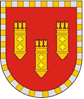 АДМИНИСТРАЦИЯ АЛАТЫРСКОГО МУНИЦИПАЛЬНОГО ОКРУГАЧУВАШСКОЙ РЕСПУБЛИКИПОСТАНОВЛЕНИЕ16.05.2023 № 556г. АлатырьУЛАТӐР МУНИЦИПАЛИТЕТ ОКРУГӖН АДМИНИСТРАЦИЙӖЧӐВАШ РЕСПУБЛИКИНЙЫШĂНУ16.05.2023 № 556Улатӑр г.«Объемы финансирования Муниципальной программы с разбивкой по годам реализациипрогнозируемый объем финансирования мероприятий Муниципальной программы в 2023 - 2035 годах составляет 2823847271,32 рублей, в том числе:в 2023 году – 203283538,56 рублей;в 2024 году – 175578483,56 рублей;в 2025 году – 180111149,20 рублей;в 2026 - 2030 годах - 1019533400,00 рублей;в 2031 - 2035 годах - 1245340700,00 рублей, из них средства:федерального бюджета - 235721234,64 рублей, в том числе:в 2023 году – 16019786,96 рублей;в 2024 году – 15997009,96 рублей;в 2025 году – 15787637,72 рублей;в 2026-2030 годах - 82554300,00 рублей;в 2031 - 2035 годах - 105362500,00 рублей;республиканского бюджета - 2245353534,68 рублей, в том числе:в 2023 году – 154086249,60 рублей;в 2024 году – 142548573,60  рублей;в 2025 году – 142630311,48  рублей;в 2026-2030 годах - 814781800,00 рублей; в 2031 - 2035 годах - 991306600,00 рублей;местного бюджета - 342772502,00 рублей, в том числе:в 2023 году – 33177502,00 рублей;в 2024 году - 17032900,00 рублей;в 2025 году - 21693200,00 рублей;в 2026 - 2030 годах - 122197300,00 рублей;в 2031 - 2035 годах - 148671600,00 рублей;внебюджетных источников - 0,00 рублей.Объемы финансирования Муниципальной программы подлежат ежегодному уточнению исходя из возможностей бюджетов всех уровней.»;СтатусНаименование подпрограммы муниципальной программы (основного мероприятия, мероприятия)Код бюджетной классификации Код бюджетной классификации Источники финансированияРасходы по годам, рублейРасходы по годам, рублейРасходы по годам, рублейРасходы по годам, рублейРасходы по годам, рублейСтатусНаименование подпрограммы муниципальной программы (основного мероприятия, мероприятия)ГРБСЦСРИсточники финансирования2023202420252026–20302031–20351235789101112Муниципальная программа Алатырского  муниципального округа«Развитие образования»Ц70000000всего203283538,56175578483,56180111149,201019533400,001245340700,00Муниципальная программа Алатырского  муниципального округа«Развитие образования»федеральный бюджет16019786,9615997009,9615787637,7282554300,00105362500,00Муниципальная программа Алатырского  муниципального округа«Развитие образования»республиканский бюджет 154086249,60142548573,60142630311,48814781800,00991306600,00Муниципальная программа Алатырского  муниципального округа«Развитие образования»местный  бюджет33177502,0017032900,0021693200,00122197300,00148671600,00Муниципальная программа Алатырского  муниципального округа«Развитие образования»внебюджетные источники0,000,000,000,000,00Подпрограмма 1«Поддержка развития образования»хЦ710000000всего195067987,00168162800,00172663000,00986082900,001209390200,00Подпрограмма 1«Поддержка развития образования»ххфедеральный бюджет14438400,0014438400,0014228800,0074760300,0097568500,00Подпрограмма 1«Поддержка развития образования»ххреспубликанский бюджет 152770576,00141655800,00141705300,00813171800,00989696600,00Подпрограмма 1«Поддержка развития образования»ххместный  бюджет27859011,0012068600,0016728900,0098150800,00122125100,00Подпрограмма 1«Поддержка развития образования»ххвнебюджетные источники0,000,000,000,000,00Основное мероприятие 1Обеспечение деятельности организаций в сфере образованияхЦ710100000всего23470529,849723400,0014334200,0079202300,00103176600,00Основное мероприятие 1Обеспечение деятельности организаций в сфере образованияххфедеральный бюджет0,000,000,000,000,00Основное мероприятие 1Обеспечение деятельности организаций в сфере образованияххреспубликанский бюджет 786800,000,000,000,000,00Основное мероприятие 1Обеспечение деятельности организаций в сфере образованияххместный  бюджет22683729,849723400,0014334200,0079202300,00103176600,00Основное мероприятие 1Обеспечение деятельности организаций в сфере образованияххвнебюджетные источники0,000,000,000,000,00Основное мероприятие 2Финансовое обеспечение получения дошкольного образования, начального общего, основного общего и среднего общего образованияхЦ710200000всего153203860,00142297100,00142297100,00807416300,00983941100,00Основное мероприятие 2Финансовое обеспечение получения дошкольного образования, начального общего, основного общего и среднего общего образованияххфедеральный бюджет0,000,000,000,000,00Основное мероприятие 2Финансовое обеспечение получения дошкольного образования, начального общего, основного общего и среднего общего образованияххреспубликанский бюджет 151145100,00140817100,00140817100,00798416300,00974941100,00Основное мероприятие 2Финансовое обеспечение получения дошкольного образования, начального общего, основного общего и среднего общего образованияххместный  бюджет2058760,001480000,001480000,009000000,009000000,00Основное мероприятие 2Финансовое обеспечение получения дошкольного образования, начального общего, основного общего и среднего общего образованияххвнебюджетные источники0,000,000,000,000,00Основное мероприятие 3Укрепление материально-технической базы объектов образованияхЦ710300000всего1620700,00243780,00243780,003000000,003000000,00Основное мероприятие 3Укрепление материально-технической базы объектов образованияххфедеральный бюджет0,000,000,000,000,00Основное мероприятие 3Укрепление материально-технической базы объектов образованияххреспубликанский бюджет 0,000,000,000,000,00Основное мероприятие 3Укрепление материально-технической базы объектов образованияххместный  бюджет0,000,000,003000000,003000000,00Основное мероприятие 3Укрепление материально-технической базы объектов образованияххвнебюджетные источники0,000,000,000,000,00Основное мероприятие 4Развитие единой образовательной информационной среды в Чувашской РеспубликехЦ710700000всего0,000,000,000,000,00Основное мероприятие 4Развитие единой образовательной информационной среды в Чувашской Республикеххфедеральный бюджетОсновное мероприятие 4Развитие единой образовательной информационной среды в Чувашской Республикеххреспубликанский бюджет Основное мероприятие 4Развитие единой образовательной информационной среды в Чувашской Республикеххместный  бюджет0,000,000,000,000,00Основное мероприятие 4Развитие единой образовательной информационной среды в Чувашской Республикеххвнебюджетные источники0,000,000,000,000,00Основное мероприятие 5Реализация мероприятий регионального проекта «Учитель будущего» хЦ71Е500000всего0,000,000,000,000,00Основное мероприятие 5Реализация мероприятий регионального проекта «Учитель будущего» ххфедеральный бюджет0,000,000,000,000,00Основное мероприятие 5Реализация мероприятий регионального проекта «Учитель будущего» ххреспубликанский бюджет 0,000,000,000,000,00Основное мероприятие 5Реализация мероприятий регионального проекта «Учитель будущего» ххместный  бюджет0,000,000,000,000,00Основное мероприятие 5Реализация мероприятий регионального проекта «Учитель будущего» ххвнебюджетные источники0,000,000,000,000,00Основное мероприятие 6Реализация проектов и мероприятий по инновационному развитию системы образованияхЦ710900000всего50000,0030000,0030000,0025000,0025000,00Основное мероприятие 6Реализация проектов и мероприятий по инновационному развитию системы образованияххфедеральный бюджет0,000,000,000,000,00Основное мероприятие 6Реализация проектов и мероприятий по инновационному развитию системы образованияххреспубликанский бюджет 0,000,000,000,000,00Основное мероприятие 6Реализация проектов и мероприятий по инновационному развитию системы образованияххместный  бюджет50000,0030000,0030000,0025000,0025000,00Основное мероприятие 6Реализация проектов и мероприятий по инновационному развитию системы образованияххвнебюджетные источники0,000,000,000,000,00Основное мероприятие 7Проведение обязательных периодических медицинских осмотров работников государственных образовательных организаций  муниципальных образовательных организацийххвсего0,000,000,000,000,00Основное мероприятие 7Проведение обязательных периодических медицинских осмотров работников государственных образовательных организаций  муниципальных образовательных организацийххфедеральный бюджет0,000,000,000,000,00Основное мероприятие 7Проведение обязательных периодических медицинских осмотров работников государственных образовательных организаций  муниципальных образовательных организацийххреспубликанский бюджет 0,000,000,000,000,00Основное мероприятие 7Проведение обязательных периодических медицинских осмотров работников государственных образовательных организаций  муниципальных образовательных организацийххместный  бюджет0,000,000,000,000,00Основное мероприятие 7Проведение обязательных периодических медицинских осмотров работников государственных образовательных организаций  муниципальных образовательных организацийххвнебюджетные источники0,000,000,000,000,00Основное мероприятие 8Стипендии, гранты, премии и денежные поощрения хЦ711100000всего0,000,000,000,000,00Основное мероприятие 8Стипендии, гранты, премии и денежные поощрения ххфедеральный бюджет0,000,000,000,000,00Основное мероприятие 8Стипендии, гранты, премии и денежные поощрения ххреспубликанский бюджет 0,000,000,000,000,00Основное мероприятие 8Стипендии, гранты, премии и денежные поощрения ххместный  бюджет0,000,000,000,000,00Основное мероприятие 8Стипендии, гранты, премии и денежные поощрения ххвнебюджетные источники0,000,000,000,000,00Основное мероприятие 9Меры социальной поддержкихЦ711400000всего6348497,165994120,005883520,0040951000,0050951000,00Основное мероприятие 9Меры социальной поддержкиххфедеральный бюджет5064000,005064000,004854400,0024272000,0034272000,00Основное мероприятие 9Меры социальной поддержкиххреспубликанский бюджет 838676,00838700,00888200,0014755500,0014755500,00Основное мероприятие 9Меры социальной поддержкиххместный  бюджет445821,1691420,00140920,001923500,001923500,00Основное мероприятие 9Меры социальной поддержкиххвнебюджетные источники0,000,000,000,000,00Основное мероприятие 10Капитальный ремонт объектов образованияхЦ711500000всего0,000,000,000,000,00Основное мероприятие 10Капитальный ремонт объектов образованияххфедеральный бюджетОсновное мероприятие 10Капитальный ремонт объектов образованияххреспубликанский бюджет Основное мероприятие 10Капитальный ремонт объектов образованияххместный  бюджетОсновное мероприятие 10Капитальный ремонт объектов образованияххвнебюджетные источники0,000,000,000,000,00Основное мероприятие 11Строительство (приобретение), реконструкция объектов капитального строительства муниципальных  образовательных организацийхЦ71P200000всего0,000,000,000,000,00Основное мероприятие 11Строительство (приобретение), реконструкция объектов капитального строительства муниципальных  образовательных организацийххфедеральный бюджетОсновное мероприятие 11Строительство (приобретение), реконструкция объектов капитального строительства муниципальных  образовательных организацийххреспубликанский бюджет Основное мероприятие 11Строительство (приобретение), реконструкция объектов капитального строительства муниципальных  образовательных организацийххместный  бюджетОсновное мероприятие 11Строительство (приобретение), реконструкция объектов капитального строительства муниципальных  образовательных организацийххвнебюджетные источники0,000,000,000,000,00Основное мероприятие 12Реализация мероприятий регионального проекта «Успех каждого ребенка»xЦ71Е200000всего1000000,00500000,00500000,005000000,005000000,00Основное мероприятие 12Реализация мероприятий регионального проекта «Успех каждого ребенка»xxфедеральный бюджет0,000,000,000,000,00Основное мероприятие 12Реализация мероприятий регионального проекта «Успех каждого ребенка»xxреспубликанский бюджет 0,000,000,000,000,00Основное мероприятие 12Реализация мероприятий регионального проекта «Успех каждого ребенка»xxместный  бюджет1000000,00500000,00500000,005000000,005000000,00Основное мероприятие 12Реализация мероприятий регионального проекта «Успех каждого ребенка»xxвнебюджетные источники0,000,000,000,000,00Основное мероприятие 13Реализация мероприятий регионального проекта «Поддержка семей, имеющих детей»хЦ71Е300000всего0,000,000,000,000,00Основное мероприятие 13Реализация мероприятий регионального проекта «Поддержка семей, имеющих детей»ххфедеральный бюджет0,000,000,000,000,00Основное мероприятие 13Реализация мероприятий регионального проекта «Поддержка семей, имеющих детей»ххреспубликанский бюджет 0,000,000,000,000,00Основное мероприятие 13Реализация мероприятий регионального проекта «Поддержка семей, имеющих детей»xместный  бюджет0,000,000,000,000,00Основное мероприятие 13Реализация мероприятий регионального проекта «Поддержка семей, имеющих детей»xвнебюджетные источники0,000,000,000,000,00Основное мероприятие 14 Повышение качества образования в школах с низкими результатами обучения и в школах, функционирующих в неблагоприятных социальных условиях, путем реализации региональных проектов и распространения их результатовххвсего0,000,000,000,000,00Основное мероприятие 14 Повышение качества образования в школах с низкими результатами обучения и в школах, функционирующих в неблагоприятных социальных условиях, путем реализации региональных проектов и распространения их результатовххфедеральный бюджет0,000,000,000,000,00Основное мероприятие 14 Повышение качества образования в школах с низкими результатами обучения и в школах, функционирующих в неблагоприятных социальных условиях, путем реализации региональных проектов и распространения их результатовхxреспубликанский бюджет 0,000,000,000,000,00Основное мероприятие 14 Повышение качества образования в школах с низкими результатами обучения и в школах, функционирующих в неблагоприятных социальных условиях, путем реализации региональных проектов и распространения их результатовхxместный  бюджет0,000,000,000,000,00Основное мероприятие 14 Повышение качества образования в школах с низкими результатами обучения и в школах, функционирующих в неблагоприятных социальных условиях, путем реализации региональных проектов и распространения их результатовхxвнебюджетные источники0,000,000,000,000,00Основное мероприятие 15Реализация мероприятий регионального проекта «Цифровая образовательная среда»xвсего0,000,000,000,000,00Основное мероприятие 15Реализация мероприятий регионального проекта «Цифровая образовательная среда»xxфедеральный бюджет0,000,000,000,000,00Основное мероприятие 15Реализация мероприятий регионального проекта «Цифровая образовательная среда»ххреспубликанский бюджет 0,000,000,000,000,00Основное мероприятие 15Реализация мероприятий регионального проекта «Цифровая образовательная среда»xxместный  бюджет0,000,000,000,000,00Основное мероприятие 15Реализация мероприятий регионального проекта «Цифровая образовательная среда»xxвнебюджетные источники0,000,000,000,000,00Основное мероприятие 16Приобретение оборудования для муниципальных образовательных организаций в целях укрепления материально-технической базыЦ712100000всего0,000,000,000,000,00Основное мероприятие 16Приобретение оборудования для муниципальных образовательных организаций в целях укрепления материально-технической базыфедеральный бюджет0,000,000,000,000,00Основное мероприятие 16Приобретение оборудования для муниципальных образовательных организаций в целях укрепления материально-технической базыреспубликанский бюджет 0,000,000,000,000,00Основное мероприятие 16Приобретение оборудования для муниципальных образовательных организаций в целях укрепления материально-технической базыместный  бюджет0,000,000,000,000,00Основное мероприятие 16Приобретение оборудования для муниципальных образовательных организаций в целях укрепления материально-технической базывнебюджетные источники0,000,000,000,000,00Основное мероприятие 17Обеспечение выплаты ежемесячного денежного вознаграждения за выполнение функций классного руководителя педагогическим работникам государственных общеобразовательных организаций Чувашской РеспубликиЦ710500000всего9374400,009374400,009374400,0050488300,0063296500,00Основное мероприятие 17Обеспечение выплаты ежемесячного денежного вознаграждения за выполнение функций классного руководителя педагогическим работникам государственных общеобразовательных организаций Чувашской Республикифедеральный бюджет9374400,009374400,009374400,0050488300,0063296500,00Основное мероприятие 17Обеспечение выплаты ежемесячного денежного вознаграждения за выполнение функций классного руководителя педагогическим работникам государственных общеобразовательных организаций Чувашской Республикиреспубликанский бюджет 0,000,000,000,000,00Основное мероприятие 17Обеспечение выплаты ежемесячного денежного вознаграждения за выполнение функций классного руководителя педагогическим работникам государственных общеобразовательных организаций Чувашской Республикиместный  бюджет0,000,000,000,000,00Основное мероприятие 17Обеспечение выплаты ежемесячного денежного вознаграждения за выполнение функций классного руководителя педагогическим работникам государственных общеобразовательных организаций Чувашской Республикивнебюджетные источники0,000,000,000,000,00Основное мероприятие 18Модернизация инфраструктуры муниципальных образовательных организацийхЦ711300000всего0,000,000,000,000,00Основное мероприятие 18Модернизация инфраструктуры муниципальных образовательных организацийххфедеральный бюджет0,000,000,000,000,00Основное мероприятие 18Модернизация инфраструктуры муниципальных образовательных организацийххреспубликанский бюджет 0,000,000,000,000,00Основное мероприятие 18Модернизация инфраструктуры муниципальных образовательных организацийххместный  бюджет0,000,000,000,000,00Основное мероприятие 18Модернизация инфраструктуры муниципальных образовательных организацийххвнебюджетные источники0,000,000,000,000,00Основное мероприятие 19Реализация отдельных мероприятий регионального проекта «Современная школа»хЦ71E100000всего0,000,000,000,000,00Основное мероприятие 19Реализация отдельных мероприятий регионального проекта «Современная школа»ххфедеральный бюджет0,000,000,000,000,00Основное мероприятие 19Реализация отдельных мероприятий регионального проекта «Современная школа»ххреспубликанский бюджет 0,000,000,000,000,00Основное мероприятие 19Реализация отдельных мероприятий регионального проекта «Современная школа»ххместный  бюджет0,000,000,000,000,00Основное мероприятие 19Реализация отдельных мероприятий регионального проекта «Современная школа»ххвнебюджетные источники0,000,000,000,000,00Подпрограмма 2«Молодежь Алатырского  муниципального округа»xЦ720000000всего1209600,00415000,00415000,001300000,001500000,00Подпрограмма 2«Молодежь Алатырского  муниципального округа»xxфедеральный бюджет0,000,000,000,000,00Подпрограмма 2«Молодежь Алатырского  муниципального округа»ххреспубликанский бюджет 0,000,000,000,000,00Подпрограмма 2«Молодежь Алатырского  муниципального округа»xxместный  бюджет1209600,00415000,00415000,001300000,001500000,00Подпрограмма 2«Молодежь Алатырского  муниципального округа»xxвнебюджетные источники0,000,000,000,000,00Основное мероприятие 1Мероприятия по вовлечению молодежи в социальную практикуxЦ720100000всего110000,0030000,0030000,00150000,00150000,00Основное мероприятие 1Мероприятия по вовлечению молодежи в социальную практикуxxфедеральный бюджет0,000,000,000,000,00Основное мероприятие 1Мероприятия по вовлечению молодежи в социальную практикуххреспубликанский бюджет 0,000,000,000,000,00Основное мероприятие 1Мероприятия по вовлечению молодежи в социальную практикуxxместный  бюджет110000,0030000,0030000,00150000,00150000,00Основное мероприятие 1Мероприятия по вовлечению молодежи в социальную практикуxxвнебюджетные источники0,000,000,000,000,00 Основное мероприятие 2Организация отдыха детейxЦ720300000всего1010000,00350000,00350000,001750000,001750000,00 Основное мероприятие 2Организация отдыха детейxxфедеральный бюджет0,000,000,000,000,00 Основное мероприятие 2Организация отдыха детейххреспубликанский бюджет 0,000,000,000,000,00 Основное мероприятие 2Организация отдыха детейxxместный  бюджет1010000,00350000,00350000,001175000,001175000,00 Основное мероприятие 2Организация отдыха детейxxвнебюджетные источники0,000,000,000,000,00Основное мероприятие 3 Патриотическое воспитание и допризывная подготовка молодёжиxЦ720400000всего50000,0035000,0035000,00175000,00175000,00Основное мероприятие 3 Патриотическое воспитание и допризывная подготовка молодёжиxxфедеральный бюджет0,000,000,000,000,00Основное мероприятие 3 Патриотическое воспитание и допризывная подготовка молодёжиххреспубликанский бюджет 0,000,000,000,000,00Основное мероприятие 3 Патриотическое воспитание и допризывная подготовка молодёжиxxместный  бюджет50000,0035000,0035000,00175000,00175000,00Основное мероприятие 3 Патриотическое воспитание и допризывная подготовка молодёжиxxвнебюджетные источники0,000,000,000,000,00Основное мероприятие 4Реализация мероприятий регионального проекта «Социальная активность»xвсего0,000,000,000,000,00Основное мероприятие 4Реализация мероприятий регионального проекта «Социальная активность»xxфедеральный бюджет0,000,000,000,000,00Основное мероприятие 4Реализация мероприятий регионального проекта «Социальная активность»ххреспубликанский бюджет 0,000,000,000,000,00Основное мероприятие 4Реализация мероприятий регионального проекта «Социальная активность»xxместный  бюджет0,000,000,000,000,00Основное мероприятие 4Реализация мероприятий регионального проекта «Социальная активность»xxвнебюджетные источники0,000,000,000,000,00Основное мероприятие 5Поддержка талантливой и одаренной молодежиxЦ720200000всего39600,000,000,000,000,00Основное мероприятие 5Поддержка талантливой и одаренной молодежиxxфедеральный бюджет0,000,000,000,000,00Основное мероприятие 5Поддержка талантливой и одаренной молодежиххреспубликанский бюджет 0,000,000,000,000,00Основное мероприятие 5Поддержка талантливой и одаренной молодежиxxместный  бюджет39600,000,000,000,000,00Поддержка талантливой и одаренной молодежиxxвнебюджетные источники0,000,000,000,000,00Подпрограмма 3«Создание в Алатырском  муниципальном округе новых мест в общеобразовательных организациях в соответствии с прогнозируемой потребностью и современными условиями обучения» муниципальной  программы Алатырского  муниципального округа «Развитие образования» xЦ740000000всего0,000,000,000,000,00Подпрограмма 3«Создание в Алатырском  муниципальном округе новых мест в общеобразовательных организациях в соответствии с прогнозируемой потребностью и современными условиями обучения» муниципальной  программы Алатырского  муниципального округа «Развитие образования» xxфедеральный бюджет0,000,000,000,000,00Подпрограмма 3«Создание в Алатырском  муниципальном округе новых мест в общеобразовательных организациях в соответствии с прогнозируемой потребностью и современными условиями обучения» муниципальной  программы Алатырского  муниципального округа «Развитие образования» ххреспубликанский бюджет 0,000,000,000,000,00Подпрограмма 3«Создание в Алатырском  муниципальном округе новых мест в общеобразовательных организациях в соответствии с прогнозируемой потребностью и современными условиями обучения» муниципальной  программы Алатырского  муниципального округа «Развитие образования» xxместный  бюджет0,000,000,000,000,00Подпрограмма 3«Создание в Алатырском  муниципальном округе новых мест в общеобразовательных организациях в соответствии с прогнозируемой потребностью и современными условиями обучения» муниципальной  программы Алатырского  муниципального округа «Развитие образования» xxвнебюджетные источники0,000,000,000,000,00Основное мероприятие 1Реализация отдельных мероприятий регионального проекта «Современная школа»xЦ740000000всего0,000,000,000,000,00Основное мероприятие 1Реализация отдельных мероприятий регионального проекта «Современная школа»xxфедеральный бюджет0,000,000,000,000,00Основное мероприятие 1Реализация отдельных мероприятий регионального проекта «Современная школа»ххреспубликанский бюджет 0,000,000,000,000,00Основное мероприятие 1Реализация отдельных мероприятий регионального проекта «Современная школа»xxместный  бюджет0,000,000,000,000,00Основное мероприятие 1Реализация отдельных мероприятий регионального проекта «Современная школа»xxвнебюджетные источники0,000,000,000,000,00Основное мероприятие 2"Капитальный ремонт зданий  муниципальных общеобразовательных организаций, имеющих износ 50 процентов и выше"xЦ740000000всего0,000,000,000,000,00Основное мероприятие 2"Капитальный ремонт зданий  муниципальных общеобразовательных организаций, имеющих износ 50 процентов и выше"xxфедеральный бюджет0,000,000,000,000,00Основное мероприятие 2"Капитальный ремонт зданий  муниципальных общеобразовательных организаций, имеющих износ 50 процентов и выше"ххреспубликанский бюджет 0,000,000,000,000,00Основное мероприятие 2"Капитальный ремонт зданий  муниципальных общеобразовательных организаций, имеющих износ 50 процентов и выше"xxместный  бюджет0,000,000,000,000,00Основное мероприятие 2"Капитальный ремонт зданий  муниципальных общеобразовательных организаций, имеющих износ 50 процентов и выше"xxвнебюджетные источники0,000,000,000,000,00Подпрограмма 4«Развитие воспитания в образовательных организациях Алатырского  муниципального округа»xвсего0,000,000,000,000,00Подпрограмма 4«Развитие воспитания в образовательных организациях Алатырского  муниципального округа»xxфедеральный бюджет0,000,000,000,000,00Подпрограмма 4«Развитие воспитания в образовательных организациях Алатырского  муниципального округа»ххреспубликанский бюджет 0,000,000,000,000,00Подпрограмма 4«Развитие воспитания в образовательных организациях Алатырского  муниципального округа»xxместный  бюджет0,000,000,000,000,00Подпрограмма 4«Развитие воспитания в образовательных организациях Алатырского  муниципального округа»xxвнебюджетные источники0,000,000,000,000,00Основное мероприятие 1Совершенствование нормативно-правового регулирования и организационно-управленческих механизмов в сфере воспитания xвсего0,000,000,000,000,00Основное мероприятие 1Совершенствование нормативно-правового регулирования и организационно-управленческих механизмов в сфере воспитания xxфедеральный бюджет0,000,000,000,000,00Основное мероприятие 1Совершенствование нормативно-правового регулирования и организационно-управленческих механизмов в сфере воспитания ххреспубликанский бюджет 0,000,000,000,000,00Основное мероприятие 1Совершенствование нормативно-правового регулирования и организационно-управленческих механизмов в сфере воспитания xxместный  бюджет0,000,000,000,000,00Основное мероприятие 1Совершенствование нормативно-правового регулирования и организационно-управленческих механизмов в сфере воспитания xxвнебюджетные источники0,000,000,000,000,00Основное мероприятие 2Развитие кадрового потенциалаxвсего0,000,000,000,000,00Основное мероприятие 2Развитие кадрового потенциалаxxфедеральный бюджет0,000,000,000,000,00Основное мероприятие 2Развитие кадрового потенциалаххреспубликанский бюджет 0,000,000,000,000,00Основное мероприятие 2Развитие кадрового потенциалаxxместный  бюджет0,000,000,000,000,00Основное мероприятие 2Развитие кадрового потенциалаxxвнебюджетные источники0,000,000,000,000,00Основное мероприятие 3Организация и проведение мероприятий в образовательных организацияхxвсего0,000,000,000,000,00Основное мероприятие 3Организация и проведение мероприятий в образовательных организацияхxxфедеральный бюджет0,000,000,000,000,00Основное мероприятие 3Организация и проведение мероприятий в образовательных организацияхххреспубликанский бюджет 0,000,000,000,000,00Основное мероприятие 3Организация и проведение мероприятий в образовательных организацияхxxместный  бюджет0,000,000,000,000,00Основное мероприятие 3Организация и проведение мероприятий в образовательных организацияхxxвнебюджетные источники0,000,000,000,000,00Основное мероприятие 4Информационно-методическое сопровождение и мониторинг реализации подпрограммыxвсего0,000,000,000,000,00Основное мероприятие 4Информационно-методическое сопровождение и мониторинг реализации подпрограммыxxфедеральный бюджет0,000,000,000,000,00Основное мероприятие 4Информационно-методическое сопровождение и мониторинг реализации подпрограммыххреспубликанский бюджет 0,000,000,000,000,00Основное мероприятие 4Информационно-методическое сопровождение и мониторинг реализации подпрограммыxxместный  бюджет0,000,000,000,000,00Основное мероприятие 4Информационно-методическое сопровождение и мониторинг реализации подпрограммыxxвнебюджетные источники0,000,000,000,000,00Основное мероприятие 5Мероприятия, направленные на экологическое просвещение обучающихся xвсего0,000,000,000,000,00Основное мероприятие 5Мероприятия, направленные на экологическое просвещение обучающихся xxфедеральный бюджет0,000,000,000,000,00Основное мероприятие 5Мероприятия, направленные на экологическое просвещение обучающихся ххреспубликанский бюджет 0,000,000,000,000,00Основное мероприятие 5Мероприятия, направленные на экологическое просвещение обучающихся xxместный  бюджет0,000,000,000,000,00Основное мероприятие 5Мероприятия, направленные на экологическое просвещение обучающихся xxвнебюджетные источники0,000,000,000,000,00Подпрограмма 5 «Патриотическое воспитание и допризывная подготовка молодежи Алатырского муниципального округа»xЦ76000000всего1597360,561574583,561607049,207794000,007794000,00Подпрограмма 5 «Патриотическое воспитание и допризывная подготовка молодежи Алатырского муниципального округа»xxфедеральный бюджет1581386,961558609,961558837,727794000,007794000,00Подпрограмма 5 «Патриотическое воспитание и допризывная подготовка молодежи Алатырского муниципального округа»ххреспубликанский бюджет 15937,6015937,6048211,480,000,00Подпрограмма 5 «Патриотическое воспитание и допризывная подготовка молодежи Алатырского муниципального округа»xxместный  бюджет0,000,000,000,000,00Подпрограмма 5 «Патриотическое воспитание и допризывная подготовка молодежи Алатырского муниципального округа»xxвнебюджетные источники0,000,000,000,000,00Основное мероприятие 1Совершенствование нормативно-правового регулирования и организационно-управленческих механизмов в сфере патриотического воспитания и допризывной подготовки молодежиxвсего0,000,000,000,000,00Основное мероприятие 1Совершенствование нормативно-правового регулирования и организационно-управленческих механизмов в сфере патриотического воспитания и допризывной подготовки молодежиxxфедеральный бюджет0,000,000,000,000,00Основное мероприятие 1Совершенствование нормативно-правового регулирования и организационно-управленческих механизмов в сфере патриотического воспитания и допризывной подготовки молодежиххреспубликанский бюджет 0,000,000,000,000,00Основное мероприятие 1Совершенствование нормативно-правового регулирования и организационно-управленческих механизмов в сфере патриотического воспитания и допризывной подготовки молодежиxxместный  бюджет0,000,000,000,000,00Основное мероприятие 1Совершенствование нормативно-правового регулирования и организационно-управленческих механизмов в сфере патриотического воспитания и допризывной подготовки молодежиxxвнебюджетные источники0,000,000,000,000,00Основное мероприятие 2 Развитие физической культуры и допризывной подготовки молодежиxвсего0,000,000,000,000,00Основное мероприятие 2 Развитие физической культуры и допризывной подготовки молодежиxxфедеральный бюджет0,000,000,000,000,00Основное мероприятие 2 Развитие физической культуры и допризывной подготовки молодежиххреспубликанский бюджет 0,000,000,000,000,00Основное мероприятие 2 Развитие физической культуры и допризывной подготовки молодежиxxместный  бюджет0,000,000,000,000,00Основное мероприятие 2 Развитие физической культуры и допризывной подготовки молодежиxxвнебюджетные источники0,000,000,000,000,00Основное мероприятие 3Развитие и поддержка кадетского образованияxвсего0,000,000,000,000,00Основное мероприятие 3Развитие и поддержка кадетского образованияxxфедеральный бюджет0,000,000,000,000,00Основное мероприятие 3Развитие и поддержка кадетского образованияххреспубликанский бюджет 0,000,000,000,000,00Основное мероприятие 3Развитие и поддержка кадетского образованияxxместный  бюджет0,000,000,000,000,00Основное мероприятие 3Развитие и поддержка кадетского образованияxxвнебюджетные источники0,000,000,000,000,00Основное мероприятие 4Развитие и поддержка поискового движенияxвсего0,000,000,000,000,00Основное мероприятие 4Развитие и поддержка поискового движенияxxфедеральный бюджет0,000,000,000,000,00Основное мероприятие 4Развитие и поддержка поискового движенияххреспубликанский бюджет 0,000,000,000,000,00Основное мероприятие 4Развитие и поддержка поискового движенияxxместный  бюджет0,000,000,000,000,00Основное мероприятие 4Развитие и поддержка поискового движенияxxвнебюджетные источники0,000,000,000,000,00Основное мероприятие 5Реализация отдельных мероприятий регионального проекта "Патриотическое воспитание граждан Российской Федерации"xЦ76ЕВ00000всего1597360,561574583,561607049,207794000,007794000,00Основное мероприятие 5Реализация отдельных мероприятий регионального проекта "Патриотическое воспитание граждан Российской Федерации"xxфедеральный бюджет1581386,961558609,961558837,727794000,007794000,00Основное мероприятие 5Реализация отдельных мероприятий регионального проекта "Патриотическое воспитание граждан Российской Федерации"ххреспубликанский бюджет 15937,6015937,6048211,480,000,00Основное мероприятие 5Реализация отдельных мероприятий регионального проекта "Патриотическое воспитание граждан Российской Федерации"xxместный  бюджет0,000,000,000,000,00Основное мероприятие 5Реализация отдельных мероприятий регионального проекта "Патриотическое воспитание граждан Российской Федерации"xxвнебюджетные источники0,000,000,000,000,00Подпрограмма 6 «Региональный проект по модернизации школьных систем образования»xЦ770000000всего484000,000,000,000,000,00Подпрограмма 6 «Региональный проект по модернизации школьных систем образования»xxфедеральный бюджет0,000,000,000,000,00Подпрограмма 6 «Региональный проект по модернизации школьных систем образования»ххреспубликанский бюджет 459800,00Подпрограмма 6 «Региональный проект по модернизации школьных систем образования»xxместный  бюджет24200,000,000,000,000,00Подпрограмма 6 «Региональный проект по модернизации школьных систем образования»xxвнебюджетные источники0,000,000,000,000,00Основное мероприятие 1Проведение работ по капитальному ремонту зданий общеобразовательных организацийxвсего0,000,000,000,000,00Основное мероприятие 1Проведение работ по капитальному ремонту зданий общеобразовательных организацийxxфедеральный бюджет0,000,000,000,000,00Основное мероприятие 1Проведение работ по капитальному ремонту зданий общеобразовательных организацийххреспубликанский бюджет 0,000,000,000,000,00Основное мероприятие 1Проведение работ по капитальному ремонту зданий общеобразовательных организацийxxместный  бюджет0,000,000,000,000,00Основное мероприятие 1Проведение работ по капитальному ремонту зданий общеобразовательных организацийxxвнебюджетные источники0,000,000,000,000,00Основное мероприятие 2 Оснащение отремонтированных зданий общеобразовательных организаций средствами обучения и воспитанияxвсего0,000,000,000,000,00Основное мероприятие 2 Оснащение отремонтированных зданий общеобразовательных организаций средствами обучения и воспитанияxxфедеральный бюджет0,000,000,000,000,00Основное мероприятие 2 Оснащение отремонтированных зданий общеобразовательных организаций средствами обучения и воспитанияххреспубликанский бюджет 0,000,000,000,000,00Основное мероприятие 2 Оснащение отремонтированных зданий общеобразовательных организаций средствами обучения и воспитанияxxместный  бюджет0,000,000,000,000,00Основное мероприятие 2 Оснащение отремонтированных зданий общеобразовательных организаций средствами обучения и воспитанияxxвнебюджетные источники0,000,000,000,000,00Основное мероприятие 3Обеспечение в отношении объектов капитального ремонта требований к антитеррористической защищенности объектов (территорий),установленных законодательствомxЦ770300000всего484000,000,000,000,000,00Основное мероприятие 3Обеспечение в отношении объектов капитального ремонта требований к антитеррористической защищенности объектов (территорий),установленных законодательствомxxфедеральный бюджет0,000,000,000,000,00Основное мероприятие 3Обеспечение в отношении объектов капитального ремонта требований к антитеррористической защищенности объектов (территорий),установленных законодательствомххреспубликанский бюджет 4598000,000,000,000,00Основное мероприятие 3Обеспечение в отношении объектов капитального ремонта требований к антитеррористической защищенности объектов (территорий),установленных законодательствомxxместный  бюджет242000,000,000,000,00Основное мероприятие 3Обеспечение в отношении объектов капитального ремонта требований к антитеррористической защищенности объектов (территорий),установленных законодательствомxxвнебюджетные источники0,000,000,000,000,00Основное мероприятие 4Обеспечение повышения квалификации/профессиональной переподготовки учителей, осуществляющих учебный процесс в объектах капитального ремонта, сверх минимальных требований, установленных законодательством, и  (или)обучения управленческих команд, состоящих из представителей администраций и педагогических работников объектов капитального ремонтаxвсего0,000,000,000,000,00Основное мероприятие 4Обеспечение повышения квалификации/профессиональной переподготовки учителей, осуществляющих учебный процесс в объектах капитального ремонта, сверх минимальных требований, установленных законодательством, и  (или)обучения управленческих команд, состоящих из представителей администраций и педагогических работников объектов капитального ремонтаxxфедеральный бюджетОсновное мероприятие 4Обеспечение повышения квалификации/профессиональной переподготовки учителей, осуществляющих учебный процесс в объектах капитального ремонта, сверх минимальных требований, установленных законодательством, и  (или)обучения управленческих команд, состоящих из представителей администраций и педагогических работников объектов капитального ремонтаххреспубликанский бюджет Основное мероприятие 4Обеспечение повышения квалификации/профессиональной переподготовки учителей, осуществляющих учебный процесс в объектах капитального ремонта, сверх минимальных требований, установленных законодательством, и  (или)обучения управленческих команд, состоящих из представителей администраций и педагогических работников объектов капитального ремонтаxxместный  бюджетОсновное мероприятие 4Обеспечение повышения квалификации/профессиональной переподготовки учителей, осуществляющих учебный процесс в объектах капитального ремонта, сверх минимальных требований, установленных законодательством, и  (или)обучения управленческих команд, состоящих из представителей администраций и педагогических работников объектов капитального ремонтаxxвнебюджетные источники0,000,000,000,000,00Основное мероприятие 5Обновление в объектах капитального ремонта 100% учебников и учебных пособий, не позволяющих их дальнейшее использование в образовательном процессе по причине ветхости и дефектностиxЦ760000000всего0,000,000,000,000,00Основное мероприятие 5Обновление в объектах капитального ремонта 100% учебников и учебных пособий, не позволяющих их дальнейшее использование в образовательном процессе по причине ветхости и дефектностиxxфедеральный бюджет0,000,000,000,000,00Основное мероприятие 5Обновление в объектах капитального ремонта 100% учебников и учебных пособий, не позволяющих их дальнейшее использование в образовательном процессе по причине ветхости и дефектностиххреспубликанский бюджет 0,000,000,000,000,00Основное мероприятие 5Обновление в объектах капитального ремонта 100% учебников и учебных пособий, не позволяющих их дальнейшее использование в образовательном процессе по причине ветхости и дефектностиxxместный  бюджет0,000,000,000,000,00Основное мероприятие 5Обновление в объектах капитального ремонта 100% учебников и учебных пособий, не позволяющих их дальнейшее использование в образовательном процессе по причине ветхости и дефектностиxxвнебюджетные источники0,000,000,000,000,00Основное мероприятие 6Привлечение учащихся, учителей и родительского сообщества  к обсуждению дизайнерских и иных решений в рамках подготовки к проведению и к приемки ремонтных работxхвсего0,000,000,000,000,00Основное мероприятие 6Привлечение учащихся, учителей и родительского сообщества  к обсуждению дизайнерских и иных решений в рамках подготовки к проведению и к приемки ремонтных работxxфедеральный бюджет0,000,000,000,000,00Основное мероприятие 6Привлечение учащихся, учителей и родительского сообщества  к обсуждению дизайнерских и иных решений в рамках подготовки к проведению и к приемки ремонтных работххреспубликанский бюджет 0,000,000,000,000,00Основное мероприятие 6Привлечение учащихся, учителей и родительского сообщества  к обсуждению дизайнерских и иных решений в рамках подготовки к проведению и к приемки ремонтных работxxместный  бюджет0,000,000,000,000,00Основное мероприятие 6Привлечение учащихся, учителей и родительского сообщества  к обсуждению дизайнерских и иных решений в рамках подготовки к проведению и к приемки ремонтных работxxвнебюджетные источники0,000,000,000,000,00Основное мероприятие 7Модернизация территорий общеобразовательных организацийxЦ760000000всего0,000,000,000,000,00Основное мероприятие 7Модернизация территорий общеобразовательных организацийxxфедеральный бюджет0,000,000,000,000,00Основное мероприятие 7Модернизация территорий общеобразовательных организацийххреспубликанский бюджет 0,000,000,000,000,00Основное мероприятие 7Модернизация территорий общеобразовательных организацийxxместный  бюджет0,000,000,000,000,00Основное мероприятие 7Модернизация территорий общеобразовательных организацийxxвнебюджетные источники0,000,000,000,000,00Подпрограмма 7«Обеспечение реализации муниципальной программы Алатырского  муниципального округа  «Развитие образования» xЦ7Э0000000всего4924591,005426100,005426100,0024356500,0026656500,00Подпрограмма 7«Обеспечение реализации муниципальной программы Алатырского  муниципального округа  «Развитие образования» xxфедеральный бюджет0,000,000,000,000,00Подпрограмма 7«Обеспечение реализации муниципальной программы Алатырского  муниципального округа  «Развитие образования» ххреспубликанский бюджет 839900,00876800,00876800,001610000,001610000,00Подпрограмма 7«Обеспечение реализации муниципальной программы Алатырского  муниципального округа  «Развитие образования» xxместный  бюджет4084691,004549300,004549300,0022746500,0025046500,00Подпрограмма 7«Обеспечение реализации муниципальной программы Алатырского  муниципального округа  «Развитие образования» xxвнебюджетные источники0,000,000,000,000,00Основное мероприятие 1Общепрограммные расходыxЦ7Э0100000всего4924591,005426100,005426100,0024356500,0026656500,00Основное мероприятие 1Общепрограммные расходыxxфедеральный бюджет0,000,000,000,000,00Основное мероприятие 1Общепрограммные расходыххреспубликанский бюджет 839900,00876800,00876800,001610000,001610000,00Основное мероприятие 1Общепрограммные расходыxxместный  бюджет4084691,004549300,004549300,0022746500,0025046500,00Основное мероприятие 1Общепрограммные расходыxxвнебюджетные источники0,000,000,000,000,00«Объемы финансирования подпрограммы с разбивкой по годам реализацииПредполагаемый общий объем финансирования подпрограммы на 2023 - 2035 годы составит 2731366887,00 рублей, в том числе:в 2023 году - 195067987,00 рублей;в 2024 году - 168162800,00 рублей;в 2025 году - 172663000,00 рублей;в 2026-2030 годах - 986082900,00 рублей;в 2031 - 2035 годах - 1209390200,00 рублей, из них средства:федерального бюджета - 215434400,00 рублей (7,9 процентов) в том числе:в 2023 году - 14438400,00 рублей;в 2024 году - 14438400,00 рублей;в 2025 году - 14228800,00 рублей;в 2026-2030 годах - 74760300,0 рублей;в 2031 - 2035 годах - 97568500,00 рублей,республиканского бюджета - 2239000076,00 рублей (82,0 процента), в том числе:в 2023 год - 152770576,00 рублей;в 2024 году - 141655800,00 рублей;в 2025 году  - 141705300,00 рублей;в 2026-2030 годах - 813171800,00 рублей;в 2031 - 2035 годах - 9896966,00 рублей,местного бюджета - 276932411,00 рублей (10,1 процентов), в том числе:в 2023 году - 27859011,00 рублей;в 2024 году - 12 068 600,00 рублей;в 2025 год - 16 728 900,00 рублей;в 2026 - 2030 годах - 98150800,00 рублей;в 2031 - 2035 годах - 122125100,00 рублей,внебюджетных источников - 0,00 рублей (0,00 процентов).Объемы финансирования подпрограммы подлежат ежегодному уточнению исходя из возможностей бюджетов всех уровней.»;СтатусНаименование подпрограммы муниципальной программы (основного мероприятия, мероприятия)Наименование подпрограммы муниципальной программы (основного мероприятия, мероприятия)Наименование подпрограммы муниципальной программы (основного мероприятия, мероприятия)Наименование подпрограммы муниципальной программы (основного мероприятия, мероприятия)Наименование подпрограммы муниципальной программы (основного мероприятия, мероприятия)Задача подпрограммы муниципальной программыЗадача подпрограммы муниципальной программыОтветственный исполнитель, соисполнители, участникиОтветственный исполнитель, соисполнители, участникиОтветственный исполнитель, соисполнители, участникиОтветственный исполнитель, соисполнители, участникиОтветственный исполнитель, соисполнители, участникиОтветственный исполнитель, соисполнители, участникиОтветственный исполнитель, соисполнители, участникиОтветственный исполнитель, соисполнители, участникиКод бюджетной классификацииКод бюджетной классификацииКод бюджетной классификацииКод бюджетной классификацииКод бюджетной классификацииКод бюджетной классификацииКод бюджетной классификацииКод бюджетной классификацииКод бюджетной классификацииКод бюджетной классификацииКод бюджетной классификацииКод бюджетной классификацииКод бюджетной классификацииКод бюджетной классификацииКод бюджетной классификацииКод бюджетной классификацииКод бюджетной классификацииКод бюджетной классификацииКод бюджетной классификацииКод бюджетной классификацииКод бюджетной классификацииКод бюджетной классификацииКод бюджетной классификацииКод бюджетной классификацииКод бюджетной классификацииКод бюджетной классификацииКод бюджетной классификацииКод бюджетной классификацииКод бюджетной классификацииКод бюджетной классификацииКод бюджетной классификацииКод бюджетной классификацииКод бюджетной классификацииКод бюджетной классификацииИсточники финансированияИсточники финансированияИсточники финансированияИсточники финансированияРасходы по годам, рублейРасходы по годам, рублейРасходы по годам, рублейРасходы по годам, рублейРасходы по годам, рублейРасходы по годам, рублейРасходы по годам, рублейРасходы по годам, рублейСтатусНаименование подпрограммы муниципальной программы (основного мероприятия, мероприятия)Наименование подпрограммы муниципальной программы (основного мероприятия, мероприятия)Наименование подпрограммы муниципальной программы (основного мероприятия, мероприятия)Наименование подпрограммы муниципальной программы (основного мероприятия, мероприятия)Наименование подпрограммы муниципальной программы (основного мероприятия, мероприятия)Задача подпрограммы муниципальной программыЗадача подпрограммы муниципальной программыОтветственный исполнитель, соисполнители, участникиОтветственный исполнитель, соисполнители, участникиОтветственный исполнитель, соисполнители, участникиОтветственный исполнитель, соисполнители, участникиОтветственный исполнитель, соисполнители, участникиОтветственный исполнитель, соисполнители, участникиОтветственный исполнитель, соисполнители, участникиОтветственный исполнитель, соисполнители, участникиГРБСГРБСГРБСГРБСГРБСГРБСГРБСГРБСГРБСГРБСРз, ПрРз, ПрРз, ПрРз, ПрРз, ПрРз, ПрРз, ПрРз, ПрЦСРЦСРЦСРЦСРЦСРЦСРЦСРЦСРЦСРВРВРВРВРВРВРВРИсточники финансированияИсточники финансированияИсточники финансированияИсточники финансирования202320232024202520252026–20302031–20352031–20351222223344444444555555555566666666777777777888888899991010111212131414Подпрограмма«Поддержка развития образования» «Поддержка развития образования» «Поддержка развития образования» «Поддержка развития образования» «Поддержка развития образования» ответственный исполнитель –  отдел образования, соисполнители – муниципальные образовательные организацииответственный исполнитель –  отдел образования, соисполнители – муниципальные образовательные организацииответственный исполнитель –  отдел образования, соисполнители – муниципальные образовательные организацииответственный исполнитель –  отдел образования, соисполнители – муниципальные образовательные организацииответственный исполнитель –  отдел образования, соисполнители – муниципальные образовательные организацииответственный исполнитель –  отдел образования, соисполнители – муниципальные образовательные организацииответственный исполнитель –  отдел образования, соисполнители – муниципальные образовательные организацииответственный исполнитель –  отдел образования, соисполнители – муниципальные образовательные организацииххххххххххххххххххЦ710000000Ц710000000Ц710000000Ц710000000Ц710000000Ц710000000Ц710000000Ц710000000Ц710000000хххххххвсеговсеговсеговсего195067987,00195067987,00168162800,00172663000,00172663000,00986082900,001209390200,001209390200,00Подпрограмма«Поддержка развития образования» «Поддержка развития образования» «Поддержка развития образования» «Поддержка развития образования» «Поддержка развития образования» ответственный исполнитель –  отдел образования, соисполнители – муниципальные образовательные организацииответственный исполнитель –  отдел образования, соисполнители – муниципальные образовательные организацииответственный исполнитель –  отдел образования, соисполнители – муниципальные образовательные организацииответственный исполнитель –  отдел образования, соисполнители – муниципальные образовательные организацииответственный исполнитель –  отдел образования, соисполнители – муниципальные образовательные организацииответственный исполнитель –  отдел образования, соисполнители – муниципальные образовательные организацииответственный исполнитель –  отдел образования, соисполнители – муниципальные образовательные организацииответственный исполнитель –  отдел образования, соисполнители – муниципальные образовательные организацииххххххххххххххххххххххххххххххххххфедеральный бюджетфедеральный бюджетфедеральный бюджетфедеральный бюджет14438400,0014438400,0014438400,0014228800,0014228800,0074760300,0097568500,0097568500,00Подпрограмма«Поддержка развития образования» «Поддержка развития образования» «Поддержка развития образования» «Поддержка развития образования» «Поддержка развития образования» ответственный исполнитель –  отдел образования, соисполнители – муниципальные образовательные организацииответственный исполнитель –  отдел образования, соисполнители – муниципальные образовательные организацииответственный исполнитель –  отдел образования, соисполнители – муниципальные образовательные организацииответственный исполнитель –  отдел образования, соисполнители – муниципальные образовательные организацииответственный исполнитель –  отдел образования, соисполнители – муниципальные образовательные организацииответственный исполнитель –  отдел образования, соисполнители – муниципальные образовательные организацииответственный исполнитель –  отдел образования, соисполнители – муниципальные образовательные организацииответственный исполнитель –  отдел образования, соисполнители – муниципальные образовательные организацииххххххххххххххххххххххххххххххххххреспубликанский бюджет республиканский бюджет республиканский бюджет республиканский бюджет 152770576,00152770576,00141655800,00141705300,00141705300,00813171800,00989696600,00989696600,00Подпрограмма«Поддержка развития образования» «Поддержка развития образования» «Поддержка развития образования» «Поддержка развития образования» «Поддержка развития образования» ответственный исполнитель –  отдел образования, соисполнители – муниципальные образовательные организацииответственный исполнитель –  отдел образования, соисполнители – муниципальные образовательные организацииответственный исполнитель –  отдел образования, соисполнители – муниципальные образовательные организацииответственный исполнитель –  отдел образования, соисполнители – муниципальные образовательные организацииответственный исполнитель –  отдел образования, соисполнители – муниципальные образовательные организацииответственный исполнитель –  отдел образования, соисполнители – муниципальные образовательные организацииответственный исполнитель –  отдел образования, соисполнители – муниципальные образовательные организацииответственный исполнитель –  отдел образования, соисполнители – муниципальные образовательные организацииххххххххххххххххххххххххххххххххххместный бюджет местный бюджет местный бюджет местный бюджет 27859011,0027859011,0012068600,0016728900,0016728900,0098150800,00122125100,00122125100,00Подпрограмма«Поддержка развития образования» «Поддержка развития образования» «Поддержка развития образования» «Поддержка развития образования» «Поддержка развития образования» ответственный исполнитель –  отдел образования, соисполнители – муниципальные образовательные организацииответственный исполнитель –  отдел образования, соисполнители – муниципальные образовательные организацииответственный исполнитель –  отдел образования, соисполнители – муниципальные образовательные организацииответственный исполнитель –  отдел образования, соисполнители – муниципальные образовательные организацииответственный исполнитель –  отдел образования, соисполнители – муниципальные образовательные организацииответственный исполнитель –  отдел образования, соисполнители – муниципальные образовательные организацииответственный исполнитель –  отдел образования, соисполнители – муниципальные образовательные организацииответственный исполнитель –  отдел образования, соисполнители – муниципальные образовательные организацииххххххххххххххххххххххххххххххххххвнебюджетные источникивнебюджетные источникивнебюджетные источникивнебюджетные источники0,000,000,000,000,000,000,000,00Цель «Достижение высоких результатов развития образования в Алатырском МО»Цель «Достижение высоких результатов развития образования в Алатырском МО»Цель «Достижение высоких результатов развития образования в Алатырском МО»Цель «Достижение высоких результатов развития образования в Алатырском МО»Цель «Достижение высоких результатов развития образования в Алатырском МО»Цель «Достижение высоких результатов развития образования в Алатырском МО»Цель «Достижение высоких результатов развития образования в Алатырском МО»Цель «Достижение высоких результатов развития образования в Алатырском МО»Цель «Достижение высоких результатов развития образования в Алатырском МО»Цель «Достижение высоких результатов развития образования в Алатырском МО»Цель «Достижение высоких результатов развития образования в Алатырском МО»Цель «Достижение высоких результатов развития образования в Алатырском МО»Цель «Достижение высоких результатов развития образования в Алатырском МО»Цель «Достижение высоких результатов развития образования в Алатырском МО»Цель «Достижение высоких результатов развития образования в Алатырском МО»Цель «Достижение высоких результатов развития образования в Алатырском МО»Цель «Достижение высоких результатов развития образования в Алатырском МО»Цель «Достижение высоких результатов развития образования в Алатырском МО»Цель «Достижение высоких результатов развития образования в Алатырском МО»Цель «Достижение высоких результатов развития образования в Алатырском МО»Цель «Достижение высоких результатов развития образования в Алатырском МО»Цель «Достижение высоких результатов развития образования в Алатырском МО»Цель «Достижение высоких результатов развития образования в Алатырском МО»Цель «Достижение высоких результатов развития образования в Алатырском МО»Цель «Достижение высоких результатов развития образования в Алатырском МО»Цель «Достижение высоких результатов развития образования в Алатырском МО»Цель «Достижение высоких результатов развития образования в Алатырском МО»Цель «Достижение высоких результатов развития образования в Алатырском МО»Цель «Достижение высоких результатов развития образования в Алатырском МО»Цель «Достижение высоких результатов развития образования в Алатырском МО»Цель «Достижение высоких результатов развития образования в Алатырском МО»Цель «Достижение высоких результатов развития образования в Алатырском МО»Цель «Достижение высоких результатов развития образования в Алатырском МО»Цель «Достижение высоких результатов развития образования в Алатырском МО»Цель «Достижение высоких результатов развития образования в Алатырском МО»Цель «Достижение высоких результатов развития образования в Алатырском МО»Цель «Достижение высоких результатов развития образования в Алатырском МО»Цель «Достижение высоких результатов развития образования в Алатырском МО»Цель «Достижение высоких результатов развития образования в Алатырском МО»Цель «Достижение высоких результатов развития образования в Алатырском МО»Цель «Достижение высоких результатов развития образования в Алатырском МО»Цель «Достижение высоких результатов развития образования в Алатырском МО»Цель «Достижение высоких результатов развития образования в Алатырском МО»Цель «Достижение высоких результатов развития образования в Алатырском МО»Цель «Достижение высоких результатов развития образования в Алатырском МО»Цель «Достижение высоких результатов развития образования в Алатырском МО»Цель «Достижение высоких результатов развития образования в Алатырском МО»Цель «Достижение высоких результатов развития образования в Алатырском МО»Цель «Достижение высоких результатов развития образования в Алатырском МО»Цель «Достижение высоких результатов развития образования в Алатырском МО»Цель «Достижение высоких результатов развития образования в Алатырском МО»Цель «Достижение высоких результатов развития образования в Алатырском МО»Цель «Достижение высоких результатов развития образования в Алатырском МО»Цель «Достижение высоких результатов развития образования в Алатырском МО»Цель «Достижение высоких результатов развития образования в Алатырском МО»Цель «Достижение высоких результатов развития образования в Алатырском МО»Цель «Достижение высоких результатов развития образования в Алатырском МО»Цель «Достижение высоких результатов развития образования в Алатырском МО»Цель «Достижение высоких результатов развития образования в Алатырском МО»Цель «Достижение высоких результатов развития образования в Алатырском МО»Цель «Достижение высоких результатов развития образования в Алатырском МО»Цель «Достижение высоких результатов развития образования в Алатырском МО»Основное мероприятие 1Обеспечение деятельности организаций в сфере образованияОбеспечение деятельности организаций в сфере образованияОбеспечение деятельности организаций в сфере образованияОбеспечение деятельности организаций в сфере образованияОбеспечение деятельности организаций в сфере образованияповышение доступности для населения качественных образовательных услугповышение доступности для населения качественных образовательных услугответственный исполнитель – отдел образованияответственный исполнитель – отдел образованияответственный исполнитель – отдел образованияответственный исполнитель – отдел образованияответственный исполнитель – отдел образованияответственный исполнитель – отдел образованияответственный исполнитель – отдел образованияответственный исполнитель – отдел образованияххххххххххххххххххЦ710100000Ц710100000Ц710100000Ц710100000Ц710100000Ц710100000Ц710100000Ц710100000Ц710100000хххххххвсеговсеговсеговсего23470529,8423470529,849723400,0014334200,0014334200,0079202300,00103176600,00103176600,00Основное мероприятие 1Обеспечение деятельности организаций в сфере образованияОбеспечение деятельности организаций в сфере образованияОбеспечение деятельности организаций в сфере образованияОбеспечение деятельности организаций в сфере образованияОбеспечение деятельности организаций в сфере образованияповышение доступности для населения качественных образовательных услугповышение доступности для населения качественных образовательных услугответственный исполнитель – отдел образованияответственный исполнитель – отдел образованияответственный исполнитель – отдел образованияответственный исполнитель – отдел образованияответственный исполнитель – отдел образованияответственный исполнитель – отдел образованияответственный исполнитель – отдел образованияответственный исполнитель – отдел образованияххххххххххххххххххххххххххххххххххфедеральный бюджетфедеральный бюджетфедеральный бюджетфедеральный бюджет0,000,000,000,000,000,000,000,00Основное мероприятие 1Обеспечение деятельности организаций в сфере образованияОбеспечение деятельности организаций в сфере образованияОбеспечение деятельности организаций в сфере образованияОбеспечение деятельности организаций в сфере образованияОбеспечение деятельности организаций в сфере образованияповышение доступности для населения качественных образовательных услугповышение доступности для населения качественных образовательных услугответственный исполнитель – отдел образованияответственный исполнитель – отдел образованияответственный исполнитель – отдел образованияответственный исполнитель – отдел образованияответственный исполнитель – отдел образованияответственный исполнитель – отдел образованияответственный исполнитель – отдел образованияответственный исполнитель – отдел образованияххххххххххххххххххххххххххххххххххреспубликанский бюджетреспубликанский бюджетреспубликанский бюджетреспубликанский бюджет786800,00786800,000,000,000,000,000,000,00Основное мероприятие 1Обеспечение деятельности организаций в сфере образованияОбеспечение деятельности организаций в сфере образованияОбеспечение деятельности организаций в сфере образованияОбеспечение деятельности организаций в сфере образованияОбеспечение деятельности организаций в сфере образованияповышение доступности для населения качественных образовательных услугповышение доступности для населения качественных образовательных услугответственный исполнитель – отдел образованияответственный исполнитель – отдел образованияответственный исполнитель – отдел образованияответственный исполнитель – отдел образованияответственный исполнитель – отдел образованияответственный исполнитель – отдел образованияответственный исполнитель – отдел образованияответственный исполнитель – отдел образованияххххххххххххххххххххххххххххххххххместный бюджет местный бюджет местный бюджет местный бюджет 22683729,8422683729,849723400,0014334200,0014334200,0079202300,00103176600,00103176600,00Основное мероприятие 1Обеспечение деятельности организаций в сфере образованияОбеспечение деятельности организаций в сфере образованияОбеспечение деятельности организаций в сфере образованияОбеспечение деятельности организаций в сфере образованияОбеспечение деятельности организаций в сфере образованияповышение доступности для населения качественных образовательных услугповышение доступности для населения качественных образовательных услугответственный исполнитель – отдел образованияответственный исполнитель – отдел образованияответственный исполнитель – отдел образованияответственный исполнитель – отдел образованияответственный исполнитель – отдел образованияответственный исполнитель – отдел образованияответственный исполнитель – отдел образованияответственный исполнитель – отдел образованияххххххххххххххххххххххххххххххххххвнебюджетные источникивнебюджетные источникивнебюджетные источникивнебюджетные источники0,000,000,000,000,000,000,000,00Целевые индикаторы и показатели основного мероприятиям 1 подпрограммыЦелевые индикаторы и показатели основного мероприятиям 1 подпрограммыЦелевые индикаторы и показатели основного мероприятиям 1 подпрограммыЦелевые индикаторы и показатели основного мероприятиям 1 подпрограммыЦелевые индикаторы и показатели основного мероприятиям 1 подпрограммыЦелевые индикаторы и показатели основного мероприятиям 1 подпрограммыСоотношение средней заработной платы педагогических работников дошкольных образовательных организаций и средней заработной платы работников общеобразовательных организаций в Чувашской Республике, %Соотношение средней заработной платы педагогических работников дошкольных образовательных организаций и средней заработной платы работников общеобразовательных организаций в Чувашской Республике, %Соотношение средней заработной платы педагогических работников дошкольных образовательных организаций и средней заработной платы работников общеобразовательных организаций в Чувашской Республике, %Соотношение средней заработной платы педагогических работников дошкольных образовательных организаций и средней заработной платы работников общеобразовательных организаций в Чувашской Республике, %Соотношение средней заработной платы педагогических работников дошкольных образовательных организаций и средней заработной платы работников общеобразовательных организаций в Чувашской Республике, %Соотношение средней заработной платы педагогических работников дошкольных образовательных организаций и средней заработной платы работников общеобразовательных организаций в Чувашской Республике, %Соотношение средней заработной платы педагогических работников дошкольных образовательных организаций и средней заработной платы работников общеобразовательных организаций в Чувашской Республике, %Соотношение средней заработной платы педагогических работников дошкольных образовательных организаций и средней заработной платы работников общеобразовательных организаций в Чувашской Республике, %Соотношение средней заработной платы педагогических работников дошкольных образовательных организаций и средней заработной платы работников общеобразовательных организаций в Чувашской Республике, %Соотношение средней заработной платы педагогических работников дошкольных образовательных организаций и средней заработной платы работников общеобразовательных организаций в Чувашской Республике, %Соотношение средней заработной платы педагогических работников дошкольных образовательных организаций и средней заработной платы работников общеобразовательных организаций в Чувашской Республике, %Соотношение средней заработной платы педагогических работников дошкольных образовательных организаций и средней заработной платы работников общеобразовательных организаций в Чувашской Республике, %Соотношение средней заработной платы педагогических работников дошкольных образовательных организаций и средней заработной платы работников общеобразовательных организаций в Чувашской Республике, %Соотношение средней заработной платы педагогических работников дошкольных образовательных организаций и средней заработной платы работников общеобразовательных организаций в Чувашской Республике, %Соотношение средней заработной платы педагогических работников дошкольных образовательных организаций и средней заработной платы работников общеобразовательных организаций в Чувашской Республике, %Соотношение средней заработной платы педагогических работников дошкольных образовательных организаций и средней заработной платы работников общеобразовательных организаций в Чувашской Республике, %Соотношение средней заработной платы педагогических работников дошкольных образовательных организаций и средней заработной платы работников общеобразовательных организаций в Чувашской Республике, %Соотношение средней заработной платы педагогических работников дошкольных образовательных организаций и средней заработной платы работников общеобразовательных организаций в Чувашской Республике, %Соотношение средней заработной платы педагогических работников дошкольных образовательных организаций и средней заработной платы работников общеобразовательных организаций в Чувашской Республике, %Соотношение средней заработной платы педагогических работников дошкольных образовательных организаций и средней заработной платы работников общеобразовательных организаций в Чувашской Республике, %Соотношение средней заработной платы педагогических работников дошкольных образовательных организаций и средней заработной платы работников общеобразовательных организаций в Чувашской Республике, %Соотношение средней заработной платы педагогических работников дошкольных образовательных организаций и средней заработной платы работников общеобразовательных организаций в Чувашской Республике, %Соотношение средней заработной платы педагогических работников дошкольных образовательных организаций и средней заработной платы работников общеобразовательных организаций в Чувашской Республике, %Соотношение средней заработной платы педагогических работников дошкольных образовательных организаций и средней заработной платы работников общеобразовательных организаций в Чувашской Республике, %Соотношение средней заработной платы педагогических работников дошкольных образовательных организаций и средней заработной платы работников общеобразовательных организаций в Чувашской Республике, %Соотношение средней заработной платы педагогических работников дошкольных образовательных организаций и средней заработной платы работников общеобразовательных организаций в Чувашской Республике, %Соотношение средней заработной платы педагогических работников дошкольных образовательных организаций и средней заработной платы работников общеобразовательных организаций в Чувашской Республике, %Соотношение средней заработной платы педагогических работников дошкольных образовательных организаций и средней заработной платы работников общеобразовательных организаций в Чувашской Республике, %Соотношение средней заработной платы педагогических работников дошкольных образовательных организаций и средней заработной платы работников общеобразовательных организаций в Чувашской Республике, %Соотношение средней заработной платы педагогических работников дошкольных образовательных организаций и средней заработной платы работников общеобразовательных организаций в Чувашской Республике, %Соотношение средней заработной платы педагогических работников дошкольных образовательных организаций и средней заработной платы работников общеобразовательных организаций в Чувашской Республике, %Соотношение средней заработной платы педагогических работников дошкольных образовательных организаций и средней заработной платы работников общеобразовательных организаций в Чувашской Республике, %Соотношение средней заработной платы педагогических работников дошкольных образовательных организаций и средней заработной платы работников общеобразовательных организаций в Чувашской Республике, %Соотношение средней заработной платы педагогических работников дошкольных образовательных организаций и средней заработной платы работников общеобразовательных организаций в Чувашской Республике, %Соотношение средней заработной платы педагогических работников дошкольных образовательных организаций и средней заработной платы работников общеобразовательных организаций в Чувашской Республике, %Соотношение средней заработной платы педагогических работников дошкольных образовательных организаций и средней заработной платы работников общеобразовательных организаций в Чувашской Республике, %Соотношение средней заработной платы педагогических работников дошкольных образовательных организаций и средней заработной платы работников общеобразовательных организаций в Чувашской Республике, %Соотношение средней заработной платы педагогических работников дошкольных образовательных организаций и средней заработной платы работников общеобразовательных организаций в Чувашской Республике, %Соотношение средней заработной платы педагогических работников дошкольных образовательных организаций и средней заработной платы работников общеобразовательных организаций в Чувашской Республике, %Соотношение средней заработной платы педагогических работников дошкольных образовательных организаций и средней заработной платы работников общеобразовательных организаций в Чувашской Республике, %Соотношение средней заработной платы педагогических работников дошкольных образовательных организаций и средней заработной платы работников общеобразовательных организаций в Чувашской Республике, %Соотношение средней заработной платы педагогических работников дошкольных образовательных организаций и средней заработной платы работников общеобразовательных организаций в Чувашской Республике, %Соотношение средней заработной платы педагогических работников дошкольных образовательных организаций и средней заработной платы работников общеобразовательных организаций в Чувашской Республике, %Соотношение средней заработной платы педагогических работников дошкольных образовательных организаций и средней заработной платы работников общеобразовательных организаций в Чувашской Республике, %Соотношение средней заработной платы педагогических работников дошкольных образовательных организаций и средней заработной платы работников общеобразовательных организаций в Чувашской Республике, %Соотношение средней заработной платы педагогических работников дошкольных образовательных организаций и средней заработной платы работников общеобразовательных организаций в Чувашской Республике, %Соотношение средней заработной платы педагогических работников дошкольных образовательных организаций и средней заработной платы работников общеобразовательных организаций в Чувашской Республике, %Соотношение средней заработной платы педагогических работников дошкольных образовательных организаций и средней заработной платы работников общеобразовательных организаций в Чувашской Республике, %100,0100,0100,0100,0100,0100,0100,0100,0Целевые индикаторы и показатели основного мероприятиям 1 подпрограммыЦелевые индикаторы и показатели основного мероприятиям 1 подпрограммыЦелевые индикаторы и показатели основного мероприятиям 1 подпрограммыЦелевые индикаторы и показатели основного мероприятиям 1 подпрограммыЦелевые индикаторы и показатели основного мероприятиям 1 подпрограммыЦелевые индикаторы и показатели основного мероприятиям 1 подпрограммыСоотношение средней заработной платы педагогических работников общеобразовательных организаций в Чувашской Республике и среднемесячного дохода от трудовой деятельности в Чувашской Республике, %Соотношение средней заработной платы педагогических работников общеобразовательных организаций в Чувашской Республике и среднемесячного дохода от трудовой деятельности в Чувашской Республике, %Соотношение средней заработной платы педагогических работников общеобразовательных организаций в Чувашской Республике и среднемесячного дохода от трудовой деятельности в Чувашской Республике, %Соотношение средней заработной платы педагогических работников общеобразовательных организаций в Чувашской Республике и среднемесячного дохода от трудовой деятельности в Чувашской Республике, %Соотношение средней заработной платы педагогических работников общеобразовательных организаций в Чувашской Республике и среднемесячного дохода от трудовой деятельности в Чувашской Республике, %Соотношение средней заработной платы педагогических работников общеобразовательных организаций в Чувашской Республике и среднемесячного дохода от трудовой деятельности в Чувашской Республике, %Соотношение средней заработной платы педагогических работников общеобразовательных организаций в Чувашской Республике и среднемесячного дохода от трудовой деятельности в Чувашской Республике, %Соотношение средней заработной платы педагогических работников общеобразовательных организаций в Чувашской Республике и среднемесячного дохода от трудовой деятельности в Чувашской Республике, %Соотношение средней заработной платы педагогических работников общеобразовательных организаций в Чувашской Республике и среднемесячного дохода от трудовой деятельности в Чувашской Республике, %Соотношение средней заработной платы педагогических работников общеобразовательных организаций в Чувашской Республике и среднемесячного дохода от трудовой деятельности в Чувашской Республике, %Соотношение средней заработной платы педагогических работников общеобразовательных организаций в Чувашской Республике и среднемесячного дохода от трудовой деятельности в Чувашской Республике, %Соотношение средней заработной платы педагогических работников общеобразовательных организаций в Чувашской Республике и среднемесячного дохода от трудовой деятельности в Чувашской Республике, %Соотношение средней заработной платы педагогических работников общеобразовательных организаций в Чувашской Республике и среднемесячного дохода от трудовой деятельности в Чувашской Республике, %Соотношение средней заработной платы педагогических работников общеобразовательных организаций в Чувашской Республике и среднемесячного дохода от трудовой деятельности в Чувашской Республике, %Соотношение средней заработной платы педагогических работников общеобразовательных организаций в Чувашской Республике и среднемесячного дохода от трудовой деятельности в Чувашской Республике, %Соотношение средней заработной платы педагогических работников общеобразовательных организаций в Чувашской Республике и среднемесячного дохода от трудовой деятельности в Чувашской Республике, %Соотношение средней заработной платы педагогических работников общеобразовательных организаций в Чувашской Республике и среднемесячного дохода от трудовой деятельности в Чувашской Республике, %Соотношение средней заработной платы педагогических работников общеобразовательных организаций в Чувашской Республике и среднемесячного дохода от трудовой деятельности в Чувашской Республике, %Соотношение средней заработной платы педагогических работников общеобразовательных организаций в Чувашской Республике и среднемесячного дохода от трудовой деятельности в Чувашской Республике, %Соотношение средней заработной платы педагогических работников общеобразовательных организаций в Чувашской Республике и среднемесячного дохода от трудовой деятельности в Чувашской Республике, %Соотношение средней заработной платы педагогических работников общеобразовательных организаций в Чувашской Республике и среднемесячного дохода от трудовой деятельности в Чувашской Республике, %Соотношение средней заработной платы педагогических работников общеобразовательных организаций в Чувашской Республике и среднемесячного дохода от трудовой деятельности в Чувашской Республике, %Соотношение средней заработной платы педагогических работников общеобразовательных организаций в Чувашской Республике и среднемесячного дохода от трудовой деятельности в Чувашской Республике, %Соотношение средней заработной платы педагогических работников общеобразовательных организаций в Чувашской Республике и среднемесячного дохода от трудовой деятельности в Чувашской Республике, %Соотношение средней заработной платы педагогических работников общеобразовательных организаций в Чувашской Республике и среднемесячного дохода от трудовой деятельности в Чувашской Республике, %Соотношение средней заработной платы педагогических работников общеобразовательных организаций в Чувашской Республике и среднемесячного дохода от трудовой деятельности в Чувашской Республике, %Соотношение средней заработной платы педагогических работников общеобразовательных организаций в Чувашской Республике и среднемесячного дохода от трудовой деятельности в Чувашской Республике, %Соотношение средней заработной платы педагогических работников общеобразовательных организаций в Чувашской Республике и среднемесячного дохода от трудовой деятельности в Чувашской Республике, %Соотношение средней заработной платы педагогических работников общеобразовательных организаций в Чувашской Республике и среднемесячного дохода от трудовой деятельности в Чувашской Республике, %Соотношение средней заработной платы педагогических работников общеобразовательных организаций в Чувашской Республике и среднемесячного дохода от трудовой деятельности в Чувашской Республике, %Соотношение средней заработной платы педагогических работников общеобразовательных организаций в Чувашской Республике и среднемесячного дохода от трудовой деятельности в Чувашской Республике, %Соотношение средней заработной платы педагогических работников общеобразовательных организаций в Чувашской Республике и среднемесячного дохода от трудовой деятельности в Чувашской Республике, %Соотношение средней заработной платы педагогических работников общеобразовательных организаций в Чувашской Республике и среднемесячного дохода от трудовой деятельности в Чувашской Республике, %Соотношение средней заработной платы педагогических работников общеобразовательных организаций в Чувашской Республике и среднемесячного дохода от трудовой деятельности в Чувашской Республике, %Соотношение средней заработной платы педагогических работников общеобразовательных организаций в Чувашской Республике и среднемесячного дохода от трудовой деятельности в Чувашской Республике, %Соотношение средней заработной платы педагогических работников общеобразовательных организаций в Чувашской Республике и среднемесячного дохода от трудовой деятельности в Чувашской Республике, %Соотношение средней заработной платы педагогических работников общеобразовательных организаций в Чувашской Республике и среднемесячного дохода от трудовой деятельности в Чувашской Республике, %Соотношение средней заработной платы педагогических работников общеобразовательных организаций в Чувашской Республике и среднемесячного дохода от трудовой деятельности в Чувашской Республике, %Соотношение средней заработной платы педагогических работников общеобразовательных организаций в Чувашской Республике и среднемесячного дохода от трудовой деятельности в Чувашской Республике, %Соотношение средней заработной платы педагогических работников общеобразовательных организаций в Чувашской Республике и среднемесячного дохода от трудовой деятельности в Чувашской Республике, %Соотношение средней заработной платы педагогических работников общеобразовательных организаций в Чувашской Республике и среднемесячного дохода от трудовой деятельности в Чувашской Республике, %Соотношение средней заработной платы педагогических работников общеобразовательных организаций в Чувашской Республике и среднемесячного дохода от трудовой деятельности в Чувашской Республике, %Соотношение средней заработной платы педагогических работников общеобразовательных организаций в Чувашской Республике и среднемесячного дохода от трудовой деятельности в Чувашской Республике, %Соотношение средней заработной платы педагогических работников общеобразовательных организаций в Чувашской Республике и среднемесячного дохода от трудовой деятельности в Чувашской Республике, %Соотношение средней заработной платы педагогических работников общеобразовательных организаций в Чувашской Республике и среднемесячного дохода от трудовой деятельности в Чувашской Республике, %Соотношение средней заработной платы педагогических работников общеобразовательных организаций в Чувашской Республике и среднемесячного дохода от трудовой деятельности в Чувашской Республике, %Соотношение средней заработной платы педагогических работников общеобразовательных организаций в Чувашской Республике и среднемесячного дохода от трудовой деятельности в Чувашской Республике, %Соотношение средней заработной платы педагогических работников общеобразовательных организаций в Чувашской Республике и среднемесячного дохода от трудовой деятельности в Чувашской Республике, %100,0100,0100,0100,0100,0100,0100,0100,0Целевые индикаторы и показатели основного мероприятиям 1 подпрограммыЦелевые индикаторы и показатели основного мероприятиям 1 подпрограммыЦелевые индикаторы и показатели основного мероприятиям 1 подпрограммыЦелевые индикаторы и показатели основного мероприятиям 1 подпрограммыЦелевые индикаторы и показатели основного мероприятиям 1 подпрограммыЦелевые индикаторы и показатели основного мероприятиям 1 подпрограммыСоотношение средней заработной платы педагогических работников муниципальных  организаций дополнительного образования и средней заработной платы учителей общеобразовательных организаций в Чувашской Республике, %Соотношение средней заработной платы педагогических работников муниципальных  организаций дополнительного образования и средней заработной платы учителей общеобразовательных организаций в Чувашской Республике, %Соотношение средней заработной платы педагогических работников муниципальных  организаций дополнительного образования и средней заработной платы учителей общеобразовательных организаций в Чувашской Республике, %Соотношение средней заработной платы педагогических работников муниципальных  организаций дополнительного образования и средней заработной платы учителей общеобразовательных организаций в Чувашской Республике, %Соотношение средней заработной платы педагогических работников муниципальных  организаций дополнительного образования и средней заработной платы учителей общеобразовательных организаций в Чувашской Республике, %Соотношение средней заработной платы педагогических работников муниципальных  организаций дополнительного образования и средней заработной платы учителей общеобразовательных организаций в Чувашской Республике, %Соотношение средней заработной платы педагогических работников муниципальных  организаций дополнительного образования и средней заработной платы учителей общеобразовательных организаций в Чувашской Республике, %Соотношение средней заработной платы педагогических работников муниципальных  организаций дополнительного образования и средней заработной платы учителей общеобразовательных организаций в Чувашской Республике, %Соотношение средней заработной платы педагогических работников муниципальных  организаций дополнительного образования и средней заработной платы учителей общеобразовательных организаций в Чувашской Республике, %Соотношение средней заработной платы педагогических работников муниципальных  организаций дополнительного образования и средней заработной платы учителей общеобразовательных организаций в Чувашской Республике, %Соотношение средней заработной платы педагогических работников муниципальных  организаций дополнительного образования и средней заработной платы учителей общеобразовательных организаций в Чувашской Республике, %Соотношение средней заработной платы педагогических работников муниципальных  организаций дополнительного образования и средней заработной платы учителей общеобразовательных организаций в Чувашской Республике, %Соотношение средней заработной платы педагогических работников муниципальных  организаций дополнительного образования и средней заработной платы учителей общеобразовательных организаций в Чувашской Республике, %Соотношение средней заработной платы педагогических работников муниципальных  организаций дополнительного образования и средней заработной платы учителей общеобразовательных организаций в Чувашской Республике, %Соотношение средней заработной платы педагогических работников муниципальных  организаций дополнительного образования и средней заработной платы учителей общеобразовательных организаций в Чувашской Республике, %Соотношение средней заработной платы педагогических работников муниципальных  организаций дополнительного образования и средней заработной платы учителей общеобразовательных организаций в Чувашской Республике, %Соотношение средней заработной платы педагогических работников муниципальных  организаций дополнительного образования и средней заработной платы учителей общеобразовательных организаций в Чувашской Республике, %Соотношение средней заработной платы педагогических работников муниципальных  организаций дополнительного образования и средней заработной платы учителей общеобразовательных организаций в Чувашской Республике, %Соотношение средней заработной платы педагогических работников муниципальных  организаций дополнительного образования и средней заработной платы учителей общеобразовательных организаций в Чувашской Республике, %Соотношение средней заработной платы педагогических работников муниципальных  организаций дополнительного образования и средней заработной платы учителей общеобразовательных организаций в Чувашской Республике, %Соотношение средней заработной платы педагогических работников муниципальных  организаций дополнительного образования и средней заработной платы учителей общеобразовательных организаций в Чувашской Республике, %Соотношение средней заработной платы педагогических работников муниципальных  организаций дополнительного образования и средней заработной платы учителей общеобразовательных организаций в Чувашской Республике, %Соотношение средней заработной платы педагогических работников муниципальных  организаций дополнительного образования и средней заработной платы учителей общеобразовательных организаций в Чувашской Республике, %Соотношение средней заработной платы педагогических работников муниципальных  организаций дополнительного образования и средней заработной платы учителей общеобразовательных организаций в Чувашской Республике, %Соотношение средней заработной платы педагогических работников муниципальных  организаций дополнительного образования и средней заработной платы учителей общеобразовательных организаций в Чувашской Республике, %Соотношение средней заработной платы педагогических работников муниципальных  организаций дополнительного образования и средней заработной платы учителей общеобразовательных организаций в Чувашской Республике, %Соотношение средней заработной платы педагогических работников муниципальных  организаций дополнительного образования и средней заработной платы учителей общеобразовательных организаций в Чувашской Республике, %Соотношение средней заработной платы педагогических работников муниципальных  организаций дополнительного образования и средней заработной платы учителей общеобразовательных организаций в Чувашской Республике, %Соотношение средней заработной платы педагогических работников муниципальных  организаций дополнительного образования и средней заработной платы учителей общеобразовательных организаций в Чувашской Республике, %Соотношение средней заработной платы педагогических работников муниципальных  организаций дополнительного образования и средней заработной платы учителей общеобразовательных организаций в Чувашской Республике, %Соотношение средней заработной платы педагогических работников муниципальных  организаций дополнительного образования и средней заработной платы учителей общеобразовательных организаций в Чувашской Республике, %Соотношение средней заработной платы педагогических работников муниципальных  организаций дополнительного образования и средней заработной платы учителей общеобразовательных организаций в Чувашской Республике, %Соотношение средней заработной платы педагогических работников муниципальных  организаций дополнительного образования и средней заработной платы учителей общеобразовательных организаций в Чувашской Республике, %Соотношение средней заработной платы педагогических работников муниципальных  организаций дополнительного образования и средней заработной платы учителей общеобразовательных организаций в Чувашской Республике, %Соотношение средней заработной платы педагогических работников муниципальных  организаций дополнительного образования и средней заработной платы учителей общеобразовательных организаций в Чувашской Республике, %Соотношение средней заработной платы педагогических работников муниципальных  организаций дополнительного образования и средней заработной платы учителей общеобразовательных организаций в Чувашской Республике, %Соотношение средней заработной платы педагогических работников муниципальных  организаций дополнительного образования и средней заработной платы учителей общеобразовательных организаций в Чувашской Республике, %Соотношение средней заработной платы педагогических работников муниципальных  организаций дополнительного образования и средней заработной платы учителей общеобразовательных организаций в Чувашской Республике, %Соотношение средней заработной платы педагогических работников муниципальных  организаций дополнительного образования и средней заработной платы учителей общеобразовательных организаций в Чувашской Республике, %Соотношение средней заработной платы педагогических работников муниципальных  организаций дополнительного образования и средней заработной платы учителей общеобразовательных организаций в Чувашской Республике, %Соотношение средней заработной платы педагогических работников муниципальных  организаций дополнительного образования и средней заработной платы учителей общеобразовательных организаций в Чувашской Республике, %Соотношение средней заработной платы педагогических работников муниципальных  организаций дополнительного образования и средней заработной платы учителей общеобразовательных организаций в Чувашской Республике, %Соотношение средней заработной платы педагогических работников муниципальных  организаций дополнительного образования и средней заработной платы учителей общеобразовательных организаций в Чувашской Республике, %Соотношение средней заработной платы педагогических работников муниципальных  организаций дополнительного образования и средней заработной платы учителей общеобразовательных организаций в Чувашской Республике, %Соотношение средней заработной платы педагогических работников муниципальных  организаций дополнительного образования и средней заработной платы учителей общеобразовательных организаций в Чувашской Республике, %Соотношение средней заработной платы педагогических работников муниципальных  организаций дополнительного образования и средней заработной платы учителей общеобразовательных организаций в Чувашской Республике, %Соотношение средней заработной платы педагогических работников муниципальных  организаций дополнительного образования и средней заработной платы учителей общеобразовательных организаций в Чувашской Республике, %Соотношение средней заработной платы педагогических работников муниципальных  организаций дополнительного образования и средней заработной платы учителей общеобразовательных организаций в Чувашской Республике, %100,0100,0100,0100,0100,0100,0100,0100,0Мероприятие 1.1Обеспечение деятельности муниципальных общеобразовательных организаций Обеспечение деятельности муниципальных общеобразовательных организаций Обеспечение деятельности муниципальных общеобразовательных организаций Обеспечение деятельности муниципальных общеобразовательных организаций Обеспечение деятельности муниципальных общеобразовательных организаций ответственный исполнитель – отдел образованияответственный исполнитель – отдел образованияответственный исполнитель – отдел образованияответственный исполнитель – отдел образованияответственный исполнитель – отдел образованияответственный исполнитель – отдел образованияответственный исполнитель – отдел образованияответственный исполнитель – отдел образования9749749749749749749749749749749740702070207020702070207020702Ц710170550Ц710170550Ц710170550Ц710170550Ц710170550Ц710170550Ц710170550Ц710170550Ц710170550610610610610610610610всеговсеговсеговсего19332314,8419332314,846493400,0011104200,0011104200,0063052300,0079026600,0079026600,00Мероприятие 1.1Обеспечение деятельности муниципальных общеобразовательных организаций Обеспечение деятельности муниципальных общеобразовательных организаций Обеспечение деятельности муниципальных общеобразовательных организаций Обеспечение деятельности муниципальных общеобразовательных организаций Обеспечение деятельности муниципальных общеобразовательных организаций ответственный исполнитель – отдел образованияответственный исполнитель – отдел образованияответственный исполнитель – отдел образованияответственный исполнитель – отдел образованияответственный исполнитель – отдел образованияответственный исполнитель – отдел образованияответственный исполнитель – отдел образованияответственный исполнитель – отдел образованияххххххххххххххххххххххххххххххххххфедеральный бюджетфедеральный бюджетфедеральный бюджетфедеральный бюджетМероприятие 1.1Обеспечение деятельности муниципальных общеобразовательных организаций Обеспечение деятельности муниципальных общеобразовательных организаций Обеспечение деятельности муниципальных общеобразовательных организаций Обеспечение деятельности муниципальных общеобразовательных организаций Обеспечение деятельности муниципальных общеобразовательных организаций ответственный исполнитель – отдел образованияответственный исполнитель – отдел образованияответственный исполнитель – отдел образованияответственный исполнитель – отдел образованияответственный исполнитель – отдел образованияответственный исполнитель – отдел образованияответственный исполнитель – отдел образованияответственный исполнитель – отдел образованияххххххххххххххххххххххххххххххххххреспубликанский бюджетреспубликанский бюджетреспубликанский бюджетреспубликанский бюджетМероприятие 1.1Обеспечение деятельности муниципальных общеобразовательных организаций Обеспечение деятельности муниципальных общеобразовательных организаций Обеспечение деятельности муниципальных общеобразовательных организаций Обеспечение деятельности муниципальных общеобразовательных организаций Обеспечение деятельности муниципальных общеобразовательных организаций ответственный исполнитель – отдел образованияответственный исполнитель – отдел образованияответственный исполнитель – отдел образованияответственный исполнитель – отдел образованияответственный исполнитель – отдел образованияответственный исполнитель – отдел образованияответственный исполнитель – отдел образованияответственный исполнитель – отдел образования9749749749749749749749749749749740702070207020702070207020702Ц710170550Ц710170550Ц710170550Ц710170550Ц710170550Ц710170550Ц710170550Ц710170550Ц710170550610610610610610610610местный бюджет местный бюджет местный бюджет местный бюджет 19332314,8419332314,846493400,0011104200,0011104200,0063052300,0079026600,0079026600,00Мероприятие 1.1Обеспечение деятельности муниципальных общеобразовательных организаций Обеспечение деятельности муниципальных общеобразовательных организаций Обеспечение деятельности муниципальных общеобразовательных организаций Обеспечение деятельности муниципальных общеобразовательных организаций Обеспечение деятельности муниципальных общеобразовательных организаций ответственный исполнитель – отдел образованияответственный исполнитель – отдел образованияответственный исполнитель – отдел образованияответственный исполнитель – отдел образованияответственный исполнитель – отдел образованияответственный исполнитель – отдел образованияответственный исполнитель – отдел образованияответственный исполнитель – отдел образованияххххххххххххххххххххххххххххххххххвнебюджетные источникивнебюджетные источникивнебюджетные источникивнебюджетные источникиМероприятие 1.2Обеспечение деятельности организаций дополнительного образования Обеспечение деятельности организаций дополнительного образования Обеспечение деятельности организаций дополнительного образования Обеспечение деятельности организаций дополнительного образования Обеспечение деятельности организаций дополнительного образования ответственный исполнитель –  отдел образованияответственный исполнитель –  отдел образованияответственный исполнитель –  отдел образованияответственный исполнитель –  отдел образованияответственный исполнитель –  отдел образованияответственный исполнитель –  отдел образованияответственный исполнитель –  отдел образованияответственный исполнитель –  отдел образованияххххххххххххххххххххххххххххххххххвсеговсеговсеговсего3310000,003310000,003230000,003230000,003230000,0016150000,0024150000,0024150000,00Мероприятие 1.2Обеспечение деятельности организаций дополнительного образования Обеспечение деятельности организаций дополнительного образования Обеспечение деятельности организаций дополнительного образования Обеспечение деятельности организаций дополнительного образования Обеспечение деятельности организаций дополнительного образования ответственный исполнитель –  отдел образованияответственный исполнитель –  отдел образованияответственный исполнитель –  отдел образованияответственный исполнитель –  отдел образованияответственный исполнитель –  отдел образованияответственный исполнитель –  отдел образованияответственный исполнитель –  отдел образованияответственный исполнитель –  отдел образованияххххххххххххххххххххххххххххххххххфедеральный бюджетфедеральный бюджетфедеральный бюджетфедеральный бюджетМероприятие 1.2Обеспечение деятельности организаций дополнительного образования Обеспечение деятельности организаций дополнительного образования Обеспечение деятельности организаций дополнительного образования Обеспечение деятельности организаций дополнительного образования Обеспечение деятельности организаций дополнительного образования ответственный исполнитель –  отдел образованияответственный исполнитель –  отдел образованияответственный исполнитель –  отдел образованияответственный исполнитель –  отдел образованияответственный исполнитель –  отдел образованияответственный исполнитель –  отдел образованияответственный исполнитель –  отдел образованияответственный исполнитель –  отдел образованияххххххххххххххххххххххххххххххххххреспубликанский бюджетреспубликанский бюджетреспубликанский бюджетреспубликанский бюджетМероприятие 1.2Обеспечение деятельности организаций дополнительного образования Обеспечение деятельности организаций дополнительного образования Обеспечение деятельности организаций дополнительного образования Обеспечение деятельности организаций дополнительного образования Обеспечение деятельности организаций дополнительного образования ответственный исполнитель –  отдел образованияответственный исполнитель –  отдел образованияответственный исполнитель –  отдел образованияответственный исполнитель –  отдел образованияответственный исполнитель –  отдел образованияответственный исполнитель –  отдел образованияответственный исполнитель –  отдел образованияответственный исполнитель –  отдел образования9749749749749749749749749749749740703070307030703070307030703Ц710170560Ц710170560Ц710170560Ц710170560Ц710170560Ц710170560Ц710170560Ц710170560Ц710170560610610610610610610610местный бюджетместный бюджетместный бюджетместный бюджет3310000,003310000,003230000,003230000,003230000,0016150000,0024150000,0024150000,00Мероприятие 1.2Обеспечение деятельности организаций дополнительного образования Обеспечение деятельности организаций дополнительного образования Обеспечение деятельности организаций дополнительного образования Обеспечение деятельности организаций дополнительного образования Обеспечение деятельности организаций дополнительного образования ответственный исполнитель –  отдел образованияответственный исполнитель –  отдел образованияответственный исполнитель –  отдел образованияответственный исполнитель –  отдел образованияответственный исполнитель –  отдел образованияответственный исполнитель –  отдел образованияответственный исполнитель –  отдел образованияответственный исполнитель –  отдел образованияххххххххххххххххххххххххххххххххххвнебюджетные источникивнебюджетные источникивнебюджетные источникивнебюджетные источникиМероприятие 1.3Софинансирование  расходных обязательств муниципальных образований, связанных с повышением заработной платы педагогических работников дополнительного образования детейСофинансирование  расходных обязательств муниципальных образований, связанных с повышением заработной платы педагогических работников дополнительного образования детейСофинансирование  расходных обязательств муниципальных образований, связанных с повышением заработной платы педагогических работников дополнительного образования детейСофинансирование  расходных обязательств муниципальных образований, связанных с повышением заработной платы педагогических работников дополнительного образования детейСофинансирование  расходных обязательств муниципальных образований, связанных с повышением заработной платы педагогических работников дополнительного образования детейответственный исполнитель – отдел образованияответственный исполнитель – отдел образованияответственный исполнитель – отдел образованияответственный исполнитель – отдел образованияответственный исполнитель – отдел образованияответственный исполнитель – отдел образованияответственный исполнитель – отдел образованияответственный исполнитель – отдел образованияххххххххххххххххххххххххххххххххххвсеговсеговсеговсего828215,00828215,000,000,000,000,000,000,00Мероприятие 1.3Софинансирование  расходных обязательств муниципальных образований, связанных с повышением заработной платы педагогических работников дополнительного образования детейСофинансирование  расходных обязательств муниципальных образований, связанных с повышением заработной платы педагогических работников дополнительного образования детейСофинансирование  расходных обязательств муниципальных образований, связанных с повышением заработной платы педагогических работников дополнительного образования детейСофинансирование  расходных обязательств муниципальных образований, связанных с повышением заработной платы педагогических работников дополнительного образования детейСофинансирование  расходных обязательств муниципальных образований, связанных с повышением заработной платы педагогических работников дополнительного образования детейответственный исполнитель – отдел образованияответственный исполнитель – отдел образованияответственный исполнитель – отдел образованияответственный исполнитель – отдел образованияответственный исполнитель – отдел образованияответственный исполнитель – отдел образованияответственный исполнитель – отдел образованияответственный исполнитель – отдел образованияххххххххххххххххххххххххххххххххххфедеральный бюджетфедеральный бюджетфедеральный бюджетфедеральный бюджетМероприятие 1.3Софинансирование  расходных обязательств муниципальных образований, связанных с повышением заработной платы педагогических работников дополнительного образования детейСофинансирование  расходных обязательств муниципальных образований, связанных с повышением заработной платы педагогических работников дополнительного образования детейСофинансирование  расходных обязательств муниципальных образований, связанных с повышением заработной платы педагогических работников дополнительного образования детейСофинансирование  расходных обязательств муниципальных образований, связанных с повышением заработной платы педагогических работников дополнительного образования детейСофинансирование  расходных обязательств муниципальных образований, связанных с повышением заработной платы педагогических работников дополнительного образования детейответственный исполнитель – отдел образованияответственный исполнитель – отдел образованияответственный исполнитель – отдел образованияответственный исполнитель – отдел образованияответственный исполнитель – отдел образованияответственный исполнитель – отдел образованияответственный исполнитель – отдел образованияответственный исполнитель – отдел образования9749749749749749749749749749749740703070307030703070307030703Ц7101S7080Ц7101S7080Ц7101S7080Ц7101S7080Ц7101S7080Ц7101S7080Ц7101S7080Ц7101S7080Ц7101S7080620620620620620620620республиканский бюджетреспубликанский бюджетреспубликанский бюджетреспубликанский бюджет786800,00786800,00Мероприятие 1.3Софинансирование  расходных обязательств муниципальных образований, связанных с повышением заработной платы педагогических работников дополнительного образования детейСофинансирование  расходных обязательств муниципальных образований, связанных с повышением заработной платы педагогических работников дополнительного образования детейСофинансирование  расходных обязательств муниципальных образований, связанных с повышением заработной платы педагогических работников дополнительного образования детейСофинансирование  расходных обязательств муниципальных образований, связанных с повышением заработной платы педагогических работников дополнительного образования детейСофинансирование  расходных обязательств муниципальных образований, связанных с повышением заработной платы педагогических работников дополнительного образования детейответственный исполнитель – отдел образованияответственный исполнитель – отдел образованияответственный исполнитель – отдел образованияответственный исполнитель – отдел образованияответственный исполнитель – отдел образованияответственный исполнитель – отдел образованияответственный исполнитель – отдел образованияответственный исполнитель – отдел образования9749749749749749749749749749749740703070307030703070307030703Ц7101S7080Ц7101S7080Ц7101S7080Ц7101S7080Ц7101S7080Ц7101S7080Ц7101S7080Ц7101S7080Ц7101S7080620620620620620620620местный бюджетместный бюджетместный бюджетместный бюджет41415,0041415,000,000,000,000,000,000,00Мероприятие 1.3Софинансирование  расходных обязательств муниципальных образований, связанных с повышением заработной платы педагогических работников дополнительного образования детейСофинансирование  расходных обязательств муниципальных образований, связанных с повышением заработной платы педагогических работников дополнительного образования детейСофинансирование  расходных обязательств муниципальных образований, связанных с повышением заработной платы педагогических работников дополнительного образования детейСофинансирование  расходных обязательств муниципальных образований, связанных с повышением заработной платы педагогических работников дополнительного образования детейСофинансирование  расходных обязательств муниципальных образований, связанных с повышением заработной платы педагогических работников дополнительного образования детейответственный исполнитель – отдел образованияответственный исполнитель – отдел образованияответственный исполнитель – отдел образованияответственный исполнитель – отдел образованияответственный исполнитель – отдел образованияответственный исполнитель – отдел образованияответственный исполнитель – отдел образованияответственный исполнитель – отдел образованияххххххххххххххххххххххххххххххххххвнебюджетные источникивнебюджетные источникивнебюджетные источникивнебюджетные источникиЦель «Достижение высоких результатов развития образования в Алатырском МО»Цель «Достижение высоких результатов развития образования в Алатырском МО»Цель «Достижение высоких результатов развития образования в Алатырском МО»Цель «Достижение высоких результатов развития образования в Алатырском МО»Цель «Достижение высоких результатов развития образования в Алатырском МО»Цель «Достижение высоких результатов развития образования в Алатырском МО»Цель «Достижение высоких результатов развития образования в Алатырском МО»Цель «Достижение высоких результатов развития образования в Алатырском МО»Цель «Достижение высоких результатов развития образования в Алатырском МО»Цель «Достижение высоких результатов развития образования в Алатырском МО»Цель «Достижение высоких результатов развития образования в Алатырском МО»Цель «Достижение высоких результатов развития образования в Алатырском МО»Цель «Достижение высоких результатов развития образования в Алатырском МО»Цель «Достижение высоких результатов развития образования в Алатырском МО»Цель «Достижение высоких результатов развития образования в Алатырском МО»Цель «Достижение высоких результатов развития образования в Алатырском МО»Цель «Достижение высоких результатов развития образования в Алатырском МО»Цель «Достижение высоких результатов развития образования в Алатырском МО»Цель «Достижение высоких результатов развития образования в Алатырском МО»Цель «Достижение высоких результатов развития образования в Алатырском МО»Цель «Достижение высоких результатов развития образования в Алатырском МО»Цель «Достижение высоких результатов развития образования в Алатырском МО»Цель «Достижение высоких результатов развития образования в Алатырском МО»Цель «Достижение высоких результатов развития образования в Алатырском МО»Цель «Достижение высоких результатов развития образования в Алатырском МО»Цель «Достижение высоких результатов развития образования в Алатырском МО»Цель «Достижение высоких результатов развития образования в Алатырском МО»Цель «Достижение высоких результатов развития образования в Алатырском МО»Цель «Достижение высоких результатов развития образования в Алатырском МО»Цель «Достижение высоких результатов развития образования в Алатырском МО»Цель «Достижение высоких результатов развития образования в Алатырском МО»Цель «Достижение высоких результатов развития образования в Алатырском МО»Цель «Достижение высоких результатов развития образования в Алатырском МО»Цель «Достижение высоких результатов развития образования в Алатырском МО»Цель «Достижение высоких результатов развития образования в Алатырском МО»Цель «Достижение высоких результатов развития образования в Алатырском МО»Цель «Достижение высоких результатов развития образования в Алатырском МО»Цель «Достижение высоких результатов развития образования в Алатырском МО»Цель «Достижение высоких результатов развития образования в Алатырском МО»Цель «Достижение высоких результатов развития образования в Алатырском МО»Цель «Достижение высоких результатов развития образования в Алатырском МО»Цель «Достижение высоких результатов развития образования в Алатырском МО»Цель «Достижение высоких результатов развития образования в Алатырском МО»Цель «Достижение высоких результатов развития образования в Алатырском МО»Цель «Достижение высоких результатов развития образования в Алатырском МО»Цель «Достижение высоких результатов развития образования в Алатырском МО»Цель «Достижение высоких результатов развития образования в Алатырском МО»Цель «Достижение высоких результатов развития образования в Алатырском МО»Цель «Достижение высоких результатов развития образования в Алатырском МО»Цель «Достижение высоких результатов развития образования в Алатырском МО»Цель «Достижение высоких результатов развития образования в Алатырском МО»Цель «Достижение высоких результатов развития образования в Алатырском МО»Цель «Достижение высоких результатов развития образования в Алатырском МО»Цель «Достижение высоких результатов развития образования в Алатырском МО»Цель «Достижение высоких результатов развития образования в Алатырском МО»Цель «Достижение высоких результатов развития образования в Алатырском МО»Цель «Достижение высоких результатов развития образования в Алатырском МО»Цель «Достижение высоких результатов развития образования в Алатырском МО»Цель «Достижение высоких результатов развития образования в Алатырском МО»Цель «Достижение высоких результатов развития образования в Алатырском МО»Цель «Достижение высоких результатов развития образования в Алатырском МО»Цель «Достижение высоких результатов развития образования в Алатырском МО»Основное мероприятие 2Финансовое обеспечение получения дошкольного образования, начального общего, основного общего и среднего общего образованияФинансовое обеспечение получения дошкольного образования, начального общего, основного общего и среднего общего образованияФинансовое обеспечение получения дошкольного образования, начального общего, основного общего и среднего общего образованияФинансовое обеспечение получения дошкольного образования, начального общего, основного общего и среднего общего образованияФинансовое обеспечение получения дошкольного образования, начального общего, основного общего и среднего общего образованияповышение доступности для населения качественных образовательных услугповышение доступности для населения качественных образовательных услугответственный исполнитель –  отдел образованияответственный исполнитель –  отдел образованияответственный исполнитель –  отдел образованияответственный исполнитель –  отдел образованияответственный исполнитель –  отдел образованияответственный исполнитель –  отдел образованияответственный исполнитель –  отдел образованияответственный исполнитель –  отдел образованияххххххххххххххххххЦ710200000Ц710200000Ц710200000Ц710200000Ц710200000Ц710200000Ц710200000Ц710200000Ц710200000хххххххвсеговсеговсеговсего153203860,00153203860,00142297100,00142297100,00142297100,00807416300,00983941100,00983941100,00Основное мероприятие 2Финансовое обеспечение получения дошкольного образования, начального общего, основного общего и среднего общего образованияФинансовое обеспечение получения дошкольного образования, начального общего, основного общего и среднего общего образованияФинансовое обеспечение получения дошкольного образования, начального общего, основного общего и среднего общего образованияФинансовое обеспечение получения дошкольного образования, начального общего, основного общего и среднего общего образованияФинансовое обеспечение получения дошкольного образования, начального общего, основного общего и среднего общего образованияповышение доступности для населения качественных образовательных услугповышение доступности для населения качественных образовательных услугответственный исполнитель –  отдел образованияответственный исполнитель –  отдел образованияответственный исполнитель –  отдел образованияответственный исполнитель –  отдел образованияответственный исполнитель –  отдел образованияответственный исполнитель –  отдел образованияответственный исполнитель –  отдел образованияответственный исполнитель –  отдел образованияххххххххххххххххххххххххххххххххххфедеральный бюджетфедеральный бюджетфедеральный бюджетфедеральный бюджет0,000,000,000,000,000,000,000,00Основное мероприятие 2Финансовое обеспечение получения дошкольного образования, начального общего, основного общего и среднего общего образованияФинансовое обеспечение получения дошкольного образования, начального общего, основного общего и среднего общего образованияФинансовое обеспечение получения дошкольного образования, начального общего, основного общего и среднего общего образованияФинансовое обеспечение получения дошкольного образования, начального общего, основного общего и среднего общего образованияФинансовое обеспечение получения дошкольного образования, начального общего, основного общего и среднего общего образованияповышение доступности для населения качественных образовательных услугповышение доступности для населения качественных образовательных услугответственный исполнитель –  отдел образованияответственный исполнитель –  отдел образованияответственный исполнитель –  отдел образованияответственный исполнитель –  отдел образованияответственный исполнитель –  отдел образованияответственный исполнитель –  отдел образованияответственный исполнитель –  отдел образованияответственный исполнитель –  отдел образованияххххххххххххххххххххххххххххххххххреспубликанский бюджетреспубликанский бюджетреспубликанский бюджетреспубликанский бюджет151145100,00151145100,00140817100,00140817100,00140817100,00798416300,00974941100,00974941100,00Основное мероприятие 2Финансовое обеспечение получения дошкольного образования, начального общего, основного общего и среднего общего образованияФинансовое обеспечение получения дошкольного образования, начального общего, основного общего и среднего общего образованияФинансовое обеспечение получения дошкольного образования, начального общего, основного общего и среднего общего образованияФинансовое обеспечение получения дошкольного образования, начального общего, основного общего и среднего общего образованияФинансовое обеспечение получения дошкольного образования, начального общего, основного общего и среднего общего образованияповышение доступности для населения качественных образовательных услугповышение доступности для населения качественных образовательных услугответственный исполнитель –  отдел образованияответственный исполнитель –  отдел образованияответственный исполнитель –  отдел образованияответственный исполнитель –  отдел образованияответственный исполнитель –  отдел образованияответственный исполнитель –  отдел образованияответственный исполнитель –  отдел образованияответственный исполнитель –  отдел образованияххххххххххххххххххххххххххххххххххместный бюджет местный бюджет местный бюджет местный бюджет 2058760,002058760,001480000,001480000,001480000,009000000,009000000,009000000,00Основное мероприятие 2Финансовое обеспечение получения дошкольного образования, начального общего, основного общего и среднего общего образованияФинансовое обеспечение получения дошкольного образования, начального общего, основного общего и среднего общего образованияФинансовое обеспечение получения дошкольного образования, начального общего, основного общего и среднего общего образованияФинансовое обеспечение получения дошкольного образования, начального общего, основного общего и среднего общего образованияФинансовое обеспечение получения дошкольного образования, начального общего, основного общего и среднего общего образованияповышение доступности для населения качественных образовательных услугповышение доступности для населения качественных образовательных услугответственный исполнитель –  отдел образованияответственный исполнитель –  отдел образованияответственный исполнитель –  отдел образованияответственный исполнитель –  отдел образованияответственный исполнитель –  отдел образованияответственный исполнитель –  отдел образованияответственный исполнитель –  отдел образованияответственный исполнитель –  отдел образованияххххххххххххххххххххххххххххххххххвнебюджетные источникивнебюджетные источникивнебюджетные источникивнебюджетные источники0,000,000,000,000,000,000,000,00Целевые индикаторы и показатели основного мероприятия 2 подпрограммыЦелевые индикаторы и показатели основного мероприятия 2 подпрограммыЦелевые индикаторы и показатели основного мероприятия 2 подпрограммыЦелевые индикаторы и показатели основного мероприятия 2 подпрограммыЦелевые индикаторы и показатели основного мероприятия 2 подпрограммыЦелевые индикаторы и показатели основного мероприятия 2 подпрограммыОхват детей дошкольного возраста образовательными программами дошкольного образования, %Охват детей дошкольного возраста образовательными программами дошкольного образования, %Охват детей дошкольного возраста образовательными программами дошкольного образования, %Охват детей дошкольного возраста образовательными программами дошкольного образования, %Охват детей дошкольного возраста образовательными программами дошкольного образования, %Охват детей дошкольного возраста образовательными программами дошкольного образования, %Охват детей дошкольного возраста образовательными программами дошкольного образования, %Охват детей дошкольного возраста образовательными программами дошкольного образования, %Охват детей дошкольного возраста образовательными программами дошкольного образования, %Охват детей дошкольного возраста образовательными программами дошкольного образования, %Охват детей дошкольного возраста образовательными программами дошкольного образования, %Охват детей дошкольного возраста образовательными программами дошкольного образования, %Охват детей дошкольного возраста образовательными программами дошкольного образования, %Охват детей дошкольного возраста образовательными программами дошкольного образования, %Охват детей дошкольного возраста образовательными программами дошкольного образования, %Охват детей дошкольного возраста образовательными программами дошкольного образования, %Охват детей дошкольного возраста образовательными программами дошкольного образования, %Охват детей дошкольного возраста образовательными программами дошкольного образования, %Охват детей дошкольного возраста образовательными программами дошкольного образования, %Охват детей дошкольного возраста образовательными программами дошкольного образования, %Охват детей дошкольного возраста образовательными программами дошкольного образования, %Охват детей дошкольного возраста образовательными программами дошкольного образования, %Охват детей дошкольного возраста образовательными программами дошкольного образования, %Охват детей дошкольного возраста образовательными программами дошкольного образования, %Охват детей дошкольного возраста образовательными программами дошкольного образования, %Охват детей дошкольного возраста образовательными программами дошкольного образования, %Охват детей дошкольного возраста образовательными программами дошкольного образования, %Охват детей дошкольного возраста образовательными программами дошкольного образования, %Охват детей дошкольного возраста образовательными программами дошкольного образования, %Охват детей дошкольного возраста образовательными программами дошкольного образования, %Охват детей дошкольного возраста образовательными программами дошкольного образования, %Охват детей дошкольного возраста образовательными программами дошкольного образования, %Охват детей дошкольного возраста образовательными программами дошкольного образования, %Охват детей дошкольного возраста образовательными программами дошкольного образования, %Охват детей дошкольного возраста образовательными программами дошкольного образования, %Охват детей дошкольного возраста образовательными программами дошкольного образования, %Охват детей дошкольного возраста образовательными программами дошкольного образования, %Охват детей дошкольного возраста образовательными программами дошкольного образования, %Охват детей дошкольного возраста образовательными программами дошкольного образования, %Охват детей дошкольного возраста образовательными программами дошкольного образования, %Охват детей дошкольного возраста образовательными программами дошкольного образования, %Охват детей дошкольного возраста образовательными программами дошкольного образования, %Охват детей дошкольного возраста образовательными программами дошкольного образования, %Охват детей дошкольного возраста образовательными программами дошкольного образования, %Охват детей дошкольного возраста образовательными программами дошкольного образования, %Охват детей дошкольного возраста образовательными программами дошкольного образования, %Охват детей дошкольного возраста образовательными программами дошкольного образования, %Охват детей дошкольного возраста образовательными программами дошкольного образования, %45,045,046,050,050,057,065,065,0Целевые индикаторы и показатели основного мероприятия 2 подпрограммыЦелевые индикаторы и показатели основного мероприятия 2 подпрограммыЦелевые индикаторы и показатели основного мероприятия 2 подпрограммыЦелевые индикаторы и показатели основного мероприятия 2 подпрограммыЦелевые индикаторы и показатели основного мероприятия 2 подпрограммыЦелевые индикаторы и показатели основного мероприятия 2 подпрограммыДоступность дошкольного образования (отношение численности детей в возрасте от 3 доДоступность дошкольного образования (отношение численности детей в возрасте от 3 доДоступность дошкольного образования (отношение численности детей в возрасте от 3 доДоступность дошкольного образования (отношение численности детей в возрасте от 3 доДоступность дошкольного образования (отношение численности детей в возрасте от 3 доДоступность дошкольного образования (отношение численности детей в возрасте от 3 доДоступность дошкольного образования (отношение численности детей в возрасте от 3 доДоступность дошкольного образования (отношение численности детей в возрасте от 3 доДоступность дошкольного образования (отношение численности детей в возрасте от 3 доДоступность дошкольного образования (отношение численности детей в возрасте от 3 доДоступность дошкольного образования (отношение численности детей в возрасте от 3 доДоступность дошкольного образования (отношение численности детей в возрасте от 3 доДоступность дошкольного образования (отношение численности детей в возрасте от 3 доДоступность дошкольного образования (отношение численности детей в возрасте от 3 доДоступность дошкольного образования (отношение численности детей в возрасте от 3 доДоступность дошкольного образования (отношение численности детей в возрасте от 3 доДоступность дошкольного образования (отношение численности детей в возрасте от 3 доДоступность дошкольного образования (отношение численности детей в возрасте от 3 доДоступность дошкольного образования (отношение численности детей в возрасте от 3 доДоступность дошкольного образования (отношение численности детей в возрасте от 3 доДоступность дошкольного образования (отношение численности детей в возрасте от 3 доДоступность дошкольного образования (отношение численности детей в возрасте от 3 доДоступность дошкольного образования (отношение численности детей в возрасте от 3 доДоступность дошкольного образования (отношение численности детей в возрасте от 3 доДоступность дошкольного образования (отношение численности детей в возрасте от 3 доДоступность дошкольного образования (отношение численности детей в возрасте от 3 доДоступность дошкольного образования (отношение численности детей в возрасте от 3 доДоступность дошкольного образования (отношение численности детей в возрасте от 3 доДоступность дошкольного образования (отношение численности детей в возрасте от 3 доДоступность дошкольного образования (отношение численности детей в возрасте от 3 доДоступность дошкольного образования (отношение численности детей в возрасте от 3 доДоступность дошкольного образования (отношение численности детей в возрасте от 3 доДоступность дошкольного образования (отношение численности детей в возрасте от 3 доДоступность дошкольного образования (отношение численности детей в возрасте от 3 доДоступность дошкольного образования (отношение численности детей в возрасте от 3 доДоступность дошкольного образования (отношение численности детей в возрасте от 3 доДоступность дошкольного образования (отношение численности детей в возрасте от 3 доДоступность дошкольного образования (отношение численности детей в возрасте от 3 доДоступность дошкольного образования (отношение численности детей в возрасте от 3 доДоступность дошкольного образования (отношение численности детей в возрасте от 3 доДоступность дошкольного образования (отношение численности детей в возрасте от 3 доДоступность дошкольного образования (отношение численности детей в возрасте от 3 доДоступность дошкольного образования (отношение численности детей в возрасте от 3 доДоступность дошкольного образования (отношение численности детей в возрасте от 3 доДоступность дошкольного образования (отношение численности детей в возрасте от 3 доДоступность дошкольного образования (отношение численности детей в возрасте от 3 доДоступность дошкольного образования (отношение численности детей в возрасте от 3 доДоступность дошкольного образования (отношение численности детей в возрасте от 3 до100,0100,0100,0100,0100,0100,0100,0100,0Целевые индикаторы и показатели основного мероприятия 2 подпрограммыЦелевые индикаторы и показатели основного мероприятия 2 подпрограммыЦелевые индикаторы и показатели основного мероприятия 2 подпрограммыЦелевые индикаторы и показатели основного мероприятия 2 подпрограммыЦелевые индикаторы и показатели основного мероприятия 2 подпрограммыЦелевые индикаторы и показатели основного мероприятия 2 подпрограммы7 лет, получающих дошкольное образование в текущем году, к сумме численности детей в возрасте от 3 до 7 лет, получающих дошкольное образование в текущем году, и численности детей в возрасте от 3 до 7 лет, находящихся в очереди на получение в текущем году дошкольного образования), %7 лет, получающих дошкольное образование в текущем году, к сумме численности детей в возрасте от 3 до 7 лет, получающих дошкольное образование в текущем году, и численности детей в возрасте от 3 до 7 лет, находящихся в очереди на получение в текущем году дошкольного образования), %7 лет, получающих дошкольное образование в текущем году, к сумме численности детей в возрасте от 3 до 7 лет, получающих дошкольное образование в текущем году, и численности детей в возрасте от 3 до 7 лет, находящихся в очереди на получение в текущем году дошкольного образования), %7 лет, получающих дошкольное образование в текущем году, к сумме численности детей в возрасте от 3 до 7 лет, получающих дошкольное образование в текущем году, и численности детей в возрасте от 3 до 7 лет, находящихся в очереди на получение в текущем году дошкольного образования), %7 лет, получающих дошкольное образование в текущем году, к сумме численности детей в возрасте от 3 до 7 лет, получающих дошкольное образование в текущем году, и численности детей в возрасте от 3 до 7 лет, находящихся в очереди на получение в текущем году дошкольного образования), %7 лет, получающих дошкольное образование в текущем году, к сумме численности детей в возрасте от 3 до 7 лет, получающих дошкольное образование в текущем году, и численности детей в возрасте от 3 до 7 лет, находящихся в очереди на получение в текущем году дошкольного образования), %7 лет, получающих дошкольное образование в текущем году, к сумме численности детей в возрасте от 3 до 7 лет, получающих дошкольное образование в текущем году, и численности детей в возрасте от 3 до 7 лет, находящихся в очереди на получение в текущем году дошкольного образования), %7 лет, получающих дошкольное образование в текущем году, к сумме численности детей в возрасте от 3 до 7 лет, получающих дошкольное образование в текущем году, и численности детей в возрасте от 3 до 7 лет, находящихся в очереди на получение в текущем году дошкольного образования), %7 лет, получающих дошкольное образование в текущем году, к сумме численности детей в возрасте от 3 до 7 лет, получающих дошкольное образование в текущем году, и численности детей в возрасте от 3 до 7 лет, находящихся в очереди на получение в текущем году дошкольного образования), %7 лет, получающих дошкольное образование в текущем году, к сумме численности детей в возрасте от 3 до 7 лет, получающих дошкольное образование в текущем году, и численности детей в возрасте от 3 до 7 лет, находящихся в очереди на получение в текущем году дошкольного образования), %7 лет, получающих дошкольное образование в текущем году, к сумме численности детей в возрасте от 3 до 7 лет, получающих дошкольное образование в текущем году, и численности детей в возрасте от 3 до 7 лет, находящихся в очереди на получение в текущем году дошкольного образования), %7 лет, получающих дошкольное образование в текущем году, к сумме численности детей в возрасте от 3 до 7 лет, получающих дошкольное образование в текущем году, и численности детей в возрасте от 3 до 7 лет, находящихся в очереди на получение в текущем году дошкольного образования), %7 лет, получающих дошкольное образование в текущем году, к сумме численности детей в возрасте от 3 до 7 лет, получающих дошкольное образование в текущем году, и численности детей в возрасте от 3 до 7 лет, находящихся в очереди на получение в текущем году дошкольного образования), %7 лет, получающих дошкольное образование в текущем году, к сумме численности детей в возрасте от 3 до 7 лет, получающих дошкольное образование в текущем году, и численности детей в возрасте от 3 до 7 лет, находящихся в очереди на получение в текущем году дошкольного образования), %7 лет, получающих дошкольное образование в текущем году, к сумме численности детей в возрасте от 3 до 7 лет, получающих дошкольное образование в текущем году, и численности детей в возрасте от 3 до 7 лет, находящихся в очереди на получение в текущем году дошкольного образования), %7 лет, получающих дошкольное образование в текущем году, к сумме численности детей в возрасте от 3 до 7 лет, получающих дошкольное образование в текущем году, и численности детей в возрасте от 3 до 7 лет, находящихся в очереди на получение в текущем году дошкольного образования), %7 лет, получающих дошкольное образование в текущем году, к сумме численности детей в возрасте от 3 до 7 лет, получающих дошкольное образование в текущем году, и численности детей в возрасте от 3 до 7 лет, находящихся в очереди на получение в текущем году дошкольного образования), %7 лет, получающих дошкольное образование в текущем году, к сумме численности детей в возрасте от 3 до 7 лет, получающих дошкольное образование в текущем году, и численности детей в возрасте от 3 до 7 лет, находящихся в очереди на получение в текущем году дошкольного образования), %7 лет, получающих дошкольное образование в текущем году, к сумме численности детей в возрасте от 3 до 7 лет, получающих дошкольное образование в текущем году, и численности детей в возрасте от 3 до 7 лет, находящихся в очереди на получение в текущем году дошкольного образования), %7 лет, получающих дошкольное образование в текущем году, к сумме численности детей в возрасте от 3 до 7 лет, получающих дошкольное образование в текущем году, и численности детей в возрасте от 3 до 7 лет, находящихся в очереди на получение в текущем году дошкольного образования), %7 лет, получающих дошкольное образование в текущем году, к сумме численности детей в возрасте от 3 до 7 лет, получающих дошкольное образование в текущем году, и численности детей в возрасте от 3 до 7 лет, находящихся в очереди на получение в текущем году дошкольного образования), %7 лет, получающих дошкольное образование в текущем году, к сумме численности детей в возрасте от 3 до 7 лет, получающих дошкольное образование в текущем году, и численности детей в возрасте от 3 до 7 лет, находящихся в очереди на получение в текущем году дошкольного образования), %7 лет, получающих дошкольное образование в текущем году, к сумме численности детей в возрасте от 3 до 7 лет, получающих дошкольное образование в текущем году, и численности детей в возрасте от 3 до 7 лет, находящихся в очереди на получение в текущем году дошкольного образования), %7 лет, получающих дошкольное образование в текущем году, к сумме численности детей в возрасте от 3 до 7 лет, получающих дошкольное образование в текущем году, и численности детей в возрасте от 3 до 7 лет, находящихся в очереди на получение в текущем году дошкольного образования), %7 лет, получающих дошкольное образование в текущем году, к сумме численности детей в возрасте от 3 до 7 лет, получающих дошкольное образование в текущем году, и численности детей в возрасте от 3 до 7 лет, находящихся в очереди на получение в текущем году дошкольного образования), %7 лет, получающих дошкольное образование в текущем году, к сумме численности детей в возрасте от 3 до 7 лет, получающих дошкольное образование в текущем году, и численности детей в возрасте от 3 до 7 лет, находящихся в очереди на получение в текущем году дошкольного образования), %7 лет, получающих дошкольное образование в текущем году, к сумме численности детей в возрасте от 3 до 7 лет, получающих дошкольное образование в текущем году, и численности детей в возрасте от 3 до 7 лет, находящихся в очереди на получение в текущем году дошкольного образования), %7 лет, получающих дошкольное образование в текущем году, к сумме численности детей в возрасте от 3 до 7 лет, получающих дошкольное образование в текущем году, и численности детей в возрасте от 3 до 7 лет, находящихся в очереди на получение в текущем году дошкольного образования), %7 лет, получающих дошкольное образование в текущем году, к сумме численности детей в возрасте от 3 до 7 лет, получающих дошкольное образование в текущем году, и численности детей в возрасте от 3 до 7 лет, находящихся в очереди на получение в текущем году дошкольного образования), %7 лет, получающих дошкольное образование в текущем году, к сумме численности детей в возрасте от 3 до 7 лет, получающих дошкольное образование в текущем году, и численности детей в возрасте от 3 до 7 лет, находящихся в очереди на получение в текущем году дошкольного образования), %7 лет, получающих дошкольное образование в текущем году, к сумме численности детей в возрасте от 3 до 7 лет, получающих дошкольное образование в текущем году, и численности детей в возрасте от 3 до 7 лет, находящихся в очереди на получение в текущем году дошкольного образования), %7 лет, получающих дошкольное образование в текущем году, к сумме численности детей в возрасте от 3 до 7 лет, получающих дошкольное образование в текущем году, и численности детей в возрасте от 3 до 7 лет, находящихся в очереди на получение в текущем году дошкольного образования), %7 лет, получающих дошкольное образование в текущем году, к сумме численности детей в возрасте от 3 до 7 лет, получающих дошкольное образование в текущем году, и численности детей в возрасте от 3 до 7 лет, находящихся в очереди на получение в текущем году дошкольного образования), %7 лет, получающих дошкольное образование в текущем году, к сумме численности детей в возрасте от 3 до 7 лет, получающих дошкольное образование в текущем году, и численности детей в возрасте от 3 до 7 лет, находящихся в очереди на получение в текущем году дошкольного образования), %7 лет, получающих дошкольное образование в текущем году, к сумме численности детей в возрасте от 3 до 7 лет, получающих дошкольное образование в текущем году, и численности детей в возрасте от 3 до 7 лет, находящихся в очереди на получение в текущем году дошкольного образования), %7 лет, получающих дошкольное образование в текущем году, к сумме численности детей в возрасте от 3 до 7 лет, получающих дошкольное образование в текущем году, и численности детей в возрасте от 3 до 7 лет, находящихся в очереди на получение в текущем году дошкольного образования), %7 лет, получающих дошкольное образование в текущем году, к сумме численности детей в возрасте от 3 до 7 лет, получающих дошкольное образование в текущем году, и численности детей в возрасте от 3 до 7 лет, находящихся в очереди на получение в текущем году дошкольного образования), %7 лет, получающих дошкольное образование в текущем году, к сумме численности детей в возрасте от 3 до 7 лет, получающих дошкольное образование в текущем году, и численности детей в возрасте от 3 до 7 лет, находящихся в очереди на получение в текущем году дошкольного образования), %7 лет, получающих дошкольное образование в текущем году, к сумме численности детей в возрасте от 3 до 7 лет, получающих дошкольное образование в текущем году, и численности детей в возрасте от 3 до 7 лет, находящихся в очереди на получение в текущем году дошкольного образования), %7 лет, получающих дошкольное образование в текущем году, к сумме численности детей в возрасте от 3 до 7 лет, получающих дошкольное образование в текущем году, и численности детей в возрасте от 3 до 7 лет, находящихся в очереди на получение в текущем году дошкольного образования), %7 лет, получающих дошкольное образование в текущем году, к сумме численности детей в возрасте от 3 до 7 лет, получающих дошкольное образование в текущем году, и численности детей в возрасте от 3 до 7 лет, находящихся в очереди на получение в текущем году дошкольного образования), %7 лет, получающих дошкольное образование в текущем году, к сумме численности детей в возрасте от 3 до 7 лет, получающих дошкольное образование в текущем году, и численности детей в возрасте от 3 до 7 лет, находящихся в очереди на получение в текущем году дошкольного образования), %7 лет, получающих дошкольное образование в текущем году, к сумме численности детей в возрасте от 3 до 7 лет, получающих дошкольное образование в текущем году, и численности детей в возрасте от 3 до 7 лет, находящихся в очереди на получение в текущем году дошкольного образования), %7 лет, получающих дошкольное образование в текущем году, к сумме численности детей в возрасте от 3 до 7 лет, получающих дошкольное образование в текущем году, и численности детей в возрасте от 3 до 7 лет, находящихся в очереди на получение в текущем году дошкольного образования), %7 лет, получающих дошкольное образование в текущем году, к сумме численности детей в возрасте от 3 до 7 лет, получающих дошкольное образование в текущем году, и численности детей в возрасте от 3 до 7 лет, находящихся в очереди на получение в текущем году дошкольного образования), %7 лет, получающих дошкольное образование в текущем году, к сумме численности детей в возрасте от 3 до 7 лет, получающих дошкольное образование в текущем году, и численности детей в возрасте от 3 до 7 лет, находящихся в очереди на получение в текущем году дошкольного образования), %7 лет, получающих дошкольное образование в текущем году, к сумме численности детей в возрасте от 3 до 7 лет, получающих дошкольное образование в текущем году, и численности детей в возрасте от 3 до 7 лет, находящихся в очереди на получение в текущем году дошкольного образования), %7 лет, получающих дошкольное образование в текущем году, к сумме численности детей в возрасте от 3 до 7 лет, получающих дошкольное образование в текущем году, и численности детей в возрасте от 3 до 7 лет, находящихся в очереди на получение в текущем году дошкольного образования), %100,0100,0100,0100,0100,0100,0100,0100,0Целевые индикаторы и показатели основного мероприятия 2 подпрограммыЦелевые индикаторы и показатели основного мероприятия 2 подпрограммыЦелевые индикаторы и показатели основного мероприятия 2 подпрограммыЦелевые индикаторы и показатели основного мероприятия 2 подпрограммыЦелевые индикаторы и показатели основного мероприятия 2 подпрограммыЦелевые индикаторы и показатели основного мероприятия 2 подпрограммыУдовлетворенность населения качеством начального общего, основного общего, среднего общего образования, %Удовлетворенность населения качеством начального общего, основного общего, среднего общего образования, %Удовлетворенность населения качеством начального общего, основного общего, среднего общего образования, %Удовлетворенность населения качеством начального общего, основного общего, среднего общего образования, %Удовлетворенность населения качеством начального общего, основного общего, среднего общего образования, %Удовлетворенность населения качеством начального общего, основного общего, среднего общего образования, %Удовлетворенность населения качеством начального общего, основного общего, среднего общего образования, %Удовлетворенность населения качеством начального общего, основного общего, среднего общего образования, %Удовлетворенность населения качеством начального общего, основного общего, среднего общего образования, %Удовлетворенность населения качеством начального общего, основного общего, среднего общего образования, %Удовлетворенность населения качеством начального общего, основного общего, среднего общего образования, %Удовлетворенность населения качеством начального общего, основного общего, среднего общего образования, %Удовлетворенность населения качеством начального общего, основного общего, среднего общего образования, %Удовлетворенность населения качеством начального общего, основного общего, среднего общего образования, %Удовлетворенность населения качеством начального общего, основного общего, среднего общего образования, %Удовлетворенность населения качеством начального общего, основного общего, среднего общего образования, %Удовлетворенность населения качеством начального общего, основного общего, среднего общего образования, %Удовлетворенность населения качеством начального общего, основного общего, среднего общего образования, %Удовлетворенность населения качеством начального общего, основного общего, среднего общего образования, %Удовлетворенность населения качеством начального общего, основного общего, среднего общего образования, %Удовлетворенность населения качеством начального общего, основного общего, среднего общего образования, %Удовлетворенность населения качеством начального общего, основного общего, среднего общего образования, %Удовлетворенность населения качеством начального общего, основного общего, среднего общего образования, %Удовлетворенность населения качеством начального общего, основного общего, среднего общего образования, %Удовлетворенность населения качеством начального общего, основного общего, среднего общего образования, %Удовлетворенность населения качеством начального общего, основного общего, среднего общего образования, %Удовлетворенность населения качеством начального общего, основного общего, среднего общего образования, %Удовлетворенность населения качеством начального общего, основного общего, среднего общего образования, %Удовлетворенность населения качеством начального общего, основного общего, среднего общего образования, %Удовлетворенность населения качеством начального общего, основного общего, среднего общего образования, %Удовлетворенность населения качеством начального общего, основного общего, среднего общего образования, %Удовлетворенность населения качеством начального общего, основного общего, среднего общего образования, %Удовлетворенность населения качеством начального общего, основного общего, среднего общего образования, %Удовлетворенность населения качеством начального общего, основного общего, среднего общего образования, %Удовлетворенность населения качеством начального общего, основного общего, среднего общего образования, %Удовлетворенность населения качеством начального общего, основного общего, среднего общего образования, %Удовлетворенность населения качеством начального общего, основного общего, среднего общего образования, %Удовлетворенность населения качеством начального общего, основного общего, среднего общего образования, %Удовлетворенность населения качеством начального общего, основного общего, среднего общего образования, %Удовлетворенность населения качеством начального общего, основного общего, среднего общего образования, %Удовлетворенность населения качеством начального общего, основного общего, среднего общего образования, %Удовлетворенность населения качеством начального общего, основного общего, среднего общего образования, %Удовлетворенность населения качеством начального общего, основного общего, среднего общего образования, %Удовлетворенность населения качеством начального общего, основного общего, среднего общего образования, %Удовлетворенность населения качеством начального общего, основного общего, среднего общего образования, %Удовлетворенность населения качеством начального общего, основного общего, среднего общего образования, %Удовлетворенность населения качеством начального общего, основного общего, среднего общего образования, %Удовлетворенность населения качеством начального общего, основного общего, среднего общего образования, %85,085,085,085,085,085,085,085,0Мероприятие 2.1Осуществление  государственных полномочий Чувашской Республики по обеспечению гарантий реализации права на получение общедоступного и бесплатного дошкольного образования в муниципальных дошкольных образовательных организацияхОсуществление  государственных полномочий Чувашской Республики по обеспечению гарантий реализации права на получение общедоступного и бесплатного дошкольного образования в муниципальных дошкольных образовательных организацияхОсуществление  государственных полномочий Чувашской Республики по обеспечению гарантий реализации права на получение общедоступного и бесплатного дошкольного образования в муниципальных дошкольных образовательных организацияхОсуществление  государственных полномочий Чувашской Республики по обеспечению гарантий реализации права на получение общедоступного и бесплатного дошкольного образования в муниципальных дошкольных образовательных организацияхОсуществление  государственных полномочий Чувашской Республики по обеспечению гарантий реализации права на получение общедоступного и бесплатного дошкольного образования в муниципальных дошкольных образовательных организацияхответственный исполнитель – отдел  образования ответственный исполнитель – отдел  образования ответственный исполнитель – отдел  образования ответственный исполнитель – отдел  образования ответственный исполнитель – отдел  образования ответственный исполнитель – отдел  образования ответственный исполнитель – отдел  образования ответственный исполнитель – отдел  образования 9749749749749749749749749749749740701070107010701070107010701Ц710212000Ц710212000Ц710212000Ц710212000Ц710212000Ц710212000Ц710212000Ц710212000620620620620620620620620всеговсеговсеговсего8702200,008702200,009261100,009261100,009261100,0051500000,0070200000,0070200000,00Мероприятие 2.1Осуществление  государственных полномочий Чувашской Республики по обеспечению гарантий реализации права на получение общедоступного и бесплатного дошкольного образования в муниципальных дошкольных образовательных организацияхОсуществление  государственных полномочий Чувашской Республики по обеспечению гарантий реализации права на получение общедоступного и бесплатного дошкольного образования в муниципальных дошкольных образовательных организацияхОсуществление  государственных полномочий Чувашской Республики по обеспечению гарантий реализации права на получение общедоступного и бесплатного дошкольного образования в муниципальных дошкольных образовательных организацияхОсуществление  государственных полномочий Чувашской Республики по обеспечению гарантий реализации права на получение общедоступного и бесплатного дошкольного образования в муниципальных дошкольных образовательных организацияхОсуществление  государственных полномочий Чувашской Республики по обеспечению гарантий реализации права на получение общедоступного и бесплатного дошкольного образования в муниципальных дошкольных образовательных организацияхответственный исполнитель – отдел  образования ответственный исполнитель – отдел  образования ответственный исполнитель – отдел  образования ответственный исполнитель – отдел  образования ответственный исполнитель – отдел  образования ответственный исполнитель – отдел  образования ответственный исполнитель – отдел  образования ответственный исполнитель – отдел  образования ххххххххххххххххххххххххххххххххххфедеральный бюджетфедеральный бюджетфедеральный бюджетфедеральный бюджетМероприятие 2.1Осуществление  государственных полномочий Чувашской Республики по обеспечению гарантий реализации права на получение общедоступного и бесплатного дошкольного образования в муниципальных дошкольных образовательных организацияхОсуществление  государственных полномочий Чувашской Республики по обеспечению гарантий реализации права на получение общедоступного и бесплатного дошкольного образования в муниципальных дошкольных образовательных организацияхОсуществление  государственных полномочий Чувашской Республики по обеспечению гарантий реализации права на получение общедоступного и бесплатного дошкольного образования в муниципальных дошкольных образовательных организацияхОсуществление  государственных полномочий Чувашской Республики по обеспечению гарантий реализации права на получение общедоступного и бесплатного дошкольного образования в муниципальных дошкольных образовательных организацияхОсуществление  государственных полномочий Чувашской Республики по обеспечению гарантий реализации права на получение общедоступного и бесплатного дошкольного образования в муниципальных дошкольных образовательных организацияхответственный исполнитель – отдел  образования ответственный исполнитель – отдел  образования ответственный исполнитель – отдел  образования ответственный исполнитель – отдел  образования ответственный исполнитель – отдел  образования ответственный исполнитель – отдел  образования ответственный исполнитель – отдел  образования ответственный исполнитель – отдел  образования 9749749749749749749749749749749740701070107010701070107010701Ц710212000Ц710212000Ц710212000Ц710212000Ц710212000Ц710212000Ц710212000Ц710212000620620620620620620620620республиканский бюджетреспубликанский бюджетреспубликанский бюджетреспубликанский бюджет8702200,008702200,009261100,009261100,009261100,0051500000,0070200000,0070200000,00Мероприятие 2.1Осуществление  государственных полномочий Чувашской Республики по обеспечению гарантий реализации права на получение общедоступного и бесплатного дошкольного образования в муниципальных дошкольных образовательных организацияхОсуществление  государственных полномочий Чувашской Республики по обеспечению гарантий реализации права на получение общедоступного и бесплатного дошкольного образования в муниципальных дошкольных образовательных организацияхОсуществление  государственных полномочий Чувашской Республики по обеспечению гарантий реализации права на получение общедоступного и бесплатного дошкольного образования в муниципальных дошкольных образовательных организацияхОсуществление  государственных полномочий Чувашской Республики по обеспечению гарантий реализации права на получение общедоступного и бесплатного дошкольного образования в муниципальных дошкольных образовательных организацияхОсуществление  государственных полномочий Чувашской Республики по обеспечению гарантий реализации права на получение общедоступного и бесплатного дошкольного образования в муниципальных дошкольных образовательных организацияхответственный исполнитель – отдел  образования ответственный исполнитель – отдел  образования ответственный исполнитель – отдел  образования ответственный исполнитель – отдел  образования ответственный исполнитель – отдел  образования ответственный исполнитель – отдел  образования ответственный исполнитель – отдел  образования ответственный исполнитель – отдел  образования ххххххххххххххххххххххххххххххххххместный бюджет местный бюджет местный бюджет местный бюджет 0,000,000,000,000,000,000,000,00Мероприятие 2.1Осуществление  государственных полномочий Чувашской Республики по обеспечению гарантий реализации права на получение общедоступного и бесплатного дошкольного образования в муниципальных дошкольных образовательных организацияхОсуществление  государственных полномочий Чувашской Республики по обеспечению гарантий реализации права на получение общедоступного и бесплатного дошкольного образования в муниципальных дошкольных образовательных организацияхОсуществление  государственных полномочий Чувашской Республики по обеспечению гарантий реализации права на получение общедоступного и бесплатного дошкольного образования в муниципальных дошкольных образовательных организацияхОсуществление  государственных полномочий Чувашской Республики по обеспечению гарантий реализации права на получение общедоступного и бесплатного дошкольного образования в муниципальных дошкольных образовательных организацияхОсуществление  государственных полномочий Чувашской Республики по обеспечению гарантий реализации права на получение общедоступного и бесплатного дошкольного образования в муниципальных дошкольных образовательных организацияхответственный исполнитель – отдел  образования ответственный исполнитель – отдел  образования ответственный исполнитель – отдел  образования ответственный исполнитель – отдел  образования ответственный исполнитель – отдел  образования ответственный исполнитель – отдел  образования ответственный исполнитель – отдел  образования ответственный исполнитель – отдел  образования ххххххххххххххххххххххххххххххххххвнебюджетные источникивнебюджетные источникивнебюджетные источникивнебюджетные источники0,000,000,000,000,000,000,000,00Мероприятие 2.2Мероприятия по обеспечению государственных гарантий реализации прав на получение общедоступного и бесплатного дошкольного образования в муниципальных дошкольных образовательных организацияхМероприятия по обеспечению государственных гарантий реализации прав на получение общедоступного и бесплатного дошкольного образования в муниципальных дошкольных образовательных организацияхМероприятия по обеспечению государственных гарантий реализации прав на получение общедоступного и бесплатного дошкольного образования в муниципальных дошкольных образовательных организацияхМероприятия по обеспечению государственных гарантий реализации прав на получение общедоступного и бесплатного дошкольного образования в муниципальных дошкольных образовательных организацияхМероприятия по обеспечению государственных гарантий реализации прав на получение общедоступного и бесплатного дошкольного образования в муниципальных дошкольных образовательных организацияхответственный исполнитель –  отдел образования ответственный исполнитель –  отдел образования ответственный исполнитель –  отдел образования ответственный исполнитель –  отдел образования ответственный исполнитель –  отдел образования ответственный исполнитель –  отдел образования ответственный исполнитель –  отдел образования ответственный исполнитель –  отдел образования 9749749749749749749749749749749740701070107010701070107010701Ц710272000Ц710272000Ц710272000Ц710272000Ц710272000Ц710272000Ц710272000Ц710272000620620620620620620620620всеговсеговсеговсего2058760,002058760,001480000,001480000,001480000,009000000,009000000,009000000,00Мероприятие 2.2Мероприятия по обеспечению государственных гарантий реализации прав на получение общедоступного и бесплатного дошкольного образования в муниципальных дошкольных образовательных организацияхМероприятия по обеспечению государственных гарантий реализации прав на получение общедоступного и бесплатного дошкольного образования в муниципальных дошкольных образовательных организацияхМероприятия по обеспечению государственных гарантий реализации прав на получение общедоступного и бесплатного дошкольного образования в муниципальных дошкольных образовательных организацияхМероприятия по обеспечению государственных гарантий реализации прав на получение общедоступного и бесплатного дошкольного образования в муниципальных дошкольных образовательных организацияхМероприятия по обеспечению государственных гарантий реализации прав на получение общедоступного и бесплатного дошкольного образования в муниципальных дошкольных образовательных организацияхответственный исполнитель –  отдел образования ответственный исполнитель –  отдел образования ответственный исполнитель –  отдел образования ответственный исполнитель –  отдел образования ответственный исполнитель –  отдел образования ответственный исполнитель –  отдел образования ответственный исполнитель –  отдел образования ответственный исполнитель –  отдел образования ххххххххххххххххххххххххххххххххххфедеральный бюджетфедеральный бюджетфедеральный бюджетфедеральный бюджет0,000,000,000,000,000,000,000,00Мероприятие 2.2Мероприятия по обеспечению государственных гарантий реализации прав на получение общедоступного и бесплатного дошкольного образования в муниципальных дошкольных образовательных организацияхМероприятия по обеспечению государственных гарантий реализации прав на получение общедоступного и бесплатного дошкольного образования в муниципальных дошкольных образовательных организацияхМероприятия по обеспечению государственных гарантий реализации прав на получение общедоступного и бесплатного дошкольного образования в муниципальных дошкольных образовательных организацияхМероприятия по обеспечению государственных гарантий реализации прав на получение общедоступного и бесплатного дошкольного образования в муниципальных дошкольных образовательных организацияхМероприятия по обеспечению государственных гарантий реализации прав на получение общедоступного и бесплатного дошкольного образования в муниципальных дошкольных образовательных организацияхответственный исполнитель –  отдел образования ответственный исполнитель –  отдел образования ответственный исполнитель –  отдел образования ответственный исполнитель –  отдел образования ответственный исполнитель –  отдел образования ответственный исполнитель –  отдел образования ответственный исполнитель –  отдел образования ответственный исполнитель –  отдел образования 9749749749749749749749749749749740701070107010701070107010701Ц710272000Ц710272000Ц710272000Ц710272000Ц710272000Ц710272000Ц710272000Ц710272000620620620620620620620620республиканский бюджетреспубликанский бюджетреспубликанский бюджетреспубликанский бюджет0,000,000,000,000,000,000,000,00Мероприятие 2.2Мероприятия по обеспечению государственных гарантий реализации прав на получение общедоступного и бесплатного дошкольного образования в муниципальных дошкольных образовательных организацияхМероприятия по обеспечению государственных гарантий реализации прав на получение общедоступного и бесплатного дошкольного образования в муниципальных дошкольных образовательных организацияхМероприятия по обеспечению государственных гарантий реализации прав на получение общедоступного и бесплатного дошкольного образования в муниципальных дошкольных образовательных организацияхМероприятия по обеспечению государственных гарантий реализации прав на получение общедоступного и бесплатного дошкольного образования в муниципальных дошкольных образовательных организацияхМероприятия по обеспечению государственных гарантий реализации прав на получение общедоступного и бесплатного дошкольного образования в муниципальных дошкольных образовательных организацияхответственный исполнитель –  отдел образования ответственный исполнитель –  отдел образования ответственный исполнитель –  отдел образования ответственный исполнитель –  отдел образования ответственный исполнитель –  отдел образования ответственный исполнитель –  отдел образования ответственный исполнитель –  отдел образования ответственный исполнитель –  отдел образования ххххххххххххххххххххххххххххххххххместный бюджет местный бюджет местный бюджет местный бюджет 2058760,002058760,001480000,001480000,001480000,009000000,009000000,009000000,00Мероприятие 2.2Мероприятия по обеспечению государственных гарантий реализации прав на получение общедоступного и бесплатного дошкольного образования в муниципальных дошкольных образовательных организацияхМероприятия по обеспечению государственных гарантий реализации прав на получение общедоступного и бесплатного дошкольного образования в муниципальных дошкольных образовательных организацияхМероприятия по обеспечению государственных гарантий реализации прав на получение общедоступного и бесплатного дошкольного образования в муниципальных дошкольных образовательных организацияхМероприятия по обеспечению государственных гарантий реализации прав на получение общедоступного и бесплатного дошкольного образования в муниципальных дошкольных образовательных организацияхМероприятия по обеспечению государственных гарантий реализации прав на получение общедоступного и бесплатного дошкольного образования в муниципальных дошкольных образовательных организацияхответственный исполнитель –  отдел образования ответственный исполнитель –  отдел образования ответственный исполнитель –  отдел образования ответственный исполнитель –  отдел образования ответственный исполнитель –  отдел образования ответственный исполнитель –  отдел образования ответственный исполнитель –  отдел образования ответственный исполнитель –  отдел образования ххххххххххххххххххххххххххххххххххвнебюджетные источникивнебюджетные источникивнебюджетные источникивнебюджетные источники0,000,000,000,000,000,000,000,00Мероприятие 2.3Осуществление  государственных полномочий Чувашской Республики по обеспечению  гарантий реализации права на получение общедоступного и бесплатного дошкольного, начального общего, основного общего, среднего общего образования в муниципальных общеобразовательных организациях, обеспечение дополнительного образования детей в муниципальных общеобразовательных организацияхОсуществление  государственных полномочий Чувашской Республики по обеспечению  гарантий реализации права на получение общедоступного и бесплатного дошкольного, начального общего, основного общего, среднего общего образования в муниципальных общеобразовательных организациях, обеспечение дополнительного образования детей в муниципальных общеобразовательных организацияхОсуществление  государственных полномочий Чувашской Республики по обеспечению  гарантий реализации права на получение общедоступного и бесплатного дошкольного, начального общего, основного общего, среднего общего образования в муниципальных общеобразовательных организациях, обеспечение дополнительного образования детей в муниципальных общеобразовательных организацияхОсуществление  государственных полномочий Чувашской Республики по обеспечению  гарантий реализации права на получение общедоступного и бесплатного дошкольного, начального общего, основного общего, среднего общего образования в муниципальных общеобразовательных организациях, обеспечение дополнительного образования детей в муниципальных общеобразовательных организацияхОсуществление  государственных полномочий Чувашской Республики по обеспечению  гарантий реализации права на получение общедоступного и бесплатного дошкольного, начального общего, основного общего, среднего общего образования в муниципальных общеобразовательных организациях, обеспечение дополнительного образования детей в муниципальных общеобразовательных организацияхответственный исполнитель –  отдел образованияответственный исполнитель –  отдел образованияответственный исполнитель –  отдел образованияответственный исполнитель –  отдел образованияответственный исполнитель –  отдел образованияответственный исполнитель –  отдел образованияответственный исполнитель –  отдел образованияответственный исполнитель –  отдел образования9749749749749749749749749749749740702070207020702070207020702Ц710212010Ц710212010Ц710212010Ц710212010Ц710212010Ц710212010Ц710212010Ц710212010610610610610610610610610всеговсеговсеговсего142442900,00142442900,00131556000,00131556000,00131556000,00746916300,00904741100,00904741100,00Мероприятие 2.3Осуществление  государственных полномочий Чувашской Республики по обеспечению  гарантий реализации права на получение общедоступного и бесплатного дошкольного, начального общего, основного общего, среднего общего образования в муниципальных общеобразовательных организациях, обеспечение дополнительного образования детей в муниципальных общеобразовательных организацияхОсуществление  государственных полномочий Чувашской Республики по обеспечению  гарантий реализации права на получение общедоступного и бесплатного дошкольного, начального общего, основного общего, среднего общего образования в муниципальных общеобразовательных организациях, обеспечение дополнительного образования детей в муниципальных общеобразовательных организацияхОсуществление  государственных полномочий Чувашской Республики по обеспечению  гарантий реализации права на получение общедоступного и бесплатного дошкольного, начального общего, основного общего, среднего общего образования в муниципальных общеобразовательных организациях, обеспечение дополнительного образования детей в муниципальных общеобразовательных организацияхОсуществление  государственных полномочий Чувашской Республики по обеспечению  гарантий реализации права на получение общедоступного и бесплатного дошкольного, начального общего, основного общего, среднего общего образования в муниципальных общеобразовательных организациях, обеспечение дополнительного образования детей в муниципальных общеобразовательных организацияхОсуществление  государственных полномочий Чувашской Республики по обеспечению  гарантий реализации права на получение общедоступного и бесплатного дошкольного, начального общего, основного общего, среднего общего образования в муниципальных общеобразовательных организациях, обеспечение дополнительного образования детей в муниципальных общеобразовательных организацияхответственный исполнитель –  отдел образованияответственный исполнитель –  отдел образованияответственный исполнитель –  отдел образованияответственный исполнитель –  отдел образованияответственный исполнитель –  отдел образованияответственный исполнитель –  отдел образованияответственный исполнитель –  отдел образованияответственный исполнитель –  отдел образованияххххххххххххххххххххххххххххххххххфедеральный бюджетфедеральный бюджетфедеральный бюджетфедеральный бюджетМероприятие 2.3Осуществление  государственных полномочий Чувашской Республики по обеспечению  гарантий реализации права на получение общедоступного и бесплатного дошкольного, начального общего, основного общего, среднего общего образования в муниципальных общеобразовательных организациях, обеспечение дополнительного образования детей в муниципальных общеобразовательных организацияхОсуществление  государственных полномочий Чувашской Республики по обеспечению  гарантий реализации права на получение общедоступного и бесплатного дошкольного, начального общего, основного общего, среднего общего образования в муниципальных общеобразовательных организациях, обеспечение дополнительного образования детей в муниципальных общеобразовательных организацияхОсуществление  государственных полномочий Чувашской Республики по обеспечению  гарантий реализации права на получение общедоступного и бесплатного дошкольного, начального общего, основного общего, среднего общего образования в муниципальных общеобразовательных организациях, обеспечение дополнительного образования детей в муниципальных общеобразовательных организацияхОсуществление  государственных полномочий Чувашской Республики по обеспечению  гарантий реализации права на получение общедоступного и бесплатного дошкольного, начального общего, основного общего, среднего общего образования в муниципальных общеобразовательных организациях, обеспечение дополнительного образования детей в муниципальных общеобразовательных организацияхОсуществление  государственных полномочий Чувашской Республики по обеспечению  гарантий реализации права на получение общедоступного и бесплатного дошкольного, начального общего, основного общего, среднего общего образования в муниципальных общеобразовательных организациях, обеспечение дополнительного образования детей в муниципальных общеобразовательных организацияхответственный исполнитель –  отдел образованияответственный исполнитель –  отдел образованияответственный исполнитель –  отдел образованияответственный исполнитель –  отдел образованияответственный исполнитель –  отдел образованияответственный исполнитель –  отдел образованияответственный исполнитель –  отдел образованияответственный исполнитель –  отдел образования9749749749749749749749749749749740702070207020702070207020702Ц710212010Ц710212010Ц710212010Ц710212010Ц710212010Ц710212010Ц710212010Ц710212010610610610610610610610610республиканский бюджетреспубликанский бюджетреспубликанский бюджетреспубликанский бюджет142442900,00142442900,00131556000,00131556000,00131556000,00746916300,00904741100,00904741100,00Мероприятие 2.3Осуществление  государственных полномочий Чувашской Республики по обеспечению  гарантий реализации права на получение общедоступного и бесплатного дошкольного, начального общего, основного общего, среднего общего образования в муниципальных общеобразовательных организациях, обеспечение дополнительного образования детей в муниципальных общеобразовательных организацияхОсуществление  государственных полномочий Чувашской Республики по обеспечению  гарантий реализации права на получение общедоступного и бесплатного дошкольного, начального общего, основного общего, среднего общего образования в муниципальных общеобразовательных организациях, обеспечение дополнительного образования детей в муниципальных общеобразовательных организацияхОсуществление  государственных полномочий Чувашской Республики по обеспечению  гарантий реализации права на получение общедоступного и бесплатного дошкольного, начального общего, основного общего, среднего общего образования в муниципальных общеобразовательных организациях, обеспечение дополнительного образования детей в муниципальных общеобразовательных организацияхОсуществление  государственных полномочий Чувашской Республики по обеспечению  гарантий реализации права на получение общедоступного и бесплатного дошкольного, начального общего, основного общего, среднего общего образования в муниципальных общеобразовательных организациях, обеспечение дополнительного образования детей в муниципальных общеобразовательных организацияхОсуществление  государственных полномочий Чувашской Республики по обеспечению  гарантий реализации права на получение общедоступного и бесплатного дошкольного, начального общего, основного общего, среднего общего образования в муниципальных общеобразовательных организациях, обеспечение дополнительного образования детей в муниципальных общеобразовательных организацияхответственный исполнитель –  отдел образованияответственный исполнитель –  отдел образованияответственный исполнитель –  отдел образованияответственный исполнитель –  отдел образованияответственный исполнитель –  отдел образованияответственный исполнитель –  отдел образованияответственный исполнитель –  отдел образованияответственный исполнитель –  отдел образованияххххххххххххххххххххххххххххххххххместный бюджет местный бюджет местный бюджет местный бюджет 0,000,000,000,000,000,000,000,00Мероприятие 2.3Осуществление  государственных полномочий Чувашской Республики по обеспечению  гарантий реализации права на получение общедоступного и бесплатного дошкольного, начального общего, основного общего, среднего общего образования в муниципальных общеобразовательных организациях, обеспечение дополнительного образования детей в муниципальных общеобразовательных организацияхОсуществление  государственных полномочий Чувашской Республики по обеспечению  гарантий реализации права на получение общедоступного и бесплатного дошкольного, начального общего, основного общего, среднего общего образования в муниципальных общеобразовательных организациях, обеспечение дополнительного образования детей в муниципальных общеобразовательных организацияхОсуществление  государственных полномочий Чувашской Республики по обеспечению  гарантий реализации права на получение общедоступного и бесплатного дошкольного, начального общего, основного общего, среднего общего образования в муниципальных общеобразовательных организациях, обеспечение дополнительного образования детей в муниципальных общеобразовательных организацияхОсуществление  государственных полномочий Чувашской Республики по обеспечению  гарантий реализации права на получение общедоступного и бесплатного дошкольного, начального общего, основного общего, среднего общего образования в муниципальных общеобразовательных организациях, обеспечение дополнительного образования детей в муниципальных общеобразовательных организацияхОсуществление  государственных полномочий Чувашской Республики по обеспечению  гарантий реализации права на получение общедоступного и бесплатного дошкольного, начального общего, основного общего, среднего общего образования в муниципальных общеобразовательных организациях, обеспечение дополнительного образования детей в муниципальных общеобразовательных организацияхответственный исполнитель –  отдел образованияответственный исполнитель –  отдел образованияответственный исполнитель –  отдел образованияответственный исполнитель –  отдел образованияответственный исполнитель –  отдел образованияответственный исполнитель –  отдел образованияответственный исполнитель –  отдел образованияответственный исполнитель –  отдел образованияххххххххххххххххххххххххххххххххххвнебюджетные источникивнебюджетные источникивнебюджетные источникивнебюджетные источники0,000,000,000,000,000,000,000,00Цель «Достижение высоких результатов развития образования в Алатырском МО»Цель «Достижение высоких результатов развития образования в Алатырском МО»Цель «Достижение высоких результатов развития образования в Алатырском МО»Цель «Достижение высоких результатов развития образования в Алатырском МО»Цель «Достижение высоких результатов развития образования в Алатырском МО»Цель «Достижение высоких результатов развития образования в Алатырском МО»Цель «Достижение высоких результатов развития образования в Алатырском МО»Цель «Достижение высоких результатов развития образования в Алатырском МО»Цель «Достижение высоких результатов развития образования в Алатырском МО»Цель «Достижение высоких результатов развития образования в Алатырском МО»Цель «Достижение высоких результатов развития образования в Алатырском МО»Цель «Достижение высоких результатов развития образования в Алатырском МО»Цель «Достижение высоких результатов развития образования в Алатырском МО»Цель «Достижение высоких результатов развития образования в Алатырском МО»Цель «Достижение высоких результатов развития образования в Алатырском МО»Цель «Достижение высоких результатов развития образования в Алатырском МО»Цель «Достижение высоких результатов развития образования в Алатырском МО»Цель «Достижение высоких результатов развития образования в Алатырском МО»Цель «Достижение высоких результатов развития образования в Алатырском МО»Цель «Достижение высоких результатов развития образования в Алатырском МО»Цель «Достижение высоких результатов развития образования в Алатырском МО»Цель «Достижение высоких результатов развития образования в Алатырском МО»Цель «Достижение высоких результатов развития образования в Алатырском МО»Цель «Достижение высоких результатов развития образования в Алатырском МО»Цель «Достижение высоких результатов развития образования в Алатырском МО»Цель «Достижение высоких результатов развития образования в Алатырском МО»Цель «Достижение высоких результатов развития образования в Алатырском МО»Цель «Достижение высоких результатов развития образования в Алатырском МО»Цель «Достижение высоких результатов развития образования в Алатырском МО»Цель «Достижение высоких результатов развития образования в Алатырском МО»Цель «Достижение высоких результатов развития образования в Алатырском МО»Цель «Достижение высоких результатов развития образования в Алатырском МО»Цель «Достижение высоких результатов развития образования в Алатырском МО»Цель «Достижение высоких результатов развития образования в Алатырском МО»Цель «Достижение высоких результатов развития образования в Алатырском МО»Цель «Достижение высоких результатов развития образования в Алатырском МО»Цель «Достижение высоких результатов развития образования в Алатырском МО»Цель «Достижение высоких результатов развития образования в Алатырском МО»Цель «Достижение высоких результатов развития образования в Алатырском МО»Цель «Достижение высоких результатов развития образования в Алатырском МО»Цель «Достижение высоких результатов развития образования в Алатырском МО»Цель «Достижение высоких результатов развития образования в Алатырском МО»Цель «Достижение высоких результатов развития образования в Алатырском МО»Цель «Достижение высоких результатов развития образования в Алатырском МО»Цель «Достижение высоких результатов развития образования в Алатырском МО»Цель «Достижение высоких результатов развития образования в Алатырском МО»Цель «Достижение высоких результатов развития образования в Алатырском МО»Цель «Достижение высоких результатов развития образования в Алатырском МО»Цель «Достижение высоких результатов развития образования в Алатырском МО»Цель «Достижение высоких результатов развития образования в Алатырском МО»Цель «Достижение высоких результатов развития образования в Алатырском МО»Цель «Достижение высоких результатов развития образования в Алатырском МО»Цель «Достижение высоких результатов развития образования в Алатырском МО»Цель «Достижение высоких результатов развития образования в Алатырском МО»Цель «Достижение высоких результатов развития образования в Алатырском МО»Цель «Достижение высоких результатов развития образования в Алатырском МО»Цель «Достижение высоких результатов развития образования в Алатырском МО»Цель «Достижение высоких результатов развития образования в Алатырском МО»Цель «Достижение высоких результатов развития образования в Алатырском МО»Цель «Достижение высоких результатов развития образования в Алатырском МО»Цель «Достижение высоких результатов развития образования в Алатырском МО»Цель «Достижение высоких результатов развития образования в Алатырском МО»Основное мероприятие 3Укрепление материально-технической базы объектов образованияУкрепление материально-технической базы объектов образованияУкрепление материально-технической базы объектов образованияУкрепление материально-технической базы объектов образованияУкрепление материально-технической базы объектов образованияповышение доступности для населения Алатырского МО качественных образовательных услугповышение доступности для населения Алатырского МО качественных образовательных услугответственный исполнитель –  отдел  образованияответственный исполнитель –  отдел  образованияответственный исполнитель –  отдел  образованияответственный исполнитель –  отдел  образованияответственный исполнитель –  отдел  образованияответственный исполнитель –  отдел  образованияответственный исполнитель –  отдел  образованияответственный исполнитель –  отдел  образования9749749749749749749749749749749740702070207020702070207020702Ц710300000Ц710300000Ц710300000Ц710300000Ц710300000Ц710300000Ц710300000Ц710300000Ц710300000хххххххвсеговсеговсеговсего1620700,001620700,00243780,00243780,00243780,003000000,003000000,003000000,00Основное мероприятие 3Укрепление материально-технической базы объектов образованияУкрепление материально-технической базы объектов образованияУкрепление материально-технической базы объектов образованияУкрепление материально-технической базы объектов образованияУкрепление материально-технической базы объектов образованияповышение доступности для населения Алатырского МО качественных образовательных услугповышение доступности для населения Алатырского МО качественных образовательных услугответственный исполнитель –  отдел  образованияответственный исполнитель –  отдел  образованияответственный исполнитель –  отдел  образованияответственный исполнитель –  отдел  образованияответственный исполнитель –  отдел  образованияответственный исполнитель –  отдел  образованияответственный исполнитель –  отдел  образованияответственный исполнитель –  отдел  образованияххххххххххххххххххххххххххххххххххфедеральный бюджетфедеральный бюджетфедеральный бюджетфедеральный бюджет0,000,000,000,000,000,000,000,00Основное мероприятие 3Укрепление материально-технической базы объектов образованияУкрепление материально-технической базы объектов образованияУкрепление материально-технической базы объектов образованияУкрепление материально-технической базы объектов образованияУкрепление материально-технической базы объектов образованияповышение доступности для населения Алатырского МО качественных образовательных услугповышение доступности для населения Алатырского МО качественных образовательных услугответственный исполнитель –  отдел  образованияответственный исполнитель –  отдел  образованияответственный исполнитель –  отдел  образованияответственный исполнитель –  отдел  образованияответственный исполнитель –  отдел  образованияответственный исполнитель –  отдел  образованияответственный исполнитель –  отдел  образованияответственный исполнитель –  отдел  образованияххххххххххххххххххххххххххххххххххреспубликанский бюджетреспубликанский бюджетреспубликанский бюджетреспубликанский бюджет0,000,000,000,000,000,000,000,00Основное мероприятие 3Укрепление материально-технической базы объектов образованияУкрепление материально-технической базы объектов образованияУкрепление материально-технической базы объектов образованияУкрепление материально-технической базы объектов образованияУкрепление материально-технической базы объектов образованияповышение доступности для населения Алатырского МО качественных образовательных услугповышение доступности для населения Алатырского МО качественных образовательных услугответственный исполнитель –  отдел  образованияответственный исполнитель –  отдел  образованияответственный исполнитель –  отдел  образованияответственный исполнитель –  отдел  образованияответственный исполнитель –  отдел  образованияответственный исполнитель –  отдел  образованияответственный исполнитель –  отдел  образованияответственный исполнитель –  отдел  образованияххххххххххххххххххххххххххххххххххместный бюджет местный бюджет местный бюджет местный бюджет 1620700,001620700,00243780,00243780,00243780,003000000,003000000,003000000,00Основное мероприятие 3Укрепление материально-технической базы объектов образованияУкрепление материально-технической базы объектов образованияУкрепление материально-технической базы объектов образованияУкрепление материально-технической базы объектов образованияУкрепление материально-технической базы объектов образованияповышение доступности для населения Алатырского МО качественных образовательных услугповышение доступности для населения Алатырского МО качественных образовательных услугответственный исполнитель –  отдел  образованияответственный исполнитель –  отдел  образованияответственный исполнитель –  отдел  образованияответственный исполнитель –  отдел  образованияответственный исполнитель –  отдел  образованияответственный исполнитель –  отдел  образованияответственный исполнитель –  отдел  образованияответственный исполнитель –  отдел  образованияххххххххххххххххххххххххххххххххххвнебюджетные источникивнебюджетные источникивнебюджетные источникивнебюджетные источники0,000,000,000,000,000,000,000,00Целевые индикаторы и показатели основного мероприятия 3 подпрограммыЦелевые индикаторы и показатели основного мероприятия 3 подпрограммыЦелевые индикаторы и показатели основного мероприятия 3 подпрограммыЦелевые индикаторы и показатели основного мероприятия 3 подпрограммыЦелевые индикаторы и показатели основного мероприятия 3 подпрограммыЦелевые индикаторы и показатели основного мероприятия 3 подпрограммыДоля муниципальных общеобразовательных организаций, соответствующих современным требованиям обучения, в общем количестве  муниципальных  общеобразовательных организаций, %Доля муниципальных общеобразовательных организаций, соответствующих современным требованиям обучения, в общем количестве  муниципальных  общеобразовательных организаций, %Доля муниципальных общеобразовательных организаций, соответствующих современным требованиям обучения, в общем количестве  муниципальных  общеобразовательных организаций, %Доля муниципальных общеобразовательных организаций, соответствующих современным требованиям обучения, в общем количестве  муниципальных  общеобразовательных организаций, %Доля муниципальных общеобразовательных организаций, соответствующих современным требованиям обучения, в общем количестве  муниципальных  общеобразовательных организаций, %Доля муниципальных общеобразовательных организаций, соответствующих современным требованиям обучения, в общем количестве  муниципальных  общеобразовательных организаций, %Доля муниципальных общеобразовательных организаций, соответствующих современным требованиям обучения, в общем количестве  муниципальных  общеобразовательных организаций, %Доля муниципальных общеобразовательных организаций, соответствующих современным требованиям обучения, в общем количестве  муниципальных  общеобразовательных организаций, %Доля муниципальных общеобразовательных организаций, соответствующих современным требованиям обучения, в общем количестве  муниципальных  общеобразовательных организаций, %Доля муниципальных общеобразовательных организаций, соответствующих современным требованиям обучения, в общем количестве  муниципальных  общеобразовательных организаций, %Доля муниципальных общеобразовательных организаций, соответствующих современным требованиям обучения, в общем количестве  муниципальных  общеобразовательных организаций, %Доля муниципальных общеобразовательных организаций, соответствующих современным требованиям обучения, в общем количестве  муниципальных  общеобразовательных организаций, %Доля муниципальных общеобразовательных организаций, соответствующих современным требованиям обучения, в общем количестве  муниципальных  общеобразовательных организаций, %Доля муниципальных общеобразовательных организаций, соответствующих современным требованиям обучения, в общем количестве  муниципальных  общеобразовательных организаций, %Доля муниципальных общеобразовательных организаций, соответствующих современным требованиям обучения, в общем количестве  муниципальных  общеобразовательных организаций, %Доля муниципальных общеобразовательных организаций, соответствующих современным требованиям обучения, в общем количестве  муниципальных  общеобразовательных организаций, %Доля муниципальных общеобразовательных организаций, соответствующих современным требованиям обучения, в общем количестве  муниципальных  общеобразовательных организаций, %Доля муниципальных общеобразовательных организаций, соответствующих современным требованиям обучения, в общем количестве  муниципальных  общеобразовательных организаций, %Доля муниципальных общеобразовательных организаций, соответствующих современным требованиям обучения, в общем количестве  муниципальных  общеобразовательных организаций, %Доля муниципальных общеобразовательных организаций, соответствующих современным требованиям обучения, в общем количестве  муниципальных  общеобразовательных организаций, %Доля муниципальных общеобразовательных организаций, соответствующих современным требованиям обучения, в общем количестве  муниципальных  общеобразовательных организаций, %Доля муниципальных общеобразовательных организаций, соответствующих современным требованиям обучения, в общем количестве  муниципальных  общеобразовательных организаций, %Доля муниципальных общеобразовательных организаций, соответствующих современным требованиям обучения, в общем количестве  муниципальных  общеобразовательных организаций, %Доля муниципальных общеобразовательных организаций, соответствующих современным требованиям обучения, в общем количестве  муниципальных  общеобразовательных организаций, %Доля муниципальных общеобразовательных организаций, соответствующих современным требованиям обучения, в общем количестве  муниципальных  общеобразовательных организаций, %Доля муниципальных общеобразовательных организаций, соответствующих современным требованиям обучения, в общем количестве  муниципальных  общеобразовательных организаций, %Доля муниципальных общеобразовательных организаций, соответствующих современным требованиям обучения, в общем количестве  муниципальных  общеобразовательных организаций, %Доля муниципальных общеобразовательных организаций, соответствующих современным требованиям обучения, в общем количестве  муниципальных  общеобразовательных организаций, %Доля муниципальных общеобразовательных организаций, соответствующих современным требованиям обучения, в общем количестве  муниципальных  общеобразовательных организаций, %Доля муниципальных общеобразовательных организаций, соответствующих современным требованиям обучения, в общем количестве  муниципальных  общеобразовательных организаций, %Доля муниципальных общеобразовательных организаций, соответствующих современным требованиям обучения, в общем количестве  муниципальных  общеобразовательных организаций, %Доля муниципальных общеобразовательных организаций, соответствующих современным требованиям обучения, в общем количестве  муниципальных  общеобразовательных организаций, %Доля муниципальных общеобразовательных организаций, соответствующих современным требованиям обучения, в общем количестве  муниципальных  общеобразовательных организаций, %Доля муниципальных общеобразовательных организаций, соответствующих современным требованиям обучения, в общем количестве  муниципальных  общеобразовательных организаций, %Доля муниципальных общеобразовательных организаций, соответствующих современным требованиям обучения, в общем количестве  муниципальных  общеобразовательных организаций, %Доля муниципальных общеобразовательных организаций, соответствующих современным требованиям обучения, в общем количестве  муниципальных  общеобразовательных организаций, %Доля муниципальных общеобразовательных организаций, соответствующих современным требованиям обучения, в общем количестве  муниципальных  общеобразовательных организаций, %Доля муниципальных общеобразовательных организаций, соответствующих современным требованиям обучения, в общем количестве  муниципальных  общеобразовательных организаций, %Доля муниципальных общеобразовательных организаций, соответствующих современным требованиям обучения, в общем количестве  муниципальных  общеобразовательных организаций, %Доля муниципальных общеобразовательных организаций, соответствующих современным требованиям обучения, в общем количестве  муниципальных  общеобразовательных организаций, %Доля муниципальных общеобразовательных организаций, соответствующих современным требованиям обучения, в общем количестве  муниципальных  общеобразовательных организаций, %Доля муниципальных общеобразовательных организаций, соответствующих современным требованиям обучения, в общем количестве  муниципальных  общеобразовательных организаций, %Доля муниципальных общеобразовательных организаций, соответствующих современным требованиям обучения, в общем количестве  муниципальных  общеобразовательных организаций, %Доля муниципальных общеобразовательных организаций, соответствующих современным требованиям обучения, в общем количестве  муниципальных  общеобразовательных организаций, %Доля муниципальных общеобразовательных организаций, соответствующих современным требованиям обучения, в общем количестве  муниципальных  общеобразовательных организаций, %Доля муниципальных общеобразовательных организаций, соответствующих современным требованиям обучения, в общем количестве  муниципальных  общеобразовательных организаций, %Доля муниципальных общеобразовательных организаций, соответствующих современным требованиям обучения, в общем количестве  муниципальных  общеобразовательных организаций, %Доля муниципальных общеобразовательных организаций, соответствующих современным требованиям обучения, в общем количестве  муниципальных  общеобразовательных организаций, %95,095,0100,0100,0100,0100,0100,0100,0Целевые индикаторы и показатели основного мероприятия 3 подпрограммыЦелевые индикаторы и показатели основного мероприятия 3 подпрограммыЦелевые индикаторы и показатели основного мероприятия 3 подпрограммыЦелевые индикаторы и показатели основного мероприятия 3 подпрограммыЦелевые индикаторы и показатели основного мероприятия 3 подпрограммыЦелевые индикаторы и показатели основного мероприятия 3 подпрограммыУдовлетворенность населения качеством начального общего, основного общего, среднего общего   образования, %Удовлетворенность населения качеством начального общего, основного общего, среднего общего   образования, %Удовлетворенность населения качеством начального общего, основного общего, среднего общего   образования, %Удовлетворенность населения качеством начального общего, основного общего, среднего общего   образования, %Удовлетворенность населения качеством начального общего, основного общего, среднего общего   образования, %Удовлетворенность населения качеством начального общего, основного общего, среднего общего   образования, %Удовлетворенность населения качеством начального общего, основного общего, среднего общего   образования, %Удовлетворенность населения качеством начального общего, основного общего, среднего общего   образования, %Удовлетворенность населения качеством начального общего, основного общего, среднего общего   образования, %Удовлетворенность населения качеством начального общего, основного общего, среднего общего   образования, %Удовлетворенность населения качеством начального общего, основного общего, среднего общего   образования, %Удовлетворенность населения качеством начального общего, основного общего, среднего общего   образования, %Удовлетворенность населения качеством начального общего, основного общего, среднего общего   образования, %Удовлетворенность населения качеством начального общего, основного общего, среднего общего   образования, %Удовлетворенность населения качеством начального общего, основного общего, среднего общего   образования, %Удовлетворенность населения качеством начального общего, основного общего, среднего общего   образования, %Удовлетворенность населения качеством начального общего, основного общего, среднего общего   образования, %Удовлетворенность населения качеством начального общего, основного общего, среднего общего   образования, %Удовлетворенность населения качеством начального общего, основного общего, среднего общего   образования, %Удовлетворенность населения качеством начального общего, основного общего, среднего общего   образования, %Удовлетворенность населения качеством начального общего, основного общего, среднего общего   образования, %Удовлетворенность населения качеством начального общего, основного общего, среднего общего   образования, %Удовлетворенность населения качеством начального общего, основного общего, среднего общего   образования, %Удовлетворенность населения качеством начального общего, основного общего, среднего общего   образования, %Удовлетворенность населения качеством начального общего, основного общего, среднего общего   образования, %Удовлетворенность населения качеством начального общего, основного общего, среднего общего   образования, %Удовлетворенность населения качеством начального общего, основного общего, среднего общего   образования, %Удовлетворенность населения качеством начального общего, основного общего, среднего общего   образования, %Удовлетворенность населения качеством начального общего, основного общего, среднего общего   образования, %Удовлетворенность населения качеством начального общего, основного общего, среднего общего   образования, %Удовлетворенность населения качеством начального общего, основного общего, среднего общего   образования, %Удовлетворенность населения качеством начального общего, основного общего, среднего общего   образования, %Удовлетворенность населения качеством начального общего, основного общего, среднего общего   образования, %Удовлетворенность населения качеством начального общего, основного общего, среднего общего   образования, %Удовлетворенность населения качеством начального общего, основного общего, среднего общего   образования, %Удовлетворенность населения качеством начального общего, основного общего, среднего общего   образования, %Удовлетворенность населения качеством начального общего, основного общего, среднего общего   образования, %Удовлетворенность населения качеством начального общего, основного общего, среднего общего   образования, %Удовлетворенность населения качеством начального общего, основного общего, среднего общего   образования, %Удовлетворенность населения качеством начального общего, основного общего, среднего общего   образования, %Удовлетворенность населения качеством начального общего, основного общего, среднего общего   образования, %Удовлетворенность населения качеством начального общего, основного общего, среднего общего   образования, %Удовлетворенность населения качеством начального общего, основного общего, среднего общего   образования, %Удовлетворенность населения качеством начального общего, основного общего, среднего общего   образования, %Удовлетворенность населения качеством начального общего, основного общего, среднего общего   образования, %Удовлетворенность населения качеством начального общего, основного общего, среднего общего   образования, %Удовлетворенность населения качеством начального общего, основного общего, среднего общего   образования, %Удовлетворенность населения качеством начального общего, основного общего, среднего общего   образования, %85,085,085,085,085,085,085,085,0Целевые индикаторы и показатели основного мероприятия 3 подпрограммыЦелевые индикаторы и показатели основного мероприятия 3 подпрограммыЦелевые индикаторы и показатели основного мероприятия 3 подпрограммыЦелевые индикаторы и показатели основного мероприятия 3 подпрограммыЦелевые индикаторы и показатели основного мероприятия 3 подпрограммыЦелевые индикаторы и показатели основного мероприятия 3 подпрограммыДоля учащихся муниципальных общеобразовательных организаций, обеспеченных горячим питанием, %Доля учащихся муниципальных общеобразовательных организаций, обеспеченных горячим питанием, %Доля учащихся муниципальных общеобразовательных организаций, обеспеченных горячим питанием, %Доля учащихся муниципальных общеобразовательных организаций, обеспеченных горячим питанием, %Доля учащихся муниципальных общеобразовательных организаций, обеспеченных горячим питанием, %Доля учащихся муниципальных общеобразовательных организаций, обеспеченных горячим питанием, %Доля учащихся муниципальных общеобразовательных организаций, обеспеченных горячим питанием, %Доля учащихся муниципальных общеобразовательных организаций, обеспеченных горячим питанием, %Доля учащихся муниципальных общеобразовательных организаций, обеспеченных горячим питанием, %Доля учащихся муниципальных общеобразовательных организаций, обеспеченных горячим питанием, %Доля учащихся муниципальных общеобразовательных организаций, обеспеченных горячим питанием, %Доля учащихся муниципальных общеобразовательных организаций, обеспеченных горячим питанием, %Доля учащихся муниципальных общеобразовательных организаций, обеспеченных горячим питанием, %Доля учащихся муниципальных общеобразовательных организаций, обеспеченных горячим питанием, %Доля учащихся муниципальных общеобразовательных организаций, обеспеченных горячим питанием, %Доля учащихся муниципальных общеобразовательных организаций, обеспеченных горячим питанием, %Доля учащихся муниципальных общеобразовательных организаций, обеспеченных горячим питанием, %Доля учащихся муниципальных общеобразовательных организаций, обеспеченных горячим питанием, %Доля учащихся муниципальных общеобразовательных организаций, обеспеченных горячим питанием, %Доля учащихся муниципальных общеобразовательных организаций, обеспеченных горячим питанием, %Доля учащихся муниципальных общеобразовательных организаций, обеспеченных горячим питанием, %Доля учащихся муниципальных общеобразовательных организаций, обеспеченных горячим питанием, %Доля учащихся муниципальных общеобразовательных организаций, обеспеченных горячим питанием, %Доля учащихся муниципальных общеобразовательных организаций, обеспеченных горячим питанием, %Доля учащихся муниципальных общеобразовательных организаций, обеспеченных горячим питанием, %Доля учащихся муниципальных общеобразовательных организаций, обеспеченных горячим питанием, %Доля учащихся муниципальных общеобразовательных организаций, обеспеченных горячим питанием, %Доля учащихся муниципальных общеобразовательных организаций, обеспеченных горячим питанием, %Доля учащихся муниципальных общеобразовательных организаций, обеспеченных горячим питанием, %Доля учащихся муниципальных общеобразовательных организаций, обеспеченных горячим питанием, %Доля учащихся муниципальных общеобразовательных организаций, обеспеченных горячим питанием, %Доля учащихся муниципальных общеобразовательных организаций, обеспеченных горячим питанием, %Доля учащихся муниципальных общеобразовательных организаций, обеспеченных горячим питанием, %Доля учащихся муниципальных общеобразовательных организаций, обеспеченных горячим питанием, %Доля учащихся муниципальных общеобразовательных организаций, обеспеченных горячим питанием, %Доля учащихся муниципальных общеобразовательных организаций, обеспеченных горячим питанием, %Доля учащихся муниципальных общеобразовательных организаций, обеспеченных горячим питанием, %Доля учащихся муниципальных общеобразовательных организаций, обеспеченных горячим питанием, %Доля учащихся муниципальных общеобразовательных организаций, обеспеченных горячим питанием, %Доля учащихся муниципальных общеобразовательных организаций, обеспеченных горячим питанием, %Доля учащихся муниципальных общеобразовательных организаций, обеспеченных горячим питанием, %Доля учащихся муниципальных общеобразовательных организаций, обеспеченных горячим питанием, %Доля учащихся муниципальных общеобразовательных организаций, обеспеченных горячим питанием, %Доля учащихся муниципальных общеобразовательных организаций, обеспеченных горячим питанием, %Доля учащихся муниципальных общеобразовательных организаций, обеспеченных горячим питанием, %Доля учащихся муниципальных общеобразовательных организаций, обеспеченных горячим питанием, %Доля учащихся муниципальных общеобразовательных организаций, обеспеченных горячим питанием, %Доля учащихся муниципальных общеобразовательных организаций, обеспеченных горячим питанием, %100,0100,0100,0100,0100,0100,0100,0100,0Целевые индикаторы и показатели основного мероприятия 3 подпрограммыЦелевые индикаторы и показатели основного мероприятия 3 подпрограммыЦелевые индикаторы и показатели основного мероприятия 3 подпрограммыЦелевые индикаторы и показатели основного мероприятия 3 подпрограммыЦелевые индикаторы и показатели основного мероприятия 3 подпрограммыЦелевые индикаторы и показатели основного мероприятия 3 подпрограммыУдельный расход электрической энергии (в расчете на 1 кв. м общей площади), кВт·ч/кв. метрУдельный расход электрической энергии (в расчете на 1 кв. м общей площади), кВт·ч/кв. метрУдельный расход электрической энергии (в расчете на 1 кв. м общей площади), кВт·ч/кв. метрУдельный расход электрической энергии (в расчете на 1 кв. м общей площади), кВт·ч/кв. метрУдельный расход электрической энергии (в расчете на 1 кв. м общей площади), кВт·ч/кв. метрУдельный расход электрической энергии (в расчете на 1 кв. м общей площади), кВт·ч/кв. метрУдельный расход электрической энергии (в расчете на 1 кв. м общей площади), кВт·ч/кв. метрУдельный расход электрической энергии (в расчете на 1 кв. м общей площади), кВт·ч/кв. метрУдельный расход электрической энергии (в расчете на 1 кв. м общей площади), кВт·ч/кв. метрУдельный расход электрической энергии (в расчете на 1 кв. м общей площади), кВт·ч/кв. метрУдельный расход электрической энергии (в расчете на 1 кв. м общей площади), кВт·ч/кв. метрУдельный расход электрической энергии (в расчете на 1 кв. м общей площади), кВт·ч/кв. метрУдельный расход электрической энергии (в расчете на 1 кв. м общей площади), кВт·ч/кв. метрУдельный расход электрической энергии (в расчете на 1 кв. м общей площади), кВт·ч/кв. метрУдельный расход электрической энергии (в расчете на 1 кв. м общей площади), кВт·ч/кв. метрУдельный расход электрической энергии (в расчете на 1 кв. м общей площади), кВт·ч/кв. метрУдельный расход электрической энергии (в расчете на 1 кв. м общей площади), кВт·ч/кв. метрУдельный расход электрической энергии (в расчете на 1 кв. м общей площади), кВт·ч/кв. метрУдельный расход электрической энергии (в расчете на 1 кв. м общей площади), кВт·ч/кв. метрУдельный расход электрической энергии (в расчете на 1 кв. м общей площади), кВт·ч/кв. метрУдельный расход электрической энергии (в расчете на 1 кв. м общей площади), кВт·ч/кв. метрУдельный расход электрической энергии (в расчете на 1 кв. м общей площади), кВт·ч/кв. метрУдельный расход электрической энергии (в расчете на 1 кв. м общей площади), кВт·ч/кв. метрУдельный расход электрической энергии (в расчете на 1 кв. м общей площади), кВт·ч/кв. метрУдельный расход электрической энергии (в расчете на 1 кв. м общей площади), кВт·ч/кв. метрУдельный расход электрической энергии (в расчете на 1 кв. м общей площади), кВт·ч/кв. метрУдельный расход электрической энергии (в расчете на 1 кв. м общей площади), кВт·ч/кв. метрУдельный расход электрической энергии (в расчете на 1 кв. м общей площади), кВт·ч/кв. метрУдельный расход электрической энергии (в расчете на 1 кв. м общей площади), кВт·ч/кв. метрУдельный расход электрической энергии (в расчете на 1 кв. м общей площади), кВт·ч/кв. метрУдельный расход электрической энергии (в расчете на 1 кв. м общей площади), кВт·ч/кв. метрУдельный расход электрической энергии (в расчете на 1 кв. м общей площади), кВт·ч/кв. метрУдельный расход электрической энергии (в расчете на 1 кв. м общей площади), кВт·ч/кв. метрУдельный расход электрической энергии (в расчете на 1 кв. м общей площади), кВт·ч/кв. метрУдельный расход электрической энергии (в расчете на 1 кв. м общей площади), кВт·ч/кв. метрУдельный расход электрической энергии (в расчете на 1 кв. м общей площади), кВт·ч/кв. метрУдельный расход электрической энергии (в расчете на 1 кв. м общей площади), кВт·ч/кв. метрУдельный расход электрической энергии (в расчете на 1 кв. м общей площади), кВт·ч/кв. метрУдельный расход электрической энергии (в расчете на 1 кв. м общей площади), кВт·ч/кв. метрУдельный расход электрической энергии (в расчете на 1 кв. м общей площади), кВт·ч/кв. метрУдельный расход электрической энергии (в расчете на 1 кв. м общей площади), кВт·ч/кв. метрУдельный расход электрической энергии (в расчете на 1 кв. м общей площади), кВт·ч/кв. метрУдельный расход электрической энергии (в расчете на 1 кв. м общей площади), кВт·ч/кв. метрУдельный расход электрической энергии (в расчете на 1 кв. м общей площади), кВт·ч/кв. метрУдельный расход электрической энергии (в расчете на 1 кв. м общей площади), кВт·ч/кв. метрУдельный расход электрической энергии (в расчете на 1 кв. м общей площади), кВт·ч/кв. метрУдельный расход электрической энергии (в расчете на 1 кв. м общей площади), кВт·ч/кв. метрУдельный расход электрической энергии (в расчете на 1 кв. м общей площади), кВт·ч/кв. метр19,419,419,419,419,419,419,419,4Целевые индикаторы и показатели основного мероприятия 3 подпрограммыЦелевые индикаторы и показатели основного мероприятия 3 подпрограммыЦелевые индикаторы и показатели основного мероприятия 3 подпрограммыЦелевые индикаторы и показатели основного мероприятия 3 подпрограммыЦелевые индикаторы и показатели основного мероприятия 3 подпрограммыЦелевые индикаторы и показатели основного мероприятия 3 подпрограммыДоля образовательных организаций, реализующих адаптированные образовательные программы, в которых созданы современные материально-технические условия в соответствии с федеральным государственным образовательным стандартом образования обучающихся с ограниченными возможностями здоровья, в общем количестве организаций, реализующих адаптированные образовательные программы, %Доля образовательных организаций, реализующих адаптированные образовательные программы, в которых созданы современные материально-технические условия в соответствии с федеральным государственным образовательным стандартом образования обучающихся с ограниченными возможностями здоровья, в общем количестве организаций, реализующих адаптированные образовательные программы, %Доля образовательных организаций, реализующих адаптированные образовательные программы, в которых созданы современные материально-технические условия в соответствии с федеральным государственным образовательным стандартом образования обучающихся с ограниченными возможностями здоровья, в общем количестве организаций, реализующих адаптированные образовательные программы, %Доля образовательных организаций, реализующих адаптированные образовательные программы, в которых созданы современные материально-технические условия в соответствии с федеральным государственным образовательным стандартом образования обучающихся с ограниченными возможностями здоровья, в общем количестве организаций, реализующих адаптированные образовательные программы, %Доля образовательных организаций, реализующих адаптированные образовательные программы, в которых созданы современные материально-технические условия в соответствии с федеральным государственным образовательным стандартом образования обучающихся с ограниченными возможностями здоровья, в общем количестве организаций, реализующих адаптированные образовательные программы, %Доля образовательных организаций, реализующих адаптированные образовательные программы, в которых созданы современные материально-технические условия в соответствии с федеральным государственным образовательным стандартом образования обучающихся с ограниченными возможностями здоровья, в общем количестве организаций, реализующих адаптированные образовательные программы, %Доля образовательных организаций, реализующих адаптированные образовательные программы, в которых созданы современные материально-технические условия в соответствии с федеральным государственным образовательным стандартом образования обучающихся с ограниченными возможностями здоровья, в общем количестве организаций, реализующих адаптированные образовательные программы, %Доля образовательных организаций, реализующих адаптированные образовательные программы, в которых созданы современные материально-технические условия в соответствии с федеральным государственным образовательным стандартом образования обучающихся с ограниченными возможностями здоровья, в общем количестве организаций, реализующих адаптированные образовательные программы, %Доля образовательных организаций, реализующих адаптированные образовательные программы, в которых созданы современные материально-технические условия в соответствии с федеральным государственным образовательным стандартом образования обучающихся с ограниченными возможностями здоровья, в общем количестве организаций, реализующих адаптированные образовательные программы, %Доля образовательных организаций, реализующих адаптированные образовательные программы, в которых созданы современные материально-технические условия в соответствии с федеральным государственным образовательным стандартом образования обучающихся с ограниченными возможностями здоровья, в общем количестве организаций, реализующих адаптированные образовательные программы, %Доля образовательных организаций, реализующих адаптированные образовательные программы, в которых созданы современные материально-технические условия в соответствии с федеральным государственным образовательным стандартом образования обучающихся с ограниченными возможностями здоровья, в общем количестве организаций, реализующих адаптированные образовательные программы, %Доля образовательных организаций, реализующих адаптированные образовательные программы, в которых созданы современные материально-технические условия в соответствии с федеральным государственным образовательным стандартом образования обучающихся с ограниченными возможностями здоровья, в общем количестве организаций, реализующих адаптированные образовательные программы, %Доля образовательных организаций, реализующих адаптированные образовательные программы, в которых созданы современные материально-технические условия в соответствии с федеральным государственным образовательным стандартом образования обучающихся с ограниченными возможностями здоровья, в общем количестве организаций, реализующих адаптированные образовательные программы, %Доля образовательных организаций, реализующих адаптированные образовательные программы, в которых созданы современные материально-технические условия в соответствии с федеральным государственным образовательным стандартом образования обучающихся с ограниченными возможностями здоровья, в общем количестве организаций, реализующих адаптированные образовательные программы, %Доля образовательных организаций, реализующих адаптированные образовательные программы, в которых созданы современные материально-технические условия в соответствии с федеральным государственным образовательным стандартом образования обучающихся с ограниченными возможностями здоровья, в общем количестве организаций, реализующих адаптированные образовательные программы, %Доля образовательных организаций, реализующих адаптированные образовательные программы, в которых созданы современные материально-технические условия в соответствии с федеральным государственным образовательным стандартом образования обучающихся с ограниченными возможностями здоровья, в общем количестве организаций, реализующих адаптированные образовательные программы, %Доля образовательных организаций, реализующих адаптированные образовательные программы, в которых созданы современные материально-технические условия в соответствии с федеральным государственным образовательным стандартом образования обучающихся с ограниченными возможностями здоровья, в общем количестве организаций, реализующих адаптированные образовательные программы, %Доля образовательных организаций, реализующих адаптированные образовательные программы, в которых созданы современные материально-технические условия в соответствии с федеральным государственным образовательным стандартом образования обучающихся с ограниченными возможностями здоровья, в общем количестве организаций, реализующих адаптированные образовательные программы, %Доля образовательных организаций, реализующих адаптированные образовательные программы, в которых созданы современные материально-технические условия в соответствии с федеральным государственным образовательным стандартом образования обучающихся с ограниченными возможностями здоровья, в общем количестве организаций, реализующих адаптированные образовательные программы, %Доля образовательных организаций, реализующих адаптированные образовательные программы, в которых созданы современные материально-технические условия в соответствии с федеральным государственным образовательным стандартом образования обучающихся с ограниченными возможностями здоровья, в общем количестве организаций, реализующих адаптированные образовательные программы, %Доля образовательных организаций, реализующих адаптированные образовательные программы, в которых созданы современные материально-технические условия в соответствии с федеральным государственным образовательным стандартом образования обучающихся с ограниченными возможностями здоровья, в общем количестве организаций, реализующих адаптированные образовательные программы, %Доля образовательных организаций, реализующих адаптированные образовательные программы, в которых созданы современные материально-технические условия в соответствии с федеральным государственным образовательным стандартом образования обучающихся с ограниченными возможностями здоровья, в общем количестве организаций, реализующих адаптированные образовательные программы, %Доля образовательных организаций, реализующих адаптированные образовательные программы, в которых созданы современные материально-технические условия в соответствии с федеральным государственным образовательным стандартом образования обучающихся с ограниченными возможностями здоровья, в общем количестве организаций, реализующих адаптированные образовательные программы, %Доля образовательных организаций, реализующих адаптированные образовательные программы, в которых созданы современные материально-технические условия в соответствии с федеральным государственным образовательным стандартом образования обучающихся с ограниченными возможностями здоровья, в общем количестве организаций, реализующих адаптированные образовательные программы, %Доля образовательных организаций, реализующих адаптированные образовательные программы, в которых созданы современные материально-технические условия в соответствии с федеральным государственным образовательным стандартом образования обучающихся с ограниченными возможностями здоровья, в общем количестве организаций, реализующих адаптированные образовательные программы, %Доля образовательных организаций, реализующих адаптированные образовательные программы, в которых созданы современные материально-технические условия в соответствии с федеральным государственным образовательным стандартом образования обучающихся с ограниченными возможностями здоровья, в общем количестве организаций, реализующих адаптированные образовательные программы, %Доля образовательных организаций, реализующих адаптированные образовательные программы, в которых созданы современные материально-технические условия в соответствии с федеральным государственным образовательным стандартом образования обучающихся с ограниченными возможностями здоровья, в общем количестве организаций, реализующих адаптированные образовательные программы, %Доля образовательных организаций, реализующих адаптированные образовательные программы, в которых созданы современные материально-технические условия в соответствии с федеральным государственным образовательным стандартом образования обучающихся с ограниченными возможностями здоровья, в общем количестве организаций, реализующих адаптированные образовательные программы, %Доля образовательных организаций, реализующих адаптированные образовательные программы, в которых созданы современные материально-технические условия в соответствии с федеральным государственным образовательным стандартом образования обучающихся с ограниченными возможностями здоровья, в общем количестве организаций, реализующих адаптированные образовательные программы, %Доля образовательных организаций, реализующих адаптированные образовательные программы, в которых созданы современные материально-технические условия в соответствии с федеральным государственным образовательным стандартом образования обучающихся с ограниченными возможностями здоровья, в общем количестве организаций, реализующих адаптированные образовательные программы, %Доля образовательных организаций, реализующих адаптированные образовательные программы, в которых созданы современные материально-технические условия в соответствии с федеральным государственным образовательным стандартом образования обучающихся с ограниченными возможностями здоровья, в общем количестве организаций, реализующих адаптированные образовательные программы, %Доля образовательных организаций, реализующих адаптированные образовательные программы, в которых созданы современные материально-технические условия в соответствии с федеральным государственным образовательным стандартом образования обучающихся с ограниченными возможностями здоровья, в общем количестве организаций, реализующих адаптированные образовательные программы, %Доля образовательных организаций, реализующих адаптированные образовательные программы, в которых созданы современные материально-технические условия в соответствии с федеральным государственным образовательным стандартом образования обучающихся с ограниченными возможностями здоровья, в общем количестве организаций, реализующих адаптированные образовательные программы, %Доля образовательных организаций, реализующих адаптированные образовательные программы, в которых созданы современные материально-технические условия в соответствии с федеральным государственным образовательным стандартом образования обучающихся с ограниченными возможностями здоровья, в общем количестве организаций, реализующих адаптированные образовательные программы, %Доля образовательных организаций, реализующих адаптированные образовательные программы, в которых созданы современные материально-технические условия в соответствии с федеральным государственным образовательным стандартом образования обучающихся с ограниченными возможностями здоровья, в общем количестве организаций, реализующих адаптированные образовательные программы, %Доля образовательных организаций, реализующих адаптированные образовательные программы, в которых созданы современные материально-технические условия в соответствии с федеральным государственным образовательным стандартом образования обучающихся с ограниченными возможностями здоровья, в общем количестве организаций, реализующих адаптированные образовательные программы, %Доля образовательных организаций, реализующих адаптированные образовательные программы, в которых созданы современные материально-технические условия в соответствии с федеральным государственным образовательным стандартом образования обучающихся с ограниченными возможностями здоровья, в общем количестве организаций, реализующих адаптированные образовательные программы, %Доля образовательных организаций, реализующих адаптированные образовательные программы, в которых созданы современные материально-технические условия в соответствии с федеральным государственным образовательным стандартом образования обучающихся с ограниченными возможностями здоровья, в общем количестве организаций, реализующих адаптированные образовательные программы, %Доля образовательных организаций, реализующих адаптированные образовательные программы, в которых созданы современные материально-технические условия в соответствии с федеральным государственным образовательным стандартом образования обучающихся с ограниченными возможностями здоровья, в общем количестве организаций, реализующих адаптированные образовательные программы, %Доля образовательных организаций, реализующих адаптированные образовательные программы, в которых созданы современные материально-технические условия в соответствии с федеральным государственным образовательным стандартом образования обучающихся с ограниченными возможностями здоровья, в общем количестве организаций, реализующих адаптированные образовательные программы, %Доля образовательных организаций, реализующих адаптированные образовательные программы, в которых созданы современные материально-технические условия в соответствии с федеральным государственным образовательным стандартом образования обучающихся с ограниченными возможностями здоровья, в общем количестве организаций, реализующих адаптированные образовательные программы, %Доля образовательных организаций, реализующих адаптированные образовательные программы, в которых созданы современные материально-технические условия в соответствии с федеральным государственным образовательным стандартом образования обучающихся с ограниченными возможностями здоровья, в общем количестве организаций, реализующих адаптированные образовательные программы, %Доля образовательных организаций, реализующих адаптированные образовательные программы, в которых созданы современные материально-технические условия в соответствии с федеральным государственным образовательным стандартом образования обучающихся с ограниченными возможностями здоровья, в общем количестве организаций, реализующих адаптированные образовательные программы, %Доля образовательных организаций, реализующих адаптированные образовательные программы, в которых созданы современные материально-технические условия в соответствии с федеральным государственным образовательным стандартом образования обучающихся с ограниченными возможностями здоровья, в общем количестве организаций, реализующих адаптированные образовательные программы, %Доля образовательных организаций, реализующих адаптированные образовательные программы, в которых созданы современные материально-технические условия в соответствии с федеральным государственным образовательным стандартом образования обучающихся с ограниченными возможностями здоровья, в общем количестве организаций, реализующих адаптированные образовательные программы, %Доля образовательных организаций, реализующих адаптированные образовательные программы, в которых созданы современные материально-технические условия в соответствии с федеральным государственным образовательным стандартом образования обучающихся с ограниченными возможностями здоровья, в общем количестве организаций, реализующих адаптированные образовательные программы, %Доля образовательных организаций, реализующих адаптированные образовательные программы, в которых созданы современные материально-технические условия в соответствии с федеральным государственным образовательным стандартом образования обучающихся с ограниченными возможностями здоровья, в общем количестве организаций, реализующих адаптированные образовательные программы, %Доля образовательных организаций, реализующих адаптированные образовательные программы, в которых созданы современные материально-технические условия в соответствии с федеральным государственным образовательным стандартом образования обучающихся с ограниченными возможностями здоровья, в общем количестве организаций, реализующих адаптированные образовательные программы, %100,0100,0100,0100,0100,0100,0100,0100,0Целевые индикаторы и показатели основного мероприятия 3 подпрограммыЦелевые индикаторы и показатели основного мероприятия 3 подпрограммыЦелевые индикаторы и показатели основного мероприятия 3 подпрограммыЦелевые индикаторы и показатели основного мероприятия 3 подпрограммыЦелевые индикаторы и показатели основного мероприятия 3 подпрограммыЦелевые индикаторы и показатели основного мероприятия 3 подпрограммыУдельный расход тепловой энергии (в расчете на 1 кв. м общей площади), Гкал/кв. метрУдельный расход тепловой энергии (в расчете на 1 кв. м общей площади), Гкал/кв. метрУдельный расход тепловой энергии (в расчете на 1 кв. м общей площади), Гкал/кв. метрУдельный расход тепловой энергии (в расчете на 1 кв. м общей площади), Гкал/кв. метрУдельный расход тепловой энергии (в расчете на 1 кв. м общей площади), Гкал/кв. метрУдельный расход тепловой энергии (в расчете на 1 кв. м общей площади), Гкал/кв. метрУдельный расход тепловой энергии (в расчете на 1 кв. м общей площади), Гкал/кв. метрУдельный расход тепловой энергии (в расчете на 1 кв. м общей площади), Гкал/кв. метрУдельный расход тепловой энергии (в расчете на 1 кв. м общей площади), Гкал/кв. метрУдельный расход тепловой энергии (в расчете на 1 кв. м общей площади), Гкал/кв. метрУдельный расход тепловой энергии (в расчете на 1 кв. м общей площади), Гкал/кв. метрУдельный расход тепловой энергии (в расчете на 1 кв. м общей площади), Гкал/кв. метрУдельный расход тепловой энергии (в расчете на 1 кв. м общей площади), Гкал/кв. метрУдельный расход тепловой энергии (в расчете на 1 кв. м общей площади), Гкал/кв. метрУдельный расход тепловой энергии (в расчете на 1 кв. м общей площади), Гкал/кв. метрУдельный расход тепловой энергии (в расчете на 1 кв. м общей площади), Гкал/кв. метрУдельный расход тепловой энергии (в расчете на 1 кв. м общей площади), Гкал/кв. метрУдельный расход тепловой энергии (в расчете на 1 кв. м общей площади), Гкал/кв. метрУдельный расход тепловой энергии (в расчете на 1 кв. м общей площади), Гкал/кв. метрУдельный расход тепловой энергии (в расчете на 1 кв. м общей площади), Гкал/кв. метрУдельный расход тепловой энергии (в расчете на 1 кв. м общей площади), Гкал/кв. метрУдельный расход тепловой энергии (в расчете на 1 кв. м общей площади), Гкал/кв. метрУдельный расход тепловой энергии (в расчете на 1 кв. м общей площади), Гкал/кв. метрУдельный расход тепловой энергии (в расчете на 1 кв. м общей площади), Гкал/кв. метрУдельный расход тепловой энергии (в расчете на 1 кв. м общей площади), Гкал/кв. метрУдельный расход тепловой энергии (в расчете на 1 кв. м общей площади), Гкал/кв. метрУдельный расход тепловой энергии (в расчете на 1 кв. м общей площади), Гкал/кв. метрУдельный расход тепловой энергии (в расчете на 1 кв. м общей площади), Гкал/кв. метрУдельный расход тепловой энергии (в расчете на 1 кв. м общей площади), Гкал/кв. метрУдельный расход тепловой энергии (в расчете на 1 кв. м общей площади), Гкал/кв. метрУдельный расход тепловой энергии (в расчете на 1 кв. м общей площади), Гкал/кв. метрУдельный расход тепловой энергии (в расчете на 1 кв. м общей площади), Гкал/кв. метрУдельный расход тепловой энергии (в расчете на 1 кв. м общей площади), Гкал/кв. метрУдельный расход тепловой энергии (в расчете на 1 кв. м общей площади), Гкал/кв. метрУдельный расход тепловой энергии (в расчете на 1 кв. м общей площади), Гкал/кв. метрУдельный расход тепловой энергии (в расчете на 1 кв. м общей площади), Гкал/кв. метрУдельный расход тепловой энергии (в расчете на 1 кв. м общей площади), Гкал/кв. метрУдельный расход тепловой энергии (в расчете на 1 кв. м общей площади), Гкал/кв. метрУдельный расход тепловой энергии (в расчете на 1 кв. м общей площади), Гкал/кв. метрУдельный расход тепловой энергии (в расчете на 1 кв. м общей площади), Гкал/кв. метрУдельный расход тепловой энергии (в расчете на 1 кв. м общей площади), Гкал/кв. метрУдельный расход тепловой энергии (в расчете на 1 кв. м общей площади), Гкал/кв. метрУдельный расход тепловой энергии (в расчете на 1 кв. м общей площади), Гкал/кв. метрУдельный расход тепловой энергии (в расчете на 1 кв. м общей площади), Гкал/кв. метрУдельный расход тепловой энергии (в расчете на 1 кв. м общей площади), Гкал/кв. метрУдельный расход тепловой энергии (в расчете на 1 кв. м общей площади), Гкал/кв. метрУдельный расход тепловой энергии (в расчете на 1 кв. м общей площади), Гкал/кв. метрУдельный расход тепловой энергии (в расчете на 1 кв. м общей площади), Гкал/кв. метр0,150,150,150,150,150,150,150,15Мероприятие 3.1 Укрепление материально-технической базы  муниципальных  образовательных организаций Укрепление материально-технической базы  муниципальных  образовательных организаций Укрепление материально-технической базы  муниципальных  образовательных организаций Укрепление материально-технической базы  муниципальных  образовательных организаций Укрепление материально-технической базы  муниципальных  образовательных организаций повышение доступности для населения качественных образовательных услугповышение доступности для населения качественных образовательных услугповышение доступности для населения качественных образовательных услугответственный исполнитель – отдел образованияответственный исполнитель – отдел образованияответственный исполнитель – отдел образованияответственный исполнитель – отдел образованияответственный исполнитель – отдел образованияответственный исполнитель – отдел образованияответственный исполнитель – отдел образованияххххххххххххххххххххххххххххххххххвсеговсеговсеговсего1620700,001620700,00243780,00243780,00243780,003000000,003000000,003000000,00Мероприятие 3.1 Укрепление материально-технической базы  муниципальных  образовательных организаций Укрепление материально-технической базы  муниципальных  образовательных организаций Укрепление материально-технической базы  муниципальных  образовательных организаций Укрепление материально-технической базы  муниципальных  образовательных организаций Укрепление материально-технической базы  муниципальных  образовательных организаций повышение доступности для населения качественных образовательных услугповышение доступности для населения качественных образовательных услугповышение доступности для населения качественных образовательных услугответственный исполнитель – отдел образованияответственный исполнитель – отдел образованияответственный исполнитель – отдел образованияответственный исполнитель – отдел образованияответственный исполнитель – отдел образованияответственный исполнитель – отдел образованияответственный исполнитель – отдел образованияххххххххххххххххххххххххххххххххххфедеральный бюджетфедеральный бюджетфедеральный бюджетфедеральный бюджет0,000,000,000,000,000,000,000,00Мероприятие 3.1 Укрепление материально-технической базы  муниципальных  образовательных организаций Укрепление материально-технической базы  муниципальных  образовательных организаций Укрепление материально-технической базы  муниципальных  образовательных организаций Укрепление материально-технической базы  муниципальных  образовательных организаций Укрепление материально-технической базы  муниципальных  образовательных организаций повышение доступности для населения качественных образовательных услугповышение доступности для населения качественных образовательных услугповышение доступности для населения качественных образовательных услугответственный исполнитель – отдел образованияответственный исполнитель – отдел образованияответственный исполнитель – отдел образованияответственный исполнитель – отдел образованияответственный исполнитель – отдел образованияответственный исполнитель – отдел образованияответственный исполнитель – отдел образованияххххххххххххххххххххххххххххххххххреспубликанский бюджетреспубликанский бюджетреспубликанский бюджетреспубликанский бюджет0,000,000,000,000,000,000,000,00Мероприятие 3.1 Укрепление материально-технической базы  муниципальных  образовательных организаций Укрепление материально-технической базы  муниципальных  образовательных организаций Укрепление материально-технической базы  муниципальных  образовательных организаций Укрепление материально-технической базы  муниципальных  образовательных организаций Укрепление материально-технической базы  муниципальных  образовательных организаций повышение доступности для населения качественных образовательных услугповышение доступности для населения качественных образовательных услугповышение доступности для населения качественных образовательных услугответственный исполнитель – отдел образованияответственный исполнитель – отдел образованияответственный исполнитель – отдел образованияответственный исполнитель – отдел образованияответственный исполнитель – отдел образованияответственный исполнитель – отдел образованияответственный исполнитель – отдел образования9749749749749749749749749749749740702070207020702070207020702Ц710371660Ц710371660Ц710371660Ц710371660Ц710371660Ц710371660Ц710371660Ц710371660Ц710371660610610610610610610610местный бюджет местный бюджет местный бюджет местный бюджет 1620700,001620700,00243780,00243780,00243780,003000000,003000000,003000000,00Мероприятие 3.1 Укрепление материально-технической базы  муниципальных  образовательных организаций Укрепление материально-технической базы  муниципальных  образовательных организаций Укрепление материально-технической базы  муниципальных  образовательных организаций Укрепление материально-технической базы  муниципальных  образовательных организаций Укрепление материально-технической базы  муниципальных  образовательных организаций повышение доступности для населения качественных образовательных услугповышение доступности для населения качественных образовательных услугповышение доступности для населения качественных образовательных услугответственный исполнитель – отдел образованияответственный исполнитель – отдел образованияответственный исполнитель – отдел образованияответственный исполнитель – отдел образованияответственный исполнитель – отдел образованияответственный исполнитель – отдел образованияответственный исполнитель – отдел образованияххххххххххххххххххххххххххххххххххвнебюджетные источникивнебюджетные источникивнебюджетные источникивнебюджетные источники0,000,000,000,000,000,000,000,00Цель «Достижение высоких результатов развития образования в Алатырском МО»Цель «Достижение высоких результатов развития образования в Алатырском МО»Цель «Достижение высоких результатов развития образования в Алатырском МО»Цель «Достижение высоких результатов развития образования в Алатырском МО»Цель «Достижение высоких результатов развития образования в Алатырском МО»Цель «Достижение высоких результатов развития образования в Алатырском МО»Цель «Достижение высоких результатов развития образования в Алатырском МО»Цель «Достижение высоких результатов развития образования в Алатырском МО»Цель «Достижение высоких результатов развития образования в Алатырском МО»Цель «Достижение высоких результатов развития образования в Алатырском МО»Цель «Достижение высоких результатов развития образования в Алатырском МО»Цель «Достижение высоких результатов развития образования в Алатырском МО»Цель «Достижение высоких результатов развития образования в Алатырском МО»Цель «Достижение высоких результатов развития образования в Алатырском МО»Цель «Достижение высоких результатов развития образования в Алатырском МО»Цель «Достижение высоких результатов развития образования в Алатырском МО»Цель «Достижение высоких результатов развития образования в Алатырском МО»Цель «Достижение высоких результатов развития образования в Алатырском МО»Цель «Достижение высоких результатов развития образования в Алатырском МО»Цель «Достижение высоких результатов развития образования в Алатырском МО»Цель «Достижение высоких результатов развития образования в Алатырском МО»Цель «Достижение высоких результатов развития образования в Алатырском МО»Цель «Достижение высоких результатов развития образования в Алатырском МО»Цель «Достижение высоких результатов развития образования в Алатырском МО»Цель «Достижение высоких результатов развития образования в Алатырском МО»Цель «Достижение высоких результатов развития образования в Алатырском МО»Цель «Достижение высоких результатов развития образования в Алатырском МО»Цель «Достижение высоких результатов развития образования в Алатырском МО»Цель «Достижение высоких результатов развития образования в Алатырском МО»Цель «Достижение высоких результатов развития образования в Алатырском МО»Цель «Достижение высоких результатов развития образования в Алатырском МО»Цель «Достижение высоких результатов развития образования в Алатырском МО»Цель «Достижение высоких результатов развития образования в Алатырском МО»Цель «Достижение высоких результатов развития образования в Алатырском МО»Цель «Достижение высоких результатов развития образования в Алатырском МО»Цель «Достижение высоких результатов развития образования в Алатырском МО»Цель «Достижение высоких результатов развития образования в Алатырском МО»Цель «Достижение высоких результатов развития образования в Алатырском МО»Цель «Достижение высоких результатов развития образования в Алатырском МО»Цель «Достижение высоких результатов развития образования в Алатырском МО»Цель «Достижение высоких результатов развития образования в Алатырском МО»Цель «Достижение высоких результатов развития образования в Алатырском МО»Цель «Достижение высоких результатов развития образования в Алатырском МО»Цель «Достижение высоких результатов развития образования в Алатырском МО»Цель «Достижение высоких результатов развития образования в Алатырском МО»Цель «Достижение высоких результатов развития образования в Алатырском МО»Цель «Достижение высоких результатов развития образования в Алатырском МО»Цель «Достижение высоких результатов развития образования в Алатырском МО»Цель «Достижение высоких результатов развития образования в Алатырском МО»Цель «Достижение высоких результатов развития образования в Алатырском МО»Цель «Достижение высоких результатов развития образования в Алатырском МО»Цель «Достижение высоких результатов развития образования в Алатырском МО»Цель «Достижение высоких результатов развития образования в Алатырском МО»Цель «Достижение высоких результатов развития образования в Алатырском МО»Цель «Достижение высоких результатов развития образования в Алатырском МО»Цель «Достижение высоких результатов развития образования в Алатырском МО»Цель «Достижение высоких результатов развития образования в Алатырском МО»Цель «Достижение высоких результатов развития образования в Алатырском МО»Цель «Достижение высоких результатов развития образования в Алатырском МО»Цель «Достижение высоких результатов развития образования в Алатырском МО»Цель «Достижение высоких результатов развития образования в Алатырском МО»Цель «Достижение высоких результатов развития образования в Алатырском МО»Основное мероприятие 4Развитие единой образовательной информационной среды в Чувашской РеспубликеРазвитие единой образовательной информационной среды в Чувашской РеспубликеРазвитие единой образовательной информационной среды в Чувашской РеспубликеРазвитие единой образовательной информационной среды в Чувашской РеспубликеРазвитие единой образовательной информационной среды в Чувашской Республикеразработка и реализация государственной политики, направленной на устойчивое развитие образования нормативно-правовое регулирование в сфере образованияразработка и реализация государственной политики, направленной на устойчивое развитие образования нормативно-правовое регулирование в сфере образованияразработка и реализация государственной политики, направленной на устойчивое развитие образования нормативно-правовое регулирование в сфере образованияответственный исполнитель –  отдел  образованияответственный исполнитель –  отдел  образованияответственный исполнитель –  отдел  образованияответственный исполнитель –  отдел  образованияответственный исполнитель –  отдел  образованияответственный исполнитель –  отдел  образованияответственный исполнитель –  отдел  образованияххххххххххххххххххЦ710700000Ц710700000Ц710700000Ц710700000Ц710700000Ц710700000Ц710700000Ц710700000Ц710700000хххххххвсеговсеговсеговсего0,000,000,000,000,000,000,000,00Основное мероприятие 4Развитие единой образовательной информационной среды в Чувашской РеспубликеРазвитие единой образовательной информационной среды в Чувашской РеспубликеРазвитие единой образовательной информационной среды в Чувашской РеспубликеРазвитие единой образовательной информационной среды в Чувашской РеспубликеРазвитие единой образовательной информационной среды в Чувашской Республикеразработка и реализация государственной политики, направленной на устойчивое развитие образования нормативно-правовое регулирование в сфере образованияразработка и реализация государственной политики, направленной на устойчивое развитие образования нормативно-правовое регулирование в сфере образованияразработка и реализация государственной политики, направленной на устойчивое развитие образования нормативно-правовое регулирование в сфере образованияответственный исполнитель –  отдел  образованияответственный исполнитель –  отдел  образованияответственный исполнитель –  отдел  образованияответственный исполнитель –  отдел  образованияответственный исполнитель –  отдел  образованияответственный исполнитель –  отдел  образованияответственный исполнитель –  отдел  образованияххххххххххххххххххххххххххххххххххфедеральный бюджетфедеральный бюджетфедеральный бюджетфедеральный бюджетОсновное мероприятие 4Развитие единой образовательной информационной среды в Чувашской РеспубликеРазвитие единой образовательной информационной среды в Чувашской РеспубликеРазвитие единой образовательной информационной среды в Чувашской РеспубликеРазвитие единой образовательной информационной среды в Чувашской РеспубликеРазвитие единой образовательной информационной среды в Чувашской Республикеразработка и реализация государственной политики, направленной на устойчивое развитие образования нормативно-правовое регулирование в сфере образованияразработка и реализация государственной политики, направленной на устойчивое развитие образования нормативно-правовое регулирование в сфере образованияразработка и реализация государственной политики, направленной на устойчивое развитие образования нормативно-правовое регулирование в сфере образованияответственный исполнитель –  отдел  образованияответственный исполнитель –  отдел  образованияответственный исполнитель –  отдел  образованияответственный исполнитель –  отдел  образованияответственный исполнитель –  отдел  образованияответственный исполнитель –  отдел  образованияответственный исполнитель –  отдел  образованияххххххххххххххххххххххххххххххххххреспубликанский бюджетреспубликанский бюджетреспубликанский бюджетреспубликанский бюджетОсновное мероприятие 4Развитие единой образовательной информационной среды в Чувашской РеспубликеРазвитие единой образовательной информационной среды в Чувашской РеспубликеРазвитие единой образовательной информационной среды в Чувашской РеспубликеРазвитие единой образовательной информационной среды в Чувашской РеспубликеРазвитие единой образовательной информационной среды в Чувашской Республикеразработка и реализация государственной политики, направленной на устойчивое развитие образования нормативно-правовое регулирование в сфере образованияразработка и реализация государственной политики, направленной на устойчивое развитие образования нормативно-правовое регулирование в сфере образованияразработка и реализация государственной политики, направленной на устойчивое развитие образования нормативно-правовое регулирование в сфере образованияответственный исполнитель –  отдел  образованияответственный исполнитель –  отдел  образованияответственный исполнитель –  отдел  образованияответственный исполнитель –  отдел  образованияответственный исполнитель –  отдел  образованияответственный исполнитель –  отдел  образованияответственный исполнитель –  отдел  образованияххххххххххххххххххххххххххххххххххместный бюджет местный бюджет местный бюджет местный бюджет 0,000,000,000,000,000,000,000,00Основное мероприятие 4Развитие единой образовательной информационной среды в Чувашской РеспубликеРазвитие единой образовательной информационной среды в Чувашской РеспубликеРазвитие единой образовательной информационной среды в Чувашской РеспубликеРазвитие единой образовательной информационной среды в Чувашской РеспубликеРазвитие единой образовательной информационной среды в Чувашской Республикеразработка и реализация государственной политики, направленной на устойчивое развитие образования нормативно-правовое регулирование в сфере образованияразработка и реализация государственной политики, направленной на устойчивое развитие образования нормативно-правовое регулирование в сфере образованияразработка и реализация государственной политики, направленной на устойчивое развитие образования нормативно-правовое регулирование в сфере образованияответственный исполнитель –  отдел  образованияответственный исполнитель –  отдел  образованияответственный исполнитель –  отдел  образованияответственный исполнитель –  отдел  образованияответственный исполнитель –  отдел  образованияответственный исполнитель –  отдел  образованияответственный исполнитель –  отдел  образованияххххххххххххххххххххххххххххххххххвнебюджетные источникивнебюджетные источникивнебюджетные источникивнебюджетные источники0,000,000,000,000,000,000,000,00Целевые индикаторы и показатели основного мероприятия 4 подпрограммыЦелевые индикаторы и показатели основного мероприятия 4 подпрограммыЦелевые индикаторы и показатели основного мероприятия 4 подпрограммыЦелевые индикаторы и показатели основного мероприятия 4 подпрограммыЦелевые индикаторы и показатели основного мероприятия 4 подпрограммыЦелевые индикаторы и показатели основного мероприятия 4 подпрограммыДоля муниципальных общеобразовательных организаций, соответствующих современным требованиям обучения, в общем количестве  муниципальных общеобразовательных организаций, %Доля муниципальных общеобразовательных организаций, соответствующих современным требованиям обучения, в общем количестве  муниципальных общеобразовательных организаций, %Доля муниципальных общеобразовательных организаций, соответствующих современным требованиям обучения, в общем количестве  муниципальных общеобразовательных организаций, %Доля муниципальных общеобразовательных организаций, соответствующих современным требованиям обучения, в общем количестве  муниципальных общеобразовательных организаций, %Доля муниципальных общеобразовательных организаций, соответствующих современным требованиям обучения, в общем количестве  муниципальных общеобразовательных организаций, %Доля муниципальных общеобразовательных организаций, соответствующих современным требованиям обучения, в общем количестве  муниципальных общеобразовательных организаций, %Доля муниципальных общеобразовательных организаций, соответствующих современным требованиям обучения, в общем количестве  муниципальных общеобразовательных организаций, %Доля муниципальных общеобразовательных организаций, соответствующих современным требованиям обучения, в общем количестве  муниципальных общеобразовательных организаций, %Доля муниципальных общеобразовательных организаций, соответствующих современным требованиям обучения, в общем количестве  муниципальных общеобразовательных организаций, %Доля муниципальных общеобразовательных организаций, соответствующих современным требованиям обучения, в общем количестве  муниципальных общеобразовательных организаций, %Доля муниципальных общеобразовательных организаций, соответствующих современным требованиям обучения, в общем количестве  муниципальных общеобразовательных организаций, %Доля муниципальных общеобразовательных организаций, соответствующих современным требованиям обучения, в общем количестве  муниципальных общеобразовательных организаций, %Доля муниципальных общеобразовательных организаций, соответствующих современным требованиям обучения, в общем количестве  муниципальных общеобразовательных организаций, %Доля муниципальных общеобразовательных организаций, соответствующих современным требованиям обучения, в общем количестве  муниципальных общеобразовательных организаций, %Доля муниципальных общеобразовательных организаций, соответствующих современным требованиям обучения, в общем количестве  муниципальных общеобразовательных организаций, %Доля муниципальных общеобразовательных организаций, соответствующих современным требованиям обучения, в общем количестве  муниципальных общеобразовательных организаций, %Доля муниципальных общеобразовательных организаций, соответствующих современным требованиям обучения, в общем количестве  муниципальных общеобразовательных организаций, %Доля муниципальных общеобразовательных организаций, соответствующих современным требованиям обучения, в общем количестве  муниципальных общеобразовательных организаций, %Доля муниципальных общеобразовательных организаций, соответствующих современным требованиям обучения, в общем количестве  муниципальных общеобразовательных организаций, %Доля муниципальных общеобразовательных организаций, соответствующих современным требованиям обучения, в общем количестве  муниципальных общеобразовательных организаций, %Доля муниципальных общеобразовательных организаций, соответствующих современным требованиям обучения, в общем количестве  муниципальных общеобразовательных организаций, %Доля муниципальных общеобразовательных организаций, соответствующих современным требованиям обучения, в общем количестве  муниципальных общеобразовательных организаций, %Доля муниципальных общеобразовательных организаций, соответствующих современным требованиям обучения, в общем количестве  муниципальных общеобразовательных организаций, %Доля муниципальных общеобразовательных организаций, соответствующих современным требованиям обучения, в общем количестве  муниципальных общеобразовательных организаций, %Доля муниципальных общеобразовательных организаций, соответствующих современным требованиям обучения, в общем количестве  муниципальных общеобразовательных организаций, %Доля муниципальных общеобразовательных организаций, соответствующих современным требованиям обучения, в общем количестве  муниципальных общеобразовательных организаций, %Доля муниципальных общеобразовательных организаций, соответствующих современным требованиям обучения, в общем количестве  муниципальных общеобразовательных организаций, %Доля муниципальных общеобразовательных организаций, соответствующих современным требованиям обучения, в общем количестве  муниципальных общеобразовательных организаций, %Доля муниципальных общеобразовательных организаций, соответствующих современным требованиям обучения, в общем количестве  муниципальных общеобразовательных организаций, %Доля муниципальных общеобразовательных организаций, соответствующих современным требованиям обучения, в общем количестве  муниципальных общеобразовательных организаций, %Доля муниципальных общеобразовательных организаций, соответствующих современным требованиям обучения, в общем количестве  муниципальных общеобразовательных организаций, %Доля муниципальных общеобразовательных организаций, соответствующих современным требованиям обучения, в общем количестве  муниципальных общеобразовательных организаций, %Доля муниципальных общеобразовательных организаций, соответствующих современным требованиям обучения, в общем количестве  муниципальных общеобразовательных организаций, %Доля муниципальных общеобразовательных организаций, соответствующих современным требованиям обучения, в общем количестве  муниципальных общеобразовательных организаций, %Доля муниципальных общеобразовательных организаций, соответствующих современным требованиям обучения, в общем количестве  муниципальных общеобразовательных организаций, %Доля муниципальных общеобразовательных организаций, соответствующих современным требованиям обучения, в общем количестве  муниципальных общеобразовательных организаций, %Доля муниципальных общеобразовательных организаций, соответствующих современным требованиям обучения, в общем количестве  муниципальных общеобразовательных организаций, %Доля муниципальных общеобразовательных организаций, соответствующих современным требованиям обучения, в общем количестве  муниципальных общеобразовательных организаций, %Доля муниципальных общеобразовательных организаций, соответствующих современным требованиям обучения, в общем количестве  муниципальных общеобразовательных организаций, %Доля муниципальных общеобразовательных организаций, соответствующих современным требованиям обучения, в общем количестве  муниципальных общеобразовательных организаций, %Доля муниципальных общеобразовательных организаций, соответствующих современным требованиям обучения, в общем количестве  муниципальных общеобразовательных организаций, %Доля муниципальных общеобразовательных организаций, соответствующих современным требованиям обучения, в общем количестве  муниципальных общеобразовательных организаций, %Доля муниципальных общеобразовательных организаций, соответствующих современным требованиям обучения, в общем количестве  муниципальных общеобразовательных организаций, %Доля муниципальных общеобразовательных организаций, соответствующих современным требованиям обучения, в общем количестве  муниципальных общеобразовательных организаций, %Доля муниципальных общеобразовательных организаций, соответствующих современным требованиям обучения, в общем количестве  муниципальных общеобразовательных организаций, %Доля муниципальных общеобразовательных организаций, соответствующих современным требованиям обучения, в общем количестве  муниципальных общеобразовательных организаций, %Доля муниципальных общеобразовательных организаций, соответствующих современным требованиям обучения, в общем количестве  муниципальных общеобразовательных организаций, %Доля муниципальных общеобразовательных организаций, соответствующих современным требованиям обучения, в общем количестве  муниципальных общеобразовательных организаций, %95,095,0100,0100,0100,0100,0100,0100,0Целевые индикаторы и показатели основного мероприятия 4 подпрограммыЦелевые индикаторы и показатели основного мероприятия 4 подпрограммыЦелевые индикаторы и показатели основного мероприятия 4 подпрограммыЦелевые индикаторы и показатели основного мероприятия 4 подпрограммыЦелевые индикаторы и показатели основного мероприятия 4 подпрограммыЦелевые индикаторы и показатели основного мероприятия 4 подпрограммыУдельный вес образовательных организаций, в которых внедрены информационно-коммуникационные технологии в управлении, %Удельный вес образовательных организаций, в которых внедрены информационно-коммуникационные технологии в управлении, %Удельный вес образовательных организаций, в которых внедрены информационно-коммуникационные технологии в управлении, %Удельный вес образовательных организаций, в которых внедрены информационно-коммуникационные технологии в управлении, %Удельный вес образовательных организаций, в которых внедрены информационно-коммуникационные технологии в управлении, %Удельный вес образовательных организаций, в которых внедрены информационно-коммуникационные технологии в управлении, %Удельный вес образовательных организаций, в которых внедрены информационно-коммуникационные технологии в управлении, %Удельный вес образовательных организаций, в которых внедрены информационно-коммуникационные технологии в управлении, %Удельный вес образовательных организаций, в которых внедрены информационно-коммуникационные технологии в управлении, %Удельный вес образовательных организаций, в которых внедрены информационно-коммуникационные технологии в управлении, %Удельный вес образовательных организаций, в которых внедрены информационно-коммуникационные технологии в управлении, %Удельный вес образовательных организаций, в которых внедрены информационно-коммуникационные технологии в управлении, %Удельный вес образовательных организаций, в которых внедрены информационно-коммуникационные технологии в управлении, %Удельный вес образовательных организаций, в которых внедрены информационно-коммуникационные технологии в управлении, %Удельный вес образовательных организаций, в которых внедрены информационно-коммуникационные технологии в управлении, %Удельный вес образовательных организаций, в которых внедрены информационно-коммуникационные технологии в управлении, %Удельный вес образовательных организаций, в которых внедрены информационно-коммуникационные технологии в управлении, %Удельный вес образовательных организаций, в которых внедрены информационно-коммуникационные технологии в управлении, %Удельный вес образовательных организаций, в которых внедрены информационно-коммуникационные технологии в управлении, %Удельный вес образовательных организаций, в которых внедрены информационно-коммуникационные технологии в управлении, %Удельный вес образовательных организаций, в которых внедрены информационно-коммуникационные технологии в управлении, %Удельный вес образовательных организаций, в которых внедрены информационно-коммуникационные технологии в управлении, %Удельный вес образовательных организаций, в которых внедрены информационно-коммуникационные технологии в управлении, %Удельный вес образовательных организаций, в которых внедрены информационно-коммуникационные технологии в управлении, %Удельный вес образовательных организаций, в которых внедрены информационно-коммуникационные технологии в управлении, %Удельный вес образовательных организаций, в которых внедрены информационно-коммуникационные технологии в управлении, %Удельный вес образовательных организаций, в которых внедрены информационно-коммуникационные технологии в управлении, %Удельный вес образовательных организаций, в которых внедрены информационно-коммуникационные технологии в управлении, %Удельный вес образовательных организаций, в которых внедрены информационно-коммуникационные технологии в управлении, %Удельный вес образовательных организаций, в которых внедрены информационно-коммуникационные технологии в управлении, %Удельный вес образовательных организаций, в которых внедрены информационно-коммуникационные технологии в управлении, %Удельный вес образовательных организаций, в которых внедрены информационно-коммуникационные технологии в управлении, %Удельный вес образовательных организаций, в которых внедрены информационно-коммуникационные технологии в управлении, %Удельный вес образовательных организаций, в которых внедрены информационно-коммуникационные технологии в управлении, %Удельный вес образовательных организаций, в которых внедрены информационно-коммуникационные технологии в управлении, %Удельный вес образовательных организаций, в которых внедрены информационно-коммуникационные технологии в управлении, %Удельный вес образовательных организаций, в которых внедрены информационно-коммуникационные технологии в управлении, %Удельный вес образовательных организаций, в которых внедрены информационно-коммуникационные технологии в управлении, %Удельный вес образовательных организаций, в которых внедрены информационно-коммуникационные технологии в управлении, %Удельный вес образовательных организаций, в которых внедрены информационно-коммуникационные технологии в управлении, %Удельный вес образовательных организаций, в которых внедрены информационно-коммуникационные технологии в управлении, %Удельный вес образовательных организаций, в которых внедрены информационно-коммуникационные технологии в управлении, %Удельный вес образовательных организаций, в которых внедрены информационно-коммуникационные технологии в управлении, %Удельный вес образовательных организаций, в которых внедрены информационно-коммуникационные технологии в управлении, %Удельный вес образовательных организаций, в которых внедрены информационно-коммуникационные технологии в управлении, %Удельный вес образовательных организаций, в которых внедрены информационно-коммуникационные технологии в управлении, %Удельный вес образовательных организаций, в которых внедрены информационно-коммуникационные технологии в управлении, %Удельный вес образовательных организаций, в которых внедрены информационно-коммуникационные технологии в управлении, %100,0100,0100,0100,0100,0100,0100,0100,0Целевые индикаторы и показатели основного мероприятия 4 подпрограммыЦелевые индикаторы и показатели основного мероприятия 4 подпрограммыЦелевые индикаторы и показатели основного мероприятия 4 подпрограммыЦелевые индикаторы и показатели основного мероприятия 4 подпрограммыЦелевые индикаторы и показатели основного мероприятия 4 подпрограммыЦелевые индикаторы и показатели основного мероприятия 4 подпрограммыУдовлетворенность населения качеством начального общего, основного общего, среднего общего  образования, %Удовлетворенность населения качеством начального общего, основного общего, среднего общего  образования, %Удовлетворенность населения качеством начального общего, основного общего, среднего общего  образования, %Удовлетворенность населения качеством начального общего, основного общего, среднего общего  образования, %Удовлетворенность населения качеством начального общего, основного общего, среднего общего  образования, %Удовлетворенность населения качеством начального общего, основного общего, среднего общего  образования, %Удовлетворенность населения качеством начального общего, основного общего, среднего общего  образования, %Удовлетворенность населения качеством начального общего, основного общего, среднего общего  образования, %Удовлетворенность населения качеством начального общего, основного общего, среднего общего  образования, %Удовлетворенность населения качеством начального общего, основного общего, среднего общего  образования, %Удовлетворенность населения качеством начального общего, основного общего, среднего общего  образования, %Удовлетворенность населения качеством начального общего, основного общего, среднего общего  образования, %Удовлетворенность населения качеством начального общего, основного общего, среднего общего  образования, %Удовлетворенность населения качеством начального общего, основного общего, среднего общего  образования, %Удовлетворенность населения качеством начального общего, основного общего, среднего общего  образования, %Удовлетворенность населения качеством начального общего, основного общего, среднего общего  образования, %Удовлетворенность населения качеством начального общего, основного общего, среднего общего  образования, %Удовлетворенность населения качеством начального общего, основного общего, среднего общего  образования, %Удовлетворенность населения качеством начального общего, основного общего, среднего общего  образования, %Удовлетворенность населения качеством начального общего, основного общего, среднего общего  образования, %Удовлетворенность населения качеством начального общего, основного общего, среднего общего  образования, %Удовлетворенность населения качеством начального общего, основного общего, среднего общего  образования, %Удовлетворенность населения качеством начального общего, основного общего, среднего общего  образования, %Удовлетворенность населения качеством начального общего, основного общего, среднего общего  образования, %Удовлетворенность населения качеством начального общего, основного общего, среднего общего  образования, %Удовлетворенность населения качеством начального общего, основного общего, среднего общего  образования, %Удовлетворенность населения качеством начального общего, основного общего, среднего общего  образования, %Удовлетворенность населения качеством начального общего, основного общего, среднего общего  образования, %Удовлетворенность населения качеством начального общего, основного общего, среднего общего  образования, %Удовлетворенность населения качеством начального общего, основного общего, среднего общего  образования, %Удовлетворенность населения качеством начального общего, основного общего, среднего общего  образования, %Удовлетворенность населения качеством начального общего, основного общего, среднего общего  образования, %Удовлетворенность населения качеством начального общего, основного общего, среднего общего  образования, %Удовлетворенность населения качеством начального общего, основного общего, среднего общего  образования, %Удовлетворенность населения качеством начального общего, основного общего, среднего общего  образования, %Удовлетворенность населения качеством начального общего, основного общего, среднего общего  образования, %Удовлетворенность населения качеством начального общего, основного общего, среднего общего  образования, %Удовлетворенность населения качеством начального общего, основного общего, среднего общего  образования, %Удовлетворенность населения качеством начального общего, основного общего, среднего общего  образования, %Удовлетворенность населения качеством начального общего, основного общего, среднего общего  образования, %Удовлетворенность населения качеством начального общего, основного общего, среднего общего  образования, %Удовлетворенность населения качеством начального общего, основного общего, среднего общего  образования, %Удовлетворенность населения качеством начального общего, основного общего, среднего общего  образования, %Удовлетворенность населения качеством начального общего, основного общего, среднего общего  образования, %Удовлетворенность населения качеством начального общего, основного общего, среднего общего  образования, %Удовлетворенность населения качеством начального общего, основного общего, среднего общего  образования, %Удовлетворенность населения качеством начального общего, основного общего, среднего общего  образования, %Удовлетворенность населения качеством начального общего, основного общего, среднего общего  образования, %85,085,085,085,085,085,085,085,0Цель «Достижение высоких результатов развития образования в Алатырском МО»Цель «Достижение высоких результатов развития образования в Алатырском МО»Цель «Достижение высоких результатов развития образования в Алатырском МО»Цель «Достижение высоких результатов развития образования в Алатырском МО»Цель «Достижение высоких результатов развития образования в Алатырском МО»Цель «Достижение высоких результатов развития образования в Алатырском МО»Цель «Достижение высоких результатов развития образования в Алатырском МО»Цель «Достижение высоких результатов развития образования в Алатырском МО»Цель «Достижение высоких результатов развития образования в Алатырском МО»Цель «Достижение высоких результатов развития образования в Алатырском МО»Цель «Достижение высоких результатов развития образования в Алатырском МО»Цель «Достижение высоких результатов развития образования в Алатырском МО»Цель «Достижение высоких результатов развития образования в Алатырском МО»Цель «Достижение высоких результатов развития образования в Алатырском МО»Цель «Достижение высоких результатов развития образования в Алатырском МО»Цель «Достижение высоких результатов развития образования в Алатырском МО»Цель «Достижение высоких результатов развития образования в Алатырском МО»Цель «Достижение высоких результатов развития образования в Алатырском МО»Цель «Достижение высоких результатов развития образования в Алатырском МО»Цель «Достижение высоких результатов развития образования в Алатырском МО»Цель «Достижение высоких результатов развития образования в Алатырском МО»Цель «Достижение высоких результатов развития образования в Алатырском МО»Цель «Достижение высоких результатов развития образования в Алатырском МО»Цель «Достижение высоких результатов развития образования в Алатырском МО»Цель «Достижение высоких результатов развития образования в Алатырском МО»Цель «Достижение высоких результатов развития образования в Алатырском МО»Цель «Достижение высоких результатов развития образования в Алатырском МО»Цель «Достижение высоких результатов развития образования в Алатырском МО»Цель «Достижение высоких результатов развития образования в Алатырском МО»Цель «Достижение высоких результатов развития образования в Алатырском МО»Цель «Достижение высоких результатов развития образования в Алатырском МО»Цель «Достижение высоких результатов развития образования в Алатырском МО»Цель «Достижение высоких результатов развития образования в Алатырском МО»Цель «Достижение высоких результатов развития образования в Алатырском МО»Цель «Достижение высоких результатов развития образования в Алатырском МО»Цель «Достижение высоких результатов развития образования в Алатырском МО»Цель «Достижение высоких результатов развития образования в Алатырском МО»Цель «Достижение высоких результатов развития образования в Алатырском МО»Цель «Достижение высоких результатов развития образования в Алатырском МО»Цель «Достижение высоких результатов развития образования в Алатырском МО»Цель «Достижение высоких результатов развития образования в Алатырском МО»Цель «Достижение высоких результатов развития образования в Алатырском МО»Цель «Достижение высоких результатов развития образования в Алатырском МО»Цель «Достижение высоких результатов развития образования в Алатырском МО»Цель «Достижение высоких результатов развития образования в Алатырском МО»Цель «Достижение высоких результатов развития образования в Алатырском МО»Цель «Достижение высоких результатов развития образования в Алатырском МО»Цель «Достижение высоких результатов развития образования в Алатырском МО»Цель «Достижение высоких результатов развития образования в Алатырском МО»Цель «Достижение высоких результатов развития образования в Алатырском МО»Цель «Достижение высоких результатов развития образования в Алатырском МО»Цель «Достижение высоких результатов развития образования в Алатырском МО»Цель «Достижение высоких результатов развития образования в Алатырском МО»Цель «Достижение высоких результатов развития образования в Алатырском МО»Цель «Достижение высоких результатов развития образования в Алатырском МО»Цель «Достижение высоких результатов развития образования в Алатырском МО»Цель «Достижение высоких результатов развития образования в Алатырском МО»Цель «Достижение высоких результатов развития образования в Алатырском МО»Цель «Достижение высоких результатов развития образования в Алатырском МО»Цель «Достижение высоких результатов развития образования в Алатырском МО»Цель «Достижение высоких результатов развития образования в Алатырском МО»Цель «Достижение высоких результатов развития образования в Алатырском МО»Основное мероприятие 5Реализация мероприятий регионального проекта «Учитель будущего» Реализация мероприятий регионального проекта «Учитель будущего» Реализация мероприятий регионального проекта «Учитель будущего» Реализация мероприятий регионального проекта «Учитель будущего» Реализация мероприятий регионального проекта «Учитель будущего» повышение доступности для населения  района качественных образовательных услугповышение доступности для населения  района качественных образовательных услугповышение доступности для населения  района качественных образовательных услугповышение доступности для населения  района качественных образовательных услугответственный исполнитель – отдел  образованияответственный исполнитель – отдел  образованияответственный исполнитель – отдел  образованияответственный исполнитель – отдел  образованияответственный исполнитель – отдел  образованияответственный исполнитель – отдел  образованияответственный исполнитель – отдел  образованияхххххххххххххххххЦ71Е500000Ц71Е500000Ц71Е500000Ц71Е500000Ц71Е500000Ц71Е500000Ц71Е500000Ц71Е500000Ц71Е500000хххххххвсеговсеговсеговсего0,000,000,000,000,000,000,000,00Основное мероприятие 5Реализация мероприятий регионального проекта «Учитель будущего» Реализация мероприятий регионального проекта «Учитель будущего» Реализация мероприятий регионального проекта «Учитель будущего» Реализация мероприятий регионального проекта «Учитель будущего» Реализация мероприятий регионального проекта «Учитель будущего» повышение доступности для населения  района качественных образовательных услугповышение доступности для населения  района качественных образовательных услугповышение доступности для населения  района качественных образовательных услугповышение доступности для населения  района качественных образовательных услугответственный исполнитель – отдел  образованияответственный исполнитель – отдел  образованияответственный исполнитель – отдел  образованияответственный исполнитель – отдел  образованияответственный исполнитель – отдел  образованияответственный исполнитель – отдел  образованияответственный исполнитель – отдел  образованияхххххххххххххххххххххххххххххххххфедеральный бюджетфедеральный бюджетфедеральный бюджетфедеральный бюджет0,000,000,000,000,000,000,000,00Основное мероприятие 5Реализация мероприятий регионального проекта «Учитель будущего» Реализация мероприятий регионального проекта «Учитель будущего» Реализация мероприятий регионального проекта «Учитель будущего» Реализация мероприятий регионального проекта «Учитель будущего» Реализация мероприятий регионального проекта «Учитель будущего» повышение доступности для населения  района качественных образовательных услугповышение доступности для населения  района качественных образовательных услугповышение доступности для населения  района качественных образовательных услугповышение доступности для населения  района качественных образовательных услугответственный исполнитель – отдел  образованияответственный исполнитель – отдел  образованияответственный исполнитель – отдел  образованияответственный исполнитель – отдел  образованияответственный исполнитель – отдел  образованияответственный исполнитель – отдел  образованияответственный исполнитель – отдел  образованияхххххххххххххххххххххххххххххххххреспубликанский бюджетреспубликанский бюджетреспубликанский бюджетреспубликанский бюджет0,000,000,000,000,000,000,000,00Основное мероприятие 5Реализация мероприятий регионального проекта «Учитель будущего» Реализация мероприятий регионального проекта «Учитель будущего» Реализация мероприятий регионального проекта «Учитель будущего» Реализация мероприятий регионального проекта «Учитель будущего» Реализация мероприятий регионального проекта «Учитель будущего» повышение доступности для населения  района качественных образовательных услугповышение доступности для населения  района качественных образовательных услугповышение доступности для населения  района качественных образовательных услугповышение доступности для населения  района качественных образовательных услугответственный исполнитель – отдел  образованияответственный исполнитель – отдел  образованияответственный исполнитель – отдел  образованияответственный исполнитель – отдел  образованияответственный исполнитель – отдел  образованияответственный исполнитель – отдел  образованияответственный исполнитель – отдел  образованияхххххххххххххххххххххххххххххххххместный бюджет местный бюджет местный бюджет местный бюджет 0,000,000,000,000,000,000,000,00Основное мероприятие 5Реализация мероприятий регионального проекта «Учитель будущего» Реализация мероприятий регионального проекта «Учитель будущего» Реализация мероприятий регионального проекта «Учитель будущего» Реализация мероприятий регионального проекта «Учитель будущего» Реализация мероприятий регионального проекта «Учитель будущего» повышение доступности для населения  района качественных образовательных услугповышение доступности для населения  района качественных образовательных услугповышение доступности для населения  района качественных образовательных услугповышение доступности для населения  района качественных образовательных услугответственный исполнитель – отдел  образованияответственный исполнитель – отдел  образованияответственный исполнитель – отдел  образованияответственный исполнитель – отдел  образованияответственный исполнитель – отдел  образованияответственный исполнитель – отдел  образованияответственный исполнитель – отдел  образованияхххххххххххххххххххххххххххххххххвнебюджетные источникивнебюджетные источникивнебюджетные источникивнебюджетные источники0,000,000,000,000,000,000,000,00Целевые индикаторы и показатели основного мероприятия 5 подпрограммыЦелевые индикаторы и показатели основного мероприятия 5 подпрограммыЦелевые индикаторы и показатели основного мероприятия 5 подпрограммыЦелевые индикаторы и показатели основного мероприятия 5 подпрограммыЦелевые индикаторы и показатели основного мероприятия 5 подпрограммыЦелевые индикаторы и показатели основного мероприятия 5 подпрограммыУдовлетворенность населения качеством начального общего, основного общего, среднего общего образования, %Удовлетворенность населения качеством начального общего, основного общего, среднего общего образования, %Удовлетворенность населения качеством начального общего, основного общего, среднего общего образования, %Удовлетворенность населения качеством начального общего, основного общего, среднего общего образования, %Удовлетворенность населения качеством начального общего, основного общего, среднего общего образования, %Удовлетворенность населения качеством начального общего, основного общего, среднего общего образования, %Удовлетворенность населения качеством начального общего, основного общего, среднего общего образования, %Удовлетворенность населения качеством начального общего, основного общего, среднего общего образования, %Удовлетворенность населения качеством начального общего, основного общего, среднего общего образования, %Удовлетворенность населения качеством начального общего, основного общего, среднего общего образования, %Удовлетворенность населения качеством начального общего, основного общего, среднего общего образования, %Удовлетворенность населения качеством начального общего, основного общего, среднего общего образования, %Удовлетворенность населения качеством начального общего, основного общего, среднего общего образования, %Удовлетворенность населения качеством начального общего, основного общего, среднего общего образования, %Удовлетворенность населения качеством начального общего, основного общего, среднего общего образования, %Удовлетворенность населения качеством начального общего, основного общего, среднего общего образования, %Удовлетворенность населения качеством начального общего, основного общего, среднего общего образования, %Удовлетворенность населения качеством начального общего, основного общего, среднего общего образования, %Удовлетворенность населения качеством начального общего, основного общего, среднего общего образования, %Удовлетворенность населения качеством начального общего, основного общего, среднего общего образования, %Удовлетворенность населения качеством начального общего, основного общего, среднего общего образования, %Удовлетворенность населения качеством начального общего, основного общего, среднего общего образования, %Удовлетворенность населения качеством начального общего, основного общего, среднего общего образования, %Удовлетворенность населения качеством начального общего, основного общего, среднего общего образования, %Удовлетворенность населения качеством начального общего, основного общего, среднего общего образования, %Удовлетворенность населения качеством начального общего, основного общего, среднего общего образования, %Удовлетворенность населения качеством начального общего, основного общего, среднего общего образования, %Удовлетворенность населения качеством начального общего, основного общего, среднего общего образования, %Удовлетворенность населения качеством начального общего, основного общего, среднего общего образования, %Удовлетворенность населения качеством начального общего, основного общего, среднего общего образования, %Удовлетворенность населения качеством начального общего, основного общего, среднего общего образования, %Удовлетворенность населения качеством начального общего, основного общего, среднего общего образования, %Удовлетворенность населения качеством начального общего, основного общего, среднего общего образования, %Удовлетворенность населения качеством начального общего, основного общего, среднего общего образования, %Удовлетворенность населения качеством начального общего, основного общего, среднего общего образования, %Удовлетворенность населения качеством начального общего, основного общего, среднего общего образования, %Удовлетворенность населения качеством начального общего, основного общего, среднего общего образования, %Удовлетворенность населения качеством начального общего, основного общего, среднего общего образования, %Удовлетворенность населения качеством начального общего, основного общего, среднего общего образования, %Удовлетворенность населения качеством начального общего, основного общего, среднего общего образования, %Удовлетворенность населения качеством начального общего, основного общего, среднего общего образования, %Удовлетворенность населения качеством начального общего, основного общего, среднего общего образования, %Удовлетворенность населения качеством начального общего, основного общего, среднего общего образования, %Удовлетворенность населения качеством начального общего, основного общего, среднего общего образования, %Удовлетворенность населения качеством начального общего, основного общего, среднего общего образования, %Удовлетворенность населения качеством начального общего, основного общего, среднего общего образования, %Удовлетворенность населения качеством начального общего, основного общего, среднего общего образования, %Удовлетворенность населения качеством начального общего, основного общего, среднего общего образования, %85,085,085,085,085,085,085,085,0Целевые индикаторы и показатели основного мероприятия 5 подпрограммыЦелевые индикаторы и показатели основного мероприятия 5 подпрограммыЦелевые индикаторы и показатели основного мероприятия 5 подпрограммыЦелевые индикаторы и показатели основного мероприятия 5 подпрограммыЦелевые индикаторы и показатели основного мероприятия 5 подпрограммыЦелевые индикаторы и показатели основного мероприятия 5 подпрограммыУдельный вес численности учителей общеобразовательных организаций в возрасте до 35 лет в общей численности учителей общеобразовательных организаций, %Удельный вес численности учителей общеобразовательных организаций в возрасте до 35 лет в общей численности учителей общеобразовательных организаций, %Удельный вес численности учителей общеобразовательных организаций в возрасте до 35 лет в общей численности учителей общеобразовательных организаций, %Удельный вес численности учителей общеобразовательных организаций в возрасте до 35 лет в общей численности учителей общеобразовательных организаций, %Удельный вес численности учителей общеобразовательных организаций в возрасте до 35 лет в общей численности учителей общеобразовательных организаций, %Удельный вес численности учителей общеобразовательных организаций в возрасте до 35 лет в общей численности учителей общеобразовательных организаций, %Удельный вес численности учителей общеобразовательных организаций в возрасте до 35 лет в общей численности учителей общеобразовательных организаций, %Удельный вес численности учителей общеобразовательных организаций в возрасте до 35 лет в общей численности учителей общеобразовательных организаций, %Удельный вес численности учителей общеобразовательных организаций в возрасте до 35 лет в общей численности учителей общеобразовательных организаций, %Удельный вес численности учителей общеобразовательных организаций в возрасте до 35 лет в общей численности учителей общеобразовательных организаций, %Удельный вес численности учителей общеобразовательных организаций в возрасте до 35 лет в общей численности учителей общеобразовательных организаций, %Удельный вес численности учителей общеобразовательных организаций в возрасте до 35 лет в общей численности учителей общеобразовательных организаций, %Удельный вес численности учителей общеобразовательных организаций в возрасте до 35 лет в общей численности учителей общеобразовательных организаций, %Удельный вес численности учителей общеобразовательных организаций в возрасте до 35 лет в общей численности учителей общеобразовательных организаций, %Удельный вес численности учителей общеобразовательных организаций в возрасте до 35 лет в общей численности учителей общеобразовательных организаций, %Удельный вес численности учителей общеобразовательных организаций в возрасте до 35 лет в общей численности учителей общеобразовательных организаций, %Удельный вес численности учителей общеобразовательных организаций в возрасте до 35 лет в общей численности учителей общеобразовательных организаций, %Удельный вес численности учителей общеобразовательных организаций в возрасте до 35 лет в общей численности учителей общеобразовательных организаций, %Удельный вес численности учителей общеобразовательных организаций в возрасте до 35 лет в общей численности учителей общеобразовательных организаций, %Удельный вес численности учителей общеобразовательных организаций в возрасте до 35 лет в общей численности учителей общеобразовательных организаций, %Удельный вес численности учителей общеобразовательных организаций в возрасте до 35 лет в общей численности учителей общеобразовательных организаций, %Удельный вес численности учителей общеобразовательных организаций в возрасте до 35 лет в общей численности учителей общеобразовательных организаций, %Удельный вес численности учителей общеобразовательных организаций в возрасте до 35 лет в общей численности учителей общеобразовательных организаций, %Удельный вес численности учителей общеобразовательных организаций в возрасте до 35 лет в общей численности учителей общеобразовательных организаций, %Удельный вес численности учителей общеобразовательных организаций в возрасте до 35 лет в общей численности учителей общеобразовательных организаций, %Удельный вес численности учителей общеобразовательных организаций в возрасте до 35 лет в общей численности учителей общеобразовательных организаций, %Удельный вес численности учителей общеобразовательных организаций в возрасте до 35 лет в общей численности учителей общеобразовательных организаций, %Удельный вес численности учителей общеобразовательных организаций в возрасте до 35 лет в общей численности учителей общеобразовательных организаций, %Удельный вес численности учителей общеобразовательных организаций в возрасте до 35 лет в общей численности учителей общеобразовательных организаций, %Удельный вес численности учителей общеобразовательных организаций в возрасте до 35 лет в общей численности учителей общеобразовательных организаций, %Удельный вес численности учителей общеобразовательных организаций в возрасте до 35 лет в общей численности учителей общеобразовательных организаций, %Удельный вес численности учителей общеобразовательных организаций в возрасте до 35 лет в общей численности учителей общеобразовательных организаций, %Удельный вес численности учителей общеобразовательных организаций в возрасте до 35 лет в общей численности учителей общеобразовательных организаций, %Удельный вес численности учителей общеобразовательных организаций в возрасте до 35 лет в общей численности учителей общеобразовательных организаций, %Удельный вес численности учителей общеобразовательных организаций в возрасте до 35 лет в общей численности учителей общеобразовательных организаций, %Удельный вес численности учителей общеобразовательных организаций в возрасте до 35 лет в общей численности учителей общеобразовательных организаций, %Удельный вес численности учителей общеобразовательных организаций в возрасте до 35 лет в общей численности учителей общеобразовательных организаций, %Удельный вес численности учителей общеобразовательных организаций в возрасте до 35 лет в общей численности учителей общеобразовательных организаций, %Удельный вес численности учителей общеобразовательных организаций в возрасте до 35 лет в общей численности учителей общеобразовательных организаций, %Удельный вес численности учителей общеобразовательных организаций в возрасте до 35 лет в общей численности учителей общеобразовательных организаций, %Удельный вес численности учителей общеобразовательных организаций в возрасте до 35 лет в общей численности учителей общеобразовательных организаций, %Удельный вес численности учителей общеобразовательных организаций в возрасте до 35 лет в общей численности учителей общеобразовательных организаций, %Удельный вес численности учителей общеобразовательных организаций в возрасте до 35 лет в общей численности учителей общеобразовательных организаций, %Удельный вес численности учителей общеобразовательных организаций в возрасте до 35 лет в общей численности учителей общеобразовательных организаций, %Удельный вес численности учителей общеобразовательных организаций в возрасте до 35 лет в общей численности учителей общеобразовательных организаций, %Удельный вес численности учителей общеобразовательных организаций в возрасте до 35 лет в общей численности учителей общеобразовательных организаций, %Удельный вес численности учителей общеобразовательных организаций в возрасте до 35 лет в общей численности учителей общеобразовательных организаций, %Удельный вес численности учителей общеобразовательных организаций в возрасте до 35 лет в общей численности учителей общеобразовательных организаций, %16,916,917,017,217,217,518,018,0Цель «Достижение высоких результатов развития образования в Алатырском МО»Цель «Достижение высоких результатов развития образования в Алатырском МО»Цель «Достижение высоких результатов развития образования в Алатырском МО»Цель «Достижение высоких результатов развития образования в Алатырском МО»Цель «Достижение высоких результатов развития образования в Алатырском МО»Цель «Достижение высоких результатов развития образования в Алатырском МО»Цель «Достижение высоких результатов развития образования в Алатырском МО»Цель «Достижение высоких результатов развития образования в Алатырском МО»Цель «Достижение высоких результатов развития образования в Алатырском МО»Цель «Достижение высоких результатов развития образования в Алатырском МО»Цель «Достижение высоких результатов развития образования в Алатырском МО»Цель «Достижение высоких результатов развития образования в Алатырском МО»Цель «Достижение высоких результатов развития образования в Алатырском МО»Цель «Достижение высоких результатов развития образования в Алатырском МО»Цель «Достижение высоких результатов развития образования в Алатырском МО»Цель «Достижение высоких результатов развития образования в Алатырском МО»Цель «Достижение высоких результатов развития образования в Алатырском МО»Цель «Достижение высоких результатов развития образования в Алатырском МО»Цель «Достижение высоких результатов развития образования в Алатырском МО»Цель «Достижение высоких результатов развития образования в Алатырском МО»Цель «Достижение высоких результатов развития образования в Алатырском МО»Цель «Достижение высоких результатов развития образования в Алатырском МО»Цель «Достижение высоких результатов развития образования в Алатырском МО»Цель «Достижение высоких результатов развития образования в Алатырском МО»Цель «Достижение высоких результатов развития образования в Алатырском МО»Цель «Достижение высоких результатов развития образования в Алатырском МО»Цель «Достижение высоких результатов развития образования в Алатырском МО»Цель «Достижение высоких результатов развития образования в Алатырском МО»Цель «Достижение высоких результатов развития образования в Алатырском МО»Цель «Достижение высоких результатов развития образования в Алатырском МО»Цель «Достижение высоких результатов развития образования в Алатырском МО»Цель «Достижение высоких результатов развития образования в Алатырском МО»Цель «Достижение высоких результатов развития образования в Алатырском МО»Цель «Достижение высоких результатов развития образования в Алатырском МО»Цель «Достижение высоких результатов развития образования в Алатырском МО»Цель «Достижение высоких результатов развития образования в Алатырском МО»Цель «Достижение высоких результатов развития образования в Алатырском МО»Цель «Достижение высоких результатов развития образования в Алатырском МО»Цель «Достижение высоких результатов развития образования в Алатырском МО»Цель «Достижение высоких результатов развития образования в Алатырском МО»Цель «Достижение высоких результатов развития образования в Алатырском МО»Цель «Достижение высоких результатов развития образования в Алатырском МО»Цель «Достижение высоких результатов развития образования в Алатырском МО»Цель «Достижение высоких результатов развития образования в Алатырском МО»Цель «Достижение высоких результатов развития образования в Алатырском МО»Цель «Достижение высоких результатов развития образования в Алатырском МО»Цель «Достижение высоких результатов развития образования в Алатырском МО»Цель «Достижение высоких результатов развития образования в Алатырском МО»Цель «Достижение высоких результатов развития образования в Алатырском МО»Цель «Достижение высоких результатов развития образования в Алатырском МО»Цель «Достижение высоких результатов развития образования в Алатырском МО»Цель «Достижение высоких результатов развития образования в Алатырском МО»Цель «Достижение высоких результатов развития образования в Алатырском МО»Цель «Достижение высоких результатов развития образования в Алатырском МО»Цель «Достижение высоких результатов развития образования в Алатырском МО»Цель «Достижение высоких результатов развития образования в Алатырском МО»Цель «Достижение высоких результатов развития образования в Алатырском МО»Цель «Достижение высоких результатов развития образования в Алатырском МО»Цель «Достижение высоких результатов развития образования в Алатырском МО»Цель «Достижение высоких результатов развития образования в Алатырском МО»Цель «Достижение высоких результатов развития образования в Алатырском МО»Цель «Достижение высоких результатов развития образования в Алатырском МО»Основное мероприятие 6Основное мероприятие 6Реализация проектов и мероприятий по инновационному развитию системы образованияРеализация проектов и мероприятий по инновационному развитию системы образованияРеализация проектов и мероприятий по инновационному развитию системы образованияРеализация проектов и мероприятий по инновационному развитию системы образованияповышение доступности для населения качественных образовательных услугповышение доступности для населения качественных образовательных услугповышение доступности для населения качественных образовательных услугповышение доступности для населения качественных образовательных услугответственный исполнитель –  отдел  образованияответственный исполнитель –  отдел  образованияответственный исполнитель –  отдел  образованияответственный исполнитель –  отдел  образованияответственный исполнитель –  отдел  образованияответственный исполнитель –  отдел  образованияответственный исполнитель –  отдел  образованияхххххххххххххххххЦ710900000Ц710900000Ц710900000Ц710900000Ц710900000Ц710900000Ц710900000Ц710900000Ц710900000хххххххвсеговсеговсеговсего50000,0050000,0030000,0030000,0030000,0025000,0025000,0025000,00Основное мероприятие 6Основное мероприятие 6Реализация проектов и мероприятий по инновационному развитию системы образованияРеализация проектов и мероприятий по инновационному развитию системы образованияРеализация проектов и мероприятий по инновационному развитию системы образованияРеализация проектов и мероприятий по инновационному развитию системы образованияповышение доступности для населения качественных образовательных услугповышение доступности для населения качественных образовательных услугповышение доступности для населения качественных образовательных услугповышение доступности для населения качественных образовательных услугответственный исполнитель –  отдел  образованияответственный исполнитель –  отдел  образованияответственный исполнитель –  отдел  образованияответственный исполнитель –  отдел  образованияответственный исполнитель –  отдел  образованияответственный исполнитель –  отдел  образованияответственный исполнитель –  отдел  образованияхххххххххххххххххххххххххххххххххфедеральный бюджетфедеральный бюджетфедеральный бюджетфедеральный бюджет0,000,000,000,000,000,000,000,00Основное мероприятие 6Основное мероприятие 6Реализация проектов и мероприятий по инновационному развитию системы образованияРеализация проектов и мероприятий по инновационному развитию системы образованияРеализация проектов и мероприятий по инновационному развитию системы образованияРеализация проектов и мероприятий по инновационному развитию системы образованияповышение доступности для населения качественных образовательных услугповышение доступности для населения качественных образовательных услугповышение доступности для населения качественных образовательных услугповышение доступности для населения качественных образовательных услугответственный исполнитель –  отдел  образованияответственный исполнитель –  отдел  образованияответственный исполнитель –  отдел  образованияответственный исполнитель –  отдел  образованияответственный исполнитель –  отдел  образованияответственный исполнитель –  отдел  образованияответственный исполнитель –  отдел  образованияхххххххххххххххххххххххххххххххххреспубликанский бюджетреспубликанский бюджетреспубликанский бюджетреспубликанский бюджет0,000,000,000,000,000,000,000,00Основное мероприятие 6Основное мероприятие 6Реализация проектов и мероприятий по инновационному развитию системы образованияРеализация проектов и мероприятий по инновационному развитию системы образованияРеализация проектов и мероприятий по инновационному развитию системы образованияРеализация проектов и мероприятий по инновационному развитию системы образованияповышение доступности для населения качественных образовательных услугповышение доступности для населения качественных образовательных услугповышение доступности для населения качественных образовательных услугповышение доступности для населения качественных образовательных услугответственный исполнитель –  отдел  образованияответственный исполнитель –  отдел  образованияответственный исполнитель –  отдел  образованияответственный исполнитель –  отдел  образованияответственный исполнитель –  отдел  образованияответственный исполнитель –  отдел  образованияответственный исполнитель –  отдел  образованияхххххххххххххххххххххххххххххххххместный бюджет местный бюджет местный бюджет местный бюджет 50000,0050000,0030000,0030000,0030000,0025000,0025000,0025000,00Основное мероприятие 6Основное мероприятие 6Реализация проектов и мероприятий по инновационному развитию системы образованияРеализация проектов и мероприятий по инновационному развитию системы образованияРеализация проектов и мероприятий по инновационному развитию системы образованияРеализация проектов и мероприятий по инновационному развитию системы образованияповышение доступности для населения качественных образовательных услугповышение доступности для населения качественных образовательных услугповышение доступности для населения качественных образовательных услугповышение доступности для населения качественных образовательных услугответственный исполнитель –  отдел  образованияответственный исполнитель –  отдел  образованияответственный исполнитель –  отдел  образованияответственный исполнитель –  отдел  образованияответственный исполнитель –  отдел  образованияответственный исполнитель –  отдел  образованияответственный исполнитель –  отдел  образованияхххххххххххххххххххххххххххххххххвнебюджетные источникивнебюджетные источникивнебюджетные источникивнебюджетные источники0,000,000,000,000,000,000,000,00Целевые индикаторы и показатели основного мероприятия 6 подпрограммыЦелевые индикаторы и показатели основного мероприятия 6 подпрограммыЦелевые индикаторы и показатели основного мероприятия 6 подпрограммыЦелевые индикаторы и показатели основного мероприятия 6 подпрограммыЦелевые индикаторы и показатели основного мероприятия 6 подпрограммыЦелевые индикаторы и показатели основного мероприятия 6 подпрограммыУдовлетворенность населения качеством начального общего, основного общего, среднего общего образования, %Удовлетворенность населения качеством начального общего, основного общего, среднего общего образования, %Удовлетворенность населения качеством начального общего, основного общего, среднего общего образования, %Удовлетворенность населения качеством начального общего, основного общего, среднего общего образования, %Удовлетворенность населения качеством начального общего, основного общего, среднего общего образования, %Удовлетворенность населения качеством начального общего, основного общего, среднего общего образования, %Удовлетворенность населения качеством начального общего, основного общего, среднего общего образования, %Удовлетворенность населения качеством начального общего, основного общего, среднего общего образования, %Удовлетворенность населения качеством начального общего, основного общего, среднего общего образования, %Удовлетворенность населения качеством начального общего, основного общего, среднего общего образования, %Удовлетворенность населения качеством начального общего, основного общего, среднего общего образования, %Удовлетворенность населения качеством начального общего, основного общего, среднего общего образования, %Удовлетворенность населения качеством начального общего, основного общего, среднего общего образования, %Удовлетворенность населения качеством начального общего, основного общего, среднего общего образования, %Удовлетворенность населения качеством начального общего, основного общего, среднего общего образования, %Удовлетворенность населения качеством начального общего, основного общего, среднего общего образования, %Удовлетворенность населения качеством начального общего, основного общего, среднего общего образования, %Удовлетворенность населения качеством начального общего, основного общего, среднего общего образования, %Удовлетворенность населения качеством начального общего, основного общего, среднего общего образования, %Удовлетворенность населения качеством начального общего, основного общего, среднего общего образования, %Удовлетворенность населения качеством начального общего, основного общего, среднего общего образования, %Удовлетворенность населения качеством начального общего, основного общего, среднего общего образования, %Удовлетворенность населения качеством начального общего, основного общего, среднего общего образования, %Удовлетворенность населения качеством начального общего, основного общего, среднего общего образования, %Удовлетворенность населения качеством начального общего, основного общего, среднего общего образования, %Удовлетворенность населения качеством начального общего, основного общего, среднего общего образования, %Удовлетворенность населения качеством начального общего, основного общего, среднего общего образования, %Удовлетворенность населения качеством начального общего, основного общего, среднего общего образования, %Удовлетворенность населения качеством начального общего, основного общего, среднего общего образования, %Удовлетворенность населения качеством начального общего, основного общего, среднего общего образования, %Удовлетворенность населения качеством начального общего, основного общего, среднего общего образования, %Удовлетворенность населения качеством начального общего, основного общего, среднего общего образования, %Удовлетворенность населения качеством начального общего, основного общего, среднего общего образования, %Удовлетворенность населения качеством начального общего, основного общего, среднего общего образования, %Удовлетворенность населения качеством начального общего, основного общего, среднего общего образования, %Удовлетворенность населения качеством начального общего, основного общего, среднего общего образования, %Удовлетворенность населения качеством начального общего, основного общего, среднего общего образования, %Удовлетворенность населения качеством начального общего, основного общего, среднего общего образования, %Удовлетворенность населения качеством начального общего, основного общего, среднего общего образования, %Удовлетворенность населения качеством начального общего, основного общего, среднего общего образования, %Удовлетворенность населения качеством начального общего, основного общего, среднего общего образования, %Удовлетворенность населения качеством начального общего, основного общего, среднего общего образования, %Удовлетворенность населения качеством начального общего, основного общего, среднего общего образования, %Удовлетворенность населения качеством начального общего, основного общего, среднего общего образования, %Удовлетворенность населения качеством начального общего, основного общего, среднего общего образования, %Удовлетворенность населения качеством начального общего, основного общего, среднего общего образования, %Удовлетворенность населения качеством начального общего, основного общего, среднего общего образования, %Удовлетворенность населения качеством начального общего, основного общего, среднего общего образования, %85,085,085,085,085,085,085,085,0Целевые индикаторы и показатели основного мероприятия 6 подпрограммыЦелевые индикаторы и показатели основного мероприятия 6 подпрограммыЦелевые индикаторы и показатели основного мероприятия 6 подпрограммыЦелевые индикаторы и показатели основного мероприятия 6 подпрограммыЦелевые индикаторы и показатели основного мероприятия 6 подпрограммыЦелевые индикаторы и показатели основного мероприятия 6 подпрограммыДоля выпускников  муниципальных общеобразовательных организаций, не сдавших единый государственный экзамен (русский язык, математика), в общей численности выпускников муниципальных общеобразовательных организацийДоля выпускников  муниципальных общеобразовательных организаций, не сдавших единый государственный экзамен (русский язык, математика), в общей численности выпускников муниципальных общеобразовательных организацийДоля выпускников  муниципальных общеобразовательных организаций, не сдавших единый государственный экзамен (русский язык, математика), в общей численности выпускников муниципальных общеобразовательных организацийДоля выпускников  муниципальных общеобразовательных организаций, не сдавших единый государственный экзамен (русский язык, математика), в общей численности выпускников муниципальных общеобразовательных организацийДоля выпускников  муниципальных общеобразовательных организаций, не сдавших единый государственный экзамен (русский язык, математика), в общей численности выпускников муниципальных общеобразовательных организацийДоля выпускников  муниципальных общеобразовательных организаций, не сдавших единый государственный экзамен (русский язык, математика), в общей численности выпускников муниципальных общеобразовательных организацийДоля выпускников  муниципальных общеобразовательных организаций, не сдавших единый государственный экзамен (русский язык, математика), в общей численности выпускников муниципальных общеобразовательных организацийДоля выпускников  муниципальных общеобразовательных организаций, не сдавших единый государственный экзамен (русский язык, математика), в общей численности выпускников муниципальных общеобразовательных организацийДоля выпускников  муниципальных общеобразовательных организаций, не сдавших единый государственный экзамен (русский язык, математика), в общей численности выпускников муниципальных общеобразовательных организацийДоля выпускников  муниципальных общеобразовательных организаций, не сдавших единый государственный экзамен (русский язык, математика), в общей численности выпускников муниципальных общеобразовательных организацийДоля выпускников  муниципальных общеобразовательных организаций, не сдавших единый государственный экзамен (русский язык, математика), в общей численности выпускников муниципальных общеобразовательных организацийДоля выпускников  муниципальных общеобразовательных организаций, не сдавших единый государственный экзамен (русский язык, математика), в общей численности выпускников муниципальных общеобразовательных организацийДоля выпускников  муниципальных общеобразовательных организаций, не сдавших единый государственный экзамен (русский язык, математика), в общей численности выпускников муниципальных общеобразовательных организацийДоля выпускников  муниципальных общеобразовательных организаций, не сдавших единый государственный экзамен (русский язык, математика), в общей численности выпускников муниципальных общеобразовательных организацийДоля выпускников  муниципальных общеобразовательных организаций, не сдавших единый государственный экзамен (русский язык, математика), в общей численности выпускников муниципальных общеобразовательных организацийДоля выпускников  муниципальных общеобразовательных организаций, не сдавших единый государственный экзамен (русский язык, математика), в общей численности выпускников муниципальных общеобразовательных организацийДоля выпускников  муниципальных общеобразовательных организаций, не сдавших единый государственный экзамен (русский язык, математика), в общей численности выпускников муниципальных общеобразовательных организацийДоля выпускников  муниципальных общеобразовательных организаций, не сдавших единый государственный экзамен (русский язык, математика), в общей численности выпускников муниципальных общеобразовательных организацийДоля выпускников  муниципальных общеобразовательных организаций, не сдавших единый государственный экзамен (русский язык, математика), в общей численности выпускников муниципальных общеобразовательных организацийДоля выпускников  муниципальных общеобразовательных организаций, не сдавших единый государственный экзамен (русский язык, математика), в общей численности выпускников муниципальных общеобразовательных организацийДоля выпускников  муниципальных общеобразовательных организаций, не сдавших единый государственный экзамен (русский язык, математика), в общей численности выпускников муниципальных общеобразовательных организацийДоля выпускников  муниципальных общеобразовательных организаций, не сдавших единый государственный экзамен (русский язык, математика), в общей численности выпускников муниципальных общеобразовательных организацийДоля выпускников  муниципальных общеобразовательных организаций, не сдавших единый государственный экзамен (русский язык, математика), в общей численности выпускников муниципальных общеобразовательных организацийДоля выпускников  муниципальных общеобразовательных организаций, не сдавших единый государственный экзамен (русский язык, математика), в общей численности выпускников муниципальных общеобразовательных организацийДоля выпускников  муниципальных общеобразовательных организаций, не сдавших единый государственный экзамен (русский язык, математика), в общей численности выпускников муниципальных общеобразовательных организацийДоля выпускников  муниципальных общеобразовательных организаций, не сдавших единый государственный экзамен (русский язык, математика), в общей численности выпускников муниципальных общеобразовательных организацийДоля выпускников  муниципальных общеобразовательных организаций, не сдавших единый государственный экзамен (русский язык, математика), в общей численности выпускников муниципальных общеобразовательных организацийДоля выпускников  муниципальных общеобразовательных организаций, не сдавших единый государственный экзамен (русский язык, математика), в общей численности выпускников муниципальных общеобразовательных организацийДоля выпускников  муниципальных общеобразовательных организаций, не сдавших единый государственный экзамен (русский язык, математика), в общей численности выпускников муниципальных общеобразовательных организацийДоля выпускников  муниципальных общеобразовательных организаций, не сдавших единый государственный экзамен (русский язык, математика), в общей численности выпускников муниципальных общеобразовательных организацийДоля выпускников  муниципальных общеобразовательных организаций, не сдавших единый государственный экзамен (русский язык, математика), в общей численности выпускников муниципальных общеобразовательных организацийДоля выпускников  муниципальных общеобразовательных организаций, не сдавших единый государственный экзамен (русский язык, математика), в общей численности выпускников муниципальных общеобразовательных организацийДоля выпускников  муниципальных общеобразовательных организаций, не сдавших единый государственный экзамен (русский язык, математика), в общей численности выпускников муниципальных общеобразовательных организацийДоля выпускников  муниципальных общеобразовательных организаций, не сдавших единый государственный экзамен (русский язык, математика), в общей численности выпускников муниципальных общеобразовательных организацийДоля выпускников  муниципальных общеобразовательных организаций, не сдавших единый государственный экзамен (русский язык, математика), в общей численности выпускников муниципальных общеобразовательных организацийДоля выпускников  муниципальных общеобразовательных организаций, не сдавших единый государственный экзамен (русский язык, математика), в общей численности выпускников муниципальных общеобразовательных организацийДоля выпускников  муниципальных общеобразовательных организаций, не сдавших единый государственный экзамен (русский язык, математика), в общей численности выпускников муниципальных общеобразовательных организацийДоля выпускников  муниципальных общеобразовательных организаций, не сдавших единый государственный экзамен (русский язык, математика), в общей численности выпускников муниципальных общеобразовательных организацийДоля выпускников  муниципальных общеобразовательных организаций, не сдавших единый государственный экзамен (русский язык, математика), в общей численности выпускников муниципальных общеобразовательных организацийДоля выпускников  муниципальных общеобразовательных организаций, не сдавших единый государственный экзамен (русский язык, математика), в общей численности выпускников муниципальных общеобразовательных организацийДоля выпускников  муниципальных общеобразовательных организаций, не сдавших единый государственный экзамен (русский язык, математика), в общей численности выпускников муниципальных общеобразовательных организацийДоля выпускников  муниципальных общеобразовательных организаций, не сдавших единый государственный экзамен (русский язык, математика), в общей численности выпускников муниципальных общеобразовательных организацийДоля выпускников  муниципальных общеобразовательных организаций, не сдавших единый государственный экзамен (русский язык, математика), в общей численности выпускников муниципальных общеобразовательных организацийДоля выпускников  муниципальных общеобразовательных организаций, не сдавших единый государственный экзамен (русский язык, математика), в общей численности выпускников муниципальных общеобразовательных организацийДоля выпускников  муниципальных общеобразовательных организаций, не сдавших единый государственный экзамен (русский язык, математика), в общей численности выпускников муниципальных общеобразовательных организацийДоля выпускников  муниципальных общеобразовательных организаций, не сдавших единый государственный экзамен (русский язык, математика), в общей численности выпускников муниципальных общеобразовательных организацийДоля выпускников  муниципальных общеобразовательных организаций, не сдавших единый государственный экзамен (русский язык, математика), в общей численности выпускников муниципальных общеобразовательных организацийДоля выпускников  муниципальных общеобразовательных организаций, не сдавших единый государственный экзамен (русский язык, математика), в общей численности выпускников муниципальных общеобразовательных организаций0,00,00,00,00,00,00,00,0Мероприятие 6.1Мероприятие 6.1Проведение мероприятий в области образования для детей и молодёжиПроведение мероприятий в области образования для детей и молодёжиПроведение мероприятий в области образования для детей и молодёжиПроведение мероприятий в области образования для детей и молодёжиответственный исполнитель –  отдел  образованияответственный исполнитель –  отдел  образованияответственный исполнитель –  отдел  образованияответственный исполнитель –  отдел  образованияответственный исполнитель –  отдел  образованияответственный исполнитель –  отдел  образованияответственный исполнитель –  отдел  образованияххххххххххххххххххххххххххххххххвсеговсеговсеговсего50000,0050000,0030000,0030000,0030000,0025000,0025000,0025000,00Мероприятие 6.1Мероприятие 6.1Проведение мероприятий в области образования для детей и молодёжиПроведение мероприятий в области образования для детей и молодёжиПроведение мероприятий в области образования для детей и молодёжиПроведение мероприятий в области образования для детей и молодёжиответственный исполнитель –  отдел  образованияответственный исполнитель –  отдел  образованияответственный исполнитель –  отдел  образованияответственный исполнитель –  отдел  образованияответственный исполнитель –  отдел  образованияответственный исполнитель –  отдел  образованияответственный исполнитель –  отдел  образованияххххххххххххххххххххххххххххххххфедеральный бюджетфедеральный бюджетфедеральный бюджетфедеральный бюджетМероприятие 6.1Мероприятие 6.1Проведение мероприятий в области образования для детей и молодёжиПроведение мероприятий в области образования для детей и молодёжиПроведение мероприятий в области образования для детей и молодёжиПроведение мероприятий в области образования для детей и молодёжиответственный исполнитель –  отдел  образованияответственный исполнитель –  отдел  образованияответственный исполнитель –  отдел  образованияответственный исполнитель –  отдел  образованияответственный исполнитель –  отдел  образованияответственный исполнитель –  отдел  образованияответственный исполнитель –  отдел  образованияххххххххххххххххххххххххххххххххреспубликанский бюджет республиканский бюджет республиканский бюджет республиканский бюджет Мероприятие 6.1Мероприятие 6.1Проведение мероприятий в области образования для детей и молодёжиПроведение мероприятий в области образования для детей и молодёжиПроведение мероприятий в области образования для детей и молодёжиПроведение мероприятий в области образования для детей и молодёжиответственный исполнитель –  отдел  образованияответственный исполнитель –  отдел  образованияответственный исполнитель –  отдел  образованияответственный исполнитель –  отдел  образованияответственный исполнитель –  отдел  образованияответственный исполнитель –  отдел  образованияответственный исполнитель –  отдел  образования9039039039039039039039039030707070707070707070707070707Ц710971850Ц710971850Ц710971850Ц710971850Ц710971850Ц710971850Ц710971850Ц710971850Ц710971850240240240240240240240местный бюджет местный бюджет местный бюджет местный бюджет 50000,0050000,0030000,0030000,0030000,0025000,0025000,0025000,00Мероприятие 6.1Мероприятие 6.1Проведение мероприятий в области образования для детей и молодёжиПроведение мероприятий в области образования для детей и молодёжиПроведение мероприятий в области образования для детей и молодёжиПроведение мероприятий в области образования для детей и молодёжиответственный исполнитель –  отдел  образованияответственный исполнитель –  отдел  образованияответственный исполнитель –  отдел  образованияответственный исполнитель –  отдел  образованияответственный исполнитель –  отдел  образованияответственный исполнитель –  отдел  образованияответственный исполнитель –  отдел  образованияххххххххххххххххххххххххххххххххвнебюджетные источникивнебюджетные источникивнебюджетные источникивнебюджетные источникиМероприятие 6.2Мероприятие 6.2Реализация пилотных проектов по обновлению содержания и технологий дополнительного образования по приоритетным направлениямРеализация пилотных проектов по обновлению содержания и технологий дополнительного образования по приоритетным направлениямРеализация пилотных проектов по обновлению содержания и технологий дополнительного образования по приоритетным направлениямРеализация пилотных проектов по обновлению содержания и технологий дополнительного образования по приоритетным направлениямответственный исполнитель –  отдел образованияответственный исполнитель –  отдел образованияответственный исполнитель –  отдел образованияответственный исполнитель –  отдел образованияответственный исполнитель –  отдел образованияответственный исполнитель –  отдел образованияответственный исполнитель –  отдел образованияххххххххххххххххххххххххххххххххвсеговсеговсеговсего0,000,000,000,000,000,000,000,00Мероприятие 6.2Мероприятие 6.2Реализация пилотных проектов по обновлению содержания и технологий дополнительного образования по приоритетным направлениямРеализация пилотных проектов по обновлению содержания и технологий дополнительного образования по приоритетным направлениямРеализация пилотных проектов по обновлению содержания и технологий дополнительного образования по приоритетным направлениямРеализация пилотных проектов по обновлению содержания и технологий дополнительного образования по приоритетным направлениямответственный исполнитель –  отдел образованияответственный исполнитель –  отдел образованияответственный исполнитель –  отдел образованияответственный исполнитель –  отдел образованияответственный исполнитель –  отдел образованияответственный исполнитель –  отдел образованияответственный исполнитель –  отдел образованияххххххххххххххххххххххххххххххххфедеральный бюджетфедеральный бюджетфедеральный бюджетфедеральный бюджетМероприятие 6.2Мероприятие 6.2Реализация пилотных проектов по обновлению содержания и технологий дополнительного образования по приоритетным направлениямРеализация пилотных проектов по обновлению содержания и технологий дополнительного образования по приоритетным направлениямРеализация пилотных проектов по обновлению содержания и технологий дополнительного образования по приоритетным направлениямРеализация пилотных проектов по обновлению содержания и технологий дополнительного образования по приоритетным направлениямответственный исполнитель –  отдел образованияответственный исполнитель –  отдел образованияответственный исполнитель –  отдел образованияответственный исполнитель –  отдел образованияответственный исполнитель –  отдел образованияответственный исполнитель –  отдел образованияответственный исполнитель –  отдел образованияххххххххххххххххххххххххххххххххреспубликанский бюджет республиканский бюджет республиканский бюджет республиканский бюджет Мероприятие 6.2Мероприятие 6.2Реализация пилотных проектов по обновлению содержания и технологий дополнительного образования по приоритетным направлениямРеализация пилотных проектов по обновлению содержания и технологий дополнительного образования по приоритетным направлениямРеализация пилотных проектов по обновлению содержания и технологий дополнительного образования по приоритетным направлениямРеализация пилотных проектов по обновлению содержания и технологий дополнительного образования по приоритетным направлениямответственный исполнитель –  отдел образованияответственный исполнитель –  отдел образованияответственный исполнитель –  отдел образованияответственный исполнитель –  отдел образованияответственный исполнитель –  отдел образованияответственный исполнитель –  отдел образованияответственный исполнитель –  отдел образованияххххххххххххххххххххххххххххххххместный бюджет местный бюджет местный бюджет местный бюджет 0,000,000,000,000,000,000,000,00Мероприятие 6.2Мероприятие 6.2Реализация пилотных проектов по обновлению содержания и технологий дополнительного образования по приоритетным направлениямРеализация пилотных проектов по обновлению содержания и технологий дополнительного образования по приоритетным направлениямРеализация пилотных проектов по обновлению содержания и технологий дополнительного образования по приоритетным направлениямРеализация пилотных проектов по обновлению содержания и технологий дополнительного образования по приоритетным направлениямответственный исполнитель –  отдел образованияответственный исполнитель –  отдел образованияответственный исполнитель –  отдел образованияответственный исполнитель –  отдел образованияответственный исполнитель –  отдел образованияответственный исполнитель –  отдел образованияответственный исполнитель –  отдел образованияххххххххххххххххххххххххххххххххвнебюджетные источникивнебюджетные источникивнебюджетные источникивнебюджетные источники0,000,000,000,000,000,000,000,00Цель «Достижение высоких результатов развития образования в Алатырском МО»Цель «Достижение высоких результатов развития образования в Алатырском МО»Цель «Достижение высоких результатов развития образования в Алатырском МО»Цель «Достижение высоких результатов развития образования в Алатырском МО»Цель «Достижение высоких результатов развития образования в Алатырском МО»Цель «Достижение высоких результатов развития образования в Алатырском МО»Цель «Достижение высоких результатов развития образования в Алатырском МО»Цель «Достижение высоких результатов развития образования в Алатырском МО»Цель «Достижение высоких результатов развития образования в Алатырском МО»Цель «Достижение высоких результатов развития образования в Алатырском МО»Цель «Достижение высоких результатов развития образования в Алатырском МО»Цель «Достижение высоких результатов развития образования в Алатырском МО»Цель «Достижение высоких результатов развития образования в Алатырском МО»Цель «Достижение высоких результатов развития образования в Алатырском МО»Цель «Достижение высоких результатов развития образования в Алатырском МО»Цель «Достижение высоких результатов развития образования в Алатырском МО»Цель «Достижение высоких результатов развития образования в Алатырском МО»Цель «Достижение высоких результатов развития образования в Алатырском МО»Цель «Достижение высоких результатов развития образования в Алатырском МО»Цель «Достижение высоких результатов развития образования в Алатырском МО»Цель «Достижение высоких результатов развития образования в Алатырском МО»Цель «Достижение высоких результатов развития образования в Алатырском МО»Цель «Достижение высоких результатов развития образования в Алатырском МО»Цель «Достижение высоких результатов развития образования в Алатырском МО»Цель «Достижение высоких результатов развития образования в Алатырском МО»Цель «Достижение высоких результатов развития образования в Алатырском МО»Цель «Достижение высоких результатов развития образования в Алатырском МО»Цель «Достижение высоких результатов развития образования в Алатырском МО»Цель «Достижение высоких результатов развития образования в Алатырском МО»Цель «Достижение высоких результатов развития образования в Алатырском МО»Цель «Достижение высоких результатов развития образования в Алатырском МО»Цель «Достижение высоких результатов развития образования в Алатырском МО»Цель «Достижение высоких результатов развития образования в Алатырском МО»Цель «Достижение высоких результатов развития образования в Алатырском МО»Цель «Достижение высоких результатов развития образования в Алатырском МО»Цель «Достижение высоких результатов развития образования в Алатырском МО»Цель «Достижение высоких результатов развития образования в Алатырском МО»Цель «Достижение высоких результатов развития образования в Алатырском МО»Цель «Достижение высоких результатов развития образования в Алатырском МО»Цель «Достижение высоких результатов развития образования в Алатырском МО»Цель «Достижение высоких результатов развития образования в Алатырском МО»Цель «Достижение высоких результатов развития образования в Алатырском МО»Цель «Достижение высоких результатов развития образования в Алатырском МО»Цель «Достижение высоких результатов развития образования в Алатырском МО»Цель «Достижение высоких результатов развития образования в Алатырском МО»Цель «Достижение высоких результатов развития образования в Алатырском МО»Цель «Достижение высоких результатов развития образования в Алатырском МО»Цель «Достижение высоких результатов развития образования в Алатырском МО»Цель «Достижение высоких результатов развития образования в Алатырском МО»Цель «Достижение высоких результатов развития образования в Алатырском МО»Цель «Достижение высоких результатов развития образования в Алатырском МО»Цель «Достижение высоких результатов развития образования в Алатырском МО»Цель «Достижение высоких результатов развития образования в Алатырском МО»Цель «Достижение высоких результатов развития образования в Алатырском МО»Цель «Достижение высоких результатов развития образования в Алатырском МО»Цель «Достижение высоких результатов развития образования в Алатырском МО»Цель «Достижение высоких результатов развития образования в Алатырском МО»Цель «Достижение высоких результатов развития образования в Алатырском МО»Цель «Достижение высоких результатов развития образования в Алатырском МО»Цель «Достижение высоких результатов развития образования в Алатырском МО»Цель «Достижение высоких результатов развития образования в Алатырском МО»Цель «Достижение высоких результатов развития образования в Алатырском МО»Основное мероприятие 7Основное мероприятие 7Проведение обязательных периодических медицинских осмотров работников государственных образовательных организаций  муниципальных образовательных организацийПроведение обязательных периодических медицинских осмотров работников государственных образовательных организаций  муниципальных образовательных организацийПроведение обязательных периодических медицинских осмотров работников государственных образовательных организаций  муниципальных образовательных организацийПроведение обязательных периодических медицинских осмотров работников государственных образовательных организаций  муниципальных образовательных организацийповышение доступности для населения качественных образовательных услугповышение доступности для населения качественных образовательных услугповышение доступности для населения качественных образовательных услугповышение доступности для населения качественных образовательных услугповышение доступности для населения качественных образовательных услугответственный исполнитель –  отдел  образованияответственный исполнитель –  отдел  образованияответственный исполнитель –  отдел  образованияответственный исполнитель –  отдел  образованияответственный исполнитель –  отдел  образованияответственный исполнитель –  отдел  образованияответственный исполнитель –  отдел  образованияххххххххххххххххххххххххххххххххвсеговсеговсеговсего0,000,000,000,000,000,000,000,00Основное мероприятие 7Основное мероприятие 7Проведение обязательных периодических медицинских осмотров работников государственных образовательных организаций  муниципальных образовательных организацийПроведение обязательных периодических медицинских осмотров работников государственных образовательных организаций  муниципальных образовательных организацийПроведение обязательных периодических медицинских осмотров работников государственных образовательных организаций  муниципальных образовательных организацийПроведение обязательных периодических медицинских осмотров работников государственных образовательных организаций  муниципальных образовательных организацийповышение доступности для населения качественных образовательных услугповышение доступности для населения качественных образовательных услугповышение доступности для населения качественных образовательных услугповышение доступности для населения качественных образовательных услугповышение доступности для населения качественных образовательных услугответственный исполнитель –  отдел  образованияответственный исполнитель –  отдел  образованияответственный исполнитель –  отдел  образованияответственный исполнитель –  отдел  образованияответственный исполнитель –  отдел  образованияответственный исполнитель –  отдел  образованияответственный исполнитель –  отдел  образованияххххххххххххххххххххххххххххххххфедеральный бюджетфедеральный бюджетфедеральный бюджетфедеральный бюджет0,000,000,000,000,000,000,000,00Основное мероприятие 7Основное мероприятие 7Проведение обязательных периодических медицинских осмотров работников государственных образовательных организаций  муниципальных образовательных организацийПроведение обязательных периодических медицинских осмотров работников государственных образовательных организаций  муниципальных образовательных организацийПроведение обязательных периодических медицинских осмотров работников государственных образовательных организаций  муниципальных образовательных организацийПроведение обязательных периодических медицинских осмотров работников государственных образовательных организаций  муниципальных образовательных организацийповышение доступности для населения качественных образовательных услугповышение доступности для населения качественных образовательных услугповышение доступности для населения качественных образовательных услугповышение доступности для населения качественных образовательных услугповышение доступности для населения качественных образовательных услугответственный исполнитель –  отдел  образованияответственный исполнитель –  отдел  образованияответственный исполнитель –  отдел  образованияответственный исполнитель –  отдел  образованияответственный исполнитель –  отдел  образованияответственный исполнитель –  отдел  образованияответственный исполнитель –  отдел  образованияххххххххххххххххххххххххххххххххреспубликанский бюджет республиканский бюджет республиканский бюджет республиканский бюджет 0,000,000,000,000,000,000,000,00Основное мероприятие 7Основное мероприятие 7Проведение обязательных периодических медицинских осмотров работников государственных образовательных организаций  муниципальных образовательных организацийПроведение обязательных периодических медицинских осмотров работников государственных образовательных организаций  муниципальных образовательных организацийПроведение обязательных периодических медицинских осмотров работников государственных образовательных организаций  муниципальных образовательных организацийПроведение обязательных периодических медицинских осмотров работников государственных образовательных организаций  муниципальных образовательных организацийповышение доступности для населения качественных образовательных услугповышение доступности для населения качественных образовательных услугповышение доступности для населения качественных образовательных услугповышение доступности для населения качественных образовательных услугповышение доступности для населения качественных образовательных услугответственный исполнитель –  отдел  образованияответственный исполнитель –  отдел  образованияответственный исполнитель –  отдел  образованияответственный исполнитель –  отдел  образованияответственный исполнитель –  отдел  образованияответственный исполнитель –  отдел  образованияответственный исполнитель –  отдел  образованияххххххххххххххххххххххххххххххххместный бюджет местный бюджет местный бюджет местный бюджет 0,000,000,000,000,000,000,000,00Основное мероприятие 7Основное мероприятие 7Проведение обязательных периодических медицинских осмотров работников государственных образовательных организаций  муниципальных образовательных организацийПроведение обязательных периодических медицинских осмотров работников государственных образовательных организаций  муниципальных образовательных организацийПроведение обязательных периодических медицинских осмотров работников государственных образовательных организаций  муниципальных образовательных организацийПроведение обязательных периодических медицинских осмотров работников государственных образовательных организаций  муниципальных образовательных организацийповышение доступности для населения качественных образовательных услугповышение доступности для населения качественных образовательных услугповышение доступности для населения качественных образовательных услугповышение доступности для населения качественных образовательных услугповышение доступности для населения качественных образовательных услугответственный исполнитель –  отдел  образованияответственный исполнитель –  отдел  образованияответственный исполнитель –  отдел  образованияответственный исполнитель –  отдел  образованияответственный исполнитель –  отдел  образованияответственный исполнитель –  отдел  образованияответственный исполнитель –  отдел  образованияххххххххххххххххххххххххххххххххвнебюджетные источникивнебюджетные источникивнебюджетные источникивнебюджетные источники0,000,000,000,000,000,000,000,00Целевые индикаторы и показатели основного мероприятия 7 подпрограммыЦелевые индикаторы и показатели основного мероприятия 7 подпрограммыЦелевые индикаторы и показатели основного мероприятия 7 подпрограммыЦелевые индикаторы и показатели основного мероприятия 7 подпрограммыЦелевые индикаторы и показатели основного мероприятия 7 подпрограммыЦелевые индикаторы и показатели основного мероприятия 7 подпрограммыУдовлетворенность населения качеством начального общего, основного общего, среднего общего  образования, %Удовлетворенность населения качеством начального общего, основного общего, среднего общего  образования, %Удовлетворенность населения качеством начального общего, основного общего, среднего общего  образования, %Удовлетворенность населения качеством начального общего, основного общего, среднего общего  образования, %Удовлетворенность населения качеством начального общего, основного общего, среднего общего  образования, %Удовлетворенность населения качеством начального общего, основного общего, среднего общего  образования, %Удовлетворенность населения качеством начального общего, основного общего, среднего общего  образования, %Удовлетворенность населения качеством начального общего, основного общего, среднего общего  образования, %Удовлетворенность населения качеством начального общего, основного общего, среднего общего  образования, %Удовлетворенность населения качеством начального общего, основного общего, среднего общего  образования, %Удовлетворенность населения качеством начального общего, основного общего, среднего общего  образования, %Удовлетворенность населения качеством начального общего, основного общего, среднего общего  образования, %Удовлетворенность населения качеством начального общего, основного общего, среднего общего  образования, %Удовлетворенность населения качеством начального общего, основного общего, среднего общего  образования, %Удовлетворенность населения качеством начального общего, основного общего, среднего общего  образования, %Удовлетворенность населения качеством начального общего, основного общего, среднего общего  образования, %Удовлетворенность населения качеством начального общего, основного общего, среднего общего  образования, %Удовлетворенность населения качеством начального общего, основного общего, среднего общего  образования, %Удовлетворенность населения качеством начального общего, основного общего, среднего общего  образования, %Удовлетворенность населения качеством начального общего, основного общего, среднего общего  образования, %Удовлетворенность населения качеством начального общего, основного общего, среднего общего  образования, %Удовлетворенность населения качеством начального общего, основного общего, среднего общего  образования, %Удовлетворенность населения качеством начального общего, основного общего, среднего общего  образования, %Удовлетворенность населения качеством начального общего, основного общего, среднего общего  образования, %Удовлетворенность населения качеством начального общего, основного общего, среднего общего  образования, %Удовлетворенность населения качеством начального общего, основного общего, среднего общего  образования, %Удовлетворенность населения качеством начального общего, основного общего, среднего общего  образования, %Удовлетворенность населения качеством начального общего, основного общего, среднего общего  образования, %Удовлетворенность населения качеством начального общего, основного общего, среднего общего  образования, %Удовлетворенность населения качеством начального общего, основного общего, среднего общего  образования, %Удовлетворенность населения качеством начального общего, основного общего, среднего общего  образования, %Удовлетворенность населения качеством начального общего, основного общего, среднего общего  образования, %Удовлетворенность населения качеством начального общего, основного общего, среднего общего  образования, %Удовлетворенность населения качеством начального общего, основного общего, среднего общего  образования, %Удовлетворенность населения качеством начального общего, основного общего, среднего общего  образования, %Удовлетворенность населения качеством начального общего, основного общего, среднего общего  образования, %Удовлетворенность населения качеством начального общего, основного общего, среднего общего  образования, %Удовлетворенность населения качеством начального общего, основного общего, среднего общего  образования, %Удовлетворенность населения качеством начального общего, основного общего, среднего общего  образования, %Удовлетворенность населения качеством начального общего, основного общего, среднего общего  образования, %Удовлетворенность населения качеством начального общего, основного общего, среднего общего  образования, %Удовлетворенность населения качеством начального общего, основного общего, среднего общего  образования, %Удовлетворенность населения качеством начального общего, основного общего, среднего общего  образования, %Удовлетворенность населения качеством начального общего, основного общего, среднего общего  образования, %Удовлетворенность населения качеством начального общего, основного общего, среднего общего  образования, %Удовлетворенность населения качеством начального общего, основного общего, среднего общего  образования, %Удовлетворенность населения качеством начального общего, основного общего, среднего общего  образования, %Удовлетворенность населения качеством начального общего, основного общего, среднего общего  образования, %85,085,085,085,085,085,085,085,0Цель «Достижение высоких результатов развития образования в Алатырском МО»Цель «Достижение высоких результатов развития образования в Алатырском МО»Цель «Достижение высоких результатов развития образования в Алатырском МО»Цель «Достижение высоких результатов развития образования в Алатырском МО»Цель «Достижение высоких результатов развития образования в Алатырском МО»Цель «Достижение высоких результатов развития образования в Алатырском МО»Цель «Достижение высоких результатов развития образования в Алатырском МО»Цель «Достижение высоких результатов развития образования в Алатырском МО»Цель «Достижение высоких результатов развития образования в Алатырском МО»Цель «Достижение высоких результатов развития образования в Алатырском МО»Цель «Достижение высоких результатов развития образования в Алатырском МО»Цель «Достижение высоких результатов развития образования в Алатырском МО»Цель «Достижение высоких результатов развития образования в Алатырском МО»Цель «Достижение высоких результатов развития образования в Алатырском МО»Цель «Достижение высоких результатов развития образования в Алатырском МО»Цель «Достижение высоких результатов развития образования в Алатырском МО»Цель «Достижение высоких результатов развития образования в Алатырском МО»Цель «Достижение высоких результатов развития образования в Алатырском МО»Цель «Достижение высоких результатов развития образования в Алатырском МО»Цель «Достижение высоких результатов развития образования в Алатырском МО»Цель «Достижение высоких результатов развития образования в Алатырском МО»Цель «Достижение высоких результатов развития образования в Алатырском МО»Цель «Достижение высоких результатов развития образования в Алатырском МО»Цель «Достижение высоких результатов развития образования в Алатырском МО»Цель «Достижение высоких результатов развития образования в Алатырском МО»Цель «Достижение высоких результатов развития образования в Алатырском МО»Цель «Достижение высоких результатов развития образования в Алатырском МО»Цель «Достижение высоких результатов развития образования в Алатырском МО»Цель «Достижение высоких результатов развития образования в Алатырском МО»Цель «Достижение высоких результатов развития образования в Алатырском МО»Цель «Достижение высоких результатов развития образования в Алатырском МО»Цель «Достижение высоких результатов развития образования в Алатырском МО»Цель «Достижение высоких результатов развития образования в Алатырском МО»Цель «Достижение высоких результатов развития образования в Алатырском МО»Цель «Достижение высоких результатов развития образования в Алатырском МО»Цель «Достижение высоких результатов развития образования в Алатырском МО»Цель «Достижение высоких результатов развития образования в Алатырском МО»Цель «Достижение высоких результатов развития образования в Алатырском МО»Цель «Достижение высоких результатов развития образования в Алатырском МО»Цель «Достижение высоких результатов развития образования в Алатырском МО»Цель «Достижение высоких результатов развития образования в Алатырском МО»Цель «Достижение высоких результатов развития образования в Алатырском МО»Цель «Достижение высоких результатов развития образования в Алатырском МО»Цель «Достижение высоких результатов развития образования в Алатырском МО»Цель «Достижение высоких результатов развития образования в Алатырском МО»Цель «Достижение высоких результатов развития образования в Алатырском МО»Цель «Достижение высоких результатов развития образования в Алатырском МО»Цель «Достижение высоких результатов развития образования в Алатырском МО»Цель «Достижение высоких результатов развития образования в Алатырском МО»Цель «Достижение высоких результатов развития образования в Алатырском МО»Цель «Достижение высоких результатов развития образования в Алатырском МО»Цель «Достижение высоких результатов развития образования в Алатырском МО»Цель «Достижение высоких результатов развития образования в Алатырском МО»Цель «Достижение высоких результатов развития образования в Алатырском МО»Цель «Достижение высоких результатов развития образования в Алатырском МО»Цель «Достижение высоких результатов развития образования в Алатырском МО»Цель «Достижение высоких результатов развития образования в Алатырском МО»Цель «Достижение высоких результатов развития образования в Алатырском МО»Цель «Достижение высоких результатов развития образования в Алатырском МО»Цель «Достижение высоких результатов развития образования в Алатырском МО»Цель «Достижение высоких результатов развития образования в Алатырском МО»Цель «Достижение высоких результатов развития образования в Алатырском МО»Основное мероприятие 8Основное мероприятие 8Стипендии, гранты, премии и денежные поощрения Стипендии, гранты, премии и денежные поощрения Стипендии, гранты, премии и денежные поощрения Стипендии, гранты, премии и денежные поощрения повышение доступности для населения района качественных образовательных услугповышение доступности для населения района качественных образовательных услугповышение доступности для населения района качественных образовательных услугповышение доступности для населения района качественных образовательных услугповышение доступности для населения района качественных образовательных услуг ответственный исполнитель –  отдел образования ответственный исполнитель –  отдел образования ответственный исполнитель –  отдел образования ответственный исполнитель –  отдел образования ответственный исполнитель –  отдел образования ответственный исполнитель –  отдел образования ответственный исполнитель –  отдел образованияххххххххххххххххЦ711100000Ц711100000Ц711100000Ц711100000Ц711100000Ц711100000Ц711100000Ц711100000Ц711100000хххххххвсеговсеговсеговсего0,000,000,000,000,000,000,000,00Основное мероприятие 8Основное мероприятие 8Стипендии, гранты, премии и денежные поощрения Стипендии, гранты, премии и денежные поощрения Стипендии, гранты, премии и денежные поощрения Стипендии, гранты, премии и денежные поощрения повышение доступности для населения района качественных образовательных услугповышение доступности для населения района качественных образовательных услугповышение доступности для населения района качественных образовательных услугповышение доступности для населения района качественных образовательных услугповышение доступности для населения района качественных образовательных услуг ответственный исполнитель –  отдел образования ответственный исполнитель –  отдел образования ответственный исполнитель –  отдел образования ответственный исполнитель –  отдел образования ответственный исполнитель –  отдел образования ответственный исполнитель –  отдел образования ответственный исполнитель –  отдел образованияххххххххххххххххххххххххххххххххфедеральный бюджетфедеральный бюджетфедеральный бюджетфедеральный бюджет0,000,000,000,000,000,000,000,00Основное мероприятие 8Основное мероприятие 8Стипендии, гранты, премии и денежные поощрения Стипендии, гранты, премии и денежные поощрения Стипендии, гранты, премии и денежные поощрения Стипендии, гранты, премии и денежные поощрения повышение доступности для населения района качественных образовательных услугповышение доступности для населения района качественных образовательных услугповышение доступности для населения района качественных образовательных услугповышение доступности для населения района качественных образовательных услугповышение доступности для населения района качественных образовательных услуг ответственный исполнитель –  отдел образования ответственный исполнитель –  отдел образования ответственный исполнитель –  отдел образования ответственный исполнитель –  отдел образования ответственный исполнитель –  отдел образования ответственный исполнитель –  отдел образования ответственный исполнитель –  отдел образованияххххххххххххххххххххххххххххххххреспубликанский бюджет республиканский бюджет республиканский бюджет республиканский бюджет 0,000,000,000,000,000,000,000,00Основное мероприятие 8Основное мероприятие 8Стипендии, гранты, премии и денежные поощрения Стипендии, гранты, премии и денежные поощрения Стипендии, гранты, премии и денежные поощрения Стипендии, гранты, премии и денежные поощрения повышение доступности для населения района качественных образовательных услугповышение доступности для населения района качественных образовательных услугповышение доступности для населения района качественных образовательных услугповышение доступности для населения района качественных образовательных услугповышение доступности для населения района качественных образовательных услуг ответственный исполнитель –  отдел образования ответственный исполнитель –  отдел образования ответственный исполнитель –  отдел образования ответственный исполнитель –  отдел образования ответственный исполнитель –  отдел образования ответственный исполнитель –  отдел образования ответственный исполнитель –  отдел образованияххххххххххххххххххххххххххххххххместный бюджет местный бюджет местный бюджет местный бюджет 0,000,000,000,000,000,000,000,00Основное мероприятие 8Основное мероприятие 8Стипендии, гранты, премии и денежные поощрения Стипендии, гранты, премии и денежные поощрения Стипендии, гранты, премии и денежные поощрения Стипендии, гранты, премии и денежные поощрения повышение доступности для населения района качественных образовательных услугповышение доступности для населения района качественных образовательных услугповышение доступности для населения района качественных образовательных услугповышение доступности для населения района качественных образовательных услугповышение доступности для населения района качественных образовательных услуг ответственный исполнитель –  отдел образования ответственный исполнитель –  отдел образования ответственный исполнитель –  отдел образования ответственный исполнитель –  отдел образования ответственный исполнитель –  отдел образования ответственный исполнитель –  отдел образования ответственный исполнитель –  отдел образованиявнебюджетные источникивнебюджетные источникивнебюджетные источникивнебюджетные источники0,000,000,000,000,000,000,000,00Целевые индикаторы и показатели основного мероприятия 8 подпрограммыЦелевые индикаторы и показатели основного мероприятия 8 подпрограммыЦелевые индикаторы и показатели основного мероприятия 8 подпрограммыЦелевые индикаторы и показатели основного мероприятия 8 подпрограммыЦелевые индикаторы и показатели основного мероприятия 8 подпрограммыЦелевые индикаторы и показатели основного мероприятия 8 подпрограммыДоля выпускников государственных муниципальных общеобразовательных организаций, не получивших аттестат о среднем общем образовании, %Доля выпускников государственных муниципальных общеобразовательных организаций, не получивших аттестат о среднем общем образовании, %Доля выпускников государственных муниципальных общеобразовательных организаций, не получивших аттестат о среднем общем образовании, %Доля выпускников государственных муниципальных общеобразовательных организаций, не получивших аттестат о среднем общем образовании, %Доля выпускников государственных муниципальных общеобразовательных организаций, не получивших аттестат о среднем общем образовании, %Доля выпускников государственных муниципальных общеобразовательных организаций, не получивших аттестат о среднем общем образовании, %Доля выпускников государственных муниципальных общеобразовательных организаций, не получивших аттестат о среднем общем образовании, %Доля выпускников государственных муниципальных общеобразовательных организаций, не получивших аттестат о среднем общем образовании, %Доля выпускников государственных муниципальных общеобразовательных организаций, не получивших аттестат о среднем общем образовании, %Доля выпускников государственных муниципальных общеобразовательных организаций, не получивших аттестат о среднем общем образовании, %Доля выпускников государственных муниципальных общеобразовательных организаций, не получивших аттестат о среднем общем образовании, %Доля выпускников государственных муниципальных общеобразовательных организаций, не получивших аттестат о среднем общем образовании, %Доля выпускников государственных муниципальных общеобразовательных организаций, не получивших аттестат о среднем общем образовании, %Доля выпускников государственных муниципальных общеобразовательных организаций, не получивших аттестат о среднем общем образовании, %Доля выпускников государственных муниципальных общеобразовательных организаций, не получивших аттестат о среднем общем образовании, %Доля выпускников государственных муниципальных общеобразовательных организаций, не получивших аттестат о среднем общем образовании, %Доля выпускников государственных муниципальных общеобразовательных организаций, не получивших аттестат о среднем общем образовании, %Доля выпускников государственных муниципальных общеобразовательных организаций, не получивших аттестат о среднем общем образовании, %Доля выпускников государственных муниципальных общеобразовательных организаций, не получивших аттестат о среднем общем образовании, %Доля выпускников государственных муниципальных общеобразовательных организаций, не получивших аттестат о среднем общем образовании, %Доля выпускников государственных муниципальных общеобразовательных организаций, не получивших аттестат о среднем общем образовании, %Доля выпускников государственных муниципальных общеобразовательных организаций, не получивших аттестат о среднем общем образовании, %Доля выпускников государственных муниципальных общеобразовательных организаций, не получивших аттестат о среднем общем образовании, %Доля выпускников государственных муниципальных общеобразовательных организаций, не получивших аттестат о среднем общем образовании, %Доля выпускников государственных муниципальных общеобразовательных организаций, не получивших аттестат о среднем общем образовании, %Доля выпускников государственных муниципальных общеобразовательных организаций, не получивших аттестат о среднем общем образовании, %Доля выпускников государственных муниципальных общеобразовательных организаций, не получивших аттестат о среднем общем образовании, %Доля выпускников государственных муниципальных общеобразовательных организаций, не получивших аттестат о среднем общем образовании, %Доля выпускников государственных муниципальных общеобразовательных организаций, не получивших аттестат о среднем общем образовании, %Доля выпускников государственных муниципальных общеобразовательных организаций, не получивших аттестат о среднем общем образовании, %Доля выпускников государственных муниципальных общеобразовательных организаций, не получивших аттестат о среднем общем образовании, %Доля выпускников государственных муниципальных общеобразовательных организаций, не получивших аттестат о среднем общем образовании, %Доля выпускников государственных муниципальных общеобразовательных организаций, не получивших аттестат о среднем общем образовании, %Доля выпускников государственных муниципальных общеобразовательных организаций, не получивших аттестат о среднем общем образовании, %Доля выпускников государственных муниципальных общеобразовательных организаций, не получивших аттестат о среднем общем образовании, %Доля выпускников государственных муниципальных общеобразовательных организаций, не получивших аттестат о среднем общем образовании, %Доля выпускников государственных муниципальных общеобразовательных организаций, не получивших аттестат о среднем общем образовании, %Доля выпускников государственных муниципальных общеобразовательных организаций, не получивших аттестат о среднем общем образовании, %Доля выпускников государственных муниципальных общеобразовательных организаций, не получивших аттестат о среднем общем образовании, %Доля выпускников государственных муниципальных общеобразовательных организаций, не получивших аттестат о среднем общем образовании, %Доля выпускников государственных муниципальных общеобразовательных организаций, не получивших аттестат о среднем общем образовании, %Доля выпускников государственных муниципальных общеобразовательных организаций, не получивших аттестат о среднем общем образовании, %Доля выпускников государственных муниципальных общеобразовательных организаций, не получивших аттестат о среднем общем образовании, %Доля выпускников государственных муниципальных общеобразовательных организаций, не получивших аттестат о среднем общем образовании, %Доля выпускников государственных муниципальных общеобразовательных организаций, не получивших аттестат о среднем общем образовании, %Доля выпускников государственных муниципальных общеобразовательных организаций, не получивших аттестат о среднем общем образовании, %Доля выпускников государственных муниципальных общеобразовательных организаций, не получивших аттестат о среднем общем образовании, %Доля выпускников государственных муниципальных общеобразовательных организаций, не получивших аттестат о среднем общем образовании, %0,00,00,00,00,00,00,00,0Целевые индикаторы и показатели основного мероприятия 8 подпрограммыЦелевые индикаторы и показатели основного мероприятия 8 подпрограммыЦелевые индикаторы и показатели основного мероприятия 8 подпрограммыЦелевые индикаторы и показатели основного мероприятия 8 подпрограммыЦелевые индикаторы и показатели основного мероприятия 8 подпрограммыЦелевые индикаторы и показатели основного мероприятия 8 подпрограммыУдовлетворенность населения качеством начального общего, основного общего, среднего общего образования, %Удовлетворенность населения качеством начального общего, основного общего, среднего общего образования, %Удовлетворенность населения качеством начального общего, основного общего, среднего общего образования, %Удовлетворенность населения качеством начального общего, основного общего, среднего общего образования, %Удовлетворенность населения качеством начального общего, основного общего, среднего общего образования, %Удовлетворенность населения качеством начального общего, основного общего, среднего общего образования, %Удовлетворенность населения качеством начального общего, основного общего, среднего общего образования, %Удовлетворенность населения качеством начального общего, основного общего, среднего общего образования, %Удовлетворенность населения качеством начального общего, основного общего, среднего общего образования, %Удовлетворенность населения качеством начального общего, основного общего, среднего общего образования, %Удовлетворенность населения качеством начального общего, основного общего, среднего общего образования, %Удовлетворенность населения качеством начального общего, основного общего, среднего общего образования, %Удовлетворенность населения качеством начального общего, основного общего, среднего общего образования, %Удовлетворенность населения качеством начального общего, основного общего, среднего общего образования, %Удовлетворенность населения качеством начального общего, основного общего, среднего общего образования, %Удовлетворенность населения качеством начального общего, основного общего, среднего общего образования, %Удовлетворенность населения качеством начального общего, основного общего, среднего общего образования, %Удовлетворенность населения качеством начального общего, основного общего, среднего общего образования, %Удовлетворенность населения качеством начального общего, основного общего, среднего общего образования, %Удовлетворенность населения качеством начального общего, основного общего, среднего общего образования, %Удовлетворенность населения качеством начального общего, основного общего, среднего общего образования, %Удовлетворенность населения качеством начального общего, основного общего, среднего общего образования, %Удовлетворенность населения качеством начального общего, основного общего, среднего общего образования, %Удовлетворенность населения качеством начального общего, основного общего, среднего общего образования, %Удовлетворенность населения качеством начального общего, основного общего, среднего общего образования, %Удовлетворенность населения качеством начального общего, основного общего, среднего общего образования, %Удовлетворенность населения качеством начального общего, основного общего, среднего общего образования, %Удовлетворенность населения качеством начального общего, основного общего, среднего общего образования, %Удовлетворенность населения качеством начального общего, основного общего, среднего общего образования, %Удовлетворенность населения качеством начального общего, основного общего, среднего общего образования, %Удовлетворенность населения качеством начального общего, основного общего, среднего общего образования, %Удовлетворенность населения качеством начального общего, основного общего, среднего общего образования, %Удовлетворенность населения качеством начального общего, основного общего, среднего общего образования, %Удовлетворенность населения качеством начального общего, основного общего, среднего общего образования, %Удовлетворенность населения качеством начального общего, основного общего, среднего общего образования, %Удовлетворенность населения качеством начального общего, основного общего, среднего общего образования, %Удовлетворенность населения качеством начального общего, основного общего, среднего общего образования, %Удовлетворенность населения качеством начального общего, основного общего, среднего общего образования, %Удовлетворенность населения качеством начального общего, основного общего, среднего общего образования, %Удовлетворенность населения качеством начального общего, основного общего, среднего общего образования, %Удовлетворенность населения качеством начального общего, основного общего, среднего общего образования, %Удовлетворенность населения качеством начального общего, основного общего, среднего общего образования, %Удовлетворенность населения качеством начального общего, основного общего, среднего общего образования, %Удовлетворенность населения качеством начального общего, основного общего, среднего общего образования, %Удовлетворенность населения качеством начального общего, основного общего, среднего общего образования, %Удовлетворенность населения качеством начального общего, основного общего, среднего общего образования, %Удовлетворенность населения качеством начального общего, основного общего, среднего общего образования, %Удовлетворенность населения качеством начального общего, основного общего, среднего общего образования, %85,085,085,085,085,085,085,085,0Мероприятие 8.1Мероприятие 8.1Поощрение лучших учителей за счет субсидии, предоставляемой из федерального бюджетаПоощрение лучших учителей за счет субсидии, предоставляемой из федерального бюджетаПоощрение лучших учителей за счет субсидии, предоставляемой из федерального бюджетаПоощрение лучших учителей за счет субсидии, предоставляемой из федерального бюджетаответственный исполнитель –  отдел образованияответственный исполнитель –  отдел образованияответственный исполнитель –  отдел образованияответственный исполнитель –  отдел образованияответственный исполнитель –  отдел образованияответственный исполнитель –  отдел образованиявсеговсеговсеговсего0,000,000,000,000,000,000,000,00Мероприятие 8.1Мероприятие 8.1Поощрение лучших учителей за счет субсидии, предоставляемой из федерального бюджетаПоощрение лучших учителей за счет субсидии, предоставляемой из федерального бюджетаПоощрение лучших учителей за счет субсидии, предоставляемой из федерального бюджетаПоощрение лучших учителей за счет субсидии, предоставляемой из федерального бюджетаответственный исполнитель –  отдел образованияответственный исполнитель –  отдел образованияответственный исполнитель –  отдел образованияответственный исполнитель –  отдел образованияответственный исполнитель –  отдел образованияответственный исполнитель –  отдел образованияххххххххххххххххххххххххххххххххфедеральный бюджетфедеральный бюджетфедеральный бюджетфедеральный бюджет0,000,000,000,000,000,000,000,00Мероприятие 8.1Мероприятие 8.1Поощрение лучших учителей за счет субсидии, предоставляемой из федерального бюджетаПоощрение лучших учителей за счет субсидии, предоставляемой из федерального бюджетаПоощрение лучших учителей за счет субсидии, предоставляемой из федерального бюджетаПоощрение лучших учителей за счет субсидии, предоставляемой из федерального бюджетаответственный исполнитель –  отдел образованияответственный исполнитель –  отдел образованияответственный исполнитель –  отдел образованияответственный исполнитель –  отдел образованияответственный исполнитель –  отдел образованияответственный исполнитель –  отдел образованияххххххххххххххххххххххххххххххххреспубликанский бюджет республиканский бюджет республиканский бюджет республиканский бюджет 0,000,000,000,000,000,000,000,00Мероприятие 8.1Мероприятие 8.1Поощрение лучших учителей за счет субсидии, предоставляемой из федерального бюджетаПоощрение лучших учителей за счет субсидии, предоставляемой из федерального бюджетаПоощрение лучших учителей за счет субсидии, предоставляемой из федерального бюджетаПоощрение лучших учителей за счет субсидии, предоставляемой из федерального бюджетаответственный исполнитель –  отдел образованияответственный исполнитель –  отдел образованияответственный исполнитель –  отдел образованияответственный исполнитель –  отдел образованияответственный исполнитель –  отдел образованияответственный исполнитель –  отдел образованияххххххххххххххххххххххххххххххххместный бюджет местный бюджет местный бюджет местный бюджет 0,000,000,000,000,000,000,000,00Мероприятие 8.1Мероприятие 8.1Поощрение лучших учителей за счет субсидии, предоставляемой из федерального бюджетаПоощрение лучших учителей за счет субсидии, предоставляемой из федерального бюджетаПоощрение лучших учителей за счет субсидии, предоставляемой из федерального бюджетаПоощрение лучших учителей за счет субсидии, предоставляемой из федерального бюджетаответственный исполнитель –  отдел образованияответственный исполнитель –  отдел образованияответственный исполнитель –  отдел образованияответственный исполнитель –  отдел образованияответственный исполнитель –  отдел образованияответственный исполнитель –  отдел образованияххххххххххххххххххххххххххххххххвнебюджетные источникивнебюджетные источникивнебюджетные источникивнебюджетные источники0,000,000,000,000,000,000,000,00Цель «Достижение высоких результатов развития образования в Алатырском МО»Цель «Достижение высоких результатов развития образования в Алатырском МО»Цель «Достижение высоких результатов развития образования в Алатырском МО»Цель «Достижение высоких результатов развития образования в Алатырском МО»Цель «Достижение высоких результатов развития образования в Алатырском МО»Цель «Достижение высоких результатов развития образования в Алатырском МО»Цель «Достижение высоких результатов развития образования в Алатырском МО»Цель «Достижение высоких результатов развития образования в Алатырском МО»Цель «Достижение высоких результатов развития образования в Алатырском МО»Цель «Достижение высоких результатов развития образования в Алатырском МО»Цель «Достижение высоких результатов развития образования в Алатырском МО»Цель «Достижение высоких результатов развития образования в Алатырском МО»Цель «Достижение высоких результатов развития образования в Алатырском МО»Цель «Достижение высоких результатов развития образования в Алатырском МО»Цель «Достижение высоких результатов развития образования в Алатырском МО»Цель «Достижение высоких результатов развития образования в Алатырском МО»Цель «Достижение высоких результатов развития образования в Алатырском МО»Цель «Достижение высоких результатов развития образования в Алатырском МО»Цель «Достижение высоких результатов развития образования в Алатырском МО»Цель «Достижение высоких результатов развития образования в Алатырском МО»Цель «Достижение высоких результатов развития образования в Алатырском МО»Цель «Достижение высоких результатов развития образования в Алатырском МО»Цель «Достижение высоких результатов развития образования в Алатырском МО»Цель «Достижение высоких результатов развития образования в Алатырском МО»Цель «Достижение высоких результатов развития образования в Алатырском МО»Цель «Достижение высоких результатов развития образования в Алатырском МО»Цель «Достижение высоких результатов развития образования в Алатырском МО»Цель «Достижение высоких результатов развития образования в Алатырском МО»Цель «Достижение высоких результатов развития образования в Алатырском МО»Цель «Достижение высоких результатов развития образования в Алатырском МО»Цель «Достижение высоких результатов развития образования в Алатырском МО»Цель «Достижение высоких результатов развития образования в Алатырском МО»Цель «Достижение высоких результатов развития образования в Алатырском МО»Цель «Достижение высоких результатов развития образования в Алатырском МО»Цель «Достижение высоких результатов развития образования в Алатырском МО»Цель «Достижение высоких результатов развития образования в Алатырском МО»Цель «Достижение высоких результатов развития образования в Алатырском МО»Цель «Достижение высоких результатов развития образования в Алатырском МО»Цель «Достижение высоких результатов развития образования в Алатырском МО»Цель «Достижение высоких результатов развития образования в Алатырском МО»Цель «Достижение высоких результатов развития образования в Алатырском МО»Цель «Достижение высоких результатов развития образования в Алатырском МО»Цель «Достижение высоких результатов развития образования в Алатырском МО»Цель «Достижение высоких результатов развития образования в Алатырском МО»Цель «Достижение высоких результатов развития образования в Алатырском МО»Цель «Достижение высоких результатов развития образования в Алатырском МО»Цель «Достижение высоких результатов развития образования в Алатырском МО»Цель «Достижение высоких результатов развития образования в Алатырском МО»Цель «Достижение высоких результатов развития образования в Алатырском МО»Цель «Достижение высоких результатов развития образования в Алатырском МО»Цель «Достижение высоких результатов развития образования в Алатырском МО»Цель «Достижение высоких результатов развития образования в Алатырском МО»Цель «Достижение высоких результатов развития образования в Алатырском МО»Цель «Достижение высоких результатов развития образования в Алатырском МО»Цель «Достижение высоких результатов развития образования в Алатырском МО»Цель «Достижение высоких результатов развития образования в Алатырском МО»Цель «Достижение высоких результатов развития образования в Алатырском МО»Цель «Достижение высоких результатов развития образования в Алатырском МО»Цель «Достижение высоких результатов развития образования в Алатырском МО»Цель «Достижение высоких результатов развития образования в Алатырском МО»Цель «Достижение высоких результатов развития образования в Алатырском МО»Цель «Достижение высоких результатов развития образования в Алатырском МО»Основное мероприятие 9Основное мероприятие 9Меры социальной поддержкиМеры социальной поддержкиМеры социальной поддержкиМеры социальной поддержкиМеры социальной поддержкиповышение доступности для населения района качественных образовательных услугповышение доступности для населения района качественных образовательных услугповышение доступности для населения района качественных образовательных услугповышение доступности для населения района качественных образовательных услугповышение доступности для населения района качественных образовательных услугответственный исполнитель – отдел образованияответственный исполнитель – отдел образованияответственный исполнитель – отдел образованияответственный исполнитель – отдел образованияответственный исполнитель – отдел образованияответственный исполнитель – отдел образованияххххххххххххххххЦ711400000Ц711400000Ц711400000Ц711400000Ц711400000Ц711400000Ц711400000Ц711400000Ц711400000хххххххвсеговсеговсеговсего6348497,166348497,165994120,005883520,005883520,0040951000,0050951000,0050951000,00Основное мероприятие 9Основное мероприятие 9Меры социальной поддержкиМеры социальной поддержкиМеры социальной поддержкиМеры социальной поддержкиМеры социальной поддержкиповышение доступности для населения района качественных образовательных услугповышение доступности для населения района качественных образовательных услугповышение доступности для населения района качественных образовательных услугповышение доступности для населения района качественных образовательных услугповышение доступности для населения района качественных образовательных услугответственный исполнитель – отдел образованияответственный исполнитель – отдел образованияответственный исполнитель – отдел образованияответственный исполнитель – отдел образованияответственный исполнитель – отдел образованияответственный исполнитель – отдел образованияххххххххххххххххххххххххххххххххфедеральный бюджетфедеральный бюджетфедеральный бюджетфедеральный бюджет5064000,005064000,005064000,004854400,004854400,0024272000,0034272000,0034272000,00Основное мероприятие 9Основное мероприятие 9Меры социальной поддержкиМеры социальной поддержкиМеры социальной поддержкиМеры социальной поддержкиМеры социальной поддержкиповышение доступности для населения района качественных образовательных услугповышение доступности для населения района качественных образовательных услугповышение доступности для населения района качественных образовательных услугповышение доступности для населения района качественных образовательных услугповышение доступности для населения района качественных образовательных услугответственный исполнитель – отдел образованияответственный исполнитель – отдел образованияответственный исполнитель – отдел образованияответственный исполнитель – отдел образованияответственный исполнитель – отдел образованияответственный исполнитель – отдел образованияххххххххххххххххххххххххххххххххреспубликанский бюджет республиканский бюджет республиканский бюджет республиканский бюджет 838676,00838676,00838700,00888200,00888200,0014755500,0014755500,0014755500,00Основное мероприятие 9Основное мероприятие 9Меры социальной поддержкиМеры социальной поддержкиМеры социальной поддержкиМеры социальной поддержкиМеры социальной поддержкиповышение доступности для населения района качественных образовательных услугповышение доступности для населения района качественных образовательных услугповышение доступности для населения района качественных образовательных услугповышение доступности для населения района качественных образовательных услугповышение доступности для населения района качественных образовательных услугответственный исполнитель – отдел образованияответственный исполнитель – отдел образованияответственный исполнитель – отдел образованияответственный исполнитель – отдел образованияответственный исполнитель – отдел образованияответственный исполнитель – отдел образованияххххххххххххххххххххххххххххххххместный бюджет местный бюджет местный бюджет местный бюджет 445821,16445821,1691420,00140920,00140920,001923500,001923500,001923500,00Основное мероприятие 9Основное мероприятие 9Меры социальной поддержкиМеры социальной поддержкиМеры социальной поддержкиМеры социальной поддержкиМеры социальной поддержкиповышение доступности для населения района качественных образовательных услугповышение доступности для населения района качественных образовательных услугповышение доступности для населения района качественных образовательных услугповышение доступности для населения района качественных образовательных услугповышение доступности для населения района качественных образовательных услугответственный исполнитель – отдел образованияответственный исполнитель – отдел образованияответственный исполнитель – отдел образованияответственный исполнитель – отдел образованияответственный исполнитель – отдел образованияответственный исполнитель – отдел образованияххххххххххххххххххххххххххххххххвнебюджетные источникивнебюджетные источникивнебюджетные источникивнебюджетные источники0,000,000,000,000,000,000,000,00Целевые индикаторы и показатели основного мероприятия 9 подпрограммыЦелевые индикаторы и показатели основного мероприятия 9 подпрограммыЦелевые индикаторы и показатели основного мероприятия 9 подпрограммыЦелевые индикаторы и показатели основного мероприятия 9 подпрограммыЦелевые индикаторы и показатели основного мероприятия 9 подпрограммыЦелевые индикаторы и показатели основного мероприятия 9 подпрограммыЦелевые индикаторы и показатели основного мероприятия 9 подпрограммыУдовлетворенность населения качеством начального общего, основного общего, среднего общего  образования, %Удовлетворенность населения качеством начального общего, основного общего, среднего общего  образования, %Удовлетворенность населения качеством начального общего, основного общего, среднего общего  образования, %Удовлетворенность населения качеством начального общего, основного общего, среднего общего  образования, %Удовлетворенность населения качеством начального общего, основного общего, среднего общего  образования, %Удовлетворенность населения качеством начального общего, основного общего, среднего общего  образования, %Удовлетворенность населения качеством начального общего, основного общего, среднего общего  образования, %Удовлетворенность населения качеством начального общего, основного общего, среднего общего  образования, %Удовлетворенность населения качеством начального общего, основного общего, среднего общего  образования, %Удовлетворенность населения качеством начального общего, основного общего, среднего общего  образования, %Удовлетворенность населения качеством начального общего, основного общего, среднего общего  образования, %Удовлетворенность населения качеством начального общего, основного общего, среднего общего  образования, %Удовлетворенность населения качеством начального общего, основного общего, среднего общего  образования, %Удовлетворенность населения качеством начального общего, основного общего, среднего общего  образования, %Удовлетворенность населения качеством начального общего, основного общего, среднего общего  образования, %Удовлетворенность населения качеством начального общего, основного общего, среднего общего  образования, %Удовлетворенность населения качеством начального общего, основного общего, среднего общего  образования, %Удовлетворенность населения качеством начального общего, основного общего, среднего общего  образования, %Удовлетворенность населения качеством начального общего, основного общего, среднего общего  образования, %Удовлетворенность населения качеством начального общего, основного общего, среднего общего  образования, %Удовлетворенность населения качеством начального общего, основного общего, среднего общего  образования, %Удовлетворенность населения качеством начального общего, основного общего, среднего общего  образования, %Удовлетворенность населения качеством начального общего, основного общего, среднего общего  образования, %Удовлетворенность населения качеством начального общего, основного общего, среднего общего  образования, %Удовлетворенность населения качеством начального общего, основного общего, среднего общего  образования, %Удовлетворенность населения качеством начального общего, основного общего, среднего общего  образования, %Удовлетворенность населения качеством начального общего, основного общего, среднего общего  образования, %Удовлетворенность населения качеством начального общего, основного общего, среднего общего  образования, %Удовлетворенность населения качеством начального общего, основного общего, среднего общего  образования, %Удовлетворенность населения качеством начального общего, основного общего, среднего общего  образования, %Удовлетворенность населения качеством начального общего, основного общего, среднего общего  образования, %Удовлетворенность населения качеством начального общего, основного общего, среднего общего  образования, %Удовлетворенность населения качеством начального общего, основного общего, среднего общего  образования, %Удовлетворенность населения качеством начального общего, основного общего, среднего общего  образования, %Удовлетворенность населения качеством начального общего, основного общего, среднего общего  образования, %Удовлетворенность населения качеством начального общего, основного общего, среднего общего  образования, %Удовлетворенность населения качеством начального общего, основного общего, среднего общего  образования, %Удовлетворенность населения качеством начального общего, основного общего, среднего общего  образования, %Удовлетворенность населения качеством начального общего, основного общего, среднего общего  образования, %Удовлетворенность населения качеством начального общего, основного общего, среднего общего  образования, %Удовлетворенность населения качеством начального общего, основного общего, среднего общего  образования, %Удовлетворенность населения качеством начального общего, основного общего, среднего общего  образования, %Удовлетворенность населения качеством начального общего, основного общего, среднего общего  образования, %Удовлетворенность населения качеством начального общего, основного общего, среднего общего  образования, %Удовлетворенность населения качеством начального общего, основного общего, среднего общего  образования, %Удовлетворенность населения качеством начального общего, основного общего, среднего общего  образования, %Удовлетворенность населения качеством начального общего, основного общего, среднего общего  образования, %85,085,085,085,085,085,085,085,0Целевые индикаторы и показатели основного мероприятия 9 подпрограммыЦелевые индикаторы и показатели основного мероприятия 9 подпрограммыЦелевые индикаторы и показатели основного мероприятия 9 подпрограммыЦелевые индикаторы и показатели основного мероприятия 9 подпрограммыЦелевые индикаторы и показатели основного мероприятия 9 подпрограммыЦелевые индикаторы и показатели основного мероприятия 9 подпрограммыЦелевые индикаторы и показатели основного мероприятия 9 подпрограммыДоля учащихся муниципальных общеобразовательных организаций, обеспеченных горячим питаниемДоля учащихся муниципальных общеобразовательных организаций, обеспеченных горячим питаниемДоля учащихся муниципальных общеобразовательных организаций, обеспеченных горячим питаниемДоля учащихся муниципальных общеобразовательных организаций, обеспеченных горячим питаниемДоля учащихся муниципальных общеобразовательных организаций, обеспеченных горячим питаниемДоля учащихся муниципальных общеобразовательных организаций, обеспеченных горячим питаниемДоля учащихся муниципальных общеобразовательных организаций, обеспеченных горячим питаниемДоля учащихся муниципальных общеобразовательных организаций, обеспеченных горячим питаниемДоля учащихся муниципальных общеобразовательных организаций, обеспеченных горячим питаниемДоля учащихся муниципальных общеобразовательных организаций, обеспеченных горячим питаниемДоля учащихся муниципальных общеобразовательных организаций, обеспеченных горячим питаниемДоля учащихся муниципальных общеобразовательных организаций, обеспеченных горячим питаниемДоля учащихся муниципальных общеобразовательных организаций, обеспеченных горячим питаниемДоля учащихся муниципальных общеобразовательных организаций, обеспеченных горячим питаниемДоля учащихся муниципальных общеобразовательных организаций, обеспеченных горячим питаниемДоля учащихся муниципальных общеобразовательных организаций, обеспеченных горячим питаниемДоля учащихся муниципальных общеобразовательных организаций, обеспеченных горячим питаниемДоля учащихся муниципальных общеобразовательных организаций, обеспеченных горячим питаниемДоля учащихся муниципальных общеобразовательных организаций, обеспеченных горячим питаниемДоля учащихся муниципальных общеобразовательных организаций, обеспеченных горячим питаниемДоля учащихся муниципальных общеобразовательных организаций, обеспеченных горячим питаниемДоля учащихся муниципальных общеобразовательных организаций, обеспеченных горячим питаниемДоля учащихся муниципальных общеобразовательных организаций, обеспеченных горячим питаниемДоля учащихся муниципальных общеобразовательных организаций, обеспеченных горячим питаниемДоля учащихся муниципальных общеобразовательных организаций, обеспеченных горячим питаниемДоля учащихся муниципальных общеобразовательных организаций, обеспеченных горячим питаниемДоля учащихся муниципальных общеобразовательных организаций, обеспеченных горячим питаниемДоля учащихся муниципальных общеобразовательных организаций, обеспеченных горячим питаниемДоля учащихся муниципальных общеобразовательных организаций, обеспеченных горячим питаниемДоля учащихся муниципальных общеобразовательных организаций, обеспеченных горячим питаниемДоля учащихся муниципальных общеобразовательных организаций, обеспеченных горячим питаниемДоля учащихся муниципальных общеобразовательных организаций, обеспеченных горячим питаниемДоля учащихся муниципальных общеобразовательных организаций, обеспеченных горячим питаниемДоля учащихся муниципальных общеобразовательных организаций, обеспеченных горячим питаниемДоля учащихся муниципальных общеобразовательных организаций, обеспеченных горячим питаниемДоля учащихся муниципальных общеобразовательных организаций, обеспеченных горячим питаниемДоля учащихся муниципальных общеобразовательных организаций, обеспеченных горячим питаниемДоля учащихся муниципальных общеобразовательных организаций, обеспеченных горячим питаниемДоля учащихся муниципальных общеобразовательных организаций, обеспеченных горячим питаниемДоля учащихся муниципальных общеобразовательных организаций, обеспеченных горячим питаниемДоля учащихся муниципальных общеобразовательных организаций, обеспеченных горячим питаниемДоля учащихся муниципальных общеобразовательных организаций, обеспеченных горячим питаниемДоля учащихся муниципальных общеобразовательных организаций, обеспеченных горячим питаниемДоля учащихся муниципальных общеобразовательных организаций, обеспеченных горячим питаниемДоля учащихся муниципальных общеобразовательных организаций, обеспеченных горячим питаниемДоля учащихся муниципальных общеобразовательных организаций, обеспеченных горячим питаниемДоля учащихся муниципальных общеобразовательных организаций, обеспеченных горячим питанием100,0100,0100,0100,0100,0100,0100,0100,0Мероприятие 9.1Мероприятие 9.1Осуществление  государственных полномочий по Чувашской Республике по выплате  компенсации платы, взимаемой с родителей (законных представителей) за присмотр и уход за детьми, посещающими образовательные организации, реализующие образовательную программу дошкольного образования на территории Чувашской РеспубликиОсуществление  государственных полномочий по Чувашской Республике по выплате  компенсации платы, взимаемой с родителей (законных представителей) за присмотр и уход за детьми, посещающими образовательные организации, реализующие образовательную программу дошкольного образования на территории Чувашской РеспубликиОсуществление  государственных полномочий по Чувашской Республике по выплате  компенсации платы, взимаемой с родителей (законных представителей) за присмотр и уход за детьми, посещающими образовательные организации, реализующие образовательную программу дошкольного образования на территории Чувашской РеспубликиОсуществление  государственных полномочий по Чувашской Республике по выплате  компенсации платы, взимаемой с родителей (законных представителей) за присмотр и уход за детьми, посещающими образовательные организации, реализующие образовательную программу дошкольного образования на территории Чувашской РеспубликиОсуществление  государственных полномочий по Чувашской Республике по выплате  компенсации платы, взимаемой с родителей (законных представителей) за присмотр и уход за детьми, посещающими образовательные организации, реализующие образовательную программу дошкольного образования на территории Чувашской Республикиответственный исполнитель – отдел образованияответственный исполнитель – отдел образованияответственный исполнитель – отдел образованияответственный исполнитель – отдел образованияответственный исполнитель – отдел образованияответственный исполнитель – отдел образованияхххххххххххххххххххххххххххххххвсеговсеговсеговсего90400,0090400,0090400,0090400,0090400,00520000,00520000,00520000,00Мероприятие 9.1Мероприятие 9.1Осуществление  государственных полномочий по Чувашской Республике по выплате  компенсации платы, взимаемой с родителей (законных представителей) за присмотр и уход за детьми, посещающими образовательные организации, реализующие образовательную программу дошкольного образования на территории Чувашской РеспубликиОсуществление  государственных полномочий по Чувашской Республике по выплате  компенсации платы, взимаемой с родителей (законных представителей) за присмотр и уход за детьми, посещающими образовательные организации, реализующие образовательную программу дошкольного образования на территории Чувашской РеспубликиОсуществление  государственных полномочий по Чувашской Республике по выплате  компенсации платы, взимаемой с родителей (законных представителей) за присмотр и уход за детьми, посещающими образовательные организации, реализующие образовательную программу дошкольного образования на территории Чувашской РеспубликиОсуществление  государственных полномочий по Чувашской Республике по выплате  компенсации платы, взимаемой с родителей (законных представителей) за присмотр и уход за детьми, посещающими образовательные организации, реализующие образовательную программу дошкольного образования на территории Чувашской РеспубликиОсуществление  государственных полномочий по Чувашской Республике по выплате  компенсации платы, взимаемой с родителей (законных представителей) за присмотр и уход за детьми, посещающими образовательные организации, реализующие образовательную программу дошкольного образования на территории Чувашской Республикиответственный исполнитель – отдел образованияответственный исполнитель – отдел образованияответственный исполнитель – отдел образованияответственный исполнитель – отдел образованияответственный исполнитель – отдел образованияответственный исполнитель – отдел образованияхххххххххххххххххххххххххххххххфедеральный бюджетфедеральный бюджетфедеральный бюджетфедеральный бюджет0,000,000,000,000,000,000,000,00Мероприятие 9.1Мероприятие 9.1Осуществление  государственных полномочий по Чувашской Республике по выплате  компенсации платы, взимаемой с родителей (законных представителей) за присмотр и уход за детьми, посещающими образовательные организации, реализующие образовательную программу дошкольного образования на территории Чувашской РеспубликиОсуществление  государственных полномочий по Чувашской Республике по выплате  компенсации платы, взимаемой с родителей (законных представителей) за присмотр и уход за детьми, посещающими образовательные организации, реализующие образовательную программу дошкольного образования на территории Чувашской РеспубликиОсуществление  государственных полномочий по Чувашской Республике по выплате  компенсации платы, взимаемой с родителей (законных представителей) за присмотр и уход за детьми, посещающими образовательные организации, реализующие образовательную программу дошкольного образования на территории Чувашской РеспубликиОсуществление  государственных полномочий по Чувашской Республике по выплате  компенсации платы, взимаемой с родителей (законных представителей) за присмотр и уход за детьми, посещающими образовательные организации, реализующие образовательную программу дошкольного образования на территории Чувашской РеспубликиОсуществление  государственных полномочий по Чувашской Республике по выплате  компенсации платы, взимаемой с родителей (законных представителей) за присмотр и уход за детьми, посещающими образовательные организации, реализующие образовательную программу дошкольного образования на территории Чувашской Республикиответственный исполнитель – отдел образованияответственный исполнитель – отдел образованияответственный исполнитель – отдел образованияответственный исполнитель – отдел образованияответственный исполнитель – отдел образованияответственный исполнитель – отдел образования9749749749749749749749741004100410041004100410041004Ц711412040Ц711412040Ц711412040Ц711412040Ц711412040Ц711412040Ц711412040Ц711412040Ц711412040310310310310310310310республиканский бюджетреспубликанский бюджетреспубликанский бюджетреспубликанский бюджет90400,0090400,0090400,0090400,0090400,00520000,00520000,00520000,00Мероприятие 9.1Мероприятие 9.1Осуществление  государственных полномочий по Чувашской Республике по выплате  компенсации платы, взимаемой с родителей (законных представителей) за присмотр и уход за детьми, посещающими образовательные организации, реализующие образовательную программу дошкольного образования на территории Чувашской РеспубликиОсуществление  государственных полномочий по Чувашской Республике по выплате  компенсации платы, взимаемой с родителей (законных представителей) за присмотр и уход за детьми, посещающими образовательные организации, реализующие образовательную программу дошкольного образования на территории Чувашской РеспубликиОсуществление  государственных полномочий по Чувашской Республике по выплате  компенсации платы, взимаемой с родителей (законных представителей) за присмотр и уход за детьми, посещающими образовательные организации, реализующие образовательную программу дошкольного образования на территории Чувашской РеспубликиОсуществление  государственных полномочий по Чувашской Республике по выплате  компенсации платы, взимаемой с родителей (законных представителей) за присмотр и уход за детьми, посещающими образовательные организации, реализующие образовательную программу дошкольного образования на территории Чувашской РеспубликиОсуществление  государственных полномочий по Чувашской Республике по выплате  компенсации платы, взимаемой с родителей (законных представителей) за присмотр и уход за детьми, посещающими образовательные организации, реализующие образовательную программу дошкольного образования на территории Чувашской Республикиответственный исполнитель – отдел образованияответственный исполнитель – отдел образованияответственный исполнитель – отдел образованияответственный исполнитель – отдел образованияответственный исполнитель – отдел образованияответственный исполнитель – отдел образованияхххххххххххххххххххххххххххххххместный бюджетместный бюджетместный бюджетместный бюджетМероприятие 9.1Мероприятие 9.1Осуществление  государственных полномочий по Чувашской Республике по выплате  компенсации платы, взимаемой с родителей (законных представителей) за присмотр и уход за детьми, посещающими образовательные организации, реализующие образовательную программу дошкольного образования на территории Чувашской РеспубликиОсуществление  государственных полномочий по Чувашской Республике по выплате  компенсации платы, взимаемой с родителей (законных представителей) за присмотр и уход за детьми, посещающими образовательные организации, реализующие образовательную программу дошкольного образования на территории Чувашской РеспубликиОсуществление  государственных полномочий по Чувашской Республике по выплате  компенсации платы, взимаемой с родителей (законных представителей) за присмотр и уход за детьми, посещающими образовательные организации, реализующие образовательную программу дошкольного образования на территории Чувашской РеспубликиОсуществление  государственных полномочий по Чувашской Республике по выплате  компенсации платы, взимаемой с родителей (законных представителей) за присмотр и уход за детьми, посещающими образовательные организации, реализующие образовательную программу дошкольного образования на территории Чувашской РеспубликиОсуществление  государственных полномочий по Чувашской Республике по выплате  компенсации платы, взимаемой с родителей (законных представителей) за присмотр и уход за детьми, посещающими образовательные организации, реализующие образовательную программу дошкольного образования на территории Чувашской Республикиответственный исполнитель – отдел образованияответственный исполнитель – отдел образованияответственный исполнитель – отдел образованияответственный исполнитель – отдел образованияответственный исполнитель – отдел образованияответственный исполнитель – отдел образованияхххххххххххххххххххххххххххххххвнебюджетные источникивнебюджетные источникивнебюджетные источникивнебюджетные источники0,000,000,000,000,000,000,000,00Мероприятие 9.2Мероприятие 9.2Осуществление государственных полномочий Чувашской Республики по назначению и выплате единовременного денежного пособия граждан, усыновившим (удочерившим) ребёнка (детей) на территории Чувашской РеспубликиОсуществление государственных полномочий Чувашской Республики по назначению и выплате единовременного денежного пособия граждан, усыновившим (удочерившим) ребёнка (детей) на территории Чувашской РеспубликиОсуществление государственных полномочий Чувашской Республики по назначению и выплате единовременного денежного пособия граждан, усыновившим (удочерившим) ребёнка (детей) на территории Чувашской РеспубликиОсуществление государственных полномочий Чувашской Республики по назначению и выплате единовременного денежного пособия граждан, усыновившим (удочерившим) ребёнка (детей) на территории Чувашской РеспубликиОсуществление государственных полномочий Чувашской Республики по назначению и выплате единовременного денежного пособия граждан, усыновившим (удочерившим) ребёнка (детей) на территории Чувашской Республикиответственный исполнитель – отдел образованияответственный исполнитель – отдел образованияответственный исполнитель – отдел образованияответственный исполнитель – отдел образованияответственный исполнитель – отдел образованияответственный исполнитель – отдел образованияхххххххххххххххххххххххххххххххвсеговсеговсеговсего0,000,000,000,000,000,000,000,00Мероприятие 9.2Мероприятие 9.2Осуществление государственных полномочий Чувашской Республики по назначению и выплате единовременного денежного пособия граждан, усыновившим (удочерившим) ребёнка (детей) на территории Чувашской РеспубликиОсуществление государственных полномочий Чувашской Республики по назначению и выплате единовременного денежного пособия граждан, усыновившим (удочерившим) ребёнка (детей) на территории Чувашской РеспубликиОсуществление государственных полномочий Чувашской Республики по назначению и выплате единовременного денежного пособия граждан, усыновившим (удочерившим) ребёнка (детей) на территории Чувашской РеспубликиОсуществление государственных полномочий Чувашской Республики по назначению и выплате единовременного денежного пособия граждан, усыновившим (удочерившим) ребёнка (детей) на территории Чувашской РеспубликиОсуществление государственных полномочий Чувашской Республики по назначению и выплате единовременного денежного пособия граждан, усыновившим (удочерившим) ребёнка (детей) на территории Чувашской Республикиответственный исполнитель – отдел образованияответственный исполнитель – отдел образованияответственный исполнитель – отдел образованияответственный исполнитель – отдел образованияответственный исполнитель – отдел образованияответственный исполнитель – отдел образованияхххххххххххххххххххххххххххххххфедеральный бюджетфедеральный бюджетфедеральный бюджетфедеральный бюджет0,000,000,000,000,000,000,000,00Мероприятие 9.2Мероприятие 9.2Осуществление государственных полномочий Чувашской Республики по назначению и выплате единовременного денежного пособия граждан, усыновившим (удочерившим) ребёнка (детей) на территории Чувашской РеспубликиОсуществление государственных полномочий Чувашской Республики по назначению и выплате единовременного денежного пособия граждан, усыновившим (удочерившим) ребёнка (детей) на территории Чувашской РеспубликиОсуществление государственных полномочий Чувашской Республики по назначению и выплате единовременного денежного пособия граждан, усыновившим (удочерившим) ребёнка (детей) на территории Чувашской РеспубликиОсуществление государственных полномочий Чувашской Республики по назначению и выплате единовременного денежного пособия граждан, усыновившим (удочерившим) ребёнка (детей) на территории Чувашской РеспубликиОсуществление государственных полномочий Чувашской Республики по назначению и выплате единовременного денежного пособия граждан, усыновившим (удочерившим) ребёнка (детей) на территории Чувашской Республикиответственный исполнитель – отдел образованияответственный исполнитель – отдел образованияответственный исполнитель – отдел образованияответственный исполнитель – отдел образованияответственный исполнитель – отдел образованияответственный исполнитель – отдел образованияхххххххххххххххххххххххххххххххреспубликанский бюджетреспубликанский бюджетреспубликанский бюджетреспубликанский бюджет0,000,000,000,000,000,00Мероприятие 9.2Мероприятие 9.2Осуществление государственных полномочий Чувашской Республики по назначению и выплате единовременного денежного пособия граждан, усыновившим (удочерившим) ребёнка (детей) на территории Чувашской РеспубликиОсуществление государственных полномочий Чувашской Республики по назначению и выплате единовременного денежного пособия граждан, усыновившим (удочерившим) ребёнка (детей) на территории Чувашской РеспубликиОсуществление государственных полномочий Чувашской Республики по назначению и выплате единовременного денежного пособия граждан, усыновившим (удочерившим) ребёнка (детей) на территории Чувашской РеспубликиОсуществление государственных полномочий Чувашской Республики по назначению и выплате единовременного денежного пособия граждан, усыновившим (удочерившим) ребёнка (детей) на территории Чувашской РеспубликиОсуществление государственных полномочий Чувашской Республики по назначению и выплате единовременного денежного пособия граждан, усыновившим (удочерившим) ребёнка (детей) на территории Чувашской Республикиответственный исполнитель – отдел образованияответственный исполнитель – отдел образованияответственный исполнитель – отдел образованияответственный исполнитель – отдел образованияответственный исполнитель – отдел образованияответственный исполнитель – отдел образованияхххххххххххххххххххххххххххххххместный бюджет местный бюджет местный бюджет местный бюджет 0,000,000,000,000,000,000,000,00Мероприятие 9.2Мероприятие 9.2Осуществление государственных полномочий Чувашской Республики по назначению и выплате единовременного денежного пособия граждан, усыновившим (удочерившим) ребёнка (детей) на территории Чувашской РеспубликиОсуществление государственных полномочий Чувашской Республики по назначению и выплате единовременного денежного пособия граждан, усыновившим (удочерившим) ребёнка (детей) на территории Чувашской РеспубликиОсуществление государственных полномочий Чувашской Республики по назначению и выплате единовременного денежного пособия граждан, усыновившим (удочерившим) ребёнка (детей) на территории Чувашской РеспубликиОсуществление государственных полномочий Чувашской Республики по назначению и выплате единовременного денежного пособия граждан, усыновившим (удочерившим) ребёнка (детей) на территории Чувашской РеспубликиОсуществление государственных полномочий Чувашской Республики по назначению и выплате единовременного денежного пособия граждан, усыновившим (удочерившим) ребёнка (детей) на территории Чувашской Республикиответственный исполнитель – отдел образованияответственный исполнитель – отдел образованияответственный исполнитель – отдел образованияответственный исполнитель – отдел образованияответственный исполнитель – отдел образованияответственный исполнитель – отдел образованияхххххххххххххххххххххххххххххххвнебюджетные источникивнебюджетные источникивнебюджетные источникивнебюджетные источники0,000,000,000,000,000,000,000,00Мероприятие 9.3Мероприятие 9.3Организация льготного питания для отдельных категорий учащихся в муниципальных общеобразовательных организацияхОрганизация льготного питания для отдельных категорий учащихся в муниципальных общеобразовательных организацияхОрганизация льготного питания для отдельных категорий учащихся в муниципальных общеобразовательных организацияхОрганизация льготного питания для отдельных категорий учащихся в муниципальных общеобразовательных организацияхОрганизация льготного питания для отдельных категорий учащихся в муниципальных общеобразовательных организацияхответственный исполнитель – отдел образованияответственный исполнитель – отдел образованияответственный исполнитель – отдел образованияответственный исполнитель – отдел образованияответственный исполнитель – отдел образованияответственный исполнитель – отдел образованияхххххххххххххххххххххххххххххххвсеговсеговсеговсего313185,16313185,160,000,000,000,000,000,00Мероприятие 9.3Мероприятие 9.3Организация льготного питания для отдельных категорий учащихся в муниципальных общеобразовательных организацияхОрганизация льготного питания для отдельных категорий учащихся в муниципальных общеобразовательных организацияхОрганизация льготного питания для отдельных категорий учащихся в муниципальных общеобразовательных организацияхОрганизация льготного питания для отдельных категорий учащихся в муниципальных общеобразовательных организацияхОрганизация льготного питания для отдельных категорий учащихся в муниципальных общеобразовательных организацияхответственный исполнитель – отдел образованияответственный исполнитель – отдел образованияответственный исполнитель – отдел образованияответственный исполнитель – отдел образованияответственный исполнитель – отдел образованияответственный исполнитель – отдел образованияхххххххххххххххххххххххххххххххфедеральный бюджетфедеральный бюджетфедеральный бюджетфедеральный бюджет0,000,000,000,000,000,000,000,00Мероприятие 9.3Мероприятие 9.3Организация льготного питания для отдельных категорий учащихся в муниципальных общеобразовательных организацияхОрганизация льготного питания для отдельных категорий учащихся в муниципальных общеобразовательных организацияхОрганизация льготного питания для отдельных категорий учащихся в муниципальных общеобразовательных организацияхОрганизация льготного питания для отдельных категорий учащихся в муниципальных общеобразовательных организацияхОрганизация льготного питания для отдельных категорий учащихся в муниципальных общеобразовательных организацияхответственный исполнитель – отдел образованияответственный исполнитель – отдел образованияответственный исполнитель – отдел образованияответственный исполнитель – отдел образованияответственный исполнитель – отдел образованияответственный исполнитель – отдел образованияхххххххххххххххххххххххххххххххреспубликанский бюджетреспубликанский бюджетреспубликанский бюджетреспубликанский бюджет0,000,000,000,000,000,000,000,00Мероприятие 9.3Мероприятие 9.3Организация льготного питания для отдельных категорий учащихся в муниципальных общеобразовательных организацияхОрганизация льготного питания для отдельных категорий учащихся в муниципальных общеобразовательных организацияхОрганизация льготного питания для отдельных категорий учащихся в муниципальных общеобразовательных организацияхОрганизация льготного питания для отдельных категорий учащихся в муниципальных общеобразовательных организацияхОрганизация льготного питания для отдельных категорий учащихся в муниципальных общеобразовательных организацияхответственный исполнитель – отдел образованияответственный исполнитель – отдел образованияответственный исполнитель – отдел образованияответственный исполнитель – отдел образованияответственный исполнитель – отдел образованияответственный исполнитель – отдел образования9749749749749749749749740702070207020702070207020702Ц711474540Ц711474540Ц711474540Ц711474540Ц711474540Ц711474540Ц711474540Ц711474540Ц711474540610610610610610610610местный бюджет местный бюджет местный бюджет местный бюджет 313185,16313185,160,000,000,000,000,000,00Мероприятие 9.3Мероприятие 9.3Организация льготного питания для отдельных категорий учащихся в муниципальных общеобразовательных организацияхОрганизация льготного питания для отдельных категорий учащихся в муниципальных общеобразовательных организацияхОрганизация льготного питания для отдельных категорий учащихся в муниципальных общеобразовательных организацияхОрганизация льготного питания для отдельных категорий учащихся в муниципальных общеобразовательных организацияхОрганизация льготного питания для отдельных категорий учащихся в муниципальных общеобразовательных организацияхответственный исполнитель – отдел образованияответственный исполнитель – отдел образованияответственный исполнитель – отдел образованияответственный исполнитель – отдел образованияответственный исполнитель – отдел образованияответственный исполнитель – отдел образованияхххххххххххххххххххххххххххххххвнебюджетные источникивнебюджетные источникивнебюджетные источникивнебюджетные источники0,000,000,000,000,000,000,000,00Мероприятие 9.4Мероприятие 9.4Расходы, связанные с освобождением от платы (установлением льготного размера платы), взимаемой с родителей (законных представителей) за присмотр и уход за детьми в муниципальных дошкольных образовательных организацияхРасходы, связанные с освобождением от платы (установлением льготного размера платы), взимаемой с родителей (законных представителей) за присмотр и уход за детьми в муниципальных дошкольных образовательных организацияхРасходы, связанные с освобождением от платы (установлением льготного размера платы), взимаемой с родителей (законных представителей) за присмотр и уход за детьми в муниципальных дошкольных образовательных организацияхРасходы, связанные с освобождением от платы (установлением льготного размера платы), взимаемой с родителей (законных представителей) за присмотр и уход за детьми в муниципальных дошкольных образовательных организацияхРасходы, связанные с освобождением от платы (установлением льготного размера платы), взимаемой с родителей (законных представителей) за присмотр и уход за детьми в муниципальных дошкольных образовательных организацияхответственный исполнитель – отдел образованияответственный исполнитель – отдел образованияответственный исполнитель – отдел образованияответственный исполнитель – отдел образованияответственный исполнитель – отдел образованияответственный исполнитель – отдел образования9749749749749749749749740701070107010701070107010701Ц711474550Ц711474550Ц711474550Ц711474550Ц711474550Ц711474550Ц711474550Ц711474550Ц711474550620620620620620620620всеговсеговсеговсего41240,0041240,000,000,000,000,000,000,00Мероприятие 9.4Мероприятие 9.4Расходы, связанные с освобождением от платы (установлением льготного размера платы), взимаемой с родителей (законных представителей) за присмотр и уход за детьми в муниципальных дошкольных образовательных организацияхРасходы, связанные с освобождением от платы (установлением льготного размера платы), взимаемой с родителей (законных представителей) за присмотр и уход за детьми в муниципальных дошкольных образовательных организацияхРасходы, связанные с освобождением от платы (установлением льготного размера платы), взимаемой с родителей (законных представителей) за присмотр и уход за детьми в муниципальных дошкольных образовательных организацияхРасходы, связанные с освобождением от платы (установлением льготного размера платы), взимаемой с родителей (законных представителей) за присмотр и уход за детьми в муниципальных дошкольных образовательных организацияхРасходы, связанные с освобождением от платы (установлением льготного размера платы), взимаемой с родителей (законных представителей) за присмотр и уход за детьми в муниципальных дошкольных образовательных организацияхответственный исполнитель – отдел образованияответственный исполнитель – отдел образованияответственный исполнитель – отдел образованияответственный исполнитель – отдел образованияответственный исполнитель – отдел образованияответственный исполнитель – отдел образованияфедеральный бюджетфедеральный бюджетфедеральный бюджетфедеральный бюджет0,000,000,000,000,000,000,000,00Мероприятие 9.4Мероприятие 9.4Расходы, связанные с освобождением от платы (установлением льготного размера платы), взимаемой с родителей (законных представителей) за присмотр и уход за детьми в муниципальных дошкольных образовательных организацияхРасходы, связанные с освобождением от платы (установлением льготного размера платы), взимаемой с родителей (законных представителей) за присмотр и уход за детьми в муниципальных дошкольных образовательных организацияхРасходы, связанные с освобождением от платы (установлением льготного размера платы), взимаемой с родителей (законных представителей) за присмотр и уход за детьми в муниципальных дошкольных образовательных организацияхРасходы, связанные с освобождением от платы (установлением льготного размера платы), взимаемой с родителей (законных представителей) за присмотр и уход за детьми в муниципальных дошкольных образовательных организацияхРасходы, связанные с освобождением от платы (установлением льготного размера платы), взимаемой с родителей (законных представителей) за присмотр и уход за детьми в муниципальных дошкольных образовательных организацияхответственный исполнитель – отдел образованияответственный исполнитель – отдел образованияответственный исполнитель – отдел образованияответственный исполнитель – отдел образованияответственный исполнитель – отдел образованияответственный исполнитель – отдел образованияреспубликанский бюджетреспубликанский бюджетреспубликанский бюджетреспубликанский бюджет0,000,000,000,000,000,000,000,00Мероприятие 9.4Мероприятие 9.4Расходы, связанные с освобождением от платы (установлением льготного размера платы), взимаемой с родителей (законных представителей) за присмотр и уход за детьми в муниципальных дошкольных образовательных организацияхРасходы, связанные с освобождением от платы (установлением льготного размера платы), взимаемой с родителей (законных представителей) за присмотр и уход за детьми в муниципальных дошкольных образовательных организацияхРасходы, связанные с освобождением от платы (установлением льготного размера платы), взимаемой с родителей (законных представителей) за присмотр и уход за детьми в муниципальных дошкольных образовательных организацияхРасходы, связанные с освобождением от платы (установлением льготного размера платы), взимаемой с родителей (законных представителей) за присмотр и уход за детьми в муниципальных дошкольных образовательных организацияхРасходы, связанные с освобождением от платы (установлением льготного размера платы), взимаемой с родителей (законных представителей) за присмотр и уход за детьми в муниципальных дошкольных образовательных организацияхответственный исполнитель – отдел образованияответственный исполнитель – отдел образованияответственный исполнитель – отдел образованияответственный исполнитель – отдел образованияответственный исполнитель – отдел образованияответственный исполнитель – отдел образованияместный бюджет местный бюджет местный бюджет местный бюджет 41240,0041240,000,000,000,000,000,000,00Мероприятие 9.4Мероприятие 9.4Расходы, связанные с освобождением от платы (установлением льготного размера платы), взимаемой с родителей (законных представителей) за присмотр и уход за детьми в муниципальных дошкольных образовательных организацияхРасходы, связанные с освобождением от платы (установлением льготного размера платы), взимаемой с родителей (законных представителей) за присмотр и уход за детьми в муниципальных дошкольных образовательных организацияхРасходы, связанные с освобождением от платы (установлением льготного размера платы), взимаемой с родителей (законных представителей) за присмотр и уход за детьми в муниципальных дошкольных образовательных организацияхРасходы, связанные с освобождением от платы (установлением льготного размера платы), взимаемой с родителей (законных представителей) за присмотр и уход за детьми в муниципальных дошкольных образовательных организацияхРасходы, связанные с освобождением от платы (установлением льготного размера платы), взимаемой с родителей (законных представителей) за присмотр и уход за детьми в муниципальных дошкольных образовательных организацияхответственный исполнитель – отдел образованияответственный исполнитель – отдел образованияответственный исполнитель – отдел образованияответственный исполнитель – отдел образованияответственный исполнитель – отдел образованияответственный исполнитель – отдел образованиявнебюджетные источникивнебюджетные источникивнебюджетные источникивнебюджетные источники0,000,000,000,000,000,000,000,00Мероприятие 9.5Мероприятие 9.5Организация бесплатного горячего питания обучающихся, получающих начальное общее образование в муниципальных образовательных организацияхОрганизация бесплатного горячего питания обучающихся, получающих начальное общее образование в муниципальных образовательных организацияхОрганизация бесплатного горячего питания обучающихся, получающих начальное общее образование в муниципальных образовательных организацияхОрганизация бесплатного горячего питания обучающихся, получающих начальное общее образование в муниципальных образовательных организацияхОрганизация бесплатного горячего питания обучающихся, получающих начальное общее образование в муниципальных образовательных организацияхобеспечение горячим питанием обучающихся начального общего образованияобеспечение горячим питанием обучающихся начального общего образованияобеспечение горячим питанием обучающихся начального общего образованияобеспечение горячим питанием обучающихся начального общего образованияобеспечение горячим питанием обучающихся начального общего образованияобеспечение горячим питанием обучающихся начального общего образованияответственный исполнитель – отдел образованияответственный исполнитель – отдел образованияответственный исполнитель – отдел образованияответственный исполнитель – отдел образованияответственный исполнитель – отдел образованияответственный исполнитель – отдел образования9749749749749749749749740702070207020702070207020702Ц7114L3040Ц7114L3040Ц7114L3040Ц7114L3040Ц7114L3040Ц7114L3040Ц7114L3040Ц7114L3040Ц7114L3040610610610610610610610всеговсеговсеговсего5115152,005115152,005115200,005004600,005004600,0025023000,0035023000,0035023000,00Мероприятие 9.5Мероприятие 9.5Организация бесплатного горячего питания обучающихся, получающих начальное общее образование в муниципальных образовательных организацияхОрганизация бесплатного горячего питания обучающихся, получающих начальное общее образование в муниципальных образовательных организацияхОрганизация бесплатного горячего питания обучающихся, получающих начальное общее образование в муниципальных образовательных организацияхОрганизация бесплатного горячего питания обучающихся, получающих начальное общее образование в муниципальных образовательных организацияхОрганизация бесплатного горячего питания обучающихся, получающих начальное общее образование в муниципальных образовательных организацияхобеспечение горячим питанием обучающихся начального общего образованияобеспечение горячим питанием обучающихся начального общего образованияобеспечение горячим питанием обучающихся начального общего образованияобеспечение горячим питанием обучающихся начального общего образованияобеспечение горячим питанием обучающихся начального общего образованияобеспечение горячим питанием обучающихся начального общего образованияответственный исполнитель – отдел образованияответственный исполнитель – отдел образованияответственный исполнитель – отдел образованияответственный исполнитель – отдел образованияответственный исполнитель – отдел образованияответственный исполнитель – отдел образованияхххххххххххххххххххххххххххххххфедеральный бюджетфедеральный бюджетфедеральный бюджетфедеральный бюджет5064000,005064000,005064000,004854400,004854400,0024272000,0034272000,0034272000,00Мероприятие 9.5Мероприятие 9.5Организация бесплатного горячего питания обучающихся, получающих начальное общее образование в муниципальных образовательных организацияхОрганизация бесплатного горячего питания обучающихся, получающих начальное общее образование в муниципальных образовательных организацияхОрганизация бесплатного горячего питания обучающихся, получающих начальное общее образование в муниципальных образовательных организацияхОрганизация бесплатного горячего питания обучающихся, получающих начальное общее образование в муниципальных образовательных организацияхОрганизация бесплатного горячего питания обучающихся, получающих начальное общее образование в муниципальных образовательных организацияхобеспечение горячим питанием обучающихся начального общего образованияобеспечение горячим питанием обучающихся начального общего образованияобеспечение горячим питанием обучающихся начального общего образованияобеспечение горячим питанием обучающихся начального общего образованияобеспечение горячим питанием обучающихся начального общего образованияобеспечение горячим питанием обучающихся начального общего образованияответственный исполнитель – отдел образованияответственный исполнитель – отдел образованияответственный исполнитель – отдел образованияответственный исполнитель – отдел образованияответственный исполнитель – отдел образованияответственный исполнитель – отдел образованияхххххххххххххххххххххххххххххххреспубликанский бюджетреспубликанский бюджетреспубликанский бюджетреспубликанский бюджет25576,0025576,0025600,0075100,0075100,00375500,00375500,00375500,00Мероприятие 9.5Мероприятие 9.5Организация бесплатного горячего питания обучающихся, получающих начальное общее образование в муниципальных образовательных организацияхОрганизация бесплатного горячего питания обучающихся, получающих начальное общее образование в муниципальных образовательных организацияхОрганизация бесплатного горячего питания обучающихся, получающих начальное общее образование в муниципальных образовательных организацияхОрганизация бесплатного горячего питания обучающихся, получающих начальное общее образование в муниципальных образовательных организацияхОрганизация бесплатного горячего питания обучающихся, получающих начальное общее образование в муниципальных образовательных организацияхобеспечение горячим питанием обучающихся начального общего образованияобеспечение горячим питанием обучающихся начального общего образованияобеспечение горячим питанием обучающихся начального общего образованияобеспечение горячим питанием обучающихся начального общего образованияобеспечение горячим питанием обучающихся начального общего образованияобеспечение горячим питанием обучающихся начального общего образованияответственный исполнитель – отдел образованияответственный исполнитель – отдел образованияответственный исполнитель – отдел образованияответственный исполнитель – отдел образованияответственный исполнитель – отдел образованияответственный исполнитель – отдел образованияхххххххххххххххххххххххххххххххместный бюджет местный бюджет местный бюджет местный бюджет 25576,0025576,0025600,0075100,0075100,00375500,00375500,00375500,00Мероприятие 9.5Мероприятие 9.5Организация бесплатного горячего питания обучающихся, получающих начальное общее образование в муниципальных образовательных организацияхОрганизация бесплатного горячего питания обучающихся, получающих начальное общее образование в муниципальных образовательных организацияхОрганизация бесплатного горячего питания обучающихся, получающих начальное общее образование в муниципальных образовательных организацияхОрганизация бесплатного горячего питания обучающихся, получающих начальное общее образование в муниципальных образовательных организацияхОрганизация бесплатного горячего питания обучающихся, получающих начальное общее образование в муниципальных образовательных организацияхобеспечение горячим питанием обучающихся начального общего образованияобеспечение горячим питанием обучающихся начального общего образованияобеспечение горячим питанием обучающихся начального общего образованияобеспечение горячим питанием обучающихся начального общего образованияобеспечение горячим питанием обучающихся начального общего образованияобеспечение горячим питанием обучающихся начального общего образованияответственный исполнитель – отдел образованияответственный исполнитель – отдел образованияответственный исполнитель – отдел образованияответственный исполнитель – отдел образованияответственный исполнитель – отдел образованияответственный исполнитель – отдел образованияхххххххххххххххххххххххххххххххвнебюджетные источникивнебюджетные источникивнебюджетные источникивнебюджетные источники0,000,000,000,000,000,000,000,00Мероприятие 9.6Мероприятие 9.6Дополнительное финансовое обеспечение мероприятий по организации бесплатного горячего питания детей из многодетных малоимущих семей, обучающихся по образовательным программам основного общего и среднего общего образования в муниципальных образовательных организациях.Дополнительное финансовое обеспечение мероприятий по организации бесплатного горячего питания детей из многодетных малоимущих семей, обучающихся по образовательным программам основного общего и среднего общего образования в муниципальных образовательных организациях.Дополнительное финансовое обеспечение мероприятий по организации бесплатного горячего питания детей из многодетных малоимущих семей, обучающихся по образовательным программам основного общего и среднего общего образования в муниципальных образовательных организациях.Дополнительное финансовое обеспечение мероприятий по организации бесплатного горячего питания детей из многодетных малоимущих семей, обучающихся по образовательным программам основного общего и среднего общего образования в муниципальных образовательных организациях.Дополнительное финансовое обеспечение мероприятий по организации бесплатного горячего питания детей из многодетных малоимущих семей, обучающихся по образовательным программам основного общего и среднего общего образования в муниципальных образовательных организациях. обеспечение  горячим питанием детей из многодетных малоимущих семей обеспечение  горячим питанием детей из многодетных малоимущих семей обеспечение  горячим питанием детей из многодетных малоимущих семей обеспечение  горячим питанием детей из многодетных малоимущих семей обеспечение  горячим питанием детей из многодетных малоимущих семей обеспечение  горячим питанием детей из многодетных малоимущих семейответственный исполнитель – отдел  образованияответственный исполнитель – отдел  образованияответственный исполнитель – отдел  образованияответственный исполнитель – отдел  образованияответственный исполнитель – отдел  образованияответственный исполнитель – отдел  образованиявсеговсеговсеговсего0,000,000,000,000,000,000,000,00Мероприятие 9.6Мероприятие 9.6Дополнительное финансовое обеспечение мероприятий по организации бесплатного горячего питания детей из многодетных малоимущих семей, обучающихся по образовательным программам основного общего и среднего общего образования в муниципальных образовательных организациях.Дополнительное финансовое обеспечение мероприятий по организации бесплатного горячего питания детей из многодетных малоимущих семей, обучающихся по образовательным программам основного общего и среднего общего образования в муниципальных образовательных организациях.Дополнительное финансовое обеспечение мероприятий по организации бесплатного горячего питания детей из многодетных малоимущих семей, обучающихся по образовательным программам основного общего и среднего общего образования в муниципальных образовательных организациях.Дополнительное финансовое обеспечение мероприятий по организации бесплатного горячего питания детей из многодетных малоимущих семей, обучающихся по образовательным программам основного общего и среднего общего образования в муниципальных образовательных организациях.Дополнительное финансовое обеспечение мероприятий по организации бесплатного горячего питания детей из многодетных малоимущих семей, обучающихся по образовательным программам основного общего и среднего общего образования в муниципальных образовательных организациях. обеспечение  горячим питанием детей из многодетных малоимущих семей обеспечение  горячим питанием детей из многодетных малоимущих семей обеспечение  горячим питанием детей из многодетных малоимущих семей обеспечение  горячим питанием детей из многодетных малоимущих семей обеспечение  горячим питанием детей из многодетных малоимущих семей обеспечение  горячим питанием детей из многодетных малоимущих семейответственный исполнитель – отдел  образованияответственный исполнитель – отдел  образованияответственный исполнитель – отдел  образованияответственный исполнитель – отдел  образованияответственный исполнитель – отдел  образованияответственный исполнитель – отдел  образованияхххххххххххххххххххххххххххххххфедеральный бюджетфедеральный бюджетфедеральный бюджетфедеральный бюджет0,000,000,000,000,000,000,000,00Мероприятие 9.6Мероприятие 9.6Дополнительное финансовое обеспечение мероприятий по организации бесплатного горячего питания детей из многодетных малоимущих семей, обучающихся по образовательным программам основного общего и среднего общего образования в муниципальных образовательных организациях.Дополнительное финансовое обеспечение мероприятий по организации бесплатного горячего питания детей из многодетных малоимущих семей, обучающихся по образовательным программам основного общего и среднего общего образования в муниципальных образовательных организациях.Дополнительное финансовое обеспечение мероприятий по организации бесплатного горячего питания детей из многодетных малоимущих семей, обучающихся по образовательным программам основного общего и среднего общего образования в муниципальных образовательных организациях.Дополнительное финансовое обеспечение мероприятий по организации бесплатного горячего питания детей из многодетных малоимущих семей, обучающихся по образовательным программам основного общего и среднего общего образования в муниципальных образовательных организациях.Дополнительное финансовое обеспечение мероприятий по организации бесплатного горячего питания детей из многодетных малоимущих семей, обучающихся по образовательным программам основного общего и среднего общего образования в муниципальных образовательных организациях. обеспечение  горячим питанием детей из многодетных малоимущих семей обеспечение  горячим питанием детей из многодетных малоимущих семей обеспечение  горячим питанием детей из многодетных малоимущих семей обеспечение  горячим питанием детей из многодетных малоимущих семей обеспечение  горячим питанием детей из многодетных малоимущих семей обеспечение  горячим питанием детей из многодетных малоимущих семейответственный исполнитель – отдел  образованияответственный исполнитель – отдел  образованияответственный исполнитель – отдел  образованияответственный исполнитель – отдел  образованияответственный исполнитель – отдел  образованияответственный исполнитель – отдел  образованияхххххххххххххххххххххххххххххххреспубликанский бюджетреспубликанский бюджетреспубликанский бюджетреспубликанский бюджет0,000,000,000,000,000,000,000,00Мероприятие 9.6Мероприятие 9.6Дополнительное финансовое обеспечение мероприятий по организации бесплатного горячего питания детей из многодетных малоимущих семей, обучающихся по образовательным программам основного общего и среднего общего образования в муниципальных образовательных организациях.Дополнительное финансовое обеспечение мероприятий по организации бесплатного горячего питания детей из многодетных малоимущих семей, обучающихся по образовательным программам основного общего и среднего общего образования в муниципальных образовательных организациях.Дополнительное финансовое обеспечение мероприятий по организации бесплатного горячего питания детей из многодетных малоимущих семей, обучающихся по образовательным программам основного общего и среднего общего образования в муниципальных образовательных организациях.Дополнительное финансовое обеспечение мероприятий по организации бесплатного горячего питания детей из многодетных малоимущих семей, обучающихся по образовательным программам основного общего и среднего общего образования в муниципальных образовательных организациях.Дополнительное финансовое обеспечение мероприятий по организации бесплатного горячего питания детей из многодетных малоимущих семей, обучающихся по образовательным программам основного общего и среднего общего образования в муниципальных образовательных организациях. обеспечение  горячим питанием детей из многодетных малоимущих семей обеспечение  горячим питанием детей из многодетных малоимущих семей обеспечение  горячим питанием детей из многодетных малоимущих семей обеспечение  горячим питанием детей из многодетных малоимущих семей обеспечение  горячим питанием детей из многодетных малоимущих семей обеспечение  горячим питанием детей из многодетных малоимущих семейответственный исполнитель – отдел  образованияответственный исполнитель – отдел  образованияответственный исполнитель – отдел  образованияответственный исполнитель – отдел  образованияответственный исполнитель – отдел  образованияответственный исполнитель – отдел  образованияхххххххххххххххххххххххххххххххместный бюджет местный бюджет местный бюджет местный бюджет 0,000,000,000,000,000,000,000,00Мероприятие 9.6Мероприятие 9.6Дополнительное финансовое обеспечение мероприятий по организации бесплатного горячего питания детей из многодетных малоимущих семей, обучающихся по образовательным программам основного общего и среднего общего образования в муниципальных образовательных организациях.Дополнительное финансовое обеспечение мероприятий по организации бесплатного горячего питания детей из многодетных малоимущих семей, обучающихся по образовательным программам основного общего и среднего общего образования в муниципальных образовательных организациях.Дополнительное финансовое обеспечение мероприятий по организации бесплатного горячего питания детей из многодетных малоимущих семей, обучающихся по образовательным программам основного общего и среднего общего образования в муниципальных образовательных организациях.Дополнительное финансовое обеспечение мероприятий по организации бесплатного горячего питания детей из многодетных малоимущих семей, обучающихся по образовательным программам основного общего и среднего общего образования в муниципальных образовательных организациях.Дополнительное финансовое обеспечение мероприятий по организации бесплатного горячего питания детей из многодетных малоимущих семей, обучающихся по образовательным программам основного общего и среднего общего образования в муниципальных образовательных организациях. обеспечение  горячим питанием детей из многодетных малоимущих семей обеспечение  горячим питанием детей из многодетных малоимущих семей обеспечение  горячим питанием детей из многодетных малоимущих семей обеспечение  горячим питанием детей из многодетных малоимущих семей обеспечение  горячим питанием детей из многодетных малоимущих семей обеспечение  горячим питанием детей из многодетных малоимущих семейответственный исполнитель – отдел  образованияответственный исполнитель – отдел  образованияответственный исполнитель – отдел  образованияответственный исполнитель – отдел  образованияответственный исполнитель – отдел  образованияответственный исполнитель – отдел  образованияхххххххххххххххххххххххххххххххвнебюджетные источникивнебюджетные источникивнебюджетные источникивнебюджетные источники0,000,000,000,000,000,000,000,00Мероприятие 9.6Мероприятие 9.6Дополнительное финансовое обеспечение мероприятий по организации бесплатного горячего питания детей из многодетных малоимущих семей, обучающихся по образовательным программам основного общего и среднего общего образования в муниципальных образовательных организациях.Дополнительное финансовое обеспечение мероприятий по организации бесплатного горячего питания детей из многодетных малоимущих семей, обучающихся по образовательным программам основного общего и среднего общего образования в муниципальных образовательных организациях.Дополнительное финансовое обеспечение мероприятий по организации бесплатного горячего питания детей из многодетных малоимущих семей, обучающихся по образовательным программам основного общего и среднего общего образования в муниципальных образовательных организациях.Дополнительное финансовое обеспечение мероприятий по организации бесплатного горячего питания детей из многодетных малоимущих семей, обучающихся по образовательным программам основного общего и среднего общего образования в муниципальных образовательных организациях.Дополнительное финансовое обеспечение мероприятий по организации бесплатного горячего питания детей из многодетных малоимущих семей, обучающихся по образовательным программам основного общего и среднего общего образования в муниципальных образовательных организациях. обеспечение  горячим питанием детей из многодетных малоимущих семей обеспечение  горячим питанием детей из многодетных малоимущих семей обеспечение  горячим питанием детей из многодетных малоимущих семей обеспечение  горячим питанием детей из многодетных малоимущих семей обеспечение  горячим питанием детей из многодетных малоимущих семей обеспечение  горячим питанием детей из многодетных малоимущих семейответственный исполнитель – отдел  образованияответственный исполнитель – отдел  образованияответственный исполнитель – отдел  образованияответственный исполнитель – отдел  образованияответственный исполнитель – отдел  образованияответственный исполнитель – отдел  образования9749749749749749749749740702070207020702070207020702Ц7114S1560Ц7114S1560Ц7114S1560Ц7114S1560Ц7114S1560Ц7114S1560Ц7114S1560Ц7114S1560Ц7114S1560610610610610610610610всеговсеговсеговсего657420,00657420,00657420,00657420,00657420,0015408000,0015408000,0015408000,00Мероприятие 9.6Мероприятие 9.6Дополнительное финансовое обеспечение мероприятий по организации бесплатного горячего питания детей из многодетных малоимущих семей, обучающихся по образовательным программам основного общего и среднего общего образования в муниципальных образовательных организациях.Дополнительное финансовое обеспечение мероприятий по организации бесплатного горячего питания детей из многодетных малоимущих семей, обучающихся по образовательным программам основного общего и среднего общего образования в муниципальных образовательных организациях.Дополнительное финансовое обеспечение мероприятий по организации бесплатного горячего питания детей из многодетных малоимущих семей, обучающихся по образовательным программам основного общего и среднего общего образования в муниципальных образовательных организациях.Дополнительное финансовое обеспечение мероприятий по организации бесплатного горячего питания детей из многодетных малоимущих семей, обучающихся по образовательным программам основного общего и среднего общего образования в муниципальных образовательных организациях.Дополнительное финансовое обеспечение мероприятий по организации бесплатного горячего питания детей из многодетных малоимущих семей, обучающихся по образовательным программам основного общего и среднего общего образования в муниципальных образовательных организациях. обеспечение  горячим питанием детей из многодетных малоимущих семей обеспечение  горячим питанием детей из многодетных малоимущих семей обеспечение  горячим питанием детей из многодетных малоимущих семей обеспечение  горячим питанием детей из многодетных малоимущих семей обеспечение  горячим питанием детей из многодетных малоимущих семей обеспечение  горячим питанием детей из многодетных малоимущих семейответственный исполнитель – отдел  образованияответственный исполнитель – отдел  образованияответственный исполнитель – отдел  образованияответственный исполнитель – отдел  образованияответственный исполнитель – отдел  образованияответственный исполнитель – отдел  образованияхххххххххххххххххххххххххххххххфедеральный бюджетфедеральный бюджетфедеральный бюджетфедеральный бюджет0,000,000,000,000,000,000,000,00Мероприятие 9.6Мероприятие 9.6Дополнительное финансовое обеспечение мероприятий по организации бесплатного горячего питания детей из многодетных малоимущих семей, обучающихся по образовательным программам основного общего и среднего общего образования в муниципальных образовательных организациях.Дополнительное финансовое обеспечение мероприятий по организации бесплатного горячего питания детей из многодетных малоимущих семей, обучающихся по образовательным программам основного общего и среднего общего образования в муниципальных образовательных организациях.Дополнительное финансовое обеспечение мероприятий по организации бесплатного горячего питания детей из многодетных малоимущих семей, обучающихся по образовательным программам основного общего и среднего общего образования в муниципальных образовательных организациях.Дополнительное финансовое обеспечение мероприятий по организации бесплатного горячего питания детей из многодетных малоимущих семей, обучающихся по образовательным программам основного общего и среднего общего образования в муниципальных образовательных организациях.Дополнительное финансовое обеспечение мероприятий по организации бесплатного горячего питания детей из многодетных малоимущих семей, обучающихся по образовательным программам основного общего и среднего общего образования в муниципальных образовательных организациях. обеспечение  горячим питанием детей из многодетных малоимущих семей обеспечение  горячим питанием детей из многодетных малоимущих семей обеспечение  горячим питанием детей из многодетных малоимущих семей обеспечение  горячим питанием детей из многодетных малоимущих семей обеспечение  горячим питанием детей из многодетных малоимущих семей обеспечение  горячим питанием детей из многодетных малоимущих семейответственный исполнитель – отдел  образованияответственный исполнитель – отдел  образованияответственный исполнитель – отдел  образованияответственный исполнитель – отдел  образованияответственный исполнитель – отдел  образованияответственный исполнитель – отдел  образованияхххххххххххххххххххххххххххххххреспубликанский бюджетреспубликанский бюджетреспубликанский бюджетреспубликанский бюджет591600,00591600,00591600,00591600,00591600,0013860000,0013860000,0013860000,00Мероприятие 9.6Мероприятие 9.6Дополнительное финансовое обеспечение мероприятий по организации бесплатного горячего питания детей из многодетных малоимущих семей, обучающихся по образовательным программам основного общего и среднего общего образования в муниципальных образовательных организациях.Дополнительное финансовое обеспечение мероприятий по организации бесплатного горячего питания детей из многодетных малоимущих семей, обучающихся по образовательным программам основного общего и среднего общего образования в муниципальных образовательных организациях.Дополнительное финансовое обеспечение мероприятий по организации бесплатного горячего питания детей из многодетных малоимущих семей, обучающихся по образовательным программам основного общего и среднего общего образования в муниципальных образовательных организациях.Дополнительное финансовое обеспечение мероприятий по организации бесплатного горячего питания детей из многодетных малоимущих семей, обучающихся по образовательным программам основного общего и среднего общего образования в муниципальных образовательных организациях.Дополнительное финансовое обеспечение мероприятий по организации бесплатного горячего питания детей из многодетных малоимущих семей, обучающихся по образовательным программам основного общего и среднего общего образования в муниципальных образовательных организациях. обеспечение  горячим питанием детей из многодетных малоимущих семей обеспечение  горячим питанием детей из многодетных малоимущих семей обеспечение  горячим питанием детей из многодетных малоимущих семей обеспечение  горячим питанием детей из многодетных малоимущих семей обеспечение  горячим питанием детей из многодетных малоимущих семей обеспечение  горячим питанием детей из многодетных малоимущих семейответственный исполнитель – отдел  образованияответственный исполнитель – отдел  образованияответственный исполнитель – отдел  образованияответственный исполнитель – отдел  образованияответственный исполнитель – отдел  образованияответственный исполнитель – отдел  образованияхххххххххххххххххххххххххххххххместный бюджет местный бюджет местный бюджет местный бюджет 65820,0065820,0065820,0065820,0065820,001548000,001548000,001548000,00Мероприятие 9.6Мероприятие 9.6Дополнительное финансовое обеспечение мероприятий по организации бесплатного горячего питания детей из многодетных малоимущих семей, обучающихся по образовательным программам основного общего и среднего общего образования в муниципальных образовательных организациях.Дополнительное финансовое обеспечение мероприятий по организации бесплатного горячего питания детей из многодетных малоимущих семей, обучающихся по образовательным программам основного общего и среднего общего образования в муниципальных образовательных организациях.Дополнительное финансовое обеспечение мероприятий по организации бесплатного горячего питания детей из многодетных малоимущих семей, обучающихся по образовательным программам основного общего и среднего общего образования в муниципальных образовательных организациях.Дополнительное финансовое обеспечение мероприятий по организации бесплатного горячего питания детей из многодетных малоимущих семей, обучающихся по образовательным программам основного общего и среднего общего образования в муниципальных образовательных организациях.Дополнительное финансовое обеспечение мероприятий по организации бесплатного горячего питания детей из многодетных малоимущих семей, обучающихся по образовательным программам основного общего и среднего общего образования в муниципальных образовательных организациях. обеспечение  горячим питанием детей из многодетных малоимущих семей обеспечение  горячим питанием детей из многодетных малоимущих семей обеспечение  горячим питанием детей из многодетных малоимущих семей обеспечение  горячим питанием детей из многодетных малоимущих семей обеспечение  горячим питанием детей из многодетных малоимущих семей обеспечение  горячим питанием детей из многодетных малоимущих семейответственный исполнитель – отдел  образованияответственный исполнитель – отдел  образованияответственный исполнитель – отдел  образованияответственный исполнитель – отдел  образованияответственный исполнитель – отдел  образованияответственный исполнитель – отдел  образованияхххххххххххххххххххххххххххххххвнебюджетные источникивнебюджетные источникивнебюджетные источникивнебюджетные источники0,000,000,000,000,000,000,000,00Мероприятие 9.7Мероприятие 9.7Обеспечение бесплатным двухразовым питанием обучающихся общеобразовательных организаций, находящихся на территории Чувашской Республики, осваивающих образовательные программы начального общего, основного общего и среднего общего образования, являющихся членами семей лиц, призванных на военную службу по мобилизации в Вооруженные Силы Российской Федерации, а также лиц, принимающих (принимавших) участие в специальной военной операцииОбеспечение бесплатным двухразовым питанием обучающихся общеобразовательных организаций, находящихся на территории Чувашской Республики, осваивающих образовательные программы начального общего, основного общего и среднего общего образования, являющихся членами семей лиц, призванных на военную службу по мобилизации в Вооруженные Силы Российской Федерации, а также лиц, принимающих (принимавших) участие в специальной военной операцииОбеспечение бесплатным двухразовым питанием обучающихся общеобразовательных организаций, находящихся на территории Чувашской Республики, осваивающих образовательные программы начального общего, основного общего и среднего общего образования, являющихся членами семей лиц, призванных на военную службу по мобилизации в Вооруженные Силы Российской Федерации, а также лиц, принимающих (принимавших) участие в специальной военной операцииОбеспечение бесплатным двухразовым питанием обучающихся общеобразовательных организаций, находящихся на территории Чувашской Республики, осваивающих образовательные программы начального общего, основного общего и среднего общего образования, являющихся членами семей лиц, призванных на военную службу по мобилизации в Вооруженные Силы Российской Федерации, а также лиц, принимающих (принимавших) участие в специальной военной операцииОбеспечение бесплатным двухразовым питанием обучающихся общеобразовательных организаций, находящихся на территории Чувашской Республики, осваивающих образовательные программы начального общего, основного общего и среднего общего образования, являющихся членами семей лиц, призванных на военную службу по мобилизации в Вооруженные Силы Российской Федерации, а также лиц, принимающих (принимавших) участие в специальной военной операцииобеспечение  горячим питанием обучающихся начального общего, основного общего и среднего общего образованияобеспечение  горячим питанием обучающихся начального общего, основного общего и среднего общего образованияобеспечение  горячим питанием обучающихся начального общего, основного общего и среднего общего образованияобеспечение  горячим питанием обучающихся начального общего, основного общего и среднего общего образованияобеспечение  горячим питанием обучающихся начального общего, основного общего и среднего общего образованияобеспечение  горячим питанием обучающихся начального общего, основного общего и среднего общего образованияответственный исполнитель –  отдел образованияответственный исполнитель –  отдел образованияответственный исполнитель –  отдел образованияответственный исполнитель –  отдел образованияответственный исполнитель –  отдел образованияответственный исполнитель –  отдел образования9749749749749749749749740702070207020702070207020702Ц71142029ПЦ71142029ПЦ71142029ПЦ71142029ПЦ71142029ПЦ71142029ПЦ71142029ПЦ71142029ПЦ71142029П610610610610610610610всеговсеговсеговсего131100,00131100,00131100,00131100,00131100,000,000,000,00Мероприятие 9.7Мероприятие 9.7Обеспечение бесплатным двухразовым питанием обучающихся общеобразовательных организаций, находящихся на территории Чувашской Республики, осваивающих образовательные программы начального общего, основного общего и среднего общего образования, являющихся членами семей лиц, призванных на военную службу по мобилизации в Вооруженные Силы Российской Федерации, а также лиц, принимающих (принимавших) участие в специальной военной операцииОбеспечение бесплатным двухразовым питанием обучающихся общеобразовательных организаций, находящихся на территории Чувашской Республики, осваивающих образовательные программы начального общего, основного общего и среднего общего образования, являющихся членами семей лиц, призванных на военную службу по мобилизации в Вооруженные Силы Российской Федерации, а также лиц, принимающих (принимавших) участие в специальной военной операцииОбеспечение бесплатным двухразовым питанием обучающихся общеобразовательных организаций, находящихся на территории Чувашской Республики, осваивающих образовательные программы начального общего, основного общего и среднего общего образования, являющихся членами семей лиц, призванных на военную службу по мобилизации в Вооруженные Силы Российской Федерации, а также лиц, принимающих (принимавших) участие в специальной военной операцииОбеспечение бесплатным двухразовым питанием обучающихся общеобразовательных организаций, находящихся на территории Чувашской Республики, осваивающих образовательные программы начального общего, основного общего и среднего общего образования, являющихся членами семей лиц, призванных на военную службу по мобилизации в Вооруженные Силы Российской Федерации, а также лиц, принимающих (принимавших) участие в специальной военной операцииОбеспечение бесплатным двухразовым питанием обучающихся общеобразовательных организаций, находящихся на территории Чувашской Республики, осваивающих образовательные программы начального общего, основного общего и среднего общего образования, являющихся членами семей лиц, призванных на военную службу по мобилизации в Вооруженные Силы Российской Федерации, а также лиц, принимающих (принимавших) участие в специальной военной операцииобеспечение  горячим питанием обучающихся начального общего, основного общего и среднего общего образованияобеспечение  горячим питанием обучающихся начального общего, основного общего и среднего общего образованияобеспечение  горячим питанием обучающихся начального общего, основного общего и среднего общего образованияобеспечение  горячим питанием обучающихся начального общего, основного общего и среднего общего образованияобеспечение  горячим питанием обучающихся начального общего, основного общего и среднего общего образованияобеспечение  горячим питанием обучающихся начального общего, основного общего и среднего общего образованияответственный исполнитель –  отдел образованияответственный исполнитель –  отдел образованияответственный исполнитель –  отдел образованияответственный исполнитель –  отдел образованияответственный исполнитель –  отдел образованияответственный исполнитель –  отдел образованияхххххххххххххххххххххххххххххххфедеральный бюджетфедеральный бюджетфедеральный бюджетфедеральный бюджет0,000,000,000,000,00Мероприятие 9.7Мероприятие 9.7Обеспечение бесплатным двухразовым питанием обучающихся общеобразовательных организаций, находящихся на территории Чувашской Республики, осваивающих образовательные программы начального общего, основного общего и среднего общего образования, являющихся членами семей лиц, призванных на военную службу по мобилизации в Вооруженные Силы Российской Федерации, а также лиц, принимающих (принимавших) участие в специальной военной операцииОбеспечение бесплатным двухразовым питанием обучающихся общеобразовательных организаций, находящихся на территории Чувашской Республики, осваивающих образовательные программы начального общего, основного общего и среднего общего образования, являющихся членами семей лиц, призванных на военную службу по мобилизации в Вооруженные Силы Российской Федерации, а также лиц, принимающих (принимавших) участие в специальной военной операцииОбеспечение бесплатным двухразовым питанием обучающихся общеобразовательных организаций, находящихся на территории Чувашской Республики, осваивающих образовательные программы начального общего, основного общего и среднего общего образования, являющихся членами семей лиц, призванных на военную службу по мобилизации в Вооруженные Силы Российской Федерации, а также лиц, принимающих (принимавших) участие в специальной военной операцииОбеспечение бесплатным двухразовым питанием обучающихся общеобразовательных организаций, находящихся на территории Чувашской Республики, осваивающих образовательные программы начального общего, основного общего и среднего общего образования, являющихся членами семей лиц, призванных на военную службу по мобилизации в Вооруженные Силы Российской Федерации, а также лиц, принимающих (принимавших) участие в специальной военной операцииОбеспечение бесплатным двухразовым питанием обучающихся общеобразовательных организаций, находящихся на территории Чувашской Республики, осваивающих образовательные программы начального общего, основного общего и среднего общего образования, являющихся членами семей лиц, призванных на военную службу по мобилизации в Вооруженные Силы Российской Федерации, а также лиц, принимающих (принимавших) участие в специальной военной операцииобеспечение  горячим питанием обучающихся начального общего, основного общего и среднего общего образованияобеспечение  горячим питанием обучающихся начального общего, основного общего и среднего общего образованияобеспечение  горячим питанием обучающихся начального общего, основного общего и среднего общего образованияобеспечение  горячим питанием обучающихся начального общего, основного общего и среднего общего образованияобеспечение  горячим питанием обучающихся начального общего, основного общего и среднего общего образованияобеспечение  горячим питанием обучающихся начального общего, основного общего и среднего общего образованияответственный исполнитель –  отдел образованияответственный исполнитель –  отдел образованияответственный исполнитель –  отдел образованияответственный исполнитель –  отдел образованияответственный исполнитель –  отдел образованияответственный исполнитель –  отдел образованияхххххххххххххххххххххххххххххххреспубликанский бюджетреспубликанский бюджетреспубликанский бюджетреспубликанский бюджет131100,00131100,00131100,00131100,00131100,000,000,000,00Мероприятие 9.7Мероприятие 9.7Обеспечение бесплатным двухразовым питанием обучающихся общеобразовательных организаций, находящихся на территории Чувашской Республики, осваивающих образовательные программы начального общего, основного общего и среднего общего образования, являющихся членами семей лиц, призванных на военную службу по мобилизации в Вооруженные Силы Российской Федерации, а также лиц, принимающих (принимавших) участие в специальной военной операцииОбеспечение бесплатным двухразовым питанием обучающихся общеобразовательных организаций, находящихся на территории Чувашской Республики, осваивающих образовательные программы начального общего, основного общего и среднего общего образования, являющихся членами семей лиц, призванных на военную службу по мобилизации в Вооруженные Силы Российской Федерации, а также лиц, принимающих (принимавших) участие в специальной военной операцииОбеспечение бесплатным двухразовым питанием обучающихся общеобразовательных организаций, находящихся на территории Чувашской Республики, осваивающих образовательные программы начального общего, основного общего и среднего общего образования, являющихся членами семей лиц, призванных на военную службу по мобилизации в Вооруженные Силы Российской Федерации, а также лиц, принимающих (принимавших) участие в специальной военной операцииОбеспечение бесплатным двухразовым питанием обучающихся общеобразовательных организаций, находящихся на территории Чувашской Республики, осваивающих образовательные программы начального общего, основного общего и среднего общего образования, являющихся членами семей лиц, призванных на военную службу по мобилизации в Вооруженные Силы Российской Федерации, а также лиц, принимающих (принимавших) участие в специальной военной операцииОбеспечение бесплатным двухразовым питанием обучающихся общеобразовательных организаций, находящихся на территории Чувашской Республики, осваивающих образовательные программы начального общего, основного общего и среднего общего образования, являющихся членами семей лиц, призванных на военную службу по мобилизации в Вооруженные Силы Российской Федерации, а также лиц, принимающих (принимавших) участие в специальной военной операцииобеспечение  горячим питанием обучающихся начального общего, основного общего и среднего общего образованияобеспечение  горячим питанием обучающихся начального общего, основного общего и среднего общего образованияобеспечение  горячим питанием обучающихся начального общего, основного общего и среднего общего образованияобеспечение  горячим питанием обучающихся начального общего, основного общего и среднего общего образованияобеспечение  горячим питанием обучающихся начального общего, основного общего и среднего общего образованияобеспечение  горячим питанием обучающихся начального общего, основного общего и среднего общего образованияответственный исполнитель –  отдел образованияответственный исполнитель –  отдел образованияответственный исполнитель –  отдел образованияответственный исполнитель –  отдел образованияответственный исполнитель –  отдел образованияответственный исполнитель –  отдел образованияхххххххххххххххххххххххххххххххместный бюджет местный бюджет местный бюджет местный бюджет 0,000,000,000,000,00Мероприятие 9.7Мероприятие 9.7Обеспечение бесплатным двухразовым питанием обучающихся общеобразовательных организаций, находящихся на территории Чувашской Республики, осваивающих образовательные программы начального общего, основного общего и среднего общего образования, являющихся членами семей лиц, призванных на военную службу по мобилизации в Вооруженные Силы Российской Федерации, а также лиц, принимающих (принимавших) участие в специальной военной операцииОбеспечение бесплатным двухразовым питанием обучающихся общеобразовательных организаций, находящихся на территории Чувашской Республики, осваивающих образовательные программы начального общего, основного общего и среднего общего образования, являющихся членами семей лиц, призванных на военную службу по мобилизации в Вооруженные Силы Российской Федерации, а также лиц, принимающих (принимавших) участие в специальной военной операцииОбеспечение бесплатным двухразовым питанием обучающихся общеобразовательных организаций, находящихся на территории Чувашской Республики, осваивающих образовательные программы начального общего, основного общего и среднего общего образования, являющихся членами семей лиц, призванных на военную службу по мобилизации в Вооруженные Силы Российской Федерации, а также лиц, принимающих (принимавших) участие в специальной военной операцииОбеспечение бесплатным двухразовым питанием обучающихся общеобразовательных организаций, находящихся на территории Чувашской Республики, осваивающих образовательные программы начального общего, основного общего и среднего общего образования, являющихся членами семей лиц, призванных на военную службу по мобилизации в Вооруженные Силы Российской Федерации, а также лиц, принимающих (принимавших) участие в специальной военной операцииОбеспечение бесплатным двухразовым питанием обучающихся общеобразовательных организаций, находящихся на территории Чувашской Республики, осваивающих образовательные программы начального общего, основного общего и среднего общего образования, являющихся членами семей лиц, призванных на военную службу по мобилизации в Вооруженные Силы Российской Федерации, а также лиц, принимающих (принимавших) участие в специальной военной операцииобеспечение  горячим питанием обучающихся начального общего, основного общего и среднего общего образованияобеспечение  горячим питанием обучающихся начального общего, основного общего и среднего общего образованияобеспечение  горячим питанием обучающихся начального общего, основного общего и среднего общего образованияобеспечение  горячим питанием обучающихся начального общего, основного общего и среднего общего образованияобеспечение  горячим питанием обучающихся начального общего, основного общего и среднего общего образованияобеспечение  горячим питанием обучающихся начального общего, основного общего и среднего общего образованияответственный исполнитель –  отдел образованияответственный исполнитель –  отдел образованияответственный исполнитель –  отдел образованияответственный исполнитель –  отдел образованияответственный исполнитель –  отдел образованияответственный исполнитель –  отдел образованияхххххххххххххххххххххххххххххххвнебюджетные источникивнебюджетные источникивнебюджетные источникивнебюджетные источники0,000,000,000,000,000,000,000,00Цель «Достижение высоких результатов развития образования в Алатырском МО»Цель «Достижение высоких результатов развития образования в Алатырском МО»Цель «Достижение высоких результатов развития образования в Алатырском МО»Цель «Достижение высоких результатов развития образования в Алатырском МО»Цель «Достижение высоких результатов развития образования в Алатырском МО»Цель «Достижение высоких результатов развития образования в Алатырском МО»Цель «Достижение высоких результатов развития образования в Алатырском МО»Цель «Достижение высоких результатов развития образования в Алатырском МО»Цель «Достижение высоких результатов развития образования в Алатырском МО»Цель «Достижение высоких результатов развития образования в Алатырском МО»Цель «Достижение высоких результатов развития образования в Алатырском МО»Цель «Достижение высоких результатов развития образования в Алатырском МО»Цель «Достижение высоких результатов развития образования в Алатырском МО»Цель «Достижение высоких результатов развития образования в Алатырском МО»Цель «Достижение высоких результатов развития образования в Алатырском МО»Цель «Достижение высоких результатов развития образования в Алатырском МО»Цель «Достижение высоких результатов развития образования в Алатырском МО»Цель «Достижение высоких результатов развития образования в Алатырском МО»Цель «Достижение высоких результатов развития образования в Алатырском МО»Цель «Достижение высоких результатов развития образования в Алатырском МО»Цель «Достижение высоких результатов развития образования в Алатырском МО»Цель «Достижение высоких результатов развития образования в Алатырском МО»Цель «Достижение высоких результатов развития образования в Алатырском МО»Цель «Достижение высоких результатов развития образования в Алатырском МО»Цель «Достижение высоких результатов развития образования в Алатырском МО»Цель «Достижение высоких результатов развития образования в Алатырском МО»Цель «Достижение высоких результатов развития образования в Алатырском МО»Цель «Достижение высоких результатов развития образования в Алатырском МО»Цель «Достижение высоких результатов развития образования в Алатырском МО»Цель «Достижение высоких результатов развития образования в Алатырском МО»Цель «Достижение высоких результатов развития образования в Алатырском МО»Цель «Достижение высоких результатов развития образования в Алатырском МО»Цель «Достижение высоких результатов развития образования в Алатырском МО»Цель «Достижение высоких результатов развития образования в Алатырском МО»Цель «Достижение высоких результатов развития образования в Алатырском МО»Цель «Достижение высоких результатов развития образования в Алатырском МО»Цель «Достижение высоких результатов развития образования в Алатырском МО»Цель «Достижение высоких результатов развития образования в Алатырском МО»Цель «Достижение высоких результатов развития образования в Алатырском МО»Цель «Достижение высоких результатов развития образования в Алатырском МО»Цель «Достижение высоких результатов развития образования в Алатырском МО»Цель «Достижение высоких результатов развития образования в Алатырском МО»Цель «Достижение высоких результатов развития образования в Алатырском МО»Цель «Достижение высоких результатов развития образования в Алатырском МО»Цель «Достижение высоких результатов развития образования в Алатырском МО»Цель «Достижение высоких результатов развития образования в Алатырском МО»Цель «Достижение высоких результатов развития образования в Алатырском МО»Цель «Достижение высоких результатов развития образования в Алатырском МО»Цель «Достижение высоких результатов развития образования в Алатырском МО»Цель «Достижение высоких результатов развития образования в Алатырском МО»Цель «Достижение высоких результатов развития образования в Алатырском МО»Цель «Достижение высоких результатов развития образования в Алатырском МО»Цель «Достижение высоких результатов развития образования в Алатырском МО»Цель «Достижение высоких результатов развития образования в Алатырском МО»Цель «Достижение высоких результатов развития образования в Алатырском МО»Цель «Достижение высоких результатов развития образования в Алатырском МО»Цель «Достижение высоких результатов развития образования в Алатырском МО»Цель «Достижение высоких результатов развития образования в Алатырском МО»Цель «Достижение высоких результатов развития образования в Алатырском МО»Цель «Достижение высоких результатов развития образования в Алатырском МО»Цель «Достижение высоких результатов развития образования в Алатырском МО»Цель «Достижение высоких результатов развития образования в Алатырском МО»Основное мероприятие 10Основное мероприятие 10Капитальный ремонт объектов образованияКапитальный ремонт объектов образованияКапитальный ремонт объектов образованияКапитальный ремонт объектов образованияповышение доступности для населения района качественных образовательных услугповышение доступности для населения района качественных образовательных услугповышение доступности для населения района качественных образовательных услугповышение доступности для населения района качественных образовательных услугповышение доступности для населения района качественных образовательных услугповышение доступности для населения района качественных образовательных услугповышение доступности для населения района качественных образовательных услугответственный исполнитель – отдел образованияответственный исполнитель – отдел образованияответственный исполнитель – отдел образованияответственный исполнитель – отдел образованияответственный исполнитель – отдел образованияответственный исполнитель – отдел образованияхххххххххххххххЦ711500000Ц711500000Ц711500000Ц711500000Ц711500000Ц711500000Ц711500000Ц711500000Ц711500000хххххххвсеговсеговсеговсего0,000,000,000,000,000,000,000,00Основное мероприятие 10Основное мероприятие 10Капитальный ремонт объектов образованияКапитальный ремонт объектов образованияКапитальный ремонт объектов образованияКапитальный ремонт объектов образованияповышение доступности для населения района качественных образовательных услугповышение доступности для населения района качественных образовательных услугповышение доступности для населения района качественных образовательных услугповышение доступности для населения района качественных образовательных услугповышение доступности для населения района качественных образовательных услугповышение доступности для населения района качественных образовательных услугповышение доступности для населения района качественных образовательных услугответственный исполнитель – отдел образованияответственный исполнитель – отдел образованияответственный исполнитель – отдел образованияответственный исполнитель – отдел образованияответственный исполнитель – отдел образованияответственный исполнитель – отдел образованияхххххххххххххххххххххххххххххххфедеральный бюджетфедеральный бюджетфедеральный бюджетфедеральный бюджет0,000,000,000,000,000,000,000,00Основное мероприятие 10Основное мероприятие 10Капитальный ремонт объектов образованияКапитальный ремонт объектов образованияКапитальный ремонт объектов образованияКапитальный ремонт объектов образованияповышение доступности для населения района качественных образовательных услугповышение доступности для населения района качественных образовательных услугповышение доступности для населения района качественных образовательных услугповышение доступности для населения района качественных образовательных услугповышение доступности для населения района качественных образовательных услугповышение доступности для населения района качественных образовательных услугповышение доступности для населения района качественных образовательных услугответственный исполнитель – отдел образованияответственный исполнитель – отдел образованияответственный исполнитель – отдел образованияответственный исполнитель – отдел образованияответственный исполнитель – отдел образованияответственный исполнитель – отдел образованияхххххххххххххххххххххххххххххххреспубликанский бюджетреспубликанский бюджетреспубликанский бюджетреспубликанский бюджет0,000,000,000,000,000,000,000,00Основное мероприятие 10Основное мероприятие 10Капитальный ремонт объектов образованияКапитальный ремонт объектов образованияКапитальный ремонт объектов образованияКапитальный ремонт объектов образованияповышение доступности для населения района качественных образовательных услугповышение доступности для населения района качественных образовательных услугповышение доступности для населения района качественных образовательных услугповышение доступности для населения района качественных образовательных услугповышение доступности для населения района качественных образовательных услугповышение доступности для населения района качественных образовательных услугповышение доступности для населения района качественных образовательных услугответственный исполнитель – отдел образованияответственный исполнитель – отдел образованияответственный исполнитель – отдел образованияответственный исполнитель – отдел образованияответственный исполнитель – отдел образованияответственный исполнитель – отдел образованияхххххххххххххххххххххххххххххххместный бюджет местный бюджет местный бюджет местный бюджет 0,000,000,000,000,000,000,000,00Основное мероприятие 10Основное мероприятие 10Капитальный ремонт объектов образованияКапитальный ремонт объектов образованияКапитальный ремонт объектов образованияКапитальный ремонт объектов образованияповышение доступности для населения района качественных образовательных услугповышение доступности для населения района качественных образовательных услугповышение доступности для населения района качественных образовательных услугповышение доступности для населения района качественных образовательных услугповышение доступности для населения района качественных образовательных услугповышение доступности для населения района качественных образовательных услугповышение доступности для населения района качественных образовательных услугответственный исполнитель – отдел образованияответственный исполнитель – отдел образованияответственный исполнитель – отдел образованияответственный исполнитель – отдел образованияответственный исполнитель – отдел образованияответственный исполнитель – отдел образованияхххххххххххххххххххххххххххххххвнебюджетные источникивнебюджетные источникивнебюджетные источникивнебюджетные источники0,000,000,000,000,000,000,000,00Целевые индикаторы и показатели основного мероприятия 10 подпрограммыЦелевые индикаторы и показатели основного мероприятия 10 подпрограммыЦелевые индикаторы и показатели основного мероприятия 10 подпрограммыЦелевые индикаторы и показатели основного мероприятия 10 подпрограммыЦелевые индикаторы и показатели основного мероприятия 10 подпрограммыЦелевые индикаторы и показатели основного мероприятия 10 подпрограммыДоля муниципальных общеобразовательных организаций, соответствующих современным требованиям обучения, в общем количестве муниципальных  общеобразовательных организаций, %Доля муниципальных общеобразовательных организаций, соответствующих современным требованиям обучения, в общем количестве муниципальных  общеобразовательных организаций, %Доля муниципальных общеобразовательных организаций, соответствующих современным требованиям обучения, в общем количестве муниципальных  общеобразовательных организаций, %Доля муниципальных общеобразовательных организаций, соответствующих современным требованиям обучения, в общем количестве муниципальных  общеобразовательных организаций, %Доля муниципальных общеобразовательных организаций, соответствующих современным требованиям обучения, в общем количестве муниципальных  общеобразовательных организаций, %Доля муниципальных общеобразовательных организаций, соответствующих современным требованиям обучения, в общем количестве муниципальных  общеобразовательных организаций, %Доля муниципальных общеобразовательных организаций, соответствующих современным требованиям обучения, в общем количестве муниципальных  общеобразовательных организаций, %Доля муниципальных общеобразовательных организаций, соответствующих современным требованиям обучения, в общем количестве муниципальных  общеобразовательных организаций, %Доля муниципальных общеобразовательных организаций, соответствующих современным требованиям обучения, в общем количестве муниципальных  общеобразовательных организаций, %Доля муниципальных общеобразовательных организаций, соответствующих современным требованиям обучения, в общем количестве муниципальных  общеобразовательных организаций, %Доля муниципальных общеобразовательных организаций, соответствующих современным требованиям обучения, в общем количестве муниципальных  общеобразовательных организаций, %Доля муниципальных общеобразовательных организаций, соответствующих современным требованиям обучения, в общем количестве муниципальных  общеобразовательных организаций, %Доля муниципальных общеобразовательных организаций, соответствующих современным требованиям обучения, в общем количестве муниципальных  общеобразовательных организаций, %Доля муниципальных общеобразовательных организаций, соответствующих современным требованиям обучения, в общем количестве муниципальных  общеобразовательных организаций, %Доля муниципальных общеобразовательных организаций, соответствующих современным требованиям обучения, в общем количестве муниципальных  общеобразовательных организаций, %Доля муниципальных общеобразовательных организаций, соответствующих современным требованиям обучения, в общем количестве муниципальных  общеобразовательных организаций, %Доля муниципальных общеобразовательных организаций, соответствующих современным требованиям обучения, в общем количестве муниципальных  общеобразовательных организаций, %Доля муниципальных общеобразовательных организаций, соответствующих современным требованиям обучения, в общем количестве муниципальных  общеобразовательных организаций, %Доля муниципальных общеобразовательных организаций, соответствующих современным требованиям обучения, в общем количестве муниципальных  общеобразовательных организаций, %Доля муниципальных общеобразовательных организаций, соответствующих современным требованиям обучения, в общем количестве муниципальных  общеобразовательных организаций, %Доля муниципальных общеобразовательных организаций, соответствующих современным требованиям обучения, в общем количестве муниципальных  общеобразовательных организаций, %Доля муниципальных общеобразовательных организаций, соответствующих современным требованиям обучения, в общем количестве муниципальных  общеобразовательных организаций, %Доля муниципальных общеобразовательных организаций, соответствующих современным требованиям обучения, в общем количестве муниципальных  общеобразовательных организаций, %Доля муниципальных общеобразовательных организаций, соответствующих современным требованиям обучения, в общем количестве муниципальных  общеобразовательных организаций, %Доля муниципальных общеобразовательных организаций, соответствующих современным требованиям обучения, в общем количестве муниципальных  общеобразовательных организаций, %Доля муниципальных общеобразовательных организаций, соответствующих современным требованиям обучения, в общем количестве муниципальных  общеобразовательных организаций, %Доля муниципальных общеобразовательных организаций, соответствующих современным требованиям обучения, в общем количестве муниципальных  общеобразовательных организаций, %Доля муниципальных общеобразовательных организаций, соответствующих современным требованиям обучения, в общем количестве муниципальных  общеобразовательных организаций, %Доля муниципальных общеобразовательных организаций, соответствующих современным требованиям обучения, в общем количестве муниципальных  общеобразовательных организаций, %Доля муниципальных общеобразовательных организаций, соответствующих современным требованиям обучения, в общем количестве муниципальных  общеобразовательных организаций, %Доля муниципальных общеобразовательных организаций, соответствующих современным требованиям обучения, в общем количестве муниципальных  общеобразовательных организаций, %Доля муниципальных общеобразовательных организаций, соответствующих современным требованиям обучения, в общем количестве муниципальных  общеобразовательных организаций, %Доля муниципальных общеобразовательных организаций, соответствующих современным требованиям обучения, в общем количестве муниципальных  общеобразовательных организаций, %Доля муниципальных общеобразовательных организаций, соответствующих современным требованиям обучения, в общем количестве муниципальных  общеобразовательных организаций, %Доля муниципальных общеобразовательных организаций, соответствующих современным требованиям обучения, в общем количестве муниципальных  общеобразовательных организаций, %Доля муниципальных общеобразовательных организаций, соответствующих современным требованиям обучения, в общем количестве муниципальных  общеобразовательных организаций, %Доля муниципальных общеобразовательных организаций, соответствующих современным требованиям обучения, в общем количестве муниципальных  общеобразовательных организаций, %Доля муниципальных общеобразовательных организаций, соответствующих современным требованиям обучения, в общем количестве муниципальных  общеобразовательных организаций, %Доля муниципальных общеобразовательных организаций, соответствующих современным требованиям обучения, в общем количестве муниципальных  общеобразовательных организаций, %Доля муниципальных общеобразовательных организаций, соответствующих современным требованиям обучения, в общем количестве муниципальных  общеобразовательных организаций, %Доля муниципальных общеобразовательных организаций, соответствующих современным требованиям обучения, в общем количестве муниципальных  общеобразовательных организаций, %Доля муниципальных общеобразовательных организаций, соответствующих современным требованиям обучения, в общем количестве муниципальных  общеобразовательных организаций, %Доля муниципальных общеобразовательных организаций, соответствующих современным требованиям обучения, в общем количестве муниципальных  общеобразовательных организаций, %Доля муниципальных общеобразовательных организаций, соответствующих современным требованиям обучения, в общем количестве муниципальных  общеобразовательных организаций, %Доля муниципальных общеобразовательных организаций, соответствующих современным требованиям обучения, в общем количестве муниципальных  общеобразовательных организаций, %Доля муниципальных общеобразовательных организаций, соответствующих современным требованиям обучения, в общем количестве муниципальных  общеобразовательных организаций, %Доля муниципальных общеобразовательных организаций, соответствующих современным требованиям обучения, в общем количестве муниципальных  общеобразовательных организаций, %Доля муниципальных общеобразовательных организаций, соответствующих современным требованиям обучения, в общем количестве муниципальных  общеобразовательных организаций, %100,0100,0100,0100,0100,0100,0100,0100,0Целевые индикаторы и показатели основного мероприятия 10 подпрограммыЦелевые индикаторы и показатели основного мероприятия 10 подпрограммыЦелевые индикаторы и показатели основного мероприятия 10 подпрограммыЦелевые индикаторы и показатели основного мероприятия 10 подпрограммыЦелевые индикаторы и показатели основного мероприятия 10 подпрограммыЦелевые индикаторы и показатели основного мероприятия 10 подпрограммыУдовлетворенность населения качеством начального общего, основного общего, среднего общего  образования, %Удовлетворенность населения качеством начального общего, основного общего, среднего общего  образования, %Удовлетворенность населения качеством начального общего, основного общего, среднего общего  образования, %Удовлетворенность населения качеством начального общего, основного общего, среднего общего  образования, %Удовлетворенность населения качеством начального общего, основного общего, среднего общего  образования, %Удовлетворенность населения качеством начального общего, основного общего, среднего общего  образования, %Удовлетворенность населения качеством начального общего, основного общего, среднего общего  образования, %Удовлетворенность населения качеством начального общего, основного общего, среднего общего  образования, %Удовлетворенность населения качеством начального общего, основного общего, среднего общего  образования, %Удовлетворенность населения качеством начального общего, основного общего, среднего общего  образования, %Удовлетворенность населения качеством начального общего, основного общего, среднего общего  образования, %Удовлетворенность населения качеством начального общего, основного общего, среднего общего  образования, %Удовлетворенность населения качеством начального общего, основного общего, среднего общего  образования, %Удовлетворенность населения качеством начального общего, основного общего, среднего общего  образования, %Удовлетворенность населения качеством начального общего, основного общего, среднего общего  образования, %Удовлетворенность населения качеством начального общего, основного общего, среднего общего  образования, %Удовлетворенность населения качеством начального общего, основного общего, среднего общего  образования, %Удовлетворенность населения качеством начального общего, основного общего, среднего общего  образования, %Удовлетворенность населения качеством начального общего, основного общего, среднего общего  образования, %Удовлетворенность населения качеством начального общего, основного общего, среднего общего  образования, %Удовлетворенность населения качеством начального общего, основного общего, среднего общего  образования, %Удовлетворенность населения качеством начального общего, основного общего, среднего общего  образования, %Удовлетворенность населения качеством начального общего, основного общего, среднего общего  образования, %Удовлетворенность населения качеством начального общего, основного общего, среднего общего  образования, %Удовлетворенность населения качеством начального общего, основного общего, среднего общего  образования, %Удовлетворенность населения качеством начального общего, основного общего, среднего общего  образования, %Удовлетворенность населения качеством начального общего, основного общего, среднего общего  образования, %Удовлетворенность населения качеством начального общего, основного общего, среднего общего  образования, %Удовлетворенность населения качеством начального общего, основного общего, среднего общего  образования, %Удовлетворенность населения качеством начального общего, основного общего, среднего общего  образования, %Удовлетворенность населения качеством начального общего, основного общего, среднего общего  образования, %Удовлетворенность населения качеством начального общего, основного общего, среднего общего  образования, %Удовлетворенность населения качеством начального общего, основного общего, среднего общего  образования, %Удовлетворенность населения качеством начального общего, основного общего, среднего общего  образования, %Удовлетворенность населения качеством начального общего, основного общего, среднего общего  образования, %Удовлетворенность населения качеством начального общего, основного общего, среднего общего  образования, %Удовлетворенность населения качеством начального общего, основного общего, среднего общего  образования, %Удовлетворенность населения качеством начального общего, основного общего, среднего общего  образования, %Удовлетворенность населения качеством начального общего, основного общего, среднего общего  образования, %Удовлетворенность населения качеством начального общего, основного общего, среднего общего  образования, %Удовлетворенность населения качеством начального общего, основного общего, среднего общего  образования, %Удовлетворенность населения качеством начального общего, основного общего, среднего общего  образования, %Удовлетворенность населения качеством начального общего, основного общего, среднего общего  образования, %Удовлетворенность населения качеством начального общего, основного общего, среднего общего  образования, %Удовлетворенность населения качеством начального общего, основного общего, среднего общего  образования, %Удовлетворенность населения качеством начального общего, основного общего, среднего общего  образования, %Удовлетворенность населения качеством начального общего, основного общего, среднего общего  образования, %Удовлетворенность населения качеством начального общего, основного общего, среднего общего  образования, %85,085,085,085,085,085,085,085,0Мероприятие 10.1 Мероприятие 10.1 Укрепление материально - технической базы муниципальных образовательных организаций Укрепление материально - технической базы муниципальных образовательных организаций Укрепление материально - технической базы муниципальных образовательных организаций Укрепление материально - технической базы муниципальных образовательных организаций ответственный исполнитель –  отдел образованияответственный исполнитель –  отдел образованияответственный исполнитель –  отдел образованияответственный исполнитель –  отдел образованияответственный исполнитель –  отдел образованияответственный исполнитель –  отдел образованияхххххххххххххххххххххххххххххххвсеговсеговсеговсего0,000,000,000,000,000,000,000,00Мероприятие 10.1 Мероприятие 10.1 Укрепление материально - технической базы муниципальных образовательных организаций Укрепление материально - технической базы муниципальных образовательных организаций Укрепление материально - технической базы муниципальных образовательных организаций Укрепление материально - технической базы муниципальных образовательных организаций ответственный исполнитель –  отдел образованияответственный исполнитель –  отдел образованияответственный исполнитель –  отдел образованияответственный исполнитель –  отдел образованияответственный исполнитель –  отдел образованияответственный исполнитель –  отдел образованияхххххххххххххххххххххххххххххххфедеральный бюджетфедеральный бюджетфедеральный бюджетфедеральный бюджет0,000,000,000,000,000,000,000,00Мероприятие 10.1 Мероприятие 10.1 Укрепление материально - технической базы муниципальных образовательных организаций Укрепление материально - технической базы муниципальных образовательных организаций Укрепление материально - технической базы муниципальных образовательных организаций Укрепление материально - технической базы муниципальных образовательных организаций ответственный исполнитель –  отдел образованияответственный исполнитель –  отдел образованияответственный исполнитель –  отдел образованияответственный исполнитель –  отдел образованияответственный исполнитель –  отдел образованияответственный исполнитель –  отдел образования9749749749749749749749740702070207020702070207020702Ц7115S1660Ц7115S1660Ц7115S1660Ц7115S1660Ц7115S1660Ц7115S1660Ц7115S1660Ц7115S1660Ц7115S1660610610610610610610610республиканский бюджетреспубликанский бюджетреспубликанский бюджетреспубликанский бюджет0,000,000,000,000,000,000,000,00Мероприятие 10.1 Мероприятие 10.1 Укрепление материально - технической базы муниципальных образовательных организаций Укрепление материально - технической базы муниципальных образовательных организаций Укрепление материально - технической базы муниципальных образовательных организаций Укрепление материально - технической базы муниципальных образовательных организаций ответственный исполнитель –  отдел образованияответственный исполнитель –  отдел образованияответственный исполнитель –  отдел образованияответственный исполнитель –  отдел образованияответственный исполнитель –  отдел образованияответственный исполнитель –  отдел образования9749749749749749749749740702070207020702070207020702Ц7115S1660Ц7115S1660Ц7115S1660Ц7115S1660Ц7115S1660Ц7115S1660Ц7115S1660Ц7115S1660Ц7115S1660610610610610610610610местный бюджет местный бюджет местный бюджет местный бюджет 0,000,000,000,000,000,000,000,00Мероприятие 10.1 Мероприятие 10.1 Укрепление материально - технической базы муниципальных образовательных организаций Укрепление материально - технической базы муниципальных образовательных организаций Укрепление материально - технической базы муниципальных образовательных организаций Укрепление материально - технической базы муниципальных образовательных организаций ответственный исполнитель –  отдел образованияответственный исполнитель –  отдел образованияответственный исполнитель –  отдел образованияответственный исполнитель –  отдел образованияответственный исполнитель –  отдел образованияответственный исполнитель –  отдел образованияхххххххххххххххххххххххххххххххвнебюджетные источникивнебюджетные источникивнебюджетные источникивнебюджетные источники0,000,000,000,000,000,000,000,00Цель «Достижение высоких результатов развития образования в Алатырском МО»Цель «Достижение высоких результатов развития образования в Алатырском МО»Цель «Достижение высоких результатов развития образования в Алатырском МО»Цель «Достижение высоких результатов развития образования в Алатырском МО»Цель «Достижение высоких результатов развития образования в Алатырском МО»Цель «Достижение высоких результатов развития образования в Алатырском МО»Цель «Достижение высоких результатов развития образования в Алатырском МО»Цель «Достижение высоких результатов развития образования в Алатырском МО»Цель «Достижение высоких результатов развития образования в Алатырском МО»Цель «Достижение высоких результатов развития образования в Алатырском МО»Цель «Достижение высоких результатов развития образования в Алатырском МО»Цель «Достижение высоких результатов развития образования в Алатырском МО»Цель «Достижение высоких результатов развития образования в Алатырском МО»Цель «Достижение высоких результатов развития образования в Алатырском МО»Цель «Достижение высоких результатов развития образования в Алатырском МО»Цель «Достижение высоких результатов развития образования в Алатырском МО»Цель «Достижение высоких результатов развития образования в Алатырском МО»Цель «Достижение высоких результатов развития образования в Алатырском МО»Цель «Достижение высоких результатов развития образования в Алатырском МО»Цель «Достижение высоких результатов развития образования в Алатырском МО»Цель «Достижение высоких результатов развития образования в Алатырском МО»Цель «Достижение высоких результатов развития образования в Алатырском МО»Цель «Достижение высоких результатов развития образования в Алатырском МО»Цель «Достижение высоких результатов развития образования в Алатырском МО»Цель «Достижение высоких результатов развития образования в Алатырском МО»Цель «Достижение высоких результатов развития образования в Алатырском МО»Цель «Достижение высоких результатов развития образования в Алатырском МО»Цель «Достижение высоких результатов развития образования в Алатырском МО»Цель «Достижение высоких результатов развития образования в Алатырском МО»Цель «Достижение высоких результатов развития образования в Алатырском МО»Цель «Достижение высоких результатов развития образования в Алатырском МО»Цель «Достижение высоких результатов развития образования в Алатырском МО»Цель «Достижение высоких результатов развития образования в Алатырском МО»Цель «Достижение высоких результатов развития образования в Алатырском МО»Цель «Достижение высоких результатов развития образования в Алатырском МО»Цель «Достижение высоких результатов развития образования в Алатырском МО»Цель «Достижение высоких результатов развития образования в Алатырском МО»Цель «Достижение высоких результатов развития образования в Алатырском МО»Цель «Достижение высоких результатов развития образования в Алатырском МО»Цель «Достижение высоких результатов развития образования в Алатырском МО»Цель «Достижение высоких результатов развития образования в Алатырском МО»Цель «Достижение высоких результатов развития образования в Алатырском МО»Цель «Достижение высоких результатов развития образования в Алатырском МО»Цель «Достижение высоких результатов развития образования в Алатырском МО»Цель «Достижение высоких результатов развития образования в Алатырском МО»Цель «Достижение высоких результатов развития образования в Алатырском МО»Цель «Достижение высоких результатов развития образования в Алатырском МО»Цель «Достижение высоких результатов развития образования в Алатырском МО»Цель «Достижение высоких результатов развития образования в Алатырском МО»Цель «Достижение высоких результатов развития образования в Алатырском МО»Цель «Достижение высоких результатов развития образования в Алатырском МО»Цель «Достижение высоких результатов развития образования в Алатырском МО»Цель «Достижение высоких результатов развития образования в Алатырском МО»Цель «Достижение высоких результатов развития образования в Алатырском МО»Цель «Достижение высоких результатов развития образования в Алатырском МО»Цель «Достижение высоких результатов развития образования в Алатырском МО»Цель «Достижение высоких результатов развития образования в Алатырском МО»Цель «Достижение высоких результатов развития образования в Алатырском МО»Цель «Достижение высоких результатов развития образования в Алатырском МО»Цель «Достижение высоких результатов развития образования в Алатырском МО»Цель «Достижение высоких результатов развития образования в Алатырском МО»Цель «Достижение высоких результатов развития образования в Алатырском МО»Основное мероприятие 11Основное мероприятие 11Строительство (приобретение), реконструкция объектов капитального строительства муниципальных образовательных организацийСтроительство (приобретение), реконструкция объектов капитального строительства муниципальных образовательных организацийСтроительство (приобретение), реконструкция объектов капитального строительства муниципальных образовательных организацийСтроительство (приобретение), реконструкция объектов капитального строительства муниципальных образовательных организацийповышение доступности для населения района качественных образовательных услугповышение доступности для населения района качественных образовательных услугповышение доступности для населения района качественных образовательных услугповышение доступности для населения района качественных образовательных услугповышение доступности для населения района качественных образовательных услугповышение доступности для населения района качественных образовательных услугповышение доступности для населения района качественных образовательных услугответственный исполнитель –  отдел  образованияответственный исполнитель –  отдел  образованияответственный исполнитель –  отдел  образованияответственный исполнитель –  отдел  образованияответственный исполнитель –  отдел  образованияответственный исполнитель –  отдел  образованияхххххххххххххххЦ71P200000Ц71P200000Ц71P200000Ц71P200000Ц71P200000Ц71P200000Ц71P200000Ц71P200000Ц71P200000хххххххвсеговсеговсеговсего0,000,000,000,000,000,000,000,00Основное мероприятие 11Основное мероприятие 11Строительство (приобретение), реконструкция объектов капитального строительства муниципальных образовательных организацийСтроительство (приобретение), реконструкция объектов капитального строительства муниципальных образовательных организацийСтроительство (приобретение), реконструкция объектов капитального строительства муниципальных образовательных организацийСтроительство (приобретение), реконструкция объектов капитального строительства муниципальных образовательных организацийповышение доступности для населения района качественных образовательных услугповышение доступности для населения района качественных образовательных услугповышение доступности для населения района качественных образовательных услугповышение доступности для населения района качественных образовательных услугповышение доступности для населения района качественных образовательных услугповышение доступности для населения района качественных образовательных услугповышение доступности для населения района качественных образовательных услугответственный исполнитель –  отдел  образованияответственный исполнитель –  отдел  образованияответственный исполнитель –  отдел  образованияответственный исполнитель –  отдел  образованияответственный исполнитель –  отдел  образованияответственный исполнитель –  отдел  образованияхххххххххххххххххххххххххххххххфедеральный бюджетфедеральный бюджетфедеральный бюджетфедеральный бюджет0,000,000,000,000,000,000,000,00Основное мероприятие 11Основное мероприятие 11Строительство (приобретение), реконструкция объектов капитального строительства муниципальных образовательных организацийСтроительство (приобретение), реконструкция объектов капитального строительства муниципальных образовательных организацийСтроительство (приобретение), реконструкция объектов капитального строительства муниципальных образовательных организацийСтроительство (приобретение), реконструкция объектов капитального строительства муниципальных образовательных организацийповышение доступности для населения района качественных образовательных услугповышение доступности для населения района качественных образовательных услугповышение доступности для населения района качественных образовательных услугповышение доступности для населения района качественных образовательных услугповышение доступности для населения района качественных образовательных услугповышение доступности для населения района качественных образовательных услугповышение доступности для населения района качественных образовательных услугответственный исполнитель –  отдел  образованияответственный исполнитель –  отдел  образованияответственный исполнитель –  отдел  образованияответственный исполнитель –  отдел  образованияответственный исполнитель –  отдел  образованияответственный исполнитель –  отдел  образованияхххххххххххххххххххххххххххххххреспубликанский бюджетреспубликанский бюджетреспубликанский бюджетреспубликанский бюджет0,000,000,000,000,000,000,000,00Основное мероприятие 11Основное мероприятие 11Строительство (приобретение), реконструкция объектов капитального строительства муниципальных образовательных организацийСтроительство (приобретение), реконструкция объектов капитального строительства муниципальных образовательных организацийСтроительство (приобретение), реконструкция объектов капитального строительства муниципальных образовательных организацийСтроительство (приобретение), реконструкция объектов капитального строительства муниципальных образовательных организацийповышение доступности для населения района качественных образовательных услугповышение доступности для населения района качественных образовательных услугповышение доступности для населения района качественных образовательных услугповышение доступности для населения района качественных образовательных услугповышение доступности для населения района качественных образовательных услугповышение доступности для населения района качественных образовательных услугповышение доступности для населения района качественных образовательных услугответственный исполнитель –  отдел  образованияответственный исполнитель –  отдел  образованияответственный исполнитель –  отдел  образованияответственный исполнитель –  отдел  образованияответственный исполнитель –  отдел  образованияответственный исполнитель –  отдел  образованияхххххххххххххххххххххххххххххххместный бюджетместный бюджетместный бюджетместный бюджет0,000,000,000,000,000,000,000,00Основное мероприятие 11Основное мероприятие 11Строительство (приобретение), реконструкция объектов капитального строительства муниципальных образовательных организацийСтроительство (приобретение), реконструкция объектов капитального строительства муниципальных образовательных организацийСтроительство (приобретение), реконструкция объектов капитального строительства муниципальных образовательных организацийСтроительство (приобретение), реконструкция объектов капитального строительства муниципальных образовательных организацийповышение доступности для населения района качественных образовательных услугповышение доступности для населения района качественных образовательных услугповышение доступности для населения района качественных образовательных услугповышение доступности для населения района качественных образовательных услугповышение доступности для населения района качественных образовательных услугповышение доступности для населения района качественных образовательных услугповышение доступности для населения района качественных образовательных услугответственный исполнитель –  отдел  образованияответственный исполнитель –  отдел  образованияответственный исполнитель –  отдел  образованияответственный исполнитель –  отдел  образованияответственный исполнитель –  отдел  образованияответственный исполнитель –  отдел  образованияхххххххххххххххххххххххххххххххвнебюджетные источникивнебюджетные источникивнебюджетные источникивнебюджетные источники0,000,000,000,000,000,000,000,00Целевые индикаторы и показатели основного мероприятия 11 подпрограммыЦелевые индикаторы и показатели основного мероприятия 11 подпрограммыЦелевые индикаторы и показатели основного мероприятия 11 подпрограммыЦелевые индикаторы и показатели основного мероприятия 11 подпрограммыЦелевые индикаторы и показатели основного мероприятия 11 подпрограммыЦелевые индикаторы и показатели основного мероприятия 11 подпрограммыОхват детей дошкольного возраста образовательными программами дошкольного образования, %Охват детей дошкольного возраста образовательными программами дошкольного образования, %Охват детей дошкольного возраста образовательными программами дошкольного образования, %Охват детей дошкольного возраста образовательными программами дошкольного образования, %Охват детей дошкольного возраста образовательными программами дошкольного образования, %Охват детей дошкольного возраста образовательными программами дошкольного образования, %Охват детей дошкольного возраста образовательными программами дошкольного образования, %Охват детей дошкольного возраста образовательными программами дошкольного образования, %Охват детей дошкольного возраста образовательными программами дошкольного образования, %Охват детей дошкольного возраста образовательными программами дошкольного образования, %Охват детей дошкольного возраста образовательными программами дошкольного образования, %Охват детей дошкольного возраста образовательными программами дошкольного образования, %Охват детей дошкольного возраста образовательными программами дошкольного образования, %Охват детей дошкольного возраста образовательными программами дошкольного образования, %Охват детей дошкольного возраста образовательными программами дошкольного образования, %Охват детей дошкольного возраста образовательными программами дошкольного образования, %Охват детей дошкольного возраста образовательными программами дошкольного образования, %Охват детей дошкольного возраста образовательными программами дошкольного образования, %Охват детей дошкольного возраста образовательными программами дошкольного образования, %Охват детей дошкольного возраста образовательными программами дошкольного образования, %Охват детей дошкольного возраста образовательными программами дошкольного образования, %Охват детей дошкольного возраста образовательными программами дошкольного образования, %Охват детей дошкольного возраста образовательными программами дошкольного образования, %Охват детей дошкольного возраста образовательными программами дошкольного образования, %Охват детей дошкольного возраста образовательными программами дошкольного образования, %Охват детей дошкольного возраста образовательными программами дошкольного образования, %Охват детей дошкольного возраста образовательными программами дошкольного образования, %Охват детей дошкольного возраста образовательными программами дошкольного образования, %Охват детей дошкольного возраста образовательными программами дошкольного образования, %Охват детей дошкольного возраста образовательными программами дошкольного образования, %Охват детей дошкольного возраста образовательными программами дошкольного образования, %Охват детей дошкольного возраста образовательными программами дошкольного образования, %Охват детей дошкольного возраста образовательными программами дошкольного образования, %Охват детей дошкольного возраста образовательными программами дошкольного образования, %Охват детей дошкольного возраста образовательными программами дошкольного образования, %Охват детей дошкольного возраста образовательными программами дошкольного образования, %Охват детей дошкольного возраста образовательными программами дошкольного образования, %Охват детей дошкольного возраста образовательными программами дошкольного образования, %Охват детей дошкольного возраста образовательными программами дошкольного образования, %Охват детей дошкольного возраста образовательными программами дошкольного образования, %Охват детей дошкольного возраста образовательными программами дошкольного образования, %Охват детей дошкольного возраста образовательными программами дошкольного образования, %Охват детей дошкольного возраста образовательными программами дошкольного образования, %Охват детей дошкольного возраста образовательными программами дошкольного образования, %Охват детей дошкольного возраста образовательными программами дошкольного образования, %Охват детей дошкольного возраста образовательными программами дошкольного образования, %Охват детей дошкольного возраста образовательными программами дошкольного образования, %Охват детей дошкольного возраста образовательными программами дошкольного образования, %45,045,046,050,050,057,065,065,0Целевые индикаторы и показатели основного мероприятия 11 подпрограммыЦелевые индикаторы и показатели основного мероприятия 11 подпрограммыЦелевые индикаторы и показатели основного мероприятия 11 подпрограммыЦелевые индикаторы и показатели основного мероприятия 11 подпрограммыЦелевые индикаторы и показатели основного мероприятия 11 подпрограммыЦелевые индикаторы и показатели основного мероприятия 11 подпрограммыДоступность дошкольного образования (отношение численности детей в возрасте отДоступность дошкольного образования (отношение численности детей в возрасте отДоступность дошкольного образования (отношение численности детей в возрасте отДоступность дошкольного образования (отношение численности детей в возрасте отДоступность дошкольного образования (отношение численности детей в возрасте отДоступность дошкольного образования (отношение численности детей в возрасте отДоступность дошкольного образования (отношение численности детей в возрасте отДоступность дошкольного образования (отношение численности детей в возрасте отДоступность дошкольного образования (отношение численности детей в возрасте отДоступность дошкольного образования (отношение численности детей в возрасте отДоступность дошкольного образования (отношение численности детей в возрасте отДоступность дошкольного образования (отношение численности детей в возрасте отДоступность дошкольного образования (отношение численности детей в возрасте отДоступность дошкольного образования (отношение численности детей в возрасте отДоступность дошкольного образования (отношение численности детей в возрасте отДоступность дошкольного образования (отношение численности детей в возрасте отДоступность дошкольного образования (отношение численности детей в возрасте отДоступность дошкольного образования (отношение численности детей в возрасте отДоступность дошкольного образования (отношение численности детей в возрасте отДоступность дошкольного образования (отношение численности детей в возрасте отДоступность дошкольного образования (отношение численности детей в возрасте отДоступность дошкольного образования (отношение численности детей в возрасте отДоступность дошкольного образования (отношение численности детей в возрасте отДоступность дошкольного образования (отношение численности детей в возрасте отДоступность дошкольного образования (отношение численности детей в возрасте отДоступность дошкольного образования (отношение численности детей в возрасте отДоступность дошкольного образования (отношение численности детей в возрасте отДоступность дошкольного образования (отношение численности детей в возрасте отДоступность дошкольного образования (отношение численности детей в возрасте отДоступность дошкольного образования (отношение численности детей в возрасте отДоступность дошкольного образования (отношение численности детей в возрасте отДоступность дошкольного образования (отношение численности детей в возрасте отДоступность дошкольного образования (отношение численности детей в возрасте отДоступность дошкольного образования (отношение численности детей в возрасте отДоступность дошкольного образования (отношение численности детей в возрасте отДоступность дошкольного образования (отношение численности детей в возрасте отДоступность дошкольного образования (отношение численности детей в возрасте отДоступность дошкольного образования (отношение численности детей в возрасте отДоступность дошкольного образования (отношение численности детей в возрасте отДоступность дошкольного образования (отношение численности детей в возрасте отДоступность дошкольного образования (отношение численности детей в возрасте отДоступность дошкольного образования (отношение численности детей в возрасте отДоступность дошкольного образования (отношение численности детей в возрасте отДоступность дошкольного образования (отношение численности детей в возрасте отДоступность дошкольного образования (отношение численности детей в возрасте отДоступность дошкольного образования (отношение численности детей в возрасте отДоступность дошкольного образования (отношение численности детей в возрасте отДоступность дошкольного образования (отношение численности детей в возрасте от100,0100,0100,0100,0100,0100,0100,0100,0Целевые индикаторы и показатели основного мероприятия 11 подпрограммыЦелевые индикаторы и показатели основного мероприятия 11 подпрограммыЦелевые индикаторы и показатели основного мероприятия 11 подпрограммыЦелевые индикаторы и показатели основного мероприятия 11 подпрограммыЦелевые индикаторы и показатели основного мероприятия 11 подпрограммыЦелевые индикаторы и показатели основного мероприятия 11 подпрограммы3 до 7 лет, получающих дошкольное образование в текущем году, к сумме численности детей в возрасте от 3 до 7 лет, получающих дошкольное образование в текущем году, и численности детей в возрасте от 3 до 7 лет, находящихся в очереди на получение в текущем году дошкольного образования), %3 до 7 лет, получающих дошкольное образование в текущем году, к сумме численности детей в возрасте от 3 до 7 лет, получающих дошкольное образование в текущем году, и численности детей в возрасте от 3 до 7 лет, находящихся в очереди на получение в текущем году дошкольного образования), %3 до 7 лет, получающих дошкольное образование в текущем году, к сумме численности детей в возрасте от 3 до 7 лет, получающих дошкольное образование в текущем году, и численности детей в возрасте от 3 до 7 лет, находящихся в очереди на получение в текущем году дошкольного образования), %3 до 7 лет, получающих дошкольное образование в текущем году, к сумме численности детей в возрасте от 3 до 7 лет, получающих дошкольное образование в текущем году, и численности детей в возрасте от 3 до 7 лет, находящихся в очереди на получение в текущем году дошкольного образования), %3 до 7 лет, получающих дошкольное образование в текущем году, к сумме численности детей в возрасте от 3 до 7 лет, получающих дошкольное образование в текущем году, и численности детей в возрасте от 3 до 7 лет, находящихся в очереди на получение в текущем году дошкольного образования), %3 до 7 лет, получающих дошкольное образование в текущем году, к сумме численности детей в возрасте от 3 до 7 лет, получающих дошкольное образование в текущем году, и численности детей в возрасте от 3 до 7 лет, находящихся в очереди на получение в текущем году дошкольного образования), %3 до 7 лет, получающих дошкольное образование в текущем году, к сумме численности детей в возрасте от 3 до 7 лет, получающих дошкольное образование в текущем году, и численности детей в возрасте от 3 до 7 лет, находящихся в очереди на получение в текущем году дошкольного образования), %3 до 7 лет, получающих дошкольное образование в текущем году, к сумме численности детей в возрасте от 3 до 7 лет, получающих дошкольное образование в текущем году, и численности детей в возрасте от 3 до 7 лет, находящихся в очереди на получение в текущем году дошкольного образования), %3 до 7 лет, получающих дошкольное образование в текущем году, к сумме численности детей в возрасте от 3 до 7 лет, получающих дошкольное образование в текущем году, и численности детей в возрасте от 3 до 7 лет, находящихся в очереди на получение в текущем году дошкольного образования), %3 до 7 лет, получающих дошкольное образование в текущем году, к сумме численности детей в возрасте от 3 до 7 лет, получающих дошкольное образование в текущем году, и численности детей в возрасте от 3 до 7 лет, находящихся в очереди на получение в текущем году дошкольного образования), %3 до 7 лет, получающих дошкольное образование в текущем году, к сумме численности детей в возрасте от 3 до 7 лет, получающих дошкольное образование в текущем году, и численности детей в возрасте от 3 до 7 лет, находящихся в очереди на получение в текущем году дошкольного образования), %3 до 7 лет, получающих дошкольное образование в текущем году, к сумме численности детей в возрасте от 3 до 7 лет, получающих дошкольное образование в текущем году, и численности детей в возрасте от 3 до 7 лет, находящихся в очереди на получение в текущем году дошкольного образования), %3 до 7 лет, получающих дошкольное образование в текущем году, к сумме численности детей в возрасте от 3 до 7 лет, получающих дошкольное образование в текущем году, и численности детей в возрасте от 3 до 7 лет, находящихся в очереди на получение в текущем году дошкольного образования), %3 до 7 лет, получающих дошкольное образование в текущем году, к сумме численности детей в возрасте от 3 до 7 лет, получающих дошкольное образование в текущем году, и численности детей в возрасте от 3 до 7 лет, находящихся в очереди на получение в текущем году дошкольного образования), %3 до 7 лет, получающих дошкольное образование в текущем году, к сумме численности детей в возрасте от 3 до 7 лет, получающих дошкольное образование в текущем году, и численности детей в возрасте от 3 до 7 лет, находящихся в очереди на получение в текущем году дошкольного образования), %3 до 7 лет, получающих дошкольное образование в текущем году, к сумме численности детей в возрасте от 3 до 7 лет, получающих дошкольное образование в текущем году, и численности детей в возрасте от 3 до 7 лет, находящихся в очереди на получение в текущем году дошкольного образования), %3 до 7 лет, получающих дошкольное образование в текущем году, к сумме численности детей в возрасте от 3 до 7 лет, получающих дошкольное образование в текущем году, и численности детей в возрасте от 3 до 7 лет, находящихся в очереди на получение в текущем году дошкольного образования), %3 до 7 лет, получающих дошкольное образование в текущем году, к сумме численности детей в возрасте от 3 до 7 лет, получающих дошкольное образование в текущем году, и численности детей в возрасте от 3 до 7 лет, находящихся в очереди на получение в текущем году дошкольного образования), %3 до 7 лет, получающих дошкольное образование в текущем году, к сумме численности детей в возрасте от 3 до 7 лет, получающих дошкольное образование в текущем году, и численности детей в возрасте от 3 до 7 лет, находящихся в очереди на получение в текущем году дошкольного образования), %3 до 7 лет, получающих дошкольное образование в текущем году, к сумме численности детей в возрасте от 3 до 7 лет, получающих дошкольное образование в текущем году, и численности детей в возрасте от 3 до 7 лет, находящихся в очереди на получение в текущем году дошкольного образования), %3 до 7 лет, получающих дошкольное образование в текущем году, к сумме численности детей в возрасте от 3 до 7 лет, получающих дошкольное образование в текущем году, и численности детей в возрасте от 3 до 7 лет, находящихся в очереди на получение в текущем году дошкольного образования), %3 до 7 лет, получающих дошкольное образование в текущем году, к сумме численности детей в возрасте от 3 до 7 лет, получающих дошкольное образование в текущем году, и численности детей в возрасте от 3 до 7 лет, находящихся в очереди на получение в текущем году дошкольного образования), %3 до 7 лет, получающих дошкольное образование в текущем году, к сумме численности детей в возрасте от 3 до 7 лет, получающих дошкольное образование в текущем году, и численности детей в возрасте от 3 до 7 лет, находящихся в очереди на получение в текущем году дошкольного образования), %3 до 7 лет, получающих дошкольное образование в текущем году, к сумме численности детей в возрасте от 3 до 7 лет, получающих дошкольное образование в текущем году, и численности детей в возрасте от 3 до 7 лет, находящихся в очереди на получение в текущем году дошкольного образования), %3 до 7 лет, получающих дошкольное образование в текущем году, к сумме численности детей в возрасте от 3 до 7 лет, получающих дошкольное образование в текущем году, и численности детей в возрасте от 3 до 7 лет, находящихся в очереди на получение в текущем году дошкольного образования), %3 до 7 лет, получающих дошкольное образование в текущем году, к сумме численности детей в возрасте от 3 до 7 лет, получающих дошкольное образование в текущем году, и численности детей в возрасте от 3 до 7 лет, находящихся в очереди на получение в текущем году дошкольного образования), %3 до 7 лет, получающих дошкольное образование в текущем году, к сумме численности детей в возрасте от 3 до 7 лет, получающих дошкольное образование в текущем году, и численности детей в возрасте от 3 до 7 лет, находящихся в очереди на получение в текущем году дошкольного образования), %3 до 7 лет, получающих дошкольное образование в текущем году, к сумме численности детей в возрасте от 3 до 7 лет, получающих дошкольное образование в текущем году, и численности детей в возрасте от 3 до 7 лет, находящихся в очереди на получение в текущем году дошкольного образования), %3 до 7 лет, получающих дошкольное образование в текущем году, к сумме численности детей в возрасте от 3 до 7 лет, получающих дошкольное образование в текущем году, и численности детей в возрасте от 3 до 7 лет, находящихся в очереди на получение в текущем году дошкольного образования), %3 до 7 лет, получающих дошкольное образование в текущем году, к сумме численности детей в возрасте от 3 до 7 лет, получающих дошкольное образование в текущем году, и численности детей в возрасте от 3 до 7 лет, находящихся в очереди на получение в текущем году дошкольного образования), %3 до 7 лет, получающих дошкольное образование в текущем году, к сумме численности детей в возрасте от 3 до 7 лет, получающих дошкольное образование в текущем году, и численности детей в возрасте от 3 до 7 лет, находящихся в очереди на получение в текущем году дошкольного образования), %3 до 7 лет, получающих дошкольное образование в текущем году, к сумме численности детей в возрасте от 3 до 7 лет, получающих дошкольное образование в текущем году, и численности детей в возрасте от 3 до 7 лет, находящихся в очереди на получение в текущем году дошкольного образования), %3 до 7 лет, получающих дошкольное образование в текущем году, к сумме численности детей в возрасте от 3 до 7 лет, получающих дошкольное образование в текущем году, и численности детей в возрасте от 3 до 7 лет, находящихся в очереди на получение в текущем году дошкольного образования), %3 до 7 лет, получающих дошкольное образование в текущем году, к сумме численности детей в возрасте от 3 до 7 лет, получающих дошкольное образование в текущем году, и численности детей в возрасте от 3 до 7 лет, находящихся в очереди на получение в текущем году дошкольного образования), %3 до 7 лет, получающих дошкольное образование в текущем году, к сумме численности детей в возрасте от 3 до 7 лет, получающих дошкольное образование в текущем году, и численности детей в возрасте от 3 до 7 лет, находящихся в очереди на получение в текущем году дошкольного образования), %3 до 7 лет, получающих дошкольное образование в текущем году, к сумме численности детей в возрасте от 3 до 7 лет, получающих дошкольное образование в текущем году, и численности детей в возрасте от 3 до 7 лет, находящихся в очереди на получение в текущем году дошкольного образования), %3 до 7 лет, получающих дошкольное образование в текущем году, к сумме численности детей в возрасте от 3 до 7 лет, получающих дошкольное образование в текущем году, и численности детей в возрасте от 3 до 7 лет, находящихся в очереди на получение в текущем году дошкольного образования), %3 до 7 лет, получающих дошкольное образование в текущем году, к сумме численности детей в возрасте от 3 до 7 лет, получающих дошкольное образование в текущем году, и численности детей в возрасте от 3 до 7 лет, находящихся в очереди на получение в текущем году дошкольного образования), %3 до 7 лет, получающих дошкольное образование в текущем году, к сумме численности детей в возрасте от 3 до 7 лет, получающих дошкольное образование в текущем году, и численности детей в возрасте от 3 до 7 лет, находящихся в очереди на получение в текущем году дошкольного образования), %3 до 7 лет, получающих дошкольное образование в текущем году, к сумме численности детей в возрасте от 3 до 7 лет, получающих дошкольное образование в текущем году, и численности детей в возрасте от 3 до 7 лет, находящихся в очереди на получение в текущем году дошкольного образования), %3 до 7 лет, получающих дошкольное образование в текущем году, к сумме численности детей в возрасте от 3 до 7 лет, получающих дошкольное образование в текущем году, и численности детей в возрасте от 3 до 7 лет, находящихся в очереди на получение в текущем году дошкольного образования), %3 до 7 лет, получающих дошкольное образование в текущем году, к сумме численности детей в возрасте от 3 до 7 лет, получающих дошкольное образование в текущем году, и численности детей в возрасте от 3 до 7 лет, находящихся в очереди на получение в текущем году дошкольного образования), %3 до 7 лет, получающих дошкольное образование в текущем году, к сумме численности детей в возрасте от 3 до 7 лет, получающих дошкольное образование в текущем году, и численности детей в возрасте от 3 до 7 лет, находящихся в очереди на получение в текущем году дошкольного образования), %3 до 7 лет, получающих дошкольное образование в текущем году, к сумме численности детей в возрасте от 3 до 7 лет, получающих дошкольное образование в текущем году, и численности детей в возрасте от 3 до 7 лет, находящихся в очереди на получение в текущем году дошкольного образования), %3 до 7 лет, получающих дошкольное образование в текущем году, к сумме численности детей в возрасте от 3 до 7 лет, получающих дошкольное образование в текущем году, и численности детей в возрасте от 3 до 7 лет, находящихся в очереди на получение в текущем году дошкольного образования), %3 до 7 лет, получающих дошкольное образование в текущем году, к сумме численности детей в возрасте от 3 до 7 лет, получающих дошкольное образование в текущем году, и численности детей в возрасте от 3 до 7 лет, находящихся в очереди на получение в текущем году дошкольного образования), %3 до 7 лет, получающих дошкольное образование в текущем году, к сумме численности детей в возрасте от 3 до 7 лет, получающих дошкольное образование в текущем году, и численности детей в возрасте от 3 до 7 лет, находящихся в очереди на получение в текущем году дошкольного образования), %3 до 7 лет, получающих дошкольное образование в текущем году, к сумме численности детей в возрасте от 3 до 7 лет, получающих дошкольное образование в текущем году, и численности детей в возрасте от 3 до 7 лет, находящихся в очереди на получение в текущем году дошкольного образования), %100,0100,0100,0100,0100,0100,0100,0100,0Целевые индикаторы и показатели основного мероприятия 11 подпрограммыЦелевые индикаторы и показатели основного мероприятия 11 подпрограммыЦелевые индикаторы и показатели основного мероприятия 11 подпрограммыЦелевые индикаторы и показатели основного мероприятия 11 подпрограммыЦелевые индикаторы и показатели основного мероприятия 11 подпрограммыЦелевые индикаторы и показатели основного мероприятия 11 подпрограммыДоля муниципальных  общеобразовательных организаций, соответствующих современным требованиям обучения, в общем количестве  муниципальных  общеобразовательных организаций, %Доля муниципальных  общеобразовательных организаций, соответствующих современным требованиям обучения, в общем количестве  муниципальных  общеобразовательных организаций, %Доля муниципальных  общеобразовательных организаций, соответствующих современным требованиям обучения, в общем количестве  муниципальных  общеобразовательных организаций, %Доля муниципальных  общеобразовательных организаций, соответствующих современным требованиям обучения, в общем количестве  муниципальных  общеобразовательных организаций, %Доля муниципальных  общеобразовательных организаций, соответствующих современным требованиям обучения, в общем количестве  муниципальных  общеобразовательных организаций, %Доля муниципальных  общеобразовательных организаций, соответствующих современным требованиям обучения, в общем количестве  муниципальных  общеобразовательных организаций, %Доля муниципальных  общеобразовательных организаций, соответствующих современным требованиям обучения, в общем количестве  муниципальных  общеобразовательных организаций, %Доля муниципальных  общеобразовательных организаций, соответствующих современным требованиям обучения, в общем количестве  муниципальных  общеобразовательных организаций, %Доля муниципальных  общеобразовательных организаций, соответствующих современным требованиям обучения, в общем количестве  муниципальных  общеобразовательных организаций, %Доля муниципальных  общеобразовательных организаций, соответствующих современным требованиям обучения, в общем количестве  муниципальных  общеобразовательных организаций, %Доля муниципальных  общеобразовательных организаций, соответствующих современным требованиям обучения, в общем количестве  муниципальных  общеобразовательных организаций, %Доля муниципальных  общеобразовательных организаций, соответствующих современным требованиям обучения, в общем количестве  муниципальных  общеобразовательных организаций, %Доля муниципальных  общеобразовательных организаций, соответствующих современным требованиям обучения, в общем количестве  муниципальных  общеобразовательных организаций, %Доля муниципальных  общеобразовательных организаций, соответствующих современным требованиям обучения, в общем количестве  муниципальных  общеобразовательных организаций, %Доля муниципальных  общеобразовательных организаций, соответствующих современным требованиям обучения, в общем количестве  муниципальных  общеобразовательных организаций, %Доля муниципальных  общеобразовательных организаций, соответствующих современным требованиям обучения, в общем количестве  муниципальных  общеобразовательных организаций, %Доля муниципальных  общеобразовательных организаций, соответствующих современным требованиям обучения, в общем количестве  муниципальных  общеобразовательных организаций, %Доля муниципальных  общеобразовательных организаций, соответствующих современным требованиям обучения, в общем количестве  муниципальных  общеобразовательных организаций, %Доля муниципальных  общеобразовательных организаций, соответствующих современным требованиям обучения, в общем количестве  муниципальных  общеобразовательных организаций, %Доля муниципальных  общеобразовательных организаций, соответствующих современным требованиям обучения, в общем количестве  муниципальных  общеобразовательных организаций, %Доля муниципальных  общеобразовательных организаций, соответствующих современным требованиям обучения, в общем количестве  муниципальных  общеобразовательных организаций, %Доля муниципальных  общеобразовательных организаций, соответствующих современным требованиям обучения, в общем количестве  муниципальных  общеобразовательных организаций, %Доля муниципальных  общеобразовательных организаций, соответствующих современным требованиям обучения, в общем количестве  муниципальных  общеобразовательных организаций, %Доля муниципальных  общеобразовательных организаций, соответствующих современным требованиям обучения, в общем количестве  муниципальных  общеобразовательных организаций, %Доля муниципальных  общеобразовательных организаций, соответствующих современным требованиям обучения, в общем количестве  муниципальных  общеобразовательных организаций, %Доля муниципальных  общеобразовательных организаций, соответствующих современным требованиям обучения, в общем количестве  муниципальных  общеобразовательных организаций, %Доля муниципальных  общеобразовательных организаций, соответствующих современным требованиям обучения, в общем количестве  муниципальных  общеобразовательных организаций, %Доля муниципальных  общеобразовательных организаций, соответствующих современным требованиям обучения, в общем количестве  муниципальных  общеобразовательных организаций, %Доля муниципальных  общеобразовательных организаций, соответствующих современным требованиям обучения, в общем количестве  муниципальных  общеобразовательных организаций, %Доля муниципальных  общеобразовательных организаций, соответствующих современным требованиям обучения, в общем количестве  муниципальных  общеобразовательных организаций, %Доля муниципальных  общеобразовательных организаций, соответствующих современным требованиям обучения, в общем количестве  муниципальных  общеобразовательных организаций, %Доля муниципальных  общеобразовательных организаций, соответствующих современным требованиям обучения, в общем количестве  муниципальных  общеобразовательных организаций, %Доля муниципальных  общеобразовательных организаций, соответствующих современным требованиям обучения, в общем количестве  муниципальных  общеобразовательных организаций, %Доля муниципальных  общеобразовательных организаций, соответствующих современным требованиям обучения, в общем количестве  муниципальных  общеобразовательных организаций, %Доля муниципальных  общеобразовательных организаций, соответствующих современным требованиям обучения, в общем количестве  муниципальных  общеобразовательных организаций, %Доля муниципальных  общеобразовательных организаций, соответствующих современным требованиям обучения, в общем количестве  муниципальных  общеобразовательных организаций, %Доля муниципальных  общеобразовательных организаций, соответствующих современным требованиям обучения, в общем количестве  муниципальных  общеобразовательных организаций, %Доля муниципальных  общеобразовательных организаций, соответствующих современным требованиям обучения, в общем количестве  муниципальных  общеобразовательных организаций, %Доля муниципальных  общеобразовательных организаций, соответствующих современным требованиям обучения, в общем количестве  муниципальных  общеобразовательных организаций, %Доля муниципальных  общеобразовательных организаций, соответствующих современным требованиям обучения, в общем количестве  муниципальных  общеобразовательных организаций, %Доля муниципальных  общеобразовательных организаций, соответствующих современным требованиям обучения, в общем количестве  муниципальных  общеобразовательных организаций, %Доля муниципальных  общеобразовательных организаций, соответствующих современным требованиям обучения, в общем количестве  муниципальных  общеобразовательных организаций, %Доля муниципальных  общеобразовательных организаций, соответствующих современным требованиям обучения, в общем количестве  муниципальных  общеобразовательных организаций, %Доля муниципальных  общеобразовательных организаций, соответствующих современным требованиям обучения, в общем количестве  муниципальных  общеобразовательных организаций, %Доля муниципальных  общеобразовательных организаций, соответствующих современным требованиям обучения, в общем количестве  муниципальных  общеобразовательных организаций, %Доля муниципальных  общеобразовательных организаций, соответствующих современным требованиям обучения, в общем количестве  муниципальных  общеобразовательных организаций, %Доля муниципальных  общеобразовательных организаций, соответствующих современным требованиям обучения, в общем количестве  муниципальных  общеобразовательных организаций, %Доля муниципальных  общеобразовательных организаций, соответствующих современным требованиям обучения, в общем количестве  муниципальных  общеобразовательных организаций, %95,095,0100,0100,0100,0100,0100,0100,0Целевые индикаторы и показатели основного мероприятия 11 подпрограммыЦелевые индикаторы и показатели основного мероприятия 11 подпрограммыЦелевые индикаторы и показатели основного мероприятия 11 подпрограммыЦелевые индикаторы и показатели основного мероприятия 11 подпрограммыЦелевые индикаторы и показатели основного мероприятия 11 подпрограммыЦелевые индикаторы и показатели основного мероприятия 11 подпрограммыУдовлетворенность населения качеством начального общего, основного общего, среднего    образования, %Удовлетворенность населения качеством начального общего, основного общего, среднего    образования, %Удовлетворенность населения качеством начального общего, основного общего, среднего    образования, %Удовлетворенность населения качеством начального общего, основного общего, среднего    образования, %Удовлетворенность населения качеством начального общего, основного общего, среднего    образования, %Удовлетворенность населения качеством начального общего, основного общего, среднего    образования, %Удовлетворенность населения качеством начального общего, основного общего, среднего    образования, %Удовлетворенность населения качеством начального общего, основного общего, среднего    образования, %Удовлетворенность населения качеством начального общего, основного общего, среднего    образования, %Удовлетворенность населения качеством начального общего, основного общего, среднего    образования, %Удовлетворенность населения качеством начального общего, основного общего, среднего    образования, %Удовлетворенность населения качеством начального общего, основного общего, среднего    образования, %Удовлетворенность населения качеством начального общего, основного общего, среднего    образования, %Удовлетворенность населения качеством начального общего, основного общего, среднего    образования, %Удовлетворенность населения качеством начального общего, основного общего, среднего    образования, %Удовлетворенность населения качеством начального общего, основного общего, среднего    образования, %Удовлетворенность населения качеством начального общего, основного общего, среднего    образования, %Удовлетворенность населения качеством начального общего, основного общего, среднего    образования, %Удовлетворенность населения качеством начального общего, основного общего, среднего    образования, %Удовлетворенность населения качеством начального общего, основного общего, среднего    образования, %Удовлетворенность населения качеством начального общего, основного общего, среднего    образования, %Удовлетворенность населения качеством начального общего, основного общего, среднего    образования, %Удовлетворенность населения качеством начального общего, основного общего, среднего    образования, %Удовлетворенность населения качеством начального общего, основного общего, среднего    образования, %Удовлетворенность населения качеством начального общего, основного общего, среднего    образования, %Удовлетворенность населения качеством начального общего, основного общего, среднего    образования, %Удовлетворенность населения качеством начального общего, основного общего, среднего    образования, %Удовлетворенность населения качеством начального общего, основного общего, среднего    образования, %Удовлетворенность населения качеством начального общего, основного общего, среднего    образования, %Удовлетворенность населения качеством начального общего, основного общего, среднего    образования, %Удовлетворенность населения качеством начального общего, основного общего, среднего    образования, %Удовлетворенность населения качеством начального общего, основного общего, среднего    образования, %Удовлетворенность населения качеством начального общего, основного общего, среднего    образования, %Удовлетворенность населения качеством начального общего, основного общего, среднего    образования, %Удовлетворенность населения качеством начального общего, основного общего, среднего    образования, %Удовлетворенность населения качеством начального общего, основного общего, среднего    образования, %Удовлетворенность населения качеством начального общего, основного общего, среднего    образования, %Удовлетворенность населения качеством начального общего, основного общего, среднего    образования, %Удовлетворенность населения качеством начального общего, основного общего, среднего    образования, %Удовлетворенность населения качеством начального общего, основного общего, среднего    образования, %Удовлетворенность населения качеством начального общего, основного общего, среднего    образования, %Удовлетворенность населения качеством начального общего, основного общего, среднего    образования, %Удовлетворенность населения качеством начального общего, основного общего, среднего    образования, %Удовлетворенность населения качеством начального общего, основного общего, среднего    образования, %Удовлетворенность населения качеством начального общего, основного общего, среднего    образования, %Удовлетворенность населения качеством начального общего, основного общего, среднего    образования, %Удовлетворенность населения качеством начального общего, основного общего, среднего    образования, %Удовлетворенность населения качеством начального общего, основного общего, среднего    образования, %85,085,085,085,085,085,085,085,0Мероприятие 11.1Мероприятие 11.1Строительство (приобретение), реконструкция объектов капитального строительства муниципальных образовательных организацийСтроительство (приобретение), реконструкция объектов капитального строительства муниципальных образовательных организацийСтроительство (приобретение), реконструкция объектов капитального строительства муниципальных образовательных организацийСтроительство (приобретение), реконструкция объектов капитального строительства муниципальных образовательных организацийответственный исполнитель –  отдел  образованияответственный исполнитель –  отдел  образованияответственный исполнитель –  отдел  образованияответственный исполнитель –  отдел  образованияответственный исполнитель –  отдел  образованияответственный исполнитель –  отдел  образованияххххххххххххххххххххххххххххххвсеговсеговсеговсего0,000,000,000,000,000,000,000,00Мероприятие 11.1Мероприятие 11.1Строительство (приобретение), реконструкция объектов капитального строительства муниципальных образовательных организацийСтроительство (приобретение), реконструкция объектов капитального строительства муниципальных образовательных организацийСтроительство (приобретение), реконструкция объектов капитального строительства муниципальных образовательных организацийСтроительство (приобретение), реконструкция объектов капитального строительства муниципальных образовательных организацийответственный исполнитель –  отдел  образованияответственный исполнитель –  отдел  образованияответственный исполнитель –  отдел  образованияответственный исполнитель –  отдел  образованияответственный исполнитель –  отдел  образованияответственный исполнитель –  отдел  образованияххххххххххххххххххххххххххххххфедеральный бюджетфедеральный бюджетфедеральный бюджетфедеральный бюджет0,000,000,000,000,000,000,000,00Мероприятие 11.1Мероприятие 11.1Строительство (приобретение), реконструкция объектов капитального строительства муниципальных образовательных организацийСтроительство (приобретение), реконструкция объектов капитального строительства муниципальных образовательных организацийСтроительство (приобретение), реконструкция объектов капитального строительства муниципальных образовательных организацийСтроительство (приобретение), реконструкция объектов капитального строительства муниципальных образовательных организацийответственный исполнитель –  отдел  образованияответственный исполнитель –  отдел  образованияответственный исполнитель –  отдел  образованияответственный исполнитель –  отдел  образованияответственный исполнитель –  отдел  образованияответственный исполнитель –  отдел  образованияххххххххххххххххххххххххххххххреспубликанский бюджетреспубликанский бюджетреспубликанский бюджетреспубликанский бюджет0,000,000,000,000,000,000,000,00Мероприятие 11.1Мероприятие 11.1Строительство (приобретение), реконструкция объектов капитального строительства муниципальных образовательных организацийСтроительство (приобретение), реконструкция объектов капитального строительства муниципальных образовательных организацийСтроительство (приобретение), реконструкция объектов капитального строительства муниципальных образовательных организацийСтроительство (приобретение), реконструкция объектов капитального строительства муниципальных образовательных организацийответственный исполнитель –  отдел  образованияответственный исполнитель –  отдел  образованияответственный исполнитель –  отдел  образованияответственный исполнитель –  отдел  образованияответственный исполнитель –  отдел  образованияответственный исполнитель –  отдел  образованияххххххххххххххххххххххххххххххместный бюджет местный бюджет местный бюджет местный бюджет 0,000,000,000,000,000,000,000,00Мероприятие 11.1Мероприятие 11.1Строительство (приобретение), реконструкция объектов капитального строительства муниципальных образовательных организацийСтроительство (приобретение), реконструкция объектов капитального строительства муниципальных образовательных организацийСтроительство (приобретение), реконструкция объектов капитального строительства муниципальных образовательных организацийСтроительство (приобретение), реконструкция объектов капитального строительства муниципальных образовательных организацийответственный исполнитель –  отдел  образованияответственный исполнитель –  отдел  образованияответственный исполнитель –  отдел  образованияответственный исполнитель –  отдел  образованияответственный исполнитель –  отдел  образованияответственный исполнитель –  отдел  образованияххххххххххххххххххххххххххххххвнебюджетные источникивнебюджетные источникивнебюджетные источникивнебюджетные источники00000000Цель «Достижение высоких результатов развития образования в Алатырском МО»Цель «Достижение высоких результатов развития образования в Алатырском МО»Цель «Достижение высоких результатов развития образования в Алатырском МО»Цель «Достижение высоких результатов развития образования в Алатырском МО»Цель «Достижение высоких результатов развития образования в Алатырском МО»Цель «Достижение высоких результатов развития образования в Алатырском МО»Цель «Достижение высоких результатов развития образования в Алатырском МО»Цель «Достижение высоких результатов развития образования в Алатырском МО»Цель «Достижение высоких результатов развития образования в Алатырском МО»Цель «Достижение высоких результатов развития образования в Алатырском МО»Цель «Достижение высоких результатов развития образования в Алатырском МО»Цель «Достижение высоких результатов развития образования в Алатырском МО»Цель «Достижение высоких результатов развития образования в Алатырском МО»Цель «Достижение высоких результатов развития образования в Алатырском МО»Цель «Достижение высоких результатов развития образования в Алатырском МО»Цель «Достижение высоких результатов развития образования в Алатырском МО»Цель «Достижение высоких результатов развития образования в Алатырском МО»Цель «Достижение высоких результатов развития образования в Алатырском МО»Цель «Достижение высоких результатов развития образования в Алатырском МО»Цель «Достижение высоких результатов развития образования в Алатырском МО»Цель «Достижение высоких результатов развития образования в Алатырском МО»Цель «Достижение высоких результатов развития образования в Алатырском МО»Цель «Достижение высоких результатов развития образования в Алатырском МО»Цель «Достижение высоких результатов развития образования в Алатырском МО»Цель «Достижение высоких результатов развития образования в Алатырском МО»Цель «Достижение высоких результатов развития образования в Алатырском МО»Цель «Достижение высоких результатов развития образования в Алатырском МО»Цель «Достижение высоких результатов развития образования в Алатырском МО»Цель «Достижение высоких результатов развития образования в Алатырском МО»Цель «Достижение высоких результатов развития образования в Алатырском МО»Цель «Достижение высоких результатов развития образования в Алатырском МО»Цель «Достижение высоких результатов развития образования в Алатырском МО»Цель «Достижение высоких результатов развития образования в Алатырском МО»Цель «Достижение высоких результатов развития образования в Алатырском МО»Цель «Достижение высоких результатов развития образования в Алатырском МО»Цель «Достижение высоких результатов развития образования в Алатырском МО»Цель «Достижение высоких результатов развития образования в Алатырском МО»Цель «Достижение высоких результатов развития образования в Алатырском МО»Цель «Достижение высоких результатов развития образования в Алатырском МО»Цель «Достижение высоких результатов развития образования в Алатырском МО»Цель «Достижение высоких результатов развития образования в Алатырском МО»Цель «Достижение высоких результатов развития образования в Алатырском МО»Цель «Достижение высоких результатов развития образования в Алатырском МО»Цель «Достижение высоких результатов развития образования в Алатырском МО»Цель «Достижение высоких результатов развития образования в Алатырском МО»Цель «Достижение высоких результатов развития образования в Алатырском МО»Цель «Достижение высоких результатов развития образования в Алатырском МО»Цель «Достижение высоких результатов развития образования в Алатырском МО»Цель «Достижение высоких результатов развития образования в Алатырском МО»Цель «Достижение высоких результатов развития образования в Алатырском МО»Цель «Достижение высоких результатов развития образования в Алатырском МО»Цель «Достижение высоких результатов развития образования в Алатырском МО»Цель «Достижение высоких результатов развития образования в Алатырском МО»Цель «Достижение высоких результатов развития образования в Алатырском МО»Цель «Достижение высоких результатов развития образования в Алатырском МО»Цель «Достижение высоких результатов развития образования в Алатырском МО»Цель «Достижение высоких результатов развития образования в Алатырском МО»Цель «Достижение высоких результатов развития образования в Алатырском МО»Цель «Достижение высоких результатов развития образования в Алатырском МО»Цель «Достижение высоких результатов развития образования в Алатырском МО»Цель «Достижение высоких результатов развития образования в Алатырском МО»Цель «Достижение высоких результатов развития образования в Алатырском МО»Основное мероприятие 12Основное мероприятие 12Реализация мероприятий регионального проекта «Успех каждого ребенка»Реализация мероприятий регионального проекта «Успех каждого ребенка»Реализация мероприятий регионального проекта «Успех каждого ребенка»Реализация мероприятий регионального проекта «Успех каждого ребенка»реализация целевой модели развития региональных систем дополнительного образования детей,а также создание условий для повышения эффективности воспитательной деятельности в организациях, осуществляющих образовательную деятельностьреализация целевой модели развития региональных систем дополнительного образования детей,а также создание условий для повышения эффективности воспитательной деятельности в организациях, осуществляющих образовательную деятельностьреализация целевой модели развития региональных систем дополнительного образования детей,а также создание условий для повышения эффективности воспитательной деятельности в организациях, осуществляющих образовательную деятельностьреализация целевой модели развития региональных систем дополнительного образования детей,а также создание условий для повышения эффективности воспитательной деятельности в организациях, осуществляющих образовательную деятельностьреализация целевой модели развития региональных систем дополнительного образования детей,а также создание условий для повышения эффективности воспитательной деятельности в организациях, осуществляющих образовательную деятельностьреализация целевой модели развития региональных систем дополнительного образования детей,а также создание условий для повышения эффективности воспитательной деятельности в организациях, осуществляющих образовательную деятельностьреализация целевой модели развития региональных систем дополнительного образования детей,а также создание условий для повышения эффективности воспитательной деятельности в организациях, осуществляющих образовательную деятельностьреализация целевой модели развития региональных систем дополнительного образования детей,а также создание условий для повышения эффективности воспитательной деятельности в организациях, осуществляющих образовательную деятельностьответственный исполнитель –   отдел  образованияответственный исполнитель –   отдел  образованияответственный исполнитель –   отдел  образованияответственный исполнитель –   отдел  образованияответственный исполнитель –   отдел  образованияответственный исполнитель –   отдел  образования974974974974974974974974070307030703070307030703Ц71Е200000Ц71Е200000Ц71Е200000Ц71Е200000Ц71Е200000Ц71Е200000Ц71Е200000Ц71Е200000Ц71Е200000xxxxxxxвсеговсеговсеговсего1000000,001000000,00500000,00500000,00500000,005000000,005000000,005000000,00Основное мероприятие 12Основное мероприятие 12Реализация мероприятий регионального проекта «Успех каждого ребенка»Реализация мероприятий регионального проекта «Успех каждого ребенка»Реализация мероприятий регионального проекта «Успех каждого ребенка»Реализация мероприятий регионального проекта «Успех каждого ребенка»реализация целевой модели развития региональных систем дополнительного образования детей,а также создание условий для повышения эффективности воспитательной деятельности в организациях, осуществляющих образовательную деятельностьреализация целевой модели развития региональных систем дополнительного образования детей,а также создание условий для повышения эффективности воспитательной деятельности в организациях, осуществляющих образовательную деятельностьреализация целевой модели развития региональных систем дополнительного образования детей,а также создание условий для повышения эффективности воспитательной деятельности в организациях, осуществляющих образовательную деятельностьреализация целевой модели развития региональных систем дополнительного образования детей,а также создание условий для повышения эффективности воспитательной деятельности в организациях, осуществляющих образовательную деятельностьреализация целевой модели развития региональных систем дополнительного образования детей,а также создание условий для повышения эффективности воспитательной деятельности в организациях, осуществляющих образовательную деятельностьреализация целевой модели развития региональных систем дополнительного образования детей,а также создание условий для повышения эффективности воспитательной деятельности в организациях, осуществляющих образовательную деятельностьреализация целевой модели развития региональных систем дополнительного образования детей,а также создание условий для повышения эффективности воспитательной деятельности в организациях, осуществляющих образовательную деятельностьреализация целевой модели развития региональных систем дополнительного образования детей,а также создание условий для повышения эффективности воспитательной деятельности в организациях, осуществляющих образовательную деятельностьответственный исполнитель –   отдел  образованияответственный исполнитель –   отдел  образованияответственный исполнитель –   отдел  образованияответственный исполнитель –   отдел  образованияответственный исполнитель –   отдел  образованияответственный исполнитель –   отдел  образованияxxxxxxxxxxxxxxxxxxxxxxxxxxxxxxфедеральный бюджетфедеральный бюджетфедеральный бюджетфедеральный бюджет0,000,000,000,000,000,000,000,00Основное мероприятие 12Основное мероприятие 12Реализация мероприятий регионального проекта «Успех каждого ребенка»Реализация мероприятий регионального проекта «Успех каждого ребенка»Реализация мероприятий регионального проекта «Успех каждого ребенка»Реализация мероприятий регионального проекта «Успех каждого ребенка»реализация целевой модели развития региональных систем дополнительного образования детей,а также создание условий для повышения эффективности воспитательной деятельности в организациях, осуществляющих образовательную деятельностьреализация целевой модели развития региональных систем дополнительного образования детей,а также создание условий для повышения эффективности воспитательной деятельности в организациях, осуществляющих образовательную деятельностьреализация целевой модели развития региональных систем дополнительного образования детей,а также создание условий для повышения эффективности воспитательной деятельности в организациях, осуществляющих образовательную деятельностьреализация целевой модели развития региональных систем дополнительного образования детей,а также создание условий для повышения эффективности воспитательной деятельности в организациях, осуществляющих образовательную деятельностьреализация целевой модели развития региональных систем дополнительного образования детей,а также создание условий для повышения эффективности воспитательной деятельности в организациях, осуществляющих образовательную деятельностьреализация целевой модели развития региональных систем дополнительного образования детей,а также создание условий для повышения эффективности воспитательной деятельности в организациях, осуществляющих образовательную деятельностьреализация целевой модели развития региональных систем дополнительного образования детей,а также создание условий для повышения эффективности воспитательной деятельности в организациях, осуществляющих образовательную деятельностьреализация целевой модели развития региональных систем дополнительного образования детей,а также создание условий для повышения эффективности воспитательной деятельности в организациях, осуществляющих образовательную деятельностьответственный исполнитель –   отдел  образованияответственный исполнитель –   отдел  образованияответственный исполнитель –   отдел  образованияответственный исполнитель –   отдел  образованияответственный исполнитель –   отдел  образованияответственный исполнитель –   отдел  образованияxxxxxxxxxxxxxxxxxxxxxxxxxxxxxxреспубликанский бюджетреспубликанский бюджетреспубликанский бюджетреспубликанский бюджет0,000,000,000,000,000,000,000,00Основное мероприятие 12Основное мероприятие 12Реализация мероприятий регионального проекта «Успех каждого ребенка»Реализация мероприятий регионального проекта «Успех каждого ребенка»Реализация мероприятий регионального проекта «Успех каждого ребенка»Реализация мероприятий регионального проекта «Успех каждого ребенка»реализация целевой модели развития региональных систем дополнительного образования детей,а также создание условий для повышения эффективности воспитательной деятельности в организациях, осуществляющих образовательную деятельностьреализация целевой модели развития региональных систем дополнительного образования детей,а также создание условий для повышения эффективности воспитательной деятельности в организациях, осуществляющих образовательную деятельностьреализация целевой модели развития региональных систем дополнительного образования детей,а также создание условий для повышения эффективности воспитательной деятельности в организациях, осуществляющих образовательную деятельностьреализация целевой модели развития региональных систем дополнительного образования детей,а также создание условий для повышения эффективности воспитательной деятельности в организациях, осуществляющих образовательную деятельностьреализация целевой модели развития региональных систем дополнительного образования детей,а также создание условий для повышения эффективности воспитательной деятельности в организациях, осуществляющих образовательную деятельностьреализация целевой модели развития региональных систем дополнительного образования детей,а также создание условий для повышения эффективности воспитательной деятельности в организациях, осуществляющих образовательную деятельностьреализация целевой модели развития региональных систем дополнительного образования детей,а также создание условий для повышения эффективности воспитательной деятельности в организациях, осуществляющих образовательную деятельностьреализация целевой модели развития региональных систем дополнительного образования детей,а также создание условий для повышения эффективности воспитательной деятельности в организациях, осуществляющих образовательную деятельностьответственный исполнитель –   отдел  образованияответственный исполнитель –   отдел  образованияответственный исполнитель –   отдел  образованияответственный исполнитель –   отдел  образованияответственный исполнитель –   отдел  образованияответственный исполнитель –   отдел  образованияxxxxxxxxxxxxxxxxxxxxxxxxxxxxxxместный бюджет местный бюджет местный бюджет местный бюджет 1000000,001000000,00500000,00500000,00500000,005000000,005000000,005000000,00Основное мероприятие 12Основное мероприятие 12Реализация мероприятий регионального проекта «Успех каждого ребенка»Реализация мероприятий регионального проекта «Успех каждого ребенка»Реализация мероприятий регионального проекта «Успех каждого ребенка»Реализация мероприятий регионального проекта «Успех каждого ребенка»реализация целевой модели развития региональных систем дополнительного образования детей,а также создание условий для повышения эффективности воспитательной деятельности в организациях, осуществляющих образовательную деятельностьреализация целевой модели развития региональных систем дополнительного образования детей,а также создание условий для повышения эффективности воспитательной деятельности в организациях, осуществляющих образовательную деятельностьреализация целевой модели развития региональных систем дополнительного образования детей,а также создание условий для повышения эффективности воспитательной деятельности в организациях, осуществляющих образовательную деятельностьреализация целевой модели развития региональных систем дополнительного образования детей,а также создание условий для повышения эффективности воспитательной деятельности в организациях, осуществляющих образовательную деятельностьреализация целевой модели развития региональных систем дополнительного образования детей,а также создание условий для повышения эффективности воспитательной деятельности в организациях, осуществляющих образовательную деятельностьреализация целевой модели развития региональных систем дополнительного образования детей,а также создание условий для повышения эффективности воспитательной деятельности в организациях, осуществляющих образовательную деятельностьреализация целевой модели развития региональных систем дополнительного образования детей,а также создание условий для повышения эффективности воспитательной деятельности в организациях, осуществляющих образовательную деятельностьреализация целевой модели развития региональных систем дополнительного образования детей,а также создание условий для повышения эффективности воспитательной деятельности в организациях, осуществляющих образовательную деятельностьответственный исполнитель –   отдел  образованияответственный исполнитель –   отдел  образованияответственный исполнитель –   отдел  образованияответственный исполнитель –   отдел  образованияответственный исполнитель –   отдел  образованияответственный исполнитель –   отдел  образованияxxxxxxxxxxxxxxxxxxxxxxxxxxxxxxвнебюджетные источникивнебюджетные источникивнебюджетные источникивнебюджетные источники0,000,000,000,000,000,000,000,00Целевые индикаторы и показатели основного мероприятия 12 подпрограммыЦелевые индикаторы и показатели основного мероприятия 12 подпрограммыЦелевые индикаторы и показатели основного мероприятия 12 подпрограммыЦелевые индикаторы и показатели основного мероприятия 12 подпрограммыЦелевые индикаторы и показатели основного мероприятия 12 подпрограммыЦелевые индикаторы и показатели основного мероприятия 12 подпрограммыКоличество участников проекта «Билет в будущее», получивших рекомендации по построению индивидуального учебного плана в соответствии с выбранными профессиональными компетенциями, тыс. чел.Количество участников проекта «Билет в будущее», получивших рекомендации по построению индивидуального учебного плана в соответствии с выбранными профессиональными компетенциями, тыс. чел.Количество участников проекта «Билет в будущее», получивших рекомендации по построению индивидуального учебного плана в соответствии с выбранными профессиональными компетенциями, тыс. чел.Количество участников проекта «Билет в будущее», получивших рекомендации по построению индивидуального учебного плана в соответствии с выбранными профессиональными компетенциями, тыс. чел.Количество участников проекта «Билет в будущее», получивших рекомендации по построению индивидуального учебного плана в соответствии с выбранными профессиональными компетенциями, тыс. чел.Количество участников проекта «Билет в будущее», получивших рекомендации по построению индивидуального учебного плана в соответствии с выбранными профессиональными компетенциями, тыс. чел.Количество участников проекта «Билет в будущее», получивших рекомендации по построению индивидуального учебного плана в соответствии с выбранными профессиональными компетенциями, тыс. чел.Количество участников проекта «Билет в будущее», получивших рекомендации по построению индивидуального учебного плана в соответствии с выбранными профессиональными компетенциями, тыс. чел.Количество участников проекта «Билет в будущее», получивших рекомендации по построению индивидуального учебного плана в соответствии с выбранными профессиональными компетенциями, тыс. чел.Количество участников проекта «Билет в будущее», получивших рекомендации по построению индивидуального учебного плана в соответствии с выбранными профессиональными компетенциями, тыс. чел.Количество участников проекта «Билет в будущее», получивших рекомендации по построению индивидуального учебного плана в соответствии с выбранными профессиональными компетенциями, тыс. чел.Количество участников проекта «Билет в будущее», получивших рекомендации по построению индивидуального учебного плана в соответствии с выбранными профессиональными компетенциями, тыс. чел.Количество участников проекта «Билет в будущее», получивших рекомендации по построению индивидуального учебного плана в соответствии с выбранными профессиональными компетенциями, тыс. чел.Количество участников проекта «Билет в будущее», получивших рекомендации по построению индивидуального учебного плана в соответствии с выбранными профессиональными компетенциями, тыс. чел.Количество участников проекта «Билет в будущее», получивших рекомендации по построению индивидуального учебного плана в соответствии с выбранными профессиональными компетенциями, тыс. чел.Количество участников проекта «Билет в будущее», получивших рекомендации по построению индивидуального учебного плана в соответствии с выбранными профессиональными компетенциями, тыс. чел.Количество участников проекта «Билет в будущее», получивших рекомендации по построению индивидуального учебного плана в соответствии с выбранными профессиональными компетенциями, тыс. чел.Количество участников проекта «Билет в будущее», получивших рекомендации по построению индивидуального учебного плана в соответствии с выбранными профессиональными компетенциями, тыс. чел.Количество участников проекта «Билет в будущее», получивших рекомендации по построению индивидуального учебного плана в соответствии с выбранными профессиональными компетенциями, тыс. чел.Количество участников проекта «Билет в будущее», получивших рекомендации по построению индивидуального учебного плана в соответствии с выбранными профессиональными компетенциями, тыс. чел.Количество участников проекта «Билет в будущее», получивших рекомендации по построению индивидуального учебного плана в соответствии с выбранными профессиональными компетенциями, тыс. чел.Количество участников проекта «Билет в будущее», получивших рекомендации по построению индивидуального учебного плана в соответствии с выбранными профессиональными компетенциями, тыс. чел.Количество участников проекта «Билет в будущее», получивших рекомендации по построению индивидуального учебного плана в соответствии с выбранными профессиональными компетенциями, тыс. чел.Количество участников проекта «Билет в будущее», получивших рекомендации по построению индивидуального учебного плана в соответствии с выбранными профессиональными компетенциями, тыс. чел.Количество участников проекта «Билет в будущее», получивших рекомендации по построению индивидуального учебного плана в соответствии с выбранными профессиональными компетенциями, тыс. чел.Количество участников проекта «Билет в будущее», получивших рекомендации по построению индивидуального учебного плана в соответствии с выбранными профессиональными компетенциями, тыс. чел.Количество участников проекта «Билет в будущее», получивших рекомендации по построению индивидуального учебного плана в соответствии с выбранными профессиональными компетенциями, тыс. чел.Количество участников проекта «Билет в будущее», получивших рекомендации по построению индивидуального учебного плана в соответствии с выбранными профессиональными компетенциями, тыс. чел.Количество участников проекта «Билет в будущее», получивших рекомендации по построению индивидуального учебного плана в соответствии с выбранными профессиональными компетенциями, тыс. чел.Количество участников проекта «Билет в будущее», получивших рекомендации по построению индивидуального учебного плана в соответствии с выбранными профессиональными компетенциями, тыс. чел.Количество участников проекта «Билет в будущее», получивших рекомендации по построению индивидуального учебного плана в соответствии с выбранными профессиональными компетенциями, тыс. чел.Количество участников проекта «Билет в будущее», получивших рекомендации по построению индивидуального учебного плана в соответствии с выбранными профессиональными компетенциями, тыс. чел.Количество участников проекта «Билет в будущее», получивших рекомендации по построению индивидуального учебного плана в соответствии с выбранными профессиональными компетенциями, тыс. чел.Количество участников проекта «Билет в будущее», получивших рекомендации по построению индивидуального учебного плана в соответствии с выбранными профессиональными компетенциями, тыс. чел.Количество участников проекта «Билет в будущее», получивших рекомендации по построению индивидуального учебного плана в соответствии с выбранными профессиональными компетенциями, тыс. чел.Количество участников проекта «Билет в будущее», получивших рекомендации по построению индивидуального учебного плана в соответствии с выбранными профессиональными компетенциями, тыс. чел.Количество участников проекта «Билет в будущее», получивших рекомендации по построению индивидуального учебного плана в соответствии с выбранными профессиональными компетенциями, тыс. чел.Количество участников проекта «Билет в будущее», получивших рекомендации по построению индивидуального учебного плана в соответствии с выбранными профессиональными компетенциями, тыс. чел.Количество участников проекта «Билет в будущее», получивших рекомендации по построению индивидуального учебного плана в соответствии с выбранными профессиональными компетенциями, тыс. чел.Количество участников проекта «Билет в будущее», получивших рекомендации по построению индивидуального учебного плана в соответствии с выбранными профессиональными компетенциями, тыс. чел.Количество участников проекта «Билет в будущее», получивших рекомендации по построению индивидуального учебного плана в соответствии с выбранными профессиональными компетенциями, тыс. чел.Количество участников проекта «Билет в будущее», получивших рекомендации по построению индивидуального учебного плана в соответствии с выбранными профессиональными компетенциями, тыс. чел.Количество участников проекта «Билет в будущее», получивших рекомендации по построению индивидуального учебного плана в соответствии с выбранными профессиональными компетенциями, тыс. чел.Количество участников проекта «Билет в будущее», получивших рекомендации по построению индивидуального учебного плана в соответствии с выбранными профессиональными компетенциями, тыс. чел.Количество участников проекта «Билет в будущее», получивших рекомендации по построению индивидуального учебного плана в соответствии с выбранными профессиональными компетенциями, тыс. чел.Количество участников проекта «Билет в будущее», получивших рекомендации по построению индивидуального учебного плана в соответствии с выбранными профессиональными компетенциями, тыс. чел.Количество участников проекта «Билет в будущее», получивших рекомендации по построению индивидуального учебного плана в соответствии с выбранными профессиональными компетенциями, тыс. чел.Количество участников проекта «Билет в будущее», получивших рекомендации по построению индивидуального учебного плана в соответствии с выбранными профессиональными компетенциями, тыс. чел.ххххххххЦелевые индикаторы и показатели основного мероприятия 12 подпрограммыЦелевые индикаторы и показатели основного мероприятия 12 подпрограммыЦелевые индикаторы и показатели основного мероприятия 12 подпрограммыЦелевые индикаторы и показатели основного мероприятия 12 подпрограммыЦелевые индикаторы и показатели основного мероприятия 12 подпрограммыЦелевые индикаторы и показатели основного мероприятия 12 подпрограммыКоличество обучающихся, посещающих региональный центр выявления, поддержки и развития способностей и талантов у детей и молодежи, созданный с учетом опыта образовательного фонда «Талант и успех», чел.Количество обучающихся, посещающих региональный центр выявления, поддержки и развития способностей и талантов у детей и молодежи, созданный с учетом опыта образовательного фонда «Талант и успех», чел.Количество обучающихся, посещающих региональный центр выявления, поддержки и развития способностей и талантов у детей и молодежи, созданный с учетом опыта образовательного фонда «Талант и успех», чел.Количество обучающихся, посещающих региональный центр выявления, поддержки и развития способностей и талантов у детей и молодежи, созданный с учетом опыта образовательного фонда «Талант и успех», чел.Количество обучающихся, посещающих региональный центр выявления, поддержки и развития способностей и талантов у детей и молодежи, созданный с учетом опыта образовательного фонда «Талант и успех», чел.Количество обучающихся, посещающих региональный центр выявления, поддержки и развития способностей и талантов у детей и молодежи, созданный с учетом опыта образовательного фонда «Талант и успех», чел.Количество обучающихся, посещающих региональный центр выявления, поддержки и развития способностей и талантов у детей и молодежи, созданный с учетом опыта образовательного фонда «Талант и успех», чел.Количество обучающихся, посещающих региональный центр выявления, поддержки и развития способностей и талантов у детей и молодежи, созданный с учетом опыта образовательного фонда «Талант и успех», чел.Количество обучающихся, посещающих региональный центр выявления, поддержки и развития способностей и талантов у детей и молодежи, созданный с учетом опыта образовательного фонда «Талант и успех», чел.Количество обучающихся, посещающих региональный центр выявления, поддержки и развития способностей и талантов у детей и молодежи, созданный с учетом опыта образовательного фонда «Талант и успех», чел.Количество обучающихся, посещающих региональный центр выявления, поддержки и развития способностей и талантов у детей и молодежи, созданный с учетом опыта образовательного фонда «Талант и успех», чел.Количество обучающихся, посещающих региональный центр выявления, поддержки и развития способностей и талантов у детей и молодежи, созданный с учетом опыта образовательного фонда «Талант и успех», чел.Количество обучающихся, посещающих региональный центр выявления, поддержки и развития способностей и талантов у детей и молодежи, созданный с учетом опыта образовательного фонда «Талант и успех», чел.Количество обучающихся, посещающих региональный центр выявления, поддержки и развития способностей и талантов у детей и молодежи, созданный с учетом опыта образовательного фонда «Талант и успех», чел.Количество обучающихся, посещающих региональный центр выявления, поддержки и развития способностей и талантов у детей и молодежи, созданный с учетом опыта образовательного фонда «Талант и успех», чел.Количество обучающихся, посещающих региональный центр выявления, поддержки и развития способностей и талантов у детей и молодежи, созданный с учетом опыта образовательного фонда «Талант и успех», чел.Количество обучающихся, посещающих региональный центр выявления, поддержки и развития способностей и талантов у детей и молодежи, созданный с учетом опыта образовательного фонда «Талант и успех», чел.Количество обучающихся, посещающих региональный центр выявления, поддержки и развития способностей и талантов у детей и молодежи, созданный с учетом опыта образовательного фонда «Талант и успех», чел.Количество обучающихся, посещающих региональный центр выявления, поддержки и развития способностей и талантов у детей и молодежи, созданный с учетом опыта образовательного фонда «Талант и успех», чел.Количество обучающихся, посещающих региональный центр выявления, поддержки и развития способностей и талантов у детей и молодежи, созданный с учетом опыта образовательного фонда «Талант и успех», чел.Количество обучающихся, посещающих региональный центр выявления, поддержки и развития способностей и талантов у детей и молодежи, созданный с учетом опыта образовательного фонда «Талант и успех», чел.Количество обучающихся, посещающих региональный центр выявления, поддержки и развития способностей и талантов у детей и молодежи, созданный с учетом опыта образовательного фонда «Талант и успех», чел.Количество обучающихся, посещающих региональный центр выявления, поддержки и развития способностей и талантов у детей и молодежи, созданный с учетом опыта образовательного фонда «Талант и успех», чел.Количество обучающихся, посещающих региональный центр выявления, поддержки и развития способностей и талантов у детей и молодежи, созданный с учетом опыта образовательного фонда «Талант и успех», чел.Количество обучающихся, посещающих региональный центр выявления, поддержки и развития способностей и талантов у детей и молодежи, созданный с учетом опыта образовательного фонда «Талант и успех», чел.Количество обучающихся, посещающих региональный центр выявления, поддержки и развития способностей и талантов у детей и молодежи, созданный с учетом опыта образовательного фонда «Талант и успех», чел.Количество обучающихся, посещающих региональный центр выявления, поддержки и развития способностей и талантов у детей и молодежи, созданный с учетом опыта образовательного фонда «Талант и успех», чел.Количество обучающихся, посещающих региональный центр выявления, поддержки и развития способностей и талантов у детей и молодежи, созданный с учетом опыта образовательного фонда «Талант и успех», чел.Количество обучающихся, посещающих региональный центр выявления, поддержки и развития способностей и талантов у детей и молодежи, созданный с учетом опыта образовательного фонда «Талант и успех», чел.Количество обучающихся, посещающих региональный центр выявления, поддержки и развития способностей и талантов у детей и молодежи, созданный с учетом опыта образовательного фонда «Талант и успех», чел.Количество обучающихся, посещающих региональный центр выявления, поддержки и развития способностей и талантов у детей и молодежи, созданный с учетом опыта образовательного фонда «Талант и успех», чел.Количество обучающихся, посещающих региональный центр выявления, поддержки и развития способностей и талантов у детей и молодежи, созданный с учетом опыта образовательного фонда «Талант и успех», чел.Количество обучающихся, посещающих региональный центр выявления, поддержки и развития способностей и талантов у детей и молодежи, созданный с учетом опыта образовательного фонда «Талант и успех», чел.Количество обучающихся, посещающих региональный центр выявления, поддержки и развития способностей и талантов у детей и молодежи, созданный с учетом опыта образовательного фонда «Талант и успех», чел.Количество обучающихся, посещающих региональный центр выявления, поддержки и развития способностей и талантов у детей и молодежи, созданный с учетом опыта образовательного фонда «Талант и успех», чел.Количество обучающихся, посещающих региональный центр выявления, поддержки и развития способностей и талантов у детей и молодежи, созданный с учетом опыта образовательного фонда «Талант и успех», чел.Количество обучающихся, посещающих региональный центр выявления, поддержки и развития способностей и талантов у детей и молодежи, созданный с учетом опыта образовательного фонда «Талант и успех», чел.Количество обучающихся, посещающих региональный центр выявления, поддержки и развития способностей и талантов у детей и молодежи, созданный с учетом опыта образовательного фонда «Талант и успех», чел.Количество обучающихся, посещающих региональный центр выявления, поддержки и развития способностей и талантов у детей и молодежи, созданный с учетом опыта образовательного фонда «Талант и успех», чел.Количество обучающихся, посещающих региональный центр выявления, поддержки и развития способностей и талантов у детей и молодежи, созданный с учетом опыта образовательного фонда «Талант и успех», чел.Количество обучающихся, посещающих региональный центр выявления, поддержки и развития способностей и талантов у детей и молодежи, созданный с учетом опыта образовательного фонда «Талант и успех», чел.Количество обучающихся, посещающих региональный центр выявления, поддержки и развития способностей и талантов у детей и молодежи, созданный с учетом опыта образовательного фонда «Талант и успех», чел.Количество обучающихся, посещающих региональный центр выявления, поддержки и развития способностей и талантов у детей и молодежи, созданный с учетом опыта образовательного фонда «Талант и успех», чел.Количество обучающихся, посещающих региональный центр выявления, поддержки и развития способностей и талантов у детей и молодежи, созданный с учетом опыта образовательного фонда «Талант и успех», чел.Количество обучающихся, посещающих региональный центр выявления, поддержки и развития способностей и талантов у детей и молодежи, созданный с учетом опыта образовательного фонда «Талант и успех», чел.Количество обучающихся, посещающих региональный центр выявления, поддержки и развития способностей и талантов у детей и молодежи, созданный с учетом опыта образовательного фонда «Талант и успех», чел.Количество обучающихся, посещающих региональный центр выявления, поддержки и развития способностей и талантов у детей и молодежи, созданный с учетом опыта образовательного фонда «Талант и успех», чел.Количество обучающихся, посещающих региональный центр выявления, поддержки и развития способностей и талантов у детей и молодежи, созданный с учетом опыта образовательного фонда «Талант и успех», чел.33344455Целевые индикаторы и показатели основного мероприятия 12 подпрограммыЦелевые индикаторы и показатели основного мероприятия 12 подпрограммыЦелевые индикаторы и показатели основного мероприятия 12 подпрограммыЦелевые индикаторы и показатели основного мероприятия 12 подпрограммыЦелевые индикаторы и показатели основного мероприятия 12 подпрограммыЦелевые индикаторы и показатели основного мероприятия 12 подпрограммыДоля детей с инвалидностью и ограниченными возможностями здоровья, осваивающих дополнительные общеобразовательные программы, в том числе с использованием дистанционных технологий, %Доля детей с инвалидностью и ограниченными возможностями здоровья, осваивающих дополнительные общеобразовательные программы, в том числе с использованием дистанционных технологий, %Доля детей с инвалидностью и ограниченными возможностями здоровья, осваивающих дополнительные общеобразовательные программы, в том числе с использованием дистанционных технологий, %Доля детей с инвалидностью и ограниченными возможностями здоровья, осваивающих дополнительные общеобразовательные программы, в том числе с использованием дистанционных технологий, %Доля детей с инвалидностью и ограниченными возможностями здоровья, осваивающих дополнительные общеобразовательные программы, в том числе с использованием дистанционных технологий, %Доля детей с инвалидностью и ограниченными возможностями здоровья, осваивающих дополнительные общеобразовательные программы, в том числе с использованием дистанционных технологий, %Доля детей с инвалидностью и ограниченными возможностями здоровья, осваивающих дополнительные общеобразовательные программы, в том числе с использованием дистанционных технологий, %Доля детей с инвалидностью и ограниченными возможностями здоровья, осваивающих дополнительные общеобразовательные программы, в том числе с использованием дистанционных технологий, %Доля детей с инвалидностью и ограниченными возможностями здоровья, осваивающих дополнительные общеобразовательные программы, в том числе с использованием дистанционных технологий, %Доля детей с инвалидностью и ограниченными возможностями здоровья, осваивающих дополнительные общеобразовательные программы, в том числе с использованием дистанционных технологий, %Доля детей с инвалидностью и ограниченными возможностями здоровья, осваивающих дополнительные общеобразовательные программы, в том числе с использованием дистанционных технологий, %Доля детей с инвалидностью и ограниченными возможностями здоровья, осваивающих дополнительные общеобразовательные программы, в том числе с использованием дистанционных технологий, %Доля детей с инвалидностью и ограниченными возможностями здоровья, осваивающих дополнительные общеобразовательные программы, в том числе с использованием дистанционных технологий, %Доля детей с инвалидностью и ограниченными возможностями здоровья, осваивающих дополнительные общеобразовательные программы, в том числе с использованием дистанционных технологий, %Доля детей с инвалидностью и ограниченными возможностями здоровья, осваивающих дополнительные общеобразовательные программы, в том числе с использованием дистанционных технологий, %Доля детей с инвалидностью и ограниченными возможностями здоровья, осваивающих дополнительные общеобразовательные программы, в том числе с использованием дистанционных технологий, %Доля детей с инвалидностью и ограниченными возможностями здоровья, осваивающих дополнительные общеобразовательные программы, в том числе с использованием дистанционных технологий, %Доля детей с инвалидностью и ограниченными возможностями здоровья, осваивающих дополнительные общеобразовательные программы, в том числе с использованием дистанционных технологий, %Доля детей с инвалидностью и ограниченными возможностями здоровья, осваивающих дополнительные общеобразовательные программы, в том числе с использованием дистанционных технологий, %Доля детей с инвалидностью и ограниченными возможностями здоровья, осваивающих дополнительные общеобразовательные программы, в том числе с использованием дистанционных технологий, %Доля детей с инвалидностью и ограниченными возможностями здоровья, осваивающих дополнительные общеобразовательные программы, в том числе с использованием дистанционных технологий, %Доля детей с инвалидностью и ограниченными возможностями здоровья, осваивающих дополнительные общеобразовательные программы, в том числе с использованием дистанционных технологий, %Доля детей с инвалидностью и ограниченными возможностями здоровья, осваивающих дополнительные общеобразовательные программы, в том числе с использованием дистанционных технологий, %Доля детей с инвалидностью и ограниченными возможностями здоровья, осваивающих дополнительные общеобразовательные программы, в том числе с использованием дистанционных технологий, %Доля детей с инвалидностью и ограниченными возможностями здоровья, осваивающих дополнительные общеобразовательные программы, в том числе с использованием дистанционных технологий, %Доля детей с инвалидностью и ограниченными возможностями здоровья, осваивающих дополнительные общеобразовательные программы, в том числе с использованием дистанционных технологий, %Доля детей с инвалидностью и ограниченными возможностями здоровья, осваивающих дополнительные общеобразовательные программы, в том числе с использованием дистанционных технологий, %Доля детей с инвалидностью и ограниченными возможностями здоровья, осваивающих дополнительные общеобразовательные программы, в том числе с использованием дистанционных технологий, %Доля детей с инвалидностью и ограниченными возможностями здоровья, осваивающих дополнительные общеобразовательные программы, в том числе с использованием дистанционных технологий, %Доля детей с инвалидностью и ограниченными возможностями здоровья, осваивающих дополнительные общеобразовательные программы, в том числе с использованием дистанционных технологий, %Доля детей с инвалидностью и ограниченными возможностями здоровья, осваивающих дополнительные общеобразовательные программы, в том числе с использованием дистанционных технологий, %Доля детей с инвалидностью и ограниченными возможностями здоровья, осваивающих дополнительные общеобразовательные программы, в том числе с использованием дистанционных технологий, %Доля детей с инвалидностью и ограниченными возможностями здоровья, осваивающих дополнительные общеобразовательные программы, в том числе с использованием дистанционных технологий, %Доля детей с инвалидностью и ограниченными возможностями здоровья, осваивающих дополнительные общеобразовательные программы, в том числе с использованием дистанционных технологий, %Доля детей с инвалидностью и ограниченными возможностями здоровья, осваивающих дополнительные общеобразовательные программы, в том числе с использованием дистанционных технологий, %Доля детей с инвалидностью и ограниченными возможностями здоровья, осваивающих дополнительные общеобразовательные программы, в том числе с использованием дистанционных технологий, %Доля детей с инвалидностью и ограниченными возможностями здоровья, осваивающих дополнительные общеобразовательные программы, в том числе с использованием дистанционных технологий, %Доля детей с инвалидностью и ограниченными возможностями здоровья, осваивающих дополнительные общеобразовательные программы, в том числе с использованием дистанционных технологий, %Доля детей с инвалидностью и ограниченными возможностями здоровья, осваивающих дополнительные общеобразовательные программы, в том числе с использованием дистанционных технологий, %Доля детей с инвалидностью и ограниченными возможностями здоровья, осваивающих дополнительные общеобразовательные программы, в том числе с использованием дистанционных технологий, %Доля детей с инвалидностью и ограниченными возможностями здоровья, осваивающих дополнительные общеобразовательные программы, в том числе с использованием дистанционных технологий, %Доля детей с инвалидностью и ограниченными возможностями здоровья, осваивающих дополнительные общеобразовательные программы, в том числе с использованием дистанционных технологий, %Доля детей с инвалидностью и ограниченными возможностями здоровья, осваивающих дополнительные общеобразовательные программы, в том числе с использованием дистанционных технологий, %Доля детей с инвалидностью и ограниченными возможностями здоровья, осваивающих дополнительные общеобразовательные программы, в том числе с использованием дистанционных технологий, %Доля детей с инвалидностью и ограниченными возможностями здоровья, осваивающих дополнительные общеобразовательные программы, в том числе с использованием дистанционных технологий, %Доля детей с инвалидностью и ограниченными возможностями здоровья, осваивающих дополнительные общеобразовательные программы, в том числе с использованием дистанционных технологий, %Доля детей с инвалидностью и ограниченными возможностями здоровья, осваивающих дополнительные общеобразовательные программы, в том числе с использованием дистанционных технологий, %Доля детей с инвалидностью и ограниченными возможностями здоровья, осваивающих дополнительные общеобразовательные программы, в том числе с использованием дистанционных технологий, %8080808080808080Целевые индикаторы и показатели основного мероприятия 12 подпрограммыЦелевые индикаторы и показатели основного мероприятия 12 подпрограммыЦелевые индикаторы и показатели основного мероприятия 12 подпрограммыЦелевые индикаторы и показатели основного мероприятия 12 подпрограммыЦелевые индикаторы и показатели основного мероприятия 12 подпрограммыЦелевые индикаторы и показатели основного мероприятия 12 подпрограммыСоотношение средней заработной платы педагогических работников муниципальных организаций дополнительного образования и средней заработной платы учителей общеобразовательных организаций в Чувашской Республике, %Соотношение средней заработной платы педагогических работников муниципальных организаций дополнительного образования и средней заработной платы учителей общеобразовательных организаций в Чувашской Республике, %Соотношение средней заработной платы педагогических работников муниципальных организаций дополнительного образования и средней заработной платы учителей общеобразовательных организаций в Чувашской Республике, %Соотношение средней заработной платы педагогических работников муниципальных организаций дополнительного образования и средней заработной платы учителей общеобразовательных организаций в Чувашской Республике, %Соотношение средней заработной платы педагогических работников муниципальных организаций дополнительного образования и средней заработной платы учителей общеобразовательных организаций в Чувашской Республике, %Соотношение средней заработной платы педагогических работников муниципальных организаций дополнительного образования и средней заработной платы учителей общеобразовательных организаций в Чувашской Республике, %Соотношение средней заработной платы педагогических работников муниципальных организаций дополнительного образования и средней заработной платы учителей общеобразовательных организаций в Чувашской Республике, %Соотношение средней заработной платы педагогических работников муниципальных организаций дополнительного образования и средней заработной платы учителей общеобразовательных организаций в Чувашской Республике, %Соотношение средней заработной платы педагогических работников муниципальных организаций дополнительного образования и средней заработной платы учителей общеобразовательных организаций в Чувашской Республике, %Соотношение средней заработной платы педагогических работников муниципальных организаций дополнительного образования и средней заработной платы учителей общеобразовательных организаций в Чувашской Республике, %Соотношение средней заработной платы педагогических работников муниципальных организаций дополнительного образования и средней заработной платы учителей общеобразовательных организаций в Чувашской Республике, %Соотношение средней заработной платы педагогических работников муниципальных организаций дополнительного образования и средней заработной платы учителей общеобразовательных организаций в Чувашской Республике, %Соотношение средней заработной платы педагогических работников муниципальных организаций дополнительного образования и средней заработной платы учителей общеобразовательных организаций в Чувашской Республике, %Соотношение средней заработной платы педагогических работников муниципальных организаций дополнительного образования и средней заработной платы учителей общеобразовательных организаций в Чувашской Республике, %Соотношение средней заработной платы педагогических работников муниципальных организаций дополнительного образования и средней заработной платы учителей общеобразовательных организаций в Чувашской Республике, %Соотношение средней заработной платы педагогических работников муниципальных организаций дополнительного образования и средней заработной платы учителей общеобразовательных организаций в Чувашской Республике, %Соотношение средней заработной платы педагогических работников муниципальных организаций дополнительного образования и средней заработной платы учителей общеобразовательных организаций в Чувашской Республике, %Соотношение средней заработной платы педагогических работников муниципальных организаций дополнительного образования и средней заработной платы учителей общеобразовательных организаций в Чувашской Республике, %Соотношение средней заработной платы педагогических работников муниципальных организаций дополнительного образования и средней заработной платы учителей общеобразовательных организаций в Чувашской Республике, %Соотношение средней заработной платы педагогических работников муниципальных организаций дополнительного образования и средней заработной платы учителей общеобразовательных организаций в Чувашской Республике, %Соотношение средней заработной платы педагогических работников муниципальных организаций дополнительного образования и средней заработной платы учителей общеобразовательных организаций в Чувашской Республике, %Соотношение средней заработной платы педагогических работников муниципальных организаций дополнительного образования и средней заработной платы учителей общеобразовательных организаций в Чувашской Республике, %Соотношение средней заработной платы педагогических работников муниципальных организаций дополнительного образования и средней заработной платы учителей общеобразовательных организаций в Чувашской Республике, %Соотношение средней заработной платы педагогических работников муниципальных организаций дополнительного образования и средней заработной платы учителей общеобразовательных организаций в Чувашской Республике, %Соотношение средней заработной платы педагогических работников муниципальных организаций дополнительного образования и средней заработной платы учителей общеобразовательных организаций в Чувашской Республике, %Соотношение средней заработной платы педагогических работников муниципальных организаций дополнительного образования и средней заработной платы учителей общеобразовательных организаций в Чувашской Республике, %Соотношение средней заработной платы педагогических работников муниципальных организаций дополнительного образования и средней заработной платы учителей общеобразовательных организаций в Чувашской Республике, %Соотношение средней заработной платы педагогических работников муниципальных организаций дополнительного образования и средней заработной платы учителей общеобразовательных организаций в Чувашской Республике, %Соотношение средней заработной платы педагогических работников муниципальных организаций дополнительного образования и средней заработной платы учителей общеобразовательных организаций в Чувашской Республике, %Соотношение средней заработной платы педагогических работников муниципальных организаций дополнительного образования и средней заработной платы учителей общеобразовательных организаций в Чувашской Республике, %Соотношение средней заработной платы педагогических работников муниципальных организаций дополнительного образования и средней заработной платы учителей общеобразовательных организаций в Чувашской Республике, %Соотношение средней заработной платы педагогических работников муниципальных организаций дополнительного образования и средней заработной платы учителей общеобразовательных организаций в Чувашской Республике, %Соотношение средней заработной платы педагогических работников муниципальных организаций дополнительного образования и средней заработной платы учителей общеобразовательных организаций в Чувашской Республике, %Соотношение средней заработной платы педагогических работников муниципальных организаций дополнительного образования и средней заработной платы учителей общеобразовательных организаций в Чувашской Республике, %Соотношение средней заработной платы педагогических работников муниципальных организаций дополнительного образования и средней заработной платы учителей общеобразовательных организаций в Чувашской Республике, %Соотношение средней заработной платы педагогических работников муниципальных организаций дополнительного образования и средней заработной платы учителей общеобразовательных организаций в Чувашской Республике, %Соотношение средней заработной платы педагогических работников муниципальных организаций дополнительного образования и средней заработной платы учителей общеобразовательных организаций в Чувашской Республике, %Соотношение средней заработной платы педагогических работников муниципальных организаций дополнительного образования и средней заработной платы учителей общеобразовательных организаций в Чувашской Республике, %Соотношение средней заработной платы педагогических работников муниципальных организаций дополнительного образования и средней заработной платы учителей общеобразовательных организаций в Чувашской Республике, %Соотношение средней заработной платы педагогических работников муниципальных организаций дополнительного образования и средней заработной платы учителей общеобразовательных организаций в Чувашской Республике, %Соотношение средней заработной платы педагогических работников муниципальных организаций дополнительного образования и средней заработной платы учителей общеобразовательных организаций в Чувашской Республике, %Соотношение средней заработной платы педагогических работников муниципальных организаций дополнительного образования и средней заработной платы учителей общеобразовательных организаций в Чувашской Республике, %Соотношение средней заработной платы педагогических работников муниципальных организаций дополнительного образования и средней заработной платы учителей общеобразовательных организаций в Чувашской Республике, %Соотношение средней заработной платы педагогических работников муниципальных организаций дополнительного образования и средней заработной платы учителей общеобразовательных организаций в Чувашской Республике, %Соотношение средней заработной платы педагогических работников муниципальных организаций дополнительного образования и средней заработной платы учителей общеобразовательных организаций в Чувашской Республике, %Соотношение средней заработной платы педагогических работников муниципальных организаций дополнительного образования и средней заработной платы учителей общеобразовательных организаций в Чувашской Республике, %Соотношение средней заработной платы педагогических работников муниципальных организаций дополнительного образования и средней заработной платы учителей общеобразовательных организаций в Чувашской Республике, %Соотношение средней заработной платы педагогических работников муниципальных организаций дополнительного образования и средней заработной платы учителей общеобразовательных организаций в Чувашской Республике, %100100100100100100100100Мероприятие 12.1Мероприятие 12.1Создание в общеобразовательных организациях, расположенных в сельской местности, условий для занятий физической культурой и спортомСоздание в общеобразовательных организациях, расположенных в сельской местности, условий для занятий физической культурой и спортомСоздание в общеобразовательных организациях, расположенных в сельской местности, условий для занятий физической культурой и спортомСоздание в общеобразовательных организациях, расположенных в сельской местности, условий для занятий физической культурой и спортомответственный исполнитель –  отдел образованияответственный исполнитель –  отдел образованияответственный исполнитель –  отдел образованияответственный исполнитель –  отдел образованияответственный исполнитель –  отдел образованияответственный исполнитель –  отдел образованияответственный исполнитель –  отдел образованияхххххххххххххххххххххххххххххвсеговсеговсеговсего0,000,000,000,000,000,000,000,00Мероприятие 12.1Мероприятие 12.1Создание в общеобразовательных организациях, расположенных в сельской местности, условий для занятий физической культурой и спортомСоздание в общеобразовательных организациях, расположенных в сельской местности, условий для занятий физической культурой и спортомСоздание в общеобразовательных организациях, расположенных в сельской местности, условий для занятий физической культурой и спортомСоздание в общеобразовательных организациях, расположенных в сельской местности, условий для занятий физической культурой и спортомответственный исполнитель –  отдел образованияответственный исполнитель –  отдел образованияответственный исполнитель –  отдел образованияответственный исполнитель –  отдел образованияответственный исполнитель –  отдел образованияответственный исполнитель –  отдел образованияответственный исполнитель –  отдел образования974974974974974974974974070207020702070207020702Ц71Е250970Ц71Е250970Ц71Е250970Ц71Е250970Ц71Е250970Ц71Е250970Ц71Е250970Ц71Е250970610610610610610610610федеральный бюджетфедеральный бюджетфедеральный бюджетфедеральный бюджет0,000,000,000,000,000,000,000,00Мероприятие 12.1Мероприятие 12.1Создание в общеобразовательных организациях, расположенных в сельской местности, условий для занятий физической культурой и спортомСоздание в общеобразовательных организациях, расположенных в сельской местности, условий для занятий физической культурой и спортомСоздание в общеобразовательных организациях, расположенных в сельской местности, условий для занятий физической культурой и спортомСоздание в общеобразовательных организациях, расположенных в сельской местности, условий для занятий физической культурой и спортомответственный исполнитель –  отдел образованияответственный исполнитель –  отдел образованияответственный исполнитель –  отдел образованияответственный исполнитель –  отдел образованияответственный исполнитель –  отдел образованияответственный исполнитель –  отдел образованияответственный исполнитель –  отдел образования974974974974974974974974070207020702070207020702Ц71Е250970Ц71Е250970Ц71Е250970Ц71Е250970Ц71Е250970Ц71Е250970Ц71Е250970Ц71Е250970610610610610610610610республиканский бюджетреспубликанский бюджетреспубликанский бюджетреспубликанский бюджет0,000,000,000,000,000,000,000,00Мероприятие 12.1Мероприятие 12.1Создание в общеобразовательных организациях, расположенных в сельской местности, условий для занятий физической культурой и спортомСоздание в общеобразовательных организациях, расположенных в сельской местности, условий для занятий физической культурой и спортомСоздание в общеобразовательных организациях, расположенных в сельской местности, условий для занятий физической культурой и спортомСоздание в общеобразовательных организациях, расположенных в сельской местности, условий для занятий физической культурой и спортомответственный исполнитель –  отдел образованияответственный исполнитель –  отдел образованияответственный исполнитель –  отдел образованияответственный исполнитель –  отдел образованияответственный исполнитель –  отдел образованияответственный исполнитель –  отдел образованияответственный исполнитель –  отдел образования974974974974974974974974070207020702070207020702Ц71Е250970Ц71Е250970Ц71Е250970Ц71Е250970Ц71Е250970Ц71Е250970Ц71Е250970Ц71Е250970610610610610610610610местный бюджет местный бюджет местный бюджет местный бюджет 0,000,000,000,000,000,000,000,00Мероприятие 12.1Мероприятие 12.1Создание в общеобразовательных организациях, расположенных в сельской местности, условий для занятий физической культурой и спортомСоздание в общеобразовательных организациях, расположенных в сельской местности, условий для занятий физической культурой и спортомСоздание в общеобразовательных организациях, расположенных в сельской местности, условий для занятий физической культурой и спортомСоздание в общеобразовательных организациях, расположенных в сельской местности, условий для занятий физической культурой и спортомответственный исполнитель –  отдел образованияответственный исполнитель –  отдел образованияответственный исполнитель –  отдел образованияответственный исполнитель –  отдел образованияответственный исполнитель –  отдел образованияответственный исполнитель –  отдел образованияответственный исполнитель –  отдел образованияхххххххххххххххххххххххххххххвнебюджетные источникивнебюджетные источникивнебюджетные источникивнебюджетные источники0,000,000,000,000,000,000,000,00Мероприятие 12.2Мероприятие 12.2Обеспечение внедрения персонифицированного финансирования дополнительного образования детейОбеспечение внедрения персонифицированного финансирования дополнительного образования детейОбеспечение внедрения персонифицированного финансирования дополнительного образования детейОбеспечение внедрения персонифицированного финансирования дополнительного образования детейответственный исполнитель –  отдел образованияответственный исполнитель –  отдел образованияответственный исполнитель –  отдел образованияответственный исполнитель –  отдел образованияответственный исполнитель –  отдел образованияответственный исполнитель –  отдел образованияответственный исполнитель –  отдел образованияхххххххххххххххххххххххххххххвсеговсеговсеговсего1000000,001000000,00500000,00500000,00500000,005000000,005000000,005000000,00Мероприятие 12.2Мероприятие 12.2Обеспечение внедрения персонифицированного финансирования дополнительного образования детейОбеспечение внедрения персонифицированного финансирования дополнительного образования детейОбеспечение внедрения персонифицированного финансирования дополнительного образования детейОбеспечение внедрения персонифицированного финансирования дополнительного образования детейответственный исполнитель –  отдел образованияответственный исполнитель –  отдел образованияответственный исполнитель –  отдел образованияответственный исполнитель –  отдел образованияответственный исполнитель –  отдел образованияответственный исполнитель –  отдел образованияответственный исполнитель –  отдел образованияфедеральный бюджетфедеральный бюджетфедеральный бюджетфедеральный бюджетМероприятие 12.2Мероприятие 12.2Обеспечение внедрения персонифицированного финансирования дополнительного образования детейОбеспечение внедрения персонифицированного финансирования дополнительного образования детейОбеспечение внедрения персонифицированного финансирования дополнительного образования детейОбеспечение внедрения персонифицированного финансирования дополнительного образования детейответственный исполнитель –  отдел образованияответственный исполнитель –  отдел образованияответственный исполнитель –  отдел образованияответственный исполнитель –  отдел образованияответственный исполнитель –  отдел образованияответственный исполнитель –  отдел образованияответственный исполнитель –  отдел образованияреспубликанский бюджетреспубликанский бюджетреспубликанский бюджетреспубликанский бюджетМероприятие 12.2Мероприятие 12.2Обеспечение внедрения персонифицированного финансирования дополнительного образования детейОбеспечение внедрения персонифицированного финансирования дополнительного образования детейОбеспечение внедрения персонифицированного финансирования дополнительного образования детейОбеспечение внедрения персонифицированного финансирования дополнительного образования детейответственный исполнитель –  отдел образованияответственный исполнитель –  отдел образованияответственный исполнитель –  отдел образованияответственный исполнитель –  отдел образованияответственный исполнитель –  отдел образованияответственный исполнитель –  отдел образованияответственный исполнитель –  отдел образования974974974974974974974974070307030703070307030703Ц71Е275150Ц71Е275150Ц71Е275150Ц71Е275150Ц71Е275150Ц71Е275150Ц71Е275150Ц71Е275150620620620620620620620местный бюджет местный бюджет местный бюджет местный бюджет 1000000,001000000,00500000,00500000,00500000,005000000,005000000,005000000,00Мероприятие 12.2Мероприятие 12.2Обеспечение внедрения персонифицированного финансирования дополнительного образования детейОбеспечение внедрения персонифицированного финансирования дополнительного образования детейОбеспечение внедрения персонифицированного финансирования дополнительного образования детейОбеспечение внедрения персонифицированного финансирования дополнительного образования детейответственный исполнитель –  отдел образованияответственный исполнитель –  отдел образованияответственный исполнитель –  отдел образованияответственный исполнитель –  отдел образованияответственный исполнитель –  отдел образованияответственный исполнитель –  отдел образованияответственный исполнитель –  отдел образованияхххххххххххххххххххххххххххххвнебюджетные источникивнебюджетные источникивнебюджетные источникивнебюджетные источники0,000,000,000,000,000,000,000,00Цель «Достижение высоких результатов развития образования в Алатырском МО»Цель «Достижение высоких результатов развития образования в Алатырском МО»Цель «Достижение высоких результатов развития образования в Алатырском МО»Цель «Достижение высоких результатов развития образования в Алатырском МО»Цель «Достижение высоких результатов развития образования в Алатырском МО»Цель «Достижение высоких результатов развития образования в Алатырском МО»Цель «Достижение высоких результатов развития образования в Алатырском МО»Цель «Достижение высоких результатов развития образования в Алатырском МО»Цель «Достижение высоких результатов развития образования в Алатырском МО»Цель «Достижение высоких результатов развития образования в Алатырском МО»Цель «Достижение высоких результатов развития образования в Алатырском МО»Цель «Достижение высоких результатов развития образования в Алатырском МО»Цель «Достижение высоких результатов развития образования в Алатырском МО»Цель «Достижение высоких результатов развития образования в Алатырском МО»Цель «Достижение высоких результатов развития образования в Алатырском МО»Цель «Достижение высоких результатов развития образования в Алатырском МО»Цель «Достижение высоких результатов развития образования в Алатырском МО»Цель «Достижение высоких результатов развития образования в Алатырском МО»Цель «Достижение высоких результатов развития образования в Алатырском МО»Цель «Достижение высоких результатов развития образования в Алатырском МО»Цель «Достижение высоких результатов развития образования в Алатырском МО»Цель «Достижение высоких результатов развития образования в Алатырском МО»Цель «Достижение высоких результатов развития образования в Алатырском МО»Цель «Достижение высоких результатов развития образования в Алатырском МО»Цель «Достижение высоких результатов развития образования в Алатырском МО»Цель «Достижение высоких результатов развития образования в Алатырском МО»Цель «Достижение высоких результатов развития образования в Алатырском МО»Цель «Достижение высоких результатов развития образования в Алатырском МО»Цель «Достижение высоких результатов развития образования в Алатырском МО»Цель «Достижение высоких результатов развития образования в Алатырском МО»Цель «Достижение высоких результатов развития образования в Алатырском МО»Цель «Достижение высоких результатов развития образования в Алатырском МО»Цель «Достижение высоких результатов развития образования в Алатырском МО»Цель «Достижение высоких результатов развития образования в Алатырском МО»Цель «Достижение высоких результатов развития образования в Алатырском МО»Цель «Достижение высоких результатов развития образования в Алатырском МО»Цель «Достижение высоких результатов развития образования в Алатырском МО»Цель «Достижение высоких результатов развития образования в Алатырском МО»Цель «Достижение высоких результатов развития образования в Алатырском МО»Цель «Достижение высоких результатов развития образования в Алатырском МО»Цель «Достижение высоких результатов развития образования в Алатырском МО»Цель «Достижение высоких результатов развития образования в Алатырском МО»Цель «Достижение высоких результатов развития образования в Алатырском МО»Цель «Достижение высоких результатов развития образования в Алатырском МО»Цель «Достижение высоких результатов развития образования в Алатырском МО»Цель «Достижение высоких результатов развития образования в Алатырском МО»Цель «Достижение высоких результатов развития образования в Алатырском МО»Цель «Достижение высоких результатов развития образования в Алатырском МО»Цель «Достижение высоких результатов развития образования в Алатырском МО»Цель «Достижение высоких результатов развития образования в Алатырском МО»Цель «Достижение высоких результатов развития образования в Алатырском МО»Цель «Достижение высоких результатов развития образования в Алатырском МО»Цель «Достижение высоких результатов развития образования в Алатырском МО»Цель «Достижение высоких результатов развития образования в Алатырском МО»Цель «Достижение высоких результатов развития образования в Алатырском МО»Цель «Достижение высоких результатов развития образования в Алатырском МО»Цель «Достижение высоких результатов развития образования в Алатырском МО»Цель «Достижение высоких результатов развития образования в Алатырском МО»Цель «Достижение высоких результатов развития образования в Алатырском МО»Цель «Достижение высоких результатов развития образования в Алатырском МО»Цель «Достижение высоких результатов развития образования в Алатырском МО»Цель «Достижение высоких результатов развития образования в Алатырском МО»Основное мероприятие 13Основное мероприятие 13  Реализация мероприятий регионального проекта "Поддержка семей, имеющих детей"  Реализация мероприятий регионального проекта "Поддержка семей, имеющих детей"  Реализация мероприятий регионального проекта "Поддержка семей, имеющих детей"  Реализация мероприятий регионального проекта "Поддержка семей, имеющих детей"повышение доступности для населения округа качественных образовательных услугповышение доступности для населения округа качественных образовательных услугповышение доступности для населения округа качественных образовательных услугповышение доступности для населения округа качественных образовательных услугповышение доступности для населения округа качественных образовательных услугповышение доступности для населения округа качественных образовательных услугповышение доступности для населения округа качественных образовательных услугповышение доступности для населения округа качественных образовательных услугответственный исполнитель –  отдел  образованияответственный исполнитель –  отдел  образованияответственный исполнитель –  отдел  образованияответственный исполнитель –  отдел  образованияответственный исполнитель –  отдел  образованияответственный исполнитель –  отдел  образованияответственный исполнитель –  отдел  образованияххххххххххххххЦ71Е300000Ц71Е300000Ц71Е300000Ц71Е300000Ц71Е300000Ц71Е300000Ц71Е300000Ц71Е300000хххххххвсеговсеговсеговсего0,000,000,000,000,000,000,000,00Основное мероприятие 13Основное мероприятие 13  Реализация мероприятий регионального проекта "Поддержка семей, имеющих детей"  Реализация мероприятий регионального проекта "Поддержка семей, имеющих детей"  Реализация мероприятий регионального проекта "Поддержка семей, имеющих детей"  Реализация мероприятий регионального проекта "Поддержка семей, имеющих детей"повышение доступности для населения округа качественных образовательных услугповышение доступности для населения округа качественных образовательных услугповышение доступности для населения округа качественных образовательных услугповышение доступности для населения округа качественных образовательных услугповышение доступности для населения округа качественных образовательных услугповышение доступности для населения округа качественных образовательных услугповышение доступности для населения округа качественных образовательных услугповышение доступности для населения округа качественных образовательных услугответственный исполнитель –  отдел  образованияответственный исполнитель –  отдел  образованияответственный исполнитель –  отдел  образованияответственный исполнитель –  отдел  образованияответственный исполнитель –  отдел  образованияответственный исполнитель –  отдел  образованияответственный исполнитель –  отдел  образованияхххххххххххххххххххххххххххххфедеральный бюджетфедеральный бюджетфедеральный бюджетфедеральный бюджет0,000,000,000,000,000,000,000,00Основное мероприятие 13Основное мероприятие 13  Реализация мероприятий регионального проекта "Поддержка семей, имеющих детей"  Реализация мероприятий регионального проекта "Поддержка семей, имеющих детей"  Реализация мероприятий регионального проекта "Поддержка семей, имеющих детей"  Реализация мероприятий регионального проекта "Поддержка семей, имеющих детей"повышение доступности для населения округа качественных образовательных услугповышение доступности для населения округа качественных образовательных услугповышение доступности для населения округа качественных образовательных услугповышение доступности для населения округа качественных образовательных услугповышение доступности для населения округа качественных образовательных услугповышение доступности для населения округа качественных образовательных услугповышение доступности для населения округа качественных образовательных услугповышение доступности для населения округа качественных образовательных услугответственный исполнитель –  отдел  образованияответственный исполнитель –  отдел  образованияответственный исполнитель –  отдел  образованияответственный исполнитель –  отдел  образованияответственный исполнитель –  отдел  образованияответственный исполнитель –  отдел  образованияответственный исполнитель –  отдел  образованияхххххххххххххххххххххххххххххреспубликанский бюджетреспубликанский бюджетреспубликанский бюджетреспубликанский бюджет0,000,000,000,000,000,000,000,00Основное мероприятие 13Основное мероприятие 13  Реализация мероприятий регионального проекта "Поддержка семей, имеющих детей"  Реализация мероприятий регионального проекта "Поддержка семей, имеющих детей"  Реализация мероприятий регионального проекта "Поддержка семей, имеющих детей"  Реализация мероприятий регионального проекта "Поддержка семей, имеющих детей"повышение доступности для населения округа качественных образовательных услугповышение доступности для населения округа качественных образовательных услугповышение доступности для населения округа качественных образовательных услугповышение доступности для населения округа качественных образовательных услугповышение доступности для населения округа качественных образовательных услугповышение доступности для населения округа качественных образовательных услугповышение доступности для населения округа качественных образовательных услугповышение доступности для населения округа качественных образовательных услугответственный исполнитель –  отдел  образованияответственный исполнитель –  отдел  образованияответственный исполнитель –  отдел  образованияответственный исполнитель –  отдел  образованияответственный исполнитель –  отдел  образованияответственный исполнитель –  отдел  образованияответственный исполнитель –  отдел  образованияхххххххххххххххххххххххххххххместный бюджет местный бюджет местный бюджет местный бюджет 0,000,000,000,000,000,000,000,00Основное мероприятие 13Основное мероприятие 13  Реализация мероприятий регионального проекта "Поддержка семей, имеющих детей"  Реализация мероприятий регионального проекта "Поддержка семей, имеющих детей"  Реализация мероприятий регионального проекта "Поддержка семей, имеющих детей"  Реализация мероприятий регионального проекта "Поддержка семей, имеющих детей"повышение доступности для населения округа качественных образовательных услугповышение доступности для населения округа качественных образовательных услугповышение доступности для населения округа качественных образовательных услугповышение доступности для населения округа качественных образовательных услугповышение доступности для населения округа качественных образовательных услугповышение доступности для населения округа качественных образовательных услугповышение доступности для населения округа качественных образовательных услугповышение доступности для населения округа качественных образовательных услугответственный исполнитель –  отдел  образованияответственный исполнитель –  отдел  образованияответственный исполнитель –  отдел  образованияответственный исполнитель –  отдел  образованияответственный исполнитель –  отдел  образованияответственный исполнитель –  отдел  образованияответственный исполнитель –  отдел  образованияххххххххxxxxxxxxxxxxxxxxxxxxxвнебюджетные источникивнебюджетные источникивнебюджетные источникивнебюджетные источники0,000,000,000,000,000,000,000,00Целевой индикатор и показатель основного мероприятия 13 подпрограммыЦелевой индикатор и показатель основного мероприятия 13 подпрограммыЦелевой индикатор и показатель основного мероприятия 13 подпрограммыЦелевой индикатор и показатель основного мероприятия 13 подпрограммыЦелевой индикатор и показатель основного мероприятия 13 подпрограммыЦелевой индикатор и показатель основного мероприятия 13 подпрограммыДоля детей, оставшихся без попечения родителей, в том числе переданных неродственникам (в приемные семьи, на усыновление (удочерение), под опеку (попечительство), охваченных другими формами семейного устройства (семейные детские дома, патронатные семьи), находящихся в государственных (муниципальных) организациях всех типов, %Доля детей, оставшихся без попечения родителей, в том числе переданных неродственникам (в приемные семьи, на усыновление (удочерение), под опеку (попечительство), охваченных другими формами семейного устройства (семейные детские дома, патронатные семьи), находящихся в государственных (муниципальных) организациях всех типов, %Доля детей, оставшихся без попечения родителей, в том числе переданных неродственникам (в приемные семьи, на усыновление (удочерение), под опеку (попечительство), охваченных другими формами семейного устройства (семейные детские дома, патронатные семьи), находящихся в государственных (муниципальных) организациях всех типов, %Доля детей, оставшихся без попечения родителей, в том числе переданных неродственникам (в приемные семьи, на усыновление (удочерение), под опеку (попечительство), охваченных другими формами семейного устройства (семейные детские дома, патронатные семьи), находящихся в государственных (муниципальных) организациях всех типов, %Доля детей, оставшихся без попечения родителей, в том числе переданных неродственникам (в приемные семьи, на усыновление (удочерение), под опеку (попечительство), охваченных другими формами семейного устройства (семейные детские дома, патронатные семьи), находящихся в государственных (муниципальных) организациях всех типов, %Доля детей, оставшихся без попечения родителей, в том числе переданных неродственникам (в приемные семьи, на усыновление (удочерение), под опеку (попечительство), охваченных другими формами семейного устройства (семейные детские дома, патронатные семьи), находящихся в государственных (муниципальных) организациях всех типов, %Доля детей, оставшихся без попечения родителей, в том числе переданных неродственникам (в приемные семьи, на усыновление (удочерение), под опеку (попечительство), охваченных другими формами семейного устройства (семейные детские дома, патронатные семьи), находящихся в государственных (муниципальных) организациях всех типов, %Доля детей, оставшихся без попечения родителей, в том числе переданных неродственникам (в приемные семьи, на усыновление (удочерение), под опеку (попечительство), охваченных другими формами семейного устройства (семейные детские дома, патронатные семьи), находящихся в государственных (муниципальных) организациях всех типов, %Доля детей, оставшихся без попечения родителей, в том числе переданных неродственникам (в приемные семьи, на усыновление (удочерение), под опеку (попечительство), охваченных другими формами семейного устройства (семейные детские дома, патронатные семьи), находящихся в государственных (муниципальных) организациях всех типов, %Доля детей, оставшихся без попечения родителей, в том числе переданных неродственникам (в приемные семьи, на усыновление (удочерение), под опеку (попечительство), охваченных другими формами семейного устройства (семейные детские дома, патронатные семьи), находящихся в государственных (муниципальных) организациях всех типов, %Доля детей, оставшихся без попечения родителей, в том числе переданных неродственникам (в приемные семьи, на усыновление (удочерение), под опеку (попечительство), охваченных другими формами семейного устройства (семейные детские дома, патронатные семьи), находящихся в государственных (муниципальных) организациях всех типов, %Доля детей, оставшихся без попечения родителей, в том числе переданных неродственникам (в приемные семьи, на усыновление (удочерение), под опеку (попечительство), охваченных другими формами семейного устройства (семейные детские дома, патронатные семьи), находящихся в государственных (муниципальных) организациях всех типов, %Доля детей, оставшихся без попечения родителей, в том числе переданных неродственникам (в приемные семьи, на усыновление (удочерение), под опеку (попечительство), охваченных другими формами семейного устройства (семейные детские дома, патронатные семьи), находящихся в государственных (муниципальных) организациях всех типов, %Доля детей, оставшихся без попечения родителей, в том числе переданных неродственникам (в приемные семьи, на усыновление (удочерение), под опеку (попечительство), охваченных другими формами семейного устройства (семейные детские дома, патронатные семьи), находящихся в государственных (муниципальных) организациях всех типов, %Доля детей, оставшихся без попечения родителей, в том числе переданных неродственникам (в приемные семьи, на усыновление (удочерение), под опеку (попечительство), охваченных другими формами семейного устройства (семейные детские дома, патронатные семьи), находящихся в государственных (муниципальных) организациях всех типов, %Доля детей, оставшихся без попечения родителей, в том числе переданных неродственникам (в приемные семьи, на усыновление (удочерение), под опеку (попечительство), охваченных другими формами семейного устройства (семейные детские дома, патронатные семьи), находящихся в государственных (муниципальных) организациях всех типов, %Доля детей, оставшихся без попечения родителей, в том числе переданных неродственникам (в приемные семьи, на усыновление (удочерение), под опеку (попечительство), охваченных другими формами семейного устройства (семейные детские дома, патронатные семьи), находящихся в государственных (муниципальных) организациях всех типов, %Доля детей, оставшихся без попечения родителей, в том числе переданных неродственникам (в приемные семьи, на усыновление (удочерение), под опеку (попечительство), охваченных другими формами семейного устройства (семейные детские дома, патронатные семьи), находящихся в государственных (муниципальных) организациях всех типов, %Доля детей, оставшихся без попечения родителей, в том числе переданных неродственникам (в приемные семьи, на усыновление (удочерение), под опеку (попечительство), охваченных другими формами семейного устройства (семейные детские дома, патронатные семьи), находящихся в государственных (муниципальных) организациях всех типов, %Доля детей, оставшихся без попечения родителей, в том числе переданных неродственникам (в приемные семьи, на усыновление (удочерение), под опеку (попечительство), охваченных другими формами семейного устройства (семейные детские дома, патронатные семьи), находящихся в государственных (муниципальных) организациях всех типов, %Доля детей, оставшихся без попечения родителей, в том числе переданных неродственникам (в приемные семьи, на усыновление (удочерение), под опеку (попечительство), охваченных другими формами семейного устройства (семейные детские дома, патронатные семьи), находящихся в государственных (муниципальных) организациях всех типов, %Доля детей, оставшихся без попечения родителей, в том числе переданных неродственникам (в приемные семьи, на усыновление (удочерение), под опеку (попечительство), охваченных другими формами семейного устройства (семейные детские дома, патронатные семьи), находящихся в государственных (муниципальных) организациях всех типов, %Доля детей, оставшихся без попечения родителей, в том числе переданных неродственникам (в приемные семьи, на усыновление (удочерение), под опеку (попечительство), охваченных другими формами семейного устройства (семейные детские дома, патронатные семьи), находящихся в государственных (муниципальных) организациях всех типов, %Доля детей, оставшихся без попечения родителей, в том числе переданных неродственникам (в приемные семьи, на усыновление (удочерение), под опеку (попечительство), охваченных другими формами семейного устройства (семейные детские дома, патронатные семьи), находящихся в государственных (муниципальных) организациях всех типов, %Доля детей, оставшихся без попечения родителей, в том числе переданных неродственникам (в приемные семьи, на усыновление (удочерение), под опеку (попечительство), охваченных другими формами семейного устройства (семейные детские дома, патронатные семьи), находящихся в государственных (муниципальных) организациях всех типов, %Доля детей, оставшихся без попечения родителей, в том числе переданных неродственникам (в приемные семьи, на усыновление (удочерение), под опеку (попечительство), охваченных другими формами семейного устройства (семейные детские дома, патронатные семьи), находящихся в государственных (муниципальных) организациях всех типов, %Доля детей, оставшихся без попечения родителей, в том числе переданных неродственникам (в приемные семьи, на усыновление (удочерение), под опеку (попечительство), охваченных другими формами семейного устройства (семейные детские дома, патронатные семьи), находящихся в государственных (муниципальных) организациях всех типов, %Доля детей, оставшихся без попечения родителей, в том числе переданных неродственникам (в приемные семьи, на усыновление (удочерение), под опеку (попечительство), охваченных другими формами семейного устройства (семейные детские дома, патронатные семьи), находящихся в государственных (муниципальных) организациях всех типов, %Доля детей, оставшихся без попечения родителей, в том числе переданных неродственникам (в приемные семьи, на усыновление (удочерение), под опеку (попечительство), охваченных другими формами семейного устройства (семейные детские дома, патронатные семьи), находящихся в государственных (муниципальных) организациях всех типов, %Доля детей, оставшихся без попечения родителей, в том числе переданных неродственникам (в приемные семьи, на усыновление (удочерение), под опеку (попечительство), охваченных другими формами семейного устройства (семейные детские дома, патронатные семьи), находящихся в государственных (муниципальных) организациях всех типов, %Доля детей, оставшихся без попечения родителей, в том числе переданных неродственникам (в приемные семьи, на усыновление (удочерение), под опеку (попечительство), охваченных другими формами семейного устройства (семейные детские дома, патронатные семьи), находящихся в государственных (муниципальных) организациях всех типов, %Доля детей, оставшихся без попечения родителей, в том числе переданных неродственникам (в приемные семьи, на усыновление (удочерение), под опеку (попечительство), охваченных другими формами семейного устройства (семейные детские дома, патронатные семьи), находящихся в государственных (муниципальных) организациях всех типов, %Доля детей, оставшихся без попечения родителей, в том числе переданных неродственникам (в приемные семьи, на усыновление (удочерение), под опеку (попечительство), охваченных другими формами семейного устройства (семейные детские дома, патронатные семьи), находящихся в государственных (муниципальных) организациях всех типов, %Доля детей, оставшихся без попечения родителей, в том числе переданных неродственникам (в приемные семьи, на усыновление (удочерение), под опеку (попечительство), охваченных другими формами семейного устройства (семейные детские дома, патронатные семьи), находящихся в государственных (муниципальных) организациях всех типов, %Доля детей, оставшихся без попечения родителей, в том числе переданных неродственникам (в приемные семьи, на усыновление (удочерение), под опеку (попечительство), охваченных другими формами семейного устройства (семейные детские дома, патронатные семьи), находящихся в государственных (муниципальных) организациях всех типов, %Доля детей, оставшихся без попечения родителей, в том числе переданных неродственникам (в приемные семьи, на усыновление (удочерение), под опеку (попечительство), охваченных другими формами семейного устройства (семейные детские дома, патронатные семьи), находящихся в государственных (муниципальных) организациях всех типов, %Доля детей, оставшихся без попечения родителей, в том числе переданных неродственникам (в приемные семьи, на усыновление (удочерение), под опеку (попечительство), охваченных другими формами семейного устройства (семейные детские дома, патронатные семьи), находящихся в государственных (муниципальных) организациях всех типов, %Доля детей, оставшихся без попечения родителей, в том числе переданных неродственникам (в приемные семьи, на усыновление (удочерение), под опеку (попечительство), охваченных другими формами семейного устройства (семейные детские дома, патронатные семьи), находящихся в государственных (муниципальных) организациях всех типов, %Доля детей, оставшихся без попечения родителей, в том числе переданных неродственникам (в приемные семьи, на усыновление (удочерение), под опеку (попечительство), охваченных другими формами семейного устройства (семейные детские дома, патронатные семьи), находящихся в государственных (муниципальных) организациях всех типов, %Доля детей, оставшихся без попечения родителей, в том числе переданных неродственникам (в приемные семьи, на усыновление (удочерение), под опеку (попечительство), охваченных другими формами семейного устройства (семейные детские дома, патронатные семьи), находящихся в государственных (муниципальных) организациях всех типов, %Доля детей, оставшихся без попечения родителей, в том числе переданных неродственникам (в приемные семьи, на усыновление (удочерение), под опеку (попечительство), охваченных другими формами семейного устройства (семейные детские дома, патронатные семьи), находящихся в государственных (муниципальных) организациях всех типов, %Доля детей, оставшихся без попечения родителей, в том числе переданных неродственникам (в приемные семьи, на усыновление (удочерение), под опеку (попечительство), охваченных другими формами семейного устройства (семейные детские дома, патронатные семьи), находящихся в государственных (муниципальных) организациях всех типов, %Доля детей, оставшихся без попечения родителей, в том числе переданных неродственникам (в приемные семьи, на усыновление (удочерение), под опеку (попечительство), охваченных другими формами семейного устройства (семейные детские дома, патронатные семьи), находящихся в государственных (муниципальных) организациях всех типов, %Доля детей, оставшихся без попечения родителей, в том числе переданных неродственникам (в приемные семьи, на усыновление (удочерение), под опеку (попечительство), охваченных другими формами семейного устройства (семейные детские дома, патронатные семьи), находящихся в государственных (муниципальных) организациях всех типов, %Доля детей, оставшихся без попечения родителей, в том числе переданных неродственникам (в приемные семьи, на усыновление (удочерение), под опеку (попечительство), охваченных другими формами семейного устройства (семейные детские дома, патронатные семьи), находящихся в государственных (муниципальных) организациях всех типов, %Доля детей, оставшихся без попечения родителей, в том числе переданных неродственникам (в приемные семьи, на усыновление (удочерение), под опеку (попечительство), охваченных другими формами семейного устройства (семейные детские дома, патронатные семьи), находящихся в государственных (муниципальных) организациях всех типов, %Доля детей, оставшихся без попечения родителей, в том числе переданных неродственникам (в приемные семьи, на усыновление (удочерение), под опеку (попечительство), охваченных другими формами семейного устройства (семейные детские дома, патронатные семьи), находящихся в государственных (муниципальных) организациях всех типов, %Доля детей, оставшихся без попечения родителей, в том числе переданных неродственникам (в приемные семьи, на усыновление (удочерение), под опеку (попечительство), охваченных другими формами семейного устройства (семейные детские дома, патронатные семьи), находящихся в государственных (муниципальных) организациях всех типов, %100100100100100100100100Мероприятие 13.1Мероприятие 13.1Назначение и выплата единовременного денежного пособия гражданам, усыновившим (удочерившим) ребенка (детей) на территории Чувашской РеспубликиНазначение и выплата единовременного денежного пособия гражданам, усыновившим (удочерившим) ребенка (детей) на территории Чувашской РеспубликиНазначение и выплата единовременного денежного пособия гражданам, усыновившим (удочерившим) ребенка (детей) на территории Чувашской РеспубликиНазначение и выплата единовременного денежного пособия гражданам, усыновившим (удочерившим) ребенка (детей) на территории Чувашской Республикиответственный исполнитель –   отдел образованияответственный исполнитель –   отдел образованияответственный исполнитель –   отдел образованияответственный исполнитель –   отдел образованияответственный исполнитель –   отдел образованияответственный исполнитель –   отдел образованияответственный исполнитель –   отдел образованияответственный исполнитель –   отдел образованияххххххххxxxxxxxxxxxxxxxxxxxxвсеговсеговсеговсего0,000,000,000,000,000,000,000,00Мероприятие 13.1Мероприятие 13.1Назначение и выплата единовременного денежного пособия гражданам, усыновившим (удочерившим) ребенка (детей) на территории Чувашской РеспубликиНазначение и выплата единовременного денежного пособия гражданам, усыновившим (удочерившим) ребенка (детей) на территории Чувашской РеспубликиНазначение и выплата единовременного денежного пособия гражданам, усыновившим (удочерившим) ребенка (детей) на территории Чувашской РеспубликиНазначение и выплата единовременного денежного пособия гражданам, усыновившим (удочерившим) ребенка (детей) на территории Чувашской Республикиответственный исполнитель –   отдел образованияответственный исполнитель –   отдел образованияответственный исполнитель –   отдел образованияответственный исполнитель –   отдел образованияответственный исполнитель –   отдел образованияответственный исполнитель –   отдел образованияответственный исполнитель –   отдел образованияответственный исполнитель –   отдел образованияххххххххxxxxxxxxxxxxxxxxxxxxфедеральный бюджетфедеральный бюджетфедеральный бюджетфедеральный бюджет0,000,000,000,000,000,000,000,00Мероприятие 13.1Мероприятие 13.1Назначение и выплата единовременного денежного пособия гражданам, усыновившим (удочерившим) ребенка (детей) на территории Чувашской РеспубликиНазначение и выплата единовременного денежного пособия гражданам, усыновившим (удочерившим) ребенка (детей) на территории Чувашской РеспубликиНазначение и выплата единовременного денежного пособия гражданам, усыновившим (удочерившим) ребенка (детей) на территории Чувашской РеспубликиНазначение и выплата единовременного денежного пособия гражданам, усыновившим (удочерившим) ребенка (детей) на территории Чувашской Республикиответственный исполнитель –   отдел образованияответственный исполнитель –   отдел образованияответственный исполнитель –   отдел образованияответственный исполнитель –   отдел образованияответственный исполнитель –   отдел образованияответственный исполнитель –   отдел образованияответственный исполнитель –   отдел образованияответственный исполнитель –   отдел образования974974974974974974974974100310031003100310031003Ц71Е312060Ц71Е312060Ц71Е312060Ц71Е312060Ц71Е312060Ц71Е312060Ц71Е312060Ц71Е312060300300300300300300республиканский бюджетреспубликанский бюджетреспубликанский бюджетреспубликанский бюджет0,000,000,000,000,000,000,000,00Мероприятие 13.1Мероприятие 13.1Назначение и выплата единовременного денежного пособия гражданам, усыновившим (удочерившим) ребенка (детей) на территории Чувашской РеспубликиНазначение и выплата единовременного денежного пособия гражданам, усыновившим (удочерившим) ребенка (детей) на территории Чувашской РеспубликиНазначение и выплата единовременного денежного пособия гражданам, усыновившим (удочерившим) ребенка (детей) на территории Чувашской РеспубликиНазначение и выплата единовременного денежного пособия гражданам, усыновившим (удочерившим) ребенка (детей) на территории Чувашской Республикиответственный исполнитель –   отдел образованияответственный исполнитель –   отдел образованияответственный исполнитель –   отдел образованияответственный исполнитель –   отдел образованияответственный исполнитель –   отдел образованияответственный исполнитель –   отдел образованияответственный исполнитель –   отдел образованияответственный исполнитель –   отдел образованияххххххххxxxxxxxxxxxxxxxxxxxxместный бюджет местный бюджет местный бюджет местный бюджет 0,000,000,000,000,000,000,000,00Мероприятие 13.1Мероприятие 13.1Назначение и выплата единовременного денежного пособия гражданам, усыновившим (удочерившим) ребенка (детей) на территории Чувашской РеспубликиНазначение и выплата единовременного денежного пособия гражданам, усыновившим (удочерившим) ребенка (детей) на территории Чувашской РеспубликиНазначение и выплата единовременного денежного пособия гражданам, усыновившим (удочерившим) ребенка (детей) на территории Чувашской РеспубликиНазначение и выплата единовременного денежного пособия гражданам, усыновившим (удочерившим) ребенка (детей) на территории Чувашской Республикиответственный исполнитель –   отдел образованияответственный исполнитель –   отдел образованияответственный исполнитель –   отдел образованияответственный исполнитель –   отдел образованияответственный исполнитель –   отдел образованияответственный исполнитель –   отдел образованияответственный исполнитель –   отдел образованияответственный исполнитель –   отдел образованияххххххххххххххххххххххххххххвнебюджетные источникивнебюджетные источникивнебюджетные источникивнебюджетные источники0,000,000,000,000,000,000,000,00Цель «Достижение высоких результатов развития образования в Алатырском МО»Цель «Достижение высоких результатов развития образования в Алатырском МО»Цель «Достижение высоких результатов развития образования в Алатырском МО»Цель «Достижение высоких результатов развития образования в Алатырском МО»Цель «Достижение высоких результатов развития образования в Алатырском МО»Цель «Достижение высоких результатов развития образования в Алатырском МО»Цель «Достижение высоких результатов развития образования в Алатырском МО»Цель «Достижение высоких результатов развития образования в Алатырском МО»Цель «Достижение высоких результатов развития образования в Алатырском МО»Цель «Достижение высоких результатов развития образования в Алатырском МО»Цель «Достижение высоких результатов развития образования в Алатырском МО»Цель «Достижение высоких результатов развития образования в Алатырском МО»Цель «Достижение высоких результатов развития образования в Алатырском МО»Цель «Достижение высоких результатов развития образования в Алатырском МО»Цель «Достижение высоких результатов развития образования в Алатырском МО»Цель «Достижение высоких результатов развития образования в Алатырском МО»Цель «Достижение высоких результатов развития образования в Алатырском МО»Цель «Достижение высоких результатов развития образования в Алатырском МО»Цель «Достижение высоких результатов развития образования в Алатырском МО»Цель «Достижение высоких результатов развития образования в Алатырском МО»Цель «Достижение высоких результатов развития образования в Алатырском МО»Цель «Достижение высоких результатов развития образования в Алатырском МО»Цель «Достижение высоких результатов развития образования в Алатырском МО»Цель «Достижение высоких результатов развития образования в Алатырском МО»Цель «Достижение высоких результатов развития образования в Алатырском МО»Цель «Достижение высоких результатов развития образования в Алатырском МО»Цель «Достижение высоких результатов развития образования в Алатырском МО»Цель «Достижение высоких результатов развития образования в Алатырском МО»Цель «Достижение высоких результатов развития образования в Алатырском МО»Цель «Достижение высоких результатов развития образования в Алатырском МО»Цель «Достижение высоких результатов развития образования в Алатырском МО»Цель «Достижение высоких результатов развития образования в Алатырском МО»Цель «Достижение высоких результатов развития образования в Алатырском МО»Цель «Достижение высоких результатов развития образования в Алатырском МО»Цель «Достижение высоких результатов развития образования в Алатырском МО»Цель «Достижение высоких результатов развития образования в Алатырском МО»Цель «Достижение высоких результатов развития образования в Алатырском МО»Цель «Достижение высоких результатов развития образования в Алатырском МО»Цель «Достижение высоких результатов развития образования в Алатырском МО»Цель «Достижение высоких результатов развития образования в Алатырском МО»Цель «Достижение высоких результатов развития образования в Алатырском МО»Цель «Достижение высоких результатов развития образования в Алатырском МО»Цель «Достижение высоких результатов развития образования в Алатырском МО»Цель «Достижение высоких результатов развития образования в Алатырском МО»Цель «Достижение высоких результатов развития образования в Алатырском МО»Цель «Достижение высоких результатов развития образования в Алатырском МО»Цель «Достижение высоких результатов развития образования в Алатырском МО»Цель «Достижение высоких результатов развития образования в Алатырском МО»Цель «Достижение высоких результатов развития образования в Алатырском МО»Цель «Достижение высоких результатов развития образования в Алатырском МО»Цель «Достижение высоких результатов развития образования в Алатырском МО»Цель «Достижение высоких результатов развития образования в Алатырском МО»Цель «Достижение высоких результатов развития образования в Алатырском МО»Цель «Достижение высоких результатов развития образования в Алатырском МО»Цель «Достижение высоких результатов развития образования в Алатырском МО»Цель «Достижение высоких результатов развития образования в Алатырском МО»Цель «Достижение высоких результатов развития образования в Алатырском МО»Цель «Достижение высоких результатов развития образования в Алатырском МО»Цель «Достижение высоких результатов развития образования в Алатырском МО»Цель «Достижение высоких результатов развития образования в Алатырском МО»Цель «Достижение высоких результатов развития образования в Алатырском МО»Цель «Достижение высоких результатов развития образования в Алатырском МО»Основное мероприятие 14Основное мероприятие 14Повышение качества образования в школах с низкими результатами обучения и в школах, функционирующих в неблагоприятных социальных условиях, путем реализации региональных проектов и распространения их результатовПовышение качества образования в школах с низкими результатами обучения и в школах, функционирующих в неблагоприятных социальных условиях, путем реализации региональных проектов и распространения их результатовПовышение качества образования в школах с низкими результатами обучения и в школах, функционирующих в неблагоприятных социальных условиях, путем реализации региональных проектов и распространения их результатовПовышение качества образования в школах с низкими результатами обучения и в школах, функционирующих в неблагоприятных социальных условиях, путем реализации региональных проектов и распространения их результатовповышение качества образованияповышение качества образованияповышение качества образованияповышение качества образованияповышение качества образованияповышение качества образованияповышение качества образованияповышение качества образованияответственный исполнитель –  отдел образованияответственный исполнитель –  отдел образованияответственный исполнитель –  отдел образованияответственный исполнитель –  отдел образованияответственный исполнитель –  отдел образованияответственный исполнитель –  отдел образованияответственный исполнитель –  отдел образованияответственный исполнитель –  отдел образованияxxxxxxxxxxxxxxЦ71E400000Ц71E400000Ц71E400000Ц71E400000Ц71E400000Ц71E400000Ц71E400000Ц71E400000xxxxxxвсеговсеговсеговсего0,000,000,000,000,000,000,000,00Основное мероприятие 14Основное мероприятие 14Повышение качества образования в школах с низкими результатами обучения и в школах, функционирующих в неблагоприятных социальных условиях, путем реализации региональных проектов и распространения их результатовПовышение качества образования в школах с низкими результатами обучения и в школах, функционирующих в неблагоприятных социальных условиях, путем реализации региональных проектов и распространения их результатовПовышение качества образования в школах с низкими результатами обучения и в школах, функционирующих в неблагоприятных социальных условиях, путем реализации региональных проектов и распространения их результатовПовышение качества образования в школах с низкими результатами обучения и в школах, функционирующих в неблагоприятных социальных условиях, путем реализации региональных проектов и распространения их результатовповышение качества образованияповышение качества образованияповышение качества образованияповышение качества образованияповышение качества образованияповышение качества образованияповышение качества образованияповышение качества образованияответственный исполнитель –  отдел образованияответственный исполнитель –  отдел образованияответственный исполнитель –  отдел образованияответственный исполнитель –  отдел образованияответственный исполнитель –  отдел образованияответственный исполнитель –  отдел образованияответственный исполнитель –  отдел образованияответственный исполнитель –  отдел образованияxxxxxxxxxxxxxxxxxxxxxxxxxxxxфедеральный бюджетфедеральный бюджетфедеральный бюджетфедеральный бюджет0,000,000,000,000,000,000,000,00Основное мероприятие 14Основное мероприятие 14Повышение качества образования в школах с низкими результатами обучения и в школах, функционирующих в неблагоприятных социальных условиях, путем реализации региональных проектов и распространения их результатовПовышение качества образования в школах с низкими результатами обучения и в школах, функционирующих в неблагоприятных социальных условиях, путем реализации региональных проектов и распространения их результатовПовышение качества образования в школах с низкими результатами обучения и в школах, функционирующих в неблагоприятных социальных условиях, путем реализации региональных проектов и распространения их результатовПовышение качества образования в школах с низкими результатами обучения и в школах, функционирующих в неблагоприятных социальных условиях, путем реализации региональных проектов и распространения их результатовповышение качества образованияповышение качества образованияповышение качества образованияповышение качества образованияповышение качества образованияповышение качества образованияповышение качества образованияповышение качества образованияответственный исполнитель –  отдел образованияответственный исполнитель –  отдел образованияответственный исполнитель –  отдел образованияответственный исполнитель –  отдел образованияответственный исполнитель –  отдел образованияответственный исполнитель –  отдел образованияответственный исполнитель –  отдел образованияответственный исполнитель –  отдел образованияххххххххххххххххххххххххххххреспубликанский бюджетреспубликанский бюджетреспубликанский бюджетреспубликанский бюджет0,000,000,000,000,000,000,000,00Основное мероприятие 14Основное мероприятие 14Повышение качества образования в школах с низкими результатами обучения и в школах, функционирующих в неблагоприятных социальных условиях, путем реализации региональных проектов и распространения их результатовПовышение качества образования в школах с низкими результатами обучения и в школах, функционирующих в неблагоприятных социальных условиях, путем реализации региональных проектов и распространения их результатовПовышение качества образования в школах с низкими результатами обучения и в школах, функционирующих в неблагоприятных социальных условиях, путем реализации региональных проектов и распространения их результатовПовышение качества образования в школах с низкими результатами обучения и в школах, функционирующих в неблагоприятных социальных условиях, путем реализации региональных проектов и распространения их результатовповышение качества образованияповышение качества образованияповышение качества образованияповышение качества образованияповышение качества образованияповышение качества образованияповышение качества образованияповышение качества образованияответственный исполнитель –  отдел образованияответственный исполнитель –  отдел образованияответственный исполнитель –  отдел образованияответственный исполнитель –  отдел образованияответственный исполнитель –  отдел образованияответственный исполнитель –  отдел образованияответственный исполнитель –  отдел образованияответственный исполнитель –  отдел образованияххххххххххххххххххххххххххххместный бюджетместный бюджетместный бюджетместный бюджет0,000,000,000,000,000,000,000,00Основное мероприятие 14Основное мероприятие 14Повышение качества образования в школах с низкими результатами обучения и в школах, функционирующих в неблагоприятных социальных условиях, путем реализации региональных проектов и распространения их результатовПовышение качества образования в школах с низкими результатами обучения и в школах, функционирующих в неблагоприятных социальных условиях, путем реализации региональных проектов и распространения их результатовПовышение качества образования в школах с низкими результатами обучения и в школах, функционирующих в неблагоприятных социальных условиях, путем реализации региональных проектов и распространения их результатовПовышение качества образования в школах с низкими результатами обучения и в школах, функционирующих в неблагоприятных социальных условиях, путем реализации региональных проектов и распространения их результатовповышение качества образованияповышение качества образованияповышение качества образованияповышение качества образованияповышение качества образованияповышение качества образованияповышение качества образованияповышение качества образованияответственный исполнитель –  отдел образованияответственный исполнитель –  отдел образованияответственный исполнитель –  отдел образованияответственный исполнитель –  отдел образованияответственный исполнитель –  отдел образованияответственный исполнитель –  отдел образованияответственный исполнитель –  отдел образованияответственный исполнитель –  отдел образованияxxxxxxxxxxxxxxxxxxxxxxxxxxxxвнебюджетные источникивнебюджетные источникивнебюджетные источникивнебюджетные источники0,000,000,000,000,000,000,000,00Целевые индикаторы и показатели основного мероприятия 14 подпрограммыЦелевые индикаторы и показатели основного мероприятия 14 подпрограммыЦелевые индикаторы и показатели основного мероприятия 14 подпрограммыЦелевые индикаторы и показатели основного мероприятия 14 подпрограммыЦелевые индикаторы и показатели основного мероприятия 14 подпрограммыЦелевые индикаторы и показатели основного мероприятия 14 подпрограммыУдовлетворенность населения качеством начального общего, основного общего, среднего общего  образования, %Удовлетворенность населения качеством начального общего, основного общего, среднего общего  образования, %Удовлетворенность населения качеством начального общего, основного общего, среднего общего  образования, %Удовлетворенность населения качеством начального общего, основного общего, среднего общего  образования, %Удовлетворенность населения качеством начального общего, основного общего, среднего общего  образования, %Удовлетворенность населения качеством начального общего, основного общего, среднего общего  образования, %Удовлетворенность населения качеством начального общего, основного общего, среднего общего  образования, %Удовлетворенность населения качеством начального общего, основного общего, среднего общего  образования, %Удовлетворенность населения качеством начального общего, основного общего, среднего общего  образования, %Удовлетворенность населения качеством начального общего, основного общего, среднего общего  образования, %Удовлетворенность населения качеством начального общего, основного общего, среднего общего  образования, %Удовлетворенность населения качеством начального общего, основного общего, среднего общего  образования, %Удовлетворенность населения качеством начального общего, основного общего, среднего общего  образования, %Удовлетворенность населения качеством начального общего, основного общего, среднего общего  образования, %Удовлетворенность населения качеством начального общего, основного общего, среднего общего  образования, %Удовлетворенность населения качеством начального общего, основного общего, среднего общего  образования, %Удовлетворенность населения качеством начального общего, основного общего, среднего общего  образования, %Удовлетворенность населения качеством начального общего, основного общего, среднего общего  образования, %Удовлетворенность населения качеством начального общего, основного общего, среднего общего  образования, %Удовлетворенность населения качеством начального общего, основного общего, среднего общего  образования, %Удовлетворенность населения качеством начального общего, основного общего, среднего общего  образования, %Удовлетворенность населения качеством начального общего, основного общего, среднего общего  образования, %Удовлетворенность населения качеством начального общего, основного общего, среднего общего  образования, %Удовлетворенность населения качеством начального общего, основного общего, среднего общего  образования, %Удовлетворенность населения качеством начального общего, основного общего, среднего общего  образования, %Удовлетворенность населения качеством начального общего, основного общего, среднего общего  образования, %Удовлетворенность населения качеством начального общего, основного общего, среднего общего  образования, %Удовлетворенность населения качеством начального общего, основного общего, среднего общего  образования, %Удовлетворенность населения качеством начального общего, основного общего, среднего общего  образования, %Удовлетворенность населения качеством начального общего, основного общего, среднего общего  образования, %Удовлетворенность населения качеством начального общего, основного общего, среднего общего  образования, %Удовлетворенность населения качеством начального общего, основного общего, среднего общего  образования, %Удовлетворенность населения качеством начального общего, основного общего, среднего общего  образования, %Удовлетворенность населения качеством начального общего, основного общего, среднего общего  образования, %Удовлетворенность населения качеством начального общего, основного общего, среднего общего  образования, %Удовлетворенность населения качеством начального общего, основного общего, среднего общего  образования, %Удовлетворенность населения качеством начального общего, основного общего, среднего общего  образования, %Удовлетворенность населения качеством начального общего, основного общего, среднего общего  образования, %Удовлетворенность населения качеством начального общего, основного общего, среднего общего  образования, %Удовлетворенность населения качеством начального общего, основного общего, среднего общего  образования, %Удовлетворенность населения качеством начального общего, основного общего, среднего общего  образования, %Удовлетворенность населения качеством начального общего, основного общего, среднего общего  образования, %Удовлетворенность населения качеством начального общего, основного общего, среднего общего  образования, %Удовлетворенность населения качеством начального общего, основного общего, среднего общего  образования, %Удовлетворенность населения качеством начального общего, основного общего, среднего общего  образования, %Удовлетворенность населения качеством начального общего, основного общего, среднего общего  образования, %Удовлетворенность населения качеством начального общего, основного общего, среднего общего  образования, %Удовлетворенность населения качеством начального общего, основного общего, среднего общего  образования, %8585858585858585Доля  муниципальных  общеобразовательных организаций, соответствующих современным требованиям обучения, в общем количестве  муниципальных  общеобразовательных организаций, %Доля  муниципальных  общеобразовательных организаций, соответствующих современным требованиям обучения, в общем количестве  муниципальных  общеобразовательных организаций, %Доля  муниципальных  общеобразовательных организаций, соответствующих современным требованиям обучения, в общем количестве  муниципальных  общеобразовательных организаций, %Доля  муниципальных  общеобразовательных организаций, соответствующих современным требованиям обучения, в общем количестве  муниципальных  общеобразовательных организаций, %Доля  муниципальных  общеобразовательных организаций, соответствующих современным требованиям обучения, в общем количестве  муниципальных  общеобразовательных организаций, %Доля  муниципальных  общеобразовательных организаций, соответствующих современным требованиям обучения, в общем количестве  муниципальных  общеобразовательных организаций, %Доля  муниципальных  общеобразовательных организаций, соответствующих современным требованиям обучения, в общем количестве  муниципальных  общеобразовательных организаций, %Доля  муниципальных  общеобразовательных организаций, соответствующих современным требованиям обучения, в общем количестве  муниципальных  общеобразовательных организаций, %Доля  муниципальных  общеобразовательных организаций, соответствующих современным требованиям обучения, в общем количестве  муниципальных  общеобразовательных организаций, %Доля  муниципальных  общеобразовательных организаций, соответствующих современным требованиям обучения, в общем количестве  муниципальных  общеобразовательных организаций, %Доля  муниципальных  общеобразовательных организаций, соответствующих современным требованиям обучения, в общем количестве  муниципальных  общеобразовательных организаций, %Доля  муниципальных  общеобразовательных организаций, соответствующих современным требованиям обучения, в общем количестве  муниципальных  общеобразовательных организаций, %Доля  муниципальных  общеобразовательных организаций, соответствующих современным требованиям обучения, в общем количестве  муниципальных  общеобразовательных организаций, %Доля  муниципальных  общеобразовательных организаций, соответствующих современным требованиям обучения, в общем количестве  муниципальных  общеобразовательных организаций, %Доля  муниципальных  общеобразовательных организаций, соответствующих современным требованиям обучения, в общем количестве  муниципальных  общеобразовательных организаций, %Доля  муниципальных  общеобразовательных организаций, соответствующих современным требованиям обучения, в общем количестве  муниципальных  общеобразовательных организаций, %Доля  муниципальных  общеобразовательных организаций, соответствующих современным требованиям обучения, в общем количестве  муниципальных  общеобразовательных организаций, %Доля  муниципальных  общеобразовательных организаций, соответствующих современным требованиям обучения, в общем количестве  муниципальных  общеобразовательных организаций, %Доля  муниципальных  общеобразовательных организаций, соответствующих современным требованиям обучения, в общем количестве  муниципальных  общеобразовательных организаций, %Доля  муниципальных  общеобразовательных организаций, соответствующих современным требованиям обучения, в общем количестве  муниципальных  общеобразовательных организаций, %Доля  муниципальных  общеобразовательных организаций, соответствующих современным требованиям обучения, в общем количестве  муниципальных  общеобразовательных организаций, %Доля  муниципальных  общеобразовательных организаций, соответствующих современным требованиям обучения, в общем количестве  муниципальных  общеобразовательных организаций, %Доля  муниципальных  общеобразовательных организаций, соответствующих современным требованиям обучения, в общем количестве  муниципальных  общеобразовательных организаций, %Доля  муниципальных  общеобразовательных организаций, соответствующих современным требованиям обучения, в общем количестве  муниципальных  общеобразовательных организаций, %Доля  муниципальных  общеобразовательных организаций, соответствующих современным требованиям обучения, в общем количестве  муниципальных  общеобразовательных организаций, %Доля  муниципальных  общеобразовательных организаций, соответствующих современным требованиям обучения, в общем количестве  муниципальных  общеобразовательных организаций, %Доля  муниципальных  общеобразовательных организаций, соответствующих современным требованиям обучения, в общем количестве  муниципальных  общеобразовательных организаций, %Доля  муниципальных  общеобразовательных организаций, соответствующих современным требованиям обучения, в общем количестве  муниципальных  общеобразовательных организаций, %Доля  муниципальных  общеобразовательных организаций, соответствующих современным требованиям обучения, в общем количестве  муниципальных  общеобразовательных организаций, %Доля  муниципальных  общеобразовательных организаций, соответствующих современным требованиям обучения, в общем количестве  муниципальных  общеобразовательных организаций, %Доля  муниципальных  общеобразовательных организаций, соответствующих современным требованиям обучения, в общем количестве  муниципальных  общеобразовательных организаций, %Доля  муниципальных  общеобразовательных организаций, соответствующих современным требованиям обучения, в общем количестве  муниципальных  общеобразовательных организаций, %Доля  муниципальных  общеобразовательных организаций, соответствующих современным требованиям обучения, в общем количестве  муниципальных  общеобразовательных организаций, %Доля  муниципальных  общеобразовательных организаций, соответствующих современным требованиям обучения, в общем количестве  муниципальных  общеобразовательных организаций, %Доля  муниципальных  общеобразовательных организаций, соответствующих современным требованиям обучения, в общем количестве  муниципальных  общеобразовательных организаций, %Доля  муниципальных  общеобразовательных организаций, соответствующих современным требованиям обучения, в общем количестве  муниципальных  общеобразовательных организаций, %Доля  муниципальных  общеобразовательных организаций, соответствующих современным требованиям обучения, в общем количестве  муниципальных  общеобразовательных организаций, %Доля  муниципальных  общеобразовательных организаций, соответствующих современным требованиям обучения, в общем количестве  муниципальных  общеобразовательных организаций, %Доля  муниципальных  общеобразовательных организаций, соответствующих современным требованиям обучения, в общем количестве  муниципальных  общеобразовательных организаций, %Доля  муниципальных  общеобразовательных организаций, соответствующих современным требованиям обучения, в общем количестве  муниципальных  общеобразовательных организаций, %Доля  муниципальных  общеобразовательных организаций, соответствующих современным требованиям обучения, в общем количестве  муниципальных  общеобразовательных организаций, %Доля  муниципальных  общеобразовательных организаций, соответствующих современным требованиям обучения, в общем количестве  муниципальных  общеобразовательных организаций, %Доля  муниципальных  общеобразовательных организаций, соответствующих современным требованиям обучения, в общем количестве  муниципальных  общеобразовательных организаций, %Доля  муниципальных  общеобразовательных организаций, соответствующих современным требованиям обучения, в общем количестве  муниципальных  общеобразовательных организаций, %Доля  муниципальных  общеобразовательных организаций, соответствующих современным требованиям обучения, в общем количестве  муниципальных  общеобразовательных организаций, %Доля  муниципальных  общеобразовательных организаций, соответствующих современным требованиям обучения, в общем количестве  муниципальных  общеобразовательных организаций, %Доля  муниципальных  общеобразовательных организаций, соответствующих современным требованиям обучения, в общем количестве  муниципальных  общеобразовательных организаций, %Доля  муниципальных  общеобразовательных организаций, соответствующих современным требованиям обучения, в общем количестве  муниципальных  общеобразовательных организаций, %9595100100100100100100Доля муниципальных систем общего образования, в которых разработаны и реализуются мероприятия по повышению качества образования в общеобразовательных организациях, показавших низкие образовательные результаты по итогам учебного года, и в общеобразовательных организациях, функционирующих в неблагоприятных социальных условиях, в общем количестве муниципальных  систем образования,%Доля муниципальных систем общего образования, в которых разработаны и реализуются мероприятия по повышению качества образования в общеобразовательных организациях, показавших низкие образовательные результаты по итогам учебного года, и в общеобразовательных организациях, функционирующих в неблагоприятных социальных условиях, в общем количестве муниципальных  систем образования,%Доля муниципальных систем общего образования, в которых разработаны и реализуются мероприятия по повышению качества образования в общеобразовательных организациях, показавших низкие образовательные результаты по итогам учебного года, и в общеобразовательных организациях, функционирующих в неблагоприятных социальных условиях, в общем количестве муниципальных  систем образования,%Доля муниципальных систем общего образования, в которых разработаны и реализуются мероприятия по повышению качества образования в общеобразовательных организациях, показавших низкие образовательные результаты по итогам учебного года, и в общеобразовательных организациях, функционирующих в неблагоприятных социальных условиях, в общем количестве муниципальных  систем образования,%Доля муниципальных систем общего образования, в которых разработаны и реализуются мероприятия по повышению качества образования в общеобразовательных организациях, показавших низкие образовательные результаты по итогам учебного года, и в общеобразовательных организациях, функционирующих в неблагоприятных социальных условиях, в общем количестве муниципальных  систем образования,%Доля муниципальных систем общего образования, в которых разработаны и реализуются мероприятия по повышению качества образования в общеобразовательных организациях, показавших низкие образовательные результаты по итогам учебного года, и в общеобразовательных организациях, функционирующих в неблагоприятных социальных условиях, в общем количестве муниципальных  систем образования,%Доля муниципальных систем общего образования, в которых разработаны и реализуются мероприятия по повышению качества образования в общеобразовательных организациях, показавших низкие образовательные результаты по итогам учебного года, и в общеобразовательных организациях, функционирующих в неблагоприятных социальных условиях, в общем количестве муниципальных  систем образования,%Доля муниципальных систем общего образования, в которых разработаны и реализуются мероприятия по повышению качества образования в общеобразовательных организациях, показавших низкие образовательные результаты по итогам учебного года, и в общеобразовательных организациях, функционирующих в неблагоприятных социальных условиях, в общем количестве муниципальных  систем образования,%Доля муниципальных систем общего образования, в которых разработаны и реализуются мероприятия по повышению качества образования в общеобразовательных организациях, показавших низкие образовательные результаты по итогам учебного года, и в общеобразовательных организациях, функционирующих в неблагоприятных социальных условиях, в общем количестве муниципальных  систем образования,%Доля муниципальных систем общего образования, в которых разработаны и реализуются мероприятия по повышению качества образования в общеобразовательных организациях, показавших низкие образовательные результаты по итогам учебного года, и в общеобразовательных организациях, функционирующих в неблагоприятных социальных условиях, в общем количестве муниципальных  систем образования,%Доля муниципальных систем общего образования, в которых разработаны и реализуются мероприятия по повышению качества образования в общеобразовательных организациях, показавших низкие образовательные результаты по итогам учебного года, и в общеобразовательных организациях, функционирующих в неблагоприятных социальных условиях, в общем количестве муниципальных  систем образования,%Доля муниципальных систем общего образования, в которых разработаны и реализуются мероприятия по повышению качества образования в общеобразовательных организациях, показавших низкие образовательные результаты по итогам учебного года, и в общеобразовательных организациях, функционирующих в неблагоприятных социальных условиях, в общем количестве муниципальных  систем образования,%Доля муниципальных систем общего образования, в которых разработаны и реализуются мероприятия по повышению качества образования в общеобразовательных организациях, показавших низкие образовательные результаты по итогам учебного года, и в общеобразовательных организациях, функционирующих в неблагоприятных социальных условиях, в общем количестве муниципальных  систем образования,%Доля муниципальных систем общего образования, в которых разработаны и реализуются мероприятия по повышению качества образования в общеобразовательных организациях, показавших низкие образовательные результаты по итогам учебного года, и в общеобразовательных организациях, функционирующих в неблагоприятных социальных условиях, в общем количестве муниципальных  систем образования,%Доля муниципальных систем общего образования, в которых разработаны и реализуются мероприятия по повышению качества образования в общеобразовательных организациях, показавших низкие образовательные результаты по итогам учебного года, и в общеобразовательных организациях, функционирующих в неблагоприятных социальных условиях, в общем количестве муниципальных  систем образования,%Доля муниципальных систем общего образования, в которых разработаны и реализуются мероприятия по повышению качества образования в общеобразовательных организациях, показавших низкие образовательные результаты по итогам учебного года, и в общеобразовательных организациях, функционирующих в неблагоприятных социальных условиях, в общем количестве муниципальных  систем образования,%Доля муниципальных систем общего образования, в которых разработаны и реализуются мероприятия по повышению качества образования в общеобразовательных организациях, показавших низкие образовательные результаты по итогам учебного года, и в общеобразовательных организациях, функционирующих в неблагоприятных социальных условиях, в общем количестве муниципальных  систем образования,%Доля муниципальных систем общего образования, в которых разработаны и реализуются мероприятия по повышению качества образования в общеобразовательных организациях, показавших низкие образовательные результаты по итогам учебного года, и в общеобразовательных организациях, функционирующих в неблагоприятных социальных условиях, в общем количестве муниципальных  систем образования,%Доля муниципальных систем общего образования, в которых разработаны и реализуются мероприятия по повышению качества образования в общеобразовательных организациях, показавших низкие образовательные результаты по итогам учебного года, и в общеобразовательных организациях, функционирующих в неблагоприятных социальных условиях, в общем количестве муниципальных  систем образования,%Доля муниципальных систем общего образования, в которых разработаны и реализуются мероприятия по повышению качества образования в общеобразовательных организациях, показавших низкие образовательные результаты по итогам учебного года, и в общеобразовательных организациях, функционирующих в неблагоприятных социальных условиях, в общем количестве муниципальных  систем образования,%Доля муниципальных систем общего образования, в которых разработаны и реализуются мероприятия по повышению качества образования в общеобразовательных организациях, показавших низкие образовательные результаты по итогам учебного года, и в общеобразовательных организациях, функционирующих в неблагоприятных социальных условиях, в общем количестве муниципальных  систем образования,%Доля муниципальных систем общего образования, в которых разработаны и реализуются мероприятия по повышению качества образования в общеобразовательных организациях, показавших низкие образовательные результаты по итогам учебного года, и в общеобразовательных организациях, функционирующих в неблагоприятных социальных условиях, в общем количестве муниципальных  систем образования,%Доля муниципальных систем общего образования, в которых разработаны и реализуются мероприятия по повышению качества образования в общеобразовательных организациях, показавших низкие образовательные результаты по итогам учебного года, и в общеобразовательных организациях, функционирующих в неблагоприятных социальных условиях, в общем количестве муниципальных  систем образования,%Доля муниципальных систем общего образования, в которых разработаны и реализуются мероприятия по повышению качества образования в общеобразовательных организациях, показавших низкие образовательные результаты по итогам учебного года, и в общеобразовательных организациях, функционирующих в неблагоприятных социальных условиях, в общем количестве муниципальных  систем образования,%Доля муниципальных систем общего образования, в которых разработаны и реализуются мероприятия по повышению качества образования в общеобразовательных организациях, показавших низкие образовательные результаты по итогам учебного года, и в общеобразовательных организациях, функционирующих в неблагоприятных социальных условиях, в общем количестве муниципальных  систем образования,%Доля муниципальных систем общего образования, в которых разработаны и реализуются мероприятия по повышению качества образования в общеобразовательных организациях, показавших низкие образовательные результаты по итогам учебного года, и в общеобразовательных организациях, функционирующих в неблагоприятных социальных условиях, в общем количестве муниципальных  систем образования,%Доля муниципальных систем общего образования, в которых разработаны и реализуются мероприятия по повышению качества образования в общеобразовательных организациях, показавших низкие образовательные результаты по итогам учебного года, и в общеобразовательных организациях, функционирующих в неблагоприятных социальных условиях, в общем количестве муниципальных  систем образования,%Доля муниципальных систем общего образования, в которых разработаны и реализуются мероприятия по повышению качества образования в общеобразовательных организациях, показавших низкие образовательные результаты по итогам учебного года, и в общеобразовательных организациях, функционирующих в неблагоприятных социальных условиях, в общем количестве муниципальных  систем образования,%Доля муниципальных систем общего образования, в которых разработаны и реализуются мероприятия по повышению качества образования в общеобразовательных организациях, показавших низкие образовательные результаты по итогам учебного года, и в общеобразовательных организациях, функционирующих в неблагоприятных социальных условиях, в общем количестве муниципальных  систем образования,%Доля муниципальных систем общего образования, в которых разработаны и реализуются мероприятия по повышению качества образования в общеобразовательных организациях, показавших низкие образовательные результаты по итогам учебного года, и в общеобразовательных организациях, функционирующих в неблагоприятных социальных условиях, в общем количестве муниципальных  систем образования,%Доля муниципальных систем общего образования, в которых разработаны и реализуются мероприятия по повышению качества образования в общеобразовательных организациях, показавших низкие образовательные результаты по итогам учебного года, и в общеобразовательных организациях, функционирующих в неблагоприятных социальных условиях, в общем количестве муниципальных  систем образования,%Доля муниципальных систем общего образования, в которых разработаны и реализуются мероприятия по повышению качества образования в общеобразовательных организациях, показавших низкие образовательные результаты по итогам учебного года, и в общеобразовательных организациях, функционирующих в неблагоприятных социальных условиях, в общем количестве муниципальных  систем образования,%Доля муниципальных систем общего образования, в которых разработаны и реализуются мероприятия по повышению качества образования в общеобразовательных организациях, показавших низкие образовательные результаты по итогам учебного года, и в общеобразовательных организациях, функционирующих в неблагоприятных социальных условиях, в общем количестве муниципальных  систем образования,%Доля муниципальных систем общего образования, в которых разработаны и реализуются мероприятия по повышению качества образования в общеобразовательных организациях, показавших низкие образовательные результаты по итогам учебного года, и в общеобразовательных организациях, функционирующих в неблагоприятных социальных условиях, в общем количестве муниципальных  систем образования,%Доля муниципальных систем общего образования, в которых разработаны и реализуются мероприятия по повышению качества образования в общеобразовательных организациях, показавших низкие образовательные результаты по итогам учебного года, и в общеобразовательных организациях, функционирующих в неблагоприятных социальных условиях, в общем количестве муниципальных  систем образования,%Доля муниципальных систем общего образования, в которых разработаны и реализуются мероприятия по повышению качества образования в общеобразовательных организациях, показавших низкие образовательные результаты по итогам учебного года, и в общеобразовательных организациях, функционирующих в неблагоприятных социальных условиях, в общем количестве муниципальных  систем образования,%Доля муниципальных систем общего образования, в которых разработаны и реализуются мероприятия по повышению качества образования в общеобразовательных организациях, показавших низкие образовательные результаты по итогам учебного года, и в общеобразовательных организациях, функционирующих в неблагоприятных социальных условиях, в общем количестве муниципальных  систем образования,%Доля муниципальных систем общего образования, в которых разработаны и реализуются мероприятия по повышению качества образования в общеобразовательных организациях, показавших низкие образовательные результаты по итогам учебного года, и в общеобразовательных организациях, функционирующих в неблагоприятных социальных условиях, в общем количестве муниципальных  систем образования,%Доля муниципальных систем общего образования, в которых разработаны и реализуются мероприятия по повышению качества образования в общеобразовательных организациях, показавших низкие образовательные результаты по итогам учебного года, и в общеобразовательных организациях, функционирующих в неблагоприятных социальных условиях, в общем количестве муниципальных  систем образования,%Доля муниципальных систем общего образования, в которых разработаны и реализуются мероприятия по повышению качества образования в общеобразовательных организациях, показавших низкие образовательные результаты по итогам учебного года, и в общеобразовательных организациях, функционирующих в неблагоприятных социальных условиях, в общем количестве муниципальных  систем образования,%Доля муниципальных систем общего образования, в которых разработаны и реализуются мероприятия по повышению качества образования в общеобразовательных организациях, показавших низкие образовательные результаты по итогам учебного года, и в общеобразовательных организациях, функционирующих в неблагоприятных социальных условиях, в общем количестве муниципальных  систем образования,%Доля муниципальных систем общего образования, в которых разработаны и реализуются мероприятия по повышению качества образования в общеобразовательных организациях, показавших низкие образовательные результаты по итогам учебного года, и в общеобразовательных организациях, функционирующих в неблагоприятных социальных условиях, в общем количестве муниципальных  систем образования,%Доля муниципальных систем общего образования, в которых разработаны и реализуются мероприятия по повышению качества образования в общеобразовательных организациях, показавших низкие образовательные результаты по итогам учебного года, и в общеобразовательных организациях, функционирующих в неблагоприятных социальных условиях, в общем количестве муниципальных  систем образования,%Доля муниципальных систем общего образования, в которых разработаны и реализуются мероприятия по повышению качества образования в общеобразовательных организациях, показавших низкие образовательные результаты по итогам учебного года, и в общеобразовательных организациях, функционирующих в неблагоприятных социальных условиях, в общем количестве муниципальных  систем образования,%Доля муниципальных систем общего образования, в которых разработаны и реализуются мероприятия по повышению качества образования в общеобразовательных организациях, показавших низкие образовательные результаты по итогам учебного года, и в общеобразовательных организациях, функционирующих в неблагоприятных социальных условиях, в общем количестве муниципальных  систем образования,%Доля муниципальных систем общего образования, в которых разработаны и реализуются мероприятия по повышению качества образования в общеобразовательных организациях, показавших низкие образовательные результаты по итогам учебного года, и в общеобразовательных организациях, функционирующих в неблагоприятных социальных условиях, в общем количестве муниципальных  систем образования,%Доля муниципальных систем общего образования, в которых разработаны и реализуются мероприятия по повышению качества образования в общеобразовательных организациях, показавших низкие образовательные результаты по итогам учебного года, и в общеобразовательных организациях, функционирующих в неблагоприятных социальных условиях, в общем количестве муниципальных  систем образования,%Доля муниципальных систем общего образования, в которых разработаны и реализуются мероприятия по повышению качества образования в общеобразовательных организациях, показавших низкие образовательные результаты по итогам учебного года, и в общеобразовательных организациях, функционирующих в неблагоприятных социальных условиях, в общем количестве муниципальных  систем образования,%100100100100100100100100Цель «Достижение высоких результатов развития образования в Алатырском МО»Цель «Достижение высоких результатов развития образования в Алатырском МО»Цель «Достижение высоких результатов развития образования в Алатырском МО»Цель «Достижение высоких результатов развития образования в Алатырском МО»Цель «Достижение высоких результатов развития образования в Алатырском МО»Цель «Достижение высоких результатов развития образования в Алатырском МО»Цель «Достижение высоких результатов развития образования в Алатырском МО»Цель «Достижение высоких результатов развития образования в Алатырском МО»Цель «Достижение высоких результатов развития образования в Алатырском МО»Цель «Достижение высоких результатов развития образования в Алатырском МО»Цель «Достижение высоких результатов развития образования в Алатырском МО»Цель «Достижение высоких результатов развития образования в Алатырском МО»Цель «Достижение высоких результатов развития образования в Алатырском МО»Цель «Достижение высоких результатов развития образования в Алатырском МО»Цель «Достижение высоких результатов развития образования в Алатырском МО»Цель «Достижение высоких результатов развития образования в Алатырском МО»Цель «Достижение высоких результатов развития образования в Алатырском МО»Цель «Достижение высоких результатов развития образования в Алатырском МО»Цель «Достижение высоких результатов развития образования в Алатырском МО»Цель «Достижение высоких результатов развития образования в Алатырском МО»Цель «Достижение высоких результатов развития образования в Алатырском МО»Цель «Достижение высоких результатов развития образования в Алатырском МО»Цель «Достижение высоких результатов развития образования в Алатырском МО»Цель «Достижение высоких результатов развития образования в Алатырском МО»Цель «Достижение высоких результатов развития образования в Алатырском МО»Цель «Достижение высоких результатов развития образования в Алатырском МО»Цель «Достижение высоких результатов развития образования в Алатырском МО»Цель «Достижение высоких результатов развития образования в Алатырском МО»Цель «Достижение высоких результатов развития образования в Алатырском МО»Цель «Достижение высоких результатов развития образования в Алатырском МО»Цель «Достижение высоких результатов развития образования в Алатырском МО»Цель «Достижение высоких результатов развития образования в Алатырском МО»Цель «Достижение высоких результатов развития образования в Алатырском МО»Цель «Достижение высоких результатов развития образования в Алатырском МО»Цель «Достижение высоких результатов развития образования в Алатырском МО»Цель «Достижение высоких результатов развития образования в Алатырском МО»Цель «Достижение высоких результатов развития образования в Алатырском МО»Цель «Достижение высоких результатов развития образования в Алатырском МО»Цель «Достижение высоких результатов развития образования в Алатырском МО»Цель «Достижение высоких результатов развития образования в Алатырском МО»Цель «Достижение высоких результатов развития образования в Алатырском МО»Цель «Достижение высоких результатов развития образования в Алатырском МО»Цель «Достижение высоких результатов развития образования в Алатырском МО»Цель «Достижение высоких результатов развития образования в Алатырском МО»Цель «Достижение высоких результатов развития образования в Алатырском МО»Цель «Достижение высоких результатов развития образования в Алатырском МО»Цель «Достижение высоких результатов развития образования в Алатырском МО»Цель «Достижение высоких результатов развития образования в Алатырском МО»Цель «Достижение высоких результатов развития образования в Алатырском МО»Цель «Достижение высоких результатов развития образования в Алатырском МО»Цель «Достижение высоких результатов развития образования в Алатырском МО»Цель «Достижение высоких результатов развития образования в Алатырском МО»Цель «Достижение высоких результатов развития образования в Алатырском МО»Цель «Достижение высоких результатов развития образования в Алатырском МО»Цель «Достижение высоких результатов развития образования в Алатырском МО»Цель «Достижение высоких результатов развития образования в Алатырском МО»Цель «Достижение высоких результатов развития образования в Алатырском МО»Цель «Достижение высоких результатов развития образования в Алатырском МО»Цель «Достижение высоких результатов развития образования в Алатырском МО»Цель «Достижение высоких результатов развития образования в Алатырском МО»Цель «Достижение высоких результатов развития образования в Алатырском МО»Цель «Достижение высоких результатов развития образования в Алатырском МО»Основное мероприятие 15Основное мероприятие 15Реализация мероприятий регионального проекта «Цифровая образовательная среда»Реализация мероприятий регионального проекта «Цифровая образовательная среда»Реализация мероприятий регионального проекта «Цифровая образовательная среда»Реализация мероприятий регионального проекта «Цифровая образовательная среда»создание современной и безопасной цифровой образовательной среды, обеспечивающей высокое качество и доступность образования всех видов и уровнейсоздание современной и безопасной цифровой образовательной среды, обеспечивающей высокое качество и доступность образования всех видов и уровнейсоздание современной и безопасной цифровой образовательной среды, обеспечивающей высокое качество и доступность образования всех видов и уровнейсоздание современной и безопасной цифровой образовательной среды, обеспечивающей высокое качество и доступность образования всех видов и уровнейсоздание современной и безопасной цифровой образовательной среды, обеспечивающей высокое качество и доступность образования всех видов и уровнейсоздание современной и безопасной цифровой образовательной среды, обеспечивающей высокое качество и доступность образования всех видов и уровнейсоздание современной и безопасной цифровой образовательной среды, обеспечивающей высокое качество и доступность образования всех видов и уровнейсоздание современной и безопасной цифровой образовательной среды, обеспечивающей высокое качество и доступность образования всех видов и уровнейответственный исполнитель –  отдел  образованияответственный исполнитель –  отдел  образованияответственный исполнитель –  отдел  образованияответственный исполнитель –  отдел  образованияответственный исполнитель –  отдел  образованияответственный исполнитель –  отдел  образованияответственный исполнитель –  отдел  образованияответственный исполнитель –  отдел  образованияxxxxxxxxxxxxxxЦ71E400000Ц71E400000Ц71E400000Ц71E400000Ц71E400000Ц71E400000Ц71E400000Ц71E400000xxxxxxвсеговсеговсеговсего0,000,000,000,000,000,000,000,00Основное мероприятие 15Основное мероприятие 15Реализация мероприятий регионального проекта «Цифровая образовательная среда»Реализация мероприятий регионального проекта «Цифровая образовательная среда»Реализация мероприятий регионального проекта «Цифровая образовательная среда»Реализация мероприятий регионального проекта «Цифровая образовательная среда»создание современной и безопасной цифровой образовательной среды, обеспечивающей высокое качество и доступность образования всех видов и уровнейсоздание современной и безопасной цифровой образовательной среды, обеспечивающей высокое качество и доступность образования всех видов и уровнейсоздание современной и безопасной цифровой образовательной среды, обеспечивающей высокое качество и доступность образования всех видов и уровнейсоздание современной и безопасной цифровой образовательной среды, обеспечивающей высокое качество и доступность образования всех видов и уровнейсоздание современной и безопасной цифровой образовательной среды, обеспечивающей высокое качество и доступность образования всех видов и уровнейсоздание современной и безопасной цифровой образовательной среды, обеспечивающей высокое качество и доступность образования всех видов и уровнейсоздание современной и безопасной цифровой образовательной среды, обеспечивающей высокое качество и доступность образования всех видов и уровнейсоздание современной и безопасной цифровой образовательной среды, обеспечивающей высокое качество и доступность образования всех видов и уровнейответственный исполнитель –  отдел  образованияответственный исполнитель –  отдел  образованияответственный исполнитель –  отдел  образованияответственный исполнитель –  отдел  образованияответственный исполнитель –  отдел  образованияответственный исполнитель –  отдел  образованияответственный исполнитель –  отдел  образованияответственный исполнитель –  отдел  образованияxxxxxxxxxxxxxxxxxxxxxxxxxxxxфедеральный бюджетфедеральный бюджетфедеральный бюджетфедеральный бюджет0,000,000,000,000,000,000,000,00Основное мероприятие 15Основное мероприятие 15Реализация мероприятий регионального проекта «Цифровая образовательная среда»Реализация мероприятий регионального проекта «Цифровая образовательная среда»Реализация мероприятий регионального проекта «Цифровая образовательная среда»Реализация мероприятий регионального проекта «Цифровая образовательная среда»создание современной и безопасной цифровой образовательной среды, обеспечивающей высокое качество и доступность образования всех видов и уровнейсоздание современной и безопасной цифровой образовательной среды, обеспечивающей высокое качество и доступность образования всех видов и уровнейсоздание современной и безопасной цифровой образовательной среды, обеспечивающей высокое качество и доступность образования всех видов и уровнейсоздание современной и безопасной цифровой образовательной среды, обеспечивающей высокое качество и доступность образования всех видов и уровнейсоздание современной и безопасной цифровой образовательной среды, обеспечивающей высокое качество и доступность образования всех видов и уровнейсоздание современной и безопасной цифровой образовательной среды, обеспечивающей высокое качество и доступность образования всех видов и уровнейсоздание современной и безопасной цифровой образовательной среды, обеспечивающей высокое качество и доступность образования всех видов и уровнейсоздание современной и безопасной цифровой образовательной среды, обеспечивающей высокое качество и доступность образования всех видов и уровнейответственный исполнитель –  отдел  образованияответственный исполнитель –  отдел  образованияответственный исполнитель –  отдел  образованияответственный исполнитель –  отдел  образованияответственный исполнитель –  отдел  образованияответственный исполнитель –  отдел  образованияответственный исполнитель –  отдел  образованияответственный исполнитель –  отдел  образованияреспубликанский бюджетреспубликанский бюджетреспубликанский бюджетреспубликанский бюджет0,000,000,000,000,000,000,000,00Основное мероприятие 15Основное мероприятие 15Реализация мероприятий регионального проекта «Цифровая образовательная среда»Реализация мероприятий регионального проекта «Цифровая образовательная среда»Реализация мероприятий регионального проекта «Цифровая образовательная среда»Реализация мероприятий регионального проекта «Цифровая образовательная среда»создание современной и безопасной цифровой образовательной среды, обеспечивающей высокое качество и доступность образования всех видов и уровнейсоздание современной и безопасной цифровой образовательной среды, обеспечивающей высокое качество и доступность образования всех видов и уровнейсоздание современной и безопасной цифровой образовательной среды, обеспечивающей высокое качество и доступность образования всех видов и уровнейсоздание современной и безопасной цифровой образовательной среды, обеспечивающей высокое качество и доступность образования всех видов и уровнейсоздание современной и безопасной цифровой образовательной среды, обеспечивающей высокое качество и доступность образования всех видов и уровнейсоздание современной и безопасной цифровой образовательной среды, обеспечивающей высокое качество и доступность образования всех видов и уровнейсоздание современной и безопасной цифровой образовательной среды, обеспечивающей высокое качество и доступность образования всех видов и уровнейсоздание современной и безопасной цифровой образовательной среды, обеспечивающей высокое качество и доступность образования всех видов и уровнейответственный исполнитель –  отдел  образованияответственный исполнитель –  отдел  образованияответственный исполнитель –  отдел  образованияответственный исполнитель –  отдел  образованияответственный исполнитель –  отдел  образованияответственный исполнитель –  отдел  образованияответственный исполнитель –  отдел  образованияответственный исполнитель –  отдел  образованияххххххххххххххххххххххххххххместный бюджетместный бюджетместный бюджетместный бюджет0,000,000,000,000,000,000,000,00Основное мероприятие 15Основное мероприятие 15Реализация мероприятий регионального проекта «Цифровая образовательная среда»Реализация мероприятий регионального проекта «Цифровая образовательная среда»Реализация мероприятий регионального проекта «Цифровая образовательная среда»Реализация мероприятий регионального проекта «Цифровая образовательная среда»создание современной и безопасной цифровой образовательной среды, обеспечивающей высокое качество и доступность образования всех видов и уровнейсоздание современной и безопасной цифровой образовательной среды, обеспечивающей высокое качество и доступность образования всех видов и уровнейсоздание современной и безопасной цифровой образовательной среды, обеспечивающей высокое качество и доступность образования всех видов и уровнейсоздание современной и безопасной цифровой образовательной среды, обеспечивающей высокое качество и доступность образования всех видов и уровнейсоздание современной и безопасной цифровой образовательной среды, обеспечивающей высокое качество и доступность образования всех видов и уровнейсоздание современной и безопасной цифровой образовательной среды, обеспечивающей высокое качество и доступность образования всех видов и уровнейсоздание современной и безопасной цифровой образовательной среды, обеспечивающей высокое качество и доступность образования всех видов и уровнейсоздание современной и безопасной цифровой образовательной среды, обеспечивающей высокое качество и доступность образования всех видов и уровнейответственный исполнитель –  отдел  образованияответственный исполнитель –  отдел  образованияответственный исполнитель –  отдел  образованияответственный исполнитель –  отдел  образованияответственный исполнитель –  отдел  образованияответственный исполнитель –  отдел  образованияответственный исполнитель –  отдел  образованияответственный исполнитель –  отдел  образованияxxxxxxxxxxxxxxxxxxxxxxxxxxxxвнебюджетные источникивнебюджетные источникивнебюджетные источникивнебюджетные источники0,000,000,000,000,000,000,000,00Целевые индикаторы и показатели подпрограммы (Муниципальной программы), увязанные с основным мероприятием 15Целевые индикаторы и показатели подпрограммы (Муниципальной программы), увязанные с основным мероприятием 15Целевые индикаторы и показатели подпрограммы (Муниципальной программы), увязанные с основным мероприятием 15Целевые индикаторы и показатели подпрограммы (Муниципальной программы), увязанные с основным мероприятием 15Целевые индикаторы и показатели подпрограммы (Муниципальной программы), увязанные с основным мероприятием 15Целевые индикаторы и показатели подпрограммы (Муниципальной программы), увязанные с основным мероприятием 15Удовлетворенность населения качеством начального общего, основного общего, среднего общего образования, %Удовлетворенность населения качеством начального общего, основного общего, среднего общего образования, %Удовлетворенность населения качеством начального общего, основного общего, среднего общего образования, %Удовлетворенность населения качеством начального общего, основного общего, среднего общего образования, %Удовлетворенность населения качеством начального общего, основного общего, среднего общего образования, %Удовлетворенность населения качеством начального общего, основного общего, среднего общего образования, %Удовлетворенность населения качеством начального общего, основного общего, среднего общего образования, %Удовлетворенность населения качеством начального общего, основного общего, среднего общего образования, %Удовлетворенность населения качеством начального общего, основного общего, среднего общего образования, %Удовлетворенность населения качеством начального общего, основного общего, среднего общего образования, %Удовлетворенность населения качеством начального общего, основного общего, среднего общего образования, %Удовлетворенность населения качеством начального общего, основного общего, среднего общего образования, %Удовлетворенность населения качеством начального общего, основного общего, среднего общего образования, %Удовлетворенность населения качеством начального общего, основного общего, среднего общего образования, %Удовлетворенность населения качеством начального общего, основного общего, среднего общего образования, %Удовлетворенность населения качеством начального общего, основного общего, среднего общего образования, %Удовлетворенность населения качеством начального общего, основного общего, среднего общего образования, %Удовлетворенность населения качеством начального общего, основного общего, среднего общего образования, %Удовлетворенность населения качеством начального общего, основного общего, среднего общего образования, %Удовлетворенность населения качеством начального общего, основного общего, среднего общего образования, %Удовлетворенность населения качеством начального общего, основного общего, среднего общего образования, %Удовлетворенность населения качеством начального общего, основного общего, среднего общего образования, %Удовлетворенность населения качеством начального общего, основного общего, среднего общего образования, %Удовлетворенность населения качеством начального общего, основного общего, среднего общего образования, %Удовлетворенность населения качеством начального общего, основного общего, среднего общего образования, %Удовлетворенность населения качеством начального общего, основного общего, среднего общего образования, %Удовлетворенность населения качеством начального общего, основного общего, среднего общего образования, %Удовлетворенность населения качеством начального общего, основного общего, среднего общего образования, %Удовлетворенность населения качеством начального общего, основного общего, среднего общего образования, %Удовлетворенность населения качеством начального общего, основного общего, среднего общего образования, %Удовлетворенность населения качеством начального общего, основного общего, среднего общего образования, %Удовлетворенность населения качеством начального общего, основного общего, среднего общего образования, %Удовлетворенность населения качеством начального общего, основного общего, среднего общего образования, %Удовлетворенность населения качеством начального общего, основного общего, среднего общего образования, %Удовлетворенность населения качеством начального общего, основного общего, среднего общего образования, %Удовлетворенность населения качеством начального общего, основного общего, среднего общего образования, %Удовлетворенность населения качеством начального общего, основного общего, среднего общего образования, %Удовлетворенность населения качеством начального общего, основного общего, среднего общего образования, %Удовлетворенность населения качеством начального общего, основного общего, среднего общего образования, %Удовлетворенность населения качеством начального общего, основного общего, среднего общего образования, %Удовлетворенность населения качеством начального общего, основного общего, среднего общего образования, %Удовлетворенность населения качеством начального общего, основного общего, среднего общего образования, %Удовлетворенность населения качеством начального общего, основного общего, среднего общего образования, %Удовлетворенность населения качеством начального общего, основного общего, среднего общего образования, %Удовлетворенность населения качеством начального общего, основного общего, среднего общего образования, %Удовлетворенность населения качеством начального общего, основного общего, среднего общего образования, %Удовлетворенность населения качеством начального общего, основного общего, среднего общего образования, %Удовлетворенность населения качеством начального общего, основного общего, среднего общего образования, %8585858585858585Целевые индикаторы и показатели подпрограммы (Муниципальной программы), увязанные с основным мероприятием 15Целевые индикаторы и показатели подпрограммы (Муниципальной программы), увязанные с основным мероприятием 15Целевые индикаторы и показатели подпрограммы (Муниципальной программы), увязанные с основным мероприятием 15Целевые индикаторы и показатели подпрограммы (Муниципальной программы), увязанные с основным мероприятием 15Целевые индикаторы и показатели подпрограммы (Муниципальной программы), увязанные с основным мероприятием 15Целевые индикаторы и показатели подпрограммы (Муниципальной программы), увязанные с основным мероприятием 15Доля муниципальных общеобразовательных организаций, соответствующих современным требованиям обучения, в общем количестве муниципальных общеобразовательных организаций, %Доля муниципальных общеобразовательных организаций, соответствующих современным требованиям обучения, в общем количестве муниципальных общеобразовательных организаций, %Доля муниципальных общеобразовательных организаций, соответствующих современным требованиям обучения, в общем количестве муниципальных общеобразовательных организаций, %Доля муниципальных общеобразовательных организаций, соответствующих современным требованиям обучения, в общем количестве муниципальных общеобразовательных организаций, %Доля муниципальных общеобразовательных организаций, соответствующих современным требованиям обучения, в общем количестве муниципальных общеобразовательных организаций, %Доля муниципальных общеобразовательных организаций, соответствующих современным требованиям обучения, в общем количестве муниципальных общеобразовательных организаций, %Доля муниципальных общеобразовательных организаций, соответствующих современным требованиям обучения, в общем количестве муниципальных общеобразовательных организаций, %Доля муниципальных общеобразовательных организаций, соответствующих современным требованиям обучения, в общем количестве муниципальных общеобразовательных организаций, %Доля муниципальных общеобразовательных организаций, соответствующих современным требованиям обучения, в общем количестве муниципальных общеобразовательных организаций, %Доля муниципальных общеобразовательных организаций, соответствующих современным требованиям обучения, в общем количестве муниципальных общеобразовательных организаций, %Доля муниципальных общеобразовательных организаций, соответствующих современным требованиям обучения, в общем количестве муниципальных общеобразовательных организаций, %Доля муниципальных общеобразовательных организаций, соответствующих современным требованиям обучения, в общем количестве муниципальных общеобразовательных организаций, %Доля муниципальных общеобразовательных организаций, соответствующих современным требованиям обучения, в общем количестве муниципальных общеобразовательных организаций, %Доля муниципальных общеобразовательных организаций, соответствующих современным требованиям обучения, в общем количестве муниципальных общеобразовательных организаций, %Доля муниципальных общеобразовательных организаций, соответствующих современным требованиям обучения, в общем количестве муниципальных общеобразовательных организаций, %Доля муниципальных общеобразовательных организаций, соответствующих современным требованиям обучения, в общем количестве муниципальных общеобразовательных организаций, %Доля муниципальных общеобразовательных организаций, соответствующих современным требованиям обучения, в общем количестве муниципальных общеобразовательных организаций, %Доля муниципальных общеобразовательных организаций, соответствующих современным требованиям обучения, в общем количестве муниципальных общеобразовательных организаций, %Доля муниципальных общеобразовательных организаций, соответствующих современным требованиям обучения, в общем количестве муниципальных общеобразовательных организаций, %Доля муниципальных общеобразовательных организаций, соответствующих современным требованиям обучения, в общем количестве муниципальных общеобразовательных организаций, %Доля муниципальных общеобразовательных организаций, соответствующих современным требованиям обучения, в общем количестве муниципальных общеобразовательных организаций, %Доля муниципальных общеобразовательных организаций, соответствующих современным требованиям обучения, в общем количестве муниципальных общеобразовательных организаций, %Доля муниципальных общеобразовательных организаций, соответствующих современным требованиям обучения, в общем количестве муниципальных общеобразовательных организаций, %Доля муниципальных общеобразовательных организаций, соответствующих современным требованиям обучения, в общем количестве муниципальных общеобразовательных организаций, %Доля муниципальных общеобразовательных организаций, соответствующих современным требованиям обучения, в общем количестве муниципальных общеобразовательных организаций, %Доля муниципальных общеобразовательных организаций, соответствующих современным требованиям обучения, в общем количестве муниципальных общеобразовательных организаций, %Доля муниципальных общеобразовательных организаций, соответствующих современным требованиям обучения, в общем количестве муниципальных общеобразовательных организаций, %Доля муниципальных общеобразовательных организаций, соответствующих современным требованиям обучения, в общем количестве муниципальных общеобразовательных организаций, %Доля муниципальных общеобразовательных организаций, соответствующих современным требованиям обучения, в общем количестве муниципальных общеобразовательных организаций, %Доля муниципальных общеобразовательных организаций, соответствующих современным требованиям обучения, в общем количестве муниципальных общеобразовательных организаций, %Доля муниципальных общеобразовательных организаций, соответствующих современным требованиям обучения, в общем количестве муниципальных общеобразовательных организаций, %Доля муниципальных общеобразовательных организаций, соответствующих современным требованиям обучения, в общем количестве муниципальных общеобразовательных организаций, %Доля муниципальных общеобразовательных организаций, соответствующих современным требованиям обучения, в общем количестве муниципальных общеобразовательных организаций, %Доля муниципальных общеобразовательных организаций, соответствующих современным требованиям обучения, в общем количестве муниципальных общеобразовательных организаций, %Доля муниципальных общеобразовательных организаций, соответствующих современным требованиям обучения, в общем количестве муниципальных общеобразовательных организаций, %Доля муниципальных общеобразовательных организаций, соответствующих современным требованиям обучения, в общем количестве муниципальных общеобразовательных организаций, %Доля муниципальных общеобразовательных организаций, соответствующих современным требованиям обучения, в общем количестве муниципальных общеобразовательных организаций, %Доля муниципальных общеобразовательных организаций, соответствующих современным требованиям обучения, в общем количестве муниципальных общеобразовательных организаций, %Доля муниципальных общеобразовательных организаций, соответствующих современным требованиям обучения, в общем количестве муниципальных общеобразовательных организаций, %Доля муниципальных общеобразовательных организаций, соответствующих современным требованиям обучения, в общем количестве муниципальных общеобразовательных организаций, %Доля муниципальных общеобразовательных организаций, соответствующих современным требованиям обучения, в общем количестве муниципальных общеобразовательных организаций, %Доля муниципальных общеобразовательных организаций, соответствующих современным требованиям обучения, в общем количестве муниципальных общеобразовательных организаций, %Доля муниципальных общеобразовательных организаций, соответствующих современным требованиям обучения, в общем количестве муниципальных общеобразовательных организаций, %Доля муниципальных общеобразовательных организаций, соответствующих современным требованиям обучения, в общем количестве муниципальных общеобразовательных организаций, %Доля муниципальных общеобразовательных организаций, соответствующих современным требованиям обучения, в общем количестве муниципальных общеобразовательных организаций, %Доля муниципальных общеобразовательных организаций, соответствующих современным требованиям обучения, в общем количестве муниципальных общеобразовательных организаций, %Доля муниципальных общеобразовательных организаций, соответствующих современным требованиям обучения, в общем количестве муниципальных общеобразовательных организаций, %Доля муниципальных общеобразовательных организаций, соответствующих современным требованиям обучения, в общем количестве муниципальных общеобразовательных организаций, %9595100100100100100100Целевые индикаторы и показатели подпрограммы (Муниципальной программы), увязанные с основным мероприятием 15Целевые индикаторы и показатели подпрограммы (Муниципальной программы), увязанные с основным мероприятием 15Целевые индикаторы и показатели подпрограммы (Муниципальной программы), увязанные с основным мероприятием 15Целевые индикаторы и показатели подпрограммы (Муниципальной программы), увязанные с основным мероприятием 15Целевые индикаторы и показатели подпрограммы (Муниципальной программы), увязанные с основным мероприятием 15Целевые индикаторы и показатели подпрограммы (Муниципальной программы), увязанные с основным мероприятием 15Удельный вес образовательных организаций, в которых внедрены информационно-коммуникационные технологии в управлении, %Удельный вес образовательных организаций, в которых внедрены информационно-коммуникационные технологии в управлении, %Удельный вес образовательных организаций, в которых внедрены информационно-коммуникационные технологии в управлении, %Удельный вес образовательных организаций, в которых внедрены информационно-коммуникационные технологии в управлении, %Удельный вес образовательных организаций, в которых внедрены информационно-коммуникационные технологии в управлении, %Удельный вес образовательных организаций, в которых внедрены информационно-коммуникационные технологии в управлении, %Удельный вес образовательных организаций, в которых внедрены информационно-коммуникационные технологии в управлении, %Удельный вес образовательных организаций, в которых внедрены информационно-коммуникационные технологии в управлении, %Удельный вес образовательных организаций, в которых внедрены информационно-коммуникационные технологии в управлении, %Удельный вес образовательных организаций, в которых внедрены информационно-коммуникационные технологии в управлении, %Удельный вес образовательных организаций, в которых внедрены информационно-коммуникационные технологии в управлении, %Удельный вес образовательных организаций, в которых внедрены информационно-коммуникационные технологии в управлении, %Удельный вес образовательных организаций, в которых внедрены информационно-коммуникационные технологии в управлении, %Удельный вес образовательных организаций, в которых внедрены информационно-коммуникационные технологии в управлении, %Удельный вес образовательных организаций, в которых внедрены информационно-коммуникационные технологии в управлении, %Удельный вес образовательных организаций, в которых внедрены информационно-коммуникационные технологии в управлении, %Удельный вес образовательных организаций, в которых внедрены информационно-коммуникационные технологии в управлении, %Удельный вес образовательных организаций, в которых внедрены информационно-коммуникационные технологии в управлении, %Удельный вес образовательных организаций, в которых внедрены информационно-коммуникационные технологии в управлении, %Удельный вес образовательных организаций, в которых внедрены информационно-коммуникационные технологии в управлении, %Удельный вес образовательных организаций, в которых внедрены информационно-коммуникационные технологии в управлении, %Удельный вес образовательных организаций, в которых внедрены информационно-коммуникационные технологии в управлении, %Удельный вес образовательных организаций, в которых внедрены информационно-коммуникационные технологии в управлении, %Удельный вес образовательных организаций, в которых внедрены информационно-коммуникационные технологии в управлении, %Удельный вес образовательных организаций, в которых внедрены информационно-коммуникационные технологии в управлении, %Удельный вес образовательных организаций, в которых внедрены информационно-коммуникационные технологии в управлении, %Удельный вес образовательных организаций, в которых внедрены информационно-коммуникационные технологии в управлении, %Удельный вес образовательных организаций, в которых внедрены информационно-коммуникационные технологии в управлении, %Удельный вес образовательных организаций, в которых внедрены информационно-коммуникационные технологии в управлении, %Удельный вес образовательных организаций, в которых внедрены информационно-коммуникационные технологии в управлении, %Удельный вес образовательных организаций, в которых внедрены информационно-коммуникационные технологии в управлении, %Удельный вес образовательных организаций, в которых внедрены информационно-коммуникационные технологии в управлении, %Удельный вес образовательных организаций, в которых внедрены информационно-коммуникационные технологии в управлении, %Удельный вес образовательных организаций, в которых внедрены информационно-коммуникационные технологии в управлении, %Удельный вес образовательных организаций, в которых внедрены информационно-коммуникационные технологии в управлении, %Удельный вес образовательных организаций, в которых внедрены информационно-коммуникационные технологии в управлении, %Удельный вес образовательных организаций, в которых внедрены информационно-коммуникационные технологии в управлении, %Удельный вес образовательных организаций, в которых внедрены информационно-коммуникационные технологии в управлении, %Удельный вес образовательных организаций, в которых внедрены информационно-коммуникационные технологии в управлении, %Удельный вес образовательных организаций, в которых внедрены информационно-коммуникационные технологии в управлении, %Удельный вес образовательных организаций, в которых внедрены информационно-коммуникационные технологии в управлении, %Удельный вес образовательных организаций, в которых внедрены информационно-коммуникационные технологии в управлении, %Удельный вес образовательных организаций, в которых внедрены информационно-коммуникационные технологии в управлении, %Удельный вес образовательных организаций, в которых внедрены информационно-коммуникационные технологии в управлении, %Удельный вес образовательных организаций, в которых внедрены информационно-коммуникационные технологии в управлении, %Удельный вес образовательных организаций, в которых внедрены информационно-коммуникационные технологии в управлении, %Удельный вес образовательных организаций, в которых внедрены информационно-коммуникационные технологии в управлении, %Удельный вес образовательных организаций, в которых внедрены информационно-коммуникационные технологии в управлении, %100100100100100100100100Цель «Достижение высоких результатов развития образования в Алатырском МО»Цель «Достижение высоких результатов развития образования в Алатырском МО»Цель «Достижение высоких результатов развития образования в Алатырском МО»Цель «Достижение высоких результатов развития образования в Алатырском МО»Цель «Достижение высоких результатов развития образования в Алатырском МО»Цель «Достижение высоких результатов развития образования в Алатырском МО»Цель «Достижение высоких результатов развития образования в Алатырском МО»Цель «Достижение высоких результатов развития образования в Алатырском МО»Цель «Достижение высоких результатов развития образования в Алатырском МО»Цель «Достижение высоких результатов развития образования в Алатырском МО»Цель «Достижение высоких результатов развития образования в Алатырском МО»Цель «Достижение высоких результатов развития образования в Алатырском МО»Цель «Достижение высоких результатов развития образования в Алатырском МО»Цель «Достижение высоких результатов развития образования в Алатырском МО»Цель «Достижение высоких результатов развития образования в Алатырском МО»Цель «Достижение высоких результатов развития образования в Алатырском МО»Цель «Достижение высоких результатов развития образования в Алатырском МО»Цель «Достижение высоких результатов развития образования в Алатырском МО»Цель «Достижение высоких результатов развития образования в Алатырском МО»Цель «Достижение высоких результатов развития образования в Алатырском МО»Цель «Достижение высоких результатов развития образования в Алатырском МО»Цель «Достижение высоких результатов развития образования в Алатырском МО»Цель «Достижение высоких результатов развития образования в Алатырском МО»Цель «Достижение высоких результатов развития образования в Алатырском МО»Цель «Достижение высоких результатов развития образования в Алатырском МО»Цель «Достижение высоких результатов развития образования в Алатырском МО»Цель «Достижение высоких результатов развития образования в Алатырском МО»Цель «Достижение высоких результатов развития образования в Алатырском МО»Цель «Достижение высоких результатов развития образования в Алатырском МО»Цель «Достижение высоких результатов развития образования в Алатырском МО»Цель «Достижение высоких результатов развития образования в Алатырском МО»Цель «Достижение высоких результатов развития образования в Алатырском МО»Цель «Достижение высоких результатов развития образования в Алатырском МО»Цель «Достижение высоких результатов развития образования в Алатырском МО»Цель «Достижение высоких результатов развития образования в Алатырском МО»Цель «Достижение высоких результатов развития образования в Алатырском МО»Цель «Достижение высоких результатов развития образования в Алатырском МО»Цель «Достижение высоких результатов развития образования в Алатырском МО»Цель «Достижение высоких результатов развития образования в Алатырском МО»Цель «Достижение высоких результатов развития образования в Алатырском МО»Цель «Достижение высоких результатов развития образования в Алатырском МО»Цель «Достижение высоких результатов развития образования в Алатырском МО»Цель «Достижение высоких результатов развития образования в Алатырском МО»Цель «Достижение высоких результатов развития образования в Алатырском МО»Цель «Достижение высоких результатов развития образования в Алатырском МО»Цель «Достижение высоких результатов развития образования в Алатырском МО»Цель «Достижение высоких результатов развития образования в Алатырском МО»Цель «Достижение высоких результатов развития образования в Алатырском МО»Цель «Достижение высоких результатов развития образования в Алатырском МО»Цель «Достижение высоких результатов развития образования в Алатырском МО»Цель «Достижение высоких результатов развития образования в Алатырском МО»Цель «Достижение высоких результатов развития образования в Алатырском МО»Цель «Достижение высоких результатов развития образования в Алатырском МО»Цель «Достижение высоких результатов развития образования в Алатырском МО»Цель «Достижение высоких результатов развития образования в Алатырском МО»Цель «Достижение высоких результатов развития образования в Алатырском МО»Цель «Достижение высоких результатов развития образования в Алатырском МО»Цель «Достижение высоких результатов развития образования в Алатырском МО»Цель «Достижение высоких результатов развития образования в Алатырском МО»Цель «Достижение высоких результатов развития образования в Алатырском МО»Цель «Достижение высоких результатов развития образования в Алатырском МО»Цель «Достижение высоких результатов развития образования в Алатырском МО»Основное мероприятие 16Основное мероприятие 16Приобретение оборудования для муниципальных образовательных организаций в целях укрепления материально- технической базыПриобретение оборудования для муниципальных образовательных организаций в целях укрепления материально- технической базыПриобретение оборудования для муниципальных образовательных организаций в целях укрепления материально- технической базыПриобретение оборудования для муниципальных образовательных организаций в целях укрепления материально- технической базысоздание современной и безопасной цифровой образовательной среды, обеспечивающей высокое качество и доступность образования всех видов и уровнейсоздание современной и безопасной цифровой образовательной среды, обеспечивающей высокое качество и доступность образования всех видов и уровнейсоздание современной и безопасной цифровой образовательной среды, обеспечивающей высокое качество и доступность образования всех видов и уровнейсоздание современной и безопасной цифровой образовательной среды, обеспечивающей высокое качество и доступность образования всех видов и уровнейсоздание современной и безопасной цифровой образовательной среды, обеспечивающей высокое качество и доступность образования всех видов и уровнейсоздание современной и безопасной цифровой образовательной среды, обеспечивающей высокое качество и доступность образования всех видов и уровнейсоздание современной и безопасной цифровой образовательной среды, обеспечивающей высокое качество и доступность образования всех видов и уровнейсоздание современной и безопасной цифровой образовательной среды, обеспечивающей высокое качество и доступность образования всех видов и уровнейответственный исполнитель –  отдел  образованияответственный исполнитель –  отдел  образованияответственный исполнитель –  отдел  образованияответственный исполнитель –  отдел  образованияответственный исполнитель –  отдел  образованияответственный исполнитель –  отдел  образованияответственный исполнитель –  отдел  образованияответственный исполнитель –  отдел  образованияответственный исполнитель –  отдел  образованияxxxxxxxxxxxxxxЦ712100000Ц712100000Ц712100000Ц712100000Ц712100000Ц712100000Ц712100000Ц712100000xxxxxвсеговсеговсего000000000Основное мероприятие 16Основное мероприятие 16Приобретение оборудования для муниципальных образовательных организаций в целях укрепления материально- технической базыПриобретение оборудования для муниципальных образовательных организаций в целях укрепления материально- технической базыПриобретение оборудования для муниципальных образовательных организаций в целях укрепления материально- технической базыПриобретение оборудования для муниципальных образовательных организаций в целях укрепления материально- технической базысоздание современной и безопасной цифровой образовательной среды, обеспечивающей высокое качество и доступность образования всех видов и уровнейсоздание современной и безопасной цифровой образовательной среды, обеспечивающей высокое качество и доступность образования всех видов и уровнейсоздание современной и безопасной цифровой образовательной среды, обеспечивающей высокое качество и доступность образования всех видов и уровнейсоздание современной и безопасной цифровой образовательной среды, обеспечивающей высокое качество и доступность образования всех видов и уровнейсоздание современной и безопасной цифровой образовательной среды, обеспечивающей высокое качество и доступность образования всех видов и уровнейсоздание современной и безопасной цифровой образовательной среды, обеспечивающей высокое качество и доступность образования всех видов и уровнейсоздание современной и безопасной цифровой образовательной среды, обеспечивающей высокое качество и доступность образования всех видов и уровнейсоздание современной и безопасной цифровой образовательной среды, обеспечивающей высокое качество и доступность образования всех видов и уровнейответственный исполнитель –  отдел  образованияответственный исполнитель –  отдел  образованияответственный исполнитель –  отдел  образованияответственный исполнитель –  отдел  образованияответственный исполнитель –  отдел  образованияответственный исполнитель –  отдел  образованияответственный исполнитель –  отдел  образованияответственный исполнитель –  отдел  образованияответственный исполнитель –  отдел  образованияxxxxxxxxxxxxxxxxxxxxxxxxxxxфедеральный бюджетфедеральный бюджетфедеральный бюджет000000000Основное мероприятие 16Основное мероприятие 16Приобретение оборудования для муниципальных образовательных организаций в целях укрепления материально- технической базыПриобретение оборудования для муниципальных образовательных организаций в целях укрепления материально- технической базыПриобретение оборудования для муниципальных образовательных организаций в целях укрепления материально- технической базыПриобретение оборудования для муниципальных образовательных организаций в целях укрепления материально- технической базысоздание современной и безопасной цифровой образовательной среды, обеспечивающей высокое качество и доступность образования всех видов и уровнейсоздание современной и безопасной цифровой образовательной среды, обеспечивающей высокое качество и доступность образования всех видов и уровнейсоздание современной и безопасной цифровой образовательной среды, обеспечивающей высокое качество и доступность образования всех видов и уровнейсоздание современной и безопасной цифровой образовательной среды, обеспечивающей высокое качество и доступность образования всех видов и уровнейсоздание современной и безопасной цифровой образовательной среды, обеспечивающей высокое качество и доступность образования всех видов и уровнейсоздание современной и безопасной цифровой образовательной среды, обеспечивающей высокое качество и доступность образования всех видов и уровнейсоздание современной и безопасной цифровой образовательной среды, обеспечивающей высокое качество и доступность образования всех видов и уровнейсоздание современной и безопасной цифровой образовательной среды, обеспечивающей высокое качество и доступность образования всех видов и уровнейответственный исполнитель –  отдел  образованияответственный исполнитель –  отдел  образованияответственный исполнитель –  отдел  образованияответственный исполнитель –  отдел  образованияответственный исполнитель –  отдел  образованияответственный исполнитель –  отдел  образованияответственный исполнитель –  отдел  образованияответственный исполнитель –  отдел  образованияответственный исполнитель –  отдел  образованияхххххххххххххххххххххххххххреспубликанский бюджетреспубликанский бюджетреспубликанский бюджет000000000Основное мероприятие 16Основное мероприятие 16Приобретение оборудования для муниципальных образовательных организаций в целях укрепления материально- технической базыПриобретение оборудования для муниципальных образовательных организаций в целях укрепления материально- технической базыПриобретение оборудования для муниципальных образовательных организаций в целях укрепления материально- технической базыПриобретение оборудования для муниципальных образовательных организаций в целях укрепления материально- технической базысоздание современной и безопасной цифровой образовательной среды, обеспечивающей высокое качество и доступность образования всех видов и уровнейсоздание современной и безопасной цифровой образовательной среды, обеспечивающей высокое качество и доступность образования всех видов и уровнейсоздание современной и безопасной цифровой образовательной среды, обеспечивающей высокое качество и доступность образования всех видов и уровнейсоздание современной и безопасной цифровой образовательной среды, обеспечивающей высокое качество и доступность образования всех видов и уровнейсоздание современной и безопасной цифровой образовательной среды, обеспечивающей высокое качество и доступность образования всех видов и уровнейсоздание современной и безопасной цифровой образовательной среды, обеспечивающей высокое качество и доступность образования всех видов и уровнейсоздание современной и безопасной цифровой образовательной среды, обеспечивающей высокое качество и доступность образования всех видов и уровнейсоздание современной и безопасной цифровой образовательной среды, обеспечивающей высокое качество и доступность образования всех видов и уровнейответственный исполнитель –  отдел  образованияответственный исполнитель –  отдел  образованияответственный исполнитель –  отдел  образованияответственный исполнитель –  отдел  образованияответственный исполнитель –  отдел  образованияответственный исполнитель –  отдел  образованияответственный исполнитель –  отдел  образованияответственный исполнитель –  отдел  образованияответственный исполнитель –  отдел  образованияxxxxxxxxxxxxxxxxxxxxxxxxxxxместный  бюджетместный  бюджетместный  бюджет000000000Основное мероприятие 16Основное мероприятие 16Приобретение оборудования для муниципальных образовательных организаций в целях укрепления материально- технической базыПриобретение оборудования для муниципальных образовательных организаций в целях укрепления материально- технической базыПриобретение оборудования для муниципальных образовательных организаций в целях укрепления материально- технической базыПриобретение оборудования для муниципальных образовательных организаций в целях укрепления материально- технической базысоздание современной и безопасной цифровой образовательной среды, обеспечивающей высокое качество и доступность образования всех видов и уровнейсоздание современной и безопасной цифровой образовательной среды, обеспечивающей высокое качество и доступность образования всех видов и уровнейсоздание современной и безопасной цифровой образовательной среды, обеспечивающей высокое качество и доступность образования всех видов и уровнейсоздание современной и безопасной цифровой образовательной среды, обеспечивающей высокое качество и доступность образования всех видов и уровнейсоздание современной и безопасной цифровой образовательной среды, обеспечивающей высокое качество и доступность образования всех видов и уровнейсоздание современной и безопасной цифровой образовательной среды, обеспечивающей высокое качество и доступность образования всех видов и уровнейсоздание современной и безопасной цифровой образовательной среды, обеспечивающей высокое качество и доступность образования всех видов и уровнейсоздание современной и безопасной цифровой образовательной среды, обеспечивающей высокое качество и доступность образования всех видов и уровнейответственный исполнитель –  отдел  образованияответственный исполнитель –  отдел  образованияответственный исполнитель –  отдел  образованияответственный исполнитель –  отдел  образованияответственный исполнитель –  отдел  образованияответственный исполнитель –  отдел  образованияответственный исполнитель –  отдел  образованияответственный исполнитель –  отдел  образованияответственный исполнитель –  отдел  образованияxxxxxxxxxxxxxxxxxxxxxxxxxxxвнебюджетные источникивнебюджетные источникивнебюджетные источники000000000Целевые индикаторы и показатели подпрограммы (Муниципальной программы), увязанные с основным мероприятием 16Целевые индикаторы и показатели подпрограммы (Муниципальной программы), увязанные с основным мероприятием 16Целевые индикаторы и показатели подпрограммы (Муниципальной программы), увязанные с основным мероприятием 16Целевые индикаторы и показатели подпрограммы (Муниципальной программы), увязанные с основным мероприятием 16Целевые индикаторы и показатели подпрограммы (Муниципальной программы), увязанные с основным мероприятием 16Целевые индикаторы и показатели подпрограммы (Муниципальной программы), увязанные с основным мероприятием 16Удовлетворенность населения качеством начального общего, основного общего, среднего общего  образования, %Удовлетворенность населения качеством начального общего, основного общего, среднего общего  образования, %Удовлетворенность населения качеством начального общего, основного общего, среднего общего  образования, %Удовлетворенность населения качеством начального общего, основного общего, среднего общего  образования, %Удовлетворенность населения качеством начального общего, основного общего, среднего общего  образования, %Удовлетворенность населения качеством начального общего, основного общего, среднего общего  образования, %Удовлетворенность населения качеством начального общего, основного общего, среднего общего  образования, %Удовлетворенность населения качеством начального общего, основного общего, среднего общего  образования, %Удовлетворенность населения качеством начального общего, основного общего, среднего общего  образования, %Удовлетворенность населения качеством начального общего, основного общего, среднего общего  образования, %Удовлетворенность населения качеством начального общего, основного общего, среднего общего  образования, %Удовлетворенность населения качеством начального общего, основного общего, среднего общего  образования, %Удовлетворенность населения качеством начального общего, основного общего, среднего общего  образования, %Удовлетворенность населения качеством начального общего, основного общего, среднего общего  образования, %Удовлетворенность населения качеством начального общего, основного общего, среднего общего  образования, %Удовлетворенность населения качеством начального общего, основного общего, среднего общего  образования, %Удовлетворенность населения качеством начального общего, основного общего, среднего общего  образования, %Удовлетворенность населения качеством начального общего, основного общего, среднего общего  образования, %Удовлетворенность населения качеством начального общего, основного общего, среднего общего  образования, %Удовлетворенность населения качеством начального общего, основного общего, среднего общего  образования, %Удовлетворенность населения качеством начального общего, основного общего, среднего общего  образования, %Удовлетворенность населения качеством начального общего, основного общего, среднего общего  образования, %Удовлетворенность населения качеством начального общего, основного общего, среднего общего  образования, %Удовлетворенность населения качеством начального общего, основного общего, среднего общего  образования, %Удовлетворенность населения качеством начального общего, основного общего, среднего общего  образования, %Удовлетворенность населения качеством начального общего, основного общего, среднего общего  образования, %Удовлетворенность населения качеством начального общего, основного общего, среднего общего  образования, %Удовлетворенность населения качеством начального общего, основного общего, среднего общего  образования, %Удовлетворенность населения качеством начального общего, основного общего, среднего общего  образования, %Удовлетворенность населения качеством начального общего, основного общего, среднего общего  образования, %Удовлетворенность населения качеством начального общего, основного общего, среднего общего  образования, %Удовлетворенность населения качеством начального общего, основного общего, среднего общего  образования, %Удовлетворенность населения качеством начального общего, основного общего, среднего общего  образования, %Удовлетворенность населения качеством начального общего, основного общего, среднего общего  образования, %Удовлетворенность населения качеством начального общего, основного общего, среднего общего  образования, %Удовлетворенность населения качеством начального общего, основного общего, среднего общего  образования, %Удовлетворенность населения качеством начального общего, основного общего, среднего общего  образования, %Удовлетворенность населения качеством начального общего, основного общего, среднего общего  образования, %Удовлетворенность населения качеством начального общего, основного общего, среднего общего  образования, %Удовлетворенность населения качеством начального общего, основного общего, среднего общего  образования, %Удовлетворенность населения качеством начального общего, основного общего, среднего общего  образования, %Удовлетворенность населения качеством начального общего, основного общего, среднего общего  образования, %Удовлетворенность населения качеством начального общего, основного общего, среднего общего  образования, %Удовлетворенность населения качеством начального общего, основного общего, среднего общего  образования, %Удовлетворенность населения качеством начального общего, основного общего, среднего общего  образования, %Удовлетворенность населения качеством начального общего, основного общего, среднего общего  образования, %Удовлетворенность населения качеством начального общего, основного общего, среднего общего  образования, %858585858585858585Целевые индикаторы и показатели подпрограммы (Муниципальной программы), увязанные с основным мероприятием 16Целевые индикаторы и показатели подпрограммы (Муниципальной программы), увязанные с основным мероприятием 16Целевые индикаторы и показатели подпрограммы (Муниципальной программы), увязанные с основным мероприятием 16Целевые индикаторы и показатели подпрограммы (Муниципальной программы), увязанные с основным мероприятием 16Целевые индикаторы и показатели подпрограммы (Муниципальной программы), увязанные с основным мероприятием 16Целевые индикаторы и показатели подпрограммы (Муниципальной программы), увязанные с основным мероприятием 16Доля  муниципальных  общеобразовательных организаций, соответствующих современным требованиям обучения, в общем количестве  муниципальных  общеобразовательных организаций, %Доля  муниципальных  общеобразовательных организаций, соответствующих современным требованиям обучения, в общем количестве  муниципальных  общеобразовательных организаций, %Доля  муниципальных  общеобразовательных организаций, соответствующих современным требованиям обучения, в общем количестве  муниципальных  общеобразовательных организаций, %Доля  муниципальных  общеобразовательных организаций, соответствующих современным требованиям обучения, в общем количестве  муниципальных  общеобразовательных организаций, %Доля  муниципальных  общеобразовательных организаций, соответствующих современным требованиям обучения, в общем количестве  муниципальных  общеобразовательных организаций, %Доля  муниципальных  общеобразовательных организаций, соответствующих современным требованиям обучения, в общем количестве  муниципальных  общеобразовательных организаций, %Доля  муниципальных  общеобразовательных организаций, соответствующих современным требованиям обучения, в общем количестве  муниципальных  общеобразовательных организаций, %Доля  муниципальных  общеобразовательных организаций, соответствующих современным требованиям обучения, в общем количестве  муниципальных  общеобразовательных организаций, %Доля  муниципальных  общеобразовательных организаций, соответствующих современным требованиям обучения, в общем количестве  муниципальных  общеобразовательных организаций, %Доля  муниципальных  общеобразовательных организаций, соответствующих современным требованиям обучения, в общем количестве  муниципальных  общеобразовательных организаций, %Доля  муниципальных  общеобразовательных организаций, соответствующих современным требованиям обучения, в общем количестве  муниципальных  общеобразовательных организаций, %Доля  муниципальных  общеобразовательных организаций, соответствующих современным требованиям обучения, в общем количестве  муниципальных  общеобразовательных организаций, %Доля  муниципальных  общеобразовательных организаций, соответствующих современным требованиям обучения, в общем количестве  муниципальных  общеобразовательных организаций, %Доля  муниципальных  общеобразовательных организаций, соответствующих современным требованиям обучения, в общем количестве  муниципальных  общеобразовательных организаций, %Доля  муниципальных  общеобразовательных организаций, соответствующих современным требованиям обучения, в общем количестве  муниципальных  общеобразовательных организаций, %Доля  муниципальных  общеобразовательных организаций, соответствующих современным требованиям обучения, в общем количестве  муниципальных  общеобразовательных организаций, %Доля  муниципальных  общеобразовательных организаций, соответствующих современным требованиям обучения, в общем количестве  муниципальных  общеобразовательных организаций, %Доля  муниципальных  общеобразовательных организаций, соответствующих современным требованиям обучения, в общем количестве  муниципальных  общеобразовательных организаций, %Доля  муниципальных  общеобразовательных организаций, соответствующих современным требованиям обучения, в общем количестве  муниципальных  общеобразовательных организаций, %Доля  муниципальных  общеобразовательных организаций, соответствующих современным требованиям обучения, в общем количестве  муниципальных  общеобразовательных организаций, %Доля  муниципальных  общеобразовательных организаций, соответствующих современным требованиям обучения, в общем количестве  муниципальных  общеобразовательных организаций, %Доля  муниципальных  общеобразовательных организаций, соответствующих современным требованиям обучения, в общем количестве  муниципальных  общеобразовательных организаций, %Доля  муниципальных  общеобразовательных организаций, соответствующих современным требованиям обучения, в общем количестве  муниципальных  общеобразовательных организаций, %Доля  муниципальных  общеобразовательных организаций, соответствующих современным требованиям обучения, в общем количестве  муниципальных  общеобразовательных организаций, %Доля  муниципальных  общеобразовательных организаций, соответствующих современным требованиям обучения, в общем количестве  муниципальных  общеобразовательных организаций, %Доля  муниципальных  общеобразовательных организаций, соответствующих современным требованиям обучения, в общем количестве  муниципальных  общеобразовательных организаций, %Доля  муниципальных  общеобразовательных организаций, соответствующих современным требованиям обучения, в общем количестве  муниципальных  общеобразовательных организаций, %Доля  муниципальных  общеобразовательных организаций, соответствующих современным требованиям обучения, в общем количестве  муниципальных  общеобразовательных организаций, %Доля  муниципальных  общеобразовательных организаций, соответствующих современным требованиям обучения, в общем количестве  муниципальных  общеобразовательных организаций, %Доля  муниципальных  общеобразовательных организаций, соответствующих современным требованиям обучения, в общем количестве  муниципальных  общеобразовательных организаций, %Доля  муниципальных  общеобразовательных организаций, соответствующих современным требованиям обучения, в общем количестве  муниципальных  общеобразовательных организаций, %Доля  муниципальных  общеобразовательных организаций, соответствующих современным требованиям обучения, в общем количестве  муниципальных  общеобразовательных организаций, %Доля  муниципальных  общеобразовательных организаций, соответствующих современным требованиям обучения, в общем количестве  муниципальных  общеобразовательных организаций, %Доля  муниципальных  общеобразовательных организаций, соответствующих современным требованиям обучения, в общем количестве  муниципальных  общеобразовательных организаций, %Доля  муниципальных  общеобразовательных организаций, соответствующих современным требованиям обучения, в общем количестве  муниципальных  общеобразовательных организаций, %Доля  муниципальных  общеобразовательных организаций, соответствующих современным требованиям обучения, в общем количестве  муниципальных  общеобразовательных организаций, %Доля  муниципальных  общеобразовательных организаций, соответствующих современным требованиям обучения, в общем количестве  муниципальных  общеобразовательных организаций, %Доля  муниципальных  общеобразовательных организаций, соответствующих современным требованиям обучения, в общем количестве  муниципальных  общеобразовательных организаций, %Доля  муниципальных  общеобразовательных организаций, соответствующих современным требованиям обучения, в общем количестве  муниципальных  общеобразовательных организаций, %Доля  муниципальных  общеобразовательных организаций, соответствующих современным требованиям обучения, в общем количестве  муниципальных  общеобразовательных организаций, %Доля  муниципальных  общеобразовательных организаций, соответствующих современным требованиям обучения, в общем количестве  муниципальных  общеобразовательных организаций, %Доля  муниципальных  общеобразовательных организаций, соответствующих современным требованиям обучения, в общем количестве  муниципальных  общеобразовательных организаций, %Доля  муниципальных  общеобразовательных организаций, соответствующих современным требованиям обучения, в общем количестве  муниципальных  общеобразовательных организаций, %Доля  муниципальных  общеобразовательных организаций, соответствующих современным требованиям обучения, в общем количестве  муниципальных  общеобразовательных организаций, %Доля  муниципальных  общеобразовательных организаций, соответствующих современным требованиям обучения, в общем количестве  муниципальных  общеобразовательных организаций, %Доля  муниципальных  общеобразовательных организаций, соответствующих современным требованиям обучения, в общем количестве  муниципальных  общеобразовательных организаций, %Доля  муниципальных  общеобразовательных организаций, соответствующих современным требованиям обучения, в общем количестве  муниципальных  общеобразовательных организаций, %959595100100100100100100Целевые индикаторы и показатели подпрограммы (Муниципальной программы), увязанные с основным мероприятием 16Целевые индикаторы и показатели подпрограммы (Муниципальной программы), увязанные с основным мероприятием 16Целевые индикаторы и показатели подпрограммы (Муниципальной программы), увязанные с основным мероприятием 16Целевые индикаторы и показатели подпрограммы (Муниципальной программы), увязанные с основным мероприятием 16Целевые индикаторы и показатели подпрограммы (Муниципальной программы), увязанные с основным мероприятием 16Целевые индикаторы и показатели подпрограммы (Муниципальной программы), увязанные с основным мероприятием 16Удельный вес образовательных организаций, в которых внедрены информационно-коммуникационные технологии в управлении, %Удельный вес образовательных организаций, в которых внедрены информационно-коммуникационные технологии в управлении, %Удельный вес образовательных организаций, в которых внедрены информационно-коммуникационные технологии в управлении, %Удельный вес образовательных организаций, в которых внедрены информационно-коммуникационные технологии в управлении, %Удельный вес образовательных организаций, в которых внедрены информационно-коммуникационные технологии в управлении, %Удельный вес образовательных организаций, в которых внедрены информационно-коммуникационные технологии в управлении, %Удельный вес образовательных организаций, в которых внедрены информационно-коммуникационные технологии в управлении, %Удельный вес образовательных организаций, в которых внедрены информационно-коммуникационные технологии в управлении, %Удельный вес образовательных организаций, в которых внедрены информационно-коммуникационные технологии в управлении, %Удельный вес образовательных организаций, в которых внедрены информационно-коммуникационные технологии в управлении, %Удельный вес образовательных организаций, в которых внедрены информационно-коммуникационные технологии в управлении, %Удельный вес образовательных организаций, в которых внедрены информационно-коммуникационные технологии в управлении, %Удельный вес образовательных организаций, в которых внедрены информационно-коммуникационные технологии в управлении, %Удельный вес образовательных организаций, в которых внедрены информационно-коммуникационные технологии в управлении, %Удельный вес образовательных организаций, в которых внедрены информационно-коммуникационные технологии в управлении, %Удельный вес образовательных организаций, в которых внедрены информационно-коммуникационные технологии в управлении, %Удельный вес образовательных организаций, в которых внедрены информационно-коммуникационные технологии в управлении, %Удельный вес образовательных организаций, в которых внедрены информационно-коммуникационные технологии в управлении, %Удельный вес образовательных организаций, в которых внедрены информационно-коммуникационные технологии в управлении, %Удельный вес образовательных организаций, в которых внедрены информационно-коммуникационные технологии в управлении, %Удельный вес образовательных организаций, в которых внедрены информационно-коммуникационные технологии в управлении, %Удельный вес образовательных организаций, в которых внедрены информационно-коммуникационные технологии в управлении, %Удельный вес образовательных организаций, в которых внедрены информационно-коммуникационные технологии в управлении, %Удельный вес образовательных организаций, в которых внедрены информационно-коммуникационные технологии в управлении, %Удельный вес образовательных организаций, в которых внедрены информационно-коммуникационные технологии в управлении, %Удельный вес образовательных организаций, в которых внедрены информационно-коммуникационные технологии в управлении, %Удельный вес образовательных организаций, в которых внедрены информационно-коммуникационные технологии в управлении, %Удельный вес образовательных организаций, в которых внедрены информационно-коммуникационные технологии в управлении, %Удельный вес образовательных организаций, в которых внедрены информационно-коммуникационные технологии в управлении, %Удельный вес образовательных организаций, в которых внедрены информационно-коммуникационные технологии в управлении, %Удельный вес образовательных организаций, в которых внедрены информационно-коммуникационные технологии в управлении, %Удельный вес образовательных организаций, в которых внедрены информационно-коммуникационные технологии в управлении, %Удельный вес образовательных организаций, в которых внедрены информационно-коммуникационные технологии в управлении, %Удельный вес образовательных организаций, в которых внедрены информационно-коммуникационные технологии в управлении, %Удельный вес образовательных организаций, в которых внедрены информационно-коммуникационные технологии в управлении, %Удельный вес образовательных организаций, в которых внедрены информационно-коммуникационные технологии в управлении, %Удельный вес образовательных организаций, в которых внедрены информационно-коммуникационные технологии в управлении, %Удельный вес образовательных организаций, в которых внедрены информационно-коммуникационные технологии в управлении, %Удельный вес образовательных организаций, в которых внедрены информационно-коммуникационные технологии в управлении, %Удельный вес образовательных организаций, в которых внедрены информационно-коммуникационные технологии в управлении, %Удельный вес образовательных организаций, в которых внедрены информационно-коммуникационные технологии в управлении, %Удельный вес образовательных организаций, в которых внедрены информационно-коммуникационные технологии в управлении, %Удельный вес образовательных организаций, в которых внедрены информационно-коммуникационные технологии в управлении, %Удельный вес образовательных организаций, в которых внедрены информационно-коммуникационные технологии в управлении, %Удельный вес образовательных организаций, в которых внедрены информационно-коммуникационные технологии в управлении, %Удельный вес образовательных организаций, в которых внедрены информационно-коммуникационные технологии в управлении, %Удельный вес образовательных организаций, в которых внедрены информационно-коммуникационные технологии в управлении, %100100100100100100100100100Мероприятие 16.1Мероприятие 16.1Приобретение оборудования для муниципальных образовательных организаций в целях укрепления материально- технической базыПриобретение оборудования для муниципальных образовательных организаций в целях укрепления материально- технической базыПриобретение оборудования для муниципальных образовательных организаций в целях укрепления материально- технической базыПриобретение оборудования для муниципальных образовательных организаций в целях укрепления материально- технической базыответственный исполнитель –  отдел  образованияответственный исполнитель –  отдел  образованияответственный исполнитель –  отдел  образованияответственный исполнитель –  отдел  образованияответственный исполнитель –  отдел  образованияответственный исполнитель –  отдел  образованияответственный исполнитель –  отдел  образованияответственный исполнитель –  отдел  образованияответственный исполнитель –  отдел  образованияответственный исполнитель –  отдел  образованияxxxxxxxxxxxxxxxxxxxxxxxxxxвсеговсеговсего000000000Мероприятие 16.1Мероприятие 16.1Приобретение оборудования для муниципальных образовательных организаций в целях укрепления материально- технической базыПриобретение оборудования для муниципальных образовательных организаций в целях укрепления материально- технической базыПриобретение оборудования для муниципальных образовательных организаций в целях укрепления материально- технической базыПриобретение оборудования для муниципальных образовательных организаций в целях укрепления материально- технической базыответственный исполнитель –  отдел  образованияответственный исполнитель –  отдел  образованияответственный исполнитель –  отдел  образованияответственный исполнитель –  отдел  образованияответственный исполнитель –  отдел  образованияответственный исполнитель –  отдел  образованияответственный исполнитель –  отдел  образованияответственный исполнитель –  отдел  образованияответственный исполнитель –  отдел  образованияответственный исполнитель –  отдел  образованияxxxxxxxxxxxxxxxxxxxxxxxxxxфедеральный бюджетфедеральный бюджетфедеральный бюджет000000000Мероприятие 16.1Мероприятие 16.1Приобретение оборудования для муниципальных образовательных организаций в целях укрепления материально- технической базыПриобретение оборудования для муниципальных образовательных организаций в целях укрепления материально- технической базыПриобретение оборудования для муниципальных образовательных организаций в целях укрепления материально- технической базыПриобретение оборудования для муниципальных образовательных организаций в целях укрепления материально- технической базыответственный исполнитель –  отдел  образованияответственный исполнитель –  отдел  образованияответственный исполнитель –  отдел  образованияответственный исполнитель –  отдел  образованияответственный исполнитель –  отдел  образованияответственный исполнитель –  отдел  образованияответственный исполнитель –  отдел  образованияответственный исполнитель –  отдел  образованияответственный исполнитель –  отдел  образованияответственный исполнитель –  отдел  образованияххххххххххххххххххххххххххреспубликанский бюджетреспубликанский бюджетреспубликанский бюджет000000000Мероприятие 16.1Мероприятие 16.1Приобретение оборудования для муниципальных образовательных организаций в целях укрепления материально- технической базыПриобретение оборудования для муниципальных образовательных организаций в целях укрепления материально- технической базыПриобретение оборудования для муниципальных образовательных организаций в целях укрепления материально- технической базыПриобретение оборудования для муниципальных образовательных организаций в целях укрепления материально- технической базыответственный исполнитель –  отдел  образованияответственный исполнитель –  отдел  образованияответственный исполнитель –  отдел  образованияответственный исполнитель –  отдел  образованияответственный исполнитель –  отдел  образованияответственный исполнитель –  отдел  образованияответственный исполнитель –  отдел  образованияответственный исполнитель –  отдел  образованияответственный исполнитель –  отдел  образованияответственный исполнитель –  отдел  образования974974974974974974974974070207020702070207020702Ц712179280Ц712179280Ц712179280Ц712179280Ц712179280Ц712179280Ц712179280Ц712179280200200200200местный бюджетместный бюджетместный бюджет000000000Мероприятие 16.1Мероприятие 16.1Приобретение оборудования для муниципальных образовательных организаций в целях укрепления материально- технической базыПриобретение оборудования для муниципальных образовательных организаций в целях укрепления материально- технической базыПриобретение оборудования для муниципальных образовательных организаций в целях укрепления материально- технической базыПриобретение оборудования для муниципальных образовательных организаций в целях укрепления материально- технической базыответственный исполнитель –  отдел  образованияответственный исполнитель –  отдел  образованияответственный исполнитель –  отдел  образованияответственный исполнитель –  отдел  образованияответственный исполнитель –  отдел  образованияответственный исполнитель –  отдел  образованияответственный исполнитель –  отдел  образованияответственный исполнитель –  отдел  образованияответственный исполнитель –  отдел  образованияответственный исполнитель –  отдел  образованияxxxxxxxxxxxxxxxxxxxxxxxxxxвнебюджетные источникивнебюджетные источникивнебюджетные источники000000000Цель «Достижение высоких результатов развития образования в Алатырском МО»Цель «Достижение высоких результатов развития образования в Алатырском МО»Цель «Достижение высоких результатов развития образования в Алатырском МО»Цель «Достижение высоких результатов развития образования в Алатырском МО»Цель «Достижение высоких результатов развития образования в Алатырском МО»Цель «Достижение высоких результатов развития образования в Алатырском МО»Цель «Достижение высоких результатов развития образования в Алатырском МО»Цель «Достижение высоких результатов развития образования в Алатырском МО»Цель «Достижение высоких результатов развития образования в Алатырском МО»Цель «Достижение высоких результатов развития образования в Алатырском МО»Цель «Достижение высоких результатов развития образования в Алатырском МО»Цель «Достижение высоких результатов развития образования в Алатырском МО»Цель «Достижение высоких результатов развития образования в Алатырском МО»Цель «Достижение высоких результатов развития образования в Алатырском МО»Цель «Достижение высоких результатов развития образования в Алатырском МО»Цель «Достижение высоких результатов развития образования в Алатырском МО»Цель «Достижение высоких результатов развития образования в Алатырском МО»Цель «Достижение высоких результатов развития образования в Алатырском МО»Цель «Достижение высоких результатов развития образования в Алатырском МО»Цель «Достижение высоких результатов развития образования в Алатырском МО»Цель «Достижение высоких результатов развития образования в Алатырском МО»Цель «Достижение высоких результатов развития образования в Алатырском МО»Цель «Достижение высоких результатов развития образования в Алатырском МО»Цель «Достижение высоких результатов развития образования в Алатырском МО»Цель «Достижение высоких результатов развития образования в Алатырском МО»Цель «Достижение высоких результатов развития образования в Алатырском МО»Цель «Достижение высоких результатов развития образования в Алатырском МО»Цель «Достижение высоких результатов развития образования в Алатырском МО»Цель «Достижение высоких результатов развития образования в Алатырском МО»Цель «Достижение высоких результатов развития образования в Алатырском МО»Цель «Достижение высоких результатов развития образования в Алатырском МО»Цель «Достижение высоких результатов развития образования в Алатырском МО»Цель «Достижение высоких результатов развития образования в Алатырском МО»Цель «Достижение высоких результатов развития образования в Алатырском МО»Цель «Достижение высоких результатов развития образования в Алатырском МО»Цель «Достижение высоких результатов развития образования в Алатырском МО»Цель «Достижение высоких результатов развития образования в Алатырском МО»Цель «Достижение высоких результатов развития образования в Алатырском МО»Цель «Достижение высоких результатов развития образования в Алатырском МО»Цель «Достижение высоких результатов развития образования в Алатырском МО»Цель «Достижение высоких результатов развития образования в Алатырском МО»Цель «Достижение высоких результатов развития образования в Алатырском МО»Цель «Достижение высоких результатов развития образования в Алатырском МО»Цель «Достижение высоких результатов развития образования в Алатырском МО»Цель «Достижение высоких результатов развития образования в Алатырском МО»Цель «Достижение высоких результатов развития образования в Алатырском МО»Цель «Достижение высоких результатов развития образования в Алатырском МО»Цель «Достижение высоких результатов развития образования в Алатырском МО»Цель «Достижение высоких результатов развития образования в Алатырском МО»Цель «Достижение высоких результатов развития образования в Алатырском МО»Цель «Достижение высоких результатов развития образования в Алатырском МО»Цель «Достижение высоких результатов развития образования в Алатырском МО»Цель «Достижение высоких результатов развития образования в Алатырском МО»Цель «Достижение высоких результатов развития образования в Алатырском МО»Цель «Достижение высоких результатов развития образования в Алатырском МО»Цель «Достижение высоких результатов развития образования в Алатырском МО»Цель «Достижение высоких результатов развития образования в Алатырском МО»Цель «Достижение высоких результатов развития образования в Алатырском МО»Цель «Достижение высоких результатов развития образования в Алатырском МО»Цель «Достижение высоких результатов развития образования в Алатырском МО»Цель «Достижение высоких результатов развития образования в Алатырском МО»Цель «Достижение высоких результатов развития образования в Алатырском МО»Основное мероприятие 17Основное мероприятие 17Обеспечение выплаты ежемесячного денежного вознаграждения за выполнение функций классного руководителя педагогическим работникам государственных общеобразовательных организаций Чувашской РеспубликиОбеспечение выплаты ежемесячного денежного вознаграждения за выполнение функций классного руководителя педагогическим работникам государственных общеобразовательных организаций Чувашской РеспубликиОбеспечение выплаты ежемесячного денежного вознаграждения за выполнение функций классного руководителя педагогическим работникам государственных общеобразовательных организаций Чувашской РеспубликиОбеспечение выплаты ежемесячного денежного вознаграждения за выполнение функций классного руководителя педагогическим работникам государственных общеобразовательных организаций Чувашской Республикиповышение вовлеченности педагогических работников в проведение воспитательной работы с обучающимисяповышение вовлеченности педагогических работников в проведение воспитательной работы с обучающимисяповышение вовлеченности педагогических работников в проведение воспитательной работы с обучающимисяповышение вовлеченности педагогических работников в проведение воспитательной работы с обучающимисяповышение вовлеченности педагогических работников в проведение воспитательной работы с обучающимисяповышение вовлеченности педагогических работников в проведение воспитательной работы с обучающимисяповышение вовлеченности педагогических работников в проведение воспитательной работы с обучающимисяповышение вовлеченности педагогических работников в проведение воспитательной работы с обучающимисяответственный исполнитель –  отдел  образованияответственный исполнитель –  отдел  образованияответственный исполнитель –  отдел  образованияответственный исполнитель –  отдел  образованияответственный исполнитель –  отдел  образованияответственный исполнитель –  отдел  образованияответственный исполнитель –  отдел  образованияответственный исполнитель –  отдел  образованияответственный исполнитель –  отдел  образованияответственный исполнитель –  отдел  образованияxxxxxxxxxxxxxxЦ710500000Ц710500000Ц710500000Ц710500000Ц710500000Ц710500000Ц710500000Ц710500000xxxxвсеговсеговсеговсеговсего9374400,009374400,009374400,009374400,0050488300,0050488300,0063296500,00Основное мероприятие 17Основное мероприятие 17Обеспечение выплаты ежемесячного денежного вознаграждения за выполнение функций классного руководителя педагогическим работникам государственных общеобразовательных организаций Чувашской РеспубликиОбеспечение выплаты ежемесячного денежного вознаграждения за выполнение функций классного руководителя педагогическим работникам государственных общеобразовательных организаций Чувашской РеспубликиОбеспечение выплаты ежемесячного денежного вознаграждения за выполнение функций классного руководителя педагогическим работникам государственных общеобразовательных организаций Чувашской РеспубликиОбеспечение выплаты ежемесячного денежного вознаграждения за выполнение функций классного руководителя педагогическим работникам государственных общеобразовательных организаций Чувашской Республикиповышение вовлеченности педагогических работников в проведение воспитательной работы с обучающимисяповышение вовлеченности педагогических работников в проведение воспитательной работы с обучающимисяповышение вовлеченности педагогических работников в проведение воспитательной работы с обучающимисяповышение вовлеченности педагогических работников в проведение воспитательной работы с обучающимисяповышение вовлеченности педагогических работников в проведение воспитательной работы с обучающимисяповышение вовлеченности педагогических работников в проведение воспитательной работы с обучающимисяповышение вовлеченности педагогических работников в проведение воспитательной работы с обучающимисяповышение вовлеченности педагогических работников в проведение воспитательной работы с обучающимисяответственный исполнитель –  отдел  образованияответственный исполнитель –  отдел  образованияответственный исполнитель –  отдел  образованияответственный исполнитель –  отдел  образованияответственный исполнитель –  отдел  образованияответственный исполнитель –  отдел  образованияответственный исполнитель –  отдел  образованияответственный исполнитель –  отдел  образованияответственный исполнитель –  отдел  образованияответственный исполнитель –  отдел  образованияxxxxxxxxxxxxxxxxxxxxxxxxxxфедеральный бюджетфедеральный бюджетфедеральный бюджетфедеральный бюджетфедеральный бюджет9374400,009374400,009374400,009374400,0050488300,0050488300,0063296500,00Основное мероприятие 17Основное мероприятие 17Обеспечение выплаты ежемесячного денежного вознаграждения за выполнение функций классного руководителя педагогическим работникам государственных общеобразовательных организаций Чувашской РеспубликиОбеспечение выплаты ежемесячного денежного вознаграждения за выполнение функций классного руководителя педагогическим работникам государственных общеобразовательных организаций Чувашской РеспубликиОбеспечение выплаты ежемесячного денежного вознаграждения за выполнение функций классного руководителя педагогическим работникам государственных общеобразовательных организаций Чувашской РеспубликиОбеспечение выплаты ежемесячного денежного вознаграждения за выполнение функций классного руководителя педагогическим работникам государственных общеобразовательных организаций Чувашской Республикиповышение вовлеченности педагогических работников в проведение воспитательной работы с обучающимисяповышение вовлеченности педагогических работников в проведение воспитательной работы с обучающимисяповышение вовлеченности педагогических работников в проведение воспитательной работы с обучающимисяповышение вовлеченности педагогических работников в проведение воспитательной работы с обучающимисяповышение вовлеченности педагогических работников в проведение воспитательной работы с обучающимисяповышение вовлеченности педагогических работников в проведение воспитательной работы с обучающимисяповышение вовлеченности педагогических работников в проведение воспитательной работы с обучающимисяповышение вовлеченности педагогических работников в проведение воспитательной работы с обучающимисяответственный исполнитель –  отдел  образованияответственный исполнитель –  отдел  образованияответственный исполнитель –  отдел  образованияответственный исполнитель –  отдел  образованияответственный исполнитель –  отдел  образованияответственный исполнитель –  отдел  образованияответственный исполнитель –  отдел  образованияответственный исполнитель –  отдел  образованияответственный исполнитель –  отдел  образованияответственный исполнитель –  отдел  образованияххххххххххххххххххххххххххреспубликанский бюджетреспубликанский бюджетреспубликанский бюджетреспубликанский бюджетреспубликанский бюджет0,000,000,000,000,000,000,00Основное мероприятие 17Основное мероприятие 17Обеспечение выплаты ежемесячного денежного вознаграждения за выполнение функций классного руководителя педагогическим работникам государственных общеобразовательных организаций Чувашской РеспубликиОбеспечение выплаты ежемесячного денежного вознаграждения за выполнение функций классного руководителя педагогическим работникам государственных общеобразовательных организаций Чувашской РеспубликиОбеспечение выплаты ежемесячного денежного вознаграждения за выполнение функций классного руководителя педагогическим работникам государственных общеобразовательных организаций Чувашской РеспубликиОбеспечение выплаты ежемесячного денежного вознаграждения за выполнение функций классного руководителя педагогическим работникам государственных общеобразовательных организаций Чувашской Республикиповышение вовлеченности педагогических работников в проведение воспитательной работы с обучающимисяповышение вовлеченности педагогических работников в проведение воспитательной работы с обучающимисяповышение вовлеченности педагогических работников в проведение воспитательной работы с обучающимисяповышение вовлеченности педагогических работников в проведение воспитательной работы с обучающимисяповышение вовлеченности педагогических работников в проведение воспитательной работы с обучающимисяповышение вовлеченности педагогических работников в проведение воспитательной работы с обучающимисяповышение вовлеченности педагогических работников в проведение воспитательной работы с обучающимисяповышение вовлеченности педагогических работников в проведение воспитательной работы с обучающимисяответственный исполнитель –  отдел  образованияответственный исполнитель –  отдел  образованияответственный исполнитель –  отдел  образованияответственный исполнитель –  отдел  образованияответственный исполнитель –  отдел  образованияответственный исполнитель –  отдел  образованияответственный исполнитель –  отдел  образованияответственный исполнитель –  отдел  образованияответственный исполнитель –  отдел  образованияответственный исполнитель –  отдел  образованияxxxxxxxxxxxxxxxxxxxxxxxxxxместный бюджетместный бюджетместный бюджетместный бюджетместный бюджет0,000,000,000,000,000,000,00Основное мероприятие 17Основное мероприятие 17Обеспечение выплаты ежемесячного денежного вознаграждения за выполнение функций классного руководителя педагогическим работникам государственных общеобразовательных организаций Чувашской РеспубликиОбеспечение выплаты ежемесячного денежного вознаграждения за выполнение функций классного руководителя педагогическим работникам государственных общеобразовательных организаций Чувашской РеспубликиОбеспечение выплаты ежемесячного денежного вознаграждения за выполнение функций классного руководителя педагогическим работникам государственных общеобразовательных организаций Чувашской РеспубликиОбеспечение выплаты ежемесячного денежного вознаграждения за выполнение функций классного руководителя педагогическим работникам государственных общеобразовательных организаций Чувашской Республикиповышение вовлеченности педагогических работников в проведение воспитательной работы с обучающимисяповышение вовлеченности педагогических работников в проведение воспитательной работы с обучающимисяповышение вовлеченности педагогических работников в проведение воспитательной работы с обучающимисяповышение вовлеченности педагогических работников в проведение воспитательной работы с обучающимисяповышение вовлеченности педагогических работников в проведение воспитательной работы с обучающимисяповышение вовлеченности педагогических работников в проведение воспитательной работы с обучающимисяповышение вовлеченности педагогических работников в проведение воспитательной работы с обучающимисяповышение вовлеченности педагогических работников в проведение воспитательной работы с обучающимисяответственный исполнитель –  отдел  образованияответственный исполнитель –  отдел  образованияответственный исполнитель –  отдел  образованияответственный исполнитель –  отдел  образованияответственный исполнитель –  отдел  образованияответственный исполнитель –  отдел  образованияответственный исполнитель –  отдел  образованияответственный исполнитель –  отдел  образованияответственный исполнитель –  отдел  образованияответственный исполнитель –  отдел  образованияxxxxxxxxxxxxxxxxxxxxxxxxxxвнебюджетные источникивнебюджетные источникивнебюджетные источникивнебюджетные источникивнебюджетные источники0,000,000,000,000,000,000,00Целевые индикаторы и показатели подпрограммы (Муниципальной программы), увязанные с основным мероприятием 17Целевые индикаторы и показатели подпрограммы (Муниципальной программы), увязанные с основным мероприятием 17Целевые индикаторы и показатели подпрограммы (Муниципальной программы), увязанные с основным мероприятием 17Целевые индикаторы и показатели подпрограммы (Муниципальной программы), увязанные с основным мероприятием 17Целевые индикаторы и показатели подпрограммы (Муниципальной программы), увязанные с основным мероприятием 17Целевые индикаторы и показатели подпрограммы (Муниципальной программы), увязанные с основным мероприятием 17Удовлетворенность населения качеством начального общего, основного общего, среднего общего  образования, %Удовлетворенность населения качеством начального общего, основного общего, среднего общего  образования, %Удовлетворенность населения качеством начального общего, основного общего, среднего общего  образования, %Удовлетворенность населения качеством начального общего, основного общего, среднего общего  образования, %Удовлетворенность населения качеством начального общего, основного общего, среднего общего  образования, %Удовлетворенность населения качеством начального общего, основного общего, среднего общего  образования, %Удовлетворенность населения качеством начального общего, основного общего, среднего общего  образования, %Удовлетворенность населения качеством начального общего, основного общего, среднего общего  образования, %Удовлетворенность населения качеством начального общего, основного общего, среднего общего  образования, %Удовлетворенность населения качеством начального общего, основного общего, среднего общего  образования, %Удовлетворенность населения качеством начального общего, основного общего, среднего общего  образования, %Удовлетворенность населения качеством начального общего, основного общего, среднего общего  образования, %Удовлетворенность населения качеством начального общего, основного общего, среднего общего  образования, %Удовлетворенность населения качеством начального общего, основного общего, среднего общего  образования, %Удовлетворенность населения качеством начального общего, основного общего, среднего общего  образования, %Удовлетворенность населения качеством начального общего, основного общего, среднего общего  образования, %Удовлетворенность населения качеством начального общего, основного общего, среднего общего  образования, %Удовлетворенность населения качеством начального общего, основного общего, среднего общего  образования, %Удовлетворенность населения качеством начального общего, основного общего, среднего общего  образования, %Удовлетворенность населения качеством начального общего, основного общего, среднего общего  образования, %Удовлетворенность населения качеством начального общего, основного общего, среднего общего  образования, %Удовлетворенность населения качеством начального общего, основного общего, среднего общего  образования, %Удовлетворенность населения качеством начального общего, основного общего, среднего общего  образования, %Удовлетворенность населения качеством начального общего, основного общего, среднего общего  образования, %Удовлетворенность населения качеством начального общего, основного общего, среднего общего  образования, %Удовлетворенность населения качеством начального общего, основного общего, среднего общего  образования, %Удовлетворенность населения качеством начального общего, основного общего, среднего общего  образования, %Удовлетворенность населения качеством начального общего, основного общего, среднего общего  образования, %Удовлетворенность населения качеством начального общего, основного общего, среднего общего  образования, %Удовлетворенность населения качеством начального общего, основного общего, среднего общего  образования, %Удовлетворенность населения качеством начального общего, основного общего, среднего общего  образования, %Удовлетворенность населения качеством начального общего, основного общего, среднего общего  образования, %Удовлетворенность населения качеством начального общего, основного общего, среднего общего  образования, %Удовлетворенность населения качеством начального общего, основного общего, среднего общего  образования, %Удовлетворенность населения качеством начального общего, основного общего, среднего общего  образования, %Удовлетворенность населения качеством начального общего, основного общего, среднего общего  образования, %Удовлетворенность населения качеством начального общего, основного общего, среднего общего  образования, %Удовлетворенность населения качеством начального общего, основного общего, среднего общего  образования, %Удовлетворенность населения качеством начального общего, основного общего, среднего общего  образования, %Удовлетворенность населения качеством начального общего, основного общего, среднего общего  образования, %Удовлетворенность населения качеством начального общего, основного общего, среднего общего  образования, %Удовлетворенность населения качеством начального общего, основного общего, среднего общего  образования, %Удовлетворенность населения качеством начального общего, основного общего, среднего общего  образования, %Удовлетворенность населения качеством начального общего, основного общего, среднего общего  образования, %Удовлетворенность населения качеством начального общего, основного общего, среднего общего  образования, %Удовлетворенность населения качеством начального общего, основного общего, среднего общего  образования, %Удовлетворенность населения качеством начального общего, основного общего, среднего общего  образования, %Удовлетворенность населения качеством начального общего, основного общего, среднего общего  образования, %Удовлетворенность населения качеством начального общего, основного общего, среднего общего  образования, %85858585858585Мероприятие 17.1Мероприятие 17.1Мероприятие 17.1Ежемесячное денежное вознаграждение за классное руководство педагогическим работникам государственных и муниципальных общеобразовательных организацийЕжемесячное денежное вознаграждение за классное руководство педагогическим работникам государственных и муниципальных общеобразовательных организацийЕжемесячное денежное вознаграждение за классное руководство педагогическим работникам государственных и муниципальных общеобразовательных организацийответственный исполнитель – отдел образованияответственный исполнитель – отдел образованияответственный исполнитель – отдел образованияответственный исполнитель – отдел образованияответственный исполнитель – отдел образованияответственный исполнитель – отдел образованияответственный исполнитель – отдел образованияответственный исполнитель – отдел образованияответственный исполнитель – отдел образованияответственный исполнитель – отдел образованияхххххххххххххххххххххххххвсеговсеговсеговсеговсего9374400,009374400,009374400,009374400,0050488300,0050488300,0063296500,00Мероприятие 17.1Мероприятие 17.1Мероприятие 17.1Ежемесячное денежное вознаграждение за классное руководство педагогическим работникам государственных и муниципальных общеобразовательных организацийЕжемесячное денежное вознаграждение за классное руководство педагогическим работникам государственных и муниципальных общеобразовательных организацийЕжемесячное денежное вознаграждение за классное руководство педагогическим работникам государственных и муниципальных общеобразовательных организацийответственный исполнитель – отдел образованияответственный исполнитель – отдел образованияответственный исполнитель – отдел образованияответственный исполнитель – отдел образованияответственный исполнитель – отдел образованияответственный исполнитель – отдел образованияответственный исполнитель – отдел образованияответственный исполнитель – отдел образованияответственный исполнитель – отдел образованияответственный исполнитель – отдел образования974974974974974974974974070207020702070207020702Ц710553030Ц710553030Ц710553030Ц710553030Ц710553030Ц710553030Ц710553030Ц710553030610610610федеральный бюджетфедеральный бюджетфедеральный бюджетфедеральный бюджетфедеральный бюджет9374400,009374400,009374400,009374400,0050488300,0050488300,0063296500,00Мероприятие 17.1Мероприятие 17.1Мероприятие 17.1Ежемесячное денежное вознаграждение за классное руководство педагогическим работникам государственных и муниципальных общеобразовательных организацийЕжемесячное денежное вознаграждение за классное руководство педагогическим работникам государственных и муниципальных общеобразовательных организацийЕжемесячное денежное вознаграждение за классное руководство педагогическим работникам государственных и муниципальных общеобразовательных организацийответственный исполнитель – отдел образованияответственный исполнитель – отдел образованияответственный исполнитель – отдел образованияответственный исполнитель – отдел образованияответственный исполнитель – отдел образованияответственный исполнитель – отдел образованияответственный исполнитель – отдел образованияответственный исполнитель – отдел образованияответственный исполнитель – отдел образованияответственный исполнитель – отдел образованияхххххххххххххххххххххххххреспубликанский бюджетреспубликанский бюджетреспубликанский бюджетреспубликанский бюджетреспубликанский бюджет0,000,000,000,000,000,000,00Мероприятие 17.1Мероприятие 17.1Мероприятие 17.1Ежемесячное денежное вознаграждение за классное руководство педагогическим работникам государственных и муниципальных общеобразовательных организацийЕжемесячное денежное вознаграждение за классное руководство педагогическим работникам государственных и муниципальных общеобразовательных организацийЕжемесячное денежное вознаграждение за классное руководство педагогическим работникам государственных и муниципальных общеобразовательных организацийответственный исполнитель – отдел образованияответственный исполнитель – отдел образованияответственный исполнитель – отдел образованияответственный исполнитель – отдел образованияответственный исполнитель – отдел образованияответственный исполнитель – отдел образованияответственный исполнитель – отдел образованияответственный исполнитель – отдел образованияответственный исполнитель – отдел образованияответственный исполнитель – отдел образованияместный бюджетместный бюджетместный бюджетместный бюджетместный бюджет0,000,000,000,000,000,000,00Мероприятие 17.1Мероприятие 17.1Мероприятие 17.1Ежемесячное денежное вознаграждение за классное руководство педагогическим работникам государственных и муниципальных общеобразовательных организацийЕжемесячное денежное вознаграждение за классное руководство педагогическим работникам государственных и муниципальных общеобразовательных организацийЕжемесячное денежное вознаграждение за классное руководство педагогическим работникам государственных и муниципальных общеобразовательных организацийответственный исполнитель – отдел образованияответственный исполнитель – отдел образованияответственный исполнитель – отдел образованияответственный исполнитель – отдел образованияответственный исполнитель – отдел образованияответственный исполнитель – отдел образованияответственный исполнитель – отдел образованияответственный исполнитель – отдел образованияответственный исполнитель – отдел образованияответственный исполнитель – отдел образованияxxxxxxxxxxxxxxxxxxxxxxxxxвнебюджетные источникивнебюджетные источникивнебюджетные источникивнебюджетные источникивнебюджетные источники0,000,000,000,000,000,000,00Цель «Достижение высоких результатов развития образования в Алатырском МО»Цель «Достижение высоких результатов развития образования в Алатырском МО»Цель «Достижение высоких результатов развития образования в Алатырском МО»Цель «Достижение высоких результатов развития образования в Алатырском МО»Цель «Достижение высоких результатов развития образования в Алатырском МО»Цель «Достижение высоких результатов развития образования в Алатырском МО»Цель «Достижение высоких результатов развития образования в Алатырском МО»Цель «Достижение высоких результатов развития образования в Алатырском МО»Цель «Достижение высоких результатов развития образования в Алатырском МО»Цель «Достижение высоких результатов развития образования в Алатырском МО»Цель «Достижение высоких результатов развития образования в Алатырском МО»Цель «Достижение высоких результатов развития образования в Алатырском МО»Цель «Достижение высоких результатов развития образования в Алатырском МО»Цель «Достижение высоких результатов развития образования в Алатырском МО»Цель «Достижение высоких результатов развития образования в Алатырском МО»Цель «Достижение высоких результатов развития образования в Алатырском МО»Цель «Достижение высоких результатов развития образования в Алатырском МО»Цель «Достижение высоких результатов развития образования в Алатырском МО»Цель «Достижение высоких результатов развития образования в Алатырском МО»Цель «Достижение высоких результатов развития образования в Алатырском МО»Цель «Достижение высоких результатов развития образования в Алатырском МО»Цель «Достижение высоких результатов развития образования в Алатырском МО»Цель «Достижение высоких результатов развития образования в Алатырском МО»Цель «Достижение высоких результатов развития образования в Алатырском МО»Цель «Достижение высоких результатов развития образования в Алатырском МО»Цель «Достижение высоких результатов развития образования в Алатырском МО»Цель «Достижение высоких результатов развития образования в Алатырском МО»Цель «Достижение высоких результатов развития образования в Алатырском МО»Цель «Достижение высоких результатов развития образования в Алатырском МО»Цель «Достижение высоких результатов развития образования в Алатырском МО»Цель «Достижение высоких результатов развития образования в Алатырском МО»Цель «Достижение высоких результатов развития образования в Алатырском МО»Цель «Достижение высоких результатов развития образования в Алатырском МО»Цель «Достижение высоких результатов развития образования в Алатырском МО»Цель «Достижение высоких результатов развития образования в Алатырском МО»Цель «Достижение высоких результатов развития образования в Алатырском МО»Цель «Достижение высоких результатов развития образования в Алатырском МО»Цель «Достижение высоких результатов развития образования в Алатырском МО»Цель «Достижение высоких результатов развития образования в Алатырском МО»Цель «Достижение высоких результатов развития образования в Алатырском МО»Цель «Достижение высоких результатов развития образования в Алатырском МО»Цель «Достижение высоких результатов развития образования в Алатырском МО»Цель «Достижение высоких результатов развития образования в Алатырском МО»Цель «Достижение высоких результатов развития образования в Алатырском МО»Цель «Достижение высоких результатов развития образования в Алатырском МО»Цель «Достижение высоких результатов развития образования в Алатырском МО»Цель «Достижение высоких результатов развития образования в Алатырском МО»Цель «Достижение высоких результатов развития образования в Алатырском МО»Цель «Достижение высоких результатов развития образования в Алатырском МО»Цель «Достижение высоких результатов развития образования в Алатырском МО»Цель «Достижение высоких результатов развития образования в Алатырском МО»Цель «Достижение высоких результатов развития образования в Алатырском МО»Цель «Достижение высоких результатов развития образования в Алатырском МО»Цель «Достижение высоких результатов развития образования в Алатырском МО»Цель «Достижение высоких результатов развития образования в Алатырском МО»Цель «Достижение высоких результатов развития образования в Алатырском МО»Цель «Достижение высоких результатов развития образования в Алатырском МО»Цель «Достижение высоких результатов развития образования в Алатырском МО»Цель «Достижение высоких результатов развития образования в Алатырском МО»Цель «Достижение высоких результатов развития образования в Алатырском МО»Цель «Достижение высоких результатов развития образования в Алатырском МО»Цель «Достижение высоких результатов развития образования в Алатырском МО»Основное мероприятие 18Основное мероприятие 18Основное мероприятие 18Модернизация инфраструктуры муниципальных образовательных организацийМодернизация инфраструктуры муниципальных образовательных организацийМодернизация инфраструктуры муниципальных образовательных организацийповышение доступности для населения района качественных образовательных услугповышение доступности для населения района качественных образовательных услугповышение доступности для населения района качественных образовательных услугповышение доступности для населения района качественных образовательных услугповышение доступности для населения района качественных образовательных услугповышение доступности для населения района качественных образовательных услугповышение доступности для населения района качественных образовательных услугповышение доступности для населения района качественных образовательных услугповышение доступности для населения района качественных образовательных услугответственный исполнитель –  отдел образованияответственный исполнитель –  отдел образованияответственный исполнитель –  отдел образованияответственный исполнитель –  отдел образованияответственный исполнитель –  отдел образованияответственный исполнитель –  отдел образованияответственный исполнитель –  отдел образованияответственный исполнитель –  отдел образованияответственный исполнитель –  отдел образованияответственный исполнитель –  отдел образованияххххххххххххххЦ711300000Ц711300000Ц711300000Ц711300000Ц711300000Ц711300000Ц711300000Ц711300000хххвсеговсеговсеговсеговсего0,000,000,000,000,000,000,00Основное мероприятие 18Основное мероприятие 18Основное мероприятие 18Модернизация инфраструктуры муниципальных образовательных организацийМодернизация инфраструктуры муниципальных образовательных организацийМодернизация инфраструктуры муниципальных образовательных организацийповышение доступности для населения района качественных образовательных услугповышение доступности для населения района качественных образовательных услугповышение доступности для населения района качественных образовательных услугповышение доступности для населения района качественных образовательных услугповышение доступности для населения района качественных образовательных услугповышение доступности для населения района качественных образовательных услугповышение доступности для населения района качественных образовательных услугповышение доступности для населения района качественных образовательных услугповышение доступности для населения района качественных образовательных услугответственный исполнитель –  отдел образованияответственный исполнитель –  отдел образованияответственный исполнитель –  отдел образованияответственный исполнитель –  отдел образованияответственный исполнитель –  отдел образованияответственный исполнитель –  отдел образованияответственный исполнитель –  отдел образованияответственный исполнитель –  отдел образованияответственный исполнитель –  отдел образованияответственный исполнитель –  отдел образованияхххххххххххххххххххххххххфедеральный бюджетфедеральный бюджетфедеральный бюджетфедеральный бюджетфедеральный бюджет0,000,000,000,000,000,000,00Основное мероприятие 18Основное мероприятие 18Основное мероприятие 18Модернизация инфраструктуры муниципальных образовательных организацийМодернизация инфраструктуры муниципальных образовательных организацийМодернизация инфраструктуры муниципальных образовательных организацийповышение доступности для населения района качественных образовательных услугповышение доступности для населения района качественных образовательных услугповышение доступности для населения района качественных образовательных услугповышение доступности для населения района качественных образовательных услугповышение доступности для населения района качественных образовательных услугповышение доступности для населения района качественных образовательных услугповышение доступности для населения района качественных образовательных услугповышение доступности для населения района качественных образовательных услугповышение доступности для населения района качественных образовательных услугответственный исполнитель –  отдел образованияответственный исполнитель –  отдел образованияответственный исполнитель –  отдел образованияответственный исполнитель –  отдел образованияответственный исполнитель –  отдел образованияответственный исполнитель –  отдел образованияответственный исполнитель –  отдел образованияответственный исполнитель –  отдел образованияответственный исполнитель –  отдел образованияответственный исполнитель –  отдел образованияхххххххххххххххххххххххххреспубликанский бюджетреспубликанский бюджетреспубликанский бюджетреспубликанский бюджетреспубликанский бюджет0,000,000,000,000,000,000,00Основное мероприятие 18Основное мероприятие 18Основное мероприятие 18Модернизация инфраструктуры муниципальных образовательных организацийМодернизация инфраструктуры муниципальных образовательных организацийМодернизация инфраструктуры муниципальных образовательных организацийповышение доступности для населения района качественных образовательных услугповышение доступности для населения района качественных образовательных услугповышение доступности для населения района качественных образовательных услугповышение доступности для населения района качественных образовательных услугповышение доступности для населения района качественных образовательных услугповышение доступности для населения района качественных образовательных услугповышение доступности для населения района качественных образовательных услугповышение доступности для населения района качественных образовательных услугповышение доступности для населения района качественных образовательных услугответственный исполнитель –  отдел образованияответственный исполнитель –  отдел образованияответственный исполнитель –  отдел образованияответственный исполнитель –  отдел образованияответственный исполнитель –  отдел образованияответственный исполнитель –  отдел образованияответственный исполнитель –  отдел образованияответственный исполнитель –  отдел образованияответственный исполнитель –  отдел образованияответственный исполнитель –  отдел образованияхххххххххххххххххххххххххместный бюджетместный бюджетместный бюджетместный бюджетместный бюджет0,000,000,000,000,000,000,00Основное мероприятие 18Основное мероприятие 18Основное мероприятие 18Модернизация инфраструктуры муниципальных образовательных организацийМодернизация инфраструктуры муниципальных образовательных организацийМодернизация инфраструктуры муниципальных образовательных организацийповышение доступности для населения района качественных образовательных услугповышение доступности для населения района качественных образовательных услугповышение доступности для населения района качественных образовательных услугповышение доступности для населения района качественных образовательных услугповышение доступности для населения района качественных образовательных услугповышение доступности для населения района качественных образовательных услугповышение доступности для населения района качественных образовательных услугповышение доступности для населения района качественных образовательных услугповышение доступности для населения района качественных образовательных услугответственный исполнитель –  отдел образованияответственный исполнитель –  отдел образованияответственный исполнитель –  отдел образованияответственный исполнитель –  отдел образованияответственный исполнитель –  отдел образованияответственный исполнитель –  отдел образованияответственный исполнитель –  отдел образованияответственный исполнитель –  отдел образованияответственный исполнитель –  отдел образованияответственный исполнитель –  отдел образованияхххххххххххххххххххххххххвнебюджетные источникивнебюджетные источникивнебюджетные источникивнебюджетные источникивнебюджетные источники0,000,000,000,000,000,000,00Целевой индикатор и показатель (Муниципальной программы), увязанные с основным мероприятием 18Целевой индикатор и показатель (Муниципальной программы), увязанные с основным мероприятием 18Целевой индикатор и показатель (Муниципальной программы), увязанные с основным мероприятием 18Целевой индикатор и показатель (Муниципальной программы), увязанные с основным мероприятием 18Целевой индикатор и показатель (Муниципальной программы), увязанные с основным мероприятием 18Целевой индикатор и показатель (Муниципальной программы), увязанные с основным мероприятием 18Доля  муниципальных  общеобразовательных организаций, соответствующих современным требованиям обучения, в общем количестве муниципальных  общеобразовательных организаций, %Доля  муниципальных  общеобразовательных организаций, соответствующих современным требованиям обучения, в общем количестве муниципальных  общеобразовательных организаций, %Доля  муниципальных  общеобразовательных организаций, соответствующих современным требованиям обучения, в общем количестве муниципальных  общеобразовательных организаций, %Доля  муниципальных  общеобразовательных организаций, соответствующих современным требованиям обучения, в общем количестве муниципальных  общеобразовательных организаций, %Доля  муниципальных  общеобразовательных организаций, соответствующих современным требованиям обучения, в общем количестве муниципальных  общеобразовательных организаций, %Доля  муниципальных  общеобразовательных организаций, соответствующих современным требованиям обучения, в общем количестве муниципальных  общеобразовательных организаций, %Доля  муниципальных  общеобразовательных организаций, соответствующих современным требованиям обучения, в общем количестве муниципальных  общеобразовательных организаций, %Доля  муниципальных  общеобразовательных организаций, соответствующих современным требованиям обучения, в общем количестве муниципальных  общеобразовательных организаций, %Доля  муниципальных  общеобразовательных организаций, соответствующих современным требованиям обучения, в общем количестве муниципальных  общеобразовательных организаций, %Доля  муниципальных  общеобразовательных организаций, соответствующих современным требованиям обучения, в общем количестве муниципальных  общеобразовательных организаций, %Доля  муниципальных  общеобразовательных организаций, соответствующих современным требованиям обучения, в общем количестве муниципальных  общеобразовательных организаций, %Доля  муниципальных  общеобразовательных организаций, соответствующих современным требованиям обучения, в общем количестве муниципальных  общеобразовательных организаций, %Доля  муниципальных  общеобразовательных организаций, соответствующих современным требованиям обучения, в общем количестве муниципальных  общеобразовательных организаций, %Доля  муниципальных  общеобразовательных организаций, соответствующих современным требованиям обучения, в общем количестве муниципальных  общеобразовательных организаций, %Доля  муниципальных  общеобразовательных организаций, соответствующих современным требованиям обучения, в общем количестве муниципальных  общеобразовательных организаций, %Доля  муниципальных  общеобразовательных организаций, соответствующих современным требованиям обучения, в общем количестве муниципальных  общеобразовательных организаций, %Доля  муниципальных  общеобразовательных организаций, соответствующих современным требованиям обучения, в общем количестве муниципальных  общеобразовательных организаций, %Доля  муниципальных  общеобразовательных организаций, соответствующих современным требованиям обучения, в общем количестве муниципальных  общеобразовательных организаций, %Доля  муниципальных  общеобразовательных организаций, соответствующих современным требованиям обучения, в общем количестве муниципальных  общеобразовательных организаций, %Доля  муниципальных  общеобразовательных организаций, соответствующих современным требованиям обучения, в общем количестве муниципальных  общеобразовательных организаций, %Доля  муниципальных  общеобразовательных организаций, соответствующих современным требованиям обучения, в общем количестве муниципальных  общеобразовательных организаций, %Доля  муниципальных  общеобразовательных организаций, соответствующих современным требованиям обучения, в общем количестве муниципальных  общеобразовательных организаций, %Доля  муниципальных  общеобразовательных организаций, соответствующих современным требованиям обучения, в общем количестве муниципальных  общеобразовательных организаций, %Доля  муниципальных  общеобразовательных организаций, соответствующих современным требованиям обучения, в общем количестве муниципальных  общеобразовательных организаций, %Доля  муниципальных  общеобразовательных организаций, соответствующих современным требованиям обучения, в общем количестве муниципальных  общеобразовательных организаций, %Доля  муниципальных  общеобразовательных организаций, соответствующих современным требованиям обучения, в общем количестве муниципальных  общеобразовательных организаций, %Доля  муниципальных  общеобразовательных организаций, соответствующих современным требованиям обучения, в общем количестве муниципальных  общеобразовательных организаций, %Доля  муниципальных  общеобразовательных организаций, соответствующих современным требованиям обучения, в общем количестве муниципальных  общеобразовательных организаций, %Доля  муниципальных  общеобразовательных организаций, соответствующих современным требованиям обучения, в общем количестве муниципальных  общеобразовательных организаций, %Доля  муниципальных  общеобразовательных организаций, соответствующих современным требованиям обучения, в общем количестве муниципальных  общеобразовательных организаций, %Доля  муниципальных  общеобразовательных организаций, соответствующих современным требованиям обучения, в общем количестве муниципальных  общеобразовательных организаций, %Доля  муниципальных  общеобразовательных организаций, соответствующих современным требованиям обучения, в общем количестве муниципальных  общеобразовательных организаций, %Доля  муниципальных  общеобразовательных организаций, соответствующих современным требованиям обучения, в общем количестве муниципальных  общеобразовательных организаций, %Доля  муниципальных  общеобразовательных организаций, соответствующих современным требованиям обучения, в общем количестве муниципальных  общеобразовательных организаций, %Доля  муниципальных  общеобразовательных организаций, соответствующих современным требованиям обучения, в общем количестве муниципальных  общеобразовательных организаций, %Доля  муниципальных  общеобразовательных организаций, соответствующих современным требованиям обучения, в общем количестве муниципальных  общеобразовательных организаций, %Доля  муниципальных  общеобразовательных организаций, соответствующих современным требованиям обучения, в общем количестве муниципальных  общеобразовательных организаций, %Доля  муниципальных  общеобразовательных организаций, соответствующих современным требованиям обучения, в общем количестве муниципальных  общеобразовательных организаций, %Доля  муниципальных  общеобразовательных организаций, соответствующих современным требованиям обучения, в общем количестве муниципальных  общеобразовательных организаций, %Доля  муниципальных  общеобразовательных организаций, соответствующих современным требованиям обучения, в общем количестве муниципальных  общеобразовательных организаций, %Доля  муниципальных  общеобразовательных организаций, соответствующих современным требованиям обучения, в общем количестве муниципальных  общеобразовательных организаций, %Доля  муниципальных  общеобразовательных организаций, соответствующих современным требованиям обучения, в общем количестве муниципальных  общеобразовательных организаций, %Доля  муниципальных  общеобразовательных организаций, соответствующих современным требованиям обучения, в общем количестве муниципальных  общеобразовательных организаций, %Доля  муниципальных  общеобразовательных организаций, соответствующих современным требованиям обучения, в общем количестве муниципальных  общеобразовательных организаций, %Доля  муниципальных  общеобразовательных организаций, соответствующих современным требованиям обучения, в общем количестве муниципальных  общеобразовательных организаций, %Доля  муниципальных  общеобразовательных организаций, соответствующих современным требованиям обучения, в общем количестве муниципальных  общеобразовательных организаций, %Доля  муниципальных  общеобразовательных организаций, соответствующих современным требованиям обучения, в общем количестве муниципальных  общеобразовательных организаций, %Доля  муниципальных  общеобразовательных организаций, соответствующих современным требованиям обучения, в общем количестве муниципальных  общеобразовательных организаций, %Доля  муниципальных  общеобразовательных организаций, соответствующих современным требованиям обучения, в общем количестве муниципальных  общеобразовательных организаций, %100100100100100100100Целевой индикатор и показатель (Муниципальной программы), увязанные с основным мероприятием 18Целевой индикатор и показатель (Муниципальной программы), увязанные с основным мероприятием 18Целевой индикатор и показатель (Муниципальной программы), увязанные с основным мероприятием 18Целевой индикатор и показатель (Муниципальной программы), увязанные с основным мероприятием 18Целевой индикатор и показатель (Муниципальной программы), увязанные с основным мероприятием 18Целевой индикатор и показатель (Муниципальной программы), увязанные с основным мероприятием 18Удовлетворенность населения качеством начального общего, основного общего, среднего общего  образования, %Удовлетворенность населения качеством начального общего, основного общего, среднего общего  образования, %Удовлетворенность населения качеством начального общего, основного общего, среднего общего  образования, %Удовлетворенность населения качеством начального общего, основного общего, среднего общего  образования, %Удовлетворенность населения качеством начального общего, основного общего, среднего общего  образования, %Удовлетворенность населения качеством начального общего, основного общего, среднего общего  образования, %Удовлетворенность населения качеством начального общего, основного общего, среднего общего  образования, %Удовлетворенность населения качеством начального общего, основного общего, среднего общего  образования, %Удовлетворенность населения качеством начального общего, основного общего, среднего общего  образования, %Удовлетворенность населения качеством начального общего, основного общего, среднего общего  образования, %Удовлетворенность населения качеством начального общего, основного общего, среднего общего  образования, %Удовлетворенность населения качеством начального общего, основного общего, среднего общего  образования, %Удовлетворенность населения качеством начального общего, основного общего, среднего общего  образования, %Удовлетворенность населения качеством начального общего, основного общего, среднего общего  образования, %Удовлетворенность населения качеством начального общего, основного общего, среднего общего  образования, %Удовлетворенность населения качеством начального общего, основного общего, среднего общего  образования, %Удовлетворенность населения качеством начального общего, основного общего, среднего общего  образования, %Удовлетворенность населения качеством начального общего, основного общего, среднего общего  образования, %Удовлетворенность населения качеством начального общего, основного общего, среднего общего  образования, %Удовлетворенность населения качеством начального общего, основного общего, среднего общего  образования, %Удовлетворенность населения качеством начального общего, основного общего, среднего общего  образования, %Удовлетворенность населения качеством начального общего, основного общего, среднего общего  образования, %Удовлетворенность населения качеством начального общего, основного общего, среднего общего  образования, %Удовлетворенность населения качеством начального общего, основного общего, среднего общего  образования, %Удовлетворенность населения качеством начального общего, основного общего, среднего общего  образования, %Удовлетворенность населения качеством начального общего, основного общего, среднего общего  образования, %Удовлетворенность населения качеством начального общего, основного общего, среднего общего  образования, %Удовлетворенность населения качеством начального общего, основного общего, среднего общего  образования, %Удовлетворенность населения качеством начального общего, основного общего, среднего общего  образования, %Удовлетворенность населения качеством начального общего, основного общего, среднего общего  образования, %Удовлетворенность населения качеством начального общего, основного общего, среднего общего  образования, %Удовлетворенность населения качеством начального общего, основного общего, среднего общего  образования, %Удовлетворенность населения качеством начального общего, основного общего, среднего общего  образования, %Удовлетворенность населения качеством начального общего, основного общего, среднего общего  образования, %Удовлетворенность населения качеством начального общего, основного общего, среднего общего  образования, %Удовлетворенность населения качеством начального общего, основного общего, среднего общего  образования, %Удовлетворенность населения качеством начального общего, основного общего, среднего общего  образования, %Удовлетворенность населения качеством начального общего, основного общего, среднего общего  образования, %Удовлетворенность населения качеством начального общего, основного общего, среднего общего  образования, %Удовлетворенность населения качеством начального общего, основного общего, среднего общего  образования, %Удовлетворенность населения качеством начального общего, основного общего, среднего общего  образования, %Удовлетворенность населения качеством начального общего, основного общего, среднего общего  образования, %Удовлетворенность населения качеством начального общего, основного общего, среднего общего  образования, %Удовлетворенность населения качеством начального общего, основного общего, среднего общего  образования, %Удовлетворенность населения качеством начального общего, основного общего, среднего общего  образования, %Удовлетворенность населения качеством начального общего, основного общего, среднего общего  образования, %Удовлетворенность населения качеством начального общего, основного общего, среднего общего  образования, %Удовлетворенность населения качеством начального общего, основного общего, среднего общего  образования, %Удовлетворенность населения качеством начального общего, основного общего, среднего общего  образования, %85858585858585Мероприятие 18.1Мероприятие 18.1Мероприятие 18.1Мероприятие 18.1Укрепление материально-технической базы муниципальных образовательных организаций (в части модернизации инфраструктуры)Укрепление материально-технической базы муниципальных образовательных организаций (в части модернизации инфраструктуры)ответственный исполнитель –  отдел  образованияответственный исполнитель –  отдел  образованияответственный исполнитель –  отдел  образованияответственный исполнитель –  отдел  образованияответственный исполнитель –  отдел  образованияответственный исполнитель –  отдел  образованияответственный исполнитель –  отдел  образованияответственный исполнитель –  отдел  образованияответственный исполнитель –  отдел  образованияответственный исполнитель –  отдел  образованияххххххххххххххххххххххххххвсеговсеговсеговсего0,000,000,000,000,000,000,00Мероприятие 18.1Мероприятие 18.1Мероприятие 18.1Мероприятие 18.1Укрепление материально-технической базы муниципальных образовательных организаций (в части модернизации инфраструктуры)Укрепление материально-технической базы муниципальных образовательных организаций (в части модернизации инфраструктуры)ответственный исполнитель –  отдел  образованияответственный исполнитель –  отдел  образованияответственный исполнитель –  отдел  образованияответственный исполнитель –  отдел  образованияответственный исполнитель –  отдел  образованияответственный исполнитель –  отдел  образованияответственный исполнитель –  отдел  образованияответственный исполнитель –  отдел  образованияответственный исполнитель –  отдел  образованияответственный исполнитель –  отдел  образованияххххххххххххххххххххххххххфедеральный бюджетфедеральный бюджетфедеральный бюджетфедеральный бюджет0,000,000,000,000,000,000,00Мероприятие 18.1Мероприятие 18.1Мероприятие 18.1Мероприятие 18.1Укрепление материально-технической базы муниципальных образовательных организаций (в части модернизации инфраструктуры)Укрепление материально-технической базы муниципальных образовательных организаций (в части модернизации инфраструктуры)ответственный исполнитель –  отдел  образованияответственный исполнитель –  отдел  образованияответственный исполнитель –  отдел  образованияответственный исполнитель –  отдел  образованияответственный исполнитель –  отдел  образованияответственный исполнитель –  отдел  образованияответственный исполнитель –  отдел  образованияответственный исполнитель –  отдел  образованияответственный исполнитель –  отдел  образованияответственный исполнитель –  отдел  образования9749749749749749749749740702070207020702070207020702Ц7130S0860Ц7130S0860Ц7130S0860Ц7130S0860Ц7130S0860Ц7130S0860Ц7130S0860Ц7130S0860610610610республиканский бюджетреспубликанский бюджетреспубликанский бюджетреспубликанский бюджет0,000,000,000,000,000,000,00Мероприятие 18.1Мероприятие 18.1Мероприятие 18.1Мероприятие 18.1Укрепление материально-технической базы муниципальных образовательных организаций (в части модернизации инфраструктуры)Укрепление материально-технической базы муниципальных образовательных организаций (в части модернизации инфраструктуры)ответственный исполнитель –  отдел  образованияответственный исполнитель –  отдел  образованияответственный исполнитель –  отдел  образованияответственный исполнитель –  отдел  образованияответственный исполнитель –  отдел  образованияответственный исполнитель –  отдел  образованияответственный исполнитель –  отдел  образованияответственный исполнитель –  отдел  образованияответственный исполнитель –  отдел  образованияответственный исполнитель –  отдел  образования9749749749749749749749740702070207020702070207020702Ц7130S0860Ц7130S0860Ц7130S0860Ц7130S0860Ц7130S0860Ц7130S0860Ц7130S0860Ц7130S0860610610610местный  бюджетместный  бюджетместный  бюджетместный  бюджет0,000,000,000,000,000,000,00Мероприятие 18.1Мероприятие 18.1Мероприятие 18.1Мероприятие 18.1Укрепление материально-технической базы муниципальных образовательных организаций (в части модернизации инфраструктуры)Укрепление материально-технической базы муниципальных образовательных организаций (в части модернизации инфраструктуры)ответственный исполнитель –  отдел  образованияответственный исполнитель –  отдел  образованияответственный исполнитель –  отдел  образованияответственный исполнитель –  отдел  образованияответственный исполнитель –  отдел  образованияответственный исполнитель –  отдел  образованияответственный исполнитель –  отдел  образованияответственный исполнитель –  отдел  образованияответственный исполнитель –  отдел  образованияответственный исполнитель –  отдел  образования9749749749749749749749740702070207020702070207020702Ц713070860Ц713070860Ц713070860Ц713070860Ц713070860Ц713070860Ц713070860Ц713070860610610610местный бюджетместный бюджетместный бюджетместный бюджет0,000,000,000,000,000,000,00Мероприятие 18.1Мероприятие 18.1Мероприятие 18.1Мероприятие 18.1Укрепление материально-технической базы муниципальных образовательных организаций (в части модернизации инфраструктуры)Укрепление материально-технической базы муниципальных образовательных организаций (в части модернизации инфраструктуры)ответственный исполнитель –  отдел  образованияответственный исполнитель –  отдел  образованияответственный исполнитель –  отдел  образованияответственный исполнитель –  отдел  образованияответственный исполнитель –  отдел  образованияответственный исполнитель –  отдел  образованияответственный исполнитель –  отдел  образованияответственный исполнитель –  отдел  образованияответственный исполнитель –  отдел  образованияответственный исполнитель –  отдел  образованияххххххххххххххххххххххххххвнебюджетные источникивнебюджетные источникивнебюджетные источникивнебюджетные источники0,000,000,000,000,000,000,00Цель «Достижение высоких результатов развития образования в Алатырском МО»Цель «Достижение высоких результатов развития образования в Алатырском МО»Цель «Достижение высоких результатов развития образования в Алатырском МО»Цель «Достижение высоких результатов развития образования в Алатырском МО»Цель «Достижение высоких результатов развития образования в Алатырском МО»Цель «Достижение высоких результатов развития образования в Алатырском МО»Цель «Достижение высоких результатов развития образования в Алатырском МО»Цель «Достижение высоких результатов развития образования в Алатырском МО»Цель «Достижение высоких результатов развития образования в Алатырском МО»Цель «Достижение высоких результатов развития образования в Алатырском МО»Цель «Достижение высоких результатов развития образования в Алатырском МО»Цель «Достижение высоких результатов развития образования в Алатырском МО»Цель «Достижение высоких результатов развития образования в Алатырском МО»Цель «Достижение высоких результатов развития образования в Алатырском МО»Цель «Достижение высоких результатов развития образования в Алатырском МО»Цель «Достижение высоких результатов развития образования в Алатырском МО»Цель «Достижение высоких результатов развития образования в Алатырском МО»Цель «Достижение высоких результатов развития образования в Алатырском МО»Цель «Достижение высоких результатов развития образования в Алатырском МО»Цель «Достижение высоких результатов развития образования в Алатырском МО»Цель «Достижение высоких результатов развития образования в Алатырском МО»Цель «Достижение высоких результатов развития образования в Алатырском МО»Цель «Достижение высоких результатов развития образования в Алатырском МО»Цель «Достижение высоких результатов развития образования в Алатырском МО»Цель «Достижение высоких результатов развития образования в Алатырском МО»Цель «Достижение высоких результатов развития образования в Алатырском МО»Цель «Достижение высоких результатов развития образования в Алатырском МО»Цель «Достижение высоких результатов развития образования в Алатырском МО»Цель «Достижение высоких результатов развития образования в Алатырском МО»Цель «Достижение высоких результатов развития образования в Алатырском МО»Цель «Достижение высоких результатов развития образования в Алатырском МО»Цель «Достижение высоких результатов развития образования в Алатырском МО»Цель «Достижение высоких результатов развития образования в Алатырском МО»Цель «Достижение высоких результатов развития образования в Алатырском МО»Цель «Достижение высоких результатов развития образования в Алатырском МО»Цель «Достижение высоких результатов развития образования в Алатырском МО»Цель «Достижение высоких результатов развития образования в Алатырском МО»Цель «Достижение высоких результатов развития образования в Алатырском МО»Цель «Достижение высоких результатов развития образования в Алатырском МО»Цель «Достижение высоких результатов развития образования в Алатырском МО»Цель «Достижение высоких результатов развития образования в Алатырском МО»Цель «Достижение высоких результатов развития образования в Алатырском МО»Цель «Достижение высоких результатов развития образования в Алатырском МО»Цель «Достижение высоких результатов развития образования в Алатырском МО»Цель «Достижение высоких результатов развития образования в Алатырском МО»Цель «Достижение высоких результатов развития образования в Алатырском МО»Цель «Достижение высоких результатов развития образования в Алатырском МО»Цель «Достижение высоких результатов развития образования в Алатырском МО»Цель «Достижение высоких результатов развития образования в Алатырском МО»Цель «Достижение высоких результатов развития образования в Алатырском МО»Цель «Достижение высоких результатов развития образования в Алатырском МО»Цель «Достижение высоких результатов развития образования в Алатырском МО»Цель «Достижение высоких результатов развития образования в Алатырском МО»Цель «Достижение высоких результатов развития образования в Алатырском МО»Цель «Достижение высоких результатов развития образования в Алатырском МО»Цель «Достижение высоких результатов развития образования в Алатырском МО»Цель «Достижение высоких результатов развития образования в Алатырском МО»Цель «Достижение высоких результатов развития образования в Алатырском МО»Цель «Достижение высоких результатов развития образования в Алатырском МО»Цель «Достижение высоких результатов развития образования в Алатырском МО»Цель «Достижение высоких результатов развития образования в Алатырском МО»Цель «Достижение высоких результатов развития образования в Алатырском МО»Основное мероприятие 19Основное мероприятие 19Основное мероприятие 19Основное мероприятие 19Реализация отдельных мероприятий регионального проекта «Современная школа»Реализация отдельных мероприятий регионального проекта «Современная школа»совершенствование условий для  повышения качества образования в общеобразовательных организацияхсовершенствование условий для  повышения качества образования в общеобразовательных организацияхсовершенствование условий для  повышения качества образования в общеобразовательных организацияхсовершенствование условий для  повышения качества образования в общеобразовательных организацияхсовершенствование условий для  повышения качества образования в общеобразовательных организацияхсовершенствование условий для  повышения качества образования в общеобразовательных организацияхсовершенствование условий для  повышения качества образования в общеобразовательных организацияхсовершенствование условий для  повышения качества образования в общеобразовательных организацияхсовершенствование условий для  повышения качества образования в общеобразовательных организацияхответственный исполнитель –  отдел  образованияответственный исполнитель –  отдел  образованияответственный исполнитель –  отдел  образованияответственный исполнитель –  отдел  образованияответственный исполнитель –  отдел  образованияответственный исполнитель –  отдел  образованияответственный исполнитель –  отдел  образованияответственный исполнитель –  отдел  образованияответственный исполнитель –  отдел  образованияответственный исполнитель –  отдел  образованияхххххххххххххххЦ71E100000Ц71E100000Ц71E100000Ц71E100000Ц71E100000Ц71E100000Ц71E100000Ц71E100000хххвсеговсеговсеговсего0,000,000,000,000,000,000,00Основное мероприятие 19Основное мероприятие 19Основное мероприятие 19Основное мероприятие 19Реализация отдельных мероприятий регионального проекта «Современная школа»Реализация отдельных мероприятий регионального проекта «Современная школа»совершенствование условий для  повышения качества образования в общеобразовательных организацияхсовершенствование условий для  повышения качества образования в общеобразовательных организацияхсовершенствование условий для  повышения качества образования в общеобразовательных организацияхсовершенствование условий для  повышения качества образования в общеобразовательных организацияхсовершенствование условий для  повышения качества образования в общеобразовательных организацияхсовершенствование условий для  повышения качества образования в общеобразовательных организацияхсовершенствование условий для  повышения качества образования в общеобразовательных организацияхсовершенствование условий для  повышения качества образования в общеобразовательных организацияхсовершенствование условий для  повышения качества образования в общеобразовательных организацияхответственный исполнитель –  отдел  образованияответственный исполнитель –  отдел  образованияответственный исполнитель –  отдел  образованияответственный исполнитель –  отдел  образованияответственный исполнитель –  отдел  образованияответственный исполнитель –  отдел  образованияответственный исполнитель –  отдел  образованияответственный исполнитель –  отдел  образованияответственный исполнитель –  отдел  образованияответственный исполнитель –  отдел  образованияххххххххххххххххххххххххххфедеральный бюджетфедеральный бюджетфедеральный бюджетфедеральный бюджет0,000,000,000,000,000,000,00Основное мероприятие 19Основное мероприятие 19Основное мероприятие 19Основное мероприятие 19Реализация отдельных мероприятий регионального проекта «Современная школа»Реализация отдельных мероприятий регионального проекта «Современная школа»совершенствование условий для  повышения качества образования в общеобразовательных организацияхсовершенствование условий для  повышения качества образования в общеобразовательных организацияхсовершенствование условий для  повышения качества образования в общеобразовательных организацияхсовершенствование условий для  повышения качества образования в общеобразовательных организацияхсовершенствование условий для  повышения качества образования в общеобразовательных организацияхсовершенствование условий для  повышения качества образования в общеобразовательных организацияхсовершенствование условий для  повышения качества образования в общеобразовательных организацияхсовершенствование условий для  повышения качества образования в общеобразовательных организацияхсовершенствование условий для  повышения качества образования в общеобразовательных организацияхответственный исполнитель –  отдел  образованияответственный исполнитель –  отдел  образованияответственный исполнитель –  отдел  образованияответственный исполнитель –  отдел  образованияответственный исполнитель –  отдел  образованияответственный исполнитель –  отдел  образованияответственный исполнитель –  отдел  образованияответственный исполнитель –  отдел  образованияответственный исполнитель –  отдел  образованияответственный исполнитель –  отдел  образованияххххххххххххххххххххххххххреспубликанский бюджетреспубликанский бюджетреспубликанский бюджетреспубликанский бюджет0,000,000,000,000,000,000,00Основное мероприятие 19Основное мероприятие 19Основное мероприятие 19Основное мероприятие 19Реализация отдельных мероприятий регионального проекта «Современная школа»Реализация отдельных мероприятий регионального проекта «Современная школа»совершенствование условий для  повышения качества образования в общеобразовательных организацияхсовершенствование условий для  повышения качества образования в общеобразовательных организацияхсовершенствование условий для  повышения качества образования в общеобразовательных организацияхсовершенствование условий для  повышения качества образования в общеобразовательных организацияхсовершенствование условий для  повышения качества образования в общеобразовательных организацияхсовершенствование условий для  повышения качества образования в общеобразовательных организацияхсовершенствование условий для  повышения качества образования в общеобразовательных организацияхсовершенствование условий для  повышения качества образования в общеобразовательных организацияхсовершенствование условий для  повышения качества образования в общеобразовательных организацияхответственный исполнитель –  отдел  образованияответственный исполнитель –  отдел  образованияответственный исполнитель –  отдел  образованияответственный исполнитель –  отдел  образованияответственный исполнитель –  отдел  образованияответственный исполнитель –  отдел  образованияответственный исполнитель –  отдел  образованияответственный исполнитель –  отдел  образованияответственный исполнитель –  отдел  образованияответственный исполнитель –  отдел  образованияххххххххххххххххххххххххххместный бюджетместный бюджетместный бюджетместный бюджет0,000,000,000,000,000,000,00Основное мероприятие 19Основное мероприятие 19Основное мероприятие 19Основное мероприятие 19Реализация отдельных мероприятий регионального проекта «Современная школа»Реализация отдельных мероприятий регионального проекта «Современная школа»совершенствование условий для  повышения качества образования в общеобразовательных организацияхсовершенствование условий для  повышения качества образования в общеобразовательных организацияхсовершенствование условий для  повышения качества образования в общеобразовательных организацияхсовершенствование условий для  повышения качества образования в общеобразовательных организацияхсовершенствование условий для  повышения качества образования в общеобразовательных организацияхсовершенствование условий для  повышения качества образования в общеобразовательных организацияхсовершенствование условий для  повышения качества образования в общеобразовательных организацияхсовершенствование условий для  повышения качества образования в общеобразовательных организацияхсовершенствование условий для  повышения качества образования в общеобразовательных организацияхответственный исполнитель –  отдел  образованияответственный исполнитель –  отдел  образованияответственный исполнитель –  отдел  образованияответственный исполнитель –  отдел  образованияответственный исполнитель –  отдел  образованияответственный исполнитель –  отдел  образованияответственный исполнитель –  отдел  образованияответственный исполнитель –  отдел  образованияответственный исполнитель –  отдел  образованияответственный исполнитель –  отдел  образованияххххххххххххххххххххххххххвнебюджетные источникивнебюджетные источникивнебюджетные источникивнебюджетные источники0,000,000,000,000,000,000,00Целевой индикатор и показатель (Муниципальной программы), увязанные с основным мероприятием 19Целевой индикатор и показатель (Муниципальной программы), увязанные с основным мероприятием 19Целевой индикатор и показатель (Муниципальной программы), увязанные с основным мероприятием 19Целевой индикатор и показатель (Муниципальной программы), увязанные с основным мероприятием 19Целевой индикатор и показатель (Муниципальной программы), увязанные с основным мероприятием 19Целевой индикатор и показатель (Муниципальной программы), увязанные с основным мероприятием 19Численность обучающихся, осваивающих два и более учебных предметов из числа предметных областей  "Естесвеннонаучные предметы" "Естественные науки", "Математика  и информатика", "Обществознание и естествознание", "Технология" и (или) курсы внеурочной деятельности общеинтелектуальной направленности с использованием средств обучения  и воспитания Центра "Точки роста" (человек)Численность обучающихся, осваивающих два и более учебных предметов из числа предметных областей  "Естесвеннонаучные предметы" "Естественные науки", "Математика  и информатика", "Обществознание и естествознание", "Технология" и (или) курсы внеурочной деятельности общеинтелектуальной направленности с использованием средств обучения  и воспитания Центра "Точки роста" (человек)Численность обучающихся, осваивающих два и более учебных предметов из числа предметных областей  "Естесвеннонаучные предметы" "Естественные науки", "Математика  и информатика", "Обществознание и естествознание", "Технология" и (или) курсы внеурочной деятельности общеинтелектуальной направленности с использованием средств обучения  и воспитания Центра "Точки роста" (человек)Численность обучающихся, осваивающих два и более учебных предметов из числа предметных областей  "Естесвеннонаучные предметы" "Естественные науки", "Математика  и информатика", "Обществознание и естествознание", "Технология" и (или) курсы внеурочной деятельности общеинтелектуальной направленности с использованием средств обучения  и воспитания Центра "Точки роста" (человек)Численность обучающихся, осваивающих два и более учебных предметов из числа предметных областей  "Естесвеннонаучные предметы" "Естественные науки", "Математика  и информатика", "Обществознание и естествознание", "Технология" и (или) курсы внеурочной деятельности общеинтелектуальной направленности с использованием средств обучения  и воспитания Центра "Точки роста" (человек)Численность обучающихся, осваивающих два и более учебных предметов из числа предметных областей  "Естесвеннонаучные предметы" "Естественные науки", "Математика  и информатика", "Обществознание и естествознание", "Технология" и (или) курсы внеурочной деятельности общеинтелектуальной направленности с использованием средств обучения  и воспитания Центра "Точки роста" (человек)Численность обучающихся, осваивающих два и более учебных предметов из числа предметных областей  "Естесвеннонаучные предметы" "Естественные науки", "Математика  и информатика", "Обществознание и естествознание", "Технология" и (или) курсы внеурочной деятельности общеинтелектуальной направленности с использованием средств обучения  и воспитания Центра "Точки роста" (человек)Численность обучающихся, осваивающих два и более учебных предметов из числа предметных областей  "Естесвеннонаучные предметы" "Естественные науки", "Математика  и информатика", "Обществознание и естествознание", "Технология" и (или) курсы внеурочной деятельности общеинтелектуальной направленности с использованием средств обучения  и воспитания Центра "Точки роста" (человек)Численность обучающихся, осваивающих два и более учебных предметов из числа предметных областей  "Естесвеннонаучные предметы" "Естественные науки", "Математика  и информатика", "Обществознание и естествознание", "Технология" и (или) курсы внеурочной деятельности общеинтелектуальной направленности с использованием средств обучения  и воспитания Центра "Точки роста" (человек)Численность обучающихся, осваивающих два и более учебных предметов из числа предметных областей  "Естесвеннонаучные предметы" "Естественные науки", "Математика  и информатика", "Обществознание и естествознание", "Технология" и (или) курсы внеурочной деятельности общеинтелектуальной направленности с использованием средств обучения  и воспитания Центра "Точки роста" (человек)Численность обучающихся, осваивающих два и более учебных предметов из числа предметных областей  "Естесвеннонаучные предметы" "Естественные науки", "Математика  и информатика", "Обществознание и естествознание", "Технология" и (или) курсы внеурочной деятельности общеинтелектуальной направленности с использованием средств обучения  и воспитания Центра "Точки роста" (человек)Численность обучающихся, осваивающих два и более учебных предметов из числа предметных областей  "Естесвеннонаучные предметы" "Естественные науки", "Математика  и информатика", "Обществознание и естествознание", "Технология" и (или) курсы внеурочной деятельности общеинтелектуальной направленности с использованием средств обучения  и воспитания Центра "Точки роста" (человек)Численность обучающихся, осваивающих два и более учебных предметов из числа предметных областей  "Естесвеннонаучные предметы" "Естественные науки", "Математика  и информатика", "Обществознание и естествознание", "Технология" и (или) курсы внеурочной деятельности общеинтелектуальной направленности с использованием средств обучения  и воспитания Центра "Точки роста" (человек)Численность обучающихся, осваивающих два и более учебных предметов из числа предметных областей  "Естесвеннонаучные предметы" "Естественные науки", "Математика  и информатика", "Обществознание и естествознание", "Технология" и (или) курсы внеурочной деятельности общеинтелектуальной направленности с использованием средств обучения  и воспитания Центра "Точки роста" (человек)Численность обучающихся, осваивающих два и более учебных предметов из числа предметных областей  "Естесвеннонаучные предметы" "Естественные науки", "Математика  и информатика", "Обществознание и естествознание", "Технология" и (или) курсы внеурочной деятельности общеинтелектуальной направленности с использованием средств обучения  и воспитания Центра "Точки роста" (человек)Численность обучающихся, осваивающих два и более учебных предметов из числа предметных областей  "Естесвеннонаучные предметы" "Естественные науки", "Математика  и информатика", "Обществознание и естествознание", "Технология" и (или) курсы внеурочной деятельности общеинтелектуальной направленности с использованием средств обучения  и воспитания Центра "Точки роста" (человек)Численность обучающихся, осваивающих два и более учебных предметов из числа предметных областей  "Естесвеннонаучные предметы" "Естественные науки", "Математика  и информатика", "Обществознание и естествознание", "Технология" и (или) курсы внеурочной деятельности общеинтелектуальной направленности с использованием средств обучения  и воспитания Центра "Точки роста" (человек)Численность обучающихся, осваивающих два и более учебных предметов из числа предметных областей  "Естесвеннонаучные предметы" "Естественные науки", "Математика  и информатика", "Обществознание и естествознание", "Технология" и (или) курсы внеурочной деятельности общеинтелектуальной направленности с использованием средств обучения  и воспитания Центра "Точки роста" (человек)Численность обучающихся, осваивающих два и более учебных предметов из числа предметных областей  "Естесвеннонаучные предметы" "Естественные науки", "Математика  и информатика", "Обществознание и естествознание", "Технология" и (или) курсы внеурочной деятельности общеинтелектуальной направленности с использованием средств обучения  и воспитания Центра "Точки роста" (человек)Численность обучающихся, осваивающих два и более учебных предметов из числа предметных областей  "Естесвеннонаучные предметы" "Естественные науки", "Математика  и информатика", "Обществознание и естествознание", "Технология" и (или) курсы внеурочной деятельности общеинтелектуальной направленности с использованием средств обучения  и воспитания Центра "Точки роста" (человек)Численность обучающихся, осваивающих два и более учебных предметов из числа предметных областей  "Естесвеннонаучные предметы" "Естественные науки", "Математика  и информатика", "Обществознание и естествознание", "Технология" и (или) курсы внеурочной деятельности общеинтелектуальной направленности с использованием средств обучения  и воспитания Центра "Точки роста" (человек)Численность обучающихся, осваивающих два и более учебных предметов из числа предметных областей  "Естесвеннонаучные предметы" "Естественные науки", "Математика  и информатика", "Обществознание и естествознание", "Технология" и (или) курсы внеурочной деятельности общеинтелектуальной направленности с использованием средств обучения  и воспитания Центра "Точки роста" (человек)Численность обучающихся, осваивающих два и более учебных предметов из числа предметных областей  "Естесвеннонаучные предметы" "Естественные науки", "Математика  и информатика", "Обществознание и естествознание", "Технология" и (или) курсы внеурочной деятельности общеинтелектуальной направленности с использованием средств обучения  и воспитания Центра "Точки роста" (человек)Численность обучающихся, осваивающих два и более учебных предметов из числа предметных областей  "Естесвеннонаучные предметы" "Естественные науки", "Математика  и информатика", "Обществознание и естествознание", "Технология" и (или) курсы внеурочной деятельности общеинтелектуальной направленности с использованием средств обучения  и воспитания Центра "Точки роста" (человек)Численность обучающихся, осваивающих два и более учебных предметов из числа предметных областей  "Естесвеннонаучные предметы" "Естественные науки", "Математика  и информатика", "Обществознание и естествознание", "Технология" и (или) курсы внеурочной деятельности общеинтелектуальной направленности с использованием средств обучения  и воспитания Центра "Точки роста" (человек)Численность обучающихся, осваивающих два и более учебных предметов из числа предметных областей  "Естесвеннонаучные предметы" "Естественные науки", "Математика  и информатика", "Обществознание и естествознание", "Технология" и (или) курсы внеурочной деятельности общеинтелектуальной направленности с использованием средств обучения  и воспитания Центра "Точки роста" (человек)Численность обучающихся, осваивающих два и более учебных предметов из числа предметных областей  "Естесвеннонаучные предметы" "Естественные науки", "Математика  и информатика", "Обществознание и естествознание", "Технология" и (или) курсы внеурочной деятельности общеинтелектуальной направленности с использованием средств обучения  и воспитания Центра "Точки роста" (человек)Численность обучающихся, осваивающих два и более учебных предметов из числа предметных областей  "Естесвеннонаучные предметы" "Естественные науки", "Математика  и информатика", "Обществознание и естествознание", "Технология" и (или) курсы внеурочной деятельности общеинтелектуальной направленности с использованием средств обучения  и воспитания Центра "Точки роста" (человек)Численность обучающихся, осваивающих два и более учебных предметов из числа предметных областей  "Естесвеннонаучные предметы" "Естественные науки", "Математика  и информатика", "Обществознание и естествознание", "Технология" и (или) курсы внеурочной деятельности общеинтелектуальной направленности с использованием средств обучения  и воспитания Центра "Точки роста" (человек)Численность обучающихся, осваивающих два и более учебных предметов из числа предметных областей  "Естесвеннонаучные предметы" "Естественные науки", "Математика  и информатика", "Обществознание и естествознание", "Технология" и (или) курсы внеурочной деятельности общеинтелектуальной направленности с использованием средств обучения  и воспитания Центра "Точки роста" (человек)Численность обучающихся, осваивающих два и более учебных предметов из числа предметных областей  "Естесвеннонаучные предметы" "Естественные науки", "Математика  и информатика", "Обществознание и естествознание", "Технология" и (или) курсы внеурочной деятельности общеинтелектуальной направленности с использованием средств обучения  и воспитания Центра "Точки роста" (человек)Численность обучающихся, осваивающих два и более учебных предметов из числа предметных областей  "Естесвеннонаучные предметы" "Естественные науки", "Математика  и информатика", "Обществознание и естествознание", "Технология" и (или) курсы внеурочной деятельности общеинтелектуальной направленности с использованием средств обучения  и воспитания Центра "Точки роста" (человек)Численность обучающихся, осваивающих два и более учебных предметов из числа предметных областей  "Естесвеннонаучные предметы" "Естественные науки", "Математика  и информатика", "Обществознание и естествознание", "Технология" и (или) курсы внеурочной деятельности общеинтелектуальной направленности с использованием средств обучения  и воспитания Центра "Точки роста" (человек)Численность обучающихся, осваивающих два и более учебных предметов из числа предметных областей  "Естесвеннонаучные предметы" "Естественные науки", "Математика  и информатика", "Обществознание и естествознание", "Технология" и (или) курсы внеурочной деятельности общеинтелектуальной направленности с использованием средств обучения  и воспитания Центра "Точки роста" (человек)Численность обучающихся, осваивающих два и более учебных предметов из числа предметных областей  "Естесвеннонаучные предметы" "Естественные науки", "Математика  и информатика", "Обществознание и естествознание", "Технология" и (или) курсы внеурочной деятельности общеинтелектуальной направленности с использованием средств обучения  и воспитания Центра "Точки роста" (человек)Численность обучающихся, осваивающих два и более учебных предметов из числа предметных областей  "Естесвеннонаучные предметы" "Естественные науки", "Математика  и информатика", "Обществознание и естествознание", "Технология" и (или) курсы внеурочной деятельности общеинтелектуальной направленности с использованием средств обучения  и воспитания Центра "Точки роста" (человек)Численность обучающихся, осваивающих два и более учебных предметов из числа предметных областей  "Естесвеннонаучные предметы" "Естественные науки", "Математика  и информатика", "Обществознание и естествознание", "Технология" и (или) курсы внеурочной деятельности общеинтелектуальной направленности с использованием средств обучения  и воспитания Центра "Точки роста" (человек)Численность обучающихся, осваивающих два и более учебных предметов из числа предметных областей  "Естесвеннонаучные предметы" "Естественные науки", "Математика  и информатика", "Обществознание и естествознание", "Технология" и (или) курсы внеурочной деятельности общеинтелектуальной направленности с использованием средств обучения  и воспитания Центра "Точки роста" (человек)Численность обучающихся, осваивающих два и более учебных предметов из числа предметных областей  "Естесвеннонаучные предметы" "Естественные науки", "Математика  и информатика", "Обществознание и естествознание", "Технология" и (или) курсы внеурочной деятельности общеинтелектуальной направленности с использованием средств обучения  и воспитания Центра "Точки роста" (человек)Численность обучающихся, осваивающих два и более учебных предметов из числа предметных областей  "Естесвеннонаучные предметы" "Естественные науки", "Математика  и информатика", "Обществознание и естествознание", "Технология" и (или) курсы внеурочной деятельности общеинтелектуальной направленности с использованием средств обучения  и воспитания Центра "Точки роста" (человек)Численность обучающихся, осваивающих два и более учебных предметов из числа предметных областей  "Естесвеннонаучные предметы" "Естественные науки", "Математика  и информатика", "Обществознание и естествознание", "Технология" и (или) курсы внеурочной деятельности общеинтелектуальной направленности с использованием средств обучения  и воспитания Центра "Точки роста" (человек)Численность обучающихся, осваивающих два и более учебных предметов из числа предметных областей  "Естесвеннонаучные предметы" "Естественные науки", "Математика  и информатика", "Обществознание и естествознание", "Технология" и (или) курсы внеурочной деятельности общеинтелектуальной направленности с использованием средств обучения  и воспитания Центра "Точки роста" (человек)Численность обучающихся, осваивающих два и более учебных предметов из числа предметных областей  "Естесвеннонаучные предметы" "Естественные науки", "Математика  и информатика", "Обществознание и естествознание", "Технология" и (или) курсы внеурочной деятельности общеинтелектуальной направленности с использованием средств обучения  и воспитания Центра "Точки роста" (человек)Численность обучающихся, осваивающих два и более учебных предметов из числа предметных областей  "Естесвеннонаучные предметы" "Естественные науки", "Математика  и информатика", "Обществознание и естествознание", "Технология" и (или) курсы внеурочной деятельности общеинтелектуальной направленности с использованием средств обучения  и воспитания Центра "Точки роста" (человек)Численность обучающихся, осваивающих два и более учебных предметов из числа предметных областей  "Естесвеннонаучные предметы" "Естественные науки", "Математика  и информатика", "Обществознание и естествознание", "Технология" и (или) курсы внеурочной деятельности общеинтелектуальной направленности с использованием средств обучения  и воспитания Центра "Точки роста" (человек)Численность обучающихся, осваивающих два и более учебных предметов из числа предметных областей  "Естесвеннонаучные предметы" "Естественные науки", "Математика  и информатика", "Обществознание и естествознание", "Технология" и (или) курсы внеурочной деятельности общеинтелектуальной направленности с использованием средств обучения  и воспитания Центра "Точки роста" (человек)Численность обучающихся, осваивающих два и более учебных предметов из числа предметных областей  "Естесвеннонаучные предметы" "Естественные науки", "Математика  и информатика", "Обществознание и естествознание", "Технология" и (или) курсы внеурочной деятельности общеинтелектуальной направленности с использованием средств обучения  и воспитания Центра "Точки роста" (человек)Численность обучающихся, осваивающих два и более учебных предметов из числа предметных областей  "Естесвеннонаучные предметы" "Естественные науки", "Математика  и информатика", "Обществознание и естествознание", "Технология" и (или) курсы внеурочной деятельности общеинтелектуальной направленности с использованием средств обучения  и воспитания Центра "Точки роста" (человек)Численность обучающихся, осваивающих два и более учебных предметов из числа предметных областей  "Естесвеннонаучные предметы" "Естественные науки", "Математика  и информатика", "Обществознание и естествознание", "Технология" и (или) курсы внеурочной деятельности общеинтелектуальной направленности с использованием средств обучения  и воспитания Центра "Точки роста" (человек)416000000Целевой индикатор и показатель (Муниципальной программы), увязанные с основным мероприятием 19Целевой индикатор и показатель (Муниципальной программы), увязанные с основным мероприятием 19Целевой индикатор и показатель (Муниципальной программы), увязанные с основным мероприятием 19Целевой индикатор и показатель (Муниципальной программы), увязанные с основным мероприятием 19Целевой индикатор и показатель (Муниципальной программы), увязанные с основным мероприятием 19Целевой индикатор и показатель (Муниципальной программы), увязанные с основным мероприятием 19Численность обучающихся, осваивающих дополнительные общеобразовательные программы  технической и естественнонаучной направленности с использованием средств обучения и воспитания  Центра "Точки роста" (человек)Численность обучающихся, осваивающих дополнительные общеобразовательные программы  технической и естественнонаучной направленности с использованием средств обучения и воспитания  Центра "Точки роста" (человек)Численность обучающихся, осваивающих дополнительные общеобразовательные программы  технической и естественнонаучной направленности с использованием средств обучения и воспитания  Центра "Точки роста" (человек)Численность обучающихся, осваивающих дополнительные общеобразовательные программы  технической и естественнонаучной направленности с использованием средств обучения и воспитания  Центра "Точки роста" (человек)Численность обучающихся, осваивающих дополнительные общеобразовательные программы  технической и естественнонаучной направленности с использованием средств обучения и воспитания  Центра "Точки роста" (человек)Численность обучающихся, осваивающих дополнительные общеобразовательные программы  технической и естественнонаучной направленности с использованием средств обучения и воспитания  Центра "Точки роста" (человек)Численность обучающихся, осваивающих дополнительные общеобразовательные программы  технической и естественнонаучной направленности с использованием средств обучения и воспитания  Центра "Точки роста" (человек)Численность обучающихся, осваивающих дополнительные общеобразовательные программы  технической и естественнонаучной направленности с использованием средств обучения и воспитания  Центра "Точки роста" (человек)Численность обучающихся, осваивающих дополнительные общеобразовательные программы  технической и естественнонаучной направленности с использованием средств обучения и воспитания  Центра "Точки роста" (человек)Численность обучающихся, осваивающих дополнительные общеобразовательные программы  технической и естественнонаучной направленности с использованием средств обучения и воспитания  Центра "Точки роста" (человек)Численность обучающихся, осваивающих дополнительные общеобразовательные программы  технической и естественнонаучной направленности с использованием средств обучения и воспитания  Центра "Точки роста" (человек)Численность обучающихся, осваивающих дополнительные общеобразовательные программы  технической и естественнонаучной направленности с использованием средств обучения и воспитания  Центра "Точки роста" (человек)Численность обучающихся, осваивающих дополнительные общеобразовательные программы  технической и естественнонаучной направленности с использованием средств обучения и воспитания  Центра "Точки роста" (человек)Численность обучающихся, осваивающих дополнительные общеобразовательные программы  технической и естественнонаучной направленности с использованием средств обучения и воспитания  Центра "Точки роста" (человек)Численность обучающихся, осваивающих дополнительные общеобразовательные программы  технической и естественнонаучной направленности с использованием средств обучения и воспитания  Центра "Точки роста" (человек)Численность обучающихся, осваивающих дополнительные общеобразовательные программы  технической и естественнонаучной направленности с использованием средств обучения и воспитания  Центра "Точки роста" (человек)Численность обучающихся, осваивающих дополнительные общеобразовательные программы  технической и естественнонаучной направленности с использованием средств обучения и воспитания  Центра "Точки роста" (человек)Численность обучающихся, осваивающих дополнительные общеобразовательные программы  технической и естественнонаучной направленности с использованием средств обучения и воспитания  Центра "Точки роста" (человек)Численность обучающихся, осваивающих дополнительные общеобразовательные программы  технической и естественнонаучной направленности с использованием средств обучения и воспитания  Центра "Точки роста" (человек)Численность обучающихся, осваивающих дополнительные общеобразовательные программы  технической и естественнонаучной направленности с использованием средств обучения и воспитания  Центра "Точки роста" (человек)Численность обучающихся, осваивающих дополнительные общеобразовательные программы  технической и естественнонаучной направленности с использованием средств обучения и воспитания  Центра "Точки роста" (человек)Численность обучающихся, осваивающих дополнительные общеобразовательные программы  технической и естественнонаучной направленности с использованием средств обучения и воспитания  Центра "Точки роста" (человек)Численность обучающихся, осваивающих дополнительные общеобразовательные программы  технической и естественнонаучной направленности с использованием средств обучения и воспитания  Центра "Точки роста" (человек)Численность обучающихся, осваивающих дополнительные общеобразовательные программы  технической и естественнонаучной направленности с использованием средств обучения и воспитания  Центра "Точки роста" (человек)Численность обучающихся, осваивающих дополнительные общеобразовательные программы  технической и естественнонаучной направленности с использованием средств обучения и воспитания  Центра "Точки роста" (человек)Численность обучающихся, осваивающих дополнительные общеобразовательные программы  технической и естественнонаучной направленности с использованием средств обучения и воспитания  Центра "Точки роста" (человек)Численность обучающихся, осваивающих дополнительные общеобразовательные программы  технической и естественнонаучной направленности с использованием средств обучения и воспитания  Центра "Точки роста" (человек)Численность обучающихся, осваивающих дополнительные общеобразовательные программы  технической и естественнонаучной направленности с использованием средств обучения и воспитания  Центра "Точки роста" (человек)Численность обучающихся, осваивающих дополнительные общеобразовательные программы  технической и естественнонаучной направленности с использованием средств обучения и воспитания  Центра "Точки роста" (человек)Численность обучающихся, осваивающих дополнительные общеобразовательные программы  технической и естественнонаучной направленности с использованием средств обучения и воспитания  Центра "Точки роста" (человек)Численность обучающихся, осваивающих дополнительные общеобразовательные программы  технической и естественнонаучной направленности с использованием средств обучения и воспитания  Центра "Точки роста" (человек)Численность обучающихся, осваивающих дополнительные общеобразовательные программы  технической и естественнонаучной направленности с использованием средств обучения и воспитания  Центра "Точки роста" (человек)Численность обучающихся, осваивающих дополнительные общеобразовательные программы  технической и естественнонаучной направленности с использованием средств обучения и воспитания  Центра "Точки роста" (человек)Численность обучающихся, осваивающих дополнительные общеобразовательные программы  технической и естественнонаучной направленности с использованием средств обучения и воспитания  Центра "Точки роста" (человек)Численность обучающихся, осваивающих дополнительные общеобразовательные программы  технической и естественнонаучной направленности с использованием средств обучения и воспитания  Центра "Точки роста" (человек)Численность обучающихся, осваивающих дополнительные общеобразовательные программы  технической и естественнонаучной направленности с использованием средств обучения и воспитания  Центра "Точки роста" (человек)Численность обучающихся, осваивающих дополнительные общеобразовательные программы  технической и естественнонаучной направленности с использованием средств обучения и воспитания  Центра "Точки роста" (человек)Численность обучающихся, осваивающих дополнительные общеобразовательные программы  технической и естественнонаучной направленности с использованием средств обучения и воспитания  Центра "Точки роста" (человек)Численность обучающихся, осваивающих дополнительные общеобразовательные программы  технической и естественнонаучной направленности с использованием средств обучения и воспитания  Центра "Точки роста" (человек)Численность обучающихся, осваивающих дополнительные общеобразовательные программы  технической и естественнонаучной направленности с использованием средств обучения и воспитания  Центра "Точки роста" (человек)Численность обучающихся, осваивающих дополнительные общеобразовательные программы  технической и естественнонаучной направленности с использованием средств обучения и воспитания  Центра "Точки роста" (человек)Численность обучающихся, осваивающих дополнительные общеобразовательные программы  технической и естественнонаучной направленности с использованием средств обучения и воспитания  Центра "Точки роста" (человек)Численность обучающихся, осваивающих дополнительные общеобразовательные программы  технической и естественнонаучной направленности с использованием средств обучения и воспитания  Центра "Точки роста" (человек)Численность обучающихся, осваивающих дополнительные общеобразовательные программы  технической и естественнонаучной направленности с использованием средств обучения и воспитания  Центра "Точки роста" (человек)Численность обучающихся, осваивающих дополнительные общеобразовательные программы  технической и естественнонаучной направленности с использованием средств обучения и воспитания  Центра "Точки роста" (человек)Численность обучающихся, осваивающих дополнительные общеобразовательные программы  технической и естественнонаучной направленности с использованием средств обучения и воспитания  Центра "Точки роста" (человек)Численность обучающихся, осваивающих дополнительные общеобразовательные программы  технической и естественнонаучной направленности с использованием средств обучения и воспитания  Центра "Точки роста" (человек)Численность обучающихся, осваивающих дополнительные общеобразовательные программы  технической и естественнонаучной направленности с использованием средств обучения и воспитания  Центра "Точки роста" (человек)Численность обучающихся, осваивающих дополнительные общеобразовательные программы  технической и естественнонаучной направленности с использованием средств обучения и воспитания  Центра "Точки роста" (человек)275000000Целевой индикатор и показатель (Муниципальной программы), увязанные с основным мероприятием 19Целевой индикатор и показатель (Муниципальной программы), увязанные с основным мероприятием 19Целевой индикатор и показатель (Муниципальной программы), увязанные с основным мероприятием 19Целевой индикатор и показатель (Муниципальной программы), увязанные с основным мероприятием 19Целевой индикатор и показатель (Муниципальной программы), увязанные с основным мероприятием 19Целевой индикатор и показатель (Муниципальной программы), увязанные с основным мероприятием 19Численность педагогических работников центра "Точки роста" (человек),прошедших обучение по программам из реестра программ повышения квалификации федерального оператора (%)Численность педагогических работников центра "Точки роста" (человек),прошедших обучение по программам из реестра программ повышения квалификации федерального оператора (%)Численность педагогических работников центра "Точки роста" (человек),прошедших обучение по программам из реестра программ повышения квалификации федерального оператора (%)Численность педагогических работников центра "Точки роста" (человек),прошедших обучение по программам из реестра программ повышения квалификации федерального оператора (%)Численность педагогических работников центра "Точки роста" (человек),прошедших обучение по программам из реестра программ повышения квалификации федерального оператора (%)Численность педагогических работников центра "Точки роста" (человек),прошедших обучение по программам из реестра программ повышения квалификации федерального оператора (%)Численность педагогических работников центра "Точки роста" (человек),прошедших обучение по программам из реестра программ повышения квалификации федерального оператора (%)Численность педагогических работников центра "Точки роста" (человек),прошедших обучение по программам из реестра программ повышения квалификации федерального оператора (%)Численность педагогических работников центра "Точки роста" (человек),прошедших обучение по программам из реестра программ повышения квалификации федерального оператора (%)Численность педагогических работников центра "Точки роста" (человек),прошедших обучение по программам из реестра программ повышения квалификации федерального оператора (%)Численность педагогических работников центра "Точки роста" (человек),прошедших обучение по программам из реестра программ повышения квалификации федерального оператора (%)Численность педагогических работников центра "Точки роста" (человек),прошедших обучение по программам из реестра программ повышения квалификации федерального оператора (%)Численность педагогических работников центра "Точки роста" (человек),прошедших обучение по программам из реестра программ повышения квалификации федерального оператора (%)Численность педагогических работников центра "Точки роста" (человек),прошедших обучение по программам из реестра программ повышения квалификации федерального оператора (%)Численность педагогических работников центра "Точки роста" (человек),прошедших обучение по программам из реестра программ повышения квалификации федерального оператора (%)Численность педагогических работников центра "Точки роста" (человек),прошедших обучение по программам из реестра программ повышения квалификации федерального оператора (%)Численность педагогических работников центра "Точки роста" (человек),прошедших обучение по программам из реестра программ повышения квалификации федерального оператора (%)Численность педагогических работников центра "Точки роста" (человек),прошедших обучение по программам из реестра программ повышения квалификации федерального оператора (%)Численность педагогических работников центра "Точки роста" (человек),прошедших обучение по программам из реестра программ повышения квалификации федерального оператора (%)Численность педагогических работников центра "Точки роста" (человек),прошедших обучение по программам из реестра программ повышения квалификации федерального оператора (%)Численность педагогических работников центра "Точки роста" (человек),прошедших обучение по программам из реестра программ повышения квалификации федерального оператора (%)Численность педагогических работников центра "Точки роста" (человек),прошедших обучение по программам из реестра программ повышения квалификации федерального оператора (%)Численность педагогических работников центра "Точки роста" (человек),прошедших обучение по программам из реестра программ повышения квалификации федерального оператора (%)Численность педагогических работников центра "Точки роста" (человек),прошедших обучение по программам из реестра программ повышения квалификации федерального оператора (%)Численность педагогических работников центра "Точки роста" (человек),прошедших обучение по программам из реестра программ повышения квалификации федерального оператора (%)Численность педагогических работников центра "Точки роста" (человек),прошедших обучение по программам из реестра программ повышения квалификации федерального оператора (%)Численность педагогических работников центра "Точки роста" (человек),прошедших обучение по программам из реестра программ повышения квалификации федерального оператора (%)Численность педагогических работников центра "Точки роста" (человек),прошедших обучение по программам из реестра программ повышения квалификации федерального оператора (%)Численность педагогических работников центра "Точки роста" (человек),прошедших обучение по программам из реестра программ повышения квалификации федерального оператора (%)Численность педагогических работников центра "Точки роста" (человек),прошедших обучение по программам из реестра программ повышения квалификации федерального оператора (%)Численность педагогических работников центра "Точки роста" (человек),прошедших обучение по программам из реестра программ повышения квалификации федерального оператора (%)Численность педагогических работников центра "Точки роста" (человек),прошедших обучение по программам из реестра программ повышения квалификации федерального оператора (%)Численность педагогических работников центра "Точки роста" (человек),прошедших обучение по программам из реестра программ повышения квалификации федерального оператора (%)Численность педагогических работников центра "Точки роста" (человек),прошедших обучение по программам из реестра программ повышения квалификации федерального оператора (%)Численность педагогических работников центра "Точки роста" (человек),прошедших обучение по программам из реестра программ повышения квалификации федерального оператора (%)Численность педагогических работников центра "Точки роста" (человек),прошедших обучение по программам из реестра программ повышения квалификации федерального оператора (%)Численность педагогических работников центра "Точки роста" (человек),прошедших обучение по программам из реестра программ повышения квалификации федерального оператора (%)Численность педагогических работников центра "Точки роста" (человек),прошедших обучение по программам из реестра программ повышения квалификации федерального оператора (%)Численность педагогических работников центра "Точки роста" (человек),прошедших обучение по программам из реестра программ повышения квалификации федерального оператора (%)Численность педагогических работников центра "Точки роста" (человек),прошедших обучение по программам из реестра программ повышения квалификации федерального оператора (%)Численность педагогических работников центра "Точки роста" (человек),прошедших обучение по программам из реестра программ повышения квалификации федерального оператора (%)Численность педагогических работников центра "Точки роста" (человек),прошедших обучение по программам из реестра программ повышения квалификации федерального оператора (%)Численность педагогических работников центра "Точки роста" (человек),прошедших обучение по программам из реестра программ повышения квалификации федерального оператора (%)Численность педагогических работников центра "Точки роста" (человек),прошедших обучение по программам из реестра программ повышения квалификации федерального оператора (%)Численность педагогических работников центра "Точки роста" (человек),прошедших обучение по программам из реестра программ повышения квалификации федерального оператора (%)Численность педагогических работников центра "Точки роста" (человек),прошедших обучение по программам из реестра программ повышения квалификации федерального оператора (%)Численность педагогических работников центра "Точки роста" (человек),прошедших обучение по программам из реестра программ повышения квалификации федерального оператора (%)Численность педагогических работников центра "Точки роста" (человек),прошедших обучение по программам из реестра программ повышения квалификации федерального оператора (%)Численность педагогических работников центра "Точки роста" (человек),прошедших обучение по программам из реестра программ повышения квалификации федерального оператора (%)100000000Мероприятие 19.1Мероприятие 19.1Мероприятие 19.1Мероприятие 19.1Мероприятие 19.1Создание и обеспечение функционирования центров образования естественно-научной и технологической направленностей в общеобразовательных организациях, расположенных в сельской местности и малых городахответственный исполнитель –  отдел образованияответственный исполнитель –  отдел образованияответственный исполнитель –  отдел образованияответственный исполнитель –  отдел образованияответственный исполнитель –  отдел образованияответственный исполнитель –  отдел образованияответственный исполнитель –  отдел образованияответственный исполнитель –  отдел образованияответственный исполнитель –  отдел образованияответственный исполнитель –  отдел образованияхххххххххххххххххххххххххххвсеговсеговсего0,000,000,000,000,000,000,00Мероприятие 19.1Мероприятие 19.1Мероприятие 19.1Мероприятие 19.1Мероприятие 19.1Создание и обеспечение функционирования центров образования естественно-научной и технологической направленностей в общеобразовательных организациях, расположенных в сельской местности и малых городахответственный исполнитель –  отдел образованияответственный исполнитель –  отдел образованияответственный исполнитель –  отдел образованияответственный исполнитель –  отдел образованияответственный исполнитель –  отдел образованияответственный исполнитель –  отдел образованияответственный исполнитель –  отдел образованияответственный исполнитель –  отдел образованияответственный исполнитель –  отдел образованияответственный исполнитель –  отдел образованияхххххххххххххххххххххххххххфедеральный бюджетфедеральный бюджетфедеральный бюджет0,000,000,000,000,000,000,00Мероприятие 19.1Мероприятие 19.1Мероприятие 19.1Мероприятие 19.1Мероприятие 19.1Создание и обеспечение функционирования центров образования естественно-научной и технологической направленностей в общеобразовательных организациях, расположенных в сельской местности и малых городахответственный исполнитель –  отдел образованияответственный исполнитель –  отдел образованияответственный исполнитель –  отдел образованияответственный исполнитель –  отдел образованияответственный исполнитель –  отдел образованияответственный исполнитель –  отдел образованияответственный исполнитель –  отдел образованияответственный исполнитель –  отдел образованияответственный исполнитель –  отдел образованияответственный исполнитель –  отдел образования90390390390390390390390307020702070207020702070207020702Ц71E151690Ц71E151690Ц71E151690Ц71E151690Ц71E151690Ц71E151690Ц71E151690Ц71E151690612612612республиканский бюджетреспубликанский бюджетреспубликанский бюджет0,000,000,000,000,000,000,00Мероприятие 19.1Мероприятие 19.1Мероприятие 19.1Мероприятие 19.1Мероприятие 19.1Создание и обеспечение функционирования центров образования естественно-научной и технологической направленностей в общеобразовательных организациях, расположенных в сельской местности и малых городахответственный исполнитель –  отдел образованияответственный исполнитель –  отдел образованияответственный исполнитель –  отдел образованияответственный исполнитель –  отдел образованияответственный исполнитель –  отдел образованияответственный исполнитель –  отдел образованияответственный исполнитель –  отдел образованияответственный исполнитель –  отдел образованияответственный исполнитель –  отдел образованияответственный исполнитель –  отдел образования90390390390390390390390307020702070207020702070207020702Ц71E151690Ц71E151690Ц71E151690Ц71E151690Ц71E151690Ц71E151690Ц71E151690Ц71E151690612612612местный бюджетместный бюджетместный бюджет0,000,000,000,000,000,000,00Мероприятие 19.1Мероприятие 19.1Мероприятие 19.1Мероприятие 19.1Мероприятие 19.1Создание и обеспечение функционирования центров образования естественно-научной и технологической направленностей в общеобразовательных организациях, расположенных в сельской местности и малых городахответственный исполнитель –  отдел образованияответственный исполнитель –  отдел образованияответственный исполнитель –  отдел образованияответственный исполнитель –  отдел образованияответственный исполнитель –  отдел образованияответственный исполнитель –  отдел образованияответственный исполнитель –  отдел образованияответственный исполнитель –  отдел образованияответственный исполнитель –  отдел образованияответственный исполнитель –  отдел образованияхххххххххххххххххххххххххххвнебюджетные источникивнебюджетные источникивнебюджетные источники0,000,000,000,000,000,000,00«»;я»«Объемы финансирования подпрограммы с разбивкой по годам реализациипрогнозируемые объемы финансирования реализации мероприятий подпрограммы в 2023 - 2035 годах составляют 5039600,00 рублей, в том числе:в 2023 году - 1209600,00 рублей;в 2024 году - 415000,00 рублей;в 2025 году - 415000,00 рублей;в 2026 - 2030 годах - 1500000,00 рублей;в 2031 - 2035 годах - 1500000,00 рублей, из них средства:федерального бюджета - 0, 0 рублей (0,0 процентов);республиканского бюджета - 0,0 рублей (0,0 процентов);местного бюджета - 5039600,00 рублей (100 процентов), в том числе:в 2023 году - 1209600,00 рублей;в 2024 году - 415000,00 рублей;в 2025 году - 415000,00 рублей;в 2026 - 2030 годах - 1500000,00 рублей;в 2031 - 2035 годах - 1500000,00 рублей;внебюджетных источников - 0,00 рублей (0,00 процентов).Объемы финансирования подпрограммы уточняются ежегодно при формировании бюджета администрации Алатырского муниципального округа на очередной финансовый год и плановый период.»;СтатусНаименование подпрограммы муниципальной программы (основного мероприятия, мероприятия)Задача подпрограммы муниципальной программыОтветственный исполнитель, соисполнители, участникиКод бюджетной классификацииКод бюджетной классификацииКод бюджетной классификацииКод бюджетной классификацииКод бюджетной классификацииКод бюджетной классификацииКод бюджетной классификацииКод бюджетной классификацииИсточники финансированияРасходы по годам, рублейРасходы по годам, рублейРасходы по годам, рублейРасходы по годам, рублейРасходы по годам, рублейСтатусНаименование подпрограммы муниципальной программы (основного мероприятия, мероприятия)Задача подпрограммы муниципальной программыОтветственный исполнитель, соисполнители, участникиГРБСРз, ПрРз, ПрЦСРЦСРЦСРВРВРИсточники финансирования2023202420252026-20302031-2035Подпрограмма"Молодежь Алатырского муниципального округа "ответственный исполнитель – отдел образования хххЦ720000000Ц720000000Ц720000000ххвсего1209600,00415000,00415000,001500000,001500000,00Подпрограмма"Молодежь Алатырского муниципального округа "ответственный исполнитель – отдел образования ххххххххместный бюджет1209600,00415000,00415000,001500000,001500000,00Основное мероприятие 1Мероприятия по вовлечению молодежи в социальную практикуповышение эффективности организации работы с детьми и молодежью;совершенствование системы общественно-государственного партнерства в сфере реализации государственной молодежной политики;развитие межрегионального и международного молодежного сотрудничества;информационное обеспечение государственной молодежной политикиответственный исполнитель – отдел образованияЦ720100000Ц720100000Ц720100000всего110000,030000,030000,0150000,0150000,0Основное мероприятие 1Мероприятия по вовлечению молодежи в социальную практикуповышение эффективности организации работы с детьми и молодежью;совершенствование системы общественно-государственного партнерства в сфере реализации государственной молодежной политики;развитие межрегионального и международного молодежного сотрудничества;информационное обеспечение государственной молодежной политикиответственный исполнитель – отдел образованияххххххххместный бюджет110000,030000,030000,0150000,0150000,0Целевой индикатор и показатель подпрограммы, увязанный с основным мероприятием 1Целевой индикатор и показатель подпрограммы, увязанный с основным мероприятием 1Целевой индикатор и показатель подпрограммы, увязанный с основным мероприятием 1Доля молодежи в возрасте от 14 до 35 лет, охваченной деятельностью молодежных общественных объединений, в общей ее численности, %Доля молодежи в возрасте от 14 до 35 лет, охваченной деятельностью молодежных общественных объединений, в общей ее численности, %Доля молодежи в возрасте от 14 до 35 лет, охваченной деятельностью молодежных общественных объединений, в общей ее численности, %Доля молодежи в возрасте от 14 до 35 лет, охваченной деятельностью молодежных общественных объединений, в общей ее численности, %Доля молодежи в возрасте от 14 до 35 лет, охваченной деятельностью молодежных общественных объединений, в общей ее численности, %Доля молодежи в возрасте от 14 до 35 лет, охваченной деятельностью молодежных общественных объединений, в общей ее численности, %Доля молодежи в возрасте от 14 до 35 лет, охваченной деятельностью молодежных общественных объединений, в общей ее численности, %Доля молодежи в возрасте от 14 до 35 лет, охваченной деятельностью молодежных общественных объединений, в общей ее численности, %Доля молодежи в возрасте от 14 до 35 лет, охваченной деятельностью молодежных общественных объединений, в общей ее численности, %Доля молодежи в возрасте от 14 до 35 лет, охваченной деятельностью молодежных общественных объединений, в общей ее численности, %1516161818Мероприятие 1.1Организация мероприятий по вовлечению молодёжи в социальную практикуответственный исполнитель – отдел образованияххххххххвсего110000,030000,030000,0150000,0150000,0Мероприятие 1.1Организация мероприятий по вовлечению молодёжи в социальную практикуответственный исполнитель – отдел образования97407070707Ц720112120Ц720112120Ц720112120240,360240,360местный бюджет110000,030000,030000,0150000,0150000,0Основное мероприятие 2Организация отдыха детейгосударственная поддержка талантливой и одаренной молодежи;государственная поддержка молодых людей в трудной жизненной ситуацииответственный исполнитель – отдел образованияхххЦ720300000Ц720300000Ц720300000ххвсего1010000,0350000,0350000,01175000,01175000,0Основное мероприятие 2Организация отдыха детейгосударственная поддержка талантливой и одаренной молодежи;государственная поддержка молодых людей в трудной жизненной ситуацииответственный исполнитель – отдел образованияххххххххместный бюджет1010000,0350000,0350000,01175000,01175000,0Целевой индикатор и показатель подпрограммы, увязанный с основным мероприятием 2Целевой индикатор и показатель подпрограммы, увязанный с основным мероприятием 2Целевой индикатор и показатель подпрограммы, увязанный с основным мероприятием 2Доля молодежи в возрасте от 14 до 35 лет, охваченной деятельностью молодежных общественных объединений, в общей ее численности, %Доля молодежи в возрасте от 14 до 35 лет, охваченной деятельностью молодежных общественных объединений, в общей ее численности, %Доля молодежи в возрасте от 14 до 35 лет, охваченной деятельностью молодежных общественных объединений, в общей ее численности, %Доля молодежи в возрасте от 14 до 35 лет, охваченной деятельностью молодежных общественных объединений, в общей ее численности, %Доля молодежи в возрасте от 14 до 35 лет, охваченной деятельностью молодежных общественных объединений, в общей ее численности, %Доля молодежи в возрасте от 14 до 35 лет, охваченной деятельностью молодежных общественных объединений, в общей ее численности, %Доля молодежи в возрасте от 14 до 35 лет, охваченной деятельностью молодежных общественных объединений, в общей ее численности, %Доля молодежи в возрасте от 14 до 35 лет, охваченной деятельностью молодежных общественных объединений, в общей ее численности, %Доля молодежи в возрасте от 14 до 35 лет, охваченной деятельностью молодежных общественных объединений, в общей ее численности, %Доля молодежи в возрасте от 14 до 35 лет, охваченной деятельностью молодежных общественных объединений, в общей ее численности, %1516161818Мероприятие 1.1.Приобретение путёвок в детские оздоровительные лагерягосударственная поддержка талантливой и одаренной молодежиответственный исполнитель – отдел образованияхххххххвсеговсего400000,0150000,0150000,0425000,0425000,0Мероприятие 1.1.Приобретение путёвок в детские оздоровительные лагерягосударственная поддержка талантливой и одаренной молодежиответственный исполнитель – отдел образования97407 09Ц720312170Ц720312170Ц720312170320320местный бюджетместный бюджет400000,0150000,0150000,0425000,0425000,0Мероприятие 1.2.Организация отдыха детей в загородных, пришкольных и других лагеряхгосударственная поддержка талантливой и одаренной молодежиответственный исполнитель – отдел образованиявсеговсего610000,0200000,0200000,0750000,0750000,0Мероприятие 1.2.Организация отдыха детей в загородных, пришкольных и других лагеряхгосударственная поддержка талантливой и одаренной молодежиответственный исполнитель – отдел образования97407 09Ц720372140Ц720372140Ц720372140610610местный бюджетместный бюджет610000,0200000,0200000,0750000,0750000,0Основное мероприятие 3Патриотическое воспитание и допризывная подготовка молодежиПовышение уровня профессионального образования специалистов по патриотическому воспитанию обеспечение государственной молодежной политикиответственный исполнитель – отдел образованияххЦ720400000Ц720400000Ц720400000ххвсеговсего50000,035000,035000,0175000,0175000,0Основное мероприятие 3Патриотическое воспитание и допризывная подготовка молодежиПовышение уровня профессионального образования специалистов по патриотическому воспитанию обеспечение государственной молодежной политикиответственный исполнитель – отдел образованияхххххххместный бюджетместный бюджет50000,035000,035000,0175000,0175000,0Целевые индикаторы и показатели подпрограммы, увязанные с основным мероприятием 3Целевые индикаторы и показатели подпрограммы, увязанные с основным мероприятием 3Целевые индикаторы и показатели подпрограммы, увязанные с основным мероприятием 3Количество специалистов по патриотическому воспитанию и допризывной подготовке молодежи, повысивших квалификацию, чел.Количество специалистов по патриотическому воспитанию и допризывной подготовке молодежи, повысивших квалификацию, чел.Количество специалистов по патриотическому воспитанию и допризывной подготовке молодежи, повысивших квалификацию, чел.Количество специалистов по патриотическому воспитанию и допризывной подготовке молодежи, повысивших квалификацию, чел.Количество специалистов по патриотическому воспитанию и допризывной подготовке молодежи, повысивших квалификацию, чел.Количество специалистов по патриотическому воспитанию и допризывной подготовке молодежи, повысивших квалификацию, чел.Количество специалистов по патриотическому воспитанию и допризывной подготовке молодежи, повысивших квалификацию, чел.Количество специалистов по патриотическому воспитанию и допризывной подготовке молодежи, повысивших квалификацию, чел.Количество специалистов по патриотическому воспитанию и допризывной подготовке молодежи, повысивших квалификацию, чел.Количество специалистов по патриотическому воспитанию и допризывной подготовке молодежи, повысивших квалификацию, чел.44444Целевые индикаторы и показатели подпрограммы, увязанные с основным мероприятием 3Целевые индикаторы и показатели подпрограммы, увязанные с основным мероприятием 3Целевые индикаторы и показатели подпрограммы, увязанные с основным мероприятием 3Удельный вес призывной молодежи, охваченной допризывной подготовкой, %Удельный вес призывной молодежи, охваченной допризывной подготовкой, %Удельный вес призывной молодежи, охваченной допризывной подготовкой, %Удельный вес призывной молодежи, охваченной допризывной подготовкой, %Удельный вес призывной молодежи, охваченной допризывной подготовкой, %Удельный вес призывной молодежи, охваченной допризывной подготовкой, %Удельный вес призывной молодежи, охваченной допризывной подготовкой, %Удельный вес призывной молодежи, охваченной допризывной подготовкой, %Удельный вес призывной молодежи, охваченной допризывной подготовкой, %Удельный вес призывной молодежи, охваченной допризывной подготовкой, %9696969696Мероприятие 3.1Организация и проведение мероприятий, направленных на патриотическое воспитание детей и допризывную подготовку молодежиответственный исполнитель – отдел образованияхххххххвсеговсего50000,035000,035000,0175000,0175000,0Мероприятие 3.1Организация и проведение мероприятий, направленных на патриотическое воспитание детей и допризывную подготовку молодежиответственный исполнитель – отдел образования97407 07Ц720472150Ц720472150Ц720472150240240местный бюджетместный бюджет50000,035000,035000,0175000,0175000,0Основное мероприятие 4Реализация мероприятий регионального проекта "Социальная активность"создание условий для поддержки добровольчества (волонтерства) в молодежной средеответственный исполнитель – отдел образованияххЦ72Е800000Ц72Е800000Ц72Е800000ххвсеговсего00000Основное мероприятие 4Реализация мероприятий регионального проекта "Социальная активность"создание условий для поддержки добровольчества (волонтерства) в молодежной средеответственный исполнитель – отдел образованияхххххххместный бюджетместный бюджет00000Целевые индикаторы и показатели подпрограммы, увязанные с основным мероприятием 4Целевые индикаторы и показатели подпрограммы, увязанные с основным мероприятием 4Целевые индикаторы и показатели подпрограммы, увязанные с основным мероприятием 4Доля молодежи в возрасте от 14 до 35 лет, занимающейся добровольческой (волонтерской) деятельностью, в общей ее численности, %Доля молодежи в возрасте от 14 до 35 лет, занимающейся добровольческой (волонтерской) деятельностью, в общей ее численности, %Доля молодежи в возрасте от 14 до 35 лет, занимающейся добровольческой (волонтерской) деятельностью, в общей ее численности, %Доля молодежи в возрасте от 14 до 35 лет, занимающейся добровольческой (волонтерской) деятельностью, в общей ее численности, %Доля молодежи в возрасте от 14 до 35 лет, занимающейся добровольческой (волонтерской) деятельностью, в общей ее численности, %Доля молодежи в возрасте от 14 до 35 лет, занимающейся добровольческой (волонтерской) деятельностью, в общей ее численности, %Доля молодежи в возрасте от 14 до 35 лет, занимающейся добровольческой (волонтерской) деятельностью, в общей ее численности, %Доля молодежи в возрасте от 14 до 35 лет, занимающейся добровольческой (волонтерской) деятельностью, в общей ее численности, %Доля молодежи в возрасте от 14 до 35 лет, занимающейся добровольческой (волонтерской) деятельностью, в общей ее численности, %Доля молодежи в возрасте от 14 до 35 лет, занимающейся добровольческой (волонтерской) деятельностью, в общей ее численности, %1313151520Целевые индикаторы и показатели подпрограммы, увязанные с основным мероприятием 4Целевые индикаторы и показатели подпрограммы, увязанные с основным мероприятием 4Целевые индикаторы и показатели подпрограммы, увязанные с основным мероприятием 4Количество добровольческих (волонтерских) объединений, ед.Количество добровольческих (волонтерских) объединений, ед.Количество добровольческих (волонтерских) объединений, ед.Количество добровольческих (волонтерских) объединений, ед.Количество добровольческих (волонтерских) объединений, ед.Количество добровольческих (волонтерских) объединений, ед.Количество добровольческих (волонтерских) объединений, ед.Количество добровольческих (волонтерских) объединений, ед.Количество добровольческих (волонтерских) объединений, ед.Количество добровольческих (волонтерских) объединений, ед.55667Основное мероприятие 5Государственная поддержка талантливой и одаренной молодежиподдержка талантливой молодежиответственный исполнитель – отдел образованияххЦ72020000Ц72020000хххвсеговсего39600,00,00,00,00,0Основное мероприятие 5Государственная поддержка талантливой и одаренной молодежиподдержка талантливой молодежиответственный исполнитель – отдел образованияхххххххместный бюджетместный бюджет39600,00,00,00,00,0Целевые индикаторы и показатели подпрограммы, увязанные с основным мероприятием 5Целевые индикаторы и показатели подпрограммы, увязанные с основным мероприятием 5Целевые индикаторы и показатели подпрограммы, увязанные с основным мероприятием 5Количество молодых людей в возрасте от 14  до 18 лет, достигших успехов в  учебной, творческой, спортивной и общественной деятельности,Количество молодых людей в возрасте от 14  до 18 лет, достигших успехов в  учебной, творческой, спортивной и общественной деятельности,Количество молодых людей в возрасте от 14  до 18 лет, достигших успехов в  учебной, творческой, спортивной и общественной деятельности,Количество молодых людей в возрасте от 14  до 18 лет, достигших успехов в  учебной, творческой, спортивной и общественной деятельности,Количество молодых людей в возрасте от 14  до 18 лет, достигших успехов в  учебной, творческой, спортивной и общественной деятельности,Количество молодых людей в возрасте от 14  до 18 лет, достигших успехов в  учебной, творческой, спортивной и общественной деятельности,Количество молодых людей в возрасте от 14  до 18 лет, достигших успехов в  учебной, творческой, спортивной и общественной деятельности,Количество молодых людей в возрасте от 14  до 18 лет, достигших успехов в  учебной, творческой, спортивной и общественной деятельности,Количество молодых людей в возрасте от 14  до 18 лет, достигших успехов в  учебной, творческой, спортивной и общественной деятельности,Количество молодых людей в возрасте от 14  до 18 лет, достигших успехов в  учебной, творческой, спортивной и общественной деятельности,1111111111«Объемы финансирования подпрограммы с разбивкой по годам реализациипрогнозируемые объемы финансирования реализации мероприятий подпрограммы в 2023 - 2035 годах составляют 20366993,32 рублей, в том числе:в 2023 году - 1597360,56 рублей;в 2024 году - 1574583,56 рублей;в 2025 году - 1607049,20 рублей;в 2026 - 2030 годах - 7794000,00 рублей;в 2031 - 2035 годах - 7794000,00 рублей, из них средства:федерального бюджета – 20286834,64 рублей, в том числе:в 2023 году - 1581386,96 рублей;в 2024 году - 1558609,96 рублей;в 2025 году - 1558837,72 рублей;в 2026 - 2030 годах - 7794000,00 рублей;в 2031 - 2035 годах - 7794000,00 рублейреспубликанского бюджета – 80158,68 рублей, в том числе:в 2023 году - 15973,60 рублей;в 2024 году - 15973,60 рублей;в 2025 году - 48211,48 рублей;в 2026 - 2030 годах - 0,00 рублейв 2031 - 2035 годах - 0,00 рублейместного бюджета – 0,0 рублей;внебюджетных источников – 0,00 рублей.Объемы финансирования подпрограммы подлежат ежегодному уточнению исходя из возможностей бюджетов всех уровней.»;СтатусНаименование подпрограммы муниципальной программы Алатырского муниципального округа (основного мероприятия, мероприятия)Задача подпрограммы муниципальной программы Алатырского муниципального округаЗадача подпрограммы муниципальной программы Алатырского муниципального округаОтветственный исполнитель, соисполнитель, участникиОтветственный исполнитель, соисполнитель, участникиОтветственный исполнитель, соисполнитель, участникиКод бюджетной классификацииКод бюджетной классификацииКод бюджетной классификацииКод бюджетной классификацииКод бюджетной классификацииКод бюджетной классификацииКод бюджетной классификацииКод бюджетной классификацииИсточники финансированияИсточники финансированияРасходы по годам, тыс. рублейРасходы по годам, тыс. рублейРасходы по годам, тыс. рублейРасходы по годам, тыс. рублейРасходы по годам, тыс. рублейРасходы по годам, тыс. рублейРасходы по годам, тыс. рублейСтатусНаименование подпрограммы муниципальной программы Алатырского муниципального округа (основного мероприятия, мероприятия)Задача подпрограммы муниципальной программы Алатырского муниципального округаЗадача подпрограммы муниципальной программы Алатырского муниципального округаОтветственный исполнитель, соисполнитель, участникиОтветственный исполнитель, соисполнитель, участникиОтветственный исполнитель, соисполнитель, участникиГРБСГРБСРз, ПрРз, ПрЦСРЦСРВРВРИсточники финансированияИсточники финансирования20232023202420242024202520252026-20302031-203512334445566778899101011111112121314Подпрограмма"Патриотическое воспитание и допризывная подготовка молодежи Алатырского муниципального округа "ответственный исполнитель – отдел образованияответственный исполнитель – отдел образованияответственный исполнитель – отдел образованияЦ760000000Ц760000000всеговсего1597360,561597360,561574583,561574583,561574583,561607049,201607049,207794000,07794000,0Подпрограмма"Патриотическое воспитание и допризывная подготовка молодежи Алатырского муниципального округа "ответственный исполнитель – отдел образованияответственный исполнитель – отдел образованияответственный исполнитель – отдел образованияxxххxxххфедеральный бюджетфедеральный бюджет1581386,961581386,961558609,961558609,961558609,961558837,721558837,727794000,07794000,0Подпрограмма"Патриотическое воспитание и допризывная подготовка молодежи Алатырского муниципального округа "ответственный исполнитель – отдел образованияответственный исполнитель – отдел образованияответственный исполнитель – отдел образованияxxххххххреспубликанский бюджетреспубликанский бюджет15973,6015973,6015937,6015937,6015937,6048211,4848211,4800Подпрограмма"Патриотическое воспитание и допризывная подготовка молодежи Алатырского муниципального округа "ответственный исполнитель – отдел образованияответственный исполнитель – отдел образованияответственный исполнитель – отдел образованияxxххxxххместный бюджетместный бюджет000000000Подпрограмма"Патриотическое воспитание и допризывная подготовка молодежи Алатырского муниципального округа "ответственный исполнитель – отдел образованияответственный исполнитель – отдел образованияответственный исполнитель – отдел образованияxxххxxххвнебюджетные источникивнебюджетные источники000000000Цель "Совершенствование и дальнейшее развитие целостной системы патриотического воспитания и допризывной подготовки молодежи Алатырского муниципального округа "Цель "Совершенствование и дальнейшее развитие целостной системы патриотического воспитания и допризывной подготовки молодежи Алатырского муниципального округа "Цель "Совершенствование и дальнейшее развитие целостной системы патриотического воспитания и допризывной подготовки молодежи Алатырского муниципального округа "Цель "Совершенствование и дальнейшее развитие целостной системы патриотического воспитания и допризывной подготовки молодежи Алатырского муниципального округа "Цель "Совершенствование и дальнейшее развитие целостной системы патриотического воспитания и допризывной подготовки молодежи Алатырского муниципального округа "Цель "Совершенствование и дальнейшее развитие целостной системы патриотического воспитания и допризывной подготовки молодежи Алатырского муниципального округа "Цель "Совершенствование и дальнейшее развитие целостной системы патриотического воспитания и допризывной подготовки молодежи Алатырского муниципального округа "Цель "Совершенствование и дальнейшее развитие целостной системы патриотического воспитания и допризывной подготовки молодежи Алатырского муниципального округа "Цель "Совершенствование и дальнейшее развитие целостной системы патриотического воспитания и допризывной подготовки молодежи Алатырского муниципального округа "Цель "Совершенствование и дальнейшее развитие целостной системы патриотического воспитания и допризывной подготовки молодежи Алатырского муниципального округа "Цель "Совершенствование и дальнейшее развитие целостной системы патриотического воспитания и допризывной подготовки молодежи Алатырского муниципального округа "Цель "Совершенствование и дальнейшее развитие целостной системы патриотического воспитания и допризывной подготовки молодежи Алатырского муниципального округа "Цель "Совершенствование и дальнейшее развитие целостной системы патриотического воспитания и допризывной подготовки молодежи Алатырского муниципального округа "Цель "Совершенствование и дальнейшее развитие целостной системы патриотического воспитания и допризывной подготовки молодежи Алатырского муниципального округа "Цель "Совершенствование и дальнейшее развитие целостной системы патриотического воспитания и допризывной подготовки молодежи Алатырского муниципального округа "Цель "Совершенствование и дальнейшее развитие целостной системы патриотического воспитания и допризывной подготовки молодежи Алатырского муниципального округа "Цель "Совершенствование и дальнейшее развитие целостной системы патриотического воспитания и допризывной подготовки молодежи Алатырского муниципального округа "Цель "Совершенствование и дальнейшее развитие целостной системы патриотического воспитания и допризывной подготовки молодежи Алатырского муниципального округа "Цель "Совершенствование и дальнейшее развитие целостной системы патриотического воспитания и допризывной подготовки молодежи Алатырского муниципального округа "Цель "Совершенствование и дальнейшее развитие целостной системы патриотического воспитания и допризывной подготовки молодежи Алатырского муниципального округа "Цель "Совершенствование и дальнейшее развитие целостной системы патриотического воспитания и допризывной подготовки молодежи Алатырского муниципального округа "Цель "Совершенствование и дальнейшее развитие целостной системы патриотического воспитания и допризывной подготовки молодежи Алатырского муниципального округа "Цель "Совершенствование и дальнейшее развитие целостной системы патриотического воспитания и допризывной подготовки молодежи Алатырского муниципального округа "Цель "Совершенствование и дальнейшее развитие целостной системы патриотического воспитания и допризывной подготовки молодежи Алатырского муниципального округа "Цель "Совершенствование и дальнейшее развитие целостной системы патриотического воспитания и допризывной подготовки молодежи Алатырского муниципального округа "Цель "Совершенствование и дальнейшее развитие целостной системы патриотического воспитания и допризывной подготовки молодежи Алатырского муниципального округа "Основное мероприятие 1Совершенствование нормативно-правового регулирования и организационно-управленческих механизмов в сфере патриотического воспитания и допризывной подготовки молодежиповышение уровня профессионального образования специалистов по патриотическому воспитаниюповышение уровня профессионального образования специалистов по патриотическому воспитаниюповышение уровня профессионального образования специалистов по патриотическому воспитаниюответственный исполнитель – отдел образованияответственный исполнитель – отдел образованияxxххЦ760010000хххвсеговсего000000000Основное мероприятие 1Совершенствование нормативно-правового регулирования и организационно-управленческих механизмов в сфере патриотического воспитания и допризывной подготовки молодежиповышение уровня профессионального образования специалистов по патриотическому воспитаниюповышение уровня профессионального образования специалистов по патриотическому воспитаниюповышение уровня профессионального образования специалистов по патриотическому воспитаниюответственный исполнитель – отдел образованияответственный исполнитель – отдел образованияxxххxхххфедеральный бюджетфедеральный бюджет000000000Основное мероприятие 1Совершенствование нормативно-правового регулирования и организационно-управленческих механизмов в сфере патриотического воспитания и допризывной подготовки молодежиповышение уровня профессионального образования специалистов по патриотическому воспитаниюповышение уровня профессионального образования специалистов по патриотическому воспитаниюповышение уровня профессионального образования специалистов по патриотическому воспитаниюответственный исполнитель – отдел образованияответственный исполнитель – отдел образованияxxххxхххреспубликанский бюджетреспубликанский бюджет000000000Основное мероприятие 1Совершенствование нормативно-правового регулирования и организационно-управленческих механизмов в сфере патриотического воспитания и допризывной подготовки молодежиповышение уровня профессионального образования специалистов по патриотическому воспитаниюповышение уровня профессионального образования специалистов по патриотическому воспитаниюповышение уровня профессионального образования специалистов по патриотическому воспитаниюответственный исполнитель – отдел образованияответственный исполнитель – отдел образованияxxххxхххместный бюджетместный бюджет000000000Основное мероприятие 1Совершенствование нормативно-правового регулирования и организационно-управленческих механизмов в сфере патриотического воспитания и допризывной подготовки молодежиповышение уровня профессионального образования специалистов по патриотическому воспитаниюповышение уровня профессионального образования специалистов по патриотическому воспитаниюповышение уровня профессионального образования специалистов по патриотическому воспитаниюответственный исполнитель – отдел образованияответственный исполнитель – отдел образованияxxххxхххвнебюджетные источникивнебюджетные источники000000000Целевые индикаторы и показатели подпрограммы, увязанные с основным мероприятием 1Целевые индикаторы и показатели подпрограммы, увязанные с основным мероприятием 1Целевые индикаторы и показатели подпрограммы, увязанные с основным мероприятием 1Целевые индикаторы и показатели подпрограммы, увязанные с основным мероприятием 1Целевые индикаторы и показатели подпрограммы, увязанные с основным мероприятием 1Количество специалистов по патриотическому воспитанию и допризывной подготовке молодежи, повысивших квалификацию, чел.Количество специалистов по патриотическому воспитанию и допризывной подготовке молодежи, повысивших квалификацию, чел.Количество специалистов по патриотическому воспитанию и допризывной подготовке молодежи, повысивших квалификацию, чел.Количество специалистов по патриотическому воспитанию и допризывной подготовке молодежи, повысивших квалификацию, чел.Количество специалистов по патриотическому воспитанию и допризывной подготовке молодежи, повысивших квалификацию, чел.Количество специалистов по патриотическому воспитанию и допризывной подготовке молодежи, повысивших квалификацию, чел.Количество специалистов по патриотическому воспитанию и допризывной подготовке молодежи, повысивших квалификацию, чел.Количество специалистов по патриотическому воспитанию и допризывной подготовке молодежи, повысивших квалификацию, чел.Количество специалистов по патриотическому воспитанию и допризывной подготовке молодежи, повысивших квалификацию, чел.Количество специалистов по патриотическому воспитанию и допризывной подготовке молодежи, повысивших квалификацию, чел.Количество специалистов по патриотическому воспитанию и допризывной подготовке молодежи, повысивших квалификацию, чел.Количество специалистов по патриотическому воспитанию и допризывной подготовке молодежи, повысивших квалификацию, чел.444444444Целевые индикаторы и показатели подпрограммы, увязанные с основным мероприятием 1Целевые индикаторы и показатели подпрограммы, увязанные с основным мероприятием 1Целевые индикаторы и показатели подпрограммы, увязанные с основным мероприятием 1Целевые индикаторы и показатели подпрограммы, увязанные с основным мероприятием 1Целевые индикаторы и показатели подпрограммы, увязанные с основным мероприятием 1Удельный вес призывной молодежи, охваченной допризывной подготовкой, %Удельный вес призывной молодежи, охваченной допризывной подготовкой, %Удельный вес призывной молодежи, охваченной допризывной подготовкой, %Удельный вес призывной молодежи, охваченной допризывной подготовкой, %Удельный вес призывной молодежи, охваченной допризывной подготовкой, %Удельный вес призывной молодежи, охваченной допризывной подготовкой, %Удельный вес призывной молодежи, охваченной допризывной подготовкой, %Удельный вес призывной молодежи, охваченной допризывной подготовкой, %Удельный вес призывной молодежи, охваченной допризывной подготовкой, %Удельный вес призывной молодежи, охваченной допризывной подготовкой, %Удельный вес призывной молодежи, охваченной допризывной подготовкой, %Удельный вес призывной молодежи, охваченной допризывной подготовкой, %969696969696969696Цель "Совершенствование и дальнейшее развитие целостной системы патриотического воспитания и допризывной подготовки молодежи Алатырского муниципального округа "Цель "Совершенствование и дальнейшее развитие целостной системы патриотического воспитания и допризывной подготовки молодежи Алатырского муниципального округа "Цель "Совершенствование и дальнейшее развитие целостной системы патриотического воспитания и допризывной подготовки молодежи Алатырского муниципального округа "Цель "Совершенствование и дальнейшее развитие целостной системы патриотического воспитания и допризывной подготовки молодежи Алатырского муниципального округа "Цель "Совершенствование и дальнейшее развитие целостной системы патриотического воспитания и допризывной подготовки молодежи Алатырского муниципального округа "Цель "Совершенствование и дальнейшее развитие целостной системы патриотического воспитания и допризывной подготовки молодежи Алатырского муниципального округа "Цель "Совершенствование и дальнейшее развитие целостной системы патриотического воспитания и допризывной подготовки молодежи Алатырского муниципального округа "Цель "Совершенствование и дальнейшее развитие целостной системы патриотического воспитания и допризывной подготовки молодежи Алатырского муниципального округа "Цель "Совершенствование и дальнейшее развитие целостной системы патриотического воспитания и допризывной подготовки молодежи Алатырского муниципального округа "Цель "Совершенствование и дальнейшее развитие целостной системы патриотического воспитания и допризывной подготовки молодежи Алатырского муниципального округа "Цель "Совершенствование и дальнейшее развитие целостной системы патриотического воспитания и допризывной подготовки молодежи Алатырского муниципального округа "Цель "Совершенствование и дальнейшее развитие целостной системы патриотического воспитания и допризывной подготовки молодежи Алатырского муниципального округа "Цель "Совершенствование и дальнейшее развитие целостной системы патриотического воспитания и допризывной подготовки молодежи Алатырского муниципального округа "Цель "Совершенствование и дальнейшее развитие целостной системы патриотического воспитания и допризывной подготовки молодежи Алатырского муниципального округа "Цель "Совершенствование и дальнейшее развитие целостной системы патриотического воспитания и допризывной подготовки молодежи Алатырского муниципального округа "Цель "Совершенствование и дальнейшее развитие целостной системы патриотического воспитания и допризывной подготовки молодежи Алатырского муниципального округа "Цель "Совершенствование и дальнейшее развитие целостной системы патриотического воспитания и допризывной подготовки молодежи Алатырского муниципального округа "Цель "Совершенствование и дальнейшее развитие целостной системы патриотического воспитания и допризывной подготовки молодежи Алатырского муниципального округа "Цель "Совершенствование и дальнейшее развитие целостной системы патриотического воспитания и допризывной подготовки молодежи Алатырского муниципального округа "Цель "Совершенствование и дальнейшее развитие целостной системы патриотического воспитания и допризывной подготовки молодежи Алатырского муниципального округа "Цель "Совершенствование и дальнейшее развитие целостной системы патриотического воспитания и допризывной подготовки молодежи Алатырского муниципального округа "Цель "Совершенствование и дальнейшее развитие целостной системы патриотического воспитания и допризывной подготовки молодежи Алатырского муниципального округа "Цель "Совершенствование и дальнейшее развитие целостной системы патриотического воспитания и допризывной подготовки молодежи Алатырского муниципального округа "Цель "Совершенствование и дальнейшее развитие целостной системы патриотического воспитания и допризывной подготовки молодежи Алатырского муниципального округа "Цель "Совершенствование и дальнейшее развитие целостной системы патриотического воспитания и допризывной подготовки молодежи Алатырского муниципального округа "Цель "Совершенствование и дальнейшее развитие целостной системы патриотического воспитания и допризывной подготовки молодежи Алатырского муниципального округа "Основное мероприятие 2Развитие физической культуры и допризывной подготовки молодежиувеличение доли детей и молодежи, вовлеченных в военно-технические виды спорта, мероприятия по реализации Всероссийского физкультурно-спортивного комплекса "Готов к труду и обороне" (ГТО)увеличение доли детей и молодежи, вовлеченных в военно-технические виды спорта, мероприятия по реализации Всероссийского физкультурно-спортивного комплекса "Готов к труду и обороне" (ГТО)увеличение доли детей и молодежи, вовлеченных в военно-технические виды спорта, мероприятия по реализации Всероссийского физкультурно-спортивного комплекса "Готов к труду и обороне" (ГТО)ответственный исполнитель – Отдел образованияxxххЦ760200000Ц760200000ххвсеговсеговсего000000000Основное мероприятие 2Развитие физической культуры и допризывной подготовки молодежиувеличение доли детей и молодежи, вовлеченных в военно-технические виды спорта, мероприятия по реализации Всероссийского физкультурно-спортивного комплекса "Готов к труду и обороне" (ГТО)увеличение доли детей и молодежи, вовлеченных в военно-технические виды спорта, мероприятия по реализации Всероссийского физкультурно-спортивного комплекса "Готов к труду и обороне" (ГТО)увеличение доли детей и молодежи, вовлеченных в военно-технические виды спорта, мероприятия по реализации Всероссийского физкультурно-спортивного комплекса "Готов к труду и обороне" (ГТО)ответственный исполнитель – Отдел образованияxxххxxххфедеральный бюджетфедеральный бюджетфедеральный бюджет000000000Основное мероприятие 2Развитие физической культуры и допризывной подготовки молодежиувеличение доли детей и молодежи, вовлеченных в военно-технические виды спорта, мероприятия по реализации Всероссийского физкультурно-спортивного комплекса "Готов к труду и обороне" (ГТО)увеличение доли детей и молодежи, вовлеченных в военно-технические виды спорта, мероприятия по реализации Всероссийского физкультурно-спортивного комплекса "Готов к труду и обороне" (ГТО)увеличение доли детей и молодежи, вовлеченных в военно-технические виды спорта, мероприятия по реализации Всероссийского физкультурно-спортивного комплекса "Готов к труду и обороне" (ГТО)ответственный исполнитель – Отдел образованияxxххxxххреспубликанский бюджет Чувашской Республикиреспубликанский бюджет Чувашской Республикиреспубликанский бюджет Чувашской Республики000000000Основное мероприятие 2Развитие физической культуры и допризывной подготовки молодежиувеличение доли детей и молодежи, вовлеченных в военно-технические виды спорта, мероприятия по реализации Всероссийского физкультурно-спортивного комплекса "Готов к труду и обороне" (ГТО)увеличение доли детей и молодежи, вовлеченных в военно-технические виды спорта, мероприятия по реализации Всероссийского физкультурно-спортивного комплекса "Готов к труду и обороне" (ГТО)увеличение доли детей и молодежи, вовлеченных в военно-технические виды спорта, мероприятия по реализации Всероссийского физкультурно-спортивного комплекса "Готов к труду и обороне" (ГТО)ответственный исполнитель – Отдел образованияxxххxxххреспубликанский бюджет Чувашской Республикиреспубликанский бюджет Чувашской Республикиреспубликанский бюджет Чувашской Республики000000000Основное мероприятие 2Развитие физической культуры и допризывной подготовки молодежиувеличение доли детей и молодежи, вовлеченных в военно-технические виды спорта, мероприятия по реализации Всероссийского физкультурно-спортивного комплекса "Готов к труду и обороне" (ГТО)увеличение доли детей и молодежи, вовлеченных в военно-технические виды спорта, мероприятия по реализации Всероссийского физкультурно-спортивного комплекса "Готов к труду и обороне" (ГТО)увеличение доли детей и молодежи, вовлеченных в военно-технические виды спорта, мероприятия по реализации Всероссийского физкультурно-спортивного комплекса "Готов к труду и обороне" (ГТО)ответственный исполнитель – Отдел образованияxxххxxххместный бюджетместный бюджетместный бюджет000000000Основное мероприятие 2Развитие физической культуры и допризывной подготовки молодежиувеличение доли детей и молодежи, вовлеченных в военно-технические виды спорта, мероприятия по реализации Всероссийского физкультурно-спортивного комплекса "Готов к труду и обороне" (ГТО)увеличение доли детей и молодежи, вовлеченных в военно-технические виды спорта, мероприятия по реализации Всероссийского физкультурно-спортивного комплекса "Готов к труду и обороне" (ГТО)увеличение доли детей и молодежи, вовлеченных в военно-технические виды спорта, мероприятия по реализации Всероссийского физкультурно-спортивного комплекса "Готов к труду и обороне" (ГТО)ответственный исполнитель – Отдел образованияxxххxxххвнебюджетные источникивнебюджетные источникивнебюджетные источники000000000Целевые индикаторы и показатели подпрограммы, увязанные с основным мероприятием 2Целевые индикаторы и показатели подпрограммы, увязанные с основным мероприятием 2Целевые индикаторы и показатели подпрограммы, увязанные с основным мероприятием 2Целевые индикаторы и показатели подпрограммы, увязанные с основным мероприятием 2Целевые индикаторы и показатели подпрограммы, увязанные с основным мероприятием 2Удельный вес детей и молодежи, занимающихся военно-техническими видами спорта, %Удельный вес детей и молодежи, занимающихся военно-техническими видами спорта, %Удельный вес детей и молодежи, занимающихся военно-техническими видами спорта, %Удельный вес детей и молодежи, занимающихся военно-техническими видами спорта, %Удельный вес детей и молодежи, занимающихся военно-техническими видами спорта, %Удельный вес детей и молодежи, занимающихся военно-техническими видами спорта, %Удельный вес детей и молодежи, занимающихся военно-техническими видами спорта, %Удельный вес детей и молодежи, занимающихся военно-техническими видами спорта, %Удельный вес детей и молодежи, занимающихся военно-техническими видами спорта, %Удельный вес детей и молодежи, занимающихся военно-техническими видами спорта, %Удельный вес детей и молодежи, занимающихся военно-техническими видами спорта, %Удельный вес детей и молодежи, занимающихся военно-техническими видами спорта, %333344445Целевые индикаторы и показатели подпрограммы, увязанные с основным мероприятием 2Целевые индикаторы и показатели подпрограммы, увязанные с основным мероприятием 2Целевые индикаторы и показатели подпрограммы, увязанные с основным мероприятием 2Целевые индикаторы и показатели подпрограммы, увязанные с основным мероприятием 2Целевые индикаторы и показатели подпрограммы, увязанные с основным мероприятием 2Количество мероприятий по поэтапному внедрению и реализации Всероссийского физкультурно-спортивного комплекса "Готов к труду и обороне" (ГТО), ед.Количество мероприятий по поэтапному внедрению и реализации Всероссийского физкультурно-спортивного комплекса "Готов к труду и обороне" (ГТО), ед.Количество мероприятий по поэтапному внедрению и реализации Всероссийского физкультурно-спортивного комплекса "Готов к труду и обороне" (ГТО), ед.Количество мероприятий по поэтапному внедрению и реализации Всероссийского физкультурно-спортивного комплекса "Готов к труду и обороне" (ГТО), ед.Количество мероприятий по поэтапному внедрению и реализации Всероссийского физкультурно-спортивного комплекса "Готов к труду и обороне" (ГТО), ед.Количество мероприятий по поэтапному внедрению и реализации Всероссийского физкультурно-спортивного комплекса "Готов к труду и обороне" (ГТО), ед.Количество мероприятий по поэтапному внедрению и реализации Всероссийского физкультурно-спортивного комплекса "Готов к труду и обороне" (ГТО), ед.Количество мероприятий по поэтапному внедрению и реализации Всероссийского физкультурно-спортивного комплекса "Готов к труду и обороне" (ГТО), ед.Количество мероприятий по поэтапному внедрению и реализации Всероссийского физкультурно-спортивного комплекса "Готов к труду и обороне" (ГТО), ед.Количество мероприятий по поэтапному внедрению и реализации Всероссийского физкультурно-спортивного комплекса "Готов к труду и обороне" (ГТО), ед.Количество мероприятий по поэтапному внедрению и реализации Всероссийского физкультурно-спортивного комплекса "Готов к труду и обороне" (ГТО), ед.Количество мероприятий по поэтапному внедрению и реализации Всероссийского физкультурно-спортивного комплекса "Готов к труду и обороне" (ГТО), ед.91010101111111213Целевые индикаторы и показатели подпрограммы, увязанные с основным мероприятием 2Целевые индикаторы и показатели подпрограммы, увязанные с основным мероприятием 2Целевые индикаторы и показатели подпрограммы, увязанные с основным мероприятием 2Целевые индикаторы и показатели подпрограммы, увязанные с основным мероприятием 2Целевые индикаторы и показатели подпрограммы, увязанные с основным мероприятием 2Показатель годности к военной службе при первоначальной постановке на воинский учет, %Показатель годности к военной службе при первоначальной постановке на воинский учет, %Показатель годности к военной службе при первоначальной постановке на воинский учет, %Показатель годности к военной службе при первоначальной постановке на воинский учет, %Показатель годности к военной службе при первоначальной постановке на воинский учет, %Показатель годности к военной службе при первоначальной постановке на воинский учет, %Показатель годности к военной службе при первоначальной постановке на воинский учет, %Показатель годности к военной службе при первоначальной постановке на воинский учет, %Показатель годности к военной службе при первоначальной постановке на воинский учет, %Показатель годности к военной службе при первоначальной постановке на воинский учет, %Показатель годности к военной службе при первоначальной постановке на воинский учет, %Показатель годности к военной службе при первоначальной постановке на воинский учет, %818181818282828282Цель "Совершенствование и дальнейшее развитие целостной системы патриотического воспитания и допризывной подготовки молодежи Алатырского муниципального округа "Цель "Совершенствование и дальнейшее развитие целостной системы патриотического воспитания и допризывной подготовки молодежи Алатырского муниципального округа "Цель "Совершенствование и дальнейшее развитие целостной системы патриотического воспитания и допризывной подготовки молодежи Алатырского муниципального округа "Цель "Совершенствование и дальнейшее развитие целостной системы патриотического воспитания и допризывной подготовки молодежи Алатырского муниципального округа "Цель "Совершенствование и дальнейшее развитие целостной системы патриотического воспитания и допризывной подготовки молодежи Алатырского муниципального округа "Цель "Совершенствование и дальнейшее развитие целостной системы патриотического воспитания и допризывной подготовки молодежи Алатырского муниципального округа "Цель "Совершенствование и дальнейшее развитие целостной системы патриотического воспитания и допризывной подготовки молодежи Алатырского муниципального округа "Цель "Совершенствование и дальнейшее развитие целостной системы патриотического воспитания и допризывной подготовки молодежи Алатырского муниципального округа "Цель "Совершенствование и дальнейшее развитие целостной системы патриотического воспитания и допризывной подготовки молодежи Алатырского муниципального округа "Цель "Совершенствование и дальнейшее развитие целостной системы патриотического воспитания и допризывной подготовки молодежи Алатырского муниципального округа "Цель "Совершенствование и дальнейшее развитие целостной системы патриотического воспитания и допризывной подготовки молодежи Алатырского муниципального округа "Цель "Совершенствование и дальнейшее развитие целостной системы патриотического воспитания и допризывной подготовки молодежи Алатырского муниципального округа "Цель "Совершенствование и дальнейшее развитие целостной системы патриотического воспитания и допризывной подготовки молодежи Алатырского муниципального округа "Цель "Совершенствование и дальнейшее развитие целостной системы патриотического воспитания и допризывной подготовки молодежи Алатырского муниципального округа "Цель "Совершенствование и дальнейшее развитие целостной системы патриотического воспитания и допризывной подготовки молодежи Алатырского муниципального округа "Цель "Совершенствование и дальнейшее развитие целостной системы патриотического воспитания и допризывной подготовки молодежи Алатырского муниципального округа "Цель "Совершенствование и дальнейшее развитие целостной системы патриотического воспитания и допризывной подготовки молодежи Алатырского муниципального округа "Цель "Совершенствование и дальнейшее развитие целостной системы патриотического воспитания и допризывной подготовки молодежи Алатырского муниципального округа "Цель "Совершенствование и дальнейшее развитие целостной системы патриотического воспитания и допризывной подготовки молодежи Алатырского муниципального округа "Цель "Совершенствование и дальнейшее развитие целостной системы патриотического воспитания и допризывной подготовки молодежи Алатырского муниципального округа "Цель "Совершенствование и дальнейшее развитие целостной системы патриотического воспитания и допризывной подготовки молодежи Алатырского муниципального округа "Цель "Совершенствование и дальнейшее развитие целостной системы патриотического воспитания и допризывной подготовки молодежи Алатырского муниципального округа "Цель "Совершенствование и дальнейшее развитие целостной системы патриотического воспитания и допризывной подготовки молодежи Алатырского муниципального округа "Цель "Совершенствование и дальнейшее развитие целостной системы патриотического воспитания и допризывной подготовки молодежи Алатырского муниципального округа "Цель "Совершенствование и дальнейшее развитие целостной системы патриотического воспитания и допризывной подготовки молодежи Алатырского муниципального округа "Цель "Совершенствование и дальнейшее развитие целостной системы патриотического воспитания и допризывной подготовки молодежи Алатырского муниципального округа "Основное мероприятие 3Развитие и поддержка кадетского образованияоказание информационно-методической и финансовой помощи кадетскому движениюоказание информационно-методической и финансовой помощи кадетскому движениюоказание информационно-методической и финансовой помощи кадетскому движениюответственный исполнитель – Отдел образованияxxххЦ760300000Ц760300000ххвсеговсеговсего000000000Основное мероприятие 3Развитие и поддержка кадетского образованияоказание информационно-методической и финансовой помощи кадетскому движениюоказание информационно-методической и финансовой помощи кадетскому движениюоказание информационно-методической и финансовой помощи кадетскому движениюответственный исполнитель – Отдел образованияxxххxxххфедеральный бюджетфедеральный бюджетфедеральный бюджет000000000Основное мероприятие 3Развитие и поддержка кадетского образованияоказание информационно-методической и финансовой помощи кадетскому движениюоказание информационно-методической и финансовой помощи кадетскому движениюоказание информационно-методической и финансовой помощи кадетскому движениюответственный исполнитель – Отдел образованияxxххxxххреспубликанский бюджет Чувашской Республикиреспубликанский бюджет Чувашской Республикиреспубликанский бюджет Чувашской Республики000000000Основное мероприятие 3Развитие и поддержка кадетского образованияоказание информационно-методической и финансовой помощи кадетскому движениюоказание информационно-методической и финансовой помощи кадетскому движениюоказание информационно-методической и финансовой помощи кадетскому движениюответственный исполнитель – Отдел образованияxxххxxххместный бюджетместный бюджетместный бюджет000000000Основное мероприятие 3Развитие и поддержка кадетского образованияоказание информационно-методической и финансовой помощи кадетскому движениюоказание информационно-методической и финансовой помощи кадетскому движениюоказание информационно-методической и финансовой помощи кадетскому движениюответственный исполнитель – Отдел образованияxxххxxххвнебюджетные источникивнебюджетные источникивнебюджетные источники000000000Целевые индикаторы и показатели подпрограммы, увязанные с основным мероприятием 3Целевые индикаторы и показатели подпрограммы, увязанные с основным мероприятием 3Целевые индикаторы и показатели подпрограммы, увязанные с основным мероприятием 3Целевые индикаторы и показатели подпрограммы, увязанные с основным мероприятием 3Целевые индикаторы и показатели подпрограммы, увязанные с основным мероприятием 3Количество военно-патриотических клубов, ед.Количество военно-патриотических клубов, ед.Количество военно-патриотических клубов, ед.Количество военно-патриотических клубов, ед.Количество военно-патриотических клубов, ед.Количество военно-патриотических клубов, ед.Количество военно-патриотических клубов, ед.Количество военно-патриотических клубов, ед.Количество военно-патриотических клубов, ед.Количество военно-патриотических клубов, ед.Количество военно-патриотических клубов, ед.Количество военно-патриотических клубов, ед.121212121212121212Целевые индикаторы и показатели подпрограммы, увязанные с основным мероприятием 3Целевые индикаторы и показатели подпрограммы, увязанные с основным мероприятием 3Целевые индикаторы и показатели подпрограммы, увязанные с основным мероприятием 3Целевые индикаторы и показатели подпрограммы, увязанные с основным мероприятием 3Целевые индикаторы и показатели подпрограммы, увязанные с основным мероприятием 3Количество обучающихся, вовлеченных во Всероссийское детско-юношеское военно-патриотическое общественное движение "Юнармия", чел.Количество обучающихся, вовлеченных во Всероссийское детско-юношеское военно-патриотическое общественное движение "Юнармия", чел.Количество обучающихся, вовлеченных во Всероссийское детско-юношеское военно-патриотическое общественное движение "Юнармия", чел.Количество обучающихся, вовлеченных во Всероссийское детско-юношеское военно-патриотическое общественное движение "Юнармия", чел.Количество обучающихся, вовлеченных во Всероссийское детско-юношеское военно-патриотическое общественное движение "Юнармия", чел.Количество обучающихся, вовлеченных во Всероссийское детско-юношеское военно-патриотическое общественное движение "Юнармия", чел.Количество обучающихся, вовлеченных во Всероссийское детско-юношеское военно-патриотическое общественное движение "Юнармия", чел.Количество обучающихся, вовлеченных во Всероссийское детско-юношеское военно-патриотическое общественное движение "Юнармия", чел.Количество обучающихся, вовлеченных во Всероссийское детско-юношеское военно-патриотическое общественное движение "Юнармия", чел.Количество обучающихся, вовлеченных во Всероссийское детско-юношеское военно-патриотическое общественное движение "Юнармия", чел.Количество обучающихся, вовлеченных во Всероссийское детско-юношеское военно-патриотическое общественное движение "Юнармия", чел.Количество обучающихся, вовлеченных во Всероссийское детско-юношеское военно-патриотическое общественное движение "Юнармия", чел.480490490490500500500510520Цель "Совершенствование и дальнейшее развитие целостной системы патриотического воспитания и допризывной подготовки молодежи Алатырского муниципального округа "Цель "Совершенствование и дальнейшее развитие целостной системы патриотического воспитания и допризывной подготовки молодежи Алатырского муниципального округа "Цель "Совершенствование и дальнейшее развитие целостной системы патриотического воспитания и допризывной подготовки молодежи Алатырского муниципального округа "Цель "Совершенствование и дальнейшее развитие целостной системы патриотического воспитания и допризывной подготовки молодежи Алатырского муниципального округа "Цель "Совершенствование и дальнейшее развитие целостной системы патриотического воспитания и допризывной подготовки молодежи Алатырского муниципального округа "Цель "Совершенствование и дальнейшее развитие целостной системы патриотического воспитания и допризывной подготовки молодежи Алатырского муниципального округа "Цель "Совершенствование и дальнейшее развитие целостной системы патриотического воспитания и допризывной подготовки молодежи Алатырского муниципального округа "Цель "Совершенствование и дальнейшее развитие целостной системы патриотического воспитания и допризывной подготовки молодежи Алатырского муниципального округа "Цель "Совершенствование и дальнейшее развитие целостной системы патриотического воспитания и допризывной подготовки молодежи Алатырского муниципального округа "Цель "Совершенствование и дальнейшее развитие целостной системы патриотического воспитания и допризывной подготовки молодежи Алатырского муниципального округа "Цель "Совершенствование и дальнейшее развитие целостной системы патриотического воспитания и допризывной подготовки молодежи Алатырского муниципального округа "Цель "Совершенствование и дальнейшее развитие целостной системы патриотического воспитания и допризывной подготовки молодежи Алатырского муниципального округа "Цель "Совершенствование и дальнейшее развитие целостной системы патриотического воспитания и допризывной подготовки молодежи Алатырского муниципального округа "Цель "Совершенствование и дальнейшее развитие целостной системы патриотического воспитания и допризывной подготовки молодежи Алатырского муниципального округа "Цель "Совершенствование и дальнейшее развитие целостной системы патриотического воспитания и допризывной подготовки молодежи Алатырского муниципального округа "Цель "Совершенствование и дальнейшее развитие целостной системы патриотического воспитания и допризывной подготовки молодежи Алатырского муниципального округа "Цель "Совершенствование и дальнейшее развитие целостной системы патриотического воспитания и допризывной подготовки молодежи Алатырского муниципального округа "Цель "Совершенствование и дальнейшее развитие целостной системы патриотического воспитания и допризывной подготовки молодежи Алатырского муниципального округа "Цель "Совершенствование и дальнейшее развитие целостной системы патриотического воспитания и допризывной подготовки молодежи Алатырского муниципального округа "Цель "Совершенствование и дальнейшее развитие целостной системы патриотического воспитания и допризывной подготовки молодежи Алатырского муниципального округа "Цель "Совершенствование и дальнейшее развитие целостной системы патриотического воспитания и допризывной подготовки молодежи Алатырского муниципального округа "Цель "Совершенствование и дальнейшее развитие целостной системы патриотического воспитания и допризывной подготовки молодежи Алатырского муниципального округа "Цель "Совершенствование и дальнейшее развитие целостной системы патриотического воспитания и допризывной подготовки молодежи Алатырского муниципального округа "Цель "Совершенствование и дальнейшее развитие целостной системы патриотического воспитания и допризывной подготовки молодежи Алатырского муниципального округа "Цель "Совершенствование и дальнейшее развитие целостной системы патриотического воспитания и допризывной подготовки молодежи Алатырского муниципального округа "Цель "Совершенствование и дальнейшее развитие целостной системы патриотического воспитания и допризывной подготовки молодежи Алатырского муниципального округа "Основное мероприятие 4Развитие и поддержка поискового движенияРазвитие и поддержка поискового движенияоказание информационно-методической и финансовой помощи поисковым отрядам и объединениямоказание информационно-методической и финансовой помощи поисковым отрядам и объединениямответственный исполнитель – Отдел  образованияxxххЦ760400000Ц760400000ххвсеговсеговсего000000000Основное мероприятие 4Развитие и поддержка поискового движенияРазвитие и поддержка поискового движенияоказание информационно-методической и финансовой помощи поисковым отрядам и объединениямоказание информационно-методической и финансовой помощи поисковым отрядам и объединениямответственный исполнитель – Отдел  образованияxxххxxххфедеральный бюджетфедеральный бюджетфедеральный бюджет000000000Основное мероприятие 4Развитие и поддержка поискового движенияРазвитие и поддержка поискового движенияоказание информационно-методической и финансовой помощи поисковым отрядам и объединениямоказание информационно-методической и финансовой помощи поисковым отрядам и объединениямответственный исполнитель – Отдел  образованияxxххxxххреспубликанский бюджет Чувашской Республикиреспубликанский бюджет Чувашской Республикиреспубликанский бюджет Чувашской Республики000000000Основное мероприятие 4Развитие и поддержка поискового движенияРазвитие и поддержка поискового движенияоказание информационно-методической и финансовой помощи поисковым отрядам и объединениямоказание информационно-методической и финансовой помощи поисковым отрядам и объединениямответственный исполнитель – Отдел  образованияxxххxxххместный бюджетместный бюджетместный бюджет000000000Основное мероприятие 4Развитие и поддержка поискового движенияРазвитие и поддержка поискового движенияоказание информационно-методической и финансовой помощи поисковым отрядам и объединениямоказание информационно-методической и финансовой помощи поисковым отрядам и объединениямответственный исполнитель – Отдел  образованияxxххxxххвнебюджетные источникивнебюджетные источникивнебюджетные источники000000000Целевые индикаторы и показатели подпрограммы, увязанные с основным мероприятием 4Целевые индикаторы и показатели подпрограммы, увязанные с основным мероприятием 4Целевые индикаторы и показатели подпрограммы, увязанные с основным мероприятием 4Целевые индикаторы и показатели подпрограммы, увязанные с основным мероприятием 4Целевые индикаторы и показатели подпрограммы, увязанные с основным мероприятием 4Количество поисковых объединений, ед.Количество поисковых объединений, ед.Количество поисковых объединений, ед.Количество поисковых объединений, ед.Количество поисковых объединений, ед.Количество поисковых объединений, ед.Количество поисковых объединений, ед.Количество поисковых объединений, ед.Количество поисковых объединений, ед.Количество поисковых объединений, ед.Количество поисковых объединений, ед.Количество поисковых объединений, ед.122233355Целевые индикаторы и показатели подпрограммы, увязанные с основным мероприятием 4Целевые индикаторы и показатели подпрограммы, увязанные с основным мероприятием 4Целевые индикаторы и показатели подпрограммы, увязанные с основным мероприятием 4Целевые индикаторы и показатели подпрограммы, увязанные с основным мероприятием 4Целевые индикаторы и показатели подпрограммы, увязанные с основным мероприятием 4Количество мероприятий по развитию поискового движения, ед.Количество мероприятий по развитию поискового движения, ед.Количество мероприятий по развитию поискового движения, ед.Количество мероприятий по развитию поискового движения, ед.Количество мероприятий по развитию поискового движения, ед.Количество мероприятий по развитию поискового движения, ед.Количество мероприятий по развитию поискового движения, ед.Количество мероприятий по развитию поискового движения, ед.Количество мероприятий по развитию поискового движения, ед.Количество мероприятий по развитию поискового движения, ед.Количество мероприятий по развитию поискового движения, ед.Количество мероприятий по развитию поискового движения, ед.444455556Цель "Совершенствование и дальнейшее развитие целостной системы патриотического воспитания и допризывной подготовки молодежи Алатырского муниципального округа "Цель "Совершенствование и дальнейшее развитие целостной системы патриотического воспитания и допризывной подготовки молодежи Алатырского муниципального округа "Цель "Совершенствование и дальнейшее развитие целостной системы патриотического воспитания и допризывной подготовки молодежи Алатырского муниципального округа "Цель "Совершенствование и дальнейшее развитие целостной системы патриотического воспитания и допризывной подготовки молодежи Алатырского муниципального округа "Цель "Совершенствование и дальнейшее развитие целостной системы патриотического воспитания и допризывной подготовки молодежи Алатырского муниципального округа "Цель "Совершенствование и дальнейшее развитие целостной системы патриотического воспитания и допризывной подготовки молодежи Алатырского муниципального округа "Цель "Совершенствование и дальнейшее развитие целостной системы патриотического воспитания и допризывной подготовки молодежи Алатырского муниципального округа "Цель "Совершенствование и дальнейшее развитие целостной системы патриотического воспитания и допризывной подготовки молодежи Алатырского муниципального округа "Цель "Совершенствование и дальнейшее развитие целостной системы патриотического воспитания и допризывной подготовки молодежи Алатырского муниципального округа "Цель "Совершенствование и дальнейшее развитие целостной системы патриотического воспитания и допризывной подготовки молодежи Алатырского муниципального округа "Цель "Совершенствование и дальнейшее развитие целостной системы патриотического воспитания и допризывной подготовки молодежи Алатырского муниципального округа "Цель "Совершенствование и дальнейшее развитие целостной системы патриотического воспитания и допризывной подготовки молодежи Алатырского муниципального округа "Цель "Совершенствование и дальнейшее развитие целостной системы патриотического воспитания и допризывной подготовки молодежи Алатырского муниципального округа "Цель "Совершенствование и дальнейшее развитие целостной системы патриотического воспитания и допризывной подготовки молодежи Алатырского муниципального округа "Цель "Совершенствование и дальнейшее развитие целостной системы патриотического воспитания и допризывной подготовки молодежи Алатырского муниципального округа "Цель "Совершенствование и дальнейшее развитие целостной системы патриотического воспитания и допризывной подготовки молодежи Алатырского муниципального округа "Цель "Совершенствование и дальнейшее развитие целостной системы патриотического воспитания и допризывной подготовки молодежи Алатырского муниципального округа "Цель "Совершенствование и дальнейшее развитие целостной системы патриотического воспитания и допризывной подготовки молодежи Алатырского муниципального округа "Цель "Совершенствование и дальнейшее развитие целостной системы патриотического воспитания и допризывной подготовки молодежи Алатырского муниципального округа "Цель "Совершенствование и дальнейшее развитие целостной системы патриотического воспитания и допризывной подготовки молодежи Алатырского муниципального округа "Цель "Совершенствование и дальнейшее развитие целостной системы патриотического воспитания и допризывной подготовки молодежи Алатырского муниципального округа "Цель "Совершенствование и дальнейшее развитие целостной системы патриотического воспитания и допризывной подготовки молодежи Алатырского муниципального округа "Цель "Совершенствование и дальнейшее развитие целостной системы патриотического воспитания и допризывной подготовки молодежи Алатырского муниципального округа "Цель "Совершенствование и дальнейшее развитие целостной системы патриотического воспитания и допризывной подготовки молодежи Алатырского муниципального округа "Цель "Совершенствование и дальнейшее развитие целостной системы патриотического воспитания и допризывной подготовки молодежи Алатырского муниципального округа "Цель "Совершенствование и дальнейшее развитие целостной системы патриотического воспитания и допризывной подготовки молодежи Алатырского муниципального округа "Основное мероприятие 5Реализация отдельных мероприятий регионального проекта "Патриотическое воспитание граждан Российской Федерации»Реализация отдельных мероприятий регионального проекта "Патриотическое воспитание граждан Российской Федерации»обеспечение увеличения численности детей, вовлеченных в деятельность Всероссийского детско-юношеского военно-патриотического общественного движения "Юнармия", путем предоставления государственной поддержкиобеспечение увеличения численности детей, вовлеченных в деятельность Всероссийского детско-юношеского военно-патриотического общественного движения "Юнармия", путем предоставления государственной поддержкиответственный исполнитель – Отдел  образованияЦ76ЕВ00000Ц76ЕВ00000всеговсего1597360,561597360,561574583,561574583,561574583,561607049,201607049,201607049,207794000,07794000,0Основное мероприятие 5Реализация отдельных мероприятий регионального проекта "Патриотическое воспитание граждан Российской Федерации»Реализация отдельных мероприятий регионального проекта "Патриотическое воспитание граждан Российской Федерации»обеспечение увеличения численности детей, вовлеченных в деятельность Всероссийского детско-юношеского военно-патриотического общественного движения "Юнармия", путем предоставления государственной поддержкиобеспечение увеличения численности детей, вовлеченных в деятельность Всероссийского детско-юношеского военно-патриотического общественного движения "Юнармия", путем предоставления государственной поддержкиответственный исполнитель – Отдел  образованияфедеральный бюджетфедеральный бюджет1581386,961581386,961558609,961558609,961558609,961558837,721558837,721558837,727794000,07794000,0Основное мероприятие 5Реализация отдельных мероприятий регионального проекта "Патриотическое воспитание граждан Российской Федерации»Реализация отдельных мероприятий регионального проекта "Патриотическое воспитание граждан Российской Федерации»обеспечение увеличения численности детей, вовлеченных в деятельность Всероссийского детско-юношеского военно-патриотического общественного движения "Юнармия", путем предоставления государственной поддержкиобеспечение увеличения численности детей, вовлеченных в деятельность Всероссийского детско-юношеского военно-патриотического общественного движения "Юнармия", путем предоставления государственной поддержкиответственный исполнитель – Отдел  образованияреспубликанский бюджет Чувашской Республикиреспубликанский бюджет Чувашской Республики15973,6015973,6015973,6015973,6015973,6048211,48 48211,48 48211,48 Основное мероприятие 5Реализация отдельных мероприятий регионального проекта "Патриотическое воспитание граждан Российской Федерации»Реализация отдельных мероприятий регионального проекта "Патриотическое воспитание граждан Российской Федерации»обеспечение увеличения численности детей, вовлеченных в деятельность Всероссийского детско-юношеского военно-патриотического общественного движения "Юнармия", путем предоставления государственной поддержкиобеспечение увеличения численности детей, вовлеченных в деятельность Всероссийского детско-юношеского военно-патриотического общественного движения "Юнармия", путем предоставления государственной поддержкиответственный исполнитель – Отдел  образованияместный бюджет местный бюджет Основное мероприятие 5Реализация отдельных мероприятий регионального проекта "Патриотическое воспитание граждан Российской Федерации»Реализация отдельных мероприятий регионального проекта "Патриотическое воспитание граждан Российской Федерации»обеспечение увеличения численности детей, вовлеченных в деятельность Всероссийского детско-юношеского военно-патриотического общественного движения "Юнармия", путем предоставления государственной поддержкиобеспечение увеличения численности детей, вовлеченных в деятельность Всероссийского детско-юношеского военно-патриотического общественного движения "Юнармия", путем предоставления государственной поддержкиответственный исполнитель – Отдел  образованиявнебюджетные источникивнебюджетные источникиЦелевые индикаторы и показатели подпрограммы, увязанные с основным мероприятием 5Целевые индикаторы и показатели подпрограммы, увязанные с основным мероприятием 5Целевые индикаторы и показатели подпрограммы, увязанные с основным мероприятием 5Целевые индикаторы и показатели подпрограммы, увязанные с основным мероприятием 5Целевые индикаторы и показатели подпрограммы, увязанные с основным мероприятием 5Количество обучающихся, вовлеченных во Всероссийское детско-юношеское военно-патриотическое общественное движение "Юнармия", чел.Количество обучающихся, вовлеченных во Всероссийское детско-юношеское военно-патриотическое общественное движение "Юнармия", чел.Количество обучающихся, вовлеченных во Всероссийское детско-юношеское военно-патриотическое общественное движение "Юнармия", чел.Количество обучающихся, вовлеченных во Всероссийское детско-юношеское военно-патриотическое общественное движение "Юнармия", чел.Количество обучающихся, вовлеченных во Всероссийское детско-юношеское военно-патриотическое общественное движение "Юнармия", чел.Количество обучающихся, вовлеченных во Всероссийское детско-юношеское военно-патриотическое общественное движение "Юнармия", чел.Количество обучающихся, вовлеченных во Всероссийское детско-юношеское военно-патриотическое общественное движение "Юнармия", чел.Количество обучающихся, вовлеченных во Всероссийское детско-юношеское военно-патриотическое общественное движение "Юнармия", чел.Количество обучающихся, вовлеченных во Всероссийское детско-юношеское военно-патриотическое общественное движение "Юнармия", чел.Количество обучающихся, вовлеченных во Всероссийское детско-юношеское военно-патриотическое общественное движение "Юнармия", чел.Количество обучающихся, вовлеченных во Всероссийское детско-юношеское военно-патриотическое общественное движение "Юнармия", чел.480480490490490500500500510520Мероприятие 1.5.1.Проведение мероприятий по обеспечению деятельности советников директора по воспитанию и взаимодействию с детскими общественными объединениями в общеобразовательных организациях за счет средств резервного фонда Правительства Российской ФедерацииПроведение мероприятий по обеспечению деятельности советников директора по воспитанию и взаимодействию с детскими общественными объединениями в общеобразовательных организациях за счет средств резервного фонда Правительства Российской ФедерацииОбеспечение проведение мероприятий по обеспечению деятельности советников директора по воспитанию и взаимодействию с детскими общественными объединениями в общеобразовательных организациях за счет средств резервного фонда Правительства Российской ФедерацииОбеспечение проведение мероприятий по обеспечению деятельности советников директора по воспитанию и взаимодействию с детскими общественными объединениями в общеобразовательных организациях за счет средств резервного фонда Правительства Российской Федерацииответственный исполнитель – Отдел  образования97497407020702Ц76ЕВ51790Ц76ЕВ51790610610всеговсего1597360,561597360,561574583,561574583,561574583,561607049,201607049,201607049,207794000,07794000,0Мероприятие 1.5.1.Проведение мероприятий по обеспечению деятельности советников директора по воспитанию и взаимодействию с детскими общественными объединениями в общеобразовательных организациях за счет средств резервного фонда Правительства Российской ФедерацииПроведение мероприятий по обеспечению деятельности советников директора по воспитанию и взаимодействию с детскими общественными объединениями в общеобразовательных организациях за счет средств резервного фонда Правительства Российской ФедерацииОбеспечение проведение мероприятий по обеспечению деятельности советников директора по воспитанию и взаимодействию с детскими общественными объединениями в общеобразовательных организациях за счет средств резервного фонда Правительства Российской ФедерацииОбеспечение проведение мероприятий по обеспечению деятельности советников директора по воспитанию и взаимодействию с детскими общественными объединениями в общеобразовательных организациях за счет средств резервного фонда Правительства Российской Федерацииответственный исполнитель – Отдел  образованияфедеральный бюджетфедеральный бюджет1581386,961581386,961558609,961558609,961558609,961558837,721558837,721558837,727794000,07794000,0Мероприятие 1.5.1.Проведение мероприятий по обеспечению деятельности советников директора по воспитанию и взаимодействию с детскими общественными объединениями в общеобразовательных организациях за счет средств резервного фонда Правительства Российской ФедерацииПроведение мероприятий по обеспечению деятельности советников директора по воспитанию и взаимодействию с детскими общественными объединениями в общеобразовательных организациях за счет средств резервного фонда Правительства Российской ФедерацииОбеспечение проведение мероприятий по обеспечению деятельности советников директора по воспитанию и взаимодействию с детскими общественными объединениями в общеобразовательных организациях за счет средств резервного фонда Правительства Российской ФедерацииОбеспечение проведение мероприятий по обеспечению деятельности советников директора по воспитанию и взаимодействию с детскими общественными объединениями в общеобразовательных организациях за счет средств резервного фонда Правительства Российской Федерацииответственный исполнитель – Отдел  образованияреспубликанский бюджет Чувашской Республикиреспубликанский бюджет Чувашской Республики15973,6015973,6015937,6015937,6015937,6048211,4848211,4848211,48Мероприятие 1.5.1.Проведение мероприятий по обеспечению деятельности советников директора по воспитанию и взаимодействию с детскими общественными объединениями в общеобразовательных организациях за счет средств резервного фонда Правительства Российской ФедерацииПроведение мероприятий по обеспечению деятельности советников директора по воспитанию и взаимодействию с детскими общественными объединениями в общеобразовательных организациях за счет средств резервного фонда Правительства Российской ФедерацииОбеспечение проведение мероприятий по обеспечению деятельности советников директора по воспитанию и взаимодействию с детскими общественными объединениями в общеобразовательных организациях за счет средств резервного фонда Правительства Российской ФедерацииОбеспечение проведение мероприятий по обеспечению деятельности советников директора по воспитанию и взаимодействию с детскими общественными объединениями в общеобразовательных организациях за счет средств резервного фонда Правительства Российской Федерацииответственный исполнитель – Отдел  образованияместный бюджет местный бюджет 